ПРИМЕРНАЯ ОБРАЗОВАТЕЛЬНАЯ ПРОГРАММА
СРЕДНЕГО ПРОФЕССИОНАЛЬНОГО ОБРАЗОВАНИЯУровень профессионального образованияСреднее профессиональное образованиеОбразовательная программа
подготовки специалистов среднего звенаСпециальность 38.02.02 Страховое дело (по отраслям)Квалификация выпускникаСпециалист страхового дела2023 годНастоящая примерная образовательная программа по специальности среднего профессионального образования (далее – ПОП СПО) разработана на основе федерального государственного образовательного стандарта среднего профессионального образования по специальности 38.02.02 Страховое дело (по отраслям), утвержденного Приказом Минпросвещения России от 21 июля 2023 г. N 555.ПОП СПО определяет рекомендованный объем и содержание среднего профессионального образования по специальности 38.02.02 Страховое дело (по отраслям), планируемые результаты освоения образовательной программы, примерные условия образовательной деятельности.СодержаниеРаздел 1. Общие положения	10Раздел 2. Общая характеристика образовательной программы	11Раздел 3. Характеристика профессиональной деятельности выпускника	12Раздел 4. Планируемые результаты освоения образовательной программы	124.1. Общие компетенции	124.2. Профессиональные компетенции	17Раздел 5. Примерная структура образовательной программы	365.1. Примерный учебный план	365.2. Примерный календарный учебный график	395.3. Примерная рабочая программа воспитания	515.4. Примерный календарный план воспитательной работы	51Раздел 6. Примерные условия реализации образовательной программы	516.1. Требования к материально-техническому обеспечению образовательной программы	516.3. Требования к практической подготовке обучающихся	636.4. Требования к организации воспитания обучающихся	646.5. Требования к кадровым условиям реализации образовательной программы	646.6. Требования к финансовым условиям реализации образовательной программы	65Раздел 7. Формирование оценочных средств для проведения государственной итоговой аттестации	65Раздел 8. Разработчики примерной основной образовательной программы	66Группа разработчиков	66Приложение 1. Примерные программы профессиональных модулей	68Приложение 1.1 Примерная рабочая программа профессионального модуля «ПМ 01 Заключение и сопровождение договоров страхования»	68Приложение 1.2 Примерная рабочая программа профессионального модуля «ПМ 02 Изучение страхового рынка и организация продаж страховых продуктов»	88Приложение 1.3 Примерная рабочая программа профессионального модуля «ПМ 03 Оказание информационно-консультационных услуг при реализации страховых продуктов»	109Приложение 1.4 Примерная рабочая программа профессионального модуля «ПМ 04 Документальное оформление и сопровождение  страховых случаев»	124Приложение 1.5 Примерная рабочая программа профессионального модуля «ПМ 05 Страхование жизни»	143Приложение 1.6 Примерная рабочая программа профессионального модуля «ПМ 05 Страхование иное, чем страхование жизни»	158Приложение 2 Примерные рабочие программы учебных дисциплин	171Приложение 2.1 Примерная рабочая программа учебной дисциплины «ОП.01 Страховое дело»	171Приложение 2.2 Примерная рабочая программа учебной дисциплины «ОП.02 Экономика страховой организации»	187Приложение 2.3 Примерная рабочая программа учебной дисциплины «ОП.03 Основы бухгалтерского учета, налогообложения  и аудита страховой организации»	201Приложение 2.4 Примерная рабочая программа учебной дисциплины «ОП.04 Правовое и документационное обеспечение профессиональной деятельности»	217Приложение 2.5 Примерная рабочая программа учебной дисциплины «ОП.05 Финансы, денежное обращение и кредит»	233Приложение 2.7 Примерная рабочая программа учебной дисциплины «ОП.07 Информационные технологии в профессиональной деятельности»	260Приложение 2.8 Примерная рабочая программа учебной дисциплины «СГ.01. История России»	275Приложение 2.9 Примерная рабочая программа учебной дисциплины «СГ.02. Иностранный язык в профессиональной деятельности»	293Приложение 2.10 Примерная рабочая программа учебной дисциплины «СГ.03. Безопасность жизнедеятельности»	309Приложение 2.11 Примерная рабочая программа учебной дисциплины «СГ.04. Физическая культура»	330Приложение 3 Примерная рабочая программа воспитания для образовательных организаций, реализующих программы среднего профессионального образования	348Приложение 4 Примерные оценочные материалы для ГИА	383Раздел 1. Общие положения1.1. Настоящая ПОП СПО по специальности 38.02.02 Страховое дело (по отраслям) разработана на основе федерального государственного образовательного стандарта среднего профессионального образования по специальности 38.02.02 Страховое дело (по отраслям), утвержденного Приказом Минпросвещения России от 21 июля 2023 г. №555 (далее – ФГОС СПО).ПОП определяет рекомендованный объем и содержание среднего профессионального образования по специальности 38.02.02 Страховое дело (по отраслям), планируемые результаты освоения образовательной программы, примерные условия образовательной деятельности.ПОП разработана для реализации образовательной программы на базе среднего общего образования. Основная профессиональная образовательная программа (далее – образовательная программа), реализуемая на базе основного общего образования, разрабатывается образовательной организацией на основе требований федерального государственного образовательного стандарта среднего общего образования и ФГОС СПО с учетом получаемой специальности 38.02.02 Страховое дело (по отраслям) и настоящей ПОП СПО.1.2. Нормативные основания для разработки ПОП:Федеральный закон от 29 декабря 2012 г. №273-ФЗ «Об образовании в Российской Федерации»;Приказ Минпросвещения России от 08 апреля 2021 г. № 153 «Об утверждении Порядка разработки примерных образовательных программ среднего профессионального образования, проведения их экспертизы и ведения реестра примерных образовательных программ  среднего профессионального образования»; Приказ Минпросвещения России от 21 июля 2023 г.  № 555 «Об утверждении федерального государственного образовательного стандарта среднего профессионального образования по специальности 38.02.02. Страховое дело (по отраслям)»;Приказ Министерства просвещения Российской Федерации 
от 24.08.2022 № 762 «Об утверждении Порядка организации и осуществления образовательной деятельности по образовательным программам среднего профессионального образования»;Приказ Минпросвещения России от 08 ноября 2021 г. № 800 «Об утверждении Порядка проведения государственной итоговой аттестации по образовательным программам среднего профессионального образования»;Приказ Минобрнауки России № 885, Минпросвещения России № 390 от 5 августа 2020 г. «О практической подготовке обучающихся» (вместе с «Положением о практической подготовке обучающихся»;Приказ Министерства труда и социальной защиты Российской Федерации от 06 июля 2020 № 404н «Об утверждении профессионального стандарта «Специалист по страхованию».1.3. Перечень сокращений, используемых в тексте ПОП:ФГОС СПО – федеральный государственный образовательный стандарт среднего профессионального образования;ПОП – примерная образовательная программа; ОК – общие компетенции;ПК – профессиональные компетенции;СГ – социально-гуманитарный цикл;ОП – общепрофессиональный цикл;П – профессиональный цикл;МДК – междисциплинарный курс;ПМ – профессиональный модуль;ОП – общепрофессиональная дисциплина;ДЭ – демонстрационный экзамен;ГИА – государственная итоговая аттестация.Раздел 2. Общая характеристика образовательной программы Квалификация, присваиваемая выпускникам образовательной программы: специалист страхового дела.Направленность ОП (по выбору): страхование жизни; страхование иное, чем страхование жизни.Выпускник образовательной программы по квалификации «специалист страхового дела» осваивает общий вид деятельности:заключение и сопровождение договоров страхования;изучение страхового рынка и организация продаж страховых продуктов;оказание информационно- консультационных услуг при реализации страховых продуктов;документальное оформление и сопровождение страховых случаев.Направленность образовательной программы конкретизирует содержание образовательной программы путем ориентации на следующие виды деятельности:Получение образования по специальности 38.02.02 Страховое дело (по отраслям) допускается только в профессиональной образовательной организации или образовательной организации высшего образования. Формы обучения: очная, очно-заочная и заочная.Объем образовательной программы, реализуемой на базе среднего общего образования по квалификации «Специалист страхового дела» - 2952 академических часа.  Срок получения образования по образовательной программе, реализуемой на базе среднего общего образования по квалификации «Специалист страхового дела» – 1 год 10 месяцев.Объем программы по освоению программы среднего профессионального образования на базе основного общего образования с одновременным получением среднего общего образования: 4428 академических часа, со сроком обучения 2 года 10 месяцев.Раздел 3. Характеристика профессиональной деятельности выпускника3.1. Область профессиональной деятельности выпускников: 08 Финансы и экономика. 3.2. Соответствие видов деятельности профессиональным модулям и присваиваемой квалификации (п.1.3 ФГОС):Раздел 4. Планируемые результаты освоения образовательной программы4.1. Общие компетенции4.2. Профессиональные компетенцииРаздел 5. Примерная структура образовательной программы5.1. Примерный учебный план  5.1.1. Примерный учебный план по программе подготовки специалистов среднего звена (ППССЗ)5.2. Примерный календарный учебный графикI курс   5.2.1. По программе подготовки специалистов среднего звенаII курсII курс5.3. Примерная рабочая программа воспитания5.3.1. Цели и задачи воспитания обучающихся при освоении ими образовательной программы:Цель рабочей программы воспитания – развитие личности, создание условий для самоопределения и социализации на основе социокультурных, духовно-нравственных ценностей и принятых в российском обществе правил и норм поведения в интересах человека, семьи, общества и государства, формирование у обучающихся чувства патриотизма, гражданственности, уважения к памяти защитников Отечества и подвигам Героев Отечества, закону и правопорядку, человеку труда и старшему поколению, взаимного уважения, бережного отношения к культурному наследию и традициям многонационального народа Российской Федерации, природе и окружающей среде.Задачи: усвоение обучающимися знаний о нормах, духовно-нравственных ценностях, которые выработало российское общество (социально значимых знаний);формирование и развитие осознанного позитивного отношения к ценностям, нормам и правилам поведения, принятым в российском обществе (их освоение, принятие), современного научного мировоззрения, мотивации к труду, непрерывному личностному и профессиональному росту;приобретение социокультурного опыта поведения, общения, межличностных и социальных отношений, в том числе в профессионально ориентированной деятельности;подготовка к самостоятельной профессиональной деятельности с учетом получаемой квалификации (социально-значимый опыт) во благо своей семьи, народа, Родины и государства;подготовка к созданию семьи и рождению детей.5.3.2. Примерная рабочая программа воспитания представлена в Приложении 3.5.4. Примерный календарный план воспитательной работыПримерный календарный план воспитательной работы представлен 
в приложении 3.Раздел 6. Примерные условия реализации образовательной программы6.1. Требования к материально-техническому обеспечению образовательной программы6.1.1. Специальные помещения должны представлять собой учебные аудитории для проведения занятий всех видов, предусмотренных образовательной программой, в том числе групповых и индивидуальных консультаций, текущего контроля и промежуточной аттестации, а также помещения для самостоятельной и воспитательной работы, мастерские и лаборатории, оснащенные оборудованием, техническими средствами обучения и материалами, учитывающими требования международных стандартов.Перечень специальных помещенийКабинеты:Страховое дело, Экономические дисциплины, Иностранный язык в профессиональной деятельности,Информационные технологии в профессиональной деятельности,Социально-гуманитарные дисциплины, Безопасность жизнедеятельностиЛаборатории: Офис страховой организации.Спортивный комплексЗалы:библиотека, читальный зал с выходом в интернет, актовый зал.6.1.2. Материально-техническое оснащение кабинетов, лабораторий, мастерских и баз практики по специальности.Образовательная организация, реализующая программу по специальности 38.02.02 Страховое дело (по отраслям), должна располагать материально-технической базой, обеспечивающей проведение всех видов дисциплинарной и междисциплинарной подготовки, лабораторной, практической работы обучающихся, предусмотренных учебным планом и соответствующей действующим санитарным и противопожарным правилам и нормам в разрезе выбранных траекторий. Минимально необходимый для реализации ООП перечень материально-технического обеспечения включает в себя: 6.1.2.1. Оснащение кабинетовКабинет дисциплин «Страховое дело» (Страховое дело, Правовое и документационное обеспечение управления страховой организацией, Страхование жизни (по выбору), Страхование иное, чем страхование жизни (по выбору))Кабинет экономических дисциплин (Экономика страховой организации, Основы бухгалтерского учета, налогообложения и аудита страховой организации, Финансы, денежное обращение и кредит, Математические и статистические методы в страховании)Кабинет «Иностранного языка в профессиональной деятельности»Кабинет «Информационных технологий в профессиональной деятельности».Кабинет «Социально-гуманитарных дисциплин». Кабинет «Безопасности жизнедеятельности».6.1.2.2. Оснащение помещений, задействованных при организации самостоятельной и воспитательной работы.Кабинет «Читальный зал, библиотека».Кабинет «Актовый зал».6.1.2.3. Оснащение лабораторийЛаборатория «Офис страховой организации». 6.1.2.4. Оснащение баз практикРеализация образовательной программы предполагает обязательную учебную и производственную практику.Учебная практика реализуется в лабораториях профессиональной образовательной организации и требует наличия оборудования, инструментов, расходных материалов, обеспечивающих выполнение всех видов работ, определенных содержанием программ профессиональных модулей, отвечающего потребностям отрасли и требованиям работодателей. Производственная практика реализуется в страховых организациях, обеспечивающих деятельность обучающихся в профессиональной области страхования. Оборудование предприятий и технологическое оснащение рабочих мест производственной практики должно соответствовать содержанию профессиональной деятельности и дать возможность обучающемуся овладеть профессиональными компетенциями по всем видам деятельности, предусмотренными программой, с использованием современных технологий, материалов и оборудования.6.1.3.	Допускается замена оборудования его виртуальными аналогами.6.2. Требования к учебно-методическому обеспечению образовательной программы6.2.1. Библиотечный фонд образовательной организации должен быть укомплектован печатными изданиями и (или) электронными изданиями по каждой дисциплине (модулю) из расчета не менее 0,25 экземпляра каждого из изданий, указанных в рабочих программах дисциплин (модулей) в качестве основной литературы, на одного обучающегося из числа лиц, одновременно осваивающих соответствующую дисциплину (модуль).В случае наличия электронной информационно-образовательной среды допускается замена печатного библиотечного фонда предоставлением права одновременного доступа не менее 25 процентов обучающихся к цифровой (электронной) библиотеке.Обучающимся должен быть обеспечен доступ (удаленный доступ), в том числе в случае применения электронного обучения, дистанционных образовательных технологий, к современным профессиональным базам данных и информационным справочным системам, состав которых определяется в рабочих программах дисциплин (модулей) и подлежит обновлению (при необходимости).Образовательная программа должна обеспечиваться учебно-методической документацией по всем учебным дисциплинам (модулям).6.2.2. Обучающиеся инвалиды и лица с ограниченными возможностями здоровья должны быть обеспечены печатными и (или) электронными учебными изданиями, адаптированными при необходимости для обучения указанных обучающихся.6.2.3. Перечень необходимого комплекта лицензионного и свободно распространяемого программного обеспечения, в том числе отечественного производства.6.3. Требования к практической подготовке обучающихся6.3.1. Практическая подготовка при реализации образовательных программ среднего профессионального образования направлена на совершенствование модели практико-ориентированного обучения, усиление роли работодателей при подготовке квалифицированных специалистов среднего звена путем расширения компонентов (частей) образовательных программ, предусматривающих моделирование условий, непосредственно связанных с будущей профессиональной деятельностью, а также обеспечения условий для получения обучающимися практических навыков и компетенций, соответствующих требованиям, предъявляемым работодателями к квалификациям специалистов.6.3.2. Образовательная организация самостоятельно проектирует реализацию образовательной программы и ее отдельных частей (дисциплины, междисциплинарные курсы, профессиональные модули, практика и другие компоненты) в форме практической подготовки с учетом требований ФГОС СПО и специфики получаемой специальности.6.3.3. Образовательная деятельность в форме практической подготовки:реализуется при проведении практических и лабораторных занятий, выполнении курсового проектирования, всех видов практики и иных видов учебной деятельности;предусматривает демонстрацию практических навыков, выполнение, моделирование обучающимися определенных видов работ для решения практических задач, связанных с будущей профессиональной деятельностью в условиях, приближенных к реальным производственным;может включать в себя отдельные лекции, семинары, мастер-классы, которые предусматривают передачу обучающимся учебной информации, необходимой для последующего выполнения работ, связанных с будущей профессиональной деятельностью.6.3.4. Образовательная деятельность в форме практической подготовки может быть организована на любом курсе обучения, охватывая дисциплины, профессиональные модули, все виды практики, предусмотренные учебным планом образовательной программы.6.3.5. Практическая подготовка организуется в учебных, учебно-производственных лабораториях, учебных базах практики и иных структурных подразделениях образовательной организации, а также в специально оборудованных помещениях (рабочих местах) профильных организаций на основании договора о практической подготовке обучающихся, заключаемого между образовательной организацией и профильной организацией, осуществляющей деятельность по профилю соответствующей образовательной программы.6.3.6. Результаты освоения образовательной программы (ее отдельных частей) могут быть оценены в рамках промежуточной и государственной итоговой аттестации, организованных в форме демонстрационного экзамена.6.4. Требования к организации воспитания обучающихся 6.4.1. Воспитание обучающихся при освоении ими основной образовательной программы осуществляется на основе включаемых в настоящую образовательную программу примерной рабочей программы воспитания и примерного календарного плана воспитательной работы (приложение 3).6.4.2. Рабочую программу воспитания и календарный план воспитательной работы образовательная организация разрабатывает и утверждает самостоятельно с учетом 
примерных рабочей программы воспитания и календарного плана воспитательной работы.6.4.3. В разработке рабочей программы воспитания и календарного плана воспитательной работы имеют право принимать участие советы обучающихся, советы родителей, представители работодателей и (или) их объединений (при их наличии).6.5. Требования к кадровым условиям реализации образовательной программы6.5.1. Реализация образовательной программы обеспечивается педагогическими работниками образовательной организации, а также лицами, привлекаемыми к реализации образовательной программы на условиях гражданско-правового договора, в том числе из числа руководителей и работников организаций, направление деятельности которых соответствует области профессиональной деятельности 08 Финансы и экономика, и имеющими стаж работы в данной профессиональной области не менее трех лет.Квалификация педагогических работников образовательной организации должна отвечать квалификационным требованиям, указанным в квалификационных справочниках и (или) профессиональных стандартах (при наличии).Педагогические работники, привлекаемые к реализации образовательной программы, должны получать дополнительное профессиональное образование по программам повышения квалификации, в том числе в форме стажировки в организациях, направление деятельности которых соответствует области профессиональной деятельности 08 Финансы и экономика, не реже одного раза в три года с учетом расширения спектра профессиональных компетенций.Доля педагогических работников (в приведенных к целочисленным значениям ставок), обеспечивающих освоение обучающимися профессиональных модулей, имеющих опыт деятельности не менее трех лет в организациях, направление деятельности которых соответствует области профессиональной деятельности 08 Финансы и экономика, в общем числе педагогических работников, реализующих программы профессиональных модулей образовательной программы, должна быть не менее 25 процентов.6.6. Требования к финансовым условиям реализации образовательной программы6.6.1. Примерные расчеты нормативных затрат оказания государственных услуг по реализации образовательной программы.Расчеты нормативных затрат оказания государственных услуг по реализации образовательной программы осуществляются в соответствии с Методикой определения нормативных затрат на оказание государственных услуг по реализации образовательных программ среднего профессионального образования по профессиям (специальностям) 
и укрупненным группам профессий (специальностей), утверждаемые Минпросвещения России ежегодно.Финансовое обеспечение реализации образовательной программы, определенное 
в соответствии с бюджетным законодательством Российской Федерации и Федеральным законом от 29 декабря 2012 № 273-ФЗ «Об образовании в Российской Федерации», включает в себя затраты на оплату труда преподавателей и мастеров производственного обучения с учетом обеспечения уровня средней заработной платы педагогических работников за выполняемую ими учебную (преподавательскую) работу и другую работу в соответствии с Указом Президента Российской Федерации от 7 мая 2012 г. № 597 «О мероприятиях по реализации государственной социальной политики».Раздел 7. Формирование оценочных средств для проведения государственной итоговой аттестации 7.1. Государственная итоговая аттестация (далее – ГИА) является обязательной для образовательных организаций СПО. Она проводится по завершении всего курса обучения по направлению подготовки. В ходе ГИА оценивается степень соответствия сформированных компетенций выпускников требованиям ФГОС СПО.7.2. Выпускники, освоившие программы подготовки специалистов среднего звена, сдают ГИА в форме демонстрационного экзамена и защиты дипломного проекта (работы). Требования к содержанию, объему и структуре дипломной работы образовательная организация определяет самостоятельно с учетом ПОП.Государственная итоговая аттестация завершается присвоением квалификации специалиста среднего звена: специалист страхового дела.7.3. Для государственной итоговой аттестации образовательной организацией разрабатывается программа государственной итоговой аттестации и оценочные материалы.7.4. Примерные оценочные материалы для проведения ГИА включают паспорт примерных оценочных материалов, описание структуры демонстрационного экзамена, типовые задания для демонстрационного экзамена, примеры тем дипломных работ, описание процедур и условий проведения государственной итоговой аттестации, критерии оценки. Примерные оценочные средства для проведения ГИА приведены в приложении 4.Раздел 8. Разработчики примерной основной образовательной программыГруппа разработчиковРуководитель группы:Приложение 1. Примерные программы профессиональных модулейПриложение 1.1к ПОП по специальности 
38.02.02 Страховое дело (по отраслям) ПРИМЕРНАЯ РАБОЧАЯ ПРОГРАММА ПРОФЕССИОНАЛЬНОГО МОДУЛЯ«ПМ 01 ЗАКЛЮЧЕНИЕ И СОПРОВОЖДЕНИЕ ДОГОВОРОВ СТРАХОВАНИЯ»2023 г.СОДЕРЖАНИЕ1. ОБЩАЯ ХАРАКТЕРИСТИКА ПРИМЕРНОЙ РАБОЧЕЙ ПРОГРАММЫПРОФЕССИОНАЛЬНОГО МОДУЛЯ«ПМ 01 ЗАКЛЮЧЕНИЕ И СОПРОВОЖДЕНИЕ ДОГОВОРОВ СТРАХОВАНИЯ»1.1. Цель и планируемые результаты освоения профессионального модуля В результате изучения профессионального модуля обучающихся должен освоить основной вид деятельности «Заключение и сопровождение договоров страхования» и соответствующие ему общие компетенции и профессиональные компетенции:Перечень общих компетенций1.1.2. Перечень профессиональных компетенций 1.1.3. В результате освоения профессионального модуля обучающийся должен1.2. Количество часов, отводимое на освоение профессионального модуляВсего часов - 180в том числе в форме практической подготовки -116Из них на освоение МДК -108в том числе самостоятельная работа -практики, в том числе учебная -    производственная -72Промежуточная аттестация - .2. Структура и содержание профессионального модуля2.1. Структура профессионального модуля 2.2. Тематический план и содержание профессионального модуля (ПМ)3. УСЛОВИЯ РЕАЛИЗАЦИИ ПРОФЕССИОНАЛЬНОГО МОДУЛЯ3.1. Для реализации программы профессионального модуля должны быть предусмотрены следующие специальные помещения:Кабинет Страховое дело, оснащенный в соответствии с п. 6.1.2.1 Примерной рабочей программы по 38.02.02. «Страховое дело (по отраслям)».Лаборатории Офис страховой организации оснащенные в соответствии с п. 6.1.2.3 Примерной рабочей программы по 38.02.02. «Страховое дело (по отраслям)».Оснащенные базы практики в соответствии с п 6.1.2.4 примерной рабочей программы по 38.02.02. «Страховое дело (по отраслям)».3.2. Информационное обеспечение реализации программыДля реализации программы библиотечный фонд образовательной организации должен иметь печатные и/или электронные образовательные и информационные ресурсы, для использования в образовательном процессе. При формировании библиотечного фонда образовательной организации выбирается не менее одного издания из перечисленных ниже печатных изданий и (или) электронных изданий в качестве основного, при этом список может быть дополнен новыми изданиями.3.2.1. Основные печатные и электронные изданияАрхипов, А.П., Сопровождение договора страхования : учебник / А.П. Архипов. — Москва: КноРус, 2020. — 260 с. — ISBN 978-5-406-07628-6. — URL:https://book.ru/book/935935. Скамай, Л. Г.  Страховое дело : учебник и практикум для среднего профессионального образования / Л. Г. Скамай. — 4-е изд., перераб. и доп. — Москва : Издательство Юрайт, 2022. — 322 с. — ISBN 978-5-534-06634-0. — URL: https://urait.ru/bcode/489814 (дата обращения: 08.06.2022). — Текст: электронный.Архипов, А. П.  Финансовый менеджмент страховых организаций : учебник для среднего профессионального образования / А. П. Архипов. — 2-е изд., перераб. и доп. — Москва : Издательство Юрайт, 2022. — 361 с. — (Профессиональное образование). —  URL: https://urait.ru/bcode/509211 (дата обращения: 08.06.2022). — Текст: электронный.3.2.3. Дополнительные печатные и электронные изданияГражданский кодекс Российской Федерации (часть вторая) от 26.01.1996 N 14-ФЗ (ред. от 01.07.2021, с изм. от 08.07.2021) (с изм. и доп., вступ. в силу с 01.01.2022), — URL: http://www.consultant.ru/document/cons_doc_LAW_9027 — Текст : электронный.Закон РФ от 27 ноября 1992 г. N 4015-I "Об организации страхового дела в Российской Федерации" (с изменениями и дополнениями), - URL: http://www.consultant.ru/document/cons_doc_LAW_1307 — Текст : электронный.Федеральный закон от 29.07.1998 N 135-ФЗ (ред. от 02.07.2021) "Об оценочной деятельности в Российской Федерации"  - URL http://www.consultant.ru/document/cons_doc_LAW_19586/ — Текст: электронныйАрхипов А.П. Страховое дело: учебник / Архипов А.П.  — Москва : КноРус, 2019. — 252 с. — ISBN 978-5-406-06565-5. — URL: https://book.ru/book/929763 (дата обращения: 08.06.2022). — Текст: электронный.Сплетухов, Ю. А. Страхование : учебное пособие / Ю.А. Сплетухов, Е.Ф. Дюжиков. — 2-е изд., перераб. и доп. — Москва : ИНФРА-М, 2022. — 357 с. — - ISBN 978-5-16-017747-2. - URL: https://znanium.com/catalog/product/1864710.Маркетинг в отраслях и сферах деятельности : учебник и практикум для вузов / С. В. Карпова [и др.] ; под общей редакцией С. В. Карповой, С. В. Мхитаряна. — Москва : Издательство Юрайт, 2022. — 396 с. — (Высшее образование). — ISBN 978-5-534-14869-5. —  URL: https://urait.ru/bcode/490035. Воробьева, О. В.  Составление договора: техника и приемы / О. В. Воробьева. — 2-е изд., перераб. и доп. — Москва : Издательство Юрайт, 2022. — 227 с. — (Консультации юриста). — ISBN 978-5-534-03435-6. — — URL: https://urait.ru/bcode/488760.Периодические издания (газеты и журналы): «Страховое дело», «Экономика и жизнь», «Финансовая газета», «Русский полис», «Страховое право», «Финансовый менеджмент».4. КОНТРОЛЬ И ОЦЕНКА РЕЗУЛЬТАТОВ ОСВОЕНИЯ 
ПРОФЕССИОНАЛЬНОГО МОДУЛЯПриложение 1.2к ПОП по специальности 
38.02.02 Страховое дело (по отраслям)ПРИМЕРНАЯ РАБОЧАЯ ПРОГРАММА ПРОФЕССИОНАЛЬНОГО МОДУЛЯ«ПМ 02 ИЗУЧЕНИЕ СТРАХОВОГО РЫНКА И ОРГАНИЗАЦИЯ ПРОДАЖ СТРАХОВЫХ ПРОДУКТОВ»2023 г.СОДЕРЖАНИЕ1. ОБЩАЯ ХАРАКТЕРИСТИКА ПРИМЕРНОЙ РАБОЧЕЙ ПРОГРАММЫПРОФЕССИОНАЛЬНОГО МОДУЛЯ«ПМ 02 ИЗУЧЕНИЕ СТРАХОВОГО РЫНКА И ОРГАНИЗАЦИЯ ПРОДАЖ СТРАХОВЫХ ПРОДУКТОВ»1.1. Цель и планируемые результаты освоения профессионального модуля В результате изучения профессионального модуля обучающихся должен освоить основной вид деятельности «Изучение страхового рынка и организация продаж страховых продуктов» и соответствующие ему общие компетенции и профессиональные компетенции:1.1.1. Перечень общих компетенций1.1.2. Перечень профессиональных компетенций 1.1.3. В результате освоения профессионального модуля обучающийся должен1.2. Количество часов, отводимое на освоение профессионального модуляВсего часов - 180в том числе в форме практической подготовки -88Из них на освоение МДК - 144в том числе самостоятельная работа -практики, в том числе учебная -    производственная - 36Промежуточная аттестация - .2. Структура и содержание профессионального модуля2.1. Структура профессионального модуля 2.2. Тематический план и содержание профессионального модуля (ПМ)3. УСЛОВИЯ РЕАЛИЗАЦИИ ПРОФЕССИОНАЛЬНОГО МОДУЛЯ3.1. Для реализации программы профессионального модуля должны быть предусмотрены следующие специальные помещения:Кабинет «Страховое дело», оснащенный в соответствии с п. 6.1.2.1 Примерной рабочей программы по специальности 38.02.02 Страховое дело (по отраслям).Лаборатория «Офис страховой компании», оснащенная в соответствии с п. 6.1.2.3 Примерной рабочей программы по специальности 38.02.02 Страховое дело (по отраслям).Оснащенные базы практики в соответствии с п 6.1.2.4 примерной рабочей программы по специальности 38.02.02 Страховое дело (по отраслям).3.2. Информационное обеспечение реализации программыДля реализации программы библиотечный фонд образовательной организации должен иметь печатные и/или электронные образовательные и информационные ресурсы, для использования в образовательном процессе. При формировании библиотечного фонда образовательной организации выбирается не менее одного издания из перечисленных ниже печатных изданий и (или) электронных изданий в качестве основного, при этом список может быть дополнен новыми изданиями.3.2.1. Основные печатные и электронные издания Архипов, А. П.  Страховой менеджмент: учебник для среднего профессионального образования / А. П. Архипов. – Москва: Издательство Юрайт, 2022. – 305 с. – ISBN 978-5-534-15617-1. – Текст: электронный // URL: https://ezpro.fa.ru:3217/bcode/509210 Архипов, А. П.  Финансовый менеджмент страховых организаций: учебник для среднего профессионального образования / А. П. Архипов. – 2-е изд., перераб.и доп. – Москва: Издательство Юрайт, 2022. – 361 с. – Текст: электронный // URL: https://ezpro.fa.ru:3217/bcode/509211Бабурина, Н. А.  Страховое дело. Страховой рынок России: учебное пособие для среднего профессионального образования / Н. А. Бабурина, М. В. Мазаева. – Москва: Издательство Юрайт, 2022. – 128 с. – ISBN 978-5-534-15618-8. – Текст: электронный // URL: https://ezpro.fa.ru:3217/bcode/492343 Тюрин, Д. В. Маркетинговые исследования: учебник для среднего профессионального образования / Д. В. Тюрин. – Москва: Издательство Юрайт, 2022. – 342 с. – ISBN 978-5-534-03924-5. – Текст: электронный // URL: https://urait.ru/bcode/507803Хоминич И.П. Организация страхового дела: учебник и практикум для среднего профессионального образования/ под редакцией И. П. Хоминич, Е. В. Дик. – Москва: Издательство Юрайт, 2022. – 230 с. – ISBN 978-5- 534-01041-1. – Текст: электронный // URL: https://ezpro.fa.ru:3217/bcode/4899133.2.2. Дополнительные печатные и электронные источники 1. Гражданский кодекс Российской Федерации (часть вторая) от 26.01.1996 N 14-ФЗ (ред. от 01.07.2021, с изм. от 08.07.2021) (с изм. и доп., вступ. в силу с 01.01.2022)). – Текст: электронный – URL: http://www.consultant.ru/document/cons_doc_LAW_9027.2. Закон РФ от 27 ноября 1992 г. N 4015-I «Об организации страхового дела в Российской Федерации» (с изменениями и дополнениями). – Текст: электронный – URL: http://www.consultant.ru/document/cons_doc_LAW_1307.3. Страхование: учебник для вузов / Л. А. Орланюк-Малицкая [и др.]; под редакцией Л. А. Орланюк-Малицкой, С. Ю. Яновой. – 4-е изд. – Москва: Издательство Юрайт, 2022. – 481 с. – ISBN 978- 5-534-12272-5. – Текст: электронный // URL: https://urait.ru/bcode/4764324. Периодические издания (газеты и журналы): «Страховое дело», «Экономика и жизнь», «Финансовая газета», «Русский полис», «Страховое право», «Финансовый менеджмент».4. КОНТРОЛЬ И ОЦЕНКА РЕЗУЛЬТАТОВ ОСВОЕНИЯ 
ПРОФЕССИОНАЛЬНОГО МОДУЛЯПриложение 1.3к ПОП по специальности 
38.02.02 Страховое дело (по отраслям)ПРИМЕРНАЯ РАБОЧАЯ ПРОГРАММА ПРОФЕССИОНАЛЬНОГО МОДУЛЯ«ПМ 03 ОКАЗАНИЕ ИНФОРМАЦИОННО-КОНСУЛЬТАЦИОННЫХ УСЛУГ ПРИ РЕАЛИЗАЦИИ СТРАХОВЫХ ПРОДУКТОВ»2023 г.СОДЕРЖАНИЕ1. ОБЩАЯ ХАРАКТЕРИСТИКА ПРИМЕРНОЙ РАБОЧЕЙ ПРОГРАММЫПРОФЕССИОНАЛЬНОГО МОДУЛЯПМ 03 «ОКАЗАНИЕ ИНФОРМАЦИОННО-КОНСУЛЬТАЦИОННЫХ УСЛУГ ПРИ РЕАЛИЗАЦИИ СТРАХОВЫХ ПРОДУКТОВ»
1.1. Цель и планируемые результаты освоения профессионального модуля В результате изучения профессионального модуля обучающихся должен освоить основной вид деятельности «Оказание информационно-консультационных услуг при реализации страховых продуктов» и соответствующие ему общие компетенции и профессиональные компетенции:1.1.1. Перечень общих компетенций1.1.2. Перечень профессиональных компетенций 1.1.3. В результате освоения профессионального модуля обучающийся долженКоличество часов, отводимое на освоение профессионального модуляВсего часов - 144в том числе в форме практической подготовки – 92 Из них на освоение МДК - 72в том числе самостоятельная работа - практики, в том числе учебная -    производственная - 72Промежуточная аттестация - .2. Структура и содержание профессионального модуля2.1. Структура профессионального модуля 2.2. Тематический план и содержание профессионального модуля (ПМ)3. УСЛОВИЯ РЕАЛИЗАЦИИ ПРОФЕССИОНАЛЬНОГО МОДУЛЯ3.1. Для реализации программы профессионального модуля должны быть предусмотрены следующие специальные помещения:Кабинет Страховое дело, оснащенный в соответствии с п. 6.1.2.1 Примерной рабочей программы по специальности 38.02.02. «Страховое дело (по отраслям)».Лаборатории Офис страховой организации оснащенные в соответствии с п. 6.1.2.3 Примерной рабочей программы по специальности 38.02.02. «Страховое дело (по отраслям)».Оснащенные базы практики в соответствии с п 6.1.2.4 примерной рабочей программы по специальности 38.02.02. «Страховое дело (по отраслям)».3.2. Информационное обеспечение реализации программыДля реализации программы библиотечный фонд образовательной организации должен иметь печатные и/или электронные образовательные и информационные ресурсы, для использования в образовательном процессе. При формировании библиотечного фонда образовательной организации выбирается не менее одного издания из перечисленных ниже печатных изданий и (или) электронных изданий в качестве основного, при этом список может быть дополнен новыми изданиями.Основные печатные и электронные изданияАрхипов, А.П., Сопровождение договора страхования: учебник / А.П. Архипов. — Москва : КноРус, 2020. — 260 с. — ISBN 978-5-406-07628-6. — Текст : электронный — URL: https://book.ru/book/93927Жернакова, М. Б.  Деловое общение : учебник и практикум для среднего профессионального образования / М. Б. Жернакова, И. А. Румянцева. — Москва : Издательство Юрайт, 2022. — 370 с. — (Профессиональное образование). — ISBN 978-5-534-07978-4. — Текст: электронный — URL: https://urait.ru/bcode/494510.Панфилова, А. П.  Культура речи и деловое общение в 2 ч. Часть 1 : учебник и практикум для среднего профессионального образования / А. П. Панфилова, А. В. Долматов ; под общей редакцией А. П. Панфиловой. — Москва : Издательство Юрайт, 2022. — 231 с. — (Профессиональное образование). — ISBN 978-5-534-03228-4. — Текст: электронный — URL: https://urait.ru/bcode/491069 Панфилова, А. П.  Культура речи и деловое общение в 2 ч. Часть 1 : учебник и практикум для среднего профессионального образования / А. П. Панфилова, А. В. Долматов ; под общей редакцией А. П. Панфиловой. — Москва : Издательство Юрайт, 2022. — 231 с. — (Профессиональное образование). — ISBN 978-5-534-03228-4. — Текст: электронный — URL: https://urait.ru/bcode/491069 Дополнительные печатные и электронные источникиГражданский кодекс Российской Федерации (часть вторая) от 26.01.1996 N 14-ФЗ (ред. от 01.07.2021, с изм. от 08.07.2021) (с изм. и доп., вступ. в силу с 01.01.2022).) — Текст : электронный.— URL: http://www.consultant.ru/document/cons_doc_LAW_9027 Закон РФ от 27 ноября 1992 г. N 4015-I "Об организации страхового дела в Российской Федерации" (с изменениями и дополнениями). — Текст : электронный — URL: http://www.consultant.ru/document/cons_doc_LAW_1307.Цыганов А.А. Методика и содержание обучения работников и страховых агентов, взаимодействующих с получателями страховых услуг : учебное пособие / Цыганов А.А., Брызгалов Д.В., Грызенкова Ю.В., Камнева Е.В., Каштанова Е.В., Кириллова Н.В., Охрименко И.В., Малышев Н.И., Полевая М.В., Платонова Э.Л.  — Москва : КноРус, 2022. — 199 с.Гойхман, О. Я. Речевая коммуникация : учебник / O.Я. Гойхман, Т.М. Надеина. — 3-е изд., перераб. и доп. — Москва : ИНФРА-М, 2022. — 286 с. — (Среднее профессиональное образование). - ISBN 978-5-16-016969-9. - Текст : электронный. - URL: https://znanium.com/catalog/product/1854233Ефимова, Н. С. Психология общения. Практикум по психологии : учебное пособие / Н.С. Ефимова. — Москва : ФОРУМ : ИНФРА-М, 2022. — 192 с. — (Среднее профессиональное образование). - ISBN 978-5-8199-0693-4. - Текст : электронный. - URL: https://znanium.com/catalog/product/1824952Столяренко, Л. Д. Психология общения : учебник / Л. Д. Столяренко, С. И. Самыгин. - изд. 5-е. - Ростов-на-Дону : Феникс, 2020. — 317 с. - (Среднее профессиональное образование). - ISBN 978-5-222-32949-8. - Текст : электронный. - URL: https://znanium.com/catalog/product/1081477Паудяль, Н. Ю. Культура речи и деловое общение : учебное пособие / Н.Ю. Паудяль, Л.В. Филиндаш ; под общ. ред. Л.В. Филиндаш. — Москва : ИНФРА-М, 2023. — 526 с. — (Среднее профессиональное образование). - ISBN 978-5-16-017750-2. - Текст : электронный. - URL: https://znanium.com/catalog/product/18719234. КОНТРОЛЬ И ОЦЕНКА РЕЗУЛЬТАТОВ ОСВОЕНИЯ 
ПРОФЕССИОНАЛЬНОГО МОДУЛЯПриложение 1.4к ПОП по специальности 
38.02.02 Страховое дело (по отраслям)ПРИМЕРНАЯ РАБОЧАЯ ПРОГРАММА ПРОФЕССИОНАЛЬНОГО МОДУЛЯ«ПМ 04 ДОКУМЕНТАЛЬНОЕ ОФОРМЛЕНИЕ И СОПРОВОЖДЕНИЕ 
СТРАХОВЫХ СЛУЧАЕВ»2023 г.СОДЕРЖАНИЕ1. ОБЩАЯ ХАРАКТЕРИСТИКА ПРИМЕРНОЙ РАБОЧЕЙ ПРОГРАММЫПРОФЕССИОНАЛЬНОГО МОДУЛЯ«ПМ 04 ДОКУМЕНТАЛЬНОЕ ОФОРМЛЕНИЕ И СОПРОВОЖДЕНИЕ СТРАХОВЫХ СЛУЧАЕВ»
1.1. Цель и планируемые результаты освоения профессионального модуля В результате изучения профессионального модуля обучающихся должен освоить основной вид деятельности «Документальное оформление и сопровождение страховых случаев» и соответствующие ему общие компетенции и профессиональные компетенции:1.1.1 Перечень общих компетенций1.1.2. Перечень профессиональных компетенций 1.1.3. В результате освоения профессионального модуля обучающийся должен1.2. Количество часов, отводимое на освоение профессионального модуляВсего часов - 180в том числе в форме практической подготовки - 122Из них на освоение МДК - 108в том числе самостоятельная работа - практики, в том числе учебная -72   производственная Промежуточная аттестация - .2. Структура и содержание профессионального модуля2.1. Структура профессионального модуля 2.2. Тематический план и содержание профессионального модуля (ПМ)3. УСЛОВИЯ РЕАЛИЗАЦИИ ПРОФЕССИОНАЛЬНОГО МОДУЛЯ3.1. Для реализации программы профессионального модуля должны быть предусмотрены следующие специальные помещения:Кабинет «Страховое дело», оснащенный в соответствии с п. 6.1.2.1 Примерной рабочей программы по специальности 38.02.02 Страховое дело (по отраслям).Лаборатория «Офис страховой компании», оснащенная в соответствии с п. 6.1.2.3 Примерной рабочей программы по специальности 38.02.02 Страховое дело (по отраслям).Оснащенные базы практики в соответствии с п 6.1.2.4 примерной рабочей программы по специальности 38.02.02 Страховое дело (по отраслям).3.2. Информационное обеспечение реализации программыДля реализации программы библиотечный фонд образовательной организации должен иметь печатные и/или электронные образовательные и информационные ресурсы, для использования в образовательном процессе. При формировании библиотечного фонда образовательной организации выбирается не менее одного издания из перечисленных ниже печатных изданий и (или) электронных изданий в качестве основного, при этом список может быть дополнен новыми изданиями.3.2.1. Основные печатные и электронные изданияАрхипов, А.П. Оформление и сопровождение страхового случая (оценка страхового ущерба, урегулирование убытков): учебник / Архипов А.П. – Москва: КноРус, 2021. – 270 с. – ISBN 978-5-406-08039-9. – Текст: электронный. URL:https://book.ru/book/939271.  Бердникова, В. Н.  Экономическая деятельность в сфере недвижимости: учебник и практикум для среднего профессионального образования / В. Н. Бердникова. — 3-е изд., испр.и доп. – Москва: Издательство Юрайт, 2022. – 147 с. – ISBN 978-5-534-14864-0. – Текст: электронный – URL: https://ezpro.fa.ru:3217/bcode/497330.3.2.2. Дополнительные печатные и электронные источники Гражданский кодекс Российской Федерации (часть вторая) от 26.01.1996 N 14-ФЗ (ред. от 01.07.2021, с изм. от 08.07.2021) (с изм. и доп., вступ. в силу с 01.01.2022)). – Текст: электронный – URL: http://www.consultant.ru/document/cons_doc_LAW_9027.Закон РФ от 27 ноября 1992 г. N 4015-I «Об организации страхового дела в Российской Федерации» (с изменениями и дополнениями). – Текст: электронный – URL: http://www.consultant.ru/document/cons_doc_LAW_1307.Кузько, Е.С., Мошенничество в сфере страхования: уголовно-правовая характеристика и практика квалификации: монография / Е.С. Кузько. – Москва: Юстиция, 2021. – 114 с. – ISBN 978-5-4365-7183-6. – URL:https://book.ru/book/940288 – Текст: электронный.Периодические издания (газеты и журналы): «Страховое дело», «Экономика и жизнь», «Финансовая газета», «Русский полис», «Страховое право», «Финансовый менеджмент».4. КОНТРОЛЬ И ОЦЕНКА РЕЗУЛЬТАТОВ ОСВОЕНИЯ 
ПРОФЕССИОНАЛЬНОГО МОДУЛЯПриложение 1.5к ПОП по специальности 
38.02.02 Страховое дело (по отраслям)ПРИМЕРНАЯ РАБОЧАЯ ПРОГРАММА ПРОФЕССИОНАЛЬНОГО МОДУЛЯ«ПМ 05 СТРАХОВАНИЕ ЖИЗНИ»2023 г.СОДЕРЖАНИЕ1. ОБЩАЯ ХАРАКТЕРИСТИКА ПРИМЕРНОЙ РАБОЧЕЙ ПРОГРАММЫПРОФЕССИОНАЛЬНОГО МОДУЛЯ«ПМ 05 СТРАХОВАНИЕ ЖИЗНИ»
1.1. Цель и планируемые результаты освоения профессионального модуля В результате изучения профессионального модуля обучающихся должен освоить основной вид деятельности «Страхование жизни» и соответствующие ему общие компетенции и профессиональные компетенции:1.1.1 Перечень общих компетенций1.1.2. Перечень профессиональных компетенций 1.1.3. В результате освоения профессионального модуля обучающийся должен1.2. Количество часов, отводимое на освоение профессионального модуляВсего часов - 108в том числе в форме практической подготовки - 68Из них на освоение МДК - 72в том числе самостоятельная работа - практики, в том числе учебная -    производственная - 36Промежуточная аттестация -.2. Структура и содержание профессионального модуля2.1. Структура профессионального модуля 2.2. Тематический план и содержание профессионального модуля (ПМ)3. УСЛОВИЯ РЕАЛИЗАЦИИ ПРОФЕССИОНАЛЬНОГО МОДУЛЯ3.1. Для реализации программы профессионального модуля должны быть предусмотрены следующие специальные помещения:Кабинет Страховое дело, оснащенный в соответствии с п. 6.1.2.1 Примерной рабочей программы по 38.02.02. «Страховое дело (по отраслям)».Лаборатория Офис страховой организации, оснащенная в соответствии с п. 6.1.2.3 Примерной рабочей программы по 38.02.02. «Страховое дело (по отраслям)».Оснащенные базы практики в соответствии с п 6.1.2.4 примерной рабочей программы по 38.02.02. «Страховое дело (по отраслям)».3.2. Информационное обеспечение реализации программыДля реализации программы библиотечный фонд образовательной организации должен иметь печатные и/или электронные образовательные и информационные ресурсы, для использования в образовательном процессе. При формировании библиотечного фонда образовательной организации выбирается не менее одного издания из перечисленных ниже печатных изданий и (или) электронных изданий в качестве основного, при этом список может быть дополнен новыми изданиями.Основные печатные и электронные изданияАрхипов, А. П.  Социальное страхование: учебник и практикум для среднего профессионального образования / А. П. Архипов. — 3-е изд., перераб. и доп. — Москва : Издательство Юрайт, 2022. — 295 с. — (Профессиональное образование). — ISBN 978-5-534-13755-2. — Текст: электронный // URL: https://urait.ru/bcode/491113Миропольская, Н. В.  Основы социального страхования : учебное пособие для среднего профессионального образования / Н. В. Миропольская, Л. М. Сафина ; под редакцией Л. М. Сафиной. — 2-е изд., испр. и доп. — Москва : Издательство Юрайт, 2022. — 149 с. — (Профессиональное образование). — ISBN 978-5-534-10453-0. — Текст : электронный // URL: https://urait.ru/bcode/494134 Страховое дело: учеб. Для студ. учреждений сред.проф.образования/ [В.П. Галаганов, М.А. Анюшина, И.Ю. Маркушина, Н.А. Игнатова]; под ред. М.А. Анюшиной. - 10е изд., перераб. и доп. - М.: Издательский центр "Академия", 2022. - 400 с. - ISBN 978-5-0054-0557-0. - Текст : электронный // URL: https://academia-moscow.ru/catalogue/4848/578945 Дополнительные печатные изданияГражданский кодекс Российской Федерации (часть вторая) от 26.01.1996 N 14-ФЗ (ред. от 01.07.2021, с изм. от 08.07.2021) (с изм. и доп., вступ. в силу с 01.01.2022). ). — URL: http://www.consultant.ru/document/cons_doc_LAW_9027 — Текст : электронный.Закон РФ от 27 ноября 1992 г. N 4015-I "Об организации страхового дела в Российской Федерации" (с изменениями и дополнениями). — URL: http://www.consultant.ru/document/cons_doc_LAW_1307 — Текст : электронный.Воробьева, О. В.  Составление договора: техника и приемы / О. В. Воробьева. — 2-е изд., перераб. и доп. — Москва : Издательство Юрайт, 2022. — 227 с. — (Консультации юриста). — ISBN 978-5-534-03435-6. — Текст : электронный //  URL: https://urait.ru/bcode/488760.Панфилова, А. П.  Культура речи и деловое общение в 2 ч. Часть 1 : учебник и практикум для среднего профессионального образования / А. П. Панфилова, А. В. Долматов ; под общей редакцией А. П. Панфиловой. — Москва : Издательство Юрайт, 2022. — 231 с. — (Профессиональное образование). — ISBN 978-5-534-03228-4. — Текст : электронный // Образовательная платформа Юрайт [сайт]. —  Текст : электронный // URL: https://urait.ru/bcode/491069 Цыганов А.А. Методика и содержание обучения работников и страховых агентов, взаимодействующих с получателями страховых услуг: учебное пособие / Цыганов А.А., Брызгалов Д.В., Грызенкова Ю.В., Камнева Е.В., Каштанова Е.В., Кириллова Н.В., Охрименко И.В., Малышев Н.И., Полевая М.В., Платонова Э.Л.  — Москва : КноРус, 2022. — 199 с. — ISBN 978-5-406-09886-8. —  Текст : электронный // URL: https://book.ru/book/943913.4. КОНТРОЛЬ И ОЦЕНКА РЕЗУЛЬТАТОВ ОСВОЕНИЯ 
ПРОФЕССИОНАЛЬНОГО МОДУЛЯПриложение 1.6к ПОП по специальности 
38.02.02 Страховое дело (по отраслям)ПРИМЕРНАЯ РАБОЧАЯ ПРОГРАММА ПРОФЕССИОНАЛЬНОГО МОДУЛЯ«ПМ 05 СТРАХОВАНИЕ ИНОЕ, ЧЕМ СТРАХОВАНИЕ ЖИЗНИ»2023 г.СОДЕРЖАНИЕ1. ОБЩАЯ ХАРАКТЕРИСТИКА ПРИМЕРНОЙ РАБОЧЕЙ ПРОГРАММЫПРОФЕССИОНАЛЬНОГО МОДУЛЯ«ПМ 05 СТРАХОВАНИЕ ИНОЕ, ЧЕМ СТРАХОВАНИЕ ЖИЗНИ»1.1. Цель и планируемые результаты освоения профессионального модуля В результате изучения профессионального модуля обучающихся должен освоить основной вид деятельности «Страхование иное, чем страхование жизни» и соответствующие ему общие компетенции и профессиональные компетенции:1.1.1. Перечень общих компетенций 1.1.2. Перечень профессиональных компетенций 1.1.3. В результате освоения профессионального модуля обучающийся должен Количество часов, отводимое на освоение профессионального модуляВсего часов - 108в том числе в форме практической подготовки - 68Из них на освоение МДК - 72в том числе самостоятельная работа - практики, в том числе учебная -    производственная - 36Промежуточная аттестация -.2. Структура и содержание профессионального модуля2.1. Структура профессионального модуля 2.2. Тематический план и содержание профессионального модуля (ПМ)3. УСЛОВИЯ РЕАЛИЗАЦИИ ПРОФЕССИОНАЛЬНОГО МОДУЛЯ3.1. Для реализации программы профессионального модуля должны быть предусмотрены следующие специальные помещения:Кабинет «Страховое дело», оснащенный в соответствии с п. 6.1.2.1 Примерной рабочей программы по 38.02.02. «Страховое дело (по отраслям)».Лаборатория «Офис страховой организации», оснащенный в соответствии с п. 6.1.2.3 Примерной рабочей программы по 38.02.02. «Страховое дело (по отраслям)».Оснащенные базы практики в соответствии с п 6.1.2.4 примерной рабочей программы по 38.02.02. «Страховое дело (по отраслям)».3.2. Информационное обеспечение реализации программыДля реализации программы библиотечный фонд образовательной организации должен иметь печатные и/или электронные образовательные и информационные ресурсы, для использования в образовательном процессе. При формировании библиотечного фонда образовательной организации выбирается не менее одного издания из перечисленных ниже печатных изданий и (или) электронных изданий в качестве основного, при этом список может быть дополнен новыми изданиями.Основные печатные и электронные изданияАрхипов А.П. Риски и страхование на транспорте (с практикумом) : учебник / Архипов А.П.  — Москва : КноРус, 2022. — 220 с. — ISBN 978-5-406-09258-3.— Текст : электронный — URL: https://book.ru/book/943799   . Турчаева, И. Н.  Страховое дело в сфере АПК : учебник и практикум для среднего профессионального образования / И. Н. Турчаева. — 2-е изд. — Москва : Издательство Юрайт, 2022. — 268 с. — (Профессиональное образование). — ISBN 978-5-534-14132-0. —  Текст : электронный —URL: https://urait.ru/bcode/494147.Захарова, Н. А. Основы страхования и статистического учета в туризме : учебное пособие для СПО / Н. А. Захарова. — Саратов, Москва : Профобразование, Ай Пи Ар Медиа, 2020. — 212 c. — ISBN 978-5-4488-0468-7, 978-5-4497-0398-9. — Текст: электронный // Электронный ресурс цифровой образовательной среды СПО PROFобразование : [сайт]. — Текст : электронный — URL: https://profspo.ru/books/93546.Дополнительные печатные и электронные изданияГражданский кодекс Российской Федерации (часть вторая) от 26.01.1996 N 14-ФЗ (ред. от 01.07.2021, с изм. от 08.07.2021) (с изм. и доп., вступ. в силу с 01.01.2022)). – Текст: электронный – URL: http://www.consultant.ru/document/cons_doc_LAW_9027.Закон РФ от 27 ноября 1992 г. N 4015-I «Об организации страхового дела в Российской Федерации» (с изменениями и дополнениями). – Текст: электронный – URL: http://www.consultant.ru/document/cons_doc_LAW_1307.Касьяненко, Т. Г.  Анализ и оценка рисков в бизнесе : учебник и практикум для среднего профессионального образования / Т. Г. Касьяненко, Г. А. Маховикова. — 2-е изд., перераб. и доп. — Москва : Издательство Юрайт, 2022. — 381 с. — (Профессиональное образование). — ISBN 978-5-534-10194-2. — Текст : электронный // Образовательная платформа Юрайт [сайт]. — URL: https://urait.ru/bcode/495166. 4. КОНТРОЛЬ И ОЦЕНКА РЕЗУЛЬТАТОВ ОСВОЕНИЯ 
ПРОФЕССИОНАЛЬНОГО МОДУЛЯПриложение 2 Примерные рабочие программы учебных дисциплинПриложение 2.1к ПОП по специальности 
38.02.02 Страховое дело (по отраслям)ПРИМЕРНАЯ РАБОЧАЯ ПРОГРАММА УЧЕБНОЙ ДИСЦИПЛИНЫ«ОП.01 СТРАХОВОЕ ДЕЛО»2023 г.СОДЕРЖАНИЕОБЩАЯ ХАРАКТЕРИСТИКА ПРИМЕРНОЙ РАБОЧЕЙ ПРОГРАММЫ УЧЕБНОЙ ДИСЦИПЛИНЫ «ОП.01 СТРАХОВОЕ ДЕЛО»1.1. Место дисциплины в структуре основной образовательной программы: Учебная дисциплина «ОП.01 Страховое дело» является обязательной частью общепрофессионального цикла примерной основной образовательной программы в соответствии с ФГОС СПО по специальности 38.02.02 Страховое дело (по отраслям).Особое значение дисциплина имеет при формировании и развитии ОК 01, ОК 02, ОК 03, ОК 04, ОК5, ОК 09, ПК 1.1, ПК 2.1, ПК 2.2, ПК2.4, ПК 3.1, ПК 3.2, ПК 4.1, ПК 4.2.1.2. Цель и планируемые результаты освоения дисциплины:В рамках программы учебной дисциплины обучающимися осваиваются умения и знания: 2. СТРУКТУРА И СОДЕРЖАНИЕ УЧЕБНОЙ ДИСЦИПЛИНЫ2.1. Объем учебной дисциплины и виды учебной работы2.2. Тематический план и содержание учебной дисциплины 3. УСЛОВИЯ РЕАЛИЗАЦИИ УЧЕБНОЙ ДИСЦИПЛИНЫ3.1. Для реализации программы учебной дисциплины должны быть предусмотрены следующие специальные помещения:Кабинет «Страховое дело», оснащенный в соответствии с п. 6.1.2.1 Примерной рабочей программы по специальности 38.02.02 Страховое дело (по отраслям).Лаборатория «Офис страховой организации», оснащенный в соответствии с п. 6.1.2.3 Примерной рабочей программы по специальности 38.02.02 Страховое дело (по отраслям).3.2. Информационное обеспечение реализации программыДля реализации программы библиотечный фонд образовательной организации должен иметь печатные и/или электронные образовательные и информационные ресурсы для использования в образовательном процессе. При формировании библиотечного фонда образовательной организацией выбирается не менее одного издания из перечисленных ниже печатных изданий и (или) электронных изданий в качестве основного, при этом список может быть дополнен новыми изданиями.3.2.1. Основные печатные и электронные изданияАрхипов А.П. Страховое дело: учебник / Архипов А.П.  — Москва: КноРус, 2019. — 252 с. — ISBN 978-5-406-06565-5. — URL: https://book.ru/book/929763  — Текст : электронный.Основы страхового дела: учебник и практикум для среднего профессионального образования / И. П. Хоминич [и др.]; под редакцией И. П. Хоминич, Е. В. Дик. — Москва: Издательство Юрайт, 2022. — 242 с. — (Профессиональное образование). — ISBN 978-5-534-00879-1. — URL: https://urait.ru/bcode/489912  — Текст: электронный.Скамай, Л. Г.  Страховое дело: учебник и практикум для среднего профессионального образования / Л. Г. Скамай. — 4-е изд., перераб. и доп. — Москва: Издательство Юрайт, 2022. — 322 с. — ISBN 978-5-534-06634-0. — URL: https://urait.ru/bcode/489814  — Текст: электронный.3.2.2. Дополнительные источники  Гражданский кодекс Российской Федерации (часть вторая) от 26.01.1996 N 14-ФЗ (ред. от 01.07.2021, с изм. от 08.07.2021) (с изм. и доп., вступ. в силу с 01.01.2022).  — URL: http://www.consultant.ru/document/cons_doc_LAW_9027 — Текст: электронный.Закон РФ от 27 ноября 1992 г. N 4015-I "Об организации страхового дела в Российской Федерации" (с изменениями и дополнениями). — URL: http://www.consultant.ru/document/cons_doc_LAW_1307 — Текст: электронный.Бабурина, Н. А.  Страховое дело. Страховой рынок России: учебное пособие для среднего профессионального образования / Н. А. Бабурина, М. В. Мазаева. — Москва: Издательство Юрайт, 2022. — 128 с. — ISBN 978-5-534-09993-5. — URL: https://urait.ru/bcode/492343  — Текст: электронный.Страховое дело: учеб. Для студ. учреждений сред.проф.образования/ [В.П. Галаганов, М.А. Анюшина, И.Ю. Маркушина, Н.А. Игнатова]; под ред. М.А. Анюшиной. - 10е изд., перераб. и доп. - М.: Издательский центр "Академия", 2022. - 400 с. - ISBN 978-5-0054-0557-0. - URL: https://academia-moscow.ru/catalogue/4848/578945 — Текст: электронный.4. КОНТРОЛЬ И ОЦЕНКА РЕЗУЛЬТАТОВ ОСВОЕНИЯ  УЧЕБНОЙ ДИСЦИПЛИНЫПриложение 2.2к ПОП по специальности 
38.02.02 Страховое дело (по отраслям)ПРИМЕРНАЯ РАБОЧАЯ ПРОГРАММА УЧЕБНОЙ ДИСЦИПЛИНЫ«ОП.02 ЭКОНОМИКА СТРАХОВОЙ ОРГАНИЗАЦИИ»2023 г.СОДЕРЖАНИЕОБЩАЯ ХАРАКТЕРИСТИКА ПРИМЕРНОЙ РАБОЧЕЙ ПРОГРАММЫ УЧЕБНОЙ ДИСЦИПЛИНЫ«ОП.02 ЭКОНОМИКА СТРАХОВОЙ ОРГАНИЗАЦИИ»1.1. Место дисциплины в структуре основной образовательной программы: Учебная дисциплина «ОП.02 Экономика страховой организации» является обязательной частью общепрофессионального цикла примерной основной образовательной программы в соответствии с ФГОС СПО по специальности 38.02.02 Страховое дело (по отраслям).Особое значение дисциплина имеет при формировании и развитии ОК01, ОК02, ОК03, ОК04, ОК05, ОК09, ПК2.4.1.2. Цель и планируемые результаты освоения дисциплины:В рамках программы учебной дисциплины обучающимися осваиваются умения и знания2. СТРУКТУРА И СОДЕРЖАНИЕ УЧЕБНОЙ ДИСЦИПЛИНЫ2.1. Объем учебной дисциплины и виды учебной работы2.2. Тематический план и содержание учебной дисциплины 3. УСЛОВИЯ РЕАЛИЗАЦИИ УЧЕБНОЙ ДИСЦИПЛИНЫ3.1. Для реализации программы учебной дисциплины должны быть предусмотрены следующие специальные помещения:Кабинет «Экономические дисциплины», оснащенный в соответствии с п. 6.1.2.1 Примерной рабочей программы по специальности 38.02.02 Страховое дело (по отраслям).3.2. Информационное обеспечение реализации программыДля реализации программы библиотечный фонд образовательной организации должен иметь печатные и/или электронные образовательные и информационные ресурсы, для использования в образовательном процессе. При формировании библиотечного фонда образовательной организацией выбирается не менее одного издания из перечисленных ниже печатных изданий и (или) электронных изданий в качестве основного, при этом список может быть дополнен новыми изданиями.3.2.1. Основные печатные и электронные издания1. Архипов, А. П.  Страховой менеджмент : учебник для среднего профессионального образования / А. П. Архипов. — Москва : Издательство Юрайт, 2022. — 305 с. — (Профессиональное образование). — URL: https://urait.ru/bcode/509210 — Текст: электронный.2. Мокий, М. С.  Экономика организации : учебник и практикум для среднего профессионального образования / М. С. Мокий, О. В. Азоева, В. С. Ивановский ; под редакцией М. С. Мокия. — 4-е изд., перераб. и доп. — Москва : Издательство Юрайт, 2022. — 297 с. — (Профессиональное образование). — ISBN 978-5-534-13970-9.  — URL: https://urait.ru/bcode/489613 — Текст: электронный.3. Организация страхового дела: учебник и практикум для средне-го профессионального образования / И. П. Хоминич [и др.] ; под редакцией И. П. Хоминич, Е. В. Дик. — Москва : Издательство Юрайт, 2022. — 230 с. — ISBN 978-5-534-01041-1. — URL: https://urait.ru/bcode/489913 — Текст: электронный.3.2.2. Дополнительные печатные и электронные источники 1. Гражданский кодекс Российской Федерации (часть вторая) от 26.01.1996 N 14-ФЗ (ред. от 01.07.2021, с изм. от 08.07.2021) (с изм. и доп., вступ. в силу с 01.01.2022).  — URL: http://www.consultant.ru/document/cons_doc_LAW_9027 — Текст: электронный.Закон РФ от 27 ноября 1992 г. N 4015-I "Об организации страхового дела в Российской Федерации" (с изменениями и дополнениями). — URL: http://www.consultant.ru/document/cons_doc_LAW_1307 — Текст: электронный.4. КОНТРОЛЬ И ОЦЕНКА РЕЗУЛЬТАТОВ ОСВОЕНИЯУЧЕБНОЙ ДИСЦИПЛИНЫПриложение 2.3к ПОП по специальности 
38.02.02 Страховое дело (по отраслям)ПРИМЕРНАЯ РАБОЧАЯ ПРОГРАММА УЧЕБНОЙ ДИСЦИПЛИНЫ«ОП.03 ОСНОВЫ БУХГАЛТЕРСКОГО УЧЕТА, НАЛОГООБЛОЖЕНИЯ 
И АУДИТА СТРАХОВОЙ ОРГАНИЗАЦИИ»2023 г.СОДЕРЖАНИЕОБЩАЯ ХАРАКТЕРИСТИКА ПРИМЕРНОЙ РАБОЧЕЙ ПРОГРАММЫ УЧЕБНОЙ ДИСЦИПЛИНЫ«ОП.03 ОСНОВЫ БУХГАЛТЕРСКОГО УЧЕТА, НАЛОГООБЛОЖЕНИЯ И АУДИТА СТРАХОВОЙ ОРГАНИЗАЦИИ»1.1. Место дисциплины в структуре основной образовательной программы: Учебная дисциплина «ОП.03 Основы бухгалтерского учета, налогообложения и аудита страховой организации» является обязательной частью общепрофессионального цикла примерной основной образовательной программы в соответствии с ФГОС СПО по специальности 38.02.02 Страховое дело (по отраслям).Особое значение дисциплина имеет при формировании и развитии ОК и ПК: ОК 01, ОК 02, ОК 03, ОК 04, ОК 05, ОК 09, ПК 1.4, ПК 2.4, ПК 4.4.1.2. Цель и планируемые результаты освоения дисциплины:В рамках программы учебной дисциплины обучающимися осваиваются умения и знания2. СТРУКТУРА И СОДЕРЖАНИЕ УЧЕБНОЙ ДИСЦИПЛИНЫ2.1. Объем учебной дисциплины и виды учебной работы2.2. Тематический план и содержание учебной дисциплины 3. УСЛОВИЯ РЕАЛИЗАЦИИ УЧЕБНОЙ ДИСЦИПЛИНЫ3.1. Для реализации программы учебной дисциплины должны быть предусмотрены следующие специальные помещения:Кабинет «Экономические дисциплины», оснащенный в соответствии с п. 6.1.2.1 Примерной рабочей программы по специальности 38.02.02 Страховое дело (по отраслям).3.2. Информационное обеспечение реализации программыДля реализации программы библиотечный фонд образовательной организации должен иметь печатные и/или электронные образовательные и информационные ресурсы, для использования в образовательном процессе. При формировании библиотечного фонда образовательной организацией выбирается не менее одного издания из перечисленных ниже печатных изданий и (или) электронных изданий в качестве основного, при этом список может быть дополнен новыми изданиями.3.2.1. Основные печатные и электронные изданияАрхипов, А. П.  Финансовый менеджмент страховых организаций: учебник для среднего профессионального образования / А. П. Архипов. — 2-е изд., перераб. и доп. — Москва: Издательство Юрайт, 2022. — 361 с. — (Профессиональное образование). — URL: https://urait.ru/bcode/509211 — Текст: электронный.Гузнов, А. Г.  Регулирование, контроль и надзор на финансовом рынке в Российской Федерации: учебное пособие для среднего профессионального образования / А. Г. Гузнов, Т. Э. Рождественская. — 3-е изд. — Москва: Издательство Юрайт, 2022. — 583 с. — (Профессиональное образование). — ISBN 978-5-534-15181-7. — URL: https://urait.ru/bcode/495424 — Текст : электронный.Дмитриева, И. М.  Бухгалтерский учет учебник и практикум для среднего профессионального образования / И. М. Дмитриева. — 6-е изд., перераб. и доп. — Москва: Издательство Юрайт, 2022. — 319 с. — (Профессиональное образование). — ISBN 978-5-534-13850-4. — URL: https://urait.ru/bcode/489594 — Текст: электронный.Мешкова, Д. А. Налогообложение организаций в Российской Федерации: учебник / Д. А. Мешкова, Ю. А. Топчи; под ред. А. З. Дадашева. – Москва: Дашков и К°, 2018. – 160 с: ил. – (Учебные издания для бакалавров). – URL: https://biblioclub.ru/index.php?page=book&id=495791 – ISBN 978-5-394-02439-9. – Текст: электронный.3.2.2. Дополнительные печатные и электронные источники Гражданский кодекс Российской Федерации (часть вторая) от 26.01.1996 N 14-ФЗ (ред. от 01.07.2021, с изм. от 08.07.2021) (с изм. и доп., вступ. в силу с 01.01.2022).  — URL: http://www.consultant.ru/document/cons_doc_LAW_9027 — Текст: электронный.Закон РФ от 27 ноября 1992 г. N 4015-I "Об организации страхового дела в Российской Федерации" (с изменениями и дополнениями). — URL: http://www.consultant.ru/document/cons_doc_LAW_1307 — Текст: электронный.4. КОНТРОЛЬ И ОЦЕНКА РЕЗУЛЬТАТОВ ОСВОЕНИЯУЧЕБНОЙ ДИСЦИПЛИНЫПриложение 2.4к ПОП по специальности 
38.02.02 Страховое дело (по отраслям)ПРИМЕРНАЯ РАБОЧАЯ ПРОГРАММА УЧЕБНОЙ ДИСЦИПЛИНЫ«ОП.04 ПРАВОВОЕ И ДОКУМЕНТАЦИОННОЕ ОБЕСПЕЧЕНИЕ ПРОФЕССИОНАЛЬНОЙ ДЕЯТЕЛЬНОСТИ»2023 г.СОДЕРЖАНИЕОБЩАЯ ХАРАКТЕРИСТИКА ПРИМЕРНОЙ РАБОЧЕЙ ПРОГРАММЫ УЧЕБНОЙ ДИСЦИПЛИНЫ«ОП.04 ПРАВОВОЕ И ДОКУМЕНТАЦИОННОЕ ОБЕСПЕЧЕНИЕ ПРОФЕССИОНАЛЬНОЙ ДЕЯТЕЛЬНОСТИ» 	1.1. Место дисциплины в структуре основной образовательной программы: Учебная дисциплина ОП.04 «Правовое и документационное обеспечение профессиональной деятельности» является обязательной частью общепрофессионального цикла примерной основной образовательной программы в соответствии с ФГОС СПО по специальности 38.02.02 Страховое дело (по отраслям)Особое значение дисциплина имеет при формировании и развитии ОК 01, ОК 02, ОК 03, ОК 04, ОК 05, ОК 09, ПК 1.2, ПК 3.1, ПК 4.1, ПК 4.4.1.2. Цель и планируемые результаты освоения дисциплины:В рамках программы учебной дисциплины обучающимися осваиваются умения и знания2. СТРУКТУРА И СОДЕРЖАНИЕ УЧЕБНОЙ ДИСЦИПЛИНЫ2.1. Объем учебной дисциплины и виды учебной работы2.2. Тематический план и содержание учебной дисциплины3. УСЛОВИЯ РЕАЛИЗАЦИИ УЧЕБНОЙ ДИСЦИПЛИНЫ3.1. Для реализации программы учебной дисциплины должны быть предусмотрены следующие специальные помещения:Кабинет «Экономические дисциплины», оснащенный в соответствии с п. 6.1.2.1 Примерной рабочей программы по специальности 38.02.02 Страховое дело (по отраслям).3.2. Информационное обеспечение реализации программыДля реализации программы библиотечный фонд образовательной организации должен иметь печатные и/или электронные образовательные и информационные ресурсы, для использования в образовательном процессе. При формировании библиотечного фонда образовательной организацией выбирается не менее одного издания из перечисленных ниже печатных изданий и (или) электронных изданий в качестве основного, при этом список может быть дополнен новыми изданиями.3.2.1. Основные печатные и электронные изданияНиколюкин, С. В.  Правовое обеспечение профессиональной деятельности: учебник и практикум для среднего профессионального образования / С. В. Николюкин. — Москва: Издательство Юрайт, 2022. — 248 с. — URL: https://urait.ru/bcode/497103 — Текст: электронный.Кузнецов, И. Н.  Документационное обеспечение управления. Документооборот и делопроизводство: учебник и практикум для среднего профессионального образования / И. Н. Кузнецов. — 3-е изд., перераб. и доп. — Москва: Издательство Юрайт, 2022. — 462 с. — (Профессиональное образование). — ISBN 978-5-534-04604-5.  — URL: https://urait.ru/bcode/490168 — Текст: электронный 3.2.2. Основные электронные издания Воробьева, О. В.  Составление договора: техника и приемы / О. В. Воробьева. — 2-е изд., перераб. и доп. — Москва: Издательство Юрайт, 2022. — 227 с. — (Консультации юриста). — ISBN 978-5-534-03435-6. — URL: https://urait.ru/bcode/4887603.2.2. Дополнительные печатные и электронные источники 1.	Гражданский кодекс Российской Федерации (часть вторая) от 26.01.1996 N 14-ФЗ (ред. от 01.07.2021, с изм. от 08.07.2021) (с изм. и доп., вступ. в силу с 01.01.2022). ). — URL: http://www.consultant.ru/document/cons_doc_LAW_9027 — Текст: электронный.2.	Закон РФ от 27 ноября 1992 г. N 4015-I "Об организации страхового дела в Российской Федерации" (с изменениями и дополнениями). — URL: http://www.consultant.ru/document/cons_doc_LAW_1307 — Текст: электронный.4. КОНТРОЛЬ И ОЦЕНКА РЕЗУЛЬТАТОВ ОСВОЕНИЯ УЧЕБНОЙ ДИСЦИПЛИНЫПриложение 2.5к ПОП по специальности38.02.02 Страховое дело (по отраслям)ПРИМЕРНАЯ РАБОЧАЯ ПРОГРАММА УЧЕБНОЙ ДИСЦИПЛИНЫ«ОП.05 ФИНАНСЫ, ДЕНЕЖНОЕ ОБРАЩЕНИЕ И КРЕДИТ»2023 г.СОДЕРЖАНИЕОБЩАЯ ХАРАКТЕРИСТИКА ПРИМЕРНОЙ РАБОЧЕЙ ПРОГРАММЫ УЧЕБНОЙ ДИСЦИПЛИНЫ «ОП.05 ФИНАНСЫ, ДЕНЕЖНОЕ ОБРАЩЕНИЕ И КРЕДИТ»1.1. Место дисциплины в структуре основной образовательной программы: Учебная дисциплина «ОП.05 Финансы, денежное обращение и кредит» является обязательной частью общепрофессионального цикла примерной основной образовательной программы в соответствии с ФГОС СПО по специальности 38.02.02 Страховое дело (по отраслям).Особое значение дисциплина имеет при формировании и развитии ОК1, ОК2, ОК3, ОК4, ОК5, ОК9, ПК2.4.1.2. Цель и планируемые результаты освоения дисциплины:В рамках программы учебной дисциплины обучающимися осваиваются умения и знания2. СТРУКТУРА И СОДЕРЖАНИЕ УЧЕБНОЙ ДИСЦИПЛИНЫ2.1. Объем учебной дисциплины и виды учебной работы2.2. Тематический план и содержание учебной дисциплины 3. УСЛОВИЯ РЕАЛИЗАЦИИ УЧЕБНОЙ ДИСЦИПЛИНЫ3.1. Для реализации программы учебной дисциплины должны быть предусмотрены следующие специальные помещения:Кабинет «Экономические дисциплины», оснащенный в соответствии с п. 6.1.2.1 Примерной рабочей программы по специальности 38.02.02 Страховое дело (по отраслям).3.2. Информационное обеспечение реализации программыДля реализации программы библиотечный фонд образовательной организации должен иметь печатные и/или электронные образовательные и информационные ресурсы, для использования в образовательном процессе. При формировании библиотечного фонда образовательной организацией выбирается не менее одного издания из перечисленных ниже печатных изданий и (или) электронных изданий в качестве основного, при этом список может быть дополнен новыми изданиями.3.2.1. Основные печатные и электронные изданияКлимович, В. П. Финансы, денежное обращение и кредит : учебник / В.П. Климович. — 4-е изд., перераб. и доп. — Москва : ФОРУМ : ИНФРА-М, 2022 — 336 с. — ISBN 978-5-8199-0701-6. - URL: https://znanium.com/catalog/product/1854586 Финансы, денежное обращение и кредит : учебник для среднего профессионального образования / Л. А. Чалдаева [и др.] ; под редакцией Л. А. Чалдаевой. — 4-е изд., испр. и доп. — Москва : Издательство Юрайт, 2022. — 434 с. — ISBN 978-5-534-13969-3. — URL: https://urait.ru/bcode/489654 — Текст : электронный. Финансы организаций: управление финансовыми рисками : учебник и практикум для среднего профессионального образования / И. П. Хоминич [и др.] ; под редакцией И. П. Хоминич, И. В. Пещанской. — Москва : Издательство Юрайт, 2022. — 345 с. —  ISBN 978-5-534-06790-3. — URL: https://urait.ru/bcode/494158— Текст : электронный.  3.2.2. Дополнительные печатные и электронные источники Финансы : учебник и практикум для среднего профессионального образования / Л. А. Чалдаева [и др.] ; под редакцией Л. А. Чалдаевой. — 3-е изд., перераб. и доп. — Москва : Издательство Юрайт, 2022. — 491 с. — ISBN 978-5-534-14782-7. — URL: https://urait.ru/bcode/497489Фрицлер, А. В.  Основы финансовой грамотности : учебное пособие для среднего профессионального образования / А. В. Фрицлер, Е. А. Тарханова. — Москва : Издательство Юрайт, 2022. — 154 с. — (Профессиональное образование). — ISBN 978-5-534-13794-1. — Текст : электронный // Образовательная платформа Юрайт [сайт]. — URL: https://urait.ru/bcode/496684 Финансы, денежное обращение и кредит : учебник и практикум для среднего профессионального образования / Д. В. Бураков [и др.] ; под редакцией Д. В. Буракова. — 2-е изд., перераб. и доп. — Москва : Издательство Юрайт, 2022. — 366 с. — (Профессиональное образование). — ISBN 978-5-534-10231-4. — URL: https://urait.ru/bcode/491482 КОНТРОЛЬ И ОЦЕНКА РЕЗУЛЬТАТОВ ОСВОЕНИЯ УЧЕБНОЙ ДИСЦИПЛИНЫПриложение 2.6к ПОП по специальности 
38.02.02 Страховое дело (по отраслям)ПРИМЕРНАЯ РАБОЧАЯ ПРОГРАММА УЧЕБНОЙ ДИСЦИПЛИНЫ«ОП.06 МАТЕМАТИЧЕСКИЕ И СТАТИСТИЧЕСКИЕ МЕТОДЫ 
В СТРАХОВАНИИ»2023 г.СОДЕРЖАНИЕОБЩАЯ ХАРАКТЕРИСТИКА ПРИМЕРНОЙ РАБОЧЕЙ ПРОГРАММЫ УЧЕБНОЙ ДИСЦИПЛИНЫ «ОП.06 МАТЕМАТИЧЕСКИЕ И СТАТИСТИЧЕСКИЕ МЕТОДЫ 
В СТРАХОВАНИИ»1.1. Место дисциплины в структуре основной образовательной программы: Учебная дисциплина «ОП.06 Математические и статистические методы в страховании» является обязательной частью общепрофессионального цикла примерной основной образовательной программы в соответствии с ФГОС СПО по специальности 38.02.02 Страховое дело (по отраслям). Особое значение дисциплина имеет при формировании и развитии ОК и ПК: ОК 01, ОК 02, ОК 03, ОК 04, ПК 1.1, ПК 2.1.1.2. Цель и планируемые результаты освоения дисциплины:В рамках программы учебной дисциплины обучающимися осваиваются умения и знания2. СТРУКТУРА И СОДЕРЖАНИЕ УЧЕБНОЙ ДИСЦИПЛИНЫ2.1. Объем учебной дисциплины и виды учебной работы2.2. Тематический план и содержание учебной дисциплины 3. УСЛОВИЯ РЕАЛИЗАЦИИ УЧЕБНОЙ ДИСЦИПЛИНЫ3.1. Для реализации программы учебной дисциплины должны быть предусмотрены следующие специальные помещения:Кабинет «Экономические дисциплины», оснащенный в соответствии с п. 6.1.2.1 Примерной рабочей программы по специальности 38.02.02 Страховое дело (по отраслям).3.2. Информационное обеспечение реализации программыДля реализации программы библиотечный фонд образовательной организации должен иметь печатные и/или электронные образовательные и информационные ресурсы для использования в образовательном процессе. При формировании библиотечного фонда образовательной организацией выбирается не менее одного издания из перечисленных ниже печатных изданий и (или) электронных изданий в качестве основного, при этом список может быть дополнен новыми изданиями.3.2.1. Основные печатные и электронные издания1.      Долгова, В. Н.  Статистика: учебник и практикум для среднего профессионального образования / В. Н. Долгова, Т. Ю. Медведева. — Москва: Издательство Юрайт, 2022. — 245 с. — (Профессиональное образование). — ISBN 978-5-534-02972-7. — URL: https://urait.ru/bcode/489930 — Текст: электронный.2. Елисеева, И.И. Статистика: учебник и практикум для среднего профессионального образования/ И. И. Елисеева. — Москва: Издательство Юрайт, 2022. — 361 с. — (Профессиональное образование). — ISBN 978-5-534-04660-1. — URL: https://urait.ru/bcode/489832 — Текст: электронный.3. Малугин, В. А.  Теория вероятностей и математическая статистика: учебник и практикум для среднего профессионального образования / В. А. Малугин. — Москва: Издательство Юрайт, 2022. — 470 с. — (Профессиональное образование). — ISBN 978-5-534-06572-5. — URL: https://urait.ru/bcode/493390 — Текст: электронный.4. http://www.gks.ru/, сайт Федеральной службы государственной статистики;3.2.2. Дополнительные печатные и электронные источники Салин, В.Н. Статистика: учебное пособие / Салин В.Н., Чурилова Э.Ю., Шпаковская Е.П. — Москва: КноРус, 2019. — 292 с. — (СПО). — ISBN 978-5-406-06592-1. — URL: https://book.ru/book/930013 — Текст: электронный.Федеральный закон от 29.11.2007 №282-ФЗ «Об официальном статистическом учете и системе государственной статистики в Российской Федерации»  (с изменениями и дополнениями). – Текст: электронный – URL: http://www.consultant.ru/document/cons_doc_LAW_72844 Постановление Правительства Российской Федерации от 2 июня 2008 года № 420 «О Федеральной службе государственной статистики» (с изменениями и дополнениями). – Текст: электронный – URL: http://www.consultant.ru/document/cons_doc_LAW_77389 4. КОНТРОЛЬ И ОЦЕНКА РЕЗУЛЬТАТОВ ОСВОЕНИЯ  УЧЕБНОЙ ДИСЦИПЛИНЫПриложение 2.7к ПОП по специальности 
38.02.02 Страховое дело (по отраслям)ПРИМЕРНАЯ РАБОЧАЯ ПРОГРАММА УЧЕБНОЙ ДИСЦИПЛИНЫ«ОП.07 ИНФОРМАЦИОННЫЕ ТЕХНОЛОГИИ В ПРОФЕССИОНАЛЬНОЙ ДЕЯТЕЛЬНОСТИ»2023 г.СОДЕРЖАНИЕОБЩАЯ ХАРАКТЕРИСТИКА ПРИМЕРНОЙ РАБОЧЕЙ ПРОГРАММЫ УЧЕБНОЙ ДИСЦИПЛИНЫ«ОП.07 Информационные технологии в профессиональной деятельности»1.1. Место дисциплины в структуре основной образовательной программы: Учебная дисциплина ОП.07 «Информационные технологии в профессиональной деятельности» является обязательной частью общепрофессионального цикла примерной основной образовательной программы в соответствии с ФГОС СПО по специальности 38.02.02 Страховое дело (по отраслям).Особое значение дисциплина имеет при формировании и развитии ОК 01, ОК 02, ОК 05, ОК 07, ОК 09, ПК 1.4, ПК 2.1, ПК 2.4.1.2. Цель и планируемые результаты освоения дисциплины:В рамках программы учебной дисциплины обучающимися осваиваются умения и знания2. СТРУКТУРА И СОДЕРЖАНИЕ УЧЕБНОЙ ДИСЦИПЛИНЫ2.1. Объем учебной дисциплины и виды учебной работы2.2. Тематический план и содержание учебной дисциплины 3. УСЛОВИЯ РЕАЛИЗАЦИИ УЧЕБНОЙ ДИСЦИПЛИНЫ3.1. Для реализации программы учебной дисциплины должны быть предусмотрены следующие специальные помещения:Лаборатория «Информационные технологии в профессиональной деятельности», оснащенный в соответствии с п. 6.1.2.1 Примерной рабочей программы по специальности 38.02.02 Страховое дело (по отраслям).3.2. Информационное обеспечение реализации программыДля реализации программы библиотечный фонд образовательной организации должен иметь печатные и/или электронные образовательные и информационные ресурсы, для использования в образовательном процессе. При формировании библиотечного фонда образовательной организацией выбирается не менее одного издания из перечисленных ниже печатных изданий и (или) электронных изданий в качестве основного, при этом список может быть дополнен новыми изданиями.3.2.1. Основные печатные и электронные изданияИнформационные технологии в экономике и управлении в 2 ч. Часть 1 : учебник для среднего профессионального образования / В. В. Трофимов [и др.] ; под редакцией В. В. Трофимова. — 3-е изд., перераб. и доп. — Москва : Издательство Юрайт, 2022. — 269 с. — (Профессиональное образование). — ISBN 978-5-534-09137-3. — URL: https://urait.ru/bcode/494765 — Текст: электронный.Информационные технологии в экономике и управлении в 2 ч. Часть 2 : учебник для среднего профессионального образования / В. В. Трофимов [и др.] ; под редакцией В. В. Трофимова. — 3-е изд., перераб. и доп. — Москва : Издательство Юрайт, 2022. — 245 с. — (Профессиональное образование). — ISBN 978-5-534-09139-7. — URL: https://urait.ru/bcode/494766 — Текст: электронный.Нетёсова, О. Ю.  Информационные технологии в экономике : учебное пособие для среднего профессионального образования / О. Ю. Нетёсова. — 3-е изд., испр. и доп. — Москва : Издательство Юрайт, 2022. — 178 с. — (Профессиональное образование). — ISBN 978-5-534-09107-6. — URL: https://urait.ru/bcode/491753 — Текст: электронный.3.2.2. Дополнительные печатные и электронные источники 1.	Гражданский кодекс Российской Федерации (часть вторая) от 26.01.1996 N 14-ФЗ (ред. от 01.07.2021, с изм. от 08.07.2021) (с изм. и доп., вступ. в силу с 01.01.2022). ). — URL: http://www.consultant.ru/document/cons_doc_LAW_9027 — Текст: электронный.2.	Закон РФ от 27 ноября 1992 г. N 4015-I "Об организации страхового дела в Российской Федерации" (с изменениями и дополнениями). — URL: http://www.consultant.ru/document/cons_doc_LAW_1307 — Текст: электронный.КОНТРОЛЬ И ОЦЕНКА РЕЗУЛЬТАТОВ ОСВОЕНИЯ 
УЧЕБНОЙ ДИСЦИПЛИНЫПриложение 2.8к ПОП по специальности38.02.02 Страховое дело (по отраслям)ПРИМЕРНАЯ РАБОЧАЯ ПРОГРАММА УЧЕБНОЙ ДИСЦИПЛИНЫ«СГ.01. ИСТОРИЯ РОССИИ»2023 г.СОДЕРЖАНИЕОБЩАЯ ХАРАКТЕРИСТИКА ПРИМЕРНОЙ РАБОЧЕЙ ПРОГРАММЫ УЧЕБНОЙ ДИСЦИПЛИНЫ «СГ.01 ИСТОРИЯ РОССИИ»1.1. Место дисциплины в структуре основной образовательной программыУчебная дисциплина «СГ.01 История России» является обязательной частью социально-гуманитарного цикла примерной основной образовательной программы в соответствии с ФГОС СПО по специальности 38.02.02. Страховое дело (по отраслям).  	Особое значение дисциплина имеет при формировании и развитии ОК 01, ОК 02, ОК 03, ОК 04, ОК 05, ОК 06, ОК 09, ПК 1.1, ПК 1.2, ПК 1.3, ПК 1.4, ПК 2.1, ПК 2.2, ПК 2.3, ПК 2.4, ПК 3.1, ПК 3.2, ПК 3.3, ПК 3.4, ПК 4.1, ПК 4.2, ПК 4.3, ПК 4.4, ПК 5.1, ПК 5.2.1.2. Цель и планируемые результаты освоения дисциплиныВ рамках программы учебной дисциплины обучающимися осваиваются следующие умения и знания:СТРУКТУРА И СОДЕРЖАНИЕ УЧЕБНОЙ ДИСЦИПЛИНЫ 2.1. Объем учебной дисциплины и виды учебной работы2.2. Тематический план и содержание учебной дисциплины3. УСЛОВИЯ РЕАЛИЗАЦИИ УЧЕБНОЙ ДИСЦИПЛИНЫ3.1. Для реализации программы учебной дисциплины должны быть предусмотрены следующие специальные помещения:Кабинет «Социально-гуманитарных дисциплин», оснащенный в соответствии с п. 6.1.2.1 примерной образовательной программы по специальности. 3.2. Информационное обеспечение реализации программыДля реализации программы библиотечный фонд образовательной организации должен иметь печатные и/или электронные образовательные и информационные ресурсы для использования в образовательном процессе. При формировании библиотечного фонда образовательной организацией выбирается не менее одного издания из перечисленных ниже печатных изданий и (или) электронных изданий в качестве основного, при этом список может быть дополнен новыми изданиями.3.2.1. Основные печатные издания1. Артемов, В. В. История (для всех специальностей СПО) : учебник для студентов учреждений сред. проф. образования / В.В. Артемов, Ю.Н. Лубченков. - 3-е изд., стер. – Москва : Академия, 2020. – 256 с.2. Зуев, М. Н. История России ХХ – начала ХХI века : учебник и практикум для среднего профессионального образования / М. Н. Зуев, С. Я. Лавренов. — Москва : Издательство Юрайт, 2022. — 299 с.3. История России XX – начала XXI века : учебник для среднего профессионального образования / Д. О. Чураков [и др.] ; под редакцией Д. О. Чуракова, С. А. Саркисяна. — 3-е изд., перераб. и доп. – Москва : Издательство Юрайт, 2020. – 311 с.4. История России с древнейших времен до наших дней : учебное пособие / А. Х. Даудов, А. Ю. Дворниченко, Ю. В. Кривошеев [и др.] ; под. ред. А. Х. Даудов. - СПб : Изд-во С.-Петерб. ун-та, 2019. - 368 с.3.2.2. Основные электронные издания1. Зуев, М. Н. История России ХХ - начала ХХI века : учебник и практикум для среднего профессионального образования / М. Н. Зуев, С. Я. Лавренов. — Москва : Издательство Юрайт, 2022. — 299 с. — (Профессиональное образование). — ISBN 978-5-534-01245-3. — Текст : электронный // Образовательная платформа Юрайт [сайт]. — URL: https://urait.ru/bcode/491562 (дата обращения: 10.02.2022).2. История России XX - начала XXI века : учебник для среднего профессионального образования / Д. О. Чураков [и др.] ; под редакцией Д. О. Чуракова, С. А. Саркисяна. — 3-е изд., перераб. и доп. — Москва : Издательство Юрайт, 2020. — 311 с. — (Профессиональное образование). — ISBN 978-5-534-13853-5. — Текст : электронный // Образовательная платформа Юрайт [сайт]. — URL: https://urait.ru/bcode/467055 (дата обращения: 10.02.2022).3. Сафонов, А. А. История (конец XX — начало XXI века) : учебное пособие для среднего профессионального образования / А. А. Сафонов, М. А. Сафонова. — Москва : Издательство Юрайт, 2022. –— 245 с. – (Профессиональное образование). — ISBN 978-5-534-12892-5. — Текст : электронный // Образовательная платформа Юрайт [сайт]. — URL: https://urait.ru/bcode/496927 (дата обращения: 10.02.2022).4. История России с древнейших времен до наших дней : учебное пособие / А. Х. Даудов, А. Ю. Дворниченко, Ю. В. Кривошеев [и др.] ; под. ред. А. Х. Даудов. - СПб : Изд-во С.-Петерб. ун-та, 2019. - 368 с. - ISBN 978-5-288-05973-5. - Текст : электронный. - URL: https://znanium.com/catalog/product/1081437 (дата обращения: 12.09.2022). – Режим доступа: по подписке.3.2.3. Дополнительные источники Волошина, В.Ю. История России. 1917-1993 годы: учебное пособие для среднего профессионального образования / В.Ю. Волошина, А.Г. Быкова. – 2-е изд., перераб. и доп. – Москва: Издательство Юрайт, 2020. – 242 с. – (Профессиональное образование). – ISBN 978-5-534-05792-8. – Текст: непосредственный.История России. XX – начало XXI века: учебник для среднего профессионального образования / Л.И. Семенникова [и др.]; под редакцией Л.И. Семенниковой. – 7-е изд., испр. и доп. – Москва: Юрайт, 2020. – 328 с. - (Профессиональное образование). – ISBN 978-5-534-09384. – Текст: непосредственный. История: учебное пособие / П.С. Самыгин, С.И. Самыгин, В.Н. Шевелев, Е.В. Шевелева. – Москва: ИНФРА-М, 2020. – 528 с. – (Среднее профессиональное образование). – ISBN 978-5-16-102693-9. – Текст: непосредственный.Касьянов, В.В. История России: учебное пособие для среднего профессионального образования / В.В. Касьянов. – 2-е изд., перераб. и доп. – Москва: Издательство Юрайт, 2020. – 255 с. – (Профессиональное образование). – ISBN 978-5-534-09549-4. – Текст: непосредственный.Кириллов, В.В. История России: учебник для среднего профессионального образования / В.В. Кириллов, М.А. Бравина. – 4-е изд., перераб. и доп. – Москва: Издательство Юрайт, 2021. – 565 с. – (Профессиональное образование). – ISBN 978-5-534-08560-0. – Текст: непосредственный.Князев, Е.А. История России XX век: учебник для среднего профессионального образования / Е.А. Князев. – Москва: Юрайт, 2021. – 234 с. – (Профессиональное образование). –ISBN 978-5-534-13336-3. – Текст: непосредственный.Крамаренко, Р.А. История России: учебное пособие для среднего профессионального образования / Р.А. Крамаренко. – 2-е изд., испр. и доп. – Москва: Издательство Юрайт, 2020. – 197 с. – (Профессиональное образование). – ISBN 978-5-534-09199-1. – Текст: непосредственный.Мокроусова, Л.Г. История России: учебное пособие для среднего профессионального образования / Л.Г. Мокроусова, А. Н. Павлова. – Москва: Издательство Юрайт, 2020. – 128 с. – (Профессиональное образование). – ISBN 978-5-534-08376-7. – Текст: непосредственный.Некрасова, М.Б. История России: учебник и практикум для среднего профессионального образования / М.Б. Некрасова. – 5-е изд., перераб. и доп. – Москва: Юрайт, 2020. – 363 с. – (Профессиональное образование). – ISBN 978-5-534-05027-1. – Текст: непосредственный.Прядеин, В.С. История России в схемах, таблицах, терминах и тестах: учебное пособие для среднего профессионального образования / В.С. Прядеин; под научной редакцией В.М. Кириллова. – Москва: Издательство Юрайт, 2020. – 198 с. – (Профессиональное образование). – ISBN 978-5-534-05440-8. – Текст: непосредственный.Санин, Г.А. Крым. Страницы истории: пособие для учителей общеобразовательных организаций / Г.А. Санин. – Москва: Просвещение, 2015. – 80 с. – ISBN 978-5- 09-034351-0. – Текст: непосредственный. Степанова, Л.Г. История России. Практикум: учебное пособие для среднего профессионального образования / Л.Г. Степанова. – Москва: Издательство Юрайт, 2021. – 231 с. – (Профессиональное образование). – ISBN 978-5-534-10705-0. – Текст: непосредственный.4. КОНТРОЛЬ И ОЦЕНКА РЕЗУЛЬТАТОВ ОСВОЕНИЯ УЧЕБНОЙ ДИСЦИПЛИНЫПриложение 2.9к ПОП по специальности38.02.02 Страховое дело (по отраслям)ПРИМЕРНАЯ РАБОЧАЯ ПРОГРАММА УЧЕБНОЙ ДИСЦИПЛИНЫ«СГ.02. ИНОСТРАННЫЙ ЯЗЫК В ПРОФЕССИОНАЛЬНОЙ ДЕЯТЕЛЬНОСТИ»2023 г.СОДЕРЖАНИЕОБЩАЯ ХАРАКТЕРИСТИКА ПРИМЕРНОЙ РАБОЧЕЙ ПРОГРАММЫ УЧЕБНОЙ ДИСЦИПЛИНЫ«СГ.02. ИНОСТРАННЫЙ ЯЗЫК В ПРОФЕССИОНАЛЬНОЙ ДЕЯТЕЛЬНОСТИ»	1.1. Место дисциплины в структуре основной образовательной программы: 	Учебная дисциплина «Иностранный язык в профессиональной деятельности» является обязательной частью социально-гуманитарного цикла примерной основной образовательной программы в соответствии с ФГОС СПО по специальности 38.02.02. Страховое дело (по отраслям).  	Особое значение дисциплина имеет при формировании и развитии ОК 02, ОК 04, ОК 05, ОК 09, ПК 1.1, ПК 1.2, ПК 1.3, ПК 1.4, ПК 2.1, ПК 2.2, ПК 2.3, ПК 2.4, ПК 3.1, ПК 3.2, ПК 3.3, ПК 3.4, ПК 4.1, ПК 4.2, ПК 4.3, ПК 4.4, ПК 5.1, ПК 5.2.1.2. Цель и планируемые результаты освоения дисциплины:В рамках программы учебной дисциплины обучающимися осваиваются умения и знания2. СТРУКТУРА И СОДЕРЖАНИЕ УЧЕБНОЙ ДИСЦИПЛИНЫ2.1. Объем учебной дисциплины и виды учебной работы2.2. Тематический план и содержание учебной дисциплины 3. УСЛОВИЯ РЕАЛИЗАЦИИ ПРОГРАММЫ УЧЕБНОЙ ДИСЦИПЛИНЫ3.1. Для реализации программы учебной дисциплины должны быть предусмотрены следующие специальные помещения:Кабинет «Иностранного языка», оснащенный в соответствии с п. 6.1.2.1 примерной образовательной программы по профессии/специальности. 3.2. Информационное обеспечение реализации программыДля реализации программы библиотечный фонд образовательной организации должен иметь печатные и/или электронные образовательные и информационные ресурсы, для использования в образовательном процессе. При формировании библиотечного фонда образовательной организацией выбирается не менее одного издания из перечисленных ниже печатных изданий и (или) электронных изданий в качестве основного, при этом список может быть дополнен новыми изданиями.3.2.1. Основные печатные издания1. Карпова, Т.А. English for Colleges = Английский язык для колледжей. Практикум + еПриложение: тесты : учебно-практическое пособие / Карпова Т.А., Восковская А.С., Мельничук М.В. — Москва : КноРус, 2020. — 286 с. — (СПО). — ISBN 978-5-406-07527-2. — Текст: непосредственный.2. Кохан, О. В.  Английский язык для технических специальностей: учебное пособие для среднего профессионального образования / О. В. Кохан. — 2-е изд., испр. и доп. — Москва: Юрайт, 2019. — 226 с. — (Профессиональное образование). — ISBN 978-5-534-08983-7. — Текст: непосредственный.3.2.2. Электронные издания 1. Буренко, Л. В.  Грамматика английского языка. Grammar in Levels Elementary – Pre-Intermediate : учебное пособие для среднего профессионального образования / Л. В. Буренко, О. С. Тарасенко, Г. А. Краснощекова ; под общей редакцией Г. А. Краснощековой. — Москва: Юрайт, 2020. — 227 с. — (Профессиональное образование). — ISBN 978-5-9916-9261-8. — URL: https://urait.ru/bcode/452909 (дата обращения: 23.08.2021). — Режим доступа: Электронно-библиотечная система Юрайт. - Текст: электронный2. Голубев, А.П. Английский язык для всех специальностей + еПриложение : учебник / Голубев А.П., Балюк Н.В., Смирнова И.Б. — Москва : КноРус, 2021. — 385 с. — ISBN 978-5-406-08132-7. — URL: https://book.ru/book/939214 (дата обращения: 19.08.2021). — Режим доступа: Электронно-библиотечная система BOOK.RU. — Текст: электронный.3. Карпова, Т.А. English for Colleges = Английский язык для колледжей. Практикум + еПриложение : тесты : учебно-практическое пособие / Карпова Т.А., Восковская А.С., Мельничук М.В. — Москва : КноРус, 2020. — 286 с. — (СПО). — ISBN 978-5-406-07527-2. — URL: https://book.ru/book/932751 (дата обращения: 24.03.2020). — Режим доступа: Электронно-библиотечная система BOOK.RU. — Текст: электронный.4. Кохан, О. В.  Английский язык для технических специальностей: учебное пособие для среднего профессионального образования / О. В. Кохан. — 2-е изд., испр. и доп. — Москва: Издательство Юрайт, 2019. — 226 с. — (Профессиональное образование). — ISBN 978-5-534-08983-7. — URL: https://urait.ru/bcode/437135 (дата обращения: 23.08.2021). — Режим доступа: Электронно-библиотечная система Юрайт. - Текст: электронный.5. Кузьменкова, Ю. Б.  Английский язык для технических колледжей (A1): учебное пособие для среднего профессионального образования / Ю. Б. Кузьменкова. — Москва: Издательство Юрайт, 2021. — 207 с. — (Профессиональное образование). — ISBN 978-5-534-12346-3. — URL: https://urait.ru/bcode/475659 (дата обращения: 23.08.2021). — Режим доступа: Электронно-библиотечная система Юрайт. - Текст: электронный.6. Литвинская, С. С. Английский язык для технических специальностей: учебное пособие / С. С. Литвинская. — Москва: ИНФРА-М, 2020. — 252 c. — (Среднее профессиональное образование). — ISBN 978-5-16-014535-8. — URL: https://znanium.com/catalog/product/989248 (дата обращения: 19.08.2021). — Режим доступа: по подписке. — Текст: электронный.Дополнительные источники (при необходимости)7. Проект Английский язык онлайн - Native English: сайт. — URL: https://engv.ru/ (дата обращения: 22.07.20212). — Текст: электронный.8. Информационно-образовательный портал по английскому языку Study.ru: сайт. — URL: https://www.study.ru/ — (дата обращения: 22.07.2022). — Текст: электронный.9. Видеохостинг. — URL: https://www.youtube.com/ — (дата обращения: 29.10.2022).10. "Internet Second Language Collective". — URL: https://en.islcollective.com/ — (дата обращения: 29.10.2022).11. Learn English. British Council - The United Kingdom's international organisation for cultural relations and educational opportunities. — URL: https://learnenglish.britishcouncil.org/ — (дата обращения: 29.10.2022).12. Free Online English Teaching and Learning Materials. — URL: https://www.eslfast.com/ — (дата обращения: 29.10.2022).13. Доступные уроки. — URL: https://ru.englishcentral.com/browse/videos — (дата обращения: 29.10.2022).14. Free English Video Lessons. — URL: https://www.engvid.com/— (дата обращения: 29.10.2022).15. TED Recommends. — URL: https://www.ted.com/ — (дата обращения: 29.10.2022).4. КОНТРОЛЬ И ОЦЕНКА РЕЗУЛЬТАТОВ ОСВОЕНИЯ УЧЕБНОЙ ДИСЦИПЛИНЫПриложение 2.10к ПОП по специальности38.02.02 Страховое дело (по отраслям)ПРИМЕРНАЯ РАБОЧАЯ ПРОГРАММА УЧЕБНОЙ ДИСЦИПЛИНЫ«СГ.03. БЕЗОПАСНОСТЬ ЖИЗНЕДЕЯТЕЛЬНОСТИ»2023 г.СОДЕРЖАНИЕОБЩАЯ ХАРАКТЕРИСТИКА ПРИМЕРНОЙ РАБОЧЕЙ ПРОГРАММЫ
УЧЕБНОЙ ДИСЦИПЛИНЫ«СГ.03 БЕЗОПАСНОСТЬ ЖИЗНЕДЕЯТЕЛЬНОСТИ»1.1. Место дисциплины в структуре основной образовательной программыУчебная дисциплина «СГ.03. Безопасность жизнедеятельности» является обязательной частью социально-гуманитарного цикла примерной основной образовательной программы в соответствии с ФГОС СПО по специальности 38.02.02. Страховое дело (по отраслям).	Особое значение дисциплина имеет при формировании и развитии ОК 01, 02, 04, 07, ПК 1.1, ПК 1.2, ПК 1.3, ПК 1.4, ПК 2.1, ПК 2.2, ПК 2.3, ПК 2.4, ПК 3.1, ПК 3.2, ПК 3.3, ПК 3.4, ПК 4.1, ПК 4.2, ПК 4.3, ПК 4.4, ПК 5.1, ПК 5.2.1.2. Цель и планируемые результаты освоения дисциплиныВ рамках программы учебной дисциплины обучающимися осваиваются умения и знания2. СТРУКТУРА И СОДЕРЖАНИЕ УЧЕБНОЙ ДИСЦИПЛИНЫ2.1. Объем учебной дисциплины и виды учебной работы2.2. Тематический план и содержание учебной дисциплины ………………………………………………………………3. УСЛОВИЯ РЕАЛИЗАЦИИ УЧЕБНОЙ ДИСЦИПЛИНЫ3.1. Для реализации программы учебной дисциплины должен быть предусмотрены следующие специальные помещения:Кабинет «Безопасность жизнедеятельности и охраны труда оснащенный в соответствии с п. 6.1.2.1 примерной образовательной программы по специальности. 3.2. Информационное обеспечение реализации программыДля реализации программы библиотечный фонд образовательной организации должен иметь печатные и/или электронные образовательные и информационные ресурсы для использования в образовательном процессе. При формировании библиотечного фонда образовательной организацией выбирается не менее одного издания из перечисленных ниже печатных изданий и (или) электронных изданий в качестве основного, при этом список может быть дополнен новыми изданиями.3.2.1. Основные печатные издания1. Безопасность жизнедеятельности: учебник и практикум для среднего профессионального образования / С. В. Абрамова [и др.]; под общей редакцией В. П. Соломина. – Москва:Юрайт, 2022. – 399 с. – (Профессиональное образование). – Текст: непосредственный.2. Белов, С. В.  Безопасность жизнедеятельности и защита окружающей среды (техносферная безопасность) в 2 ч. Часть 1: учебник для среднего профессионального образования / С. В. Белов. – 5-е изд., перераб. и доп. – Москва :Юрайт, 2020. – 350 с. – (Профессиональное образование). – Текст: непосредственный.3. Белов, С. В.  Безопасность жизнедеятельности и защита окружающей среды (техносферная безопасность) в 2 ч. Часть 2: учебник для среднего профессионального образования / С. В. Белов. – 5-е изд., перераб. и доп. – Москва :Юрайт, 2022. – 362 с. – (Профессиональное образование). – Текст: непосредственный.4. Карякин, В.И. Безопасность жизнедеятельности: учебник и практикум для среднего профессионального образования/В.И.Карякин, И.М.Никулина, – 3 е изд., перераб. и доп. – Москва: Юрайт, 2022 – 313 с. (Профессиональное Образование). –Текст: непосредственный.5. Косолапова, Н.В. Безопасность жизнедеятельности. Практикум: учебное пособие / 
Н. В. Косолапова, Н. А. Прокопенко. – Москва: КноРус, 2021. – 156 с. – (Профессиональное образование). –Текст: непосредственный. 6. Мисюк, М.Н. Основы медицинских знаний: учебник и практикум для среднего профессионального образования / М. Н. Мисюк. – 3-е изд., перераб. и доп. – Москва :Юрайт, 2022. – 499 с. – (Профессиональное образование). – ISBN 978-5-534-00398-7. – Текст: непосредственный. 7. Основы военной службы: учебник / В.Ю. Микрюков, В.Г. Шамаев. –  2 –изд., перераб.
и доп. – Москва: КНОРУС, 2021. – 506 с. (Среднее профессиональное образование) – Текст: непосредственный.8. Основы медицинских знаний (анатомия, физиология, гигиена человека и оказание первой помощи при неотложных состояниях): учебное пособие ; под ред. И. В. Гайворонского / 
И. В. Гайворонский, Г. И. Ничипорук, А. И. Гайворонский, С. В. Виноградов – 3-е изд., испр. и доп. – Санкт-Петербург : СпецЛит, 2021. – 311 с. – (Профессиональное образование). –Текст: непосредственный.9.Резчиков, Е.А. Безопасность жизнедеятельности: учебник для среднего профессионального образования/Е.А. Резчиков, А.В. Рязанцева. – 2-е изд., перераб. и доп. – Москва: Юрайт, 2022–639с. (Профессиональное образование). –Текст: непосредственный.10.Суворова, Г.М. Психологические основы безопасности: учебник и практикум для среднего профессионального образования / Г.М.Суворова. – 2-е изд., испр. и доп.– Москва: Юрайт, 2022 – 182 с.(Профессиональное образование). –Текст: непосредственный.3.2.2. Основные электронные издания Безопасность жизнедеятельности: учебник и практикум для среднего профессионального образования / С. В. Абрамова [и др.]; под общей редакцией В. П. Соломина. – Москва :Юрайт, 2022. – 399 с. – (Профессиональное образование). Текст: электронный // Электронная библиотечная система Юрайт [сайт]. – URL: https://urait.ru/bcode/469524 (дата обращения: 02.02.2022).Безопасность жизнедеятельности. Практикум : учебное пособие / В. А. Бондаренко,
 С. И. Евтушенко, В. А. Лепихова – Москва : ИЦ РИОР, НИЦ ИНФРА-М, 2019. – 150 с. – Текст: электронный. – URL: https://znanium.com/catalog/product/995045 (дата обращения: 02.07.2021).Белов, С. В.Безопасность жизнедеятельности и защита окружающей среды (техносферная безопасность) в 2 ч. Часть 1: учебник для среднего профессионального образования / С. В. Белов. – 5-е изд., перераб. и доп. –Москва :Юрайт, 2020. – 350 с. – (Профессиональное образование). – Текст: электронный // Образовательная платформа Юрайт [сайт]. – URL: https://urait.ru/bcode/453161 (дата обращения: 22.02.2022).Белов, С. В.Безопасность жизнедеятельности и защита окружающей среды (техносферная безопасность) в 2 ч. Часть 2: учебник для среднего профессионального образования / С. В. Белов. – 5-е изд., перераб. и доп. – Москва: Юрайт, 2022. – 362 с. – (Профессиональное образование). – Текст: электронный // Образовательная платформа Юрайт [сайт]. – URL: https://urait.ru/bcode/492045 (дата обращения: 22.02.2022).Микрюков, В.Ю., Основы военной службы : учебник / В.Ю. Микрюков, В.Г. Шамаев. – Москва: КноРус, 2021. – 505 с. –URL:https://book.ru/book/941500 (дата обращения: 26.02.2022). – Текст: электронный.Мисюк, М. Н. Основы медицинских знаний : учебник и практикум для среднего профессионального образования / М. Н. Мисюк. – 3-е изд., перераб. и доп. – Москва :Юрайт, 2022. – 499 с. – (Профессиональное образование). – Текст : электронный // Электронная библиотечная система Юрайт [сайт]. – URL: https://urait.ru/bcode/433458 (дата обращения: 10.08.2021).Михаилиди, А. М. Безопасность жизнедеятельности и охрана труда на производстве : учебное пособие для СПО / А. М. Михаилиди. – Саратов, Москва : Профобразование, Ай Пи Ар Медиа, 2021. – 111 c. – ISBN 978-5-4488-0964-4, 978-5-4497-0809-0. – Текст: электронный // Электронно-библиотечная система IPR BOOKS: [сайт]. – URL: http://www.iprbookshop.ru/100492.html (дата обращения: 10.08.2021). – Режим доступа: для авторизир. пользователей. - DOI: https://doi.org/10.23682/100492Родионова, О. М.  Медико-биологические основы безопасности. Охрана труда : учебник для среднего профессионального образования / О. М. Родионова, Д. А. Семенов. –Москва :Юрайт, 2022. – 441 с. – (Профессиональное образование). – Текст: электронный // Образовательная платформа Юрайт [сайт]. – URL: https://urait.ru/bcode/491234 (дата обращения: 22.02.2022).3.2.3. Дополнительные источники1.Безопасность в техносфере: Всероссийский научно-методический и информационный журнал [Электронный ресурс]. URL: http://www.magbvt.ru.2.Официальный сайт МЧС РФ [Электронный ресурс]. URL:  http://www.mchs.gov.ru.3.Суворова, Г. М. Методика обучения безопасности жизнедеятельности : учебное пособие для среднего профессионального образования / Г. М. Суворова, В. Д. Горичева. – 2-е изд., испр. 
и доп. – Москва :Юрайт, 2020. – 212 с. – (Профессиональное образование). – Текст: электронный // Электронная библиотечная система Юрайт [сайт]. – URL: https://urait.ru/bcode/452850 (дата обращения: 10.08.2021). 4. Суворова, Г.М. Психологические основы безопасности: учебник и практикум для среднего профессионального образования / Г.М. Суворова. – 2-е изд., испр. и доп.– Москва: Юрайт,2022 – 182 с. – (Профессиональное образование). – Текст: непосредственный.5. Энциклопедия безопасности жизнедеятельности [Электронный ресурс]. URL: http://bzhde.ru (дата обращения: 10.08.2021). .4. КОНТРОЛЬ И ОЦЕНКА РЕЗУЛЬТАТОВ ОСВОЕНИЯ
УЧЕБНОЙ ДИСЦИПЛИНЫПриложение 2.11к ПОП по специальности38.02.02 Страховое дело (по отраслям)ПРИМЕРНАЯ РАБОЧАЯ ПРОГРАММА УЧЕБНОЙ ДИСЦИПЛИНЫ«СГ.04. ФИЗИЧЕСКАЯ КУЛЬТУРА»2023 г.СОДЕРЖАНИЕ1. ОБЩАЯ ХАРАКТЕРИСТИКА ПРИМЕРНОЙ РАБОЧЕЙ ПРОГРАММЫУЧЕБНОЙ ДИСЦИПЛИНЫ«СГ.04. ФИЗИЧЕСКАЯ КУЛЬТУРА»1.1. Место дисциплины в структуре основной образовательной программыУчебная дисциплина «СГ.04. Физическая культура» является обязательной частью социально-гуманитарного цикла примерной основной образовательной программы в соответствии с ФГОС СПО по специальности 38.02.02. Страховое дело (по отраслям). 	Особое значение дисциплина имеет при формировании и развитии ОК 04, ОК 08, ПК 1.1, ПК 1.2, ПК 1.3, ПК 1.4, ПК 2.1, ПК 2.2, ПК 2.3, ПК 2.4, ПК 3.1, ПК 3.2, ПК 3.3, ПК 3.4, ПК 4.1, ПК 4.2, ПК 4.3, ПК 4.4, ПК 5.1, ПК 5.2.1.2. Цель и планируемые результаты освоения дисциплиныВ рамках программы учебной дисциплины обучающимися осваиваются умения и знания2. СТРУКТУРА И СОДЕРЖАНИЕ УЧЕБНОЙ ДИСЦИПЛИНЫ2.1. Объем учебной дисциплины и виды учебной работы2.2. Тематический план и содержание учебной дисциплины 3. УСЛОВИЯ РЕАЛИЗАЦИИ ПРОГРАММЫ УЧЕБНОЙ ДИСЦИПЛИНЫ3.1. Для реализации программы учебной дисциплины должны быть предусмотрены следующие специальные помещения:Спортивный зал, оснащен в соответствии с п. 6.1.2.1 примерной образовательной программы по специальности. 3.2. Информационное обеспечение реализации программыДля реализации программы библиотечный фонд образовательной организации должен иметь печатные и/или электронные образовательные и информационные ресурсы, для использования в образовательном процессе. При формировании библиотечного фонда образовательной организацией выбирается не менее одного издания из перечисленных ниже печатных изданий и (или) электронных изданий в качестве основного, при этом список, может быть дополнен новыми изданиями.3.2.1. Основные печатные издания1. Бишаева А.А. Физическая культура:учебник [для всех специальностей СПО] /А.А.Бишаева.- [7-eизд.,стер.]- Москва:Издательский дом Академия, 2020.-320с.-ISBN 978-5-4468-9406-2 -Тескт:непосредственный2. Физическая культура: учебник для среднего профессионального образования / Н.В. Решетников, Ю.Л. Кислицын. – Москва: Издательский центр «Академия», 2018. – 176 с.- ISBN 978-5-4468-7250-33.2.2. Электронные изданияФизическая культура: учебник и практикум для среднего профессионального образования / А. Б. Муллер [и др.]. — Москва: Издательство Юрайт, 2021. — 424 с. — (Профессиональное образование). — ISBN 978-5-534-02612-2. — Текст: электронный // ЭБС Юрайт [сайт]. — URL: https://urait.ru/bcode/469681(дата обращения: 02.08.2021).Муллер, А. Б. Физическая культура: учебное пособие для среднего профессионального образования / Е. В. Конеева [и др.]; под редакцией Е. В. Конеевой. — 2-е изд., перераб. и доп. — Москва: Издательство Юрайт, 2021. — 599 с. — (Профессиональное образование). — ISBN 978-5-534-13554-1. — Текст: электронный // ЭБС Юрайт [сайт]. — URL: https://urait.ru/bcode/475342(дата обращения: 02.08.2021).Дополнительные источники Аллянов, Ю. Н.  Физическая культура: учебник для среднего профессионального образования / Ю. Н. Аллянов, И. А. Письменский. — 3-е изд., испр. — Москва: Издательство Юрайт, 2021. — 493 с. — (Профессиональное образование). — ISBN 978-5-534-02309-1. — Текст: электронный // ЭБС Юрайт [сайт]. — URL: https://urait.ru/bcode/471143 (дата обращения: 02.08.2021).Ягодин, В. В.  Физическая культура: основы спортивной этики: учебное пособие для среднего профессионального образования / В. В. Ягодин. — Москва: Издательство Юрайт, 2021. — 113 с. — (Профессиональное образование). — ISBN 978-5-534-10349-6. — Текст: электронный // ЭБС Юрайт [сайт]. — URL: https://urait.ru/bcode/475602 (дата обращения: 02.08.2021).4. КОНТРОЛЬ И ОЦЕНКА РЕЗУЛЬТАТОВ ОСВОЕНИЯ 
УЧЕБНОЙ ДИСЦИПЛИНЫПриложение 3 к ПОП по специальности 
38.02.02 Страховое дело (по отраслям)ПРИМЕРНАЯ РАБОЧАЯ ПРОГРАММА ВОСПИТАНИЯ ДЛЯ ОБРАЗОВАТЕЛЬНЫХ ОРГАНИЗАЦИЙ, РЕАЛИЗУЮЩИХ ПРОГРАММЫСРЕДНЕГО ПРОФЕССИОНАЛЬНОГО ОБРАЗОВАНИЯ2023г.СОДЕРЖАНИЕРАЗДЕЛ 1. ЦЕЛЕВОЙ	1.1. Цель и задачи воспитания обучающихся	1.2. Направления воспитания	1.3. Целевые ориентиры воспитания	РАЗДЕЛ 2. СОДЕРЖАТЕЛЬНЫЙ	2.1. Уклад образовательной организации, реализующей программы СПО	2.2. Воспитательные модули: виды, формы, содержание воспитательной деятельности	РАЗДЕЛ 3. ОРГАНИЗАЦИОННЫЙ	3.1. Кадровое обеспечение	3.2. Нормативно-методическое обеспечение	3.3. Требования к условиям работы с обучающимися с особыми образовательными потребностями	3.4. Система поощрения профессиональной успешности и проявлений активной жизненной позиции обучающихся	3.5. Анализ воспитательного процесса	Приложение 1. Примерный календарный план воспитательной работы	Приложение 2. Примерная рабочая программа воспитания по профессии/специальности	Пояснительная запискаПримерная рабочая программа воспитания для образовательных организаций, реализующих программы среднего профессионального образования, (далее — Программа) направлена на формирование гражданина страны:разделяющего традиционные российские ценности, проявляющего гражданско-патриотическую позицию, готового к защите Родины; выражающего осознанную готовность стать высококвалифицированным специалистом в выбранной профессиональной деятельности и трудиться на благо государства и общества;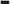 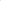 готового к созданию крепкой семьи и рождению детей.Программа служит основой для разработки рабочей программы воспитания в организациях, осуществляющих образовательную деятельность по образовательным программам среднего профессионального образования.Рабочая программа воспитания образовательной организации, реализующей программы СПО, (далее рабочая программа) является обязательной частью образовательной программы образовательной организации, реализующей программы СПО, и предназначена для планирования и организации системной воспитательной деятельности. Рабочая программа разрабатывается и утверждается с участием коллегиальных органов управления организацией (в том числе педагогического совета, совета обучающихся, совета родителей); реализуется в единстве аудиторной, внеаудиторной и практической (учебные и производственные практики) деятельности, осуществляемой совместно с другими участниками образовательных отношений, социальными партнёрами. Рабочая программа сохраняет преемственность по отношению к достижению воспитательных целей общего (среднего) образования.Программа разработана с учётом Конституции Российской Федерации (принята всенародным голосованием 12.12.1993 с изменениями, одобренными в ходе общероссийского образования 01.07.2020); Федерального закона от 29.12.2012 № 273-ФЗ «Об образовании в Российской Федерации», Стратегии развития воспитания в Российской Федерации на период до 2025 года (утверждена распоряжением Правительства Российской Федерации от 29.05.2015 № 996-р) и Плана мероприятий по её реализации в 2021 — 2025 годах (утвержден распоряжением Правительства Российской Федерации от 12.11.2020 № 2945-р), Стратегии национальной безопасности Российской Федерации (утверждена Указом Президента Российской Федерации от 02.07.2021 № 400), Основ государственной политики по сохранению и укреплению традиционных российских духовно-нравственных ценностей (утверждены Указом Президента Российской Федерации от 09.11.2022 № 809), Порядка организации и осуществления образовательной деятельности по образовательным программам СПО, утвержденного приказом Минпросвещения России от 24.08.2022 № 762, федеральных государственных образовательных стандартов среднего профессионального образования.Программа включает три раздела: целевой, содержательный и организационный. Структурным элементом программы является примерный календарный план воспитательной работы.Структура Программы является инвариантной, т. е. при разработке рабочей программы она сохраняется в неизменном виде.Содержание рабочей программы включает инвариантный компонент, представленный в Программе, и вариативный компонент, определяемый разработчиками самостоятельно.Содержание Программы представляет собой основу для разработки соответствующих разделов рабочей программы. При этом содержание подразделов 1.1. «Цель и задачи воспитания обучающихся», 1.2. «Направления воспитания» и пункта 1.3.1 подраздела 1.3 «Инвариантные целевые ориентиры» является инвариантным, т. е. сохраняется в неизменном виде, т. к. данное содержание определяется ключевыми нормативными документами и едино для всех образовательных организаций.Содержание остальных подразделов рабочей программы является вариативным и формируется исходя из условий функционирования конкретной образовательной организации с опорой на содержание соответствующих подразделов Программы.Содержание Программы является основой разработки рабочей программы вне зависимости от реализуемых в ней образовательных программ по специальностям. Специфика воспитательной деятельности по конкретной специальности, определяемая ФГОС СПС), отражается в приложениях к рабочей программе и оформляется в соответствии с рекомендациями (Приложение 1). Количество приложений к рабочей программе определяется количеством реализуемых образовательных программ по специальностям в конкретной образовательной организации.Пояснительная записка не является частью Программы.Курсивным шрифтом в тексте Программы выделены пояснения для разработчиков рабочей программы, в каждом подразделе представлены пустые поля для заполнения вариативным дополнительным содержанием.РАЗДЕЛ 1. ЦЕЛЕВОЙВоспитательная деятельность в образовательной организации, реализующей программы СПО, является неотъемлемой частью образовательного процесса, планируется и осуществляется в соответствии с приоритетами государственной политики в сфере воспитания.Участниками образовательных отношений в части воспитании являются педагогические работники профессиональной образовательной организации, обучающиеся, родители (законные представители) несовершеннолетних обучающихся (здесь и далее указывается наименование конкретной образовательной организации, реализующей программы СПО). Родители (законные представители) несовершеннолетних обучающихся имеют преимущественное право на воспитание своих детей.Содержание подразделов 1,1. «Цель и задачи воспитания обучающихся», 1.2, «Направления воспитания» и пункта 1.3.1 подраздела 1.3 «Инвариантные целевые ориентиры» являлся инвариантным. Содержание пункта 1.3.2. «Вариативные целевые ориентиры» является вариативным, его разработка осуществляется в образовательной организации, реализующей программы СПО, самостоятельно в соответствии с особенностями реализуемого учебно-воспитательного процесса.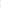 1.1 Цель и задачи воспитания обучающихсяСодержание подразделов 1,1. — инвариантное.Инвариантные компоненты Программы, примерного календарного плана воспитательной работы ориентированы на реализацию запросов общества и государства, определяются с учетом государственной политики в области воспитания; обеспечивают единство содержания воспитательной деятельности, отражают общие для любой образовательной организации, реализующей программы СПО, цель и задачи воспитательной деятельности, положения ФГОС СПО в контексте формирования общих компетенций у обучающихся.Вариативные компоненты обеспечивают реализацию и развитие внутреннего потенциала образовательной организации, реализующей программы СПО.В соответствии с нормативными правовыми актами Российской Федерации в сфере образования цель воспитания обучающихся — развитие личности, создание условий для самоопределения и социализации на основе социокультурных, духовно-нравственных ценностей и принятых в российском обществе правил и норм поведения в интересах человека, семьи, общества и государства, формирование у обучающихся чувства патриотизма, гражданственности, уважения к памяти защитников Отечества и подвигам Героев Отечества, закону и правопорядку, человеку труда и старшему поколению, взаимного уважения, бережного отношения к культурному наследию и традициям многонационального народа Российской Федерации, природе и окружающей среде.Задачи воспитания:усвоение обучающимися знаний о нормах, духовно-нравственных ценностях, которые выработало российское общество (социально значимых знаний);формирование и развитие осознанного позитивного отношения к ценностям, нормам и правилам поведения, принятым в российском обществе (их освоение, принятие), современного научного мировоззрения, мотивации к труду, непрерывному личностному и профессиональному росту;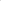 приобретение социокультурного опыта поведения, общения, межличностных и социальных отношений, в том числе в профессионально ориентированной деятельности;подготовка к самостоятельной профессиональной деятельности с учетом получаемой квалификации (социально-значимый опыт) во благо своей семьи, народа, Родины и государства;подготовка к созданию семьи и рождению детей.1.2. Направления воспитанияСодержание подраздела 1.2. — инвариантное.Рабочая программа воспитания реализуется в единстве учебной и воспитательной деятельности с учётом направлений воспитания:гражданское воспитание — формирование российской идентичности, чувства принадлежности к своей Родине, ее историческому и культурному наследию, многонациональному народу России, уважения к правам и свободам гражданина России; формирование активной гражданской позиции, правовых знаний и правовой культуры;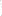 патриотическое воспитание — формирование чувства глубокой привязанности к своей малой родине, родному краю, России, своему народу и многонациональному народу России, его традициям; чувства гордости за достижения России и ее культуру, желания защищать интересы своей Родины и своего народа;духовно-нравственное воспитание — формирование устойчивых ценностно-смысловых установок обучающихся по отношению к духовно-нравственным ценностям российского общества, к культуре народов России, готовности к сохранению, преумножению и трансляции культурных традиций и ценностей многонационального российского государства;эстетическое воспитание — формирование эстетической культуры, эстетического отношения к миру, приобщение к лучшим образцам отечественного и мирового искусства;физическое воспитание, формирование культуры здорового образа жизни и эмоционального благополучия — формирование осознанного отношения к здоровому и безопасному образу жизни, потребности физического самосовершенствования, неприятия вредных привычек;профессионально-трудовое воспитание — формирование позитивного и добросовестного отношения к труду, культуры труда и трудовых отношений, трудолюбия, профессионально значимых качеств личности, умений и навыков; мотивации к творчеству и инновационной деятельности; осознанного отношения к непрерывному образованию как условию успешной профессиональной деятельности, к профессиональной деятельности как средству реализации собственных жизненных планов;экологическое воспитание — формирование потребности экологически целесообразного поведения в природе, понимания влияния социально-экономических процессов на состояние окружающей среды, важности рационального природопользования; приобретение опыта эколого-направленной деятельности;ценности научного познания — воспитание стремления к познанию себя и других людей, природы и общества, к получению знаний, качественного образования с учётом личностных интересов и общественных потребностей.1.3. Целевые ориентиры воспитания1.3.1. Инвариантные целевые ориентирыСодержание пункта 1.3.1 — инвариантное.Согласно «Основам государственной политики по сохранению и укреплению духовно-нравственных ценностей» (утв. Указом Президента Российской Федерации от 09.11.2022 г. № 809) ключевым инструментом государственной политики в области образования, необходимым для формирования гармонично развитой личности, является воспитание в духе уважения к традиционным ценностям, таким как патриотизм, гражданственность, служение Отечеству и ответственность за его судьбу, высокие нравственные идеалы, крепкая семья, созидательный труд, приоритет духовного над материальным, гуманизм, милосердие, справедливость, коллективизм, взаимопомощь и взаимоуважение, историческая память и преемственность поколений, единство народов России.В соответствии с Федеральным законом от 29.12.2012 г. № 273-ФЗ «Об образовании в Российской Федерации» (в ред. Федерального закона от 31.07.2020 г. № 304-ФЗ) воспитательная деятельность должна быть направлена на «.. . формирование у обучающихся чувства патриотизма, гражданственности, уважения к памяти защитников Отечества и подвигам Героев Отечества, закону и правопорядку, человеку труда и старшему поколению, взаимного уважения, бережного отношения к культурному наследию и традициям многонационального народа Российской Федерации, природе и окружающей среде».Эти законодательно закрепленные требования в части формирования у обучающихся системы нравственных ценностей отражены в инвариантных планируемых результатах воспитательной деятельности (инвариантные целевые ориентиры воспитания).Инвариантные целевые ориентиры воспитания соотносятся с общими компетенциями (далее —- ОК), формирование которых является результатом освоения программ подготовки специалистов среднего звена в соответствии с требованиями ФГОС СПО):выбирать способы решения задач профессиональной деятельности, применительно к различным контекстам (ОК 01);использовать современные средства поиска, анализа и интерпретации информации и информационные технологии для выполнения задач профессиональной деятельности (ОК 02);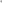 планировать и реализовывать собственное профессиональное и личностное развитие предпринимательскую деятельность в профессиональной сфере, использовать знания по правовой и финансовой грамотности в различных жизненных ситуациях (ОК 03);эффективно взаимодействовать и работать в коллективе и команде (ОК 04);осуществлять устную и письменную коммуникацию на государственном языке Российской Федерации с учетом особенностей социального и культурного контекста (ОК 05);проявлять гражданско-патриотическую позицию, демонстрировать осознанное поведение на основе традиционных общечеловеческих ценностей, в том числе с учетом гармонизации межнациональных и межрелигиозных отношений, применять стандарты антикоррупционного поведения (ОК 06);содействовать сохранению окружающей среды, ресурсосбережению, применять знания об изменении климата, принципы бережливого производства, эффективно действовать в чрезвычайных ситуациях (ОК 07);использовать средства физической культуры для сохранения и укрепления здоровья в процессе профессиональной деятельности и поддержания необходимого уровня физической подготовленности (ОК 08);пользоваться профессиональной документацией на государственном и иностранном языке (ОК 09).Инвариантные целевые ориентиры воспитания выпускников образовательной организации, реализующей программы СПО1.3.2. Вариативные целевые ориентирыСодержание пункта 1.3.2 — вариативное.Вариативные целевые ориентиры воспитания формулируются разработчиками рабочей программы самостоятельно с учётом этнокультурных и региональных особенностей, состава и направленности реализуемых образовательных программ СПС), особенностей конкретной образовательной организации, условий образовательной Деятельности с учётом организационно-правовой формы, учредителя, режима работы. Вариативные целевые ориентиры не должны противоречить инвариантным целевым ориентирам.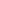 Вариативные целевые ориентиры воспитанияРАЗДЕЛ 2. СОДЕРЖАТЕЛЬНЫЙСтруктура раздела является инвариантной. Содержание раздела является вариативным, его разработка осуществляется в образовательной организации, реализующей программы СПО, самостоятельно в соответствии с особенностями реализуемого учебно-воспитательного процесса.2.1 Уклад образовательной организации, реализующей программы СПОСодержание подраздела 2.1. — вариативное.В данном разделе раскрываются основные особенности уклада образовательной организации, реализующей программы СПО).Уклад задаёт порядок жизни образовательной организации и аккумулирует ключевые характеристики, определяющие особенности воспитательного процесса. Уклад удерживает ценности, принципы, культуру взаимоотношений, традиции воспитания, в основе которых лежат российские базовые ценности, определяет условия и средства воспитания, отражающие самобытный облик образовательной организации и её репутацию в образовательном пространстве и социуме.Ниже приведён примерный перечень основных и дополнительных характеристик, значимых для описания уклада образовательной организации, реализующей программы СПО), которые целесообразно учитывать в описании (выбираются и конкретизируются позиции, имеющиеся или запланированные):Основные характеристики:«миссия» образовательной организации (стратегическая цель, перспективы развития); наиболее значимые традиционные мероприятия, события, составляющие основу воспитательной системы;традиции и ритуалы, символика, особые правила этикета, отражающие специфику образовательной организации;наличие социальных партнёров образовательной организации, их роль в воспитательной системе;значимые для воспитания проекты и программы, в которых образовательная организация участвует или планирует участвовать (международные, федеральные, региональные, муниципальные, сетевые и др.); наличие в учебных планах по профессиям/специальностям дисциплин, междисциплинарных курсов и профессиональных модулей вариативной части воспитательной направленности (гражданской, духовно-нравственной, социокультурной, профессионально-трудовой, экологической и т. д.), элективных курсов, самостоятельно разработанных и реализуемых педагогами образовательной организации. Дополнительные характеристики:особенности местоположения и социокультурного окружения образовательной организации, включённость в историко-культурный контекст территории;контингент обучающихся, социальный портрет семей (социально-культурные, этнокультурные и иные особенности), наличие и состав обучающихся с ОВЗ, находящихся в трудной жизненной ситуации, наличие особых образовательных потребностей у обучающихся, их семей;организационно-правовая форма образовательной организации, реализующей программы СПО, направленность реализуемых ФГОС СПО по специальностям.Дополнительное содержание, определяемое профессиональной образовательной организацией самостоятельно: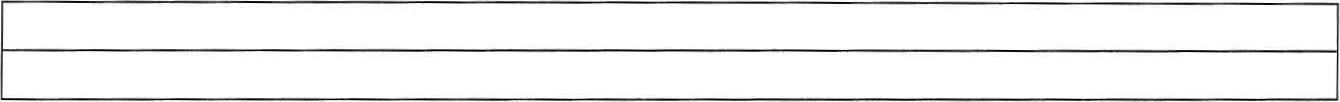 2.2. Воспитательные модули: виды, формы, содержание воспитательной деятельности.Содержание подраздела 2.2 — вариативное.Воспитательный модуль — это структурный элемент, включающий виды, формы и содержание воспитательной работы в рамках заданных направлений воспитания.Основными модулями являются «Образовательная Деятельность», «Кураторство», «Наставничество», «Основные воспитательные мероприятия», «Организация предметно-пространственной среды», «Взаимодействие с родителями (законными представителями)», «Самоуправление», «Профилактика и безопасность», «Социальное партнёрство и участие работодателей», «Профессиональное развитие, адаптация и трудоустройство».Дополнительные модули могут содержать описание форм воспитательной деятельности, реализация которых отражает своеобразие воспитательного процесса в конкретной образовательной организации, реализующей программы СПО), (студенческие общественные объединения, студенческие медиа, музей, добровольческая деятельность, студенческие спортивные клубы, студенческий театр и др.).Содержание основных и дополнительных модулей определяется образовательной организацией, реализующей программы СПО), самостоятельно с ориентацией на содержание Программы, представленное ниже.Последовательность модулей является примерной, в рабочей программе воспитания их можно расположить в последовательности, соответствующей значимости для воспитательной деятельности образовательной организации, реализующей программы СПО, по результатам самооценки.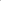 Основные модули.Модуль «Образовательная деятельность»Реализация воспитательного потенциала образовательной деятельности предусматривает (выбираются и конкретизируются позиции, имеющиеся или запланированные)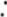 — использование воспитательных возможностей содержания учебных дисциплин и профессиональных модулей для формирования у обучающихся позитивного отношения к российским традиционным духовно-нравственным и социокультурным ценностям, подбор соответствующего тематического содержания, текстов для чтения, задач для решения, проблемных ситуаций для обсуждений и т. п., отвечающих содержанию и задачам воспитания;— привлечение внимания обучающихся к ценностному аспекту изучаемых на аудиторных занятиях объектов, явлений, событий и т. д., инициирование обсуждений, высказываний обучающимися своего мнения, выработки личностного отношения к изучаемым событиям, явлениям;— использование учебных материалов (образовательного контента, художественных фильмов, литературных произведений и проч.), способствующих повышению статуса и престижа рабочих профессий, прославляющих трудовые достижения, повествующих о семейных трудовых династиях;— инициирование и поддержка исследовательской деятельности при изучении учебных дисциплин и профессиональных модулей в форме индивидуальных и групповых проектов, исследовательских работ воспитательной направленности;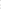 — реализация курсов, дополнительных факультативных занятий исторического просвещения, патриотической, гражданской, экологической, научно-познавательной, краеведческой, историко-культурной, туристско-краеведческой, спортивно-оздоровительной, художественно-эстетической, духовно-нравственной направленности, а также курсов, направленных на формирование готовности обучающихся к вступлению в брак и осознанному родительству;— организация и проведение экскурсий (в музеи, картинные галереи, технопарки, на предприятия и др.), экспедиций, походов.Дополнительное содержание, определяемое образовательной организацией, реализующей программы СПО, самостоятельно: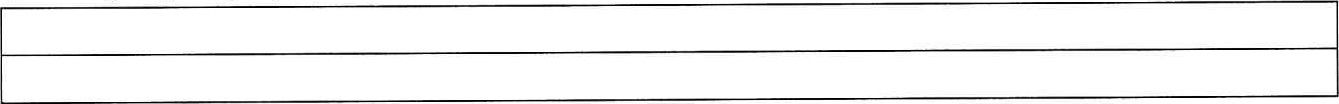 Модуль «Кураторство»Реализация воспитательного потенциала кураторства как особого вида педагогической деятельности, направленной в первую очередь на решение задач воспитания и социализации обучающихся, предусматривает (выбираются и конкретизируются позиции, имеющиеся или запланированные):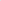 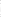 — организацию социально-значимых совместных проектов, отвечающих потребностям обучающихся, дающих возможности для их самореализации, установления и укрепления доверительных отношений внутри учебной группы и между группой и куратором;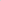 — сплочение коллектива группы через игры и тренинги на командообразование, походы, экскурсии, празднования дней рождения, тематические вечера и т. п.;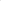 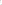 — организацию и проведение регулярных родительских собраний, информирование родителей об академических успехах и проблемах обучающихся, их положении в студенческой группе, о жизни группы в целом; помощь родителям и иным членам семьи во взаимодействии с педагогическим коллективом и администрацией;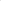 — работа со студентами, вступившими в ранние семейные отношения, проведение консультаций по вопросам этики и психологии семейной жизни, семейного права;— планирование, подготовку и проведение праздников, фестивалей, конкурсов, соревнований и т. д. с обучающимися.Дополнительное содержание, определяемое образовательной организацией, реализующей программы СПО, самостоятельно: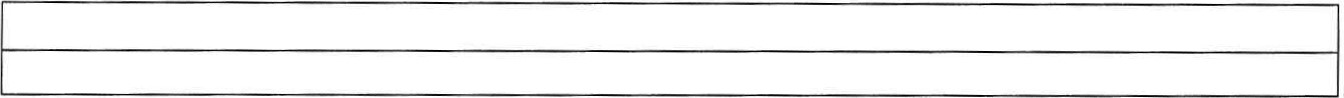 Модуль «Наставничество»Реализация воспитательного потенциала наставничества как универсальной технологии передачи опыта и знаний предусматривает (выбираются и конкретизируются позиции, имеющиеся или запланированные):разработку программы наставничества;содействие осознанному выбору оптимальной образовательной траектории, в том числе для обучающихся с особыми потребностями (детей с ОВЗ, одаренных, обучающихся, находящихся в трудной жизненной ситуации);оказание психологической и профессиональной поддержки наставляемому в реализации им индивидуального маршрута и в жизненном самоопределении;определение инструментов оценки эффективности мероприятий по адаптации и стажировке наставляемого;привлечение к наставнической деятельности признанных авторитетных специалистов, имеющих большой профессиональный и жизненный опыт (сотрудников предприятий и организаций-партнеров).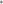 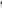 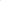 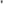 Дополнительное содержание, определяемое образовательной организацией, реализующей программы СПО, самостоятельно: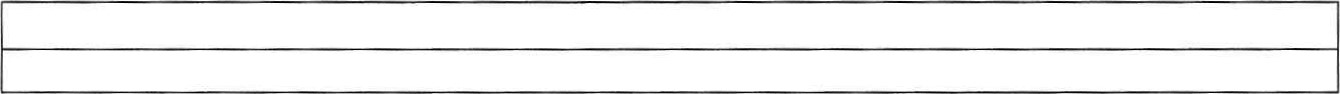 Модуль «Основные воспитательные мероприятия»Реализация воспитательного потенциала основных воспитательных мероприятий предусматривает (выбираются конкретные позиции, имеющиеся или запланированные):— проведение общих для всей образовательной организации праздников, ежегодных творческих (театрализованных, музыкальных, литературных и т. п.) мероприятий, связанных с общероссийскими, региональными, местными праздниками, памятными датами;— проведение торжественных мероприятий, связанных с завершением образования, переходом на следующий курс, а также совместных мероприятий с организациями партнерами, направленных на знакомство и приобщение к корпоративной культуре предприятия, организации;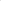 —  разработку и реализацию обучающимися социальных, социально-профессиональных проектов, в том числе с участием социальных партнёров образовательной организации;— организацию тематических мероприятий, нацеленных на формирование уважительного отношения к противоположному полу, понимания любви как основы таких отношений и готовности к вступлению в брак (День матери, День семьи, любви и верности и т. д.)Дополнительное содержание, определяемое образовательной организацией, реализующей программы СПО, самостоятельно: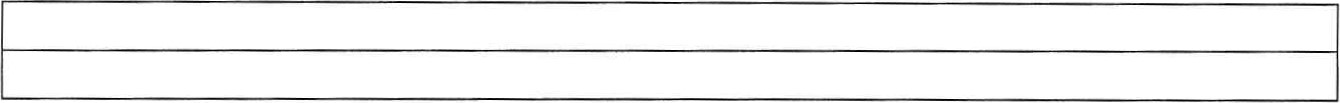 Модуль «Организация предметно-пространственной среды»Реализация воспитательного потенциала предметно-пространственной среды предусматривает совместную деятельность педагогов, обучающихся, других участников образовательных отношений по её созданию, поддержанию, использованию в воспитании (выбираются и конкретизируются позиции, имеющиеся или запланированные):— организация в доступных для обучающихся и посетителей местах музейно-выставочного пространства, содержащего экспозиции об истории и развитии образовательной организации с использованием исторических символов государства, региона, местности в разные периоды, о значимых исторических, культурных, природных, производственных объектах России, региона, местности;— размещение карт России, регионов, муниципальных образований (современных и исторических, точных и стилизованных, географических, природных, культурологических, художественно оформленных, в том числе материалами, подготовленными обучающимися) с изображениями значимых культурных объектов своей местности, региона, России; портретов выдающихся государственных деятелей России, деятелей культуры, науки, производства, искусства, военных деятелей, героев и защитников Отечества; — размещение, обновление художественных изображений (символических, живописных, фотографических, интерактивных) объектов природного и культурного наследия региона, местности, предметов традиционной культуры и быта;— организацию и поддержание в образовательной организации звукового пространства	позитивной духовно-нравственной, гражданско-патриотической воспитательной направленности (звонки-мелодии, музыка, информационные сообщения), исполнение гимна Российской Федерации (в начале учебной недели);— оформление и обновление «мест новостей», стендов в помещениях общего пользования (холл первого этажа, рекреации и др.), содержащих в доступной, привлекательной форме новостную информацию позитивного профессионального, гражданско-патриотического, духовно-нравственного содержания;— размещение материалов, отражающих ценность труда как важнейшей нравственной категории, представляющих трудовые достижения в профессиональной области, прославляющих героев и ветеранов труда, выдающихся деятелей производственной сферы, имеющей отношение к образовательной организации, предметов-символов профессиональной сферы;—  размещение информационных справочных материалов о предприятиях профессиональной сферы, имеющих отношение к профилю образовательной организации;— размещение, поддержание, обновление на территории образовательной организации выставочных объектов, ассоциирующихся с профессиональными направлениями обучения;— создание и обновление книжных выставок профессиональной литературы, пространства свободного книгообмена; — оборудование, оформление, поддержание и использование спортивных и игровых пространств, площадок, зон активного и спокойного отдыха;— совместная с обучающимися разработка, создание и популяризация символики образовательной организации (флаг, гимн, эмблема, логотип и т. п.), используемой как повседневно, так и в торжественных ситуациях;— разработка и обновление материалов (стендов, плакатов, инсталляций и др.), акцентирующих внимание обучающихся на важных для воспитания правилах, традициях, укладе образовательной организации, актуальных вопросах профилактики и безопасности.Предметно-пространственная среда строится как максимально доступная для обучающихся с особыми образовательными потребностями.Дополнительное содержание, определяемое образовательной организацией, реализующей программы СПО, самостоятельно: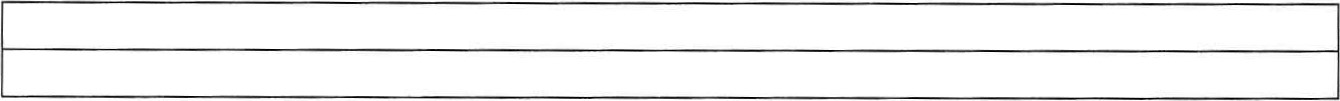 Модуль «Взаимодействие с родителями (законными представителями)»Реализация воспитательного потенциала взаимодействия с родителями (законными представителями) обучающихся предусматривает (выбираются и конкретизируются позиции, имеющиеся или запланированные):организацию взаимодействия между родителями обучающихся и преподавателями, администрацией в области воспитания и профессиональной реализации студентов;  проведение родительских собраний по вопросам воспитания, взаимоотношений обучающихся и педагогов, условий обучения и воспитания;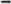 привлечение родителей к подготовке и проведению мероприятий воспитательной направленности.Дополнительное содержание, определяемое образовательной организацией, реализующей программы СПО), самостоятельно: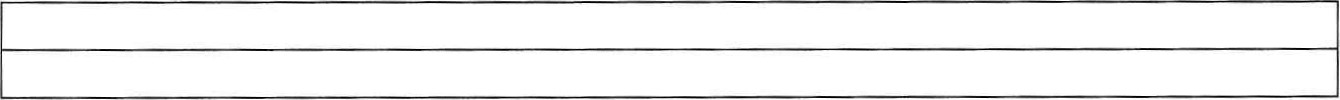 Модуль «Самоуправление»Реализация воспитательного потенциала самоуправления обучающихся в образовательной организации, реализующей программы СПО), предусматривает (выбираются и конкретизируются позиции, имеющиеся или запланированные):организацию и деятельность в образовательной организации органов самоуправления обучающихся (совет обучающихся или др.); 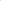 представление органами самоуправления интересов обучающихся в процессе управления образовательной организацией, защита законных интересов, прав обучающихся;участие представителей органов самоуправления обучающихся в разработке, обсуждении и реализации рабочей программы воспитания, в анализе воспитательной деятельности;привлечение к деятельности студенческого самоуправления выпускников, работающих по специальности, добившихся успехов в профессиональной деятельности и личной жизни.Дополнительное содержание, определяемое образовательной организацией, реализующей программы СПО, самостоятельно: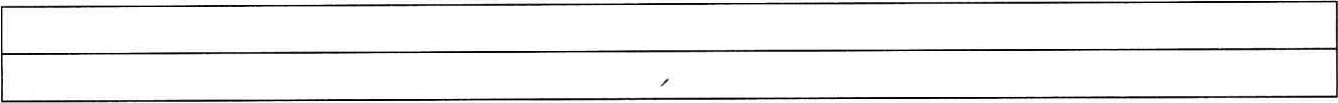 Модуль «Профилактика и безопасность»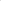 Реализация воспитательного потенциала профилактической деятельности в целях формирования и поддержки безопасной и комфортной среды предусматривает (выбираются конкретные позиции, имеющиеся или запланированные):— организацию деятельности педагогического коллектива по созданию в образовательной организации безопасной среды как условия успешной воспитательной деятельности;— вовлечение обучающихся в проекты, программы профилактической направленности, реализуемые в образовательной организации и в социокультурном окружении (антинаркотические, антиалкогольные, против курения, вовлечения в деструктивные детские и молодёжные объединения, культы, субкультуры, группы в социальных сетях; по безопасности в цифровой среде, на транспорте, на воде, безопасности дорожного движения, противопожарной безопасности, антитеррористической и антиэкстремистской безопасности, гражданской обороне и т. д.);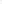 — сбор информации и регулярный мониторинг семей обучающихся, находящихся в сложной жизненной ситуации, профилактическая работа с неблагополучными семьями; организация психолого-педагогической поддержки обучающихся групп риска;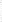 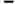 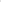 — организацию работы по развитию у обучающихся навыков саморефлексии, самоконтроля, устойчивости к негативному воздействию, групповому давлению;— поддержку инициатив обучающихся, педагогов в сфере укрепления безопасности жизнедеятельности.Дополнительное содержание, определяемое образовательной организацией, реализующей программы СПО, самостоятельно:Модуль «Социальное партнёрство и участие работодателей»Реализация воспитательного потенциала социального партнёрства образовательной организацией, реализующей программы СПО, в том числе во взаимодействии с предприятиями рынка труда, предусматривает (выбираются и конкретизируются позиции, имеющиеся или запланированные):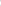 участие представителей организаций-партнёров, предприятий (организаций) и работодателей, в том числе в соответствии с договорами о сотрудничестве, в проведении отдельных производственных практик и мероприятий в рамках рабочей программы воспитания и календарного плана воспитательной работы (дни открытых дверей, ярмарки вакансий, государственные, региональные праздники, торжественные мероприятия и т. п.);участие представителей организаций-партнёров в проведении мастер-классов, аудиторных и внеаудиторных занятий, мероприятий профессиональной направленности;проведение на базе организаций-партнёров отдельных аудиторных и внеаудиторных занятий, презентаций, лекций, акций воспитательной направленности;проведение открытых дискуссионных площадок (студенческих, педагогических, родительских, совместных), куда приглашаются представители организаций-партнёров, на которых обсуждаются актуальные проблемы, касающиеся профессиональной сферы и рынка труда, жизни образовательной организации, реализующей программы СПО, муниципального образования, региона, страны;реализация социальных проектов, разрабатываемых и реализуемых обучающимися и педагогами совместно с организациями-партнёрами (профессионально-трудовой, благотворительной, экологической, патриотической, духовно-нравственной и т. д. направленности), ориентированных на воспитание обучающихся, преобразование окружающего социума, позитивное воздействие на социальное окружение.Дополнительное содержание, определяемое образовательной организацией, реализующей программы СПО, самостоятельно: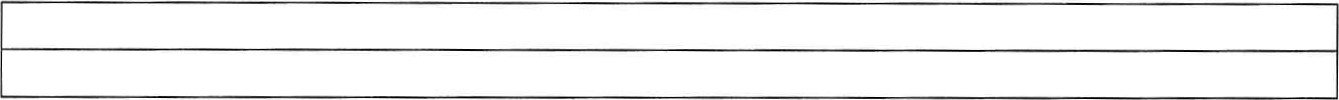 Модуль «Профессиональное развитие, адаптация и трудоустройство»Реализация воспитательного потенциала работы по профессиональному развитию, адаптации и трудоустройству в образовательной организации, реализующей программы СПС), предусматривает (выбираются конкретные позиции, имеющиеся или запланированные):участие в конкурсах, фестивалях, олимпиадах профессионального мастерства (в т. ч. международных), работе над профессиональными проектами различного уровня (регионального, всероссийского, международного) и др.;циклы мероприятий, направленных на подготовку обучающихся к осознанному планированию своей карьеры, профессионального будущего (посещения центра содействия профессиональному трудоустройству выпускников, профессиональных выставок, ярмарок вакансий, дней открытых дверей на предприятиях, в организациях высшего образования и др.);экскурсии (на предприятия, в организации), дающие углублённые представления о выбранной специальности и условиях работы;организацию мероприятий, посвященных истории организаций/предприятий партнёров; встреч с представителями коллективов, с сотрудниками-стажистами, представителями трудовых династий, авторитетными специалистами, героями и ветеранами труда, представителями профессиональных династий;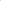 использование обучающимися интернет-ресурсов, способствующих более глубокому изучению отраслевых технологий, способов и приёмов профессиональной деятельности, профессионального инструментария, актуального состояния профессиональной области, онлайн курсов по интересующим темам и направлениям профессионального образования;консультирование обучающихся по вопросам построения ими профессиональной карьеры и планов на будущую жизнь с учётом индивидуальных особенностей, интересов, потребностей;  проведение тренингов, нацеленных на формирование рефлексивной культуры, совершенствование умений в области анализа и оценки результатов деятельности.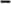 Дополнительное содержание, определяемое образовательной организацией, реализующей программы СПО, самостоятельно: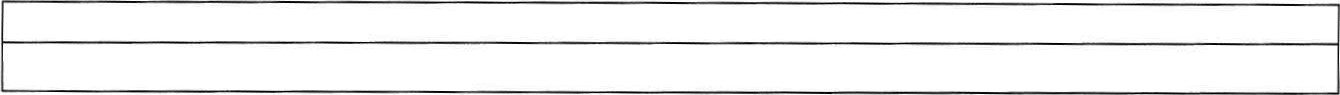 Дополнительные модули(определяемые образовательной организацией, реализующей программы СПО, самостоятельно)РАЗДЕЛ З. ОРГАНИЗАЦИОННЫЙСтруктура раздела является инвариантной. Содержание подразделов данного раздела является вариативным. Разработка подразделов осуществляется в образовательной организации, реализующей программы СПО), самостоятельно в соответствии с особенностями реализуемого учебно-воспитательного процесса.3.1 Кадровое обеспечениеСодержание подраздела З. — вариативное.В данном подразделе представляются решения на уровне образовательной организации, реализующей программы СПО, по разделению функционала, связанного с планированием, организацией, обеспечением, реализацией воспитательной Деятельности; по вопросам повышения квалификации педагогических работников в сфере воспитания, психолого-педагогического сопровождения обучающихся, в том числе с ОВЗ и других категорий; по привлечению специалистов других организаций, социальных партнёров (образовательных, социальных, правоохранительных и др. организаций).Кадровое обеспечение воспитательной деятельности осуществляется следующим образом:Содержание, определяемое образовательной организации, реализующей программы СПО, самостоятельно: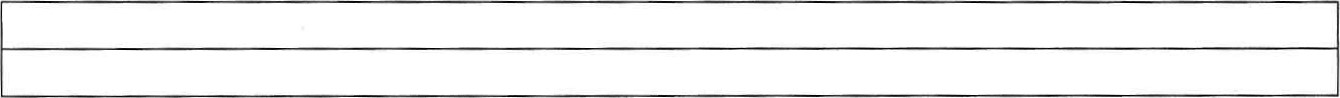 3.2 Нормативно-методическое обеспечениеСодержание подраздела 3.2 — вариативное.В данном подразделе представляются решения на уровне образовательной организации, реализующей программы СПО), по утверждению и внесению изменений в локальные нормативные акты, касающиеся рабочей программы воспитания организации; принятию, внесению изменений в методическое обеспечение воспитательной деятельности, должностные инструкции педагогических работников по вопросам воспитательной деятельности; ведению договорных отношений, сетевой форме организации образовательного процесса, сотрудничеству с социальными партнёрами.Нормативно-методическое обеспечение воспитательной деятельности осуществляется следующим образом:Содержание, определяемое образовательной организации, реализующей программы СПО, самостоятельно: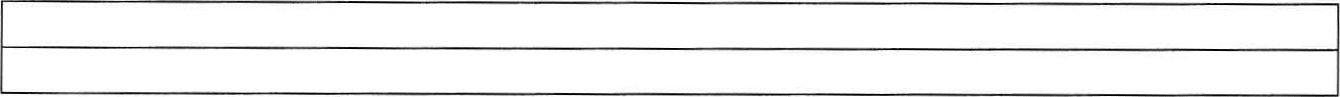 3.3 Требования к условиям работы с обучающимися с особыми образовательными потребностямиСодержание подраздела 3.3. - вариативное.Данный подраздел наполняется конкретным содержанием с учётом ситуации в образовательной организации, реализующей программы СПО, в отношении обучающихся с особыми образовательными потребностями. Требования к организации среды для обучающихся с ОВЗ отражаются в примерных адаптированных образовательных программах СПО для обучающихся каждой нозологической группы.В воспитательной работе с категориями обучающихся, имеющих особые образовательные потребности, обучающиеся с инвалидностью, с ОВЗ, из социально уязвимых групп (воспитанники детских домов, обучающиеся из семей мигрантов, билингвы и др.), одарённые, с отклоняющимся поведением — создаются особые условия:Содержание, определяемое образовательной организацией, реализующей программы СПО, самостоятельно: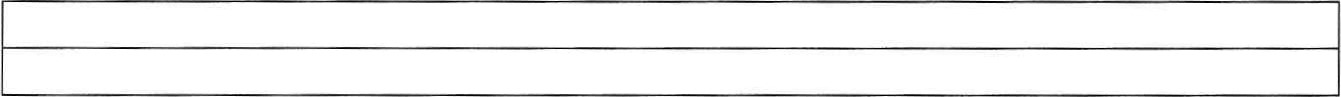 3.4 Система поощрения профессиональной успешности и проявлений активной жизненной позиции обучающихсяСодержание подраздела 3.4 — вариативное.В данном подразделе представляются решения на уровне образовательной организации, реализующей программы СПО, по механизмам поощрения профессиональной успешности и проявлений активной жизненной позиции обучающихся. Основанием для поощрения профессиональной успешности и проявлений активной жизненной позиции обучающихся могут быть рейтинги, портфолио и пр. Формы поощрения: объявление благодарности, награждение грамотой, памятным подарком, материальное стимулирование и пр.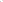 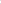 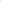 Образовательная организация, реализующая программы СПО, самостоятельно определяет основания и формы поощрения. Использование рейтингов, их форма, публичность и др., привлечение благотворителей (в том числе из родительского сообщества, социальных партнёров), их статус, акции, деятельность должны соответствовать укладу образовательной организации, реализующей программы СПО, цели, задачам, традициям воспитания, согласовываться с представителями педагогического и родительского сообщества, органом студенческого самоуправления.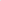 Поощрение профессиональной успешности и проявлений активной жизненной позиции обучающихся осуществляется следующим образом: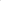 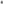 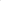 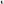 Содержание, определяемое образовательной организации, реализующей программы СПО, самостоятельно: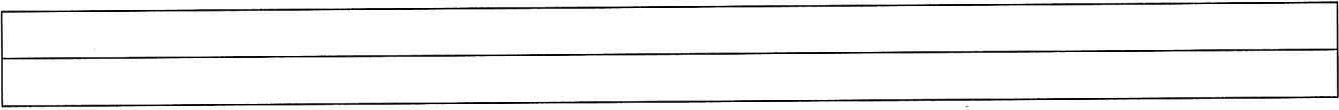 3.5 Анализ воспитательного процессаСодержание подраздела 3.5 — вариативное.Основные направления анализа воспитательного процесса (предложенные направления являются примерными, их можно уточнять, корректировать, исходя из особенностей уклада, воспитывающей среды, традиций воспитания, ресурсов образовательной организации, реализующей программы СПО, контингента обучающихся и др.):1. Анализ условий воспитательной деятельности проводится по следующим позициям:- описание кадрового обеспечения воспитательной деятельности (наличие специалистов, прохождение курсов повышения квалификации);- наличие студенческих объединений, кружков и секций, которые могут посещать обучающиеся;- взаимодействие с социальными партнёрами по организации воспитательной деятельности (базами практик, учреждениями культуры, образовательными организациями и др.);- оформление предметно-пространственной среды образовательной организации.2. Анализ состояния воспитательной деятельности проводится по следующим позициям:проводимые в образовательной организации мероприятия и реализованные проекты;  степень вовлечённости обучающихся в проекты и мероприятия на муниципальном, региональном и федеральном уровнях;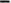 включённость обучающихся и преподавателей в деятельность различных объединений;участие обучающихся в конкурсах (в том числе в конкурсах профессионального мастерства);снижение негативных факторов в среде обучающихся (уменьшение числа обучающихся, состоящих на различных видах профилактического учета/контроля, снижение числа совершенных правонарушений; отсутствие суицидов среди обучающихся).Основными способами получения информации являются педагогическое наблюдение, анкетирование и беседы с обучающимися и их родителями (законными представителями), педагогическими работниками, представителями совета обучающихся по таким вопросам, как: какие проблемы, затруднения в профессиональном развитии обучающихся удалось решить за прошедший учебный год? какие проблемы, затруднения решить не удалось и почему? какие новые проблемы, трудности появились? над чем предстоит работать педагогическому коллективу? и пр..Анализ проводится заместителем директора по воспитательной работе, советником директора по воспитанию и другими специалистами в области воспитания.Итогом самоанализа является перечень выявленных проблем, над решением которых предстоит работать педагогическому коллективу.Итоги самоанализа оформляются в виде отчёта, составляемого заместителем директора по воспитательной работе (совместно с советником директора по воспитанию при его наличии) в конце учебного года, рассматриваются и утверждаются педагогическим советом или иным коллегиальным органом управления в образовательной организации, реализующей программы СПО.Содержание, определяемое образовательной организации, реализующей программы СПО самостоятельно: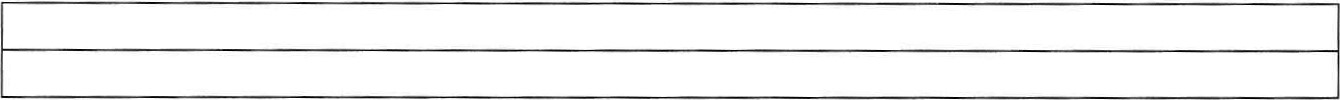 Приложение 1 Примерный календарный план воспитательной работыКалендарный план воспитательной работы (далее План) разрабатывается в свободной форме с указанием: содержания, форм и видов воспитательной деятельности (по модулям); участников; сроков (в том числе сроков подготовки); ответственных лиц. План обновляется ежегодно к началу очередного учебного года. При разработке Плана учитываются:Перечень рекомендуемых воспитательных событий Министерства просвещения Российской федерации (Примерный календарный план воспитательной работы на текущий учебный год), утвержденный Министерством просвещения Российской Федерации;Методические рекомендации исполнительных органов власти в сфере образования субъектов Российской Федерации, муниципальных образований;Индивидуальные планы преподавателей, кураторов (наставников), советника директора по воспитанию и взаимодействию с детскими общественными объединениями (при его наличии);Планы органов самоуправления, студенческого совета;Планы взаимодействия с социальными партнёрами согласно договорам, соглашениям с ними;Рабочие программы дисциплин, факультативов; Планы работы психологической службы или психолог“ социальных педагогов и другая документация, которая должна соответствовать содержанию плана.Планирование воспитательной деятельности в учебных группах может осуществляться по индивидуальным планам кураторов; по индивидуальным планам преподавателей с учётом рабочих программ по общеобразовательным и профессиональным дисциплинам, курсам, модулям.Приведена примерная структура плана. Возможно построение плана по календарным периодам — месяцам, семестрам, или в иной форме.Приложение 2 ПРИМЕРНАЯ РАБОЧАЯ ПРОГРАММА ВОСПИТАНИЯ ПО ПРОФЕССИИ/СПЕЦИАЛЬНОСТИ УГПС 38.00.00 ЭКОНОМИКА И УПРАВЛЕНИЕПримерная рабочая программа воспитания по специальности является приложением 2 к примерной рабочей программе воспитания образовательной организации, реализующей программы СПО. Примерная рабочая программа воспитания по специальности содержит вариативные компоненты целевого, содержательного, организационного разделов и примерный календарный план воспитательной работы, отражающие специфику воспитательной деятельности по конкретной специальности.РАЗДЕЛ 1. ЦЕЛЕВОЙ1.3. Целевые ориентиры воспитания  Вариативные целевые ориентиры результатов воспитания формируются разработчиками самостоятельно с учетом ФГОС СПО по профессии/специальности. 	Вариативные целевые ориентиры не должны противоречить инвариантным целевым ориентирам.РАЗДЕЛ 2. СОДЕРЖАТЕЛЬНЫЙ2.1 Воспитательные модули: виды, формы, содержание воспитательной деятельности по специальности*Модуль «Образовательная деятельность»  Модуль «Кураторство»Модуль «Наставничество»Модуль «Основные воспитательные мероприятия по специальности»Модуль «Организация предметно-пространственной среды» Модуль «Взаимодействие с родителями (законными представителями)» Модуль «Профилактика и безопасность»Модуль «Социальное партнёрство и участие работодателей»Модуль «Профессиональное развитие, адаптация и трудоустройство» РАЗДЕЛ 3. ОРГАНИЗАЦИОННЫЙ3.1 Кадровое обеспечение             Разделение функционала, связанного с планированием, организацией, обеспечением, реализацией воспитательной деятельности (привлечение профильных специалистов образовательной организации)	Привлечение специалистов других организаций, социальных партнеров (образовательных, социальных и др.) (при наличии) 3.2 Нормативно-методическое обеспечение	Утверждение и внесение изменений в должностные инструкции педагогических работников по вопросам воспитательной деятельности (при наличии)              Ведение договорных отношений, сетевая форма организации образовательного процесса, сотрудничество с социальными партнерами (при наличии)3.3 Система поощрения профессиональной успешности и проявлений активной жизненной позиции обучающихсяОснования для поощрения профессиональной успешности и проявлений активной жизненной позиции обучающихся по специальности – рейтинги, портфолио и пр. (при наличии)Формы поощрения: объявления благодарности, помещение на доску почета, награждение грамотой, памятным подарком, материальное стимулирование (при наличии)3.4 Анализ воспитательного процессаАнализ воспитательного процесса по специальности может осуществляться в рамках единого мониторинга в профессиональной образовательной организации. Примерный календарный план воспитательной работы поспециальностиКалендарный план воспитательной работы по специальности разрабатывается в свободной форме, с указанием содержания, форм и видов воспитательной деятельности (по модулям) с учетом особенностей конкретной специальности.В ходе планирования воспитательной деятельности рекомендуется учитывать воспитательный потенциал участия обучающихся в мероприятиях, проектах, конкурсах, акциях, проводимых на уровне Российской Федерации, в том числе, с учетом специальности:Россия – страна возможностей https://rsv.ru/; Российское общество «Знание» https://znanierussia.ru/;Российский Союз Молодежи https://www.ruy.ru/;Российское Содружество Колледжей https://rosdk.ru/;Ассоциация Волонтерских Центров https://авц.рф;Всероссийский студенческий союз https://rosstudent.ru/;Институт развития профессионального образования https://firpo.ru/«Большая перемена» https://bolshayaperemena.online/; «Лидеры России» https://лидерыроссии.рф/;«Мы Вместе» (волонтерство) https://onf.ru; .Приложение 4к ПОП по специальности  38.02.02 Страховое дело (по отраслям)ПРИМЕРНЫЕ ОЦЕНОЧНЫЕ МАТЕРИАЛЫ ДЛЯ ГИАПО СПЕЦИАЛЬНОСТИ38.02.02 СТРАХОВОЕ ДЕЛО (по отраслям)2023 г.СОДЕРЖАНИЕПАСПОРТ ПРИМЕРНЫХ ОЦЕНОЧНЫХ МАТЕРИАЛОВ ДЛЯ ГИАСТРУКТУРА ПРОЦЕДУР ДЕМОНСТРАЦИОННОГО ЭКЗАМЕНА 
И ПОРЯДОК ПРОВЕДЕНИЯПОРЯДОК ОРГАНИЗАЦИИ И ПРОВЕДЕНИЯ ЗАЩИТЫ ДИПЛОМНОГО ПРОЕКТА (РАБОТЫ)ПАСПОРТ ПРИМЕРНЫХ ОЦЕНОЧНЫХ МАТЕРИАЛОВ ДЛЯ ГИА1.1 Особенности образовательной программыПримерные оценочные материалы разработаны для специальности 38.02.02 Страховое дело (по отраслям). В рамках специальности 38.02.02 Страховое дело (по отраслям) предусмотрено освоение квалификации: «Специалист страхового дела». Выпускник, освоивший образовательную программу, должен быть готов к выполнению видов деятельности, перечисленных в таблице №1. Таблица №1. Виды деятельности1.2. Требования к проверке результатов освоения образовательной программыРезультаты освоения основной профессиональной образовательной программы, демонстрируемые при проведении ГИА представлены в таблице № 2.  Для проведения демонстрационного экзамена (далее- ДЭ) применяется комплект оценочной документации (далее - КОД), разрабатываемый оператором согласно п. 21 Порядка проведения государственной итоговой аттестации по образовательным программам среднего профессионального образования (утв. Министерством просвещения Российской Федерации 8 ноября 2021 г. № 800) с указанием уровня проведения (базовый/профильный).Таблица 2Перечень проверяемых требований к результатам освоения основной профессиональной образовательной программыДля выпускников из числа лиц с ограниченными возможностями здоровья
и выпускников из числа детей-инвалидов и инвалидов проводится ГИА с учетом особенностей психофизического развития, индивидуальных возможностей и состояния здоровья таких выпускников (далее - индивидуальные особенности).Общие и дополнительные требования, обеспечиваемые при проведении ГИА для выпускников из числа лиц с ограниченными возможностями здоровья, детей-инвалидов и инвалидов приводятся в комплекте оценочных материалов с учетом особенностей разработанного задания и используемых ресурсов. Длительность проведения государственной итоговой аттестации по основной профессиональной образовательной программе по специальности 38.02.02 Страховое дело (по отраслям) определяется ФГОС СПО. Часы учебного плана (календарного учебного графика), отводимые на ГИА, определяются применительно к нагрузке обучающегося. В структуре времени, отводимого ФГОС СПО по основной профессиональной образовательной программе по специальности 38.02.02 Страховое дело (по отраслям) на государственную итоговую аттестацию, образовательная организация самостоятельно определяет график проведения демонстрационного экзамена.2. СТРУКТУРА ПРОЦЕДУР ДЕМОНСТРАЦИОННОГО ЭКЗАМЕНА 
И ПОРЯДОК ПРОВЕДЕНИЯ2.1. Описание структуры задания для процедуры ГИА в форме ДЭДля выпускников, осваивающих ППССЗ государственная итоговая аттестация 
в соответствии с ФГОС СПО проводится в форме демонстрационного экзамена и защиты дипломного проекта (работы). Задания, выносимые на демонстрационный экзамен, разрабатываются на основе требований к результатам освоения образовательных программ среднего профессионального образования, установленных ФГОС СПО, с учетом положений стандартов, а также квалификационных требований, заявленных организациями, работодателями, заинтересованными в подготовке кадров соответствующей квалификации.Для выпускников, освоивших образовательные программы среднего профессионального образования проводится демонстрационный экзамен с использованием оценочных материалов, включающих в себя конкретные комплекты оценочной документации, варианты заданий и критерии оценивания, разрабатываемых оператором.Комплект оценочной документации включает комплекс требований для проведения демонстрационного экзамена, перечень оборудования и оснащения, расходных материалов, средств обучения и воспитания, план застройки площадки демонстрационного экзамена, требования к составу экспертных групп, инструкции по технике безопасности, а также образцы заданий.Задание демонстрационного экзамена включает комплексную практическую задачу, моделирующую профессиональную деятельность и выполняемую в режиме реального времени. Образцы заданий в составе комплекта оценочной документации размещаются на сайте оператора до 1 октября года, предшествующего проведению демонстрационного экзамена (далее – ДЭ). Конкретный вариант задания доступен главному эксперту за день до даты ДЭ.2.2. Порядок проведения процедуры ГИА в форме ДЭПорядок проведения процедуры государственной итоговой аттестации по образовательным программам среднего профессионального образования (далее соответственно - Порядок, ГИА) устанавливает правила организации и проведения организациями, осуществляющими образовательную деятельность по образовательным программам среднего профессионального образования (далее - образовательные организации),  завершающей освоение имеющих государственную аккредитацию основных профессиональных образовательных программ среднего профессионального образования (программ подготовки квалифицированных рабочих, служащих и программ подготовки специалистов среднего звена) (далее - образовательные программы среднего профессионального образования), включая формы ГИА, требования к использованию средств обучения и воспитания, средств связи при проведении ГИА, требования, предъявляемые к лицам, привлекаемым к проведению ГИА, порядок подачи и рассмотрения апелляций, изменения и (или) аннулирования результатов ГИА, а также особенности проведения ГИА для выпускников из числа лиц с ограниченными возможностями здоровья, детей-инвалидов и инвалидов. Образовательная организация обеспечивает необходимые технические условия для обеспечения заданиями во время демонстрационного экзамена выпускников, членов ГЭК, членов экспертной группы. Демонстрационный экзамен проводится в центре проведения демонстрационного экзамена (далее – ЦПДЭ), представляющем собой площадку, оборудованную и оснащенную в соответствии с КОД. Федеральный оператор имеет право обследовать ЦПДЭ на предмет соответствия условиям, установленным КОД, в том числе 
в части наличия расходных материалов.ЦПДЭ может располагаться на территории образовательной организации, а при сетевой форме реализации образовательных программ - также на территории иной организации, обладающей необходимыми ресурсами для организации ЦПДЭ.Выпускники проходят демонстрационный экзамен в ЦПДЭ в составе экзаменационных групп. Образовательная организация знакомит с планом проведения демонстрационного экзамена выпускников, сдающих демонстрационный экзамен, 
и лиц, обеспечивающих проведение демонстрационного экзамена, в срок не позднее чем 
за 5 рабочих дней до даты проведения экзамена. Количество, общая площадь и состояние помещений, предоставляемых для проведения демонстрационного экзамена, должны обеспечивать проведение демонстрационного экзамена в соответствии с КОД.Не позднее чем за один рабочий день до даты проведения демонстрационного экзамена главным экспертом проводится проверка готовности ЦПДЭ в присутствии членов экспертной группы, выпускников, а также технического эксперта, назначаемого организацией, на территории которой расположен ЦПДЭ, ответственного за соблюдение установленных норм и правил охраны труда и техники безопасности.Главным экспертом осуществляется осмотр ЦПДЭ, распределение обязанностей между членами экспертной группы по оценке выполнения заданий демонстрационного экзамена, а также распределение рабочих мест между выпускниками с использованием способа случайной выборки. Результаты распределения обязанностей между членами экспертной группы и распределения рабочих мест между выпускниками фиксируются главным экспертом в соответствующих протоколах.Допуск выпускников в ЦПДЭ осуществляется главным экспертом на основании документов, удостоверяющих личность.Образовательная организация обязана не позднее чем за один рабочий день до дня проведения демонстрационного экзамена уведомить главного эксперта об участии 
в проведении демонстрационного экзамена тьютора (ассистента).Требование к продолжительности демонстрационного экзамена:3. ПОРЯДОК ОРГАНИЗАЦИИ И ПРОВЕДЕНИЯ ЗАЩИТЫ ДИПЛОМНОГО ПРОЕКТА (РАБОТЫ)Программа организации проведения защиты дипломного проекта (работы) как часть программы ГИА должна включать:3.1 Общие положения Дипломный проект (работа) направлен на систематизацию и закрепление знаний выпускника по специальности по специальности 38.02.02 Страховое дело (по отраслям), а также определение уровня готовности выпускника к самостоятельной профессиональной деятельности. Дипломный проект (работа) предполагает самостоятельную подготовку (написание) выпускником проекта (работы), демонстрирующего уровень знаний выпускника в рамках выбранной темы, а также сформированность его профессиональных умений и навыков.Тематика дипломных проектов (работ) определяется образовательной организацией. Выпускнику предоставляется право выбора темы дипломного проекта (работы), в том числе предложения своей темы с необходимым обоснованием целесообразности ее разработки для практического применения. Тема дипломного проекта (работы) должна соответствовать содержанию одного или нескольких профессиональных модулей, входящих 
в образовательную программу среднего профессионального образования.Для подготовки дипломного проекта (работы) выпускнику назначается руководитель и при необходимости консультанты, оказывающие выпускнику методическую поддержку.Закрепление за выпускниками тем дипломных проектов (работ), назначение руководителей и консультантов осуществляется распорядительным актом образовательной организации.3.2 Примерная тематика дипломных проектов (работы) по специальностиТемы дипломных работ разрабатываются преподавателями образовательной организации самостоятельно или совместно со специалистами организаций-заказчиков и рассматриваются соответствующими выпускающими предметно-цикловыми комиссиями.Тема дипломной работы выбирается обучающимся самостоятельно из списка утвержденных тем. По согласованию с научным руководителем и председателем предметно-цикловой комиссии, обучающийся вправе предложить тему, не включенную в перечень тем или несколько изменить редакцию предложенной темы.Практическая часть дипломной работы выполняется по материалам преддипломной практики. В период прохождения преддипломной практики обучающийся должен сформировать практическую часть дипломной работы. Руководитель преддипломной практики проводит консультации по требованиям, предъявляемым к содержанию практической части дипломной работы и отчету по преддипломной практике. Консультации проводятся в соответствии с установленным графиком в группах и индивидуально с каждым обучающимся. Руководитель практики осуществляет контроль исполнения обучающимся сроков написания практической части дипломной работы. По завершении преддипломной практики обучающийся предъявляет отчет. Отчет должен содержать данные для практической части дипломной работы. Преддипломная практика оценивается руководителем преддипломной практики с учетом соответствия содержания отчета по практике теме дипломной работы, его полноты и необходимого объема. При выставлении отметки по преддипломной практике принимаются во внимание рекомендации представителя базы практики, осуществляющего руководство преддипломной практикой данного обучающегося. Примерные темы дипломных работ по специальности 38.02.02 Страховое дело (по отраслям) и по каждой теме на основании приказа о прохождении практики добавляется название страховой организации, по материалам которой выполняется дипломная работа.ПМ 01. Заключение и сопровождение договоров страхованияОсобенности андеррайтинга в отдельном виде страхования (имущество физических лиц, наземный транспорт, личное страхование) на примере страховой организацииАктуальные тенденции ценообразования в обязательном страховании гражданской ответственности владельцев транспортных средств в Российской Федерации на примере страховой организацииОрганизация сопровождения договоров страхования по различным видам страхования на примере страховой организацииПроцедура оценки страховой стоимости в страховании имущества физических лиц на примере страховой организацииОсобенности ценообразования по конкретному страховому продукту на российском рынке онлайн-страхованияПМ.02 Изучение страхового рынка и организация продаж страховых продуктовОрганизация маркетинговых исследований страхового рынка на примере страховой организации Сравнительный анализ медиаактивности страховщиков, оценка современного состояния по рынку в целом Анализ конкурентоспособности страхового продукта на примере страховой организацииАнализ эффективности каналов продаж отдельного вида страхования на примере страховой организацииСистема обучения страховых агентов на примере страховой организации Системы мотивации персонала: показатели оценки эффективности труда и мотивация персонала страховой организации на примере страховой организацииПМ.03 Оказание информационно-консультационных услуг при реализации страховых продуктовНормативные правила и организация работы с обращениями клиентов на примере страховой организацииСравнительный анализ клиентского сервиса в офисах страховых организация на примере регионального рынкаСовременные цифровые методы организации взаимодействия с клиентами страховой организации ПМ.04 Документальное оформление и сопровождение страховых случаевМетоды оценки ущерба и организация экспертизы в имущественном страховании на примере страховой организацииВзаимодействие страховых компаний и станций технического обслуживания при урегулировании убытков в автостраховании на примере страховой организацииОрганизация противодействия страховому мошенничеству по конкретному виду страхования на примере страховой организации Диджитализация процесса урегулирования убытков в имущественном страховании на примере страховой организацииПМ.05 Страхование жизни (по выбору) *Перспективы развития инвестиционного и накопительного страхования жизни на примере конкретной страховой компанииСравнительный анализ продуктов по долгосрочному страхованию жизни на примере страховой организацииВзаимодействие банков и страховых компаний при продвижении продуктов по страхованию жизни на примере страховой организацииОрганизация заключения коллективных договоров личного страхования на примере страховой организацииПМ.05 Страхование иное, чем страхование жизни (по выбору) *Организация кросс-продаж страховых продуктов физическим и юридическим лицам на примере страховой организацииОсобенности ценообразования для комплексного имущественного страхования юридических лиц на примере страховой организацииПроведение оценки рисков организации–юридического лица и формирование комплексного предложения страхования на примере страховой организации.3.3 Структура и содержание дипломного проекта (работы)Дипломная работа начинается с титульного листа, далее включает следующие разделы:содержание; введение;основная часть (теоретическая часть, практическая часть);заключение;список использованных источников;приложения.Выполнение дипломной работы должно вестись в соответствии с графиком и заданием, разработанным руководителем совместно с обучающимся.  Задание на дипломную работу, заполняется в соответствии с типовой формой. Задание, отзыв и рецензия хранятся отдельно и прилагаются к дипломной работе. Задание в объем ВКР не входит и лист задания не нумеруется.Титульный лист является первым листом ВКР и заполняется по форме, утвержденной в образовательной организации. Надписи выполняются на компьютере. Номер страницы на титульном листе не указывают.Содержание представляет собой отдельную страницу, где последовательно излагаются: введение, название разделов и подразделов, заключение, список использованных источников, наименование приложений, с указанием номеров страниц начала каждого структурного элемента работы. Во введении приводится обоснование актуальности выбранной темы, определяется объект, предмет и методы исследования, формулируются цель и задачи исследования, приводится характеристика источников информации, структура работы.  Объем введения не должен превышать 3 страниц. Содержание работы заключается в отражении своего собственного понимания и осмысления вопроса на основе изучения источников информации, материалов преддипломной практики и оценки тех или других аспектов теории и концепций со ссылкой на их авторов. Ссылка на автора и источник обязательна.Основная часть дипломной работы включает теоретическую и практическую часть. В теоретической части анализируются основные проблемы выбранной темы, приводятся выводы обучающегося, теоретические аспекты развития или совершенствования выбранной проблемы. В данном блоке обобщается нормативный материал и сведения из разных литературных источников по данной теме, излагается аргументированный авторский подход к рассмотренным концепциям, точкам зрения. Обзор должен носить проблемный, а не хронологический характер, и раскрывать состояние вопроса по разным литературным источникам. Название этого раздела должно соответствовать выбранной теме, но не должно её дублировать. Используемые термины и формулы должны быть общепринятыми или приводиться со ссылкой на автора с указанием источника и страницы. Например: [3, c. 18].Теоретическую часть работы рекомендуется написать до прохождения преддипломной практики, что позволит обучающемуся сконцентрировать внимание на анализе необходимой информации. Объем раздела составляет 15–20 страниц.Вторая часть дипломной работы должна отражать результаты практического исследования, который обучающийся провел при прохождении преддипломной практике в страховой организации, по теме дипломной работы. В зависимости от темы дипломной работы это исследование может быть посвящено аналитическим, финансово-расчетным или маркетинговым вопросам. В практической части дается организационно-экономическую характеристика страховой организации, постановка конкретной задачи, ее анализ и возможные пути ее решения. Этот раздел представляет собой расчетно-практическую часть работы и выполняется по материалам, собранным в период преддипломной практики.  Объем раздела 20–30 страниц, т.е. практическая часть должна составлять 50-60 % всей работы.Заключение содержит обобщение проведенных исследований и выводы с их кратким обоснованием в соответствии с поставленной целью и задачами, раскрывает значимость полученных результатов. Выводы должны быть четко сформулированными, отражать суть выполненной дипломной работы. Рекомендуемый объем заключения составляет 3-4 страницы. Заключение лежит в основе доклада обучающегося на защите дипломной работы.Список использованных источников включает источники (в том числе электронные) и литературу, использованные обучающимся в ходе подготовки и написания работы и содержит не менее 15 наименований. Список использованных источников должен содержать библиографическое описание законодательных и нормативно-методических материалов, научных и учебных периодических изданий, использованных при написании работы.Приложения содержат вспомогательный материал (копии документов, отчетные, статистические данные, промежуточные расчеты, диаграммы, схемы, большие таблицы и т. д.), который нецелесообразно включать в основные разделы. Приложения располагают в строгой последовательности, по мере их упоминания в тексте работы. Каждое приложение должно иметь название и обозначаться заглавной буквой алфавита.  Запрещается помещать в приложения неоформленные бланки документов.  Приложения располагаются в конце дипломной работы после списка использованных источников. Приложения в объем дипломной работы не входят. Общий объем дипломной работы должен составлять не более 40–50 страниц.3.4. Порядок оценки результатов дипломного проекта (работы).Дипломная работа оцениваются на основании:отзыва руководителя; отзыва официального рецензента;коллегиального решения Государственной экзаменационной комиссии.Работа, претендующая на отличную оценку, должна соответствовать следующим требованиям:Содержательные требования:корректно сформулированная тема исследования;четкое обоснование практической актуальности темы;актуальность (практическая) должна содержать формулировку проблемной ситуации;введение, соответствующее требованиям к работе;полнота раскрытия заявленной темы и решения поставленных задач;отсутствие прямых заимствований и пространного цитирования;присутствие авторского исследования или/и самостоятельного вторичного анализа;наличие эмпирического материала (для самостоятельного теоретического исследования);стилистика и орфография текста должна соответствовать формату работы.Формальные требования: объём – 40−50 страниц (без приложений);структура соответствует требованиям;оформление работы согласно требованиям;список используемых источников, оформленный согласно требованиям;нумерация страниц (на первой странице и странице содержания номер не указывается, но подразумевается);иллюстративный материал (таблицы, рисунки и т.п.) должны быть оформлены согласно требованиям (иметь названия, нумерацию и т.д.). Дипломная работа, не соответствующая содержательным и/или формальным требованиям, не может быть допущена к защите. Работа, содержащая большой процент заимствований (т.е. цитируемый текст без ссылок автора) или пространное цитирование, не допускается к защите или снимается с защиты.3.5 Порядок оценки защиты дипломного проекта (работы)К защите дипломной работ допускаются обучающиеся: успешно выполнившие весь учебный план;защитившие отчет о прохождении преддипломной практики;представившие в установленный срок дипломную работу с положительным отзывом руководителя и рецензией. Защита дипломной работы проходит перед Государственной комиссией на открытом заседании, где помимо членов комиссии может присутствовать научный руководитель.К своей защите обучающийся-выпускник должен:подготовить вступительное слово;подготовить презентацию;при необходимости подготовить раздаточный материал для всех членов комиссии.Содержание вступительного слова и раздаточного (демонстрационного) материала должно быть согласовано с руководителем. Вступительное слово должно содержать краткое, но четкое изложение основных результатов дипломной работы. Желательно, чтобы обучающийся излагал основное содержание своей работы свободно, не читая письменного текста. Время на доклад - 10–12 минут.               После вступительного слова обучающийся отвечает на вопросы от членов комиссии. Количество вопросов, задаваемых при защите дипломной работы, не ограничивается. Вопросы могут быть как непосредственно связанные с темой дипломной работы, так и не связанные с ней. Обучающийся может отвечать на вопросы либо сразу, либо в заключительном слове. При подготовке ответов на вопросы он имеет право пользоваться своей дипломной работой. Ответы на вопросы должны быть убедительны, теоретически обоснованы, а при необходимости подкреплены цифровым материалом.Результаты защиты обсуждаются Государственной комиссией на закрытом заседании и объявляются в тот же день после оформления протоколов работы комиссии. Решение об окончательной оценке по защите дипломной работы основывается на отзыве руководителя, внешней рецензии, выступлении и ответах обучающегося-выпускника в процессе защиты.  Оценка по защите дипломной работы определяется баллами: «отлично», «хорошо», «удовлетворительно», «неудовлетворительно».«Отлично» выставляется за работу, содержащую глубокое, логичное и полное раскрытие темы, отличающуюся самостоятельностью, знанием теоретического материала, опирающуюся на практический опыт студентов. Оформление работы полностью соответствует предъявляемым требованиям. Работа имеет положительный отзыв руководителя. При её защите обучающийся показывает глубокое знание темы, свободно ориентируется в материале.«Хорошо» выставляется за работу, содержащую последовательное изложение основных вопросов темы, понимание теоретического и практического материала. Работа отличается достаточной обоснованностью выводов и обобщений, но содержит неточности в изложении материала. Оформление работы полностью соответствует предъявляемым требованиям. Работа имеет положительный отзыв руководителя. При её защите обучающийся показывает знание темы, ориентируется в материале без особых затруднений.«Удовлетворительно» выставляется за работу, в основном, раскрывающую содержание темы, которая отличается схематичностью, нарушением последовательности, отдельными неточностями в изложении. Работа недостаточно грамотна. В отзыве руководителя имеются замечания по содержанию работы, ошибки в расчетах или имеются замечания к оформлению ВКР.  При защите работы обучающийся проявляет неуверенность, показывает слабое знание вопросов темы.«Неудовлетворительно» выставляется за работу, которая не носит элементы исследовательского характера, имеет поверхностно изложенный материал темы, отсутствуют практические расчеты, работа не отвечает требованиям, изложенным в методических указаниях. В отзыве руководителя имеются серьезные критические замечания по содержанию работы. При её защите обучающийся проявляет неуверенность, затрудняется отвечать на вопросы комиссии по теме исследования.При определении окончательной оценки по защите дипломной работы учитываются:доклад выпускника по каждому разделу;ответы на вопросы;оценка рецензента;отзыв руководителя.Председатель Государственной аттестационной комиссии объявляет обучающимся решение комиссии о выставленных оценках и присвоении квалификации по указанной специальности.Утверждено протоколом Федерального учебно-методического объединения в системе среднего профессионального образования 
по УГПС ___________:________________________________________(реквизиты утверждающего документа)Зарегистрировано 
в государственном реестре примерных образовательных программ:________________________________________(регистрационный номер)_Приказ ФГБОУ ДПО ИРПО №  _____от ________(реквизиты утверждающего документа)Организация-разработчик: Федеральное учебно-методическое объединение СПО по укрупненной группе специальностей УГС 38.00.00 Экономика и управление Экспертные организации:Совет по профессиональным квалификациям финансового рынкаСовет по профессиональным квалификациям в области документационного и административно-хозяйственного обеспечения деятельности организацииНаименование направленностиВид деятельности (по выбору) в соответствии с направленностьюСтрахование жизниСтрахование жизниСтрахование иное, чем страхование жизниСтрахование иное, чем страхование жизниНаименование видов деятельностиНаименование профессиональных модулей12Заключение и сопровождение договоров страхованияЗаключение и сопровождение договоров страхованияИзучение страхового рынка и организация продаж страховых продуктовИзучение страхового рынка и организация продаж страховых продуктовОказание информационно- консультационных услуг при реализации страховых продуктовОказание информационно- консультационных услуг при реализации страховых продуктовДокументальное оформление и сопровождение страховых случаевДокументальное оформление и сопровождение страховых случаевВиды деятельности по выбору, в соответствии с направленностью:Виды деятельности по выбору, в соответствии с направленностью:Страхование жизниСтрахование жизниСтрахование иное, чем страхование жизниСтрахование иное, чем страхование жизниКод компетенцииФормулировка компетенцииЗнания, уменияОК 01Выбирать способы решения задач профессиональной деятельности применительно 
к различным контекстамУмения:ОК 01Выбирать способы решения задач профессиональной деятельности применительно 
к различным контекстамраспознавать задачу и/или проблему 
в профессиональном и/или социальном контекстеОК 01Выбирать способы решения задач профессиональной деятельности применительно 
к различным контекстаманализировать задачу и/или проблему и выделять её составные частиОК 01Выбирать способы решения задач профессиональной деятельности применительно 
к различным контекстамопределять этапы решения задачиОК 01Выбирать способы решения задач профессиональной деятельности применительно 
к различным контекстамвыявлять и эффективно искать информацию, необходимую для решения задачи и/или проблемыОК 01Выбирать способы решения задач профессиональной деятельности применительно 
к различным контекстамсоставлять план действияОК 01Выбирать способы решения задач профессиональной деятельности применительно 
к различным контекстамопределять необходимые ресурсыОК 01Выбирать способы решения задач профессиональной деятельности применительно 
к различным контекстамвладеть актуальными методами работы 
в профессиональной и смежных сферахОК 01Выбирать способы решения задач профессиональной деятельности применительно 
к различным контекстамреализовывать составленный планОК 01Выбирать способы решения задач профессиональной деятельности применительно 
к различным контекстамоценивать результат и последствия своих действий (самостоятельно или с помощью наставника)ОК 01Выбирать способы решения задач профессиональной деятельности применительно 
к различным контекстамЗнания:ОК 01Выбирать способы решения задач профессиональной деятельности применительно 
к различным контекстамактуальный профессиональный и социальный контекст, в котором приходится работать и житьОК 01Выбирать способы решения задач профессиональной деятельности применительно 
к различным контекстамосновные источники информации и ресурсы для решения задач и проблем в профессиональном и/или социальном контекстеОК 01Выбирать способы решения задач профессиональной деятельности применительно 
к различным контекстамалгоритмы выполнения работ 
в профессиональной и смежных областяхОК 01Выбирать способы решения задач профессиональной деятельности применительно 
к различным контекстамметоды работы в профессиональной и смежных сферахОК 01Выбирать способы решения задач профессиональной деятельности применительно 
к различным контекстамструктуру плана для решения задачОК 01Выбирать способы решения задач профессиональной деятельности применительно 
к различным контекстампорядок оценки результатов решения задач профессиональной деятельностиОК 02Использовать современные средства поиска, анализа 
и интерпретации информации
и информационные технологии для выполнения задач профессиональной деятельностиУмения:ОК 02Использовать современные средства поиска, анализа 
и интерпретации информации
и информационные технологии для выполнения задач профессиональной деятельностиопределять задачи для поиска информацииОК 02Использовать современные средства поиска, анализа 
и интерпретации информации
и информационные технологии для выполнения задач профессиональной деятельностиопределять необходимые источники информацииОК 02Использовать современные средства поиска, анализа 
и интерпретации информации
и информационные технологии для выполнения задач профессиональной деятельностипланировать процесс поискаОК 02Использовать современные средства поиска, анализа 
и интерпретации информации
и информационные технологии для выполнения задач профессиональной деятельностиструктурировать получаемую информациюОК 02Использовать современные средства поиска, анализа 
и интерпретации информации
и информационные технологии для выполнения задач профессиональной деятельностивыделять наиболее значимое в перечне информацииОК 02Использовать современные средства поиска, анализа 
и интерпретации информации
и информационные технологии для выполнения задач профессиональной деятельностиоценивать практическую значимость результатов поискаОК 02Использовать современные средства поиска, анализа 
и интерпретации информации
и информационные технологии для выполнения задач профессиональной деятельностиоформлять результаты поиска, применять средства информационных технологий для решения профессиональных задачОК 02Использовать современные средства поиска, анализа 
и интерпретации информации
и информационные технологии для выполнения задач профессиональной деятельностииспользовать современное программное обеспечениеОК 02Использовать современные средства поиска, анализа 
и интерпретации информации
и информационные технологии для выполнения задач профессиональной деятельностииспользовать различные цифровые средства для решения профессиональных задачОК 02Использовать современные средства поиска, анализа 
и интерпретации информации
и информационные технологии для выполнения задач профессиональной деятельностиЗнания:ОК 02Использовать современные средства поиска, анализа 
и интерпретации информации
и информационные технологии для выполнения задач профессиональной деятельностиноменклатура информационных источников, применяемых в профессиональной деятельностиОК 02Использовать современные средства поиска, анализа 
и интерпретации информации
и информационные технологии для выполнения задач профессиональной деятельностиприемы структурирования информацииОК 02Использовать современные средства поиска, анализа 
и интерпретации информации
и информационные технологии для выполнения задач профессиональной деятельностиформат оформления результатов поиска информации, современные средства и устройства информатизацииОК 02Использовать современные средства поиска, анализа 
и интерпретации информации
и информационные технологии для выполнения задач профессиональной деятельностипорядок их применения и программное обеспечение в профессиональной деятельности в том числе с использованием цифровых средствОК 03Планировать 
и реализовывать собственное профессиональное 
и личностное развитие, предпринимательскую деятельность 
в профессиональной сфере, использовать знания по правовой и финансовой грамотности 
в различных жизненных ситуацияхУмения:ОК 03Планировать 
и реализовывать собственное профессиональное 
и личностное развитие, предпринимательскую деятельность 
в профессиональной сфере, использовать знания по правовой и финансовой грамотности 
в различных жизненных ситуацияхопределять актуальность нормативно-правовой документации в профессиональной деятельностиОК 03Планировать 
и реализовывать собственное профессиональное 
и личностное развитие, предпринимательскую деятельность 
в профессиональной сфере, использовать знания по правовой и финансовой грамотности 
в различных жизненных ситуацияхприменять современную научную профессиональную терминологиюОК 03Планировать 
и реализовывать собственное профессиональное 
и личностное развитие, предпринимательскую деятельность 
в профессиональной сфере, использовать знания по правовой и финансовой грамотности 
в различных жизненных ситуацияхопределять и выстраивать траектории профессионального развития и самообразованияОК 03Планировать 
и реализовывать собственное профессиональное 
и личностное развитие, предпринимательскую деятельность 
в профессиональной сфере, использовать знания по правовой и финансовой грамотности 
в различных жизненных ситуацияхвыявлять достоинства и недостатки коммерческой идеиОК 03Планировать 
и реализовывать собственное профессиональное 
и личностное развитие, предпринимательскую деятельность 
в профессиональной сфере, использовать знания по правовой и финансовой грамотности 
в различных жизненных ситуацияхпрезентовать идеи открытия собственного дела в профессиональной деятельности; оформлять бизнес-планОК 03Планировать 
и реализовывать собственное профессиональное 
и личностное развитие, предпринимательскую деятельность 
в профессиональной сфере, использовать знания по правовой и финансовой грамотности 
в различных жизненных ситуацияхрассчитывать размеры выплат по процентным ставкам кредитованияОК 03Планировать 
и реализовывать собственное профессиональное 
и личностное развитие, предпринимательскую деятельность 
в профессиональной сфере, использовать знания по правовой и финансовой грамотности 
в различных жизненных ситуацияхопределять инвестиционную привлекательность коммерческих идей в рамках профессиональной деятельностиОК 03Планировать 
и реализовывать собственное профессиональное 
и личностное развитие, предпринимательскую деятельность 
в профессиональной сфере, использовать знания по правовой и финансовой грамотности 
в различных жизненных ситуацияхпрезентовать бизнес-идеюОК 03Планировать 
и реализовывать собственное профессиональное 
и личностное развитие, предпринимательскую деятельность 
в профессиональной сфере, использовать знания по правовой и финансовой грамотности 
в различных жизненных ситуацияхопределять источники финансированияОК 03Планировать 
и реализовывать собственное профессиональное 
и личностное развитие, предпринимательскую деятельность 
в профессиональной сфере, использовать знания по правовой и финансовой грамотности 
в различных жизненных ситуацияхЗнания:ОК 03Планировать 
и реализовывать собственное профессиональное 
и личностное развитие, предпринимательскую деятельность 
в профессиональной сфере, использовать знания по правовой и финансовой грамотности 
в различных жизненных ситуацияхсодержание актуальной нормативно-правовой документацииОК 03Планировать 
и реализовывать собственное профессиональное 
и личностное развитие, предпринимательскую деятельность 
в профессиональной сфере, использовать знания по правовой и финансовой грамотности 
в различных жизненных ситуацияхсовременная научная и профессиональная терминологияОК 03Планировать 
и реализовывать собственное профессиональное 
и личностное развитие, предпринимательскую деятельность 
в профессиональной сфере, использовать знания по правовой и финансовой грамотности 
в различных жизненных ситуацияхвозможные траектории профессионального развития и самообразованияОК 03Планировать 
и реализовывать собственное профессиональное 
и личностное развитие, предпринимательскую деятельность 
в профессиональной сфере, использовать знания по правовой и финансовой грамотности 
в различных жизненных ситуацияхосновы предпринимательской деятельности; основы финансовой грамотностиОК 03Планировать 
и реализовывать собственное профессиональное 
и личностное развитие, предпринимательскую деятельность 
в профессиональной сфере, использовать знания по правовой и финансовой грамотности 
в различных жизненных ситуацияхправила разработки бизнес-плановОК 03Планировать 
и реализовывать собственное профессиональное 
и личностное развитие, предпринимательскую деятельность 
в профессиональной сфере, использовать знания по правовой и финансовой грамотности 
в различных жизненных ситуацияхпорядок выстраивания презентацииОК 03Планировать 
и реализовывать собственное профессиональное 
и личностное развитие, предпринимательскую деятельность 
в профессиональной сфере, использовать знания по правовой и финансовой грамотности 
в различных жизненных ситуацияхкредитные банковские продуктыОК 04Эффективно взаимодействовать 
и работать 
в коллективе и командеУмения:ОК 04Эффективно взаимодействовать 
и работать 
в коллективе и командеорганизовывать работу коллектива 
и командыОК 04Эффективно взаимодействовать 
и работать 
в коллективе и командевзаимодействовать с коллегами, руководством, клиентами в ходе профессиональной деятельностиОК 04Эффективно взаимодействовать 
и работать 
в коллективе и командеЗнания:ОК 04Эффективно взаимодействовать 
и работать 
в коллективе и командепсихологические основы деятельности коллектива, психологические особенности личностиОК 04Эффективно взаимодействовать 
и работать 
в коллективе и командеосновы проектной деятельностиОК 05Осуществлять устную 
и письменную коммуникацию 
на государственном языке Российской Федерации с учетом особенностей социального 
и культурного контекстаУмения:ОК 05Осуществлять устную 
и письменную коммуникацию 
на государственном языке Российской Федерации с учетом особенностей социального 
и культурного контекстаграмотно излагать свои мысли 
и оформлять документы по профессиональной тематике на государственном языке, проявлять толерантность в рабочем коллективеОК 05Осуществлять устную 
и письменную коммуникацию 
на государственном языке Российской Федерации с учетом особенностей социального 
и культурного контекстаЗнания:ОК 05Осуществлять устную 
и письменную коммуникацию 
на государственном языке Российской Федерации с учетом особенностей социального 
и культурного контекстаособенности социального и культурного контекста; ОК 05Осуществлять устную 
и письменную коммуникацию 
на государственном языке Российской Федерации с учетом особенностей социального 
и культурного контекстаправила оформления документов 
и построения устных сообщенийОК 06Проявлять гражданско-патриотическую позицию, демонстрировать осознанное поведение 
на основе традиционных общечеловеческих ценностей, в том числе 
с учетом гармонизации межнациональных 
и межрелигиозных отношений, применять стандарты антикоррупционного поведенияУмения:ОК 06Проявлять гражданско-патриотическую позицию, демонстрировать осознанное поведение 
на основе традиционных общечеловеческих ценностей, в том числе 
с учетом гармонизации межнациональных 
и межрелигиозных отношений, применять стандарты антикоррупционного поведенияописывать значимость своей специальностиОК 06Проявлять гражданско-патриотическую позицию, демонстрировать осознанное поведение 
на основе традиционных общечеловеческих ценностей, в том числе 
с учетом гармонизации межнациональных 
и межрелигиозных отношений, применять стандарты антикоррупционного поведенияприменять стандарты антикоррупционного поведенияОК 06Проявлять гражданско-патриотическую позицию, демонстрировать осознанное поведение 
на основе традиционных общечеловеческих ценностей, в том числе 
с учетом гармонизации межнациональных 
и межрелигиозных отношений, применять стандарты антикоррупционного поведенияЗнания:ОК 06Проявлять гражданско-патриотическую позицию, демонстрировать осознанное поведение 
на основе традиционных общечеловеческих ценностей, в том числе 
с учетом гармонизации межнациональных 
и межрелигиозных отношений, применять стандарты антикоррупционного поведениясущность гражданско-патриотической позиции, общечеловеческих ценностейОК 06Проявлять гражданско-патриотическую позицию, демонстрировать осознанное поведение 
на основе традиционных общечеловеческих ценностей, в том числе 
с учетом гармонизации межнациональных 
и межрелигиозных отношений, применять стандарты антикоррупционного поведениязначимость профессиональной деятельности по  специальностиОК 06Проявлять гражданско-патриотическую позицию, демонстрировать осознанное поведение 
на основе традиционных общечеловеческих ценностей, в том числе 
с учетом гармонизации межнациональных 
и межрелигиозных отношений, применять стандарты антикоррупционного поведениястандарты антикоррупционного поведения и последствия его нарушенияОК 07Содействовать сохранению окружающей среды, ресурсосбережению, применять знания 
об изменении климата, принципы бережливого производства, эффективно действовать в чрезвычайных ситуацияхУмения:ОК 07Содействовать сохранению окружающей среды, ресурсосбережению, применять знания 
об изменении климата, принципы бережливого производства, эффективно действовать в чрезвычайных ситуацияхсоблюдать нормы экологической безопасности; ОК 07Содействовать сохранению окружающей среды, ресурсосбережению, применять знания 
об изменении климата, принципы бережливого производства, эффективно действовать в чрезвычайных ситуацияхопределять направления ресурсосбережения 
в рамках профессиональной деятельности 
по специальности, осуществлять работу с соблюдением принципов бережливого производстваОК 07Содействовать сохранению окружающей среды, ресурсосбережению, применять знания 
об изменении климата, принципы бережливого производства, эффективно действовать в чрезвычайных ситуацияхорганизовывать профессиональную деятельность с учетом знаний об изменении климатических условий регионаОК 07Содействовать сохранению окружающей среды, ресурсосбережению, применять знания 
об изменении климата, принципы бережливого производства, эффективно действовать в чрезвычайных ситуацияхЗнания:ОК 07Содействовать сохранению окружающей среды, ресурсосбережению, применять знания 
об изменении климата, принципы бережливого производства, эффективно действовать в чрезвычайных ситуацияхправила экологической безопасности при ведении профессиональной деятельностиОК 07Содействовать сохранению окружающей среды, ресурсосбережению, применять знания 
об изменении климата, принципы бережливого производства, эффективно действовать в чрезвычайных ситуацияхосновные ресурсы, задействованные 
в профессиональной деятельностиОК 07Содействовать сохранению окружающей среды, ресурсосбережению, применять знания 
об изменении климата, принципы бережливого производства, эффективно действовать в чрезвычайных ситуацияхпути обеспечения ресурсосбереженияОК 07Содействовать сохранению окружающей среды, ресурсосбережению, применять знания 
об изменении климата, принципы бережливого производства, эффективно действовать в чрезвычайных ситуацияхпринципы бережливого производстваОК 07Содействовать сохранению окружающей среды, ресурсосбережению, применять знания 
об изменении климата, принципы бережливого производства, эффективно действовать в чрезвычайных ситуацияхосновные направления изменения климатических условий регионаОК 08Использовать средства физической культуры для сохранения 
и укрепления здоровья 
в процессе профессиональной деятельности 
и поддержания необходимого уровня физической подготовленностиУмения:ОК 08Использовать средства физической культуры для сохранения 
и укрепления здоровья 
в процессе профессиональной деятельности 
и поддержания необходимого уровня физической подготовленностииспользовать физкультурно-оздоровительную деятельность для укрепления здоровья, достижения жизненных и профессиональных целейОК 08Использовать средства физической культуры для сохранения 
и укрепления здоровья 
в процессе профессиональной деятельности 
и поддержания необходимого уровня физической подготовленностиприменять рациональные приемы двигательных функций в профессиональной деятельностиОК 08Использовать средства физической культуры для сохранения 
и укрепления здоровья 
в процессе профессиональной деятельности 
и поддержания необходимого уровня физической подготовленностипользоваться средствами профилактики перенапряжения, характерными для данной специальностиОК 08Использовать средства физической культуры для сохранения 
и укрепления здоровья 
в процессе профессиональной деятельности 
и поддержания необходимого уровня физической подготовленностиЗнания:ОК 08Использовать средства физической культуры для сохранения 
и укрепления здоровья 
в процессе профессиональной деятельности 
и поддержания необходимого уровня физической подготовленностироль физической культуры в общекультурном, профессиональном и социальном развитии человекаОК 08Использовать средства физической культуры для сохранения 
и укрепления здоровья 
в процессе профессиональной деятельности 
и поддержания необходимого уровня физической подготовленностиосновы здорового образа жизниОК 08Использовать средства физической культуры для сохранения 
и укрепления здоровья 
в процессе профессиональной деятельности 
и поддержания необходимого уровня физической подготовленностиусловия профессиональной деятельности и зоны риска физического здоровья для специальностиОК 08Использовать средства физической культуры для сохранения 
и укрепления здоровья 
в процессе профессиональной деятельности 
и поддержания необходимого уровня физической подготовленностисредства профилактики перенапряженияОК 09Пользоваться профессиональной документацией 
на государственном 
и иностранном языкахУмения:ОК 09Пользоваться профессиональной документацией 
на государственном 
и иностранном языкахпонимать общий смысл четко произнесенных высказываний на известные темы (профессиональные и бытовые), понимать тексты на базовые профессиональные темыОК 09Пользоваться профессиональной документацией 
на государственном 
и иностранном языкахучаствовать в диалогах на знакомые общие 
и профессиональные темыОК 09Пользоваться профессиональной документацией 
на государственном 
и иностранном языкахстроить простые высказывания о себе и о своей профессиональной деятельностиОК 09Пользоваться профессиональной документацией 
на государственном 
и иностранном языкахкратко обосновывать и объяснять свои действия (текущие и планируемые)ОК 09Пользоваться профессиональной документацией 
на государственном 
и иностранном языкахписать простые связные сообщения на знакомые или интересующие профессиональные темыОК 09Пользоваться профессиональной документацией 
на государственном 
и иностранном языкахЗнания:ОК 09Пользоваться профессиональной документацией 
на государственном 
и иностранном языкахправила построения простых и сложных предложений на профессиональные темыОК 09Пользоваться профессиональной документацией 
на государственном 
и иностранном языкахосновные общеупотребительные глаголы (бытовая и профессиональная лексика)ОК 09Пользоваться профессиональной документацией 
на государственном 
и иностранном языкахлексический минимум, относящийся к описанию предметов, средств и процессов профессиональной деятельностиОК 09Пользоваться профессиональной документацией 
на государственном 
и иностранном языкахособенности произношенияОК 09Пользоваться профессиональной документацией 
на государственном 
и иностранном языкахправила чтения текстов профессиональной направленностиВиды деятельностиКод и наименование компетенцииПоказатели освоения компетенцииЗаключение и сопровождение договоров страхованияПК 1.1. Определять условия договора страхования и страховую стоимость, рассчитывать страховую премиюНавыки: Заключение и сопровождение договоров страхованияПК 1.1. Определять условия договора страхования и страховую стоимость, рассчитывать страховую премиюзаключения и сопровождения договоров страхованияЗаключение и сопровождение договоров страхованияПК 1.1. Определять условия договора страхования и страховую стоимость, рассчитывать страховую премиюУмения:Заключение и сопровождение договоров страхованияПК 1.1. Определять условия договора страхования и страховую стоимость, рассчитывать страховую премиюопределять наличие имущественного интересаЗаключение и сопровождение договоров страхованияПК 1.1. Определять условия договора страхования и страховую стоимость, рассчитывать страховую премиюоценивать страховые риски для объекта страхованияЗаключение и сопровождение договоров страхованияПК 1.1. Определять условия договора страхования и страховую стоимость, рассчитывать страховую премиюрассчитывать размер страховой стоимости по договорам имущественного страхованияЗаключение и сопровождение договоров страхованияПК 1.1. Определять условия договора страхования и страховую стоимость, рассчитывать страховую премиюопределять размер страховой суммы по договорам имущественного и личного страхованияЗаключение и сопровождение договоров страхованияПК 1.1. Определять условия договора страхования и страховую стоимость, рассчитывать страховую премиюопределять условия страхования объекта страхования по договорам имущественного страхованияЗаключение и сопровождение договоров страхованияПК 1.1. Определять условия договора страхования и страховую стоимость, рассчитывать страховую премиюопределять условия страхования застрахованного лица по договорам личного страхованияЗаключение и сопровождение договоров страхованияПК 1.1. Определять условия договора страхования и страховую стоимость, рассчитывать страховую премиюрассчитывать страховую премию по договорам имущественного страхованияЗаключение и сопровождение договоров страхованияПК 1.1. Определять условия договора страхования и страховую стоимость, рассчитывать страховую премиюрассчитывать страховую премию по договорам личного страхования, в том числе по договорам страхования жизниЗаключение и сопровождение договоров страхованияПК 1.1. Определять условия договора страхования и страховую стоимость, рассчитывать страховую премиюрассчитывать сумму дополнительной страховой премии при изменении степени рискаЗаключение и сопровождение договоров страхованияПК 1.1. Определять условия договора страхования и страховую стоимость, рассчитывать страховую премиюрассчитывать часть страховой премии, подлежащей возврату при досрочном прекращении договора           Заключение и сопровождение договоров страхованияПК 1.1. Определять условия договора страхования и страховую стоимость, рассчитывать страховую премиюЗнания:Заключение и сопровождение договоров страхованияПК 1.1. Определять условия договора страхования и страховую стоимость, рассчитывать страховую премиюосновы оценки страховых рисков и определения условий страхованияЗаключение и сопровождение договоров страхованияПК 1.1. Определять условия договора страхования и страховую стоимость, рассчитывать страховую премиюсущественные условия договора страхованияЗаключение и сопровождение договоров страхованияПК 1.1. Определять условия договора страхования и страховую стоимость, рассчитывать страховую премиюпринципы определения страховой стоимости в имущественном страхованииЗаключение и сопровождение договоров страхованияПК 1.1. Определять условия договора страхования и страховую стоимость, рассчитывать страховую премиюструктуру страхового тарифа, его основные элементы и их назначениеЗаключение и сопровождение договоров страхованияПК 1.1. Определять условия договора страхования и страховую стоимость, рассчитывать страховую премиюпринципы расчета страховой премии по имущественному видам страхованияЗаключение и сопровождение договоров страхованияПК 1.1. Определять условия договора страхования и страховую стоимость, рассчитывать страховую премиюпринципы расчета страховой премии по личному страхованиюЗаключение и сопровождение договоров страхованияПК 1.2 Проводить предстраховую экспертизу объектов страхованияНавыки: Заключение и сопровождение договоров страхованияПК 1.2 Проводить предстраховую экспертизу объектов страхованиязаключения и сопровождения договоров страхованияЗаключение и сопровождение договоров страхованияПК 1.2 Проводить предстраховую экспертизу объектов страхованияУмения:Заключение и сопровождение договоров страхованияПК 1.2 Проводить предстраховую экспертизу объектов страхованияидентифицировать объекты оценки для определения стоимостейЗаключение и сопровождение договоров страхованияПК 1.2 Проводить предстраховую экспертизу объектов страхованияфиксировать объекты страхования с использованием фотоаппаратуры Заключение и сопровождение договоров страхованияПК 1.2 Проводить предстраховую экспертизу объектов страхованияиспользовать вычислительную и иную вспомогательную технику, средства связиЗаключение и сопровождение договоров страхованияПК 1.2 Проводить предстраховую экспертизу объектов страхованияписьменно фиксировать состояние и особенности объектов для определения стоимостей с использованием установленных форм отчета или заключения Заключение и сопровождение договоров страхованияПК 1.2 Проводить предстраховую экспертизу объектов страхованияпользоваться источниками информации для определения стоимостей и их аналоговЗаключение и сопровождение договоров страхованияПК 1.2 Проводить предстраховую экспертизу объектов страхованияЗаключение и сопровождение договоров страхованияПК 1.2 Проводить предстраховую экспертизу объектов страхованияЗнания:Заключение и сопровождение договоров страхованияПК 1.2 Проводить предстраховую экспертизу объектов страхованиянормативные правовые акты в области оценочной деятельностиЗаключение и сопровождение договоров страхованияПК 1.2 Проводить предстраховую экспертизу объектов страхованиястандарты, методологии и правила определения стоимостейЗаключение и сопровождение договоров страхованияПК 1.2 Проводить предстраховую экспертизу объектов страхованияклассификацию объектов недвижимостиЗаключение и сопровождение договоров страхованияПК 1.2 Проводить предстраховую экспертизу объектов страхованиярегламент проведения предстраховой экспертизыЗаключение и сопровождение договоров страхованияПК 1.2 Проводить предстраховую экспертизу объектов страхованияформы документов, используемых для проведения осмотра, порядок их составления или заполнения  Заключение и сопровождение договоров страхованияПК 1.3 Подготавливать и заключать договора страхования, в том числе в виде электронного документаНавыки: Заключение и сопровождение договоров страхованияПК 1.3 Подготавливать и заключать договора страхования, в том числе в виде электронного документазаключения и сопровождения договоров страхованияЗаключение и сопровождение договоров страхованияПК 1.3 Подготавливать и заключать договора страхования, в том числе в виде электронного документаУмения:Заключение и сопровождение договоров страхованияПК 1.3 Подготавливать и заключать договора страхования, в том числе в виде электронного документапроверять полноту и правильность заполнения документов, представленных для заключения договора страхованияЗаключение и сопровождение договоров страхованияПК 1.3 Подготавливать и заключать договора страхования, в том числе в виде электронного документасогласовывать условия договора страхования Заключение и сопровождение договоров страхованияПК 1.3 Подготавливать и заключать договора страхования, в том числе в виде электронного документаоформлять договор страхования, в том числе в электронном видеЗаключение и сопровождение договоров страхованияПК 1.3 Подготавливать и заключать договора страхования, в том числе в виде электронного документаоформлять дополнительные соглашения при внесении изменений в договор страхованияЗаключение и сопровождение договоров страхованияПК 1.3 Подготавливать и заключать договора страхования, в том числе в виде электронного документапроводить идентификацию страхователей, выгодоприобретателей, застрахованных лиц  Заключение и сопровождение договоров страхованияПК 1.3 Подготавливать и заключать договора страхования, в том числе в виде электронного документаЗнания:Заключение и сопровождение договоров страхованияПК 1.3 Подготавливать и заключать договора страхования, в том числе в виде электронного документапорядок вступления в силу договора страхованияЗаключение и сопровождение договоров страхованияПК 1.3 Подготавливать и заключать договора страхования, в том числе в виде электронного документаправа и обязанности сторон по договору страхования при изменении степени рискаЗаключение и сопровождение договоров страхованияПК 1.3 Подготавливать и заключать договора страхования, в том числе в виде электронного документаправа и обязанности сторон при досрочном прекращении договора страхованияЗаключение и сопровождение договоров страхованияПК 1.3 Подготавливать и заключать договора страхования, в том числе в виде электронного документаправила заполнения документов страховой организации, необходимых для заключения договора страхования Заключение и сопровождение договоров страхованияПК 1.3 Подготавливать и заключать договора страхования, в том числе в виде электронного документапроцедуры согласования договоров страхования в страховой организацииЗаключение и сопровождение договоров страхованияПК 1.3 Подготавливать и заключать договора страхования, в том числе в виде электронного документаправила внесения изменений в договор страхованияЗаключение и сопровождение договоров страхованияПК 1.3 Подготавливать и заключать договора страхования, в том числе в виде электронного документаправила оформления договоров страхования в электронном видеЗаключение и сопровождение договоров страхованияПК 1.4 Вести учет и хранение договоров страхования и бланков строгой отчетности, в том числе в электронном архивеНавыки: Заключение и сопровождение договоров страхованияПК 1.4 Вести учет и хранение договоров страхования и бланков строгой отчетности, в том числе в электронном архивезаключения и сопровождения договоров страхованияЗаключение и сопровождение договоров страхованияПК 1.4 Вести учет и хранение договоров страхования и бланков строгой отчетности, в том числе в электронном архивеУмения:Заключение и сопровождение договоров страхованияПК 1.4 Вести учет и хранение договоров страхования и бланков строгой отчетности, в том числе в электронном архивеиспользовать автоматизированные системы сбора и обработки экономической информацииЗаключение и сопровождение договоров страхованияПК 1.4 Вести учет и хранение договоров страхования и бланков строгой отчетности, в том числе в электронном архивевносить информацию о договорах страхования, изменениях и дополнениях в базу данных страховой организацииЗаключение и сопровождение договоров страхованияПК 1.4 Вести учет и хранение договоров страхования и бланков строгой отчетности, в том числе в электронном архивеформировать отчеты о договорах страхования и результатах продаж страховых продуктовЗаключение и сопровождение договоров страхованияПК 1.4 Вести учет и хранение договоров страхования и бланков строгой отчетности, в том числе в электронном архивеформировать акты выполненных работ посредником страховой организацииЗаключение и сопровождение договоров страхованияПК 1.4 Вести учет и хранение договоров страхования и бланков строгой отчетности, в том числе в электронном архивеоформлять документы по движению бланков строгой отчетности Заключение и сопровождение договоров страхованияПК 1.4 Вести учет и хранение договоров страхования и бланков строгой отчетности, в том числе в электронном архивепользоваться автоматизированными системами учета, регистрации, контроля и информационно-справочными системами при работе с документами организацииЗаключение и сопровождение договоров страхованияПК 1.4 Вести учет и хранение договоров страхования и бланков строгой отчетности, в том числе в электронном архивепользоваться персональным компьютером и специализированным программным обеспечением, позволяющим осуществлять обработку графических образов документовЗаключение и сопровождение договоров страхованияПК 1.4 Вести учет и хранение договоров страхования и бланков строгой отчетности, в том числе в электронном архивепроводить идентификацию страхователей, выгодоприобретателей, застрахованных лиц  Заключение и сопровождение договоров страхованияПК 1.4 Вести учет и хранение договоров страхования и бланков строгой отчетности, в том числе в электронном архивеЗнания:Заключение и сопровождение договоров страхованияПК 1.4 Вести учет и хранение договоров страхования и бланков строгой отчетности, в том числе в электронном архивепорядок ведения планово-учетной документации организацииЗаключение и сопровождение договоров страхованияПК 1.4 Вести учет и хранение договоров страхования и бланков строгой отчетности, в том числе в электронном архиветребования законодательства Российской Федерации в области обработки, хранения, распознавания персональных данных и конфиденциальности информации Заключение и сопровождение договоров страхованияПК 1.4 Вести учет и хранение договоров страхования и бланков строгой отчетности, в том числе в электронном архивесистемы автоматизированного учета договоров страхованияЗаключение и сопровождение договоров страхованияПК 1.4 Вести учет и хранение договоров страхования и бланков строгой отчетности, в том числе в электронном архивеосновы документооборота в страховой организацииЗаключение и сопровождение договоров страхованияПК 1.4 Вести учет и хранение договоров страхования и бланков строгой отчетности, в том числе в электронном архиветребования законодательства Российской Федерации в области учета и хранения первичной документации и бланков строгой отчетности в страховой организацииЗаключение и сопровождение договоров страхованияПК 1.4 Вести учет и хранение договоров страхования и бланков строгой отчетности, в том числе в электронном архивепорядок приема и учета страховой премии/взноса в страховой организации, в том числе при электронных продажах договоров страхованияЗаключение и сопровождение договоров страхованияПК 1.4 Вести учет и хранение договоров страхования и бланков строгой отчетности, в том числе в электронном архивенормативные правовые акты, регулирующие финансово-хозяйственную деятельность организацииЗаключение и сопровождение договоров страхованияПК 1.4 Вести учет и хранение договоров страхования и бланков строгой отчетности, в том числе в электронном архивепорядок ведения планово-учетной документации организацииЗаключение и сопровождение договоров страхованияПК 1.4 Вести учет и хранение договоров страхования и бланков строгой отчетности, в том числе в электронном архивепорядок взаиморасчетов страховой организации с посредниками при продаже страховых продуктовИзучение страхового рынка и организация продаж страховых продуктов ПК 2.1 Проводить статистические наблюдения в целях выяснения спроса на страховые продуктыНавыки: Изучение страхового рынка и организация продаж страховых продуктов ПК 2.1 Проводить статистические наблюдения в целях выяснения спроса на страховые продуктыизучения страхового рынка и организации продаж страховых продуктовИзучение страхового рынка и организация продаж страховых продуктов ПК 2.1 Проводить статистические наблюдения в целях выяснения спроса на страховые продуктыУмения:Изучение страхового рынка и организация продаж страховых продуктов ПК 2.1 Проводить статистические наблюдения в целях выяснения спроса на страховые продуктыпроводить опросы предпринимателей, потребителей и других специфических категорий населения в ходе проведения маркетинговых обследований Изучение страхового рынка и организация продаж страховых продуктов ПК 2.1 Проводить статистические наблюдения в целях выяснения спроса на страховые продуктысобирать и хранить первичные опросные документы в соответствии с правилами, обеспечивающими сохранность и конфиденциальности первичных статистических данныхИзучение страхового рынка и организация продаж страховых продуктов ПК 2.1 Проводить статистические наблюдения в целях выяснения спроса на страховые продуктыформировать массивы первичных отчетных документовИзучение страхового рынка и организация продаж страховых продуктов ПК 2.1 Проводить статистические наблюдения в целях выяснения спроса на страховые продуктыоценивать спрос на страховые услугиИзучение страхового рынка и организация продаж страховых продуктов ПК 2.1 Проводить статистические наблюдения в целях выяснения спроса на страховые продуктыконтролировать правильность первичных статистических данных путем осуществления логического и арифметического контроля показателейИзучение страхового рынка и организация продаж страховых продуктов ПК 2.1 Проводить статистические наблюдения в целях выяснения спроса на страховые продуктыЗнания:Изучение страхового рынка и организация продаж страховых продуктов ПК 2.1 Проводить статистические наблюдения в целях выяснения спроса на страховые продуктыосновные этапы проведения исследования страхового рынкаИзучение страхового рынка и организация продаж страховых продуктов ПК 2.1 Проводить статистические наблюдения в целях выяснения спроса на страховые продуктынормативные правовые акты и методические документы по проведению анкетирования и интервьюирования в целях сбора первичных статистических и социологических данныхИзучение страхового рынка и организация продаж страховых продуктов ПК 2.1 Проводить статистические наблюдения в целях выяснения спроса на страховые продуктыметоды логического и арифметического контроля качества первичных статистических данныхИзучение страхового рынка и организация продаж страховых продуктов ПК 2.1 Проводить статистические наблюдения в целях выяснения спроса на страховые продуктынормативные правовые акты и методические документы по обеспечению сохранности первичных статистических данных и их конфиденциальностиИзучение страхового рынка и организация продаж страховых продуктов ПК 2.1 Проводить статистические наблюдения в целях выяснения спроса на страховые продуктыметоды исследования страхового рынка и модель маркетингового комплекса страховой организацииИзучение страхового рынка и организация продаж страховых продуктов ПК 2.1 Проводить статистические наблюдения в целях выяснения спроса на страховые продуктынормативные правовые акты и методические документы по обработке и хранению статистических данныхИзучение страхового рынка и организация продаж страховых продуктов ПК 2.1 Проводить статистические наблюдения в целях выяснения спроса на страховые продуктыпринципы и технику осуществления статистических и социологических опросов различных групп респондентовИзучение страхового рынка и организация продаж страховых продуктов ПК 2.1 Проводить статистические наблюдения в целях выяснения спроса на страховые продуктыпринципы и технику формирования массивов первичных статистических документовИзучение страхового рынка и организация продаж страховых продуктовПК 2.2 Проводить анализ предложений и условий страховых продуктов на рынке страховых услугНавыки: Изучение страхового рынка и организация продаж страховых продуктовПК 2.2 Проводить анализ предложений и условий страховых продуктов на рынке страховых услугизучения страхового рынка и организации продаж страховых продуктовИзучение страхового рынка и организация продаж страховых продуктовПК 2.2 Проводить анализ предложений и условий страховых продуктов на рынке страховых услугУмения:Изучение страхового рынка и организация продаж страховых продуктовПК 2.2 Проводить анализ предложений и условий страховых продуктов на рынке страховых услугпроводить сравнительный анализ страховых продуктовИзучение страхового рынка и организация продаж страховых продуктовПК 2.2 Проводить анализ предложений и условий страховых продуктов на рынке страховых услугформировать перечень страховых продуктов для целевого сегментаИзучение страхового рынка и организация продаж страховых продуктовПК 2.2 Проводить анализ предложений и условий страховых продуктов на рынке страховых услугразрабатывать информационные материалы по страховым продуктамИзучение страхового рынка и организация продаж страховых продуктовПК 2.2 Проводить анализ предложений и условий страховых продуктов на рынке страховых услугвыявлять основных конкурентов страховой организации и перспективные целевые сегментыИзучение страхового рынка и организация продаж страховых продуктовПК 2.2 Проводить анализ предложений и условий страховых продуктов на рынке страховых услугЗнания:Изучение страхового рынка и организация продаж страховых продуктовПК 2.2 Проводить анализ предложений и условий страховых продуктов на рынке страховых услугпроцесс разработки страхового продуктаИзучение страхового рынка и организация продаж страховых продуктовПК 2.2 Проводить анализ предложений и условий страховых продуктов на рынке страховых услугконкурентные стратегии страховой организацииИзучение страхового рынка и организация продаж страховых продуктовПК 2.2 Проводить анализ предложений и условий страховых продуктов на рынке страховых услугпринципы формирования линейки страховых продуктовИзучение страхового рынка и организация продаж страховых продуктовПК 2.2 Проводить анализ предложений и условий страховых продуктов на рынке страховых услугсегментацию страхового рынка и позиционирование клиентовИзучение страхового рынка и организация продаж страховых продуктовПК 2.3 Организовывать взаимодействие со страховыми агентами и посредникамиНавыки: Изучение страхового рынка и организация продаж страховых продуктовПК 2.3 Организовывать взаимодействие со страховыми агентами и посредникамиизучения страхового рынка и организации продаж страховых продуктовИзучение страхового рынка и организация продаж страховых продуктовПК 2.3 Организовывать взаимодействие со страховыми агентами и посредникамиУмения:Изучение страхового рынка и организация продаж страховых продуктовПК 2.3 Организовывать взаимодействие со страховыми агентами и посредникамиконсультировать респондентов по вопросам, связанным с заполнением отчетных документовИзучение страхового рынка и организация продаж страховых продуктовПК 2.3 Организовывать взаимодействие со страховыми агентами и посредникамиформировать организационные структуры управления;Изучение страхового рынка и организация продаж страховых продуктовПК 2.3 Организовывать взаимодействие со страховыми агентами и посредникамипринимать эффективные решения, используя систему методов управления;Изучение страхового рынка и организация продаж страховых продуктовПК 2.3 Организовывать взаимодействие со страховыми агентами и посредникамиосуществлять взаимодействие со страховыми посредниками по реализации страховых продуктов страховой организацииИзучение страхового рынка и организация продаж страховых продуктовПК 2.3 Организовывать взаимодействие со страховыми агентами и посредникамиосуществлять взаимодействие с нестраховыми посредниками по реализации страховых продуктов страховой организацииИзучение страхового рынка и организация продаж страховых продуктовПК 2.3 Организовывать взаимодействие со страховыми агентами и посредникамиразрабатывать и реализовывать программы по работе с нестраховыми посредникамиИзучение страхового рынка и организация продаж страховых продуктовПК 2.3 Организовывать взаимодействие со страховыми агентами и посредникамиинформировать страховых агентов и посредников о деятельности страховой организации, о страховых продуктах и о правилах страхованияИзучение страхового рынка и организация продаж страховых продуктовПК 2.3 Организовывать взаимодействие со страховыми агентами и посредникамирассчитывать производительность и эффективность работы страховых агентовИзучение страхового рынка и организация продаж страховых продуктовПК 2.3 Организовывать взаимодействие со страховыми агентами и посредникамирассчитывать размер вознаграждения агентовИзучение страхового рынка и организация продаж страховых продуктовПК 2.3 Организовывать взаимодействие со страховыми агентами и посредникамиопределять размер мотивационного вознаграждения агентов по результатам работыИзучение страхового рынка и организация продаж страховых продуктовПК 2.3 Организовывать взаимодействие со страховыми агентами и посредникамиЗнания:Изучение страхового рынка и организация продаж страховых продуктовПК 2.3 Организовывать взаимодействие со страховыми агентами и посредникамицель, задачи и содержание страхового менеджментаИзучение страхового рынка и организация продаж страховых продуктовПК 2.3 Организовывать взаимодействие со страховыми агентами и посредникамиособенности менеджмента в области профессиональной деятельностиИзучение страхового рынка и организация продаж страховых продуктовПК 2.3 Организовывать взаимодействие со страховыми агентами и посредникамивнешнюю и внутреннюю сферу страховой организацииИзучение страхового рынка и организация продаж страховых продуктовПК 2.3 Организовывать взаимодействие со страховыми агентами и посредникамигосударственное регулирование страхового бизнесаИзучение страхового рынка и организация продаж страховых продуктовПК 2.3 Организовывать взаимодействие со страховыми агентами и посредникамиосновы управления персоналом страховой организацииИзучение страхового рынка и организация продаж страховых продуктовПК 2.3 Организовывать взаимодействие со страховыми агентами и посредникамиструктуру и участников страхового бизнесаИзучение страхового рынка и организация продаж страховых продуктовПК 2.3 Организовывать взаимодействие со страховыми агентами и посредникамиклассификацию страховых посредниковИзучение страхового рынка и организация продаж страховых продуктовПК 2.3 Организовывать взаимодействие со страховыми агентами и посредникамисистему показателей оценки эффективности каналов продажИзучение страхового рынка и организация продаж страховых продуктовПК 2.3 Организовывать взаимодействие со страховыми агентами и посредникамипринципы взаимодействия страховой организации со страховыми и нестраховыми посредникамиИзучение страхового рынка и организация продаж страховых продуктовПК 2.3 Организовывать взаимодействие со страховыми агентами и посредникамипринципы построения и управления агентской сетьюИзучение страхового рынка и организация продаж страховых продуктовПК 2.3 Организовывать взаимодействие со страховыми агентами и посредникамиправила делового оборота и корпоративной этикиИзучение страхового рынка и организация продаж страховых продуктовПК 2.4 Анализировать показатели продаж страховых продуктовНавыки: Изучение страхового рынка и организация продаж страховых продуктовПК 2.4 Анализировать показатели продаж страховых продуктовизучения страхового рынка и организации продаж страховых продуктовИзучение страхового рынка и организация продаж страховых продуктовПК 2.4 Анализировать показатели продаж страховых продуктовУмения:Изучение страхового рынка и организация продаж страховых продуктовПК 2.4 Анализировать показатели продаж страховых продуктованализировать основные показатели развития страхового рынка в разрезе видов страхования и каналов продажИзучение страхового рынка и организация продаж страховых продуктовПК 2.4 Анализировать показатели продаж страховых продуктовсобирать и анализировать исходные данные, необходимые для расчета финансово-экономических показателей, характеризующих деятельность организацииИзучение страхового рынка и организация продаж страховых продуктовПК 2.4 Анализировать показатели продаж страховых продуктованализировать и интерпретировать финансовую, бухгалтерскую информацию, содержащуюся в отчетности организации, и использовать полученные сведения для принятия управленческих решенийИзучение страхового рынка и организация продаж страховых продуктовПК 2.4 Анализировать показатели продаж страховых продуктоврассчитывать финансово-экономические показатели, характеризующие деятельность организацииИзучение страхового рынка и организация продаж страховых продуктовПК 2.4 Анализировать показатели продаж страховых продуктовприменять методики определения экономической эффективности производстваИзучение страхового рынка и организация продаж страховых продуктовПК 2.4 Анализировать показатели продаж страховых продуктовиспользовать для решения аналитических и исследовательских задач современные технические средства и информационные технологииИзучение страхового рынка и организация продаж страховых продуктовПК 2.4 Анализировать показатели продаж страховых продуктовформировать отчеты о продажах страховых продуктов подразделениями страховой организацииИзучение страхового рынка и организация продаж страховых продуктовПК 2.4 Анализировать показатели продаж страховых продуктованализировать выполнение плана продаж страховых продуктов подразделениями страховой организацииИзучение страхового рынка и организация продаж страховых продуктовПК 2.4 Анализировать показатели продаж страховых продуктованализировать выполнение плана продаж страховых продуктов через отдельные каналы продажИзучение страхового рынка и организация продаж страховых продуктовПК 2.4 Анализировать показатели продаж страховых продуктованализировать структуру страхового портфеля по подразделениям, каналам продаж и по страховой организации в целомИзучение страхового рынка и организация продаж страховых продуктовПК 2.4 Анализировать показатели продаж страховых продуктоврассчитывать показатели эффективности отдельных каналов продажИзучение страхового рынка и организация продаж страховых продуктовПК 2.4 Анализировать показатели продаж страховых продуктовЗнания:Изучение страхового рынка и организация продаж страховых продуктовПК 2.4 Анализировать показатели продаж страховых продуктовметоды сбора и обработки экономической информации, а также осуществления технико-экономических расчетов и анализа хозяйственной деятельности организации, с использованием вычислительной техникиИзучение страхового рынка и организация продаж страховых продуктовПК 2.4 Анализировать показатели продаж страховых продуктовметоды экономического анализа и учета показателей деятельности организации и ее подразделенийИзучение страхового рынка и организация продаж страховых продуктовПК 2.4 Анализировать показатели продаж страховых продуктовклассификацию методов и приемов, используемых при анализе финансово-хозяйственной деятельности организацииИзучение страхового рынка и организация продаж страховых продуктовПК 2.4 Анализировать показатели продаж страховых продуктовпорядок ведения договорной работыИзучение страхового рынка и организация продаж страховых продуктовПК 2.4 Анализировать показатели продаж страховых продуктовсистему показателей продаж страховой организацииИзучение страхового рынка и организация продаж страховых продуктовПК 2.4 Анализировать показатели продаж страховых продуктовпонятие сбалансированного страхового портфеля страховой организацииИзучение страхового рынка и организация продаж страховых продуктовПК 2.4 Анализировать показатели продаж страховых продуктовструктуру доходов и расходов страховой организацииИзучение страхового рынка и организация продаж страховых продуктовПК 2.4 Анализировать показатели продаж страховых продуктовпоказатели оценки эффективности каналов продаж страховой организацииОказание информационно- консультационных услуг при реализации страховых продуктовПК 3.1 Информировать клиентов о страховой организации, страховых продуктах и способах взаимодействияНавыки: Оказание информационно- консультационных услуг при реализации страховых продуктовПК 3.1 Информировать клиентов о страховой организации, страховых продуктах и способах взаимодействияоказания информационно-консультационных услуг при реализации страховых продуктовОказание информационно- консультационных услуг при реализации страховых продуктовПК 3.1 Информировать клиентов о страховой организации, страховых продуктах и способах взаимодействияУмения:Оказание информационно- консультационных услуг при реализации страховых продуктовПК 3.1 Информировать клиентов о страховой организации, страховых продуктах и способах взаимодействияпредоставлять информацию клиентам о страховой организацииОказание информационно- консультационных услуг при реализации страховых продуктовПК 3.1 Информировать клиентов о страховой организации, страховых продуктах и способах взаимодействияпредоставлять информацию клиентам о страховых продуктах, предлагаемых страховой организациейОказание информационно- консультационных услуг при реализации страховых продуктовПК 3.1 Информировать клиентов о страховой организации, страховых продуктах и способах взаимодействияпредоставлять информацию о порядке взаимодействия клиента со страховой организацией при заключении договора страхованияОказание информационно- консультационных услуг при реализации страховых продуктовПК 3.1 Информировать клиентов о страховой организации, страховых продуктах и способах взаимодействияЗнания:Оказание информационно- консультационных услуг при реализации страховых продуктовПК 3.1 Информировать клиентов о страховой организации, страховых продуктах и способах взаимодействияметодические документы страховой организации в сфере коммуникации с клиентамиОказание информационно- консультационных услуг при реализации страховых продуктовПК 3.1 Информировать клиентов о страховой организации, страховых продуктах и способах взаимодействияинструкции, процедуры и сценарии обработки контактов с клиентамиОказание информационно- консультационных услуг при реализации страховых продуктовПК 3.1 Информировать клиентов о страховой организации, страховых продуктах и способах взаимодействиязаконодательство Российской Федерации в сферах защиты прав потребителей, персональных данных, противодействия легализации (отмыванию) доходов, полученных преступным путемОказание информационно- консультационных услуг при реализации страховых продуктовПК 3.1 Информировать клиентов о страховой организации, страховых продуктах и способах взаимодействиястандарты саморегулируемой организации в сфере финансового рынка в части защиты прав получателей страховых услугОказание информационно- консультационных услуг при реализации страховых продуктовПК 3.1 Информировать клиентов о страховой организации, страховых продуктах и способах взаимодействияправила делового общения и речевого этикетаОказание информационно- консультационных услуг при реализации страховых продуктовПК 3.2 Информировать страхователей об условиях договора страхования, в том числе о сроках действия и об оплате очередных взносовНавыки: Оказание информационно- консультационных услуг при реализации страховых продуктовПК 3.2 Информировать страхователей об условиях договора страхования, в том числе о сроках действия и об оплате очередных взносовоказания информационно-консультационных услуг при реализации страховых продуктовОказание информационно- консультационных услуг при реализации страховых продуктовПК 3.2 Информировать страхователей об условиях договора страхования, в том числе о сроках действия и об оплате очередных взносовУмения:Оказание информационно- консультационных услуг при реализации страховых продуктовПК 3.2 Информировать страхователей об условиях договора страхования, в том числе о сроках действия и об оплате очередных взносовосуществлять мониторинг сроков уплаты страховой премии/страховых взносов по договорам страхованияОказание информационно- консультационных услуг при реализации страховых продуктовПК 3.2 Информировать страхователей об условиях договора страхования, в том числе о сроках действия и об оплате очередных взносовосуществлять мониторинг сроков окончания договоров страхованияОказание информационно- консультационных услуг при реализации страховых продуктовПК 3.2 Информировать страхователей об условиях договора страхования, в том числе о сроках действия и об оплате очередных взносовинформировать страхователей о необходимости уплаты страховой премии/страхового взносаОказание информационно- консультационных услуг при реализации страховых продуктовПК 3.2 Информировать страхователей об условиях договора страхования, в том числе о сроках действия и об оплате очередных взносовинформировать страхователей об окончании срока действия договора страхованияОказание информационно- консультационных услуг при реализации страховых продуктовПК 3.2 Информировать страхователей об условиях договора страхования, в том числе о сроках действия и об оплате очередных взносовинформировать страхователей о порядке внесения изменений в договор страхованияОказание информационно- консультационных услуг при реализации страховых продуктовПК 3.2 Информировать страхователей об условиях договора страхования, в том числе о сроках действия и об оплате очередных взносовинформировать страхователей о порядке досрочного прекращения договора страхованияОказание информационно- консультационных услуг при реализации страховых продуктовПК 3.2 Информировать страхователей об условиях договора страхования, в том числе о сроках действия и об оплате очередных взносовЗнания:Оказание информационно- консультационных услуг при реализации страховых продуктовПК 3.2 Информировать страхователей об условиях договора страхования, в том числе о сроках действия и об оплате очередных взносовстраховое законодательство Российской ФедерацииОказание информационно- консультационных услуг при реализации страховых продуктовПК 3.2 Информировать страхователей об условиях договора страхования, в том числе о сроках действия и об оплате очередных взносовправа и обязанности сторон по договору страхованияОказание информационно- консультационных услуг при реализации страховых продуктовПК 3.2 Информировать страхователей об условиях договора страхования, в том числе о сроках действия и об оплате очередных взносовправа и обязанности сторон при досрочном прекращении договора страхованияОказание информационно- консультационных услуг при реализации страховых продуктовПК 3.2 Информировать страхователей об условиях договора страхования, в том числе о сроках действия и об оплате очередных взносовправа и обязанности сторон при изменении степени риска по договоруОказание информационно- консультационных услуг при реализации страховых продуктовПК 3.2 Информировать страхователей об условиях договора страхования, в том числе о сроках действия и об оплате очередных взносовпорядок внесения изменений в договор страхованияОказание информационно- консультационных услуг при реализации страховых продуктовПК 3.2 Информировать страхователей об условиях договора страхования, в том числе о сроках действия и об оплате очередных взносовформы и способы уплаты страховой премии/страховых взносов по договору страхованияОказание информационно- консультационных услуг при реализации страховых продуктовПК 3.2 Информировать страхователей об условиях договора страхования, в том числе о сроках действия и об оплате очередных взносовперечень страховых продуктов, реализуемых страховой организациейОказание информационно- консультационных услуг при реализации страховых продуктовПК 3.2 Информировать страхователей об условиях договора страхования, в том числе о сроках действия и об оплате очередных взносовстандарты оформления страховых документов в страховой организацииОказание информационно- консультационных услуг при реализации страховых продуктовПК 3.3 Принимать обращения клиентов по качеству оказываемых страховой организацией страховых услугНавыки: Оказание информационно- консультационных услуг при реализации страховых продуктовПК 3.3 Принимать обращения клиентов по качеству оказываемых страховой организацией страховых услугоказания информационно-консультационных услуг при реализации страховых продуктовОказание информационно- консультационных услуг при реализации страховых продуктовПК 3.3 Принимать обращения клиентов по качеству оказываемых страховой организацией страховых услугУмения:Оказание информационно- консультационных услуг при реализации страховых продуктовПК 3.3 Принимать обращения клиентов по качеству оказываемых страховой организацией страховых услугвести деловую переписку и проводить переговорыОказание информационно- консультационных услуг при реализации страховых продуктовПК 3.3 Принимать обращения клиентов по качеству оказываемых страховой организацией страховых услугрегистрировать поступившие обращения клиентов и корректировать их статусОказание информационно- консультационных услуг при реализации страховых продуктовПК 3.3 Принимать обращения клиентов по качеству оказываемых страховой организацией страховых услугвыбирать и применять оптимальные способы решения конфликтных ситуацийОказание информационно- консультационных услуг при реализации страховых продуктовПК 3.3 Принимать обращения клиентов по качеству оказываемых страховой организацией страховых услугЗнания:Оказание информационно- консультационных услуг при реализации страховых продуктовПК 3.3 Принимать обращения клиентов по качеству оказываемых страховой организацией страховых услугосновы гражданского законодательства Российской Федерации Оказание информационно- консультационных услуг при реализации страховых продуктовПК 3.3 Принимать обращения клиентов по качеству оказываемых страховой организацией страховых услугзаконодательство Российской Федерации в сферах защиты прав потребителей, персональных данных, противодействия легализации (отмыванию) доходов, полученных преступным путемОказание информационно- консультационных услуг при реализации страховых продуктовПК 3.3 Принимать обращения клиентов по качеству оказываемых страховой организацией страховых услугстандарты саморегулируемой организации в сфере финансового рынка в части защиты прав получателей страховых услугОказание информационно- консультационных услуг при реализации страховых продуктовПК 3.4 Обрабатывать обращения клиентов по дистанционным каналам коммуникацииНавыки: Оказание информационно- консультационных услуг при реализации страховых продуктовПК 3.4 Обрабатывать обращения клиентов по дистанционным каналам коммуникацииоказания информационно-консультационных услуг при реализации страховых продуктовОказание информационно- консультационных услуг при реализации страховых продуктовПК 3.4 Обрабатывать обращения клиентов по дистанционным каналам коммуникацииУмения:Оказание информационно- консультационных услуг при реализации страховых продуктовПК 3.4 Обрабатывать обращения клиентов по дистанционным каналам коммуникацииопределять причины возникновения претензии информировать о них соответствующие подразделения страховой организацииОказание информационно- консультационных услуг при реализации страховых продуктовПК 3.4 Обрабатывать обращения клиентов по дистанционным каналам коммуникациикоординировать работу с подразделениями при обработке претензионного обращенияОказание информационно- консультационных услуг при реализации страховых продуктовПК 3.4 Обрабатывать обращения клиентов по дистанционным каналам коммуникациипредоставлять ответ клиенту о принятом решении по претензионному обращениюОказание информационно- консультационных услуг при реализации страховых продуктовПК 3.4 Обрабатывать обращения клиентов по дистанционным каналам коммуникацииЗнания:Оказание информационно- консультационных услуг при реализации страховых продуктовПК 3.4 Обрабатывать обращения клиентов по дистанционным каналам коммуникациистандарты и методические документы организации по работе с обращениями клиентовОказание информационно- консультационных услуг при реализации страховых продуктовПК 3.4 Обрабатывать обращения клиентов по дистанционным каналам коммуникацииалгоритмы решения конфликтных ситуаций с клиентамиОказание информационно- консультационных услуг при реализации страховых продуктовПК 3.4 Обрабатывать обращения клиентов по дистанционным каналам коммуникацииправила делового общения и речевого этикетаОказание информационно- консультационных услуг при реализации страховых продуктовПК 3.4 Обрабатывать обращения клиентов по дистанционным каналам коммуникацииправила деловой переписки и письменного этикетаДокументальное оформление и сопровождение страховых случаевПК 4.1 Информировать и консультировать клиентов по вопросам урегулирования страховых случаев Навыки: Документальное оформление и сопровождение страховых случаевПК 4.1 Информировать и консультировать клиентов по вопросам урегулирования страховых случаев документального оформления и сопровождения страховых случаевДокументальное оформление и сопровождение страховых случаевПК 4.1 Информировать и консультировать клиентов по вопросам урегулирования страховых случаев Умения:Документальное оформление и сопровождение страховых случаевПК 4.1 Информировать и консультировать клиентов по вопросам урегулирования страховых случаев проводить идентификацию страхователей, застрахованных лиц, выгодоприобретателей, обратившихся за получением страховой выплатыДокументальное оформление и сопровождение страховых случаевПК 4.1 Информировать и консультировать клиентов по вопросам урегулирования страховых случаев консультировать и предоставлять необходимую информацию по вопросам урегулирования страховых случаевДокументальное оформление и сопровождение страховых случаевПК 4.1 Информировать и консультировать клиентов по вопросам урегулирования страховых случаев принимать документы при наступлении событий, имеющих признаки страхового случаяДокументальное оформление и сопровождение страховых случаевПК 4.1 Информировать и консультировать клиентов по вопросам урегулирования страховых случаев информировать страхователей, застрахованных лиц, выгодоприобретателей о рассмотрении документов на страховую выплатуДокументальное оформление и сопровождение страховых случаевПК 4.1 Информировать и консультировать клиентов по вопросам урегулирования страховых случаев Знания:Документальное оформление и сопровождение страховых случаевПК 4.1 Информировать и консультировать клиентов по вопросам урегулирования страховых случаев права и обязанности сторон при наступлении события, имеющего признаки страхового случаяДокументальное оформление и сопровождение страховых случаевПК 4.1 Информировать и консультировать клиентов по вопросам урегулирования страховых случаев стандарты саморегулируемой организации в сфере финансового рынка в части защиты прав получателя страховых услуг при наступлении страхового случаяДокументальное оформление и сопровождение страховых случаевПК 4.1 Информировать и консультировать клиентов по вопросам урегулирования страховых случаев бизнес-процесс урегулирования страховых случаев по имущественным и личным видам страхованияДокументальное оформление и сопровождение страховых случаевПК 4.2 Подготавливать документы для принятия решения о признании или непризнании страховым случаем (убытком) события, имеющего признаки страхового случая Навыки: Документальное оформление и сопровождение страховых случаевПК 4.2 Подготавливать документы для принятия решения о признании или непризнании страховым случаем (убытком) события, имеющего признаки страхового случая документального оформления и сопровождения страховых случаевДокументальное оформление и сопровождение страховых случаевПК 4.2 Подготавливать документы для принятия решения о признании или непризнании страховым случаем (убытком) события, имеющего признаки страхового случая Умения:Документальное оформление и сопровождение страховых случаевПК 4.2 Подготавливать документы для принятия решения о признании или непризнании страховым случаем (убытком) события, имеющего признаки страхового случая проверять комплектность представленных документов и соблюдения требований к оформлению документовДокументальное оформление и сопровождение страховых случаевПК 4.2 Подготавливать документы для принятия решения о признании или непризнании страховым случаем (убытком) события, имеющего признаки страхового случая информировать о предоставлении документов, недостаточных для принятия решения об осуществлении страховой выплаты, и (или) ненадлежащим образом оформленных документовДокументальное оформление и сопровождение страховых случаевПК 4.2 Подготавливать документы для принятия решения о признании или непризнании страховым случаем (убытком) события, имеющего признаки страхового случая проверять комплектность предоставленных документов и соблюдение требований к оформлению документов;   Документальное оформление и сопровождение страховых случаевПК 4.2 Подготавливать документы для принятия решения о признании или непризнании страховым случаем (убытком) события, имеющего признаки страхового случая составлять и оформлять документы при обращении лиц за получением страховой выплатыДокументальное оформление и сопровождение страховых случаевПК 4.2 Подготавливать документы для принятия решения о признании или непризнании страховым случаем (убытком) события, имеющего признаки страхового случая Знания:Документальное оформление и сопровождение страховых случаевПК 4.2 Подготавливать документы для принятия решения о признании или непризнании страховым случаем (убытком) события, имеющего признаки страхового случая формы документов, используемых для проведения осмотра, порядок их заполнения или составленияДокументальное оформление и сопровождение страховых случаевПК 4.2 Подготавливать документы для принятия решения о признании или непризнании страховым случаем (убытком) события, имеющего признаки страхового случая процедуру регистрации события, имеющего признаки страхового случая Документальное оформление и сопровождение страховых случаевПК 4.2 Подготавливать документы для принятия решения о признании или непризнании страховым случаем (убытком) события, имеющего признаки страхового случая документы, необходимые для принятия решения о наступлении страхового случая, по договорам имущественного и личного страхования;Документальное оформление и сопровождение страховых случаевПК 4.2 Подготавливать документы для принятия решения о признании или непризнании страховым случаем (убытком) события, имеющего признаки страхового случая перечень компетентных органов, регистрирующих факт, обстоятельства и последствия страхового случая, для договоров имущественного и личного страхованияДокументальное оформление и сопровождение страховых случаевПК 4.2 Подготавливать документы для принятия решения о признании или непризнании страховым случаем (убытком) события, имеющего признаки страхового случая нормативные правовые акты в области оценочной деятельностиДокументальное оформление и сопровождение страховых случаевПК 4.2 Подготавливать документы для принятия решения о признании или непризнании страховым случаем (убытком) события, имеющего признаки страхового случая права и обязанности сторон при наступлении события, имеющего признаки страхового случаяДокументальное оформление и сопровождение страховых случаевПК 4.3 Проверять на вероятность мошенничества страхового события, имеющего признаки страхового случаяНавыки: Документальное оформление и сопровождение страховых случаевПК 4.3 Проверять на вероятность мошенничества страхового события, имеющего признаки страхового случаядокументального оформления и сопровождения страховых случаевДокументальное оформление и сопровождение страховых случаевПК 4.3 Проверять на вероятность мошенничества страхового события, имеющего признаки страхового случаяУмения:Документальное оформление и сопровождение страховых случаевПК 4.3 Проверять на вероятность мошенничества страхового события, имеющего признаки страхового случаяоформлять официальные письма и запросы в компетентные органы для получения информации по событиям, имеющим признаки страхового случаяДокументальное оформление и сопровождение страховых случаевПК 4.3 Проверять на вероятность мошенничества страхового события, имеющего признаки страхового случаявзаимодействовать с экспертами для проведения экспертиз и обследованийДокументальное оформление и сопровождение страховых случаевПК 4.3 Проверять на вероятность мошенничества страхового события, имеющего признаки страхового случаяпроводить осмотр и фиксировать ущерб объекту страхованияДокументальное оформление и сопровождение страховых случаевПК 4.3 Проверять на вероятность мошенничества страхового события, имеющего признаки страхового случаяпользоваться фото- и видеоаппаратурой для проведения осмотра поврежденного объекта страхованияДокументальное оформление и сопровождение страховых случаевПК 4.3 Проверять на вероятность мошенничества страхового события, имеющего признаки страхового случаяоформлять документы (актов или отчетов), содержащих результаты осмотра объекта страхованияДокументальное оформление и сопровождение страховых случаевПК 4.3 Проверять на вероятность мошенничества страхового события, имеющего признаки страхового случаяоформлять документы, содержащие результаты осмотра объекта страхования;Документальное оформление и сопровождение страховых случаевПК 4.3 Проверять на вероятность мошенничества страхового события, имеющего признаки страхового случаяоформлять запросы в компетентные органы по вопросам урегулирования страховых случаев Документальное оформление и сопровождение страховых случаевПК 4.3 Проверять на вероятность мошенничества страхового события, имеющего признаки страхового случаяопределять причины наступления события, имеющего признаки страхового случаяДокументальное оформление и сопровождение страховых случаевПК 4.3 Проверять на вероятность мошенничества страхового события, имеющего признаки страхового случаяопределять наличие причинно-следственной связи между наступившим событием и каждым из выявленных повреждений, причиненного ущерба, вредаДокументальное оформление и сопровождение страховых случаевПК 4.3 Проверять на вероятность мошенничества страхового события, имеющего признаки страхового случаяпроводить проверку документов по событию, имеющему признаки страхового случая, на наличие признаков страхового мошенничества по договорам имущественного страхованияДокументальное оформление и сопровождение страховых случаевПК 4.3 Проверять на вероятность мошенничества страхового события, имеющего признаки страхового случаяпроводить проверку документов по событию, имеющему признаки страхового случая, на наличие признаков страхового мошенничества по договорам личного страхованияДокументальное оформление и сопровождение страховых случаевПК 4.3 Проверять на вероятность мошенничества страхового события, имеющего признаки страхового случаяЗнания:Документальное оформление и сопровождение страховых случаевПК 4.3 Проверять на вероятность мошенничества страхового события, имеющего признаки страхового случаявиды страхового мошенничества Документальное оформление и сопровождение страховых случаевПК 4.3 Проверять на вероятность мошенничества страхового события, имеющего признаки страхового случаяправовое регулирование страхового мошенничества Документальное оформление и сопровождение страховых случаевПК 4.3 Проверять на вероятность мошенничества страхового события, имеющего признаки страхового случаяпроцедуры выявления страхового мошенничестваДокументальное оформление и сопровождение страховых случаевПК 4.3 Проверять на вероятность мошенничества страхового события, имеющего признаки страхового случаяспособы противодействия страховому мошенничеству Документальное оформление и сопровождение страховых случаевПК 4.3 Проверять на вероятность мошенничества страхового события, имеющего признаки страхового случаястандарты саморегулируемой организации в сфере финансового рынка в части защиты прав получателя страховых услуг при наступлении страхового случаяДокументальное оформление и сопровождение страховых случаевПК 4.3 Проверять на вероятность мошенничества страхового события, имеющего признаки страхового случаяпорядок оформления запроса в компетентные органы по факту наступления события, имеющего признаки страхового случаяДокументальное оформление и сопровождение страховых случаевПК 4.3 Проверять на вероятность мошенничества страхового события, имеющего признаки страхового случаяпорядок проведения осмотра застрахованного объекта с целью определения размера ущербаДокументальное оформление и сопровождение страховых случаевПК 4.3 Проверять на вероятность мошенничества страхового события, имеющего признаки страхового случаяпорядок взаимодействия со специализированными экспертами и экспертными организациямиДокументальное оформление и сопровождение страховых случаевПК 4.4 Оформлять документы для осуществления страховой выплатыНавыки: Документальное оформление и сопровождение страховых случаевПК 4.4 Оформлять документы для осуществления страховой выплатыдокументального оформления и сопровождения страховых случаевДокументальное оформление и сопровождение страховых случаевПК 4.4 Оформлять документы для осуществления страховой выплатыУмения:Документальное оформление и сопровождение страховых случаевПК 4.4 Оформлять документы для осуществления страховой выплатыподготавливать документы (заключения, решения, акта) о величине суммы страховой выплаты на основании проведенных расчетов;Документальное оформление и сопровождение страховых случаевПК 4.4 Оформлять документы для осуществления страховой выплатыоформлять документов для осуществления страховой выплатыДокументальное оформление и сопровождение страховых случаевПК 4.4 Оформлять документы для осуществления страховой выплатыопределять возможность предъявления требований о возмещении вреда;Документальное оформление и сопровождение страховых случаевПК 4.4 Оформлять документы для осуществления страховой выплатывносить информацию по принятому решению в базу данных страховой организацииДокументальное оформление и сопровождение страховых случаевПК 4.4 Оформлять документы для осуществления страховой выплатырассчитывать основные статистические показатели убытков по видам страхования и страховому портфелюДокументальное оформление и сопровождение страховых случаевПК 4.4 Оформлять документы для осуществления страховой выплатыпользоваться автоматизированными системами учета, регистрации, контроля и информационно-справочными системами при работе с документами организацииДокументальное оформление и сопровождение страховых случаевПК 4.4 Оформлять документы для осуществления страховой выплатыЗнания:Документальное оформление и сопровождение страховых случаевПК 4.4 Оформлять документы для осуществления страховой выплатыдокументы, необходимые для расчета страховой выплаты Документальное оформление и сопровождение страховых случаевПК 4.4 Оформлять документы для осуществления страховой выплатытребования законодательства Российской Федерации в области обработки, хранения, распознавания персональных данных и конфиденциальности информацииДокументальное оформление и сопровождение страховых случаевПК 4.4 Оформлять документы для осуществления страховой выплатызаконодательство Российской Федерации в сферах защиты прав потребителей, персональных данных, противодействия легализации (отмыванию) доходов, полученных преступным путемДокументальное оформление и сопровождение страховых случаевПК 4.4 Оформлять документы для осуществления страховой выплатытребования страхового законодательства в части соблюдения сроков и порядка принятия решения об осуществлении страховой выплаты;Документальное оформление и сопровождение страховых случаевПК 4.4 Оформлять документы для осуществления страховой выплатыбазовый стандарт саморегулируемой организации в сфере финансового рынка в части защиты прав получателя страховых услуг при исполнении договора страхованияДокументальное оформление и сопровождение страховых случаевПК 4.4 Оформлять документы для осуществления страховой выплатыдокументы страховой организации, содержащие решения по страховому случаюДокументальное оформление и сопровождение страховых случаевПК 4.4 Оформлять документы для осуществления страховой выплатысодержание журнала учета убытков страховой организацииСтрахование жизни (по выбору)ПК 5.1 Выявлять потребности клиентов в страховании жизни и пенсионном страхованииНавыки: Страхование жизни (по выбору)ПК 5.1 Выявлять потребности клиентов в страховании жизни и пенсионном страхованиипредоставления услуг по страхованию жизниСтрахование жизни (по выбору)ПК 5.1 Выявлять потребности клиентов в страховании жизни и пенсионном страхованииУмения:Страхование жизни (по выбору)ПК 5.1 Выявлять потребности клиентов в страховании жизни и пенсионном страхованииосуществлять информационное обслуживание клиентов, самостоятельно обратившихся за финансовой консультациейСтрахование жизни (по выбору)ПК 5.1 Выявлять потребности клиентов в страховании жизни и пенсионном страхованиипривлекать новых клиентов целевого сегмента на   основе   личных   контактов   и   контактов   из   централизованной   базы потенциальных клиентов Страхование жизни (по выбору)ПК 5.1 Выявлять потребности клиентов в страховании жизни и пенсионном страхованиивзаимодействовать с потенциальными потребителями страховых услуг с целью выявления основных показателей личной финансовой ситуацииСтрахование жизни (по выбору)ПК 5.1 Выявлять потребности клиентов в страховании жизни и пенсионном страхованииинформировать клиента по вопросам личного финансового планирования, в том числе долгосрочного страхования жизни и пенсионного обеспеченияСтрахование жизни (по выбору)ПК 5.1 Выявлять потребности клиентов в страховании жизни и пенсионном страхованииЗнания:Страхование жизни (по выбору)ПК 5.1 Выявлять потребности клиентов в страховании жизни и пенсионном страхованииправовые основы заключения договоров страхования жизни (рисковое, накопительное, инвестиционное)Страхование жизни (по выбору)ПК 5.1 Выявлять потребности клиентов в страховании жизни и пенсионном страхованииосновы пенсионного страхования (государственное, негосударственное)Страхование жизни (по выбору)ПК 5.1 Выявлять потребности клиентов в страховании жизни и пенсионном страхованиипринципы личного финансового планированияСтрахование жизни (по выбору)ПК 5.1 Выявлять потребности клиентов в страховании жизни и пенсионном страхованиифункции и характеристики финансовых продуктов, сопутствующих страховым продуктамСтрахование жизни (по выбору)ПК 5.1 Выявлять потребности клиентов в страховании жизни и пенсионном страхованиипринципы организации кросс-продаж страховых и других финансовых продуктовСтрахование жизни (по выбору)ПК 5.1 Выявлять потребности клиентов в страховании жизни и пенсионном страхованиитеоретические основы создания и расширения базы клиентовСтрахование жизни (по выбору)ПК 5.2 Составлять для клиента комплексное финансовое решение, включая долгосрочное страхование жизни и пенсионное страхованиеНавыки: Страхование жизни (по выбору)ПК 5.2 Составлять для клиента комплексное финансовое решение, включая долгосрочное страхование жизни и пенсионное страхованиепредоставления услуг по страхованию жизниСтрахование жизни (по выбору)ПК 5.2 Составлять для клиента комплексное финансовое решение, включая долгосрочное страхование жизни и пенсионное страхованиеУмения:Страхование жизни (по выбору)ПК 5.2 Составлять для клиента комплексное финансовое решение, включая долгосрочное страхование жизни и пенсионное страхованиеподготавливать индивидуальные предложения продуктов страхования жизни на основе выявленных потребностей клиентаСтрахование жизни (по выбору)ПК 5.2 Составлять для клиента комплексное финансовое решение, включая долгосрочное страхование жизни и пенсионное страхованиеосуществлять кросс-продажи страховых и других финансовых продуктовСтрахование жизни (по выбору)ПК 5.2 Составлять для клиента комплексное финансовое решение, включая долгосрочное страхование жизни и пенсионное страхованиеорганизовывать рабочее место, в том числе личный кабинет на портале страховой организацииСтрахование жизни (по выбору)ПК 5.2 Составлять для клиента комплексное финансовое решение, включая долгосрочное страхование жизни и пенсионное страхованиеорганизовывать и вести личную страницу в социальных сетяхСтрахование жизни (по выбору)ПК 5.2 Составлять для клиента комплексное финансовое решение, включая долгосрочное страхование жизни и пенсионное страхованиесоставлять тексты для размещения на личных страницах в социальных сетяхСтрахование жизни (по выбору)ПК 5.2 Составлять для клиента комплексное финансовое решение, включая долгосрочное страхование жизни и пенсионное страхованиеиспользовать навыки по самопрезентации для клиентовСтрахование жизни (по выбору)ПК 5.2 Составлять для клиента комплексное финансовое решение, включая долгосрочное страхование жизни и пенсионное страхованиеподдерживать постоянный контакт с клиентами с помощью различных инструментов обратной связиСтрахование жизни (по выбору)ПК 5.2 Составлять для клиента комплексное финансовое решение, включая долгосрочное страхование жизни и пенсионное страхованиеЗнания:Страхование жизни (по выбору)ПК 5.2 Составлять для клиента комплексное финансовое решение, включая долгосрочное страхование жизни и пенсионное страхованиепринципы выявления потребностей клиентаСтрахование жизни (по выбору)ПК 5.2 Составлять для клиента комплексное финансовое решение, включая долгосрочное страхование жизни и пенсионное страхованиепринципы работы с возражениямиСтрахование жизни (по выбору)ПК 5.2 Составлять для клиента комплексное финансовое решение, включая долгосрочное страхование жизни и пенсионное страхованиепсихология и этика коммуникации с клиентомСтрахование жизни (по выбору)ПК 5.2 Составлять для клиента комплексное финансовое решение, включая долгосрочное страхование жизни и пенсионное страхованиеправила публичного выступленияСтрахование жизни (по выбору)ПК 5.2 Составлять для клиента комплексное финансовое решение, включая долгосрочное страхование жизни и пенсионное страхованиеосновы создания и ведения личного кабинета в социальных сетяхСтрахование жизни (по выбору)ПК 5.2 Составлять для клиента комплексное финансовое решение, включая долгосрочное страхование жизни и пенсионное страхованиеправила организации и работы личного кабинета на портале страховой организацииСтрахование иное, чем страхование жизни (по выбору)ПК 5.1 Выявлять потребности клиентов в страховании имущества, ответственности и финансовых рисковНавыки: Страхование иное, чем страхование жизни (по выбору)ПК 5.1 Выявлять потребности клиентов в страховании имущества, ответственности и финансовых рисковпредоставления услуг по страхованию иному, чем страхование жизниСтрахование иное, чем страхование жизни (по выбору)ПК 5.1 Выявлять потребности клиентов в страховании имущества, ответственности и финансовых рисковУмения:Страхование иное, чем страхование жизни (по выбору)ПК 5.1 Выявлять потребности клиентов в страховании имущества, ответственности и финансовых рисковосуществлять информационное обслуживание клиентов, самостоятельно обратившихся за финансовой консультациейСтрахование иное, чем страхование жизни (по выбору)ПК 5.1 Выявлять потребности клиентов в страховании имущества, ответственности и финансовых рисковпривлекать новых клиентов целевого сегмента на   основе   личных   контактов   и   контактов   из   централизованной   базы потенциальных клиентов Страхование иное, чем страхование жизни (по выбору)ПК 5.1 Выявлять потребности клиентов в страховании имущества, ответственности и финансовых рисковвзаимодействовать с потенциальными потребителями страховых услуг с целью выявления потребностей в страхованииСтрахование иное, чем страхование жизни (по выбору)ПК 5.1 Выявлять потребности клиентов в страховании имущества, ответственности и финансовых рисковинформировать клиента по вопросам страховой защиты имущественных интересов, в том числе по страхованию имущества, гражданской ответственности и финансовых рисковСтрахование иное, чем страхование жизни (по выбору)ПК 5.1 Выявлять потребности клиентов в страховании имущества, ответственности и финансовых рисковЗнания:Страхование иное, чем страхование жизни (по выбору)ПК 5.1 Выявлять потребности клиентов в страховании имущества, ответственности и финансовых рисковправовые основы заключения договоров имущественного страхования (страхование имущества, страхование гражданской ответственности, страхование финансовых рисков)Страхование иное, чем страхование жизни (по выбору)ПК 5.1 Выявлять потребности клиентов в страховании имущества, ответственности и финансовых рисковметодики оценки стоимости объектов страхования (имущество граждан, транспортные средства)Страхование иное, чем страхование жизни (по выбору)ПК 5.1 Выявлять потребности клиентов в страховании имущества, ответственности и финансовых рисковтеоретические основы создания и расширения базы клиентовСтрахование иное, чем страхование жизни (по выбору)ПК 5.2 Составлять для клиента индивидуальное комплексное решение страхования имущественных рисковНавыки: Страхование иное, чем страхование жизни (по выбору)ПК 5.2 Составлять для клиента индивидуальное комплексное решение страхования имущественных рисковпредоставления услуг по страхованию иному, чем страхование жизниСтрахование иное, чем страхование жизни (по выбору)ПК 5.2 Составлять для клиента индивидуальное комплексное решение страхования имущественных рисковУмения:Страхование иное, чем страхование жизни (по выбору)ПК 5.2 Составлять для клиента индивидуальное комплексное решение страхования имущественных рисковподготавливать индивидуальные предложения продуктов имущественного страхования на основе выявленных потребностей клиентаСтрахование иное, чем страхование жизни (по выбору)ПК 5.2 Составлять для клиента индивидуальное комплексное решение страхования имущественных рисковорганизовывать рабочее место, в том числе личный кабинет на портале страховой организацииСтрахование иное, чем страхование жизни (по выбору)ПК 5.2 Составлять для клиента индивидуальное комплексное решение страхования имущественных рисковорганизовывать и вести личную страницу в социальных сетяхСтрахование иное, чем страхование жизни (по выбору)ПК 5.2 Составлять для клиента индивидуальное комплексное решение страхования имущественных рисков составлять тексты для размещения на личных страницах в социальных сетяхСтрахование иное, чем страхование жизни (по выбору)ПК 5.2 Составлять для клиента индивидуальное комплексное решение страхования имущественных рисковиспользовать навыки по самопрезентации для клиентов поддерживать постоянный контакт с клиентами с помощью различных инструментов обратной связиСтрахование иное, чем страхование жизни (по выбору)ПК 5.2 Составлять для клиента индивидуальное комплексное решение страхования имущественных рисковЗнания:Страхование иное, чем страхование жизни (по выбору)ПК 5.2 Составлять для клиента индивидуальное комплексное решение страхования имущественных рисковпринципы выявления потребностей клиентаСтрахование иное, чем страхование жизни (по выбору)ПК 5.2 Составлять для клиента индивидуальное комплексное решение страхования имущественных рисковпринципы работы с возражениямиСтрахование иное, чем страхование жизни (по выбору)ПК 5.2 Составлять для клиента индивидуальное комплексное решение страхования имущественных рисковпсихология и этика коммуникации с клиентомСтрахование иное, чем страхование жизни (по выбору)ПК 5.2 Составлять для клиента индивидуальное комплексное решение страхования имущественных рисковправила публичного выступленияСтрахование иное, чем страхование жизни (по выбору)ПК 5.2 Составлять для клиента индивидуальное комплексное решение страхования имущественных рисковосновы создания и ведения личного кабинета в социальных сетяхСтрахование иное, чем страхование жизни (по выбору)ПК 5.2 Составлять для клиента индивидуальное комплексное решение страхования имущественных рисковправила организации и работы личного кабинета на портале страховой организацииИндексНаименование ВсегоВ т.ч. в форме 
практ. подготовкиОбъем образовательной программы в академических часахОбъем образовательной программы в академических часахОбъем образовательной программы в академических часахОбъем образовательной программы в академических часахОбъем образовательной программы в академических часахОбъем образовательной программы в академических часахРекомендуемый курс изученияИндексНаименование ВсегоВ т.ч. в форме 
практ. подготовкиТеоретические занятияЛабораторные и практические занятияПрактикиКурсовая работа (проект)Самостоятельная работаПромежуточная аттестацияРекомендуемый курс изучения1234567891011Обязательная часть образовательной программы Обязательная часть образовательной программы 1620Х658494360ХХ108СГ.00Социально-гуманитарный цикл 25282621900000СГ.01История России344304ХХIСГ.02Иностранный язык в профессиональной деятельности3830830ХХI, IIСГ.03Безопасность жизнедеятельности68482048ХХI, IIСГ.04Физическая культура112Х4108ХХI, IIОП.00Общепрофессиональный цикл396782901060000ОП.01Страховое дело60Х4614ХХХIОП.02Экономика страховой организации 52Х3814ХХХIОП.03Основы бухгалтерского учета, налогообложения и аудита страховой организации60204020ХХХIОП.04Правовое и документационное обеспечение управления страховой организации60204020ХХIОП.05Финансы, денежное обращение и кредит52104210ХХХIОП.06Математические и статистические методы в страховании52143814ХХIОП.07Информационные технологии в профессиональной деятельности60144614ХХIП.00Профессиональный цикл864558306198360ХХХПМ.01Заключение и сопровождение договоров страхования180116644472000I, IIМДК 01.01Оформление договоров страхования68244424ХХХI, IIМДК 01.02Сопровождение и учет договоров страхования40202020ХХХI, IIУП.01Учебная практикаХХХI, IIПП.01Производственная практика727272ХХПМ.01.ЭКПромежуточная аттестацияХПМ.02Изучение страхового рынка и организации продаж страховых продуктов18088925236000I, IIМДК 02.01Маркетинг страховых продуктов52203220ХХХI, IIМДК 02.02Организация продаж страховых продуктов60204020ХХХI, IIМДК 02.03Анализ продаж страховых продуктов32122012ХХI, IIУП.02Учебная практикаХХХПП.02Производственная практика3636ХХ36ХХХI, IIПМ.02.ЭКПромежуточная аттестацияХПМ.03Оказание информационно-консультационных услуг при реализации страховых продуктов14492522072000IIМДК 03.01Техника коммуникации при оказании информационно-консультационных услуг36102610ХХХIIМДК 03.02Правовое сопровождение обслуживания получателей страховых услуг36102610ХХХIIУП.03Учебная практикаХХХIIПП.03Производственная практика7272ХХ72ХХХIIПМ.03.ЭКПромежуточная аттестацияХПМ.04Документальное оформление и сопровождение страховых случаев180122585072000IIМДК 04.01Правовое регулирование страховых случаев48202820ХХХIIМДК 04.02Оформление и сопровождение страховых случаев60303030ХХХIIУП.04Учебная практика727272ХIIПП.04Производственная практикаXПМ.04.ЭКПромежуточная аттестацияХНаименование направленностиПМн11.052Страхование жизни (по выбору)*10868403236ХХХIIМДК ХХ.01Предоставление услуг по страхованию жизни72324032ХХХХIIУП.ХХУчебная практикаХХХХХХХXПП.ХХПроизводственная практика3636ХХ36ХХХIIПМ.05.ЭКПромежуточная аттестацияХПМн11.052Страхование иное, чем страхование жизни  (по выбору)*10868403236ХХХIIМДК ХХ.01Предоставление услуг по страхованию иному, чем страхование жизни72324032ХХХХIIУП.ХХУчебная практикаХХХХХХХXПП.ХХПроизводственная практика3636ХХ36ХХХIIПМ.05.ЭКПромежуточная аттестацияХПП.00Производственная практика (по профилю специальности)727272Промежуточная аттестацияПромежуточная аттестация108108Вариативная часть образовательной программыВариативная часть образовательной программы1116ХГИА.00Государственная итоговая аттестация216ХIIИтого:Итого:2952ХИндексКомпоненты программыПНПНСентябрьСентябрьСентябрьСентябрьСентябрьСентябрьСентябрьПНПНОктябрьОктябрьОктябрьОктябрьОктябрьОктябрьПНПННоябрьНоябрьНоябрьНоябрьНоябрьПНПНДекабрьДекабрьДекабрьДекабрьДекабрьДекабрьДекабрьДекабрьПНПНЯнварьЯнварьЯнварьЯнварьЯнварьЯнварьПНПНФевральФевральФевральФевральФевральФевральФевральФевральПНПНМартМартМартМартМартМартМартМартПНПНАпрельАпрельАпрельАпрельАпрельАпрельАпрельАпрельПНПНМайМайМайМайМайМайМайМайМайПНПНИюньИюньИюньИндексКомпоненты программыНомера календарных недельНомера календарных недельНомера календарных недельНомера календарных недельНомера календарных недельНомера календарных недельНомера календарных недельНомера календарных недельНомера календарных недельНомера календарных недельНомера календарных недельНомера календарных недельНомера календарных недельНомера календарных недельНомера календарных недельНомера календарных недельНомера календарных недельНомера календарных недельНомера календарных недельНомера календарных недельНомера календарных недельНомера календарных недельНомера календарных недельНомера календарных недельНомера календарных недельНомера календарных недельНомера календарных недельНомера календарных недельНомера календарных недельНомера календарных недельНомера календарных недельНомера календарных недельНомера календарных недельНомера календарных недельНомера календарных недельНомера календарных недельНомера календарных недельНомера календарных недельНомера календарных недельНомера календарных недельНомера календарных недельНомера календарных недельНомера календарных недельНомера календарных недельНомера календарных недельНомера календарных недельНомера календарных недельНомера календарных недельНомера календарных недельНомера календарных недельНомера календарных недельНомера календарных недельНомера календарных недельНомера календарных недельНомера календарных недельНомера календарных недельНомера календарных недельНомера календарных недельНомера календарных недельНомера календарных недельНомера календарных недельНомера календарных недельНомера календарных недельНомера календарных недельНомера календарных недельНомера календарных недельНомера календарных недельНомера календарных недельНомера календарных недельНомера календарных недельНомера календарных недельНомера календарных недельНомера календарных недельНомера календарных недельНомера календарных недельНомера календарных недельНомера календарных недельНомера календарных недельНомера календарных недельНомера календарных недельНомера календарных недельНомера календарных недельНомера календарных недельНомера календарных недельНомера календарных недельНомера календарных недельНомера календарных недельНомера календарных недельИндексКомпоненты программыИндексКомпоненты программыПорядковые номера недель учебного годаПорядковые номера недель учебного годаПорядковые номера недель учебного годаПорядковые номера недель учебного годаПорядковые номера недель учебного годаПорядковые номера недель учебного годаПорядковые номера недель учебного годаПорядковые номера недель учебного годаПорядковые номера недель учебного годаПорядковые номера недель учебного годаПорядковые номера недель учебного годаПорядковые номера недель учебного годаПорядковые номера недель учебного годаПорядковые номера недель учебного годаПорядковые номера недель учебного годаПорядковые номера недель учебного годаПорядковые номера недель учебного годаПорядковые номера недель учебного годаПорядковые номера недель учебного годаПорядковые номера недель учебного годаПорядковые номера недель учебного годаПорядковые номера недель учебного годаПорядковые номера недель учебного годаПорядковые номера недель учебного годаПорядковые номера недель учебного годаПорядковые номера недель учебного годаПорядковые номера недель учебного годаПорядковые номера недель учебного годаПорядковые номера недель учебного годаПорядковые номера недель учебного годаПорядковые номера недель учебного годаПорядковые номера недель учебного годаПорядковые номера недель учебного годаПорядковые номера недель учебного годаПорядковые номера недель учебного годаПорядковые номера недель учебного годаПорядковые номера недель учебного годаПорядковые номера недель учебного годаПорядковые номера недель учебного годаПорядковые номера недель учебного годаПорядковые номера недель учебного годаПорядковые номера недель учебного годаПорядковые номера недель учебного годаПорядковые номера недель учебного годаПорядковые номера недель учебного годаПорядковые номера недель учебного годаПорядковые номера недель учебного годаПорядковые номера недель учебного годаПорядковые номера недель учебного годаПорядковые номера недель учебного годаПорядковые номера недель учебного годаПорядковые номера недель учебного годаПорядковые номера недель учебного годаПорядковые номера недель учебного годаПорядковые номера недель учебного годаПорядковые номера недель учебного годаПорядковые номера недель учебного годаПорядковые номера недель учебного годаПорядковые номера недель учебного годаПорядковые номера недель учебного годаПорядковые номера недель учебного годаПорядковые номера недель учебного годаПорядковые номера недель учебного годаПорядковые номера недель учебного годаПорядковые номера недель учебного годаПорядковые номера недель учебного годаПорядковые номера недель учебного годаПорядковые номера недель учебного годаПорядковые номера недель учебного годаПорядковые номера недель учебного годаПорядковые номера недель учебного годаПорядковые номера недель учебного годаПорядковые номера недель учебного годаПорядковые номера недель учебного годаПорядковые номера недель учебного годаПорядковые номера недель учебного годаПорядковые номера недель учебного годаПорядковые номера недель учебного годаПорядковые номера недель учебного годаПорядковые номера недель учебного годаПорядковые номера недель учебного годаПорядковые номера недель учебного годаПорядковые номера недель учебного годаПорядковые номера недель учебного годаПорядковые номера недель учебного годаПорядковые номера недель учебного годаПорядковые номера недель учебного годаИндексКомпоненты программы11223344455667788991010111212131314141515151617171818191920202121222223232424252526262727282829293030313132323333343435353636373738383939404041414142424343СГ.00Социально-гуманитарный цикл СГ.01История России2222222222222222222222222222222222СГ.02Иностранный язык в профессиональной деятельности22222222222222222222222222222222222222СГ.03Безопасность жизнедеятельности2222222222222222222222222222222222222222СГ.04Физическая культура2222222222222222222222222222222222222222ОП.00Общепрофессиональный цикл ОП.01Страховое дело4433443334433443344334334433444344ОП.02Экономика страховой организации2222442222442222442222442222442222442222ОП.03Основы бухгалтерского учета, налогообложения и аудита страховой организации2244224422442244224422442244224422442244ОП.04Правовое и документационное обеспечение управления страховой организацией4433443334433443344334334433444344ОП.05Финансы, денежное обращение и кредит4422442224422442244224224422444244ОП.06Математические и статистические методы в страховании4422442224422442244224224422444244ОП.07Информационные технологии в профессиональной деятельности4433443334433443344334334433444344П.00Профессиональный цикл ПМ.00Профессиональные модулиПМ.01Заключение и сопровождение договоров страхованияМДК01.01Оформление договоров страхования4444224444224444224444224444224444224444МДК01.02Сопровождение и учет договоров страхования2222222222222222222222222222222222222222УП.01Учебная практикаПП.01Производственная практика36363636ПМ.02Изучение страхового рынка и организация продаж страховых продуктовМДК02.01Маркетинг страховых услуг2222222222222222222222222222222222222222МДК02.02Организация продаж страховых продуктов2222222222222222222222222222222222222222МДК.02.03Анализ продаж страховых продуктовУП.02Учебная практикаПП.02Производственная практикаПМ.03Оказание информационно-консультационных услуг при реализации страховых продуктовМДК03.01Техника коммуникации при оказании информационно-консультационных услугМДК03.02Правовое сопровождение обслуживания получателей страховых услугУП.03Учебная практикаПП.03Производственная практикаПМ 04Документальное оформление и сопровождение страховых случаевМДК 04.01Правовое регулирование страховых случаевМДК 04.02Оформление и сопровождение страховых случаевУП. 04Учебная практикаПП 04Производственная практикаПМ 05Страхование жизни (по выбору)*МДК 05.01Предоставление услуг по страхованию жизниУП 05Учебная практикаПП. 05Производственная практикаПМ 05Страхование иное, чем страхование жизни (по выбору)*МДК 05.01Предоставление услуг по страхованию иному, чем страхование жизниУП 05Учебная практикаПП. 05Производственная практикаПДП.00Производственная практика (по профилю и специальности)Промежуточная аттестация3636Вариативная часть образовательной программыВариативная часть образовательной программыВариативная часть образовательной программы101019191010191010191910101919101019191010101919101019191019191910100016161616161616161616161616161616161616161616161616161616161616161616161616161616360000Всего час. в неделю учебных занятийВсего час. в неделю учебных занятийВсего час. в неделю учебных занятий363636363636363636363636363636363636363636363636363636363636363636363636363636363636363636363636363636363636363636363636363636363636363636363636363636363636363636ИндексКомпоненты программыПНПНСентябрьСентябрьСентябрьСентябрьСентябрьСентябрьСентябрьПНПНОктябрьОктябрьОктябрьОктябрьОктябрьОктябрьПНПННоябрьНоябрьНоябрьНоябрьПНПНДекабрьДекабрьДекабрьДекабрьДекабрьДекабрьДекабрьДекабрьПНПНЯнварьЯнварьЯнварьЯнварьЯнварьЯнварьПНПНФевральФевральФевральФевральФевральФевральФевральФевральПНПНМартМартМартМартМартМартМартМартПНПНАпрельАпрельАпрельАпрельАпрельАпрельАпрельАпрельПНПНМайМайМайМайМайМайМайМайПНПНИюньИюньИюньИюньВсегоИндексКомпоненты программыНомера календарных недельНомера календарных недельНомера календарных недельНомера календарных недельНомера календарных недельНомера календарных недельНомера календарных недельНомера календарных недельНомера календарных недельНомера календарных недельНомера календарных недельНомера календарных недельНомера календарных недельНомера календарных недельНомера календарных недельНомера календарных недельНомера календарных недельНомера календарных недельНомера календарных недельНомера календарных недельНомера календарных недельНомера календарных недельНомера календарных недельНомера календарных недельНомера календарных недельНомера календарных недельНомера календарных недельНомера календарных недельНомера календарных недельНомера календарных недельНомера календарных недельНомера календарных недельНомера календарных недельНомера календарных недельНомера календарных недельНомера календарных недельНомера календарных недельНомера календарных недельНомера календарных недельНомера календарных недельНомера календарных недельНомера календарных недельНомера календарных недельНомера календарных недельНомера календарных недельНомера календарных недельНомера календарных недельНомера календарных недельНомера календарных недельНомера календарных недельНомера календарных недельНомера календарных недельНомера календарных недельНомера календарных недельНомера календарных недельНомера календарных недельНомера календарных недельНомера календарных недельНомера календарных недельНомера календарных недельНомера календарных недельНомера календарных недельНомера календарных недельНомера календарных недельНомера календарных недельНомера календарных недельНомера календарных недельНомера календарных недельНомера календарных недельНомера календарных недельНомера календарных недельНомера календарных недельНомера календарных недельНомера календарных недельНомера календарных недельНомера календарных недельНомера календарных недельНомера календарных недельНомера календарных недельНомера календарных недельНомера календарных недельНомера календарных недельНомера календарных недельНомера календарных недельНомера календарных недельНомера календарных недельНомера календарных недельНомера календарных недельИндексКомпоненты программыИндексКомпоненты программыПорядковые номера  недель учебного годаПорядковые номера  недель учебного годаПорядковые номера  недель учебного годаПорядковые номера  недель учебного годаПорядковые номера  недель учебного годаПорядковые номера  недель учебного годаПорядковые номера  недель учебного годаПорядковые номера  недель учебного годаПорядковые номера  недель учебного годаПорядковые номера  недель учебного годаПорядковые номера  недель учебного годаПорядковые номера  недель учебного годаПорядковые номера  недель учебного годаПорядковые номера  недель учебного годаПорядковые номера  недель учебного годаПорядковые номера  недель учебного годаПорядковые номера  недель учебного годаПорядковые номера  недель учебного годаПорядковые номера  недель учебного годаПорядковые номера  недель учебного годаПорядковые номера  недель учебного годаПорядковые номера  недель учебного годаПорядковые номера  недель учебного годаПорядковые номера  недель учебного годаПорядковые номера  недель учебного годаПорядковые номера  недель учебного годаПорядковые номера  недель учебного годаПорядковые номера  недель учебного годаПорядковые номера  недель учебного годаПорядковые номера  недель учебного годаПорядковые номера  недель учебного годаПорядковые номера  недель учебного годаПорядковые номера  недель учебного годаПорядковые номера  недель учебного годаПорядковые номера  недель учебного годаПорядковые номера  недель учебного годаПорядковые номера  недель учебного годаПорядковые номера  недель учебного годаПорядковые номера  недель учебного годаПорядковые номера  недель учебного годаПорядковые номера  недель учебного годаПорядковые номера  недель учебного годаПорядковые номера  недель учебного годаПорядковые номера  недель учебного годаПорядковые номера  недель учебного годаПорядковые номера  недель учебного годаПорядковые номера  недель учебного годаПорядковые номера  недель учебного годаПорядковые номера  недель учебного годаПорядковые номера  недель учебного годаПорядковые номера  недель учебного годаПорядковые номера  недель учебного годаПорядковые номера  недель учебного годаПорядковые номера  недель учебного годаПорядковые номера  недель учебного годаПорядковые номера  недель учебного годаПорядковые номера  недель учебного годаПорядковые номера  недель учебного годаПорядковые номера  недель учебного годаПорядковые номера  недель учебного годаПорядковые номера  недель учебного годаПорядковые номера  недель учебного годаПорядковые номера  недель учебного годаПорядковые номера  недель учебного годаПорядковые номера  недель учебного годаПорядковые номера  недель учебного годаПорядковые номера  недель учебного годаПорядковые номера  недель учебного годаПорядковые номера  недель учебного годаПорядковые номера  недель учебного годаПорядковые номера  недель учебного годаПорядковые номера  недель учебного годаПорядковые номера  недель учебного годаПорядковые номера  недель учебного годаПорядковые номера  недель учебного годаПорядковые номера  недель учебного годаПорядковые номера  недель учебного годаПорядковые номера  недель учебного годаПорядковые номера  недель учебного годаПорядковые номера  недель учебного годаПорядковые номера  недель учебного годаПорядковые номера  недель учебного годаПорядковые номера  недель учебного годаПорядковые номера  недель учебного годаПорядковые номера  недель учебного годаИндексКомпоненты программы1122334445566778899101112121313141415151516171718181919202021212222232324242525262627272828292930303131323233333434353536363737383839394040414142424343СГ.00Социально-гуманитарный цикл 252252252СГ.01История России343434СГ.02Иностранный язык в профессиональной деятельности383838СГ.03Безопасность жизнедеятельности22223322222332222332233686868СГ.04Физическая культура2222222222222222222222222222222222222112112112ОП.00Общепрофессиональный цикл 396396396ОП.01Страховое дело606060ОП.02Экономика страховой организации525252ОП.03Основы бухгалтерского учета, налогообложения и аудита страховой организации606060ОП.04Правовое и документационное обеспечение управления страховой организацией606060ОП.05Финансы, денежное обращение и кредит525252ОП.06Математические и статистические методы в страховании525252ОП.07Информационные технологии в профессиональной деятельности606060П.00Профессиональный цикл 864864864ПМ.00Профессиональные модули864864864ПМ.01Заключение и сопровождение договоров страхования180180180МДК01.01Оформление договоров страхования686868МДК01.02Сопровождение и учет договоров страхования404040УП.01Учебная практика000ПП.01Производственная практика727272ПМ.02Изучение страхового рынка и организация продаж страховых продуктов180180180МДК02.01Маркетинг страховых услуг22222222222525252МДК02.02Организация продаж страховых продуктов22221122222112222112211606060МДК02.03Анализ продаж страховых продуктов22224422222442222442244323232УП.02Учебная практика000ПП.02Производственная практика36363636ПМ.03Оказание информационно-консультационных услуг при реализации страховых продуктов144144144МДК03.01Техника коммуникации при оказании информационно-консультационных услуг44224422244224422442422363636МДК03.02Правовое сопровождение обслуживания получателей страховых услуг22442244422442244224244363636УП.03Учебная практика000ПП.03Производственная практика36363636727272ПМ 04Документальное оформление и сопровождение страховых случаев180180180МДК 04.01Правовое регулирование страховых случаев222222222222222222222224422442244224422484848МДК 04.02Оформление и сопровождение страховых случаев224422444224422442242442244224422442244606060УП. 04Учебная практика36363636727272ПП 04Производственная практика000ПМ 05Страхование жизни (по выбору)*108108108МДК 05.01Предоставление услуг по страхованию жизни222222222222222222222226666666666666666727272УП 05Учебная практика000ПП. 05Производственная практика3636363636ПМ 05Страхование иное, чем страхование жизни (по выбору)*108108108МДК 05.01Предоставление услуг по страхованию иному, чем страхование жизни222222222222222222222226666666666666666727272УП 05Учебная практика000ПП. 05Производственная практика3636363636ПДП.00Производственная практика (по профилю и специальности)36363636727272Промежуточная аттестация3636363636108108108Вариативная часть образовательной программыВариативная часть образовательной программыВариативная часть образовательной программы141414141212141414121214141414121214141414121236363636000000002222222222222222222222222222242436363636363600000000000000000000000011161116ГИА.00Государственная итоговая аттестацияГосударственная итоговая аттестация363636363636363636363636216216Всего час. в неделюучебных занятийВсего час. в неделюучебных занятийВсего час. в неделюучебных занятий36363636363636363636363636363636363636363636363636363636363636363636363636363636363636363636363636363636363636363636363636363636363636363636363636363636363636363629522952ИндексКомпоненты программыПНПНСентябрьСентябрьСентябрьСентябрьСентябрьСентябрьСентябрьПНПНОктябрьОктябрьОктябрьОктябрьОктябрьОктябрьПННоябрьНоябрьНоябрьНоябрьНоябрьПНПНДекабрьДекабрьДекабрьДекабрьДекабрьДекабрьДекабрьДекабрьПНПНЯнварьЯнварьЯнварьЯнварьЯнварьЯнварьПНПНФевральФевральФевральФевральФевральФевральФевральФевральПНПНМартМартМартМартМартМартМартМартПНПНАпрельАпрельАпрельАпрельАпрельАпрельАпрельАпрельПНПНМайМайМайМайМайМайМайМайПНПНИюньИюньИюньИюньВсегоИндексКомпоненты программыНомера календарных недельНомера календарных недельНомера календарных недельНомера календарных недельНомера календарных недельНомера календарных недельНомера календарных недельНомера календарных недельНомера календарных недельНомера календарных недельНомера календарных недельНомера календарных недельНомера календарных недельНомера календарных недельНомера календарных недельНомера календарных недельНомера календарных недельНомера календарных недельНомера календарных недельНомера календарных недельНомера календарных недельНомера календарных недельНомера календарных недельНомера календарных недельНомера календарных недельНомера календарных недельНомера календарных недельНомера календарных недельНомера календарных недельНомера календарных недельНомера календарных недельНомера календарных недельНомера календарных недельНомера календарных недельНомера календарных недельНомера календарных недельНомера календарных недельНомера календарных недельНомера календарных недельНомера календарных недельНомера календарных недельНомера календарных недельНомера календарных недельНомера календарных недельНомера календарных недельНомера календарных недельНомера календарных недельНомера календарных недельНомера календарных недельНомера календарных недельНомера календарных недельНомера календарных недельНомера календарных недельНомера календарных недельНомера календарных недельНомера календарных недельНомера календарных недельНомера календарных недельНомера календарных недельНомера календарных недельНомера календарных недельНомера календарных недельНомера календарных недельНомера календарных недельНомера календарных недельНомера календарных недельНомера календарных недельНомера календарных недельНомера календарных недельНомера календарных недельНомера календарных недельНомера календарных недельНомера календарных недельНомера календарных недельНомера календарных недельНомера календарных недельНомера календарных недельНомера календарных недельНомера календарных недельНомера календарных недельНомера календарных недельНомера календарных недельНомера календарных недельНомера календарных недельНомера календарных недельНомера календарных недельНомера календарных недельНомера календарных недельИндексКомпоненты программыИндексКомпоненты программыПорядковые номера  недель учебного годаПорядковые номера  недель учебного годаПорядковые номера  недель учебного годаПорядковые номера  недель учебного годаПорядковые номера  недель учебного годаПорядковые номера  недель учебного годаПорядковые номера  недель учебного годаПорядковые номера  недель учебного годаПорядковые номера  недель учебного годаПорядковые номера  недель учебного годаПорядковые номера  недель учебного годаПорядковые номера  недель учебного годаПорядковые номера  недель учебного годаПорядковые номера  недель учебного годаПорядковые номера  недель учебного годаПорядковые номера  недель учебного годаПорядковые номера  недель учебного годаПорядковые номера  недель учебного годаПорядковые номера  недель учебного годаПорядковые номера  недель учебного годаПорядковые номера  недель учебного годаПорядковые номера  недель учебного годаПорядковые номера  недель учебного годаПорядковые номера  недель учебного годаПорядковые номера  недель учебного годаПорядковые номера  недель учебного годаПорядковые номера  недель учебного годаПорядковые номера  недель учебного годаПорядковые номера  недель учебного годаПорядковые номера  недель учебного годаПорядковые номера  недель учебного годаПорядковые номера  недель учебного годаПорядковые номера  недель учебного годаПорядковые номера  недель учебного годаПорядковые номера  недель учебного годаПорядковые номера  недель учебного годаПорядковые номера  недель учебного годаПорядковые номера  недель учебного годаПорядковые номера  недель учебного годаПорядковые номера  недель учебного годаПорядковые номера  недель учебного годаПорядковые номера  недель учебного годаПорядковые номера  недель учебного годаПорядковые номера  недель учебного годаПорядковые номера  недель учебного годаПорядковые номера  недель учебного годаПорядковые номера  недель учебного годаПорядковые номера  недель учебного годаПорядковые номера  недель учебного годаПорядковые номера  недель учебного годаПорядковые номера  недель учебного годаПорядковые номера  недель учебного годаПорядковые номера  недель учебного годаПорядковые номера  недель учебного годаПорядковые номера  недель учебного годаПорядковые номера  недель учебного годаПорядковые номера  недель учебного годаПорядковые номера  недель учебного годаПорядковые номера  недель учебного годаПорядковые номера  недель учебного годаПорядковые номера  недель учебного годаПорядковые номера  недель учебного годаПорядковые номера  недель учебного годаПорядковые номера  недель учебного годаПорядковые номера  недель учебного годаПорядковые номера  недель учебного годаПорядковые номера  недель учебного годаПорядковые номера  недель учебного годаПорядковые номера  недель учебного годаПорядковые номера  недель учебного годаПорядковые номера  недель учебного годаПорядковые номера  недель учебного годаПорядковые номера  недель учебного годаПорядковые номера  недель учебного годаПорядковые номера  недель учебного годаПорядковые номера  недель учебного годаПорядковые номера  недель учебного годаПорядковые номера  недель учебного годаПорядковые номера  недель учебного годаПорядковые номера  недель учебного годаПорядковые номера  недель учебного годаПорядковые номера  недель учебного годаПорядковые номера  недель учебного годаПорядковые номера  недель учебного годаПорядковые номера  недель учебного годаИндексКомпоненты программы11223344455667888910111112121313141415151616171718181919202021212222232324242525262627272828292930303131323233333434353536363737383839394040414142424343СГ.00Социально-гуманитарный цикл 252252252СГ.01История России343434СГ.02Иностранный язык в профессиональной деятельности383838СГ.03Безопасность жизнедеятельности22223322222332222322233686868СГ.04Физическая культура2222222222222222222222222222222222222112112112ОП.00Общепрофессиональный цикл 252252252ОП.01Страховое дело343434ОП.02Экономика страховой организации343434ОП.03Основы бухгалтерского учета, налогообложения и аудита страховой организации404040ОП.04Правовое и документационное обеспечение управления страховой организацией424242ОП.05Финансы, денежное обращение и кредит343434ОП.06Математические и статистические методы в страховании343434ОП.07Информационные технологии в профессиональной деятельности343434П.00Профессиональный цикл 100810081008ПМ.00Профессиональные модули100810081008ПМ.01Заключение и сопровождение договоров страхования180180180МДК01.01Оформление договоров страхования686868МДК01.02Сопровождение и учет договоров страхования404040УП.01Учебная практика000ПП.01Производственная практика727272ПМ.02Изучение страхового рынка и организация продаж страховых продуктов216216216МДК02.01Маркетинг страховых услуг2222222222525252МДК02.02Организация продаж страховых продуктов22221122222112222122211606060МДК02.03Анализ продаж страховых продуктов22224422222442222422244323232УП.02Учебная практика000ПП.02Производственная практика36363636727272ПМ.03Оказание информационно-консультационных услуг при реализации страховых продуктов144144144МДК03.01Техника коммуникации при оказании информационно-консультационных услуг44224422244224222424422363636МДК03.02Правовое сопровождение обслуживания получателей страховых услуг22442244422442444242244363636УП.03Учебная практика000ПП.03Производственная практика36363636727272ПМ 04Документальное оформление и сопровождение страховых случаев180180180МДК 04.01Правовое регулирование страховых случаев222222222222222222222224422442244224422484848МДК 04.02Оформление и сопровождение страховых случаев224422444224424442422442244224422442244606060УП. 04Учебная практика36363636727272ПП 04Производственная практика000ПМ 05Страхование жизни (по выбору)*144144144МДК 05.01Предоставление услуг по страхованию жизни222222222222222222222226666666666666666727272УП 05Учебная практика000ПП. 05Производственная практика36363636727272ПМ 05Страхование иное, чем страхование жизни (по выбору)*144144144МДК 05.01Предоставление услуг по страхованию иному, чем страхование жизни222222222222222222222226666666666666666727272УП 05Учебная практика000ПП. 05Производственная практика36363636727272ПДП.00Производственная практика (по профилю и специальности)3636363636363636144144144Промежуточная аттестация36363636108108108Вариативная часть образовательной программыВариативная часть образовательной программыВариативная часть образовательной программы1414141412121414141212141414141212141414141212363600000000002222222222222222222222222222242400000000000000000000000000000011161116ГИА.00Государственная итоговая аттестацияГосударственная итоговая аттестация363636363636363636363636216216Всего час. в неделюучебных занятийВсего час. в неделюучебных занятийВсего час. в неделюучебных занятий36363636363636363636363636363636363636363636363636363636363636363636363636363636363636363636363636363636363636363636363636363636363636363636363636363636363636363629522952№Наименование оборудованияТехническое описаниеI Специализированная мебель и системы храненияI Специализированная мебель и системы храненияI Специализированная мебель и системы храненияОсновное оборудованиеОсновное оборудованиеОсновное оборудование1Стол ученический2Стул ученический3Стол преподавателя с ящиками для хранения или тумбой4Кресло преподавателя5Доска магнитно-маркерная/ Доска пробковая6Шкаф для хранения учебных пособийДополнительное оборудованиеДополнительное оборудованиеДополнительное оборудование7Дополнительно записываются имеющееся в наличии оборудование с другими техническими характеристиками, другое оборудование, использующееся в данном кабинетеТехнические характеристики заполняются самостоятельно образовательной организациейII Технические средстваII Технические средстваII Технические средстваОсновное оборудованиеОсновное оборудованиеОсновное оборудование1Сетевой фильтр2Интерактивный программно-аппаратный комплекс мобильный или стационарный (программное обеспечение (ПО), проектор, крепление в комплекте) 3Компьютер преподавателя с периферией/ноутбук (лицензионное программное обеспечение (ПО), образовательный контент и система защиты от вредоносной информации, ПО для цифровой лаборатории, с возможностью онлайн опроса)Дополнительное оборудованиеДополнительное оборудованиеДополнительное оборудование4Дополнительно записываются имеющиеся в наличии компьютеры, МФУ и др. с другими техническими характеристиками, другое оборудование, использующиеся в данном кабинетеТехнические характеристики заполняются самостоятельно образовательной организациейIII Демонстрационные учебно-наглядные пособияIII Демонстрационные учебно-наглядные пособияIII Демонстрационные учебно-наглядные пособияОсновное оборудованиеОсновное оборудованиеОсновное оборудование1Цифровые УМКДополнительное оборудованиеДополнительное оборудованиеДополнительное оборудование2Дополнительно записываются имеющиеся в наличии другое оборудование, использующиеся в данном кабинетеТехнические характеристики заполняются самостоятельно образовательной организацией№Наименование оборудованияТехническое описаниеI Специализированная мебель и системы храненияI Специализированная мебель и системы храненияI Специализированная мебель и системы храненияОсновное оборудованиеОсновное оборудованиеОсновное оборудование1Стол ученический2Стул ученический3Стол преподавателя с ящиками для хранения или тумбой4Кресло преподавателя5Доска магнитно-маркерная/ Доска пробковая6Шкаф для хранения учебных пособийДополнительное оборудованиеДополнительное оборудованиеДополнительное оборудование7Дополнительно записываются имеющееся в наличии оборудование с другими техническими характеристиками, другое оборудование, использующееся в данном кабинетеТехнические характеристики заполняются самостоятельно образовательной организациейII Технические средстваII Технические средстваII Технические средстваОсновное оборудованиеОсновное оборудованиеОсновное оборудование1Сетевой фильтр2Интерактивный программно-аппаратный комплекс мобильный или стационарный (программное обеспечение (ПО), проектор, крепление в комплекте) 3Компьютер преподавателя с периферией/ноутбук (лицензионное программное обеспечение (ПО), образовательный контент и система защиты от вредоносной информации, ПО для цифровой лаборатории, с возможностью онлайн опроса)Дополнительное оборудованиеДополнительное оборудованиеДополнительное оборудование4Дополнительно записываются имеющиеся в наличии компьютеры, МФУ и др. с другими техническими характеристиками, другое оборудование, использующиеся в данном кабинетеТехнические характеристики заполняются самостоятельно образовательной организациейIII Демонстрационные учебно-наглядные пособияIII Демонстрационные учебно-наглядные пособияIII Демонстрационные учебно-наглядные пособияОсновное оборудованиеОсновное оборудованиеОсновное оборудование1Цифровые УМКДополнительное оборудованиеДополнительное оборудованиеДополнительное оборудование2Дополнительно записываются имеющиеся в наличии другое оборудование, использующиеся в данном кабинете№Наименование оборудованияТехническое описаниеI Специализированная мебель и системы храненияI Специализированная мебель и системы храненияI Специализированная мебель и системы храненияОсновное оборудованиеОсновное оборудованиеОсновное оборудование1Стол ученический2Стул ученический3Доска магнитно-маркерная/ Доска пробковая4Стол преподавателя с ящиками для хранения или тумбой5Кресло преподавателя6Шкаф для хранения учебных пособий7Доска пробковая/Доска магнитно-маркернаяДополнительное оборудованиеДополнительное оборудованиеДополнительное оборудование8Дополнительно записываются имеющееся в наличии оборудование с другими техническими характеристиками, другое оборудование, использующееся в данном кабинетеТехнические характеристики заполняются самостоятельно образовательной организациейII Технические средстваII Технические средстваII Технические средстваОсновное оборудованиеОсновное оборудованиеОсновное оборудование1Сетевой фильтр2Интерактивный программно-аппаратный комплекс мобильный или стационарный (программное обеспечение (ПО), проектор, крепление в комплекте) 3Компьютер учителя с периферией/ноутбук (лицензионное программное обеспечение (ПО), образовательный контент и система защиты от вредоносной информации, ПО для цифровой лаборатории, с возможностью онлайн опроса)Дополнительное оборудованиеДополнительное оборудованиеДополнительное оборудование4Дополнительно записываются имеющиеся в наличии компьютеры, МФУ и др. с другими техническими характеристиками, другое оборудование, использующиеся в данном кабинетеТехнические характеристики заполняются самостоятельно образовательной организациейIII Демонстрационные учебно-наглядные пособияIII Демонстрационные учебно-наглядные пособияIII Демонстрационные учебно-наглядные пособияОсновное оборудованиеОсновное оборудованиеОсновное оборудование1Цифровые УМКДополнительное оборудованиеДополнительное оборудованиеДополнительное оборудование2Дополнительно записываются имеющиеся в наличии компьютеры, МФУ и др. с другими техническими характеристиками, другое оборудование, использующиеся в данном кабинетеТехнические характеристики заполняются самостоятельно образовательной организацией№Наименование оборудованияТехническое описаниеI Специализированная мебель и системы храненияI Специализированная мебель и системы храненияI Специализированная мебель и системы храненияОсновное оборудованиеОсновное оборудованиеОсновное оборудование1Компьютерный стол2Стул компьютерный3Доска классная/Рельсовая система с классной доской4Стол преподавателя с ящиками для хранения или тумбой5Кресло преподавателяДополнительное оборудованиеДополнительное оборудованиеДополнительное оборудование6Дополнительно записываются имеющееся в наличии оборудование с другими техническими характеристиками, другое оборудование, использующееся в данном кабинетеТехнические характеристики заполняются самостоятельно образовательной организациейII Технические средстваII Технические средстваII Технические средстваОсновное оборудованиеОсновное оборудованиеОсновное оборудование1Сетевой фильтр2Персональные компьютеры с подключением к информационно-телекоммуникационной сети «Интернет» и обеспечением доступа в электронную информационно-образовательную среду образовательной организации3Интерактивный программно-аппаратный комплекс мобильный или стационарный (программное обеспечение (ПО), проектор, крепление в комплекте) 4Компьютер учителя с периферией/ноутбук (лицензионное программное обеспечение (ПО), образовательный контент и система защиты от вредоносной информации, ПО для цифровой лаборатории, с возможностью онлайн опроса)Дополнительное оборудованиеДополнительное оборудованиеДополнительное оборудование5Дополнительно записываются имеющиеся в наличии компьютеры, МФУ и др. с другими техническими характеристиками, другое оборудование, использующиеся в данном кабинетеТехнические характеристики заполняются самостоятельно образовательной организациейIII Демонстрационные учебно-наглядные пособияIII Демонстрационные учебно-наглядные пособияIII Демонстрационные учебно-наглядные пособияОсновное оборудованиеОсновное оборудованиеОсновное оборудование1Цифровые УМКДополнительное оборудованиеДополнительное оборудованиеДополнительное оборудование2Дополнительно записываются имеющиеся в наличии компьютеры, МФУ и др. с другими техническими характеристиками, другое оборудование, использующиеся в данном кабинетеТехнические характеристики заполняются самостоятельно образовательной организацией№Наименование оборудованияТехническое описаниеI Специализированная мебель и системы храненияI Специализированная мебель и системы храненияI Специализированная мебель и системы храненияОсновное оборудованиеОсновное оборудованиеОсновное оборудование1Стол ученический2Стул ученический3Стол преподавателя с ящиками для хранения или тумбой4Кресло преподавателя5Доска магнитно-маркерная/ Доска пробковая6Шкаф для хранения учебных пособийДополнительное оборудованиеДополнительное оборудованиеДополнительное оборудование7Дополнительно записываются имеющееся в наличии оборудование с другими техническими характеристиками, другое оборудование, использующееся в данном кабинетеТехнические характеристики заполняются самостоятельно образовательной организациейII Технические средстваII Технические средстваII Технические средстваОсновное оборудованиеОсновное оборудованиеОсновное оборудование1Сетевой фильтр2Интерактивный программно-аппаратный комплекс мобильный или стационарный (программное обеспечение (ПО), проектор, крепление в комплекте) 3Компьютер преподавателя с периферией/ноутбук (лицензионное программное обеспечение (ПО), образовательный контент и система защиты от вредоносной информации, ПО для цифровой лаборатории, с возможностью онлайн опроса)Дополнительное оборудованиеДополнительное оборудованиеДополнительное оборудование4Дополнительно записываются имеющиеся в наличии компьютеры, МФУ и др. с другими техническими характеристиками, другое оборудование, использующиеся в данном кабинетеТехнические характеристики заполняются самостоятельно образовательной организациейIII Демонстрационные учебно-наглядные пособияIII Демонстрационные учебно-наглядные пособияIII Демонстрационные учебно-наглядные пособияОсновное оборудованиеОсновное оборудованиеОсновное оборудование1Цифровые УМКДополнительное оборудованиеДополнительное оборудованиеДополнительное оборудование2Дополнительно записываются имеющиеся в наличии другое оборудование, использующиеся в данном кабинетеТехнические характеристики заполняются самостоятельно образовательной организацией№Наименование оборудованияТехническое описаниеI Специализированная мебель и системы храненияI Специализированная мебель и системы храненияI Специализированная мебель и системы храненияОсновное оборудованиеОсновное оборудованиеОсновное оборудование1Стол ученический2Стул ученический3Стол преподавателя с ящиками для хранения или тумбой4Кресло преподавателя5Доска магнитно-маркерная/ Доска пробковая6Шкаф для хранения учебных пособийДополнительное оборудованиеДополнительное оборудованиеДополнительное оборудование7Дополнительно в форму записываются имеющееся в наличии оборудование с другими техническими характеристиками, другое оборудование, использующееся в данном кабинетеТехнические характеристики заполняются самостоятельно образовательной организациейII Технические средстваII Технические средстваII Технические средстваОсновное оборудованиеОсновное оборудованиеОсновное оборудование1Сетевой фильтр2Интерактивный программно-аппаратный комплекс мобильный или стационарный (программное обеспечение (ПО), проектор, крепление в комплекте) 3Компьютер преподавателя с периферией/ноутбук (лицензионное программное обеспечение (ПО), образовательный контент и система защиты от вредоносной информации, ПО для цифровой лаборатории, с возможностью онлайн опроса)Дополнительное оборудованиеДополнительное оборудованиеДополнительное оборудование4Дополнительно в форму записываются имеющиеся в наличии компьютеры, МФУ и др. с другими техническими характеристиками, другое оборудование, использующиеся в данном кабинетеТехнические характеристики заполняются самостоятельно образовательной организациейIII Демонстрационные учебно-наглядные пособияIII Демонстрационные учебно-наглядные пособияIII Демонстрационные учебно-наглядные пособияОсновное оборудованиеОсновное оборудованиеОсновное оборудование1Цифровые УМКДополнительное оборудованиеДополнительное оборудованиеДополнительное оборудование2Дополнительно в форму записываются имеющиеся в наличии другое оборудование, использующиеся в данном кабинетеТехнические характеристики заполняются самостоятельно образовательной организацией№Наименование оборудованияТехническое описаниеI Основное оборудованиеI Основное оборудованиеI Основное оборудование1 Стол библиотекаря с ящиками для хранения/тумбой 2 Кресло библиотекаря 3 Стеллажи библиотечные 4 Шкаф для газет и журналов 5 Стол для выдачи пособий 6 Шкаф для читательских формуляров 7 Каталожный шкаф 8 Стол ученический для читального зала 9Стул ученический II Технические средства (при необходимости)II Технические средства (при необходимости)II Технические средства (при необходимости)Основное оборудованиеОсновное оборудованиеОсновное оборудование1Сетевой фильтр2Интерактивный программно-аппаратный комплекс мобильный или стационарный (программное обеспечение (ПО), проектор, крепление в комплекте) 3Компьютер преподавателя с периферией/ноутбук (лицензионное программное обеспечение (ПО), образовательный контент и система защиты от вредоносной информации, ПО для цифровой лаборатории, с возможностью онлайн опроса) Дополнительное оборудованиеДополнительное оборудованиеДополнительное оборудование4Дополнительно записываются имеющиеся в наличии компьютеры, МФУ и др. с другими техническими характеристиками, другое оборудование, использующиеся в данном кабинетеТехнические характеристики заполняются самостоятельно образовательной организацией№Наименование оборудованияТехническое описаниеI Основное оборудованиеI Основное оборудованиеI Основное оборудование1Стол президиума2Кресло члена президиума3Кресла для слушателейII Технические средства (при необходимости)II Технические средства (при необходимости)II Технические средства (при необходимости)Основное оборудованиеОсновное оборудованиеОсновное оборудование1Сетевой фильтр2Световое, аудио- и видеооборудование3Компьютер с периферией/ноутбук (лицензионное программное обеспечение (ПО), образовательный контент и система защиты от вредоносной информации, автоматизированная информационно-библиотечная система АИБС)4Микрофон5Интерактивный программно-аппаратный комплекс мобильный или стационарный (программное обеспечение (ПО), проектор, крепление в комплекте) Дополнительное оборудованиеДополнительное оборудованиеДополнительное оборудование6Дополнительно записываются имеющиеся в наличии компьютеры, МФУ и др. с другими техническими характеристиками, другое оборудование, использующиеся в данном кабинетеТехнические характеристики заполняются самостоятельно образовательной организациейIII Дополнительное оборудованиеIII Дополнительное оборудованиеIII Дополнительное оборудованиеОсновное оборудованиеОсновное оборудованиеОсновное оборудование1Микрофонные стойкиДополнительное оборудованиеДополнительное оборудованиеДополнительное оборудование2Дополнительно записываются имеющиеся в наличии компьютеры, МФУ и др. с другими техническими характеристиками, другое оборудование, использующиеся в данном кабинетеТехнические характеристики заполняются самостоятельно образовательной организацией№Наименование оборудованияТехническое описаниеI Специализированная мебель и системы хранения I Специализированная мебель и системы хранения I Специализированная мебель и системы хранения Основное оборудованиеОсновное оборудованиеОсновное оборудование1Стол ученический2Стул ученический3Стол преподавателя с ящиками для хранения или тумбой4Кресло преподавателя5Доска магнитно-маркерная/ доска пробковая6Шкаф для хранения учебных пособийДополнительное оборудованиеДополнительное оборудованиеДополнительное оборудование7Дополнительно записываются имеющееся в наличии оборудование с другими техническими характеристиками, другое оборудование, использующееся в данном кабинетеТехнические характеристики заполняются самостоятельно образовательной организациейII Технические средства II Технические средства II Технические средства Основное оборудованиеОсновное оборудованиеОсновное оборудование1Сетевой фильтр2Компьютер студенческий с периферией/ноутбук (лицензионное программное обеспечение (ПО), образовательный контент и система защиты от вредоносной информации, ПО для цифровой лаборатории, 3Интерактивный программно-аппаратный комплекс мобильный или стационарный (программное обеспечение (ПО), проектор, крепление в комплекте) 4Компьютер преподавателя с периферией/ноутбук (лицензионное программное обеспечение (ПО), образовательный контент и система защиты от вредоносной информации, ПО для цифровой лаборатории, с возможностью онлайн опроса) возможностью подключения к информационно-телекоммуникационной сети «Интернет» и обеспечением доступа в электронную информационно-образовательную среду образовательной организацииДополнительное оборудованиеДополнительное оборудованиеДополнительное оборудование5Система видеонаблюденияТехнические характеристики заполняются самостоятельно образовательной организацией6Дополнительно записываются имеющиеся в наличии компьютеры, МФУ и др. с другими техническими характеристиками, другое оборудование, использующиеся в данном кабинете Технические характеристики заполняются самостоятельно образовательной организациейIII Специализированное оборудование, мебель и системы храненияIII Специализированное оборудование, мебель и системы храненияIII Специализированное оборудование, мебель и системы храненияОсновное оборудованиеОсновное оборудованиеОсновное оборудование1ФлипчартДополнительное оборудованиеДополнительное оборудованиеДополнительное оборудование2Дополнительно записываются имеющиеся в наличии компьютеры, МФУ и др. с другими техническими характеристиками, другое оборудование, использующиеся в данном кабинетеТехнические характеристики заполняются самостоятельно образовательной организациейIV Демонстрационные учебно-наглядные пособияIV Демонстрационные учебно-наглядные пособияIV Демонстрационные учебно-наглядные пособияОсновное оборудованиеОсновное оборудованиеОсновное оборудование1Цифровые УМКДополнительное оборудованиеДополнительное оборудованиеДополнительное оборудование2Дополнительно записываются имеющиеся в наличии компьютеры, МФУ и др. с другими техническими характеристиками, другое оборудование, использующиеся в данном кабинете№ п/пНаименование лицензионного и свободно распространяемого программного обеспечения, в том числе отечественного производстваКод и наименование учебной дисциплины (модуля)Количество1Пакет Microsoft Office: программы Word, Excel, PowerPointОП 01 Страховое делоОП 02 Экономика страховой организации ОП.06 Математические и статистические методы в страхованииОП 07 Информационные технологии в профессиональной деятельностиПМ 01 Заключение и сопровождение договоров страхования ПМ 02 Изучение страхового рынка и организация продаж страховых продуктовПМ 03 Оказание информационно-консультационных услуг при реализации страховых продуктов организация продаж страховых продуктов202Приложение КонсультантПлюс: версии Студент или ПрофОП 01 Страховое делоОП 02 Экономика страховой организации ОП 03 Основы бухгалтерского учета, налогообложения и аудита страховой организации ОП 04 Правовое и документальное обеспечение управления страховой организациейОП 05 Финансы, денежное обращение и кредитПМ 01 Заключение и сопровождение договоров страхованияПМ 04 Документальное оформление и сопровождение страховых случаевПМ 05-1 Страхование жизни; ПМ 05-2 Страхование иное, чем страхование жизни20ФИООрганизация, должностьЕвтушенко Наталья МихайловнаГосударственное бюджетное профессиональное образовательное учреждение среднего профессионального образования «Брянский профессионально-педагогический колледж», преподаватель профессионального учебного циклаИлиндеева Марина Валерьяновна ​Красноярский  филиал федерального государственного образовательного бюджетного учреждения высшего образования «Финансовый университет при Правительстве Российской Федерации», преподаватель цикловой (предметной) комиссии профессиональных модулейКехтер Анастасия СтаниславовнаФедеральное государственное образовательное учреждение высшего образования «Новосибирский государственный университет экономики и управления», преподаватель кафедры общественных финансов Лобанова Евгения АлександровнаСанкт-Петербургское государственное бюджетное профессиональное образовательное учреждение «Колледж банковского дела и информационных систем», преподаватель экономических дисциплинПереведенцева Маргарита АлексеевнаУфимский филиал федерального государственного образовательного бюджетного учреждения высшего образования «Финансовый университет при Правительстве Российской Федерации», преподаватель ВКК ПЦК банковского и страхового делаПетрова Светлана НиколаевнаГосударственное областное бюджетное профессиональное образовательное учреждение «Грязинский технический колледж», преподаватель общепрофессиональных дисциплин и профессиональных модулейРодионова Марина ВсеволодовнаСанкт-Петербургское государственное бюджетное профессиональное образовательное учреждение «Петровский колледж», методистСабитова Лилия ЮрьевнаУфимский филиал федерального государственного образовательного бюджетного учреждения высшего образования «Финансовый университет при Правительстве Российской Федерации», заместитель начальника учебно-методического отдела по программам СПОФИООрганизация, должностьРодионова 
Марина ВсеволодовнаСанкт-Петербургское государственное бюджетное профессиональное образовательное учреждение «Петровский колледж», методист, преподаватель общепрофессиональных дисциплин и профессиональных модулейОБЩАЯ ХАРАКТЕРИСТИКА ПРИМЕРНОЙ РАБОЧЕЙ ПРОГРАММЫ ПРОФЕССИОНАЛЬНОГО МОДУЛЯСТРУКТУРА И СОДЕРЖАНИЕ ПРОФЕССИОНАЛЬНОГО МОДУЛЯУСЛОВИЯ РЕАЛИЗАЦИИ ПРОФЕССИОНАЛЬНОГО МОДУЛЯКОНТРОЛЬ И ОЦЕНКА РЕЗУЛЬТАТОВ ОСВОЕНИЯ ПРОФЕССИОНАЛЬНОГО МОДУЛЯКодНаименование общих компетенцийОК 01Выбирать способы решения задач профессиональной деятельности применительно к различным контекстамОК 02Использовать современные средства поиска, анализа и интерпретации информации, и информационные технологии для выполнения задач профессиональной деятельностиОК 03Планировать и реализовывать собственное профессиональное и личностное развитие, предпринимательскую деятельность в профессиональной сфере, использовать знания по финансовой грамотности в различных жизненных ситуацияхОК 05Осуществлять устную и письменную коммуникацию на государственном языке Российской Федерации с учетом особенностей социального и культурного контекстаОК 07Содействовать сохранению окружающей среды, ресурсосбережению, применять знания об изменении климата, принципы бережливого производства, эффективно действовать в чрезвычайных ситуацияхОК 09Пользоваться профессиональной документацией на государственном и иностранном языкахКодНаименование видов деятельности и профессиональных компетенцийВД 1Заключение и сопровождение договоров страхованияПК 1.1Определять условия договора страхования и страховую стоимость, рассчитывать страховую премиюПК 1.2Проводить предстраховую экспертизу объектов страхованияПК 1.3Подготавливать и заключать договора страхования, в том числе в виде электронного документаПК 1.4Вести учет и хранение договоров страхования и бланков строгой отчетности, в том числе в электронном архивеВладеть навыкамиОказания информационно-консультационных услуг при реализации страховых продуктовУметь- определять наличие имущественного интереса;- оценивать страховые риски для объекта страхования;- рассчитывать размер страховой стоимости по договорам имущественного страхования;- определять размер страховой суммы по договорам имущественного и личного страхования;- определять условия страхования объекта страхования по договорам имущественного страхования;- определять условия страхования застрахованного лица по договорам личного страхования;- рассчитывать страховую премию по договорам имущественного страхования;- рассчитывать страховую премию по договорам личного страхования, в том числе по договорам страхования жизни;- идентифицировать объекты оценки для определения стоимостей;- фиксировать объекты страхования с использованием фотоаппаратуры; - использовать вычислительную и иную вспомогательную технику, средства связи;- письменно фиксировать состояние и особенности объектов для определения стоимостей с использованием установленных форм отчета или заключения;- пользоваться источниками информации для определения стоимостей и их аналогов;- проводить идентификацию страхователей, выгодоприобретателей, застрахованных лиц;- проверять полноту и правильность заполнения документов, представленных для заключения договора страхования;- согласовывать условия договора страхования;- оформлять договор страхования, в том числе в электронном виде;- оформлять дополнительные соглашения при внесении изменений в договор страхования;- рассчитывать сумму дополнительной страховой премии при изменении степени риска;- рассчитывать часть страховой премии, подлежащей возврату при досрочном прекращении договора;- использовать автоматизированные системы сбора и обработки экономической информации;- вносить информацию о договорах страхования, изменениях и дополнениях в базу данных страховой организации;- формировать отчеты о договорах страхования и результатах продаж страховых продуктов;- формировать акты выполненных работ посредником страховой организации;- оформлять документы по движению бланков строгой отчетности;- пользоваться автоматизированными системами учета, регистрации, контроля и информационно-справочными системами при работе с документами организации;- пользоваться персональным компьютером и специализированным программным обеспечением, позволяющим осуществлять обработку графических образов документов.Знать- основы оценки страховых рисков и определения условий страхования;- существенные условия договора страхования;- принципы определения страховой стоимости в имущественном страховании;- структуру страхового тарифа, его основные элементы и их назначение;- принципы расчета страховой премии по имущественному видам страхования;- принципы расчета страховой премии по личному страхованию;- нормативные правовые акты в области оценочной деятельности;- стандарты, методологии и правила определения стоимостей;- классификацию объектов недвижимости;- регламент проведения предстраховой экспертизы;- формы документов, используемых для проведения осмотра, порядок их составления или заполнения;- порядок вступления в силу договора страхования;- права и обязанности сторон по договору страхования при изменении степени риска;- права и обязанности сторон при досрочном прекращении договора страхования;- правила заполнения документов страховой организации, необходимых для заключения договора страхования;- процедуры согласования договоров страхования в страховой организации;- правила внесения изменений в договор страхования;- правила оформления договоров страхования в электронном виде;- нормативные правовые акты, регулирующие финансово-хозяйственную деятельность организации;- порядок ведения планово-учетной документации организации;- требования законодательства Российской Федерации в области обработки, хранения, распознавания персональных данных и конфиденциальности информации;- системы автоматизированного учета договоров страхования;- основы документооборота в страховой организации;- требования законодательства Российской Федерации в области учета и хранения первичной документации и бланков строгой отчетности в страховой организации;- порядок приема и учета страховой премии/взноса в страховой организации, в том числе при электронных продажах договоров страхования;- порядок взаиморасчетов страховой организации с посредниками при продаже страховых продуктов.Коды профессиональных и общих компетенцийНаименования разделов профессионального модуляВсего, час.В т.ч. в форме практической. подготовкиОбъем профессионального модуля, ак. час.Объем профессионального модуля, ак. час.Объем профессионального модуля, ак. час.Объем профессионального модуля, ак. час.Объем профессионального модуля, ак. час.Объем профессионального модуля, ак. час.Объем профессионального модуля, ак. час.Объем профессионального модуля, ак. час.Объем профессионального модуля, ак. час.Коды профессиональных и общих компетенцийНаименования разделов профессионального модуляВсего, час.В т.ч. в форме практической. подготовкиОбучение по МДКОбучение по МДКОбучение по МДКОбучение по МДКОбучение по МДКОбучение по МДКОбучение по МДКПрактикиПрактикиКоды профессиональных и общих компетенцийНаименования разделов профессионального модуляВсего, час.В т.ч. в форме практической. подготовкиВсегоВ том числеВ том числеВ том числеВ том числеВ том числеВ том числеПрактикиПрактикиКоды профессиональных и общих компетенцийНаименования разделов профессионального модуляВсего, час.В т.ч. в форме практической. подготовкиВсегоЛабораторных. и практических. занятийКурсовых работ (проектов)Самостоятельная работаПромежуточная аттестацияУчебнаяУчебнаяУчебнаяПроизводственная12345678910101011ПК 1.1, 1.2, 1.3,ОК 01, 02, 03, 05, 07, 09 МДК 01.01 Оформление договоров страхования»68244424ПК 1.3, 1.4,ОК 01, 02, 05, 07, 09МДК 01.02 Сопровождение и учет договоров страхования40202020Производственная практика (по профилю специальности), часов 727272Промежуточная аттестацияВсего:180116644472Наименование разделов и тем профессионального модуля (ПМ), междисциплинарных курсов (МДК)Содержание учебного материала,лабораторные работы и практические занятия, самостоятельная учебная работа обучающихся, курсовая работа (проект) (если предусмотрены)Объем, акад. ч. / в том числе в форме практической подготовки, акад. ч.123ПМ 01 «Заключение и сопровождение договоров страхования»ПМ 01 «Заключение и сопровождение договоров страхования»180/116МДК 01.01 Оформление договоров страхованияМДК 01.01 Оформление договоров страхования68/24Тема 1.  Характеристика базовых страховых продуктовСодержание 16Тема 1.  Характеристика базовых страховых продуктовОсновы классификации страхования. Формы страхования. Отраслевая классификация.2Тема 1.  Характеристика базовых страховых продуктовОсобенности страховых продуктов, используемых при организации агентских продаж2Тема 1.  Характеристика базовых страховых продуктовИмущественный интерес при заключении разных видов договора страхования2Тема 1.  Характеристика базовых страховых продуктовОсобенности расчета страхового тарифа и определение страховой премии по видам страхования2Тема 1.  Характеристика базовых страховых продуктовПринципы расчета страховой премии по рисковым видам страхования. Факторы, влияющие на стоимость страховой услуги2Тема 1.  Характеристика базовых страховых продуктовРиск-менеджмент в страховом предпринимательстве. Факторы, влияющие на степень риска, при заключении договора страхования2Тема 1.  Характеристика базовых страховых продуктовВ том числе практических и лабораторных занятий4Тема 1.  Характеристика базовых страховых продуктовПрактическое занятие 1. Проведение работы по выявлению и учету потенциальных страхователей и объектов страхования. Определение имущественного интереса.2Тема 1.  Характеристика базовых страховых продуктовПрактическое занятие 2. Анализ факторов, влияющих на степень риска при различных видах страхования. Анализ рисков и составление программы страхования2Тема 2. Система документационного и информационного обеспечения страховых операцийСодержание10Тема 2. Система документационного и информационного обеспечения страховых операцийОрганизационно-правовые документы страховой компании: правила страхования, договор страхования, страховой полис. 2Тема 2. Система документационного и информационного обеспечения страховых операцийСодержание договора страхования, основные положения. 2Тема 2. Система документационного и информационного обеспечения страховых операцийСущественные условия заключения договора страхования. Требование к страховой документации2Тема 2. Система документационного и информационного обеспечения страховых операцийФорма и порядок заключения договора2Тема 2. Система документационного и информационного обеспечения страховых операцийВ том числе практических и лабораторных занятий2Тема 2. Система документационного и информационного обеспечения страховых операцийПрактическое занятие 3. Анализ существенных условий договора страхования. Права и обязанности субъектов страхования при заключении договора2Тема 3. Особенности оценочной деятельности при заключении договора страхованияСодержание18Тема 3. Особенности оценочной деятельности при заключении договора страхованияПринципы определения страховой стоимости в имущественном страховании, стандарты, методологии и правила определения стоимостей. Виды стоимости и факторы, влияющие на стоимость.2Тема 3. Особенности оценочной деятельности при заключении договора страхованияОсновные понятия в оценочной деятельности, нормативные правовые акты в области оценочной деятельности2Тема 3. Особенности оценочной деятельности при заключении договора страхованияВиды объектов оценки2Тема 3. Особенности оценочной деятельности при заключении договора страхованияПонятие признаки и классификация недвижимости. Оценка недвижимости.2Тема 3. Особенности оценочной деятельности при заключении договора страхованияПринципы, процесс и виды оценки недвижимости: доходный, сравнительный, затратный2Тема 3. Особенности оценочной деятельности при заключении договора страхованияЭкспертиза. Регламент проведения предстраховой экспертизы. Независимая экспертиза2Тема 3. Особенности оценочной деятельности при заключении договора страхованияДокументальное сопровождение при проведении осмотра, порядок составления и заполнения документов.2Тема 3. Особенности оценочной деятельности при заключении договора страхованияВ том числе практических и лабораторных занятий4Тема 3. Особенности оценочной деятельности при заключении договора страхованияПрактическое занятие 4. Идентификация объектов оценки для определения стоимостей объектов страхования. Факторы, влияющие на стоимость при осуществлении оценочной деятельности2Тема 3. Особенности оценочной деятельности при заключении договора страхованияПрактическое занятие 5. Документальное обеспечение фиксирования состояния и особенностей объектов для определения стоимостей с использованием установленных форм.2Тема 4. Особенности заключения договора страхования жизни и расчета страховой премии Содержание4Тема 4. Особенности заключения договора страхования жизни и расчета страховой премии Осуществление операций по заключению договоров страхования жизни2Тема 4. Особенности заключения договора страхования жизни и расчета страховой премии Содержание условий договора жизни. Инвестиционное страхование жизни.2Тема 4. Особенности заключения договора страхования жизни и расчета страховой премии В том числе практических и лабораторных занятий2Тема 4. Особенности заключения договора страхования жизни и расчета страховой премии Практическое занятие 6. Анализ рисков и составление договора инвестиционного страхования жизни. Расчет страховой премии.2Тема 5. Особенности заключения договоров страхования при реализации страховых продуктов Содержание20Тема 5. Особенности заключения договоров страхования при реализации страховых продуктов Особенности заключения и оформления договора в автостраховании.2Тема 5. Особенности заключения договоров страхования при реализации страховых продуктов Использования системы тарифов и примеры заполнения страховой документации по страхованию имущества физических и юридических лиц2Тема 5. Особенности заключения договоров страхования при реализации страховых продуктов Особенности заключения и оформления договора в личном страховании (физических и юридических лиц)2Тема 5. Особенности заключения договоров страхования при реализации страховых продуктов Особенности заключения и оформления договора страхования ответственности2Тема 5. Особенности заключения договоров страхования при реализации страховых продуктов В том числе практических и лабораторных занятий12Тема 5. Особенности заключения договоров страхования при реализации страховых продуктов Практическое занятие 7. Использования системы тарифов и примеры заполнения страховой документации по автострахованию.2Тема 5. Особенности заключения договоров страхования при реализации страховых продуктов Практическое занятие 8. Правила и виды документации по добровольному страхованию имущества физических лиц. 2Тема 5. Особенности заключения договоров страхования при реализации страховых продуктов Практическое занятие 9. Правила и примеры заполнения страховой документации по страхованию имущества юридических лиц. Правила и условия страхования урожая и животных. Примеры заполнения страховой документации по страхованию грузов2Тема 5. Особенности заключения договоров страхования при реализации страховых продуктов Практическое занятие 10. Методика расчета и примеры заполнения страховой документации по личному страхованию физических и юридических лиц2Тема 5. Особенности заключения договоров страхования при реализации страховых продуктов Практическое занятие 11. Методика расчета и примеры заполнения страховой документации по страхованию имущества в залоге и ответственности заемщика2Тема 5. Особенности заключения договоров страхования при реализации страховых продуктов Практическое занятие 12. Определение условий договора и расчет страховой премии при страховании объектов малого и среднего бизнеса2Самостоятельная работаСамостоятельная работа*Примерная тематика самостоятельной учебной работы при изучении МДК 01.01 «Оформление договоров страхования»Ассортимент коробочной страховой продукции на современном страховом рынке.Технология страхования жилых помещений. Риск-менеджмент в организации продаж страховых услуг.Комплексный полис банковского страхования.Специфика страховой продукции в сфере личного страхования.Андеррайтинг в организации продаж страховых услуг.Анализ документального оформления страховой услуги.Примерная тематика самостоятельной учебной работы при изучении МДК 01.01 «Оформление договоров страхования»Ассортимент коробочной страховой продукции на современном страховом рынке.Технология страхования жилых помещений. Риск-менеджмент в организации продаж страховых услуг.Комплексный полис банковского страхования.Специфика страховой продукции в сфере личного страхования.Андеррайтинг в организации продаж страховых услуг.Анализ документального оформления страховой услуги.Примерная тематика самостоятельной учебной работы при изучении МДК 01.01 «Оформление договоров страхования»Ассортимент коробочной страховой продукции на современном страховом рынке.Технология страхования жилых помещений. Риск-менеджмент в организации продаж страховых услуг.Комплексный полис банковского страхования.Специфика страховой продукции в сфере личного страхования.Андеррайтинг в организации продаж страховых услуг.Анализ документального оформления страховой услуги.МДК 01.02 Сопровождение и учет договоров страхованияМДК 01.02 Сопровождение и учет договоров страхования40/20Тема 1. Документальное сопровождение страховых операцийСодержание 16Тема 1. Документальное сопровождение страховых операцийДокументационное обеспечение работы страхового агента. Требование к страховой документации и правовое положение агента. Оформление правоотношений между страховым агентом и компанией. 2Тема 1. Документальное сопровождение страховых операцийИспользование необходимых нормативно-правовых документов при реализации страховой продукции. Специфика отчетности страховых организаций.  2Тема 1. Документальное сопровождение страховых операцийОсновы документооборота в страховой организации. Осуществление операций по заключению договоров по видам страхования. Система кодификации и нумерации договоров страхования.2Тема 1. Документальное сопровождение страховых операцийСпецифика использования франшизы в страховых договорах2Тема 1. Документальное сопровождение страховых операцийИзменение и прекращение договора страхования. Правовые последствия оспоримости и расторжения договора страхования. Действительность и недействительность договора страхования2Тема 1. Документальное сопровождение страховых операцийВ том числе практических и лабораторных занятий6Тема 1. Документальное сопровождение страховых операцийПрактическое занятие 1. Использование нормативно-правовых документов в страховании. Составление и оформление правовых и отчетных документов между страховой компанией и продавцом страховых услуг (агентский договор, акт выполненных работ,  документы по движению бланков строгой отчетности)2Тема 1. Документальное сопровождение страховых операцийПрактическое занятие 2. Использование страховой документации при продаже страхового продукта. 2Тема 1. Документальное сопровождение страховых операцийПрактическое занятие 3. Документирование изменений и прекращения договора страхования. Обеспечение правильности исчисления страховых взносов, оформление страховых документов и их сохранности2Тема 2. Особенности использования программного обеспечения при заключении и сопровождении договоров страхованияСодержание 10Тема 2. Особенности использования программного обеспечения при заключении и сопровождении договоров страхованияАвтоматизации процесса заключения договора. Особенности использования автоматизированных систем для подготовки и заключения договора страхования.2Тема 2. Особенности использования программного обеспечения при заключении и сопровождении договоров страхованияВ том числе практических и лабораторных занятий8Тема 2. Особенности использования программного обеспечения при заключении и сопровождении договоров страхованияПрактическое занятие 4. Использование программного обеспечения для расчета стоимости страхового продукта. Оформление страховых документов в электронном виде.2Тема 2. Особенности использования программного обеспечения при заключении и сопровождении договоров страхованияПрактическое занятие 5. Обработка информации с использованием программного обеспечения при оказании страховых услуг2Тема 2. Особенности использования программного обеспечения при заключении и сопровождении договоров страхованияПрактическое занятие 6. Использование автоматизированных систем делопроизводства. Анализ типичных ошибок при оформлении страховой документации2Тема 2. Особенности использования программного обеспечения при заключении и сопровождении договоров страхованияПрактическое занятие 7. Оформление документации в соответствии с нормативной базой с использованием информационных технологий.2Тема 3. Учет и хранение договоров страхованияСодержание14Тема 3. Учет и хранение договоров страхованияПроцесс ведения договора страхования2Тема 3. Учет и хранение договоров страхованияУчетная политика страховой организации. Порядок выдачи бланков строгой отчетности. Учет договоров страхования. Учет поступления страховых премий и выплат страхового возмещения2Тема 3. Учет и хранение договоров страхованияВедение учета и обеспечение хранения документов, связанных с заключением договоров страхования. Автоматизированная система учета договоров. 2Тема 3. Учет и хранение договоров страхованияПорядок контроля сроков действия договоров страхования. Проверка существующей базы данных для исключения страхового мошенничества2Тема 3. Учет и хранение договоров страхованияВ том числе практических и лабораторных занятий6Тема 3. Учет и хранение договоров страхованияПрактическое занятие 8. Осуществление учета договоров страхования с использование форм отчетности.2Тема 3. Учет и хранение договоров страхованияПрактическое занятие 9.  Учет операций по договорам основного страхования2Тема 3. Учет и хранение договоров страхованияПрактическое занятие 10. Контроль сроков действия и передача истекших договоров страхования для хранения в архив2Самостоятельная работаСамостоятельная работа*Примерная тематика самостоятельной учебной работы при изучении МДК 01.02 «Сопровождение и учет договоров страхования»Автоматизированная информационная система в обеспечении деятельности страховой компании.Организация качественного сервиса по обслуживанию персональных клиентов на этапах продажи страховой услуги.Технологии автоматизированного офиса страховой компании.Функционирование интернет-магазинов страховых компаний России.Развитие информационно – технических средств обработки информации, информатизация общества.Особенности формирования архива документов (договоров страхования).Порядок контроля сроков уплаты страховых взносов.Мониторинг бизнес-процессов по договорной деятельности.Место управленческого учета в бухгалтерском учете страховой организации.Правовое регулирование в сфере страховой деятельности.Примерная тематика самостоятельной учебной работы при изучении МДК 01.02 «Сопровождение и учет договоров страхования»Автоматизированная информационная система в обеспечении деятельности страховой компании.Организация качественного сервиса по обслуживанию персональных клиентов на этапах продажи страховой услуги.Технологии автоматизированного офиса страховой компании.Функционирование интернет-магазинов страховых компаний России.Развитие информационно – технических средств обработки информации, информатизация общества.Особенности формирования архива документов (договоров страхования).Порядок контроля сроков уплаты страховых взносов.Мониторинг бизнес-процессов по договорной деятельности.Место управленческого учета в бухгалтерском учете страховой организации.Правовое регулирование в сфере страховой деятельности.Примерная тематика самостоятельной учебной работы при изучении МДК 01.02 «Сопровождение и учет договоров страхования»Автоматизированная информационная система в обеспечении деятельности страховой компании.Организация качественного сервиса по обслуживанию персональных клиентов на этапах продажи страховой услуги.Технологии автоматизированного офиса страховой компании.Функционирование интернет-магазинов страховых компаний России.Развитие информационно – технических средств обработки информации, информатизация общества.Особенности формирования архива документов (договоров страхования).Порядок контроля сроков уплаты страховых взносов.Мониторинг бизнес-процессов по договорной деятельности.Место управленческого учета в бухгалтерском учете страховой организации.Правовое регулирование в сфере страховой деятельности.Производственная практика Виды работ ознакомление с организацией работы предприятия, структурой и деятельностью структурных подразделений страховой организации по месту прохождения практики;анализ процесса заключения договоров страхования;рассмотрение особенностей оформления страховых договоров по видам страхования (личное, страхование имущества, страхование ответственности);регулирование отношений между страхователем и страховщиков;осуществление приемки страховых взносов;рассмотрение порядка контроля сроков действия договоров страхования;анализ процедуры передачи истекших договоров страхования для хранения в архив;описание порядка оформления и состав страховой отчетности отделения (филиала) страховой компании;исследование системы автоматизации и технологического оснащения процесса страхования в организации.Производственная практика Виды работ ознакомление с организацией работы предприятия, структурой и деятельностью структурных подразделений страховой организации по месту прохождения практики;анализ процесса заключения договоров страхования;рассмотрение особенностей оформления страховых договоров по видам страхования (личное, страхование имущества, страхование ответственности);регулирование отношений между страхователем и страховщиков;осуществление приемки страховых взносов;рассмотрение порядка контроля сроков действия договоров страхования;анализ процедуры передачи истекших договоров страхования для хранения в архив;описание порядка оформления и состав страховой отчетности отделения (филиала) страховой компании;исследование системы автоматизации и технологического оснащения процесса страхования в организации.72ВсегоВсего180Код и наименование профессиональных и общих компетенций, формируемых в рамках модуляКритерии оценкиМетоды оценкиОК 01. Выбирать способы решения задач профессиональной деятельности применительно к различным контекстамОбоснованность выбора и применения методов и способов решения профессиональных задач при изучении основ заключения и сопровождения договоров страхованияТочность, правильность и полнота выполнения профессиональных задачОценка деятельности обучающегося в процессе освоения образовательной программы на практических занятиях, при выполнении работ по производственной практикеОК 02. Использовать современные средства поиска, анализа и интерпретации информации, и информационные технологии для выполнения задач профессиональной деятельностиОперативность поиска, результативность анализа и интерпретации информации и ее использование для качественного выполнения профессиональных задач, профессионального и личностного развитияШирота использования различных источников информации, включая электронные в части изучения особенностей заключения и сопровождения договора страхованияОценка деятельности обучающегося в процессе освоения образовательной программы на практических занятиях, при выполнении работ по производственной практикеОК 03. Планировать и реализовывать собственное профессиональное и личностное развитие, предпринимательскую деятельность в профессиональной сфере, использовать знания по финансовой грамотности в различных жизненных ситуацияхДемонстрация интереса к инновациям в области профессиональной деятельности; выстраивание траектории профессионального развития и самообразования; осознанное планирование повышения квалификации в части изучения основ заключения и сопровождения договоров страхования.Демонстрация способности к организации и планированию самостоятельных занятий при изучении профессионального модуля.Демонстрация умения презентовать идеи открытия собственного дела в профессиональной деятельности.Демонстрация знаний порядка выстраивания презентации страховых продуктов.Оценка использования обучающимся методов и приёмов личной организации в процессе освоения образовательной программы на практических занятиях, при выполнении индивидуальных домашних заданий, работ по производственной практике.Оценка использования обучающимся методов и приёмов личной организации при участии в профессиональных олимпиадах, конкурсах, выставках, научно-практических конференциях.ОК 04. Эффективно взаимодействовать и работать в коллективе и командеДемонстрация стремления к сотрудничеству и коммуникабельность при взаимодействии с обучающимися, преподавателями и руководителями практики в ходе обучения в части изучения основ заключения и сопровождения договоров страхованияОценка коммуникативной деятельности обучающегося в процессе освоения образовательной программы на практических занятиях, при выполнении работ по производственной практикеОК 05. Осуществлять устную и письменную коммуникацию на государственном языке Российской Федерации с учетом особенностей социального и культурного контекстаДемонстрация навыков грамотно излагать свои мысли и оформлять документацию на государственном языке Российской Федерации, принимая во внимание особенности социального и культурного контекста в части изучения основ заключения и сопровождения договоров страхования.Оценка умения вступать в коммуникативные отношения в сфере профессиональной деятельности и поддерживать ситуационное взаимодействие, принимая во внимание особенности социального и культурного контекста, в устной и письменной форме, проявление толерантности в коллективеОК 07. Содействовать сохранению окружающей среды, ресурсосбережению, применять знания об изменении климата, принципы бережливого производства, эффективно действовать в чрезвычайных ситуацияхДемонстрация стремления к соблюдению принципов ресурсосбережения, бережливого производства при решении стандартных и нестандартных задач при изучении основ заключения и сопровождения договоров страхования.Демонстрация умения нести ответственность за принятые решения, поддерживать ситуационное взаимодействие.  Оценка соблюдения принципов ресурсосбережения обучающегося, понимания концепции управления организацией с точки зрения  сохранения окружающей среды и повышения производительности как в процессе освоения образовательной программы на практических занятиях, так и при выполнении работ по производственной практикеОК 09. Пользоваться профессиональной документацией на государственном и иностранном языкахДемонстрация умений понимать тексты на базовые и профессиональные темы; составлять документацию, относящуюся к процессам профессиональной деятельности на государственном и иностранном языках в части изучения основ заключения и сопровождения договоров страхования.Оценка соблюдения правил оформления документов и построения устных сообщений на государственном языке Российской Федерации и иностранных языкахПК 1.1 Определять условия договора страхования и страховую стоимость, рассчитывать страховую премиюДемонстрация профессиональных знаний и умений при определении условий договора страхования и страховой стоимости. Демонстрация умений расчёта страховой премии при заключении договора страхования и консультировании клиентаЭкспертное наблюдение: оценка деятельности обучающегося в процессе освоения образовательной программы на практических занятиях, в ходе компьютерного тестирования, подготовки электронных презентаций, при выполнении индивидуальных домашних заданий, работ по производственной практике.Экзамен по профессиональному модулю, оценка выполнения контрольных работ, тестирования, домашнего задания;оценка результатов выполнения практической работы;оценка хода решения заданий, содержащихся в практических работах;оценка заданий, выполненных в ходе промежуточной аттестации;оценка отчета по производственной практике.ПК 1.2 Проводить предстраховую экспертизу объектов страхованияДемонстрация профессиональных знаний и навыков проведения предстраховой экспертизы объектов страхованияЭкспертное наблюдение: оценка деятельности обучающегося в процессе освоения образовательной программы на практических занятиях, в ходе компьютерного тестирования, подготовки электронных презентаций, при выполнении индивидуальных домашних заданий, работ по производственной практике.Экзамен по профессиональному модулю, оценка выполнения контрольных работ, тестирования, домашнего задания;оценка результатов выполнения практической работы;оценка хода решения заданий, содержащихся в практических работах;оценка заданий, выполненных в ходе промежуточной аттестации;оценка отчета по производственной практике.ПК 1.3 Подготавливать и заключать договора страхования, в том числе в виде электронного документаДемонстрация профессиональных знаний и умений при подготовке и заключении договора страхования, в том числе в виде электронного документаЭкспертное наблюдение: оценка деятельности обучающегося в процессе освоения образовательной программы на практических занятиях, в ходе компьютерного тестирования, подготовки электронных презентаций, при выполнении индивидуальных домашних заданий, работ по производственной практике.Экзамен по профессиональному модулю, оценка выполнения контрольных работ, тестирования, домашнего задания;оценка результатов выполнения практической работы;оценка хода решения заданий, содержащихся в практических работах;оценка заданий, выполненных в ходе промежуточной аттестации;оценка отчета по производственной практике.ПК 1.4 Вести учет и хранение договоров страхования и бланков строгой отчетности, в том числе в электронном архивеДемонстрация профессиональных знаний и умений при ведении учета и хранения договоров страхования и бланков строгой отчетности, в том числе в электронном архивеЭкспертное наблюдение: оценка деятельности обучающегося в процессе освоения образовательной программы на практических занятиях, в ходе компьютерного тестирования, подготовки электронных презентаций, при выполнении индивидуальных домашних заданий, работ по производственной практике.Экзамен по профессиональному модулю, оценка выполнения контрольных работ, тестирования, домашнего задания;оценка результатов выполнения практической работы;оценка хода решения заданий, содержащихся в практических работах;оценка заданий, выполненных в ходе промежуточной аттестации;оценка отчета по производственной практике.ОБЩАЯ ХАРАКТЕРИСТИКА ПРИМЕРНОЙ РАБОЧЕЙ ПРОГРАММЫ ПРОФЕССИОНАЛЬНОГО МОДУЛЯСТРУКТУРА И СОДЕРЖАНИЕ ПРОФЕССИОНАЛЬНОГО МОДУЛЯУСЛОВИЯ РЕАЛИЗАЦИИ ПРОФЕССИОНАЛЬНОГО МОДУЛЯКОНТРОЛЬ И ОЦЕНКА РЕЗУЛЬТАТОВ ОСВОЕНИЯ ПРОФЕССИОНАЛЬНОГО МОДУЛЯКодНаименование общих компетенцийОК 01Выбирать способы решения задач профессиональной деятельности применительно к различным контекстамОК 02Использовать современные средства поиска, анализа и интерпретации информации, и информационные технологии для выполнения задач профессиональной деятельностиОК 03Планировать и реализовывать собственное профессиональное и личностное развитие, предпринимательскую деятельность в профессиональной сфере, использовать знания по финансовой грамотности в различных жизненных ситуацияхОК 04Эффективно взаимодействовать и работать в коллективе и командеОК 05Осуществлять устную и письменную коммуникацию на государственном языке Российской Федерации с учетом особенностей социального и культурного контекстаОК 09Пользоваться профессиональной документацией на государственном и иностранном языкахКодНаименование видов деятельности и профессиональных компетенцийВД 2Изучение страхового рынка и организация продаж страховых продуктовПК 2.1Проводить статистические наблюдения в целях выяснения спроса на страховые продуктыПК 2.2Проводить анализ предложений и условий страховых продуктов на рынке страховых услугПК 2.3Организовывать взаимодействие со страховыми агентами и посредникамиПК 2.4Анализировать показатели продаж страховых продуктовВладеть навыкамиизучения страхового рынка и организации продаж страховых продуктовУметьпроводить опросы предпринимателей, потребителей и других специфических категорий населения в ходе проведения маркетинговых исследований; консультировать респондентов по вопросам, связанным с заполнением отчетных документов; собирать и хранить первичные опросные документы в соответствии с правилами, обеспечивающими сохранность и конфиденциальность первичных статистических данных;формировать массивы первичных отчетных документов;контролировать правильность первичных статистических данных путем осуществления логического и арифметического контроля показателей;анализировать основные показатели развития страхового рынка в разрезе видов страхования и каналов продаж;проводить сравнительный анализ страховых продуктов;оценивать спрос на страховые услуги;формировать перечень страховых продуктов для целевого сегмента;разрабатывать информационные материалы по страховым продуктам;выявлять основных конкурентов страховой организации и перспективные целевые сегменты;формировать организационные структуры управления;принимать эффективные решения, используя систему методов управления;осуществлять взаимодействие со страховыми посредниками по реализации страховых продуктов страховой организации;осуществлять взаимодействие с нестраховыми посредниками по реализации страховых продуктов страховой организации;разрабатывать и реализовывать программы по работе с нестраховыми посредниками;информировать страховых агентов и посредников о деятельности страховой организации, о страховых продуктах и о правилах страхования;рассчитывать производительность и эффективность работы страховых агентов;рассчитывать размер вознаграждения агентов;определять размер мотивационного вознаграждения агентов по результатам работы;собирать и анализировать исходные данные, необходимые для расчета финансово-экономических показателей, характеризующих деятельность организации;анализировать и интерпретировать финансовую, бухгалтерскую информацию, содержащуюся в отчетности организации, и использовать полученные сведения для принятия управленческих решений;рассчитывать финансово-экономические показатели, характеризующие деятельность организации;применять методики определения экономической эффективности производства;использовать для решения аналитических и исследовательских задач современные технические средства и информационные технологии; формировать отчеты о продажах страховых продуктов подразделениями страховой организации;анализировать выполнение плана продаж страховых продуктов подразделениями страховой организации;анализировать выполнение плана продаж страховых продуктов через отдельные каналы продаж;анализировать структуру страхового портфеля по подразделениям, каналам продаж и по страховой организации в целом;рассчитывать показатели эффективности отдельных каналов продаж.Знатьосновные этапы проведения исследования страхового рынка;нормативные правовые акты и методические документы по проведению анкетирования и интервьюирования в целях сбора первичных статистических и социологических данных;нормативные правовые акты и методические документы по обеспечению сохранности первичных статистических данных и их конфиденциальности;нормативные правовые акты и методические документы по обработке и хранению статистических данных;принципы и технику осуществления статистических и социологических опросов различных групп респондентов;принципы и технику формирования массивов первичных статистических документов;методы логического и арифметического контроля качества первичных статистических данных;методы исследования страхового рынка и модель маркетингового комплекса страховой организации;конкурентные стратегии страховой организации;сегментацию страхового рынка и позиционирование клиентов;процесс разработки страхового продукта;принципы формирования линейки страховых продуктов;цель, задачи и содержание страхового менеджмента;особенности менеджмента в области профессиональной деятельности;внешнюю и внутреннюю сферу страховой организации;государственное регулирование страхового бизнеса;основы управления персоналом страховой организации;структуру и участников страхового бизнеса;классификацию страховых посредников;систему показателей оценки эффективности каналов продаж;принципы взаимодействия страховой организации со страховыми и нестраховыми посредниками;принципы построения и управления агентской сетью;правила делового оборота и корпоративной этики;методы сбора и обработки экономической информации, а также осуществления технико-экономических расчетов и анализа хозяйственной деятельности организации, с использованием вычислительной техники;методы экономического анализа и учета показателей деятельности организации и ее подразделений;классификацию методов и приемов, используемых при анализе финансово-хозяйственной деятельности организации;порядок ведения договорной работы;систему показателей продаж страховой организации;понятие сбалансированного страхового портфеля страховой организации;структуру доходов и расходов страховой организации;показатели оценки эффективности каналов продаж страховой организации.Коды профессиональных общих компетенцийНаименования разделов профессионального модуляВсего, час.В т.ч. в форме практической. подготовкиОбъем профессионального модуля, ак. час.Объем профессионального модуля, ак. час.Объем профессионального модуля, ак. час.Объем профессионального модуля, ак. час.Объем профессионального модуля, ак. час.Объем профессионального модуля, ак. час.Объем профессионального модуля, ак. час.Коды профессиональных общих компетенцийНаименования разделов профессионального модуляВсего, час.В т.ч. в форме практической. подготовкиОбучение по МДКОбучение по МДКОбучение по МДКОбучение по МДКОбучение по МДКПрактикиПрактикиКоды профессиональных общих компетенцийНаименования разделов профессионального модуляВсего, час.В т.ч. в форме практической. подготовкиВсегоВ том числеВ том числеВ том числеВ том числеПрактикиПрактикиКоды профессиональных общих компетенцийНаименования разделов профессионального модуляВсего, час.В т.ч. в форме практической. подготовкиВсегоЛабораторных и практических занятийКурсовых работ (проектов)Самостоятельная работаПромежуточная аттестацияУчебнаяПроизводственная1234567891011ПК 2.1, ПК 2.2, ПК 2.4ОК 01 – ОК 05, ОК 09МДК 02.01 Маркетинг страховых продуктов52205220ПК 2.2, ПК 2.3ОК 01 – ОК 05, ОК 09МДК 02.02 Организация продаж страховых продуктов60206020ПК 2.2 – ПК 2.4ОК 01 – ОК 05, ОК 09МДК 02.03 Планирование и анализ продаж страховых продуктов32123212ПК 2.1 – ПК 2.4ОК 01 – ОК 07, ОК 09Производственная практика (по профилю специальности), часов 363636Промежуточная аттестацияВсего:180881445236Наименование разделов и тем профессионального модуля (ПМ), междисциплинарных курсов (МДК)Содержание учебного материала,лабораторные работы и практические занятия, самостоятельная учебная работа обучающихся, курсовая работа (проект)Объем, акад. ч. / в том числе в форме практической подготовки, акад. ч.123 ПМ 02 «Изучение страхового рынка и организация продаж страховых продуктов» ПМ 02 «Изучение страхового рынка и организация продаж страховых продуктов»180 / 88МДК. 02.01 Маркетинг страховых продуктовМДК. 02.01 Маркетинг страховых продуктов52/20Тема 1. Страховой маркетинг: сущность, функции, новые направленияСодержание 10Тема 1. Страховой маркетинг: сущность, функции, новые направленияПонятие, функции маркетинга в сфере страхования2Тема 1. Страховой маркетинг: сущность, функции, новые направленияКонцепции и этапы развития страхового маркетинга. Маркетинговая среда страховой организации2Тема 1. Страховой маркетинг: сущность, функции, новые направленияМаркетинговый комплекс в страховой организации. Новые направления страхового маркетинга и их эффективность2Тема 1. Страховой маркетинг: сущность, функции, новые направленияВ том числе практических занятий и лабораторных работ4Тема 1. Страховой маркетинг: сущность, функции, новые направленияПрактическое занятие 1. Маркетинговый комплекс применительно к конкретному страховому продукту страховой организации.2Тема 1. Страховой маркетинг: сущность, функции, новые направленияПрактическое занятие 2. Бизнес-процедуры для модели маркетингового комплекса в страховой организации.2Тема 2. Планирование страхового маркетингаСодержание 10Тема 2. Планирование страхового маркетингаЦели, задачи, виды планов в страховом маркетинге2Тема 2. Планирование страхового маркетингаСущность, элементы и назначение стратегического планирования в страховой организации. Сущность и характеристика маркетинговых стратегий2Тема 2. Планирование страхового маркетингаВлияние бюджетирования на маркетинговое планирование. Текущее и тактическое планирование маркетинга в страховой организации2Тема 2. Планирование страхового маркетингаВ том числе практических занятий и лабораторных работ4Тема 2. Планирование страхового маркетингаПрактическое занятие 3. Маркетинговые стратегии ТОП10 страховых организаций. Модели маркетингового планирования в страховой организации.2Тема 2. Планирование страхового маркетингаПрактическое занятие 4. Классы маркетинговых стратегий страховой организации. План коммуникации в стратегии маркетинга страховой организации.2Тема 3. Маркетинговые исследования рынка страховых услугСодержание12Тема 3. Маркетинговые исследования рынка страховых услугВиды маркетинговых исследований в страховании и порядок их проведения2Тема 3. Маркетинговые исследования рынка страховых услугКоличественные и качественные маркетинговые исследования2Тема 3. Маркетинговые исследования рынка страховых услугСегментирование страхового рынка и позиционирование клиента. Исследование потребительского поведения на страховом рынке2Тема 3. Маркетинговые исследования рынка страховых услугСбор и анализ информации при исследовании потребительской мотивации. Прогнозирование вариантов поведения страхователей и способы снижения текучести кадров страховой организации2Тема 3. Маркетинговые исследования рынка страховых услугВ том числе практических занятий и лабораторных работ4Тема 3. Маркетинговые исследования рынка страховых услугПрактическое занятие 5. Группы страхователей, страховых продуктов и услуг, обладающих определёнными общими признаками.2Тема 3. Маркетинговые исследования рынка страховых услугПрактическое занятие 6. План выборки для сбора первичной маркетинговой информации. Информация для исследования потребительской мотивации в личном/имущественном страховании.2Тема 4. Страховой продукт: сущность и особенности разработкиСодержание12Тема 4. Страховой продукт: сущность и особенности разработкиРынок страховых услуг: структура и виды страхования2Тема 4. Страховой продукт: сущность и особенности разработкиСтраховая услуга и страховой продукт с позиции маркетинга2Тема 4. Страховой продукт: сущность и особенности разработкиКачество страховой продукции: сущность, система оценочных показателей. Стадии жизненного цикла страховых продуктов2Тема 4. Страховой продукт: сущность и особенности разработкиПроцесс разработки нового и модернизация действующего страхового продукта2Тема 4. Страховой продукт: сущность и особенности разработкиВ том числе практических занятий и лабораторных работ4Тема 4. Страховой продукт: сущность и особенности разработкиПрактическое занятие 7.  Динамика, структура и индикаторы страхового рынка. Выявление новых страховых рынков2Тема 4. Страховой продукт: сущность и особенности разработкиПрактическое занятие 8. Поэтапная разработка нового страхового продукта.2Тема 5 Организационный маркетинг в страховом предпринимательствеСодержание8Тема 5 Организационный маркетинг в страховом предпринимательствеМесто организационного маркетинга в общей структуре страхового маркетинга2Тема 5 Организационный маркетинг в страховом предпринимательствеВарианты организационной структуры службы маркетинга в страховых организациях. Права, принципы построения и информационные потребности маркетологов2Тема 5 Организационный маркетинг в страховом предпринимательствеВ том числе практических занятий и лабораторных работ4Тема 5 Организационный маркетинг в страховом предпринимательствеПрактическое занятие 9. Конъюнктура страхового рынка (региональный аспект): анализ и прогнозирование.2Тема 5 Организационный маркетинг в страховом предпринимательствеПрактическое занятие 10. Маркетинговые системы поддержки принятия решений в страховой организации.2Самостоятельная работаСамостоятельная работа*Примерная тематика самостоятельной учебной работы при изучении МДК 02.01 «Маркетинг страховых продуктов»Актуальные социально-экономические аспекты развития страхового рынкаРазвитие страховой культуры в российском обществеЦифровые технологии в продвижении страховых продуктов банковПримерная тематика самостоятельной учебной работы при изучении МДК 02.01 «Маркетинг страховых продуктов»Актуальные социально-экономические аспекты развития страхового рынкаРазвитие страховой культуры в российском обществеЦифровые технологии в продвижении страховых продуктов банковПримерная тематика самостоятельной учебной работы при изучении МДК 02.01 «Маркетинг страховых продуктов»Актуальные социально-экономические аспекты развития страхового рынкаРазвитие страховой культуры в российском обществеЦифровые технологии в продвижении страховых продуктов банковМДК 02.02 Организация продаж страховых продуктовМДК 02.02 Организация продаж страховых продуктов60/20Тема 1.	Основы страхового предпринимательства Содержание10Тема 1.	Основы страхового предпринимательства Сущность страхового предпринимательства, связь со страховым менеджментом. Участники страховых отношений и их роль в продвижении страховых продуктов и услуг.2Тема 1.	Основы страхового предпринимательства Бизнес-процессы в страховом предпринимательстве. Нормативные требования к продаже страховых услуг.2Тема 1.	Основы страхового предпринимательства Внутренняя система и внешнее окружение страхового рынка. Конкурентная стратегия страховых организаций2Тема 1.	Основы страхового предпринимательства В том числе практических занятий и лабораторных работ4Тема 1.	Основы страхового предпринимательства Практическое занятие 1. SWOT-анализ страховой организации.2Тема 1.	Основы страхового предпринимательства Практическое занятие 2. Методика и оценка результатов страхового предпринимательства. Конкурентоспособность страховой организации2Тема 2. Ценообразование в страхованииСодержание12Тема 2. Ценообразование в страхованииСущность и виды цен в страховании. Функции цены в страховании.2Тема 2. Ценообразование в страхованииСтратегия и тактика ценовой политики в страховом бизнесе2Тема 2. Ценообразование в страхованииМодели ценообразования на страховые продукты. Этапы ценообразования в страховом бизнесе. 2Тема 2. Ценообразование в страхованииРегулирование страховых тарифов.2Тема 2. Ценообразование в страхованииВ том числе практических занятий и лабораторных работ4Тема 2. Ценообразование в страхованииПрактическое занятие 3. Влияние различных ценовых и прочих факторов качества страховой продукции на её сбыт.2Тема 2. Ценообразование в страхованииПрактическое занятие 4. Страховые риски. Расчёт страховых тарифов.2Тема 3. Каналы продаж в страховом предпринимательствеСодержание16Тема 3. Каналы продаж в страховом предпринимательствеПонятие и структура систем продаж в страховом предпринимательстве2Тема 3. Каналы продаж в страховом предпринимательствеКаналы продаж в страховом предпринимательстве. Классификация страховых посредников.2Тема 3. Каналы продаж в страховом предпринимательстве	Агентские сети страховых организаций2Тема 3. Каналы продаж в страховом предпринимательствеСущность, функции и роль страхового брокера как посредника на страховом рынке2Тема 3. Каналы продаж в страховом предпринимательствеПрямые продажи, или директ-маркетинг страховых услуг2Тема 3. Каналы продаж в страховом предпринимательствеКомплексный (пакетный) характер продаж страховых продуктов2Тема 3. Каналы продаж в страховом предпринимательствеВ том числе практических занятий и лабораторных работ4Тема 3. Каналы продаж в страховом предпринимательствеПрактическое занятие 5. Эффективная модель взаимосвязи каналов распространения страховых продуктов страховой организации. Каналы распределения для массовых страховых продуктов страховой организации.2Тема 3. Каналы продаж в страховом предпринимательствеПрактическое занятие 6. Индексы активности банковского канала в страховании2Тема 4. Технологии продвижения страховых услугСодержание10Тема 4. Технологии продвижения страховых услугБенчмаркинг как технология изучения и применения комплексных страховых решений2Тема 4. Технологии продвижения страховых услугМерчандайзинг как направление продвижения страховых услуг. Продажа страховых продуктов сетевым методом2Тема 4. Технологии продвижения страховых услугИнтернет-маркетинг в страховом предпринимательстве. Брендинг как процесс комплексного управления страховыми услугами2Тема 4. Технологии продвижения страховых услугВ том числе практических занятий и лабораторных работ4Тема 4. Технологии продвижения страховых услугПрактическое занятие 7. Преимущества и недостатки страховой организации перед конкурентами. Источники информации для бенчмаркингового анализа2Тема 4. Технологии продвижения страховых услугПрактическое занятие 8. Функции и создание бренда страховой организации2Тема 5. Управление продажами страховых услугСодержание12Тема 5. Управление продажами страховых услугСущность и принципы управления продажами страховых услуг2Тема 5. Управление продажами страховых услугПоследовательные этапы сбыта страховых услуг2Тема 5. Управление продажами страховых услугХарактеристика целевых клиентских сегментов. Особенности процесса размещения страховых услуг различным категориям потребителей2Тема 5. Управление продажами страховых услугОрганизация партнерского размещения страховых услуг2Тема 5. Управление продажами страховых услугВ том числе практических занятий и лабораторных работ4Тема 5. Управление продажами страховых услугПрактическое занятие 9. Сегментация рынка и определение потенциальных клиентов.2Тема 5. Управление продажами страховых услугПрактическое занятие 10. Системы сбыта применительно к основным клиентским группам: определение наиболее эффективных.2Самостоятельная работаСамостоятельная работа*Примерная тематика самостоятельной учебной работы при изучении МДК 02.02 «Организация продаж страховых продуктов»Организация и технология эффективных комплексных продаж страховых продуктов.Инновации в организации продаж страховых продуктов.Развитие рынка электронного страхования.Примерная тематика самостоятельной учебной работы при изучении МДК 02.02 «Организация продаж страховых продуктов»Организация и технология эффективных комплексных продаж страховых продуктов.Инновации в организации продаж страховых продуктов.Развитие рынка электронного страхования.Примерная тематика самостоятельной учебной работы при изучении МДК 02.02 «Организация продаж страховых продуктов»Организация и технология эффективных комплексных продаж страховых продуктов.Инновации в организации продаж страховых продуктов.Развитие рынка электронного страхования.МДК 02.03 Планирование и анализ продаж страховых продуктовМДК 02.03 Планирование и анализ продаж страховых продуктов32/12Тема 1. Финансовое планирование и бюджетированиеСодержание16Тема 1. Финансовое планирование и бюджетированиеФинансовый маркетинг в страховании2Тема 1. Финансовое планирование и бюджетированиеФормирование финансовой стратегии страховщика2Тема 1. Финансовое планирование и бюджетированиеФинансовое планирование в страховании2Тема 1. Финансовое планирование и бюджетированиеФинансовый анализ и система ключевых финансовых показателей страховщика2Тема 1. Финансовое планирование и бюджетированиеБюджетирование страховой организации2Тема 1. Финансовое планирование и бюджетированиеВ том числе практических занятий и лабораторных работ6Тема 1. Финансовое планирование и бюджетированиеПрактическое занятие 1. Плановые показатели продаж страховой организации в разрезе видов страхования и каналов продаж.2Тема 1. Финансовое планирование и бюджетированиеПрактическое занятие 2. Планирование основных финансовых показателей страховой деятельности филиала страховой организации, страхового агентства. Бюджет доходов и расходов страховщика.2Тема 1. Финансовое планирование и бюджетированиеПрактическое занятие 3. Составление персонального плана продаж представителя страховой организации.2Тема 2. Основы анализа продаж страховой организацииСодержание16Тема 2. Основы анализа продаж страховой организацииОсновные понятия и содержание анализа продаж в области страхования2Тема 2. Основы анализа продаж страховой организацииАнализ заключённых договоров страхования и анализ показателей продаж2Тема 2. Основы анализа продаж страховой организацииАнализ эффективности организационных структур розничных продаж страховой компании2Тема 2. Основы анализа продаж страховой организацииАнализ эффективности каналов продаж в страховой компании2Тема 2. Основы анализа продаж страховой организацииОценка влияния финансового результата канала продаж на итоговый результат страховой организации2Тема 2. Основы анализа продаж страховой организацииВ том числе практических занятий и лабораторных работ6Тема 2. Основы анализа продаж страховой организацииПрактическое занятие 4. Анализ выполнения плана продаж в разрезе видов страхования.2Тема 2. Основы анализа продаж страховой организацииПрактическое занятие 5. Анализ выполнения плана продаж в разрезе каналов продаж и отдельных продавцов2Тема 2. Основы анализа продаж страховой организацииПрактическое занятие 6. Анализ показателей пролонгации договоров страхования и развития нового страхового портфеля. 2Самостоятельная работаСамостоятельная работа*Примерная тематика самостоятельной учебной работы при изучении МДК 02.03 «Планирование и анализ продаж страховых продуктов»Основные направления повышения финансовой устойчивости страховых организаций Совершенствование системы контроля за деятельностью страховых организаций со стороны Банка России Повышение эффективности страховой деятельности страховой организацииПримерная тематика самостоятельной учебной работы при изучении МДК 02.03 «Планирование и анализ продаж страховых продуктов»Основные направления повышения финансовой устойчивости страховых организаций Совершенствование системы контроля за деятельностью страховых организаций со стороны Банка России Повышение эффективности страховой деятельности страховой организацииПримерная тематика самостоятельной учебной работы при изучении МДК 02.03 «Планирование и анализ продаж страховых продуктов»Основные направления повышения финансовой устойчивости страховых организаций Совершенствование системы контроля за деятельностью страховых организаций со стороны Банка России Повышение эффективности страховой деятельности страховой организацииПроизводственная практикаВиды работ:проводить опросы предпринимателей, потребителей и других специфических категорий населения в ходе проведения маркетинговых обследований; контролировать правильность первичных статистических данных путем осуществления логического и арифметического контроля показателей;анализировать основные показатели развития страхового рынка в разрезе видов страхования и каналов продаж;проводить сравнительный анализ страховых продуктовформировать перечень страховых продуктов для целевого сегмента;разрабатывать информационные материалы по страховым продуктам;выявлять основных конкурентов страховой организации и перспективные целевые сегменты;осуществлять взаимодействие со страховыми и нестраховыми посредниками по реализации страховых продуктов страховой организации;рассчитывать производительность и эффективность работы страховых агентов;рассчитывать размер вознаграждения агентов;рассчитывать финансово-экономические показатели, характеризующие деятельность организации;анализировать выполнение плана продаж страховых продуктов подразделениями страховой организации;анализировать выполнение плана продаж страховых продуктов через отдельные каналы продаж;анализировать структуру страхового портфеля по подразделениям, каналам продаж и по страховой организации в целом;рассчитывать показатели эффективности отдельных каналов продаж.Производственная практикаВиды работ:проводить опросы предпринимателей, потребителей и других специфических категорий населения в ходе проведения маркетинговых обследований; контролировать правильность первичных статистических данных путем осуществления логического и арифметического контроля показателей;анализировать основные показатели развития страхового рынка в разрезе видов страхования и каналов продаж;проводить сравнительный анализ страховых продуктовформировать перечень страховых продуктов для целевого сегмента;разрабатывать информационные материалы по страховым продуктам;выявлять основных конкурентов страховой организации и перспективные целевые сегменты;осуществлять взаимодействие со страховыми и нестраховыми посредниками по реализации страховых продуктов страховой организации;рассчитывать производительность и эффективность работы страховых агентов;рассчитывать размер вознаграждения агентов;рассчитывать финансово-экономические показатели, характеризующие деятельность организации;анализировать выполнение плана продаж страховых продуктов подразделениями страховой организации;анализировать выполнение плана продаж страховых продуктов через отдельные каналы продаж;анализировать структуру страхового портфеля по подразделениям, каналам продаж и по страховой организации в целом;рассчитывать показатели эффективности отдельных каналов продаж.36ВсегоВсего180Код ПК и ОК, формируемых в рамках модуляКритерии оценкиМетоды оценкиОК 01. Выбирать способы решения задач профессиональной деятельности применительно к различным контекстамОбоснованность выбора и применения методов и способов решения профессиональных задач при изучении страхового рынка и организации продаж страховых продуктов.Точность, правильность и полнота выполнения профессиональных задач.Оценка деятельности обучающегося в процессе освоения образовательной программы на практических занятиях, при выполнении работ по производственной практике.ОК 02. Использовать современные средства поиска, анализа и интерпретации информации, и информационные технологии для выполнения задач профессиональной деятельностиОперативность поиска, результативность анализа и интерпретации информации и ее использование для качественного выполнения профессиональных задач, профессионального и личностного развития. Широта использования различных источников информации, включая электронные в части изучения страхового рынка и организация продаж страховых продуктов.Оценка деятельности обучающегося в процессе освоения образовательной программы на практических занятиях, при выполнении работ по производственной практике.ОК 03. Планировать и реализовывать собственное профессиональное и личностное развитие, предпринимательскую деятельность в профессиональной сфере, использовать знания по финансовой грамотности в различных жизненных ситуацияхДемонстрация интереса к инновациям в области профессиональной деятельности; выстраивание траектории профессионального развития и самообразования; осознанное планирование повышения квалификации в части изучения страхового рынка и организация продаж страховых продуктов.Демонстрация способности к организации и планированию самостоятельных занятий при изучении профессионального модуля.Демонстрация умения презентовать идеи открытия собственного дела в профессиональной деятельности.Демонстрация знаний порядка выстраивания презентации страховых продуктов.Оценка использования обучающимся методов и приёмов личной организации в процессе освоения образовательной программы на практических занятиях, при выполнении индивидуальных домашних заданий, работ по производственной практике.Оценка использования обучающимся методов и приёмов личной организации при участии в профессиональных олимпиадах, конкурсах, выставках, научно-практических конференциях.ОК 04. Эффективно взаимодействовать и работать в коллективе и командеДемонстрация стремления к сотрудничеству и коммуникабельность при взаимодействии с обучающимися, преподавателями и руководителями практики в ходе обучения в части изучения страхового рынка и организация продаж страховых продуктов.Оценка коммуникативной деятельности обучающегося в процессе освоения образовательной программы на практических занятиях, при выполнении работ по производственной практике.ОК 05. Осуществлять устную и письменную коммуникацию на государственном языке Российской Федерации с учетом особенностей социального и культурного контекстаДемонстрация навыков грамотно излагать свои мысли и оформлять документацию на государственном языке Российской Федерации, принимая во внимание особенности социального и культурного контекста в части изучения страхового рынка и организация продаж страховых продуктов.Оценка умения вступать в коммуникативные отношения в сфере профессиональной деятельности и поддерживать ситуационное взаимодействие, принимая во внимание особенности социального и культурного контекста, в устной и письменной форме, проявление толерантности в коллективе.ОК 09. Пользоваться профессиональной документацией на государственном и иностранном языкахДемонстрация умений понимать тексты на базовые и профессиональные темы; составлять документацию, относящуюся к процессам профессиональной деятельности на государственном и иностранном языках в части изучения страхового рынка и организация продаж страховых продуктов.Оценка соблюдения правил оформления документов и построения устных сообщений на государственном языке Российской Федерации и иностранных языках.ПК 2.1 Проводить статистические наблюдения в целях выяснения спроса на страховые продуктыДемонстрация профессиональных знаний и умений при проведении статистических наблюдений в целях выяснения спроса на страховые продукты: правильное определение цели, задач статистических наблюдений, а также объекта и субъектов, направления статистических наблюдений для изучения уровня потенциальной востребованности страховых продуктов. Экспертное наблюдение: оценка деятельности обучающегося в процессе освоения образовательной программы на практических занятиях, в ходе компьютерного тестирования, подготовки электронных презентаций, при выполнении индивидуальных домашних заданий, работ по производственной практике.Экзамен по профессиональному модулю, оценка выполнения контрольных работ, тестирования, домашнего задания;оценка результатов выполнения практической работы;оценка хода решения заданий, содержащихся в практических работах;оценка заданий, выполненных в ходе промежуточной аттестации;оценка отчета по производственной практике.ПК 2.2 Проводить анализ предложений и условий страховых продуктов на рынке страховых услугДемонстрация профессиональных знаний и умений при проведении анализа предложений и условий страховых продуктов на рынке страховых услуг для эффективного маркетинга страховых продуктов, правильной организации продаж страховых продуктов, а также качественного и своевременного анализа продаж страховых продуктов. Экспертное наблюдение: оценка деятельности обучающегося в процессе освоения образовательной программы на практических занятиях, в ходе компьютерного тестирования, подготовки электронных презентаций, при выполнении индивидуальных домашних заданий, работ по производственной практике.Экзамен по профессиональному модулю, оценка выполнения контрольных работ, тестирования, домашнего задания;оценка результатов выполнения практической работы;оценка хода решения заданий, содержащихся в практических работах;оценка заданий, выполненных в ходе промежуточной аттестации;оценка отчета по производственной практике.ПК 2.3 Организовывать взаимодействие со страховыми агентами и посредникамДемонстрация профессиональных знаний и умений при организации взаимодействия со страховыми агентами и посредникам для эффективной и правильной организации продаж страховых продуктов, а также качественного и своевременного планирования и анализа продаж страховых продуктов.Экспертное наблюдение: оценка деятельности обучающегося в процессе освоения образовательной программы на практических занятиях, в ходе компьютерного тестирования, подготовки электронных презентаций, при выполнении индивидуальных домашних заданий, работ по производственной практике.Экзамен по профессиональному модулю, оценка выполнения контрольных работ, тестирования, домашнего задания;оценка результатов выполнения практической работы;оценка хода решения заданий, содержащихся в практических работах;оценка заданий, выполненных в ходе промежуточной аттестации;оценка отчета по производственной практике.ПК 2.4 Анализировать показатели продаж страховых продуктовДемонстрация профессиональных знаний и умений при анализе показателей продаж страховых продуктов для эффективного маркетинга страховых продуктов с целью планирования продаж страховых продуктов, а также анализа продаж страховых продуктов для определения направлений для дальнейшего развития продаж страховых продуктов. Экспертное наблюдение: оценка деятельности обучающегося в процессе освоения образовательной программы на практических занятиях, в ходе компьютерного тестирования, подготовки электронных презентаций, при выполнении индивидуальных домашних заданий, работ по производственной практике.Экзамен по профессиональному модулю, оценка выполнения контрольных работ, тестирования, домашнего задания;оценка результатов выполнения практической работы;оценка хода решения заданий, содержащихся в практических работах;оценка заданий, выполненных в ходе промежуточной аттестации;оценка отчета по производственной практике.ОБЩАЯ ХАРАКТЕРИСТИКА ПРИМЕРНОЙ РАБОЧЕЙ ПРОГРАММЫ ПРОФЕССИОНАЛЬНОГО МОДУЛЯСТРУКТУРА И СОДЕРЖАНИЕ ПРОФЕССИОНАЛНОГО МОДУЛЯУСЛОВИЯ РЕАЛИЗАЦИИ ПРОФЕССИОНАЛЬНОГО МОДУЛЯКОНТРОЛЬ И ОЦЕНКА РЕЗУЛЬТАТОВ ОСВОЕНИЯ ПРОФЕССИОНАЛЬНОГО МОДУЛЯКодНаименование общих компетенцийОК 01Выбирать способы решения задач профессиональной деятельности применительно к различным контекстамОК 02Использовать современные средства поиска, анализа и интерпретации информации, и информационные технологии для выполнения задач профессиональной деятельностиОК 03Планировать и реализовывать собственное профессиональное и личностное развитие, предпринимательскую деятельность в профессиональной сфере, использовать знания по финансовой грамотности в различных жизненных ситуацияхОК 04Эффективно взаимодействовать и работать в коллективе и командеОК 05Осуществлять устную и письменную коммуникацию на государственном языке Российской Федерации с учетом особенностей социального и культурного контекстаОК 09Пользоваться профессиональной документацией на государственном и иностранном языкахКодНаименование видов деятельности и профессиональных компетенцийВД 3Оказание информационно- консультационных услуг при реализации страховых продуктовПК 3.1Информировать клиентов о страховой организации, страховых продуктах и способах взаимодействияПК 3.2Информировать страхователей об условиях договора страхования, в том числе о сроках действия и об оплате очередных взносовПК 3.3Принимать обращения клиентов по качеству оказываемых страховой организацией страховых услугПК 3.4Обрабатывать обращения клиентов по дистанционным каналам коммуникацииВладеть навыкамиОказания информационно-консультационных услуг при реализации страховых продуктовУметь- предоставлять информацию клиентам о страховой организации- предоставлять информацию клиентам о страховых продуктах, предлагаемых страховой организацией- предоставлять информацию о порядке взаимодействия клиента со страховой организацией при заключении договора страхования-осуществлять мониторинг сроков уплаты страховой премии/страховых взносов по договорам страхования- осуществлять мониторинг сроков окончания договоров страхования- информировать страхователей о необходимости уплаты страховой премии/страхового взноса- информировать страхователей об окончании срока действия договора страхования- информировать страхователей о порядке внесения изменений в договор страхования- информировать страхователей о порядке досрочного прекращения договора страхования- вести деловую переписку и проводить переговоры- регистрировать поступившие обращения клиентов и корректировать их статус- выбирать и применять оптимальные способы решения конфликтных ситуаций- определять причины возникновения претензии информировать о них соответствующие подразделения страховой организации- координировать работу с подразделениями при обработке претензионного обращения- предоставлять ответ клиенту о принятом решении по претензионному обращениюЗнать-законодательство Российской Федерации в сферах защиты прав потребителей, персональных данных, противодействия легализации (отмыванию) доходов, полученных преступным путем- стандарты саморегулируемой организации в сфере финансового рынка в части защиты прав получателей страховых услуг- правила делового общения и речевого этикета- методические документы страховой организации в сфере коммуникации с клиентами- инструкции, процедуры и сценарии обработки контактов с клиентами-  права и обязанности сторон по договору страхования- права и обязанности сторон при досрочном прекращении договора страхования- права и обязанности сторон при изменении степени риска по договору- порядок внесения изменений в договор страхования- формы и способы уплаты страховой премии/страховых взносов по договору страхования- перечень страховых продуктов, реализуемых страховой организацией- стандарты оформления страховых документов в страховой организации- стандарты и методические документы организации по работе с обращениями клиентов- алгоритмы решения конфликтных ситуаций с клиентами- правила деловой переписки и письменного этикетаКоды профессиональных и общих компетенцийНаименования разделов профессионального модуляВсего, час.В т.ч. в форме практической. подготовкиОбъем профессионального модуля, ак. час.Объем профессионального модуля, ак. час.Объем профессионального модуля, ак. час.Объем профессионального модуля, ак. час.Объем профессионального модуля, ак. час.Объем профессионального модуля, ак. час.Объем профессионального модуля, ак. час.Объем профессионального модуля, ак. час.Объем профессионального модуля, ак. час.Коды профессиональных и общих компетенцийНаименования разделов профессионального модуляВсего, час.В т.ч. в форме практической. подготовкиОбучение по МДКОбучение по МДКОбучение по МДКОбучение по МДКОбучение по МДКОбучение по МДКОбучение по МДКПрактикиПрактикиКоды профессиональных и общих компетенцийНаименования разделов профессионального модуляВсего, час.В т.ч. в форме практической. подготовкиВсегоВ том числеВ том числеВ том числеВ том числеВ том числеВ том числеПрактикиПрактикиКоды профессиональных и общих компетенцийНаименования разделов профессионального модуляВсего, час.В т.ч. в форме практической. подготовкиВсегоЛабораторных. и практических. занятийКурсовых работ (проектов)Самостоятельная работаПромежуточная аттестацияУчебнаяУчебнаяУчебнаяПроизводственная12345678910101011ПК 3.1, 3.2,ОК 01- ОК 05, ОК 09 МДК 03.01 Техника коммуникации при оказании информационно-консультационных услуг36102610ПК 3.3, 3.4,ОК 01- ОК 05, ОК 09МДК 03.02. Правовое сопровождение обслуживания получателей страховых услуг36102610ПК 3.3, 3.4,ОК 01- ОК 05, ОК 09Производственная практика (по профилю специальности), часов 727272Промежуточная аттестацияВсего:14492522072Наименование разделов и тем профессионального модуля (ПМ), междисциплинарных курсов (МДК)Содержание учебного материала,лабораторные работы и практические занятия, самостоятельная учебная работа обучающихся, курсовая работа (проект) Объем, акад. ч. / в том числе в форме практической подготовки, акад. ч.123ПМ 03 «Оказание информационно-консультационных услуг при реализации страховых продуктов»ПМ 03 «Оказание информационно-консультационных услуг при реализации страховых продуктов»144/92МДК 03.01 «Техника коммуникации при оказании информационно-консультационных услуг»МДК 03.01 «Техника коммуникации при оказании информационно-консультационных услуг»36/10Тема 1.  Механизм деловой коммуникацииСодержание 8Тема 1.  Механизм деловой коммуникацииПонятие и структура общения. Функции, виды общения. Вербальные и невербальные средства общения. Коммуникативная компетентность2Тема 1.  Механизм деловой коммуникацииПонятие и цель делового общения. Этапы делового общения. Формы делового общения. Условия эффективного общения. Лидерство в деловом общении.2Тема 1.  Механизм деловой коммуникацииВзаимодействие в процессе общения. Оказание влияния на людей. Манипуляции в деловом общении. Снятие психологических барьеров. Алгоритмы решения конфликтных ситуаций с клиентами.2Тема 1.  Механизм деловой коммуникацииВ том числе практических и лабораторных занятий2Тема 1.  Механизм деловой коммуникацииПрактическое занятие 1. Приемы активного слушания.2Тема 2. Этические принципы делового общенияСодержание8Тема 2. Этические принципы делового общенияЭтические принципы делового общения. Речевой этикет. Манеры поведения личности.2Тема 2. Этические принципы делового общенияКорпоративная этика. Этические кодексы современных деловых компаний. 2Тема 2. Этические принципы делового общенияИмидж в деловом общении. Внутренний и внешний имидж как создание образа. Культура внешности.2Тема 2. Этические принципы делового общенияВ том числе практических и лабораторных занятий2Тема 2. Этические принципы делового общенияПрактическое занятие 2. Сценарий деловой встречи2Тема 3. Письменная и устная деловая коммуникацияСодержание8Тема 3. Письменная и устная деловая коммуникацияПисьменная деловая коммуникация. Правила составления деловой корреспонденции, электронные деловые письма, циркулярные письма, отчёты, докладные записки.2Тема 3. Письменная и устная деловая коммуникацияКультура делового общения в Интернет-пространстве.2Тема 3. Письменная и устная деловая коммуникацияДеловая коммуникация в формате публичных выступлений. Правила оформления презентаций.2Тема 3. Письменная и устная деловая коммуникацияВ том числе практических и лабораторных занятий2Тема 3. Письменная и устная деловая коммуникацияПрактическое занятие 3. Правила эффективного публичного выступления2Тема 4. Техника коммуникации при продаже страховых продуктов Содержание12Тема 4. Техника коммуникации при продаже страховых продуктов Этапы продажи страхового продукта. Основные правила продажи. Формирование потребностей. Прямое предложение. 2Тема 4. Техника коммуникации при продаже страховых продуктов Установление контакта. Выявление и формирование потребностей2Тема 4. Техника коммуникации при продаже страховых продуктов Презентация основного продукта. Презентация кросс-продукта.2Тема 4. Техника коммуникации при продаже страховых продуктов Работа с возражениями. Процедура урегулирования конфликтов2Тема 4. Техника коммуникации при продаже страховых продуктов В том числе практических и лабораторных занятий4Тема 4. Техника коммуникации при продаже страховых продуктов Практическое занятие 4. Выявление и формирование потребностей при продажи страховых продуктов.2Тема 4. Техника коммуникации при продаже страховых продуктов Практическое занятие 5. Презентация страхового продукта и работа с возражениями2Самостоятельная работаСамостоятельная работа*Примерная тематика самостоятельной учебной работы при изучении МДК 03.01 «Техника коммуникации при оказании информационно-консультационных услуг»Правила деловой коммуникации в процессе общения с клиентом Современный этикет делового общенияТехнология эффективных продаж страхового продуктаПримерная тематика самостоятельной учебной работы при изучении МДК 03.01 «Техника коммуникации при оказании информационно-консультационных услуг»Правила деловой коммуникации в процессе общения с клиентом Современный этикет делового общенияТехнология эффективных продаж страхового продуктаПримерная тематика самостоятельной учебной работы при изучении МДК 03.01 «Техника коммуникации при оказании информационно-консультационных услуг»Правила деловой коммуникации в процессе общения с клиентом Современный этикет делового общенияТехнология эффективных продаж страхового продуктаМДК 03.02. Правовое сопровождение обслуживания получателей страховых услугМДК 03.02. Правовое сопровождение обслуживания получателей страховых услуг36/10Тема 1. Правила предоставления информации получателю страховых услугСодержание 14Тема 1. Правила предоставления информации получателю страховых услугСтандарт саморегулируемой организации в сфере финансового рынка в части защиты прав получателей страховых услуг2Тема 1. Правила предоставления информации получателю страховых услугПринципы и порядок предоставления информации получателям страховых услуг.2Тема 1. Правила предоставления информации получателю страховых услугПравила взаимодействия страховой организации с получателями страховых услуг2Тема 1. Правила предоставления информации получателю страховых услугСтандарты обслуживания получателей страховых услуг2Тема 1. Правила предоставления информации получателю страховых услугПрименение стандарта при оказании страховых услуг агентами и третьими лицами2Тема 1. Правила предоставления информации получателю страховых услугВ том числе практических и лабораторных занятий4Тема 1. Правила предоставления информации получателю страховых услуг Практическое занятие 1.   Информирование клиентов офиса страховой организации 2Тема 1. Правила предоставления информации получателю страховых услугПрактическое занятие 2. Материальное обеспечение офиса страховой организации2Тема 2. Правила взаимодействия страховой организации с получателями страховых услугСодержание10Тема 2. Правила взаимодействия страховой организации с получателями страховых услугОбъем информации, предоставляемой страховой организацией получателям страховых услуг2Тема 2. Правила взаимодействия страховой организации с получателями страховых услугПорядок рассмотрения обращений получателей страховых услуг2Тема 2. Правила взаимодействия страховой организации с получателями страховых услугРеализация права получателя страховых услуг на досудебный порядок разрешения споров2Тема 2. Правила взаимодействия страховой организации с получателями страховых услугВ том числе практических и лабораторных занятий4Тема 2. Правила взаимодействия страховой организации с получателями страховых услугПрактическое занятие 3. Минимальный объем предоставляемой информации при заключении договора страхования2Тема 2. Правила взаимодействия страховой организации с получателями страховых услугПрактическое занятие 4. Минимальный объем предоставляемой информации при расторжении или исполнении договора страхования2Тема 3. Правовое обеспечение защиты прав получателей страховых услугСодержание 12Тема 3. Правовое обеспечение защиты прав получателей страховых услугЗаконодательство Российской Федерации в сферах защиты прав потребителей, персональных данных, противодействия легализации (отмыванию) доходов, полученных преступным путем2Тема 3. Правовое обеспечение защиты прав получателей страховых услугПорядок досудебного рассмотрения обращений. Служба финансового уполномоченного. 4Тема 3. Правовое обеспечение защиты прав получателей страховых услугПорядок обращения в саморегулируемую организацию и Банк России2Тема 3. Правовое обеспечение защиты прав получателей страховых услугСудебный порядок рассмотрения обращений получателей страховых услуг2Тема 3. Правовое обеспечение защиты прав получателей страховых услугВ том числе практических и лабораторных занятий2Тема 3. Правовое обеспечение защиты прав получателей страховых услугПрактическое занятие 5. Порядок подачи онлайн-обращений получателями страховых услуг2Самостоятельная работаСамостоятельная работа*Примерная тематика самостоятельной учебной работы при изучении МДК 03.02. Правовое сопровождение обслуживания получателей страховых услуг Современные тенденции в законодательстве в части защиты прав получателей страховых услуг Применение положений Закона о защите прав потребителей для получателей страховых услугПримерная тематика самостоятельной учебной работы при изучении МДК 03.02. Правовое сопровождение обслуживания получателей страховых услуг Современные тенденции в законодательстве в части защиты прав получателей страховых услуг Применение положений Закона о защите прав потребителей для получателей страховых услугПримерная тематика самостоятельной учебной работы при изучении МДК 03.02. Правовое сопровождение обслуживания получателей страховых услуг Современные тенденции в законодательстве в части защиты прав получателей страховых услуг Применение положений Закона о защите прав потребителей для получателей страховых услугПроизводственная практика Виды работ консультировать клиента о порядке взаимодействия со страховой организацией при заключении, исполнении и прекращении договора страхованияинформировать клиента об уплате очередных взносов, пролонгации договоров страхования, изменении условий страхованияосуществлять мониторинг сроков уплаты страховой премии/страховых взносов по договорам страхования и сроков окончания договоров страхования регистрировать обращения и информировать клиентов об изменении статуса обращенийПроизводственная практика Виды работ консультировать клиента о порядке взаимодействия со страховой организацией при заключении, исполнении и прекращении договора страхованияинформировать клиента об уплате очередных взносов, пролонгации договоров страхования, изменении условий страхованияосуществлять мониторинг сроков уплаты страховой премии/страховых взносов по договорам страхования и сроков окончания договоров страхования регистрировать обращения и информировать клиентов об изменении статуса обращений72ВсегоВсего144Код ПК и ОК, формируемых в рамках модуляКритерии оценкиМетоды оценкиОК 01. Выбирать способы решения задач профессиональной деятельности применительно к различным контекстамОбоснованность выбора и применения методов и способов решения профессиональных задач при оказание информационно-консультационных услуг получателям страховых продуктов.Точность, правильность и полнота выполнения профессиональных задач.Оценка деятельности обучающегося в процессе освоения образовательной программы на практических занятиях, при выполнении работ по производственной практике.ОК 02. Использовать современные средства поиска, анализа и интерпретации информации, и информационные технологии для выполнения задач профессиональной деятельностиОперативность поиска, результативность анализа и интерпретации информации и ее использование для качественного выполнения профессиональных задач, профессионального и личностного развития. Широта использования различных источников информации, включая электронные, при оказании информационно-консультационных услуг получателям страховых продуктовОценка деятельности обучающегося в процессе освоения образовательной программы на практических занятиях, при выполнении работ по производственной практике.ОК 03. Планировать и реализовывать собственное профессиональное и личностное развитие, предпринимательскую деятельность в профессиональной сфере, использовать знания по финансовой грамотности в различных жизненных ситуацияхДемонстрация интереса к инновациям в области профессиональной деятельности; выстраивание траектории профессионального развития и самообразования; осознанное планирование повышения квалификации в части качества оказываемых информационно-консультационных услуг при реализации страховых продуктов Демонстрация способности к организации и планированию самостоятельных занятий при изучении профессионального модуля.Демонстрация умения презентовать идеи открытия собственного дела в профессиональной деятельности.Демонстрация знаний порядка выстраивания коммуникации при оказании информационно-консультационных услуг получателям страховых продуктовОценка деятельности обучающегося в процессе освоения образовательной программы на практических занятиях, при выполнении работ по производственной практике. Оценка использования обучающимся методов и приёмов личной организации при участии впрофессиональных олимпиадах,конкурсах, выставках, научно-практических конференциях.ОК 04. Эффективно взаимодействовать и работать в коллективе и командеДемонстрация стремления к сотрудничеству и коммуникабельность при взаимодействии с обучающимися, преподавателями и руководителями практики в ходе обучения в части изучения правил при оказания информационно-консультационных услуг получателям страховых продуктов.Оценка коммуникативнойдеятельности обучающегося впроцессе освоения образовательной программы на практических занятиях, при выполнении работ по производственной практике.ОК 05. Осуществлять устную и письменную коммуникацию на государственном языке Российской Федерации с учетом особенностей социального и культурного контекстаДемонстрация навыков грамотно излагать свои мысли и оформлять документацию на государственном языке Российской Федерации, принимая во внимание особенности социального и культурного контекста при оказании информационно-консультационных услуг получателям страховых продуктовОценка умения вступать вкоммуникативные отношения в сфере профессиональной деятельности и поддерживать ситуационное взаимодействие, принимая вовнимание особенности социального и культурного контекста, в устной и письменной форме, проявление толерантности в коллективе.ОК 09. Пользоваться профессиональной документацией на государственном и иностранном языкахДемонстрация умений понимать тексты на базовые и профессиональные темы; составлять документацию, относящуюся к процессам профессиональной деятельности на государственном и иностранном языках при оказании информационно-консультационных услуг получателям страховых продуктов.Оценка соблюдения правилоформления документов и построения устных сообщений на государственном языке Российской Федерации и иностранных языках.ПК 3.1 Информировать клиентов о страховой организации, страховых продуктах и способах взаимодействияДемонстрация профессиональных знаний при информировании клиентов о страховой организации, страховых продуктах и способах взаимодействияОценка деятельности обучающегося в процессе освоения образовательной программы на практических занятиях, в ходе компьютерного тестирования, подготовки электронных презентаций, при выполнении индивидуальных домашних заданий, работ по производственной практикеПК 3.2 Информировать страхователей об условиях договора страхования, в том числе о сроках действия и об оплате очередных взносовДемонстрация профессиональных знаний при информировании страхователей об условиях договора страхования, в том числе о сроках действия и об оплате очередных взносовОценка деятельности обучающегося в процессе освоения образовательной программы на практических занятиях, в ходе компьютерного тестирования, подготовки электронных презентаций, при выполнении индивидуальных домашних заданий, работ по производственной практикеПК 3.3 Принимать обращения клиентов по качеству оказываемых страховой организацией страховых услугДемонстрация профессиональных знаний при обращении клиентов по качеству оказываемых страховой организацией страховых услугОценка деятельности обучающегося в процессе освоения образовательной программы на практических занятиях, в ходе компьютерного тестирования, подготовки электронных презентаций, при выполнении индивидуальных домашних заданий, работ по производственной практикеПК 3.4 Обрабатывать обращения клиентов по дистанционным каналам коммуникацииДемонстрация профессиональных знаний при обращении клиентов по дистанционным каналам коммуникацииОценка деятельности обучающегося в процессе освоения образовательной программы на практических занятиях, в ходе компьютерного тестирования, подготовки электронных презентаций, при выполнении индивидуальных домашних заданий, работ по производственной практикеОБЩАЯ ХАРАКТЕРИСТИКА ПРИМЕРНОЙ РАБОЧЕЙ ПРОГРАММЫ ПРОФЕССИОНАЛЬНОГО МОДУЛЯСТРУКТУРА И СОДЕРЖАНИЕ ПРОФЕССИОНАЛНОГО МОДУЛЯУСЛОВИЯ РЕАЛИЗАЦИИ ПРОФЕССИОНАЛЬНОГО МОДУЛЯКОНТРОЛЬ И ОЦЕНКА РЕЗУЛЬТАТОВ ОСВОЕНИЯ ПРОФЕССИОНАЛЬНОГО МОДУЛЯКодНаименование общих компетенцийОК 01Выбирать способы решения задач профессиональной деятельности применительно к различным контекстамОК 02Использовать современные средства поиска, анализа и интерпретации информации, и информационные технологии для выполнения задач профессиональной деятельностиОК 03Планировать и реализовывать собственное профессиональное и личностное развитие, предпринимательскую деятельность в профессиональной сфере, использовать знания по финансовой грамотности в различных жизненных ситуацияхОК 04Эффективно взаимодействовать и работать в коллективе и командеОК 05Осуществлять устную и письменную коммуникацию на государственном языке Российской Федерации с учетом особенностей социального и культурного контекстаОК 09Пользоваться профессиональной документацией на государственном и иностранном языкахКодНаименование видов деятельности и профессиональных компетенцийВД 4Документальное оформление и сопровождение страховых случаевПК 4.1Информировать и консультировать клиентов по вопросам урегулирования страховых случаевПК 4.2Подготавливать документы для принятия решения о признании или непризнании страховым случаем (убытком) события, имеющего признаки страхового случаяПК 4.3Проверять на вероятность мошенничества страхового события, имеющего признаки страхового случаяПК 4.4Оформлять документы для осуществления страховой выплатыВладеть навыкамидокументального оформления и сопровождения страховых случаевУметьпроводить идентификацию страхователей, застрахованных лиц, выгодоприобретателей, обратившихся за получением страховой выплаты;консультировать и предоставлять необходимую информацию по вопросам урегулирования страховых случаев;принимать документы при наступлении событий, имеющих признаки страхового случая;информировать страхователей, застрахованных лиц, выгодоприобретателей о рассмотрении документов настраховую выплату;проверять комплектность представленных документов и соблюдения требований к оформлению документов;информировать о предоставлении документов, недостаточных для принятия решения об осуществлении страховой выплаты, и (или) ненадлежащим образом оформленных документов;составлять и оформлять документы при обращении лиц за получением страховой выплаты;оформлять официальные письма и запросы в компетентные органы для получения информации по событиям, имеющим признаки страхового случая;взаимодействовать с экспертами для проведения экспертиз и обследований;проводить осмотр и фиксировать ущерб объекту страхования;пользоваться фото- и видеоаппаратурой для проведения осмотра поврежденного объекта страхования;оформлять документы (акты или отчеты), содержащие результаты осмотра объекта страхования;оформлять запросы в компетентные органы по вопросам урегулирования страховых случаев;определять причины наступления события, имеющего признаки страхового случая;определять наличие причинно-следственной связи между наступившим событием и каждым из выявленных повреждений, причиненного ущерба, вреда;проводить проверку документов по событию, имеющему признаки страхового случая, на наличие признаков страхового мошенничества по договорам имущественного страхования;проводить проверку документов по событию, имеющему признаки страхового случая, на наличие признаков страхового мошенничества по договорам личного страхования;подготавливать документы (заключения, решения, акты) овеличине суммы страховой выплаты на основании проведенных расчетов;оформлять документы для осуществления страховой выплаты;определять возможность предъявления требований о возмещении вреда;вносить информацию по принятому решению в базу данных страховой организации;рассчитывать основные статистические показатели убытков по видам страхования и страховому портфелю;пользоваться автоматизированными системами учета, регистрации, контроля и информационно-справочными системами при работе с документами организации.Знатьправа и обязанности сторон при наступлении события, имеющего признаки страхового случая;стандарты саморегулируемой организации в сфере финансового рынка в части защиты прав получателя страховых услуг при наступлении страхового случая;бизнес-процесс урегулирования страховых случаев по имущественным и личным видам страхования;процедуру регистрации события, имеющего признаки страхового случая;документы, необходимые для принятия решения о наступлении страхового случая, по договорам имущественного и личного страхования;перечень компетентных органов, регистрирующих факт, обстоятельства и последствия страхового случая, для договоров имущественного и личного страхования;нормативные правовые акты в области оценочной деятельности;права и обязанности сторон при наступлении события, имеющего признаки страхового случая;порядок оформления запроса в компетентные органы по факту наступления события, имеющего признаки страхового случая;порядок проведения осмотра застрахованного объекта с целью определения размера ущерба;порядок взаимодействия со специализированными экспертами и экспертными организациями;формы документов, используемых для проведения осмотра, порядок их заполнения или составления;документы, необходимые для расчета страховой выплаты; виды страхового мошенничества;правовое регулирование страхового мошенничества; процедуры выявления страхового мошенничества;способы противодействия страховому мошенничеству;требования законодательства Российской Федерации в области обработки, хранения, распознавания персональных данных и конфиденциальности информации;законодательство Российской Федерации в сферах защиты прав потребителей, персональных данных, противодействия легализации (отмыванию) доходов, полученных преступным путем;требования страхового законодательства в части соблюдения сроков и порядка принятия решения об осуществлении страховой выплаты;документы страховой организации, содержащие решения по страховому случаю;содержание журнала учета убытков страховой организации.Коды профессиональных общих компетенцийНаименования разделов профессионального модуляВсего, час.В т.ч. в форме практической. подготовкиОбъем профессионального модуля, ак час.Объем профессионального модуля, ак час.Объем профессионального модуля, ак час.Объем профессионального модуля, ак час.Объем профессионального модуля, ак час.Объем профессионального модуля, ак час.Объем профессионального модуля, ак час.Коды профессиональных общих компетенцийНаименования разделов профессионального модуляВсего, час.В т.ч. в форме практической. подготовкиОбучение по МДКОбучение по МДКОбучение по МДКОбучение по МДКОбучение по МДКПрактикиПрактикиКоды профессиональных общих компетенцийНаименования разделов профессионального модуляВсего, час.В т.ч. в форме практической. подготовкиВсегоВ том числеВ том числеВ том числеВ том числеПрактикиПрактикиКоды профессиональных общих компетенцийНаименования разделов профессионального модуляВсего, час.В т.ч. в форме практической. подготовкиВсегоЛабораторных. и практических. занятийКурсовых работ (проектов)Самостоятельная работаПромежуточная аттестацияУчебнаяПроизводственная1234567891011ПК 4.1, ПК 4.3, ОК 01 – ОК 05, ОК 09МДК 04.01 Правовое регулирование страховых случаев48204820ПК 4.2, ПК 4.4ОК 01 – ОК 05, ОК 09МДК 04.02 Оформление и сопровождение страховых случаев60306030ОК 01 – ОК 07, ОК 09ПК 4.1 – ПК 4.4Учебная практика727272Промежуточная аттестацияВсего:1801221085072Наименование разделов и тем профессионального модуля (ПМ), междисциплинарных курсов (МДК)Содержание учебного материала,лабораторные работы и практические занятия, самостоятельная учебная работа обучающихся, курсовая работа (проект) (если предусмотрены)Объем, акад. ч. / в том числе в форме практической подготовки, акад. ч.123 ПМ 04 «Документальное оформление и сопровождение страховых случаев» ПМ 04 «Документальное оформление и сопровождение страховых случаев»180 / 122МДК. 04.01 Правовое регулирование страховых случаевМДК. 04.01 Правовое регулирование страховых случаев48/20Тема 1. Правовые основы урегулирования страховых случаевСодержание 12Тема 1. Правовые основы урегулирования страховых случаевСтраховой случай и страховая выплата2Тема 1. Правовые основы урегулирования страховых случаевПрава и обязанности страховщика и страхователя при наступлении и урегулировании страховых случаев2Тема 1. Правовые основы урегулирования страховых случаевБазовые стандарты страховой деятельности2Тема 1. Правовые основы урегулирования страховых случаевИдентификация страхователей, застрахованных лиц, выгодоприобретателей, обратившихся за получением страховой выплаты по договорам личного и имущественного страхования.2Тема 1. Правовые основы урегулирования страховых случаевВ том числе практических занятий и лабораторных работ4Тема 1. Правовые основы урегулирования страховых случаевПрактическое занятие 1. Информирование страхователей, застрахованных лиц, выгодоприобретателей о рассмотрении документов на страховую выплату по договорам личного страхования.2Тема 1. Правовые основы урегулирования страховых случаевПрактическое занятие 2. Информирование страхователей, застрахованных лиц, выгодоприобретателей о рассмотрении документов на страховую выплату по договорам имущественного страхования.2Тема 2. Страховые риски, страховые случаи и условия страховой выплаты в различных видах страхованияСодержание 16Тема 2. Страховые риски, страховые случаи и условия страховой выплаты в различных видах страхованияКлассификация страхования и содержание страхового договора2Тема 2. Страховые риски, страховые случаи и условия страховой выплаты в различных видах страхованияОбязательное социальное страхование. Обязательное личное страхование2Тема 2. Страховые риски, страховые случаи и условия страховой выплаты в различных видах страхованияОбязательное имущественное страхование2Тема 2. Страховые риски, страховые случаи и условия страховой выплаты в различных видах страхованияДобровольное личное страхование2Тема 2. Страховые риски, страховые случаи и условия страховой выплаты в различных видах страхованияДобровольное имущественное страхование2Тема 2. Страховые риски, страховые случаи и условия страховой выплаты в различных видах страхованияВ том числе практических занятий и лабораторных работ6Тема 2. Страховые риски, страховые случаи и условия страховой выплаты в различных видах страхованияПрактическое занятие 3. Классификация страхования по соотношению страховой суммы и страховой стоимости.2Тема 2. Страховые риски, страховые случаи и условия страховой выплаты в различных видах страхованияПрактическое занятие 4. Выполнение нормативов программ государственных гарантий по базовым программа ОМС.2Тема 2. Страховые риски, страховые случаи и условия страховой выплаты в различных видах страхованияПрактическое занятие 5. Расчёт инвестиционного дохода, подлежащего распределению между договорами страхования жизни.2Тема 3. Выявление и противодействие страховому мошенничествуСодержание12Тема 3. Выявление и противодействие страховому мошенничествуПонятие и правовые последствия страхового мошенничества2Тема 3. Выявление и противодействие страховому мошенничествуОсновные признаки и методы выявления страхового мошенничества2Тема 3. Выявление и противодействие страховому мошенничествуМеры противодействия страховому мошенничеству. Финансовый мониторинг заявителя о страховом случае.2Тема 3. Выявление и противодействие страховому мошенничествуВ том числе практических занятий и лабораторных работ6Тема 3. Выявление и противодействие страховому мошенничествуПрактическое занятие 6. Определение наличия причинно-следственной связи между наступившим событием и каждым из выявленных повреждений, причиненного ущерба, вреда.2Тема 3. Выявление и противодействие страховому мошенничествуПрактическое занятие 7. Проверка документов по событию, имеющему признаки страхового случая, на наличие признаков страхового мошенничества по договорам имущественного страхования.2Тема 3. Выявление и противодействие страховому мошенничествуПрактическое занятие 8. Проверка документов по событию, имеющему признаки страхового случая, на наличие признаков страхового мошенничества по договорам личного страхования2Тема 4. Страховые споры и защита прав страхователей Содержание8Тема 4. Страховые споры и защита прав страхователей Страховые споры и способы их урегулирования. Государственная защита прав страхователей и застрахованных лиц.2Тема 4. Страховые споры и защита прав страхователей Взаимодействие страховщиков и страхователей с финансовым уполномоченным2Тема 4. Страховые споры и защита прав страхователей В том числе практических занятий и лабораторных работ4Тема 4. Страховые споры и защита прав страхователей Практическое занятие 9. Оформление запросов в компетентные органы по вопросам урегулирования страховых случаев по договорам личного и имущественного страхования.2Тема 4. Страховые споры и защита прав страхователей Практическое занятие 10. Информирование о предоставлении документов, недостаточных для принятия решения об осуществлении страховой выплаты, и (или) ненадлежащим образом оформленных документов. Предоставление необходимой информации по вопросам урегулирования страховых случаев.2Самостоятельная работаСамостоятельная работа*Примерная тематика самостоятельной учебной работы при изучении МДК 04.01 «Правовое регулирование страховых случаев»Механизм организованной преступной деятельности в сфере оказания посреднических услуг по урегулированию страховых случаев в автостраховании.Проблемы урегулирования страховых случаев с причинением вреда здоровью потерпевшего в рамках ОСАГО.Повышение эффективности правового обеспечения урегулирования убытков в страховании.Примерная тематика самостоятельной учебной работы при изучении МДК 04.01 «Правовое регулирование страховых случаев»Механизм организованной преступной деятельности в сфере оказания посреднических услуг по урегулированию страховых случаев в автостраховании.Проблемы урегулирования страховых случаев с причинением вреда здоровью потерпевшего в рамках ОСАГО.Повышение эффективности правового обеспечения урегулирования убытков в страховании.Примерная тематика самостоятельной учебной работы при изучении МДК 04.01 «Правовое регулирование страховых случаев»Механизм организованной преступной деятельности в сфере оказания посреднических услуг по урегулированию страховых случаев в автостраховании.Проблемы урегулирования страховых случаев с причинением вреда здоровью потерпевшего в рамках ОСАГО.Повышение эффективности правового обеспечения урегулирования убытков в страховании.МДК. 04.02 Оформление и сопровождение страховых случаевМДК. 04.02 Оформление и сопровождение страховых случаев60/30Тема 1.	 Организация работы по урегулированию страховых случаев и страховым случаем	 Содержание20Тема 1.	 Организация работы по урегулированию страховых случаев и страховым случаем	 Роль и место урегулирования убытков в бизнес-процессах страхования2Тема 1.	 Организация работы по урегулированию страховых случаев и страховым случаем	 Организация службы урегулирования страховых убытков2Тема 1.	 Организация работы по урегулированию страховых случаев и страховым случаем	 Контроль и оценка эффективности урегулирования страховых случаев2Тема 1.	 Организация работы по урегулированию страховых случаев и страховым случаем	 Определение возможности предъявления требований о возмещении вреда по договорам личного страхования.2Тема 1.	 Организация работы по урегулированию страховых случаев и страховым случаем	 Определение возможности предъявления требований о возмещении вреда по договорам имущественного страхования.2Тема 1.	 Организация работы по урегулированию страховых случаев и страховым случаем	 В том числе практических занятий и лабораторных работ10Тема 1.	 Организация работы по урегулированию страховых случаев и страховым случаем	 Практическое занятие 1. Приём документов при наступлении событий, имеющих признаки страхового случая по договорам личного и имущественного страхования.2Тема 1.	 Организация работы по урегулированию страховых случаев и страховым случаем	 Практическое занятие 2. Проверка комплектности представленных документов и соблюдения требований к оформлению документов.2Тема 1.	 Организация работы по урегулированию страховых случаев и страховым случаем	 Практическое занятие 3. Составление и оформление документов при обращении лиц за получением страховой выплаты по договорам личного страхования.2Тема 1.	 Организация работы по урегулированию страховых случаев и страховым случаем	 Практическое занятие 4. Составление и оформление документов при обращении лиц за получением страховой выплаты по договорам имущественного страхования.2Тема 1.	 Организация работы по урегулированию страховых случаев и страховым случаем	 Практическое занятие 5. Составление и оформление документов при обращении лиц за получением страховой выплаты по договорам страхования гражданской ответственности.2Тема 2. Экспертиза страховых случаев и оценка убытковСодержание20Тема 2. Экспертиза страховых случаев и оценка убытковОбщий порядок действий страхователя и страховщика при наступлении страхового случая2Тема 2. Экспертиза страховых случаев и оценка убытковЭкспертиза страхового случая: понятие и виды.2Тема 2. Экспертиза страховых случаев и оценка убытковЭкспертиза страхового случая: этапы организации.2Тема 2. Экспертиза страховых случаев и оценка убытковМетоды оценки страховых убытков в различных видах страхования2Тема 2. Экспертиза страховых случаев и оценка убытковОсновные проблемы, затрудняющие проведение оценки страховых убытков.2Тема 2. Экспертиза страховых случаев и оценка убытковВ том числе практических занятий и лабораторных работ10Тема 2. Экспертиза страховых случаев и оценка убытковПрактическое занятие 6. Взаимодействие с экспертами для проведения экспертиз и обследований.2Тема 2. Экспертиза страховых случаев и оценка убытковПрактическое занятие 7. Проведение осмотра и фиксация ущерба объекту страхования.2Тема 2. Экспертиза страховых случаев и оценка убытковПрактическое занятие 8. Фото- и видеофиксация для проведения осмотра поврежденного объекта страхования.2Тема 2. Экспертиза страховых случаев и оценка убытковПрактическое занятие 9. Оформление документов, содержащих результаты осмотра объекта страхования.2Тема 2. Экспертиза страховых случаев и оценка убытковПрактическое занятие 10. Определение характера и степени повреждения здоровья застрахованного лица.2Тема 3. Оформление страховых случаевСодержание20Тема 3. Оформление страховых случаевРегистрация и учёт страховых случаев2Тема 3. Оформление страховых случаевВнутренние документы по регистрации и сопровождению страхового случая и порядок работы с ними2Тема 3. Оформление страховых случаевРасчёт основных статистических показателей страховых убытков2Тема 3. Оформление страховых случаевСодержание статистической отчётности страховщиков2Тема 3. Оформление страховых случаевВзаимодействие с соответствующими компетентными органами2Тема 3. Оформление страховых случаевВ том числе практических занятий и лабораторных работ10Тема 3. Оформление страховых случаевПрактическое занятие 11. Оформление официальных писем и запросов в компетентные органы для получения информации по событиям, имеющим признаки страхового случая.2Тема 3. Оформление страховых случаевПрактическое занятие 12. Определение причин наступления события, имеющего признаки страхового случая.2Тема 3. Оформление страховых случаевПрактическое занятие 13. Подготовка документов (заключения, решения, актов) оразмере суммы страховой выплаты на основании проведенных расчетов.2Тема 3. Оформление страховых случаевПрактическое занятие 14. Оформление документов для осуществления страховой выплаты.2Тема 3. Оформление страховых случаевПрактическое занятие 15. Расчёт основных статистических показателей убытков по видам страхования и страховому портфелю.2Самостоятельная работаСамостоятельная работа*Примерная тематика самостоятельной учебной работы при изучении ПМ 04 «Документальное оформление и сопровождение страховых случаев»Экономическая экспертиза ущерба в сфере урегулирования убытков по страховым случаям.Совершенствование бизнес-процесса по урегулированию убытков в страховании.Цифровые технологии бизнес-процесса по урегулированию убытков в страховании.Примерная тематика самостоятельной учебной работы при изучении ПМ 04 «Документальное оформление и сопровождение страховых случаев»Экономическая экспертиза ущерба в сфере урегулирования убытков по страховым случаям.Совершенствование бизнес-процесса по урегулированию убытков в страховании.Цифровые технологии бизнес-процесса по урегулированию убытков в страховании.Примерная тематика самостоятельной учебной работы при изучении ПМ 04 «Документальное оформление и сопровождение страховых случаев»Экономическая экспертиза ущерба в сфере урегулирования убытков по страховым случаям.Совершенствование бизнес-процесса по урегулированию убытков в страховании.Цифровые технологии бизнес-процесса по урегулированию убытков в страховании.Учебная практика по ПМ 04 «Документальное оформление и сопровождение страховых случаев»Учебная практика по ПМ 04 «Документальное оформление и сопровождение страховых случаев»72Учебная практикаВиды работ:Проведение идентификации страхователей, застрахованных лиц, выгодоприобретателей или их представителей, обратившихся за получением страховой выплатыКонсультирование и предоставление необходимой информации по вопросам урегулирования страховых случаевПроверка комплектности представленных документов и соблюдения требований к оформлению документовОформление запросов в компетентные органы по вопросам урегулирования страховых случаев Проведение осмотра поврежденного застрахованного имущества, обследования застрахованного лица для установления причины наступления события, имеющего признаки страхового случаяОформление документов (актов или отчетов), содержащих результаты осмотра объекта страхованияПроверка на вероятность мошенничества страхового события, имеющего признаки страхового случаяАнализ экспертных заключенийПодготовка заключения о признании или непризнании страховым случаем (убытком) события, имеющего признаки страхового случаяВыполнение расчета суммы страховой выплаты по страховому случаюПодготовка документа (заключения, решения, акта) о величине суммы страховой выплаты на основании проведенных расчетовОпределение возможности предъявления требований о возмещении вреда, подготовка информации и документов для предъявления требований о возмещении вредаУчебная практикаВиды работ:Проведение идентификации страхователей, застрахованных лиц, выгодоприобретателей или их представителей, обратившихся за получением страховой выплатыКонсультирование и предоставление необходимой информации по вопросам урегулирования страховых случаевПроверка комплектности представленных документов и соблюдения требований к оформлению документовОформление запросов в компетентные органы по вопросам урегулирования страховых случаев Проведение осмотра поврежденного застрахованного имущества, обследования застрахованного лица для установления причины наступления события, имеющего признаки страхового случаяОформление документов (актов или отчетов), содержащих результаты осмотра объекта страхованияПроверка на вероятность мошенничества страхового события, имеющего признаки страхового случаяАнализ экспертных заключенийПодготовка заключения о признании или непризнании страховым случаем (убытком) события, имеющего признаки страхового случаяВыполнение расчета суммы страховой выплаты по страховому случаюПодготовка документа (заключения, решения, акта) о величине суммы страховой выплаты на основании проведенных расчетовОпределение возможности предъявления требований о возмещении вреда, подготовка информации и документов для предъявления требований о возмещении вреда72ВсегоВсего180Код ПК и ОК, формируемых в рамках модуляКритерии оценкиМетоды оценкиОК 01. Выбирать способы решения задач профессиональной деятельности применительно к различным контекстамОбоснованность выбора и применения методов и способов решения профессиональных задач при документальном оформлении и сопровождении страховых случаев.Точность, правильность и полнота выполнения профессиональных задач при оформлении и сопровождении страховых случаев.Оценка деятельности обучающегося в процессе освоения образовательной программы на практических занятиях, при выполнении работ по учебной практике.ОК 02. Использовать современные средства поиска, анализа и интерпретации информации, и информационные технологии для выполнения задач профессиональной деятельностиОперативность поиска, результативность анализа и интерпретации информации и ее использование для качественного выполнения профессиональных задач, профессионального и личностного развития по вопросам оформления и сопровождения страховых случаев.Широта использования различных источников информации, включая электронные для изучения и понимания вопросов оформления и сопровождения страховых случаев.Оценка деятельности обучающегося в процессе освоения образовательной программы на практических занятиях, при выполнении работ по учебной практике.ОК 03. Планировать и реализовывать собственное профессиональное и личностное развитие, предпринимательскую деятельность в профессиональной сфере, использовать знания по финансовой грамотности в различных жизненных ситуацияхДемонстрация интереса к инновациям в области профессиональной деятельности; выстраивание траектории профессионального развития и самообразования; осознанное планирование повышения квалификации в части оформлении и сопровождении страховых случаев.Демонстрация способности к организации и планированию самостоятельных занятий при изучении профессионального модуля.Демонстрация умения презентовать идеи открытия собственного дела в профессиональной деятельности.Демонстрация знаний порядка выстраивания презентации страховых продуктов.Оценка использования обучающимся методов и приёмов личной организации в процессе освоения образовательной программы на практических занятиях, при выполнении индивидуальных домашних заданий, работ по учебной практике.Оценка использования обучающимся методов и приёмов личной организации при участии в профессиональных олимпиадах, конкурсах, выставках, научно-практических конференциях.ОК 04. Эффективно взаимодействовать и работать в коллективе и командеДемонстрация стремления к сотрудничеству и коммуникабельность при взаимодействии с обучающимися, преподавателями и руководителями практики в ходе обучения по вопросам оформлении и сопровождения страховых случаев.Оценка коммуникативной деятельности обучающегося в процессе освоения образовательной программы на практических занятиях, при выполнении работ по учебной практике.ОК 05. Осуществлять устную и письменную коммуникацию на государственном языке Российской Федерации с учетом особенностей социального и культурного контекстаДемонстрация навыков грамотно излагать свои мысли и оформлять документацию на государственном языке Российской Федерации, принимая во внимание особенности социального и культурного контекста для качественного документального оформления и сопровождения страховых случаев.Оценка умения вступать в коммуникативные отношения в сфере профессиональной деятельности и поддерживать ситуационное взаимодействие, принимая во внимание особенности социального и культурного контекста, в устной и письменной форме, проявление толерантности в коллективе.ОК 09. Пользоваться профессиональной документацией на государственном и иностранном языкахДемонстрация умений понимать тексты на базовые и профессиональные темы; составлять документацию, относящуюся к процессам профессиональной деятельности на государственном и иностранном языках в части документального оформления и сопровождения страховых случаев.Оценка соблюдения правил оформления документов и построения устных сообщений на государственном языке Российской Федерации и иностранных языках.ПК 4.1 Информировать и консультировать клиентов по вопросам урегулирования страховых случаевДемонстрация профессиональных знаний и умений грамотного информирования клиентов по вопросам урегулирования страховых случаев в части правового регулирования страховых случаев.Экспертное наблюдение: оценка деятельности обучающегося в процессе освоения образовательной программы на практических занятиях, в ходе компьютерного тестирования, подготовки электронных презентаций, при выполнении индивидуальных домашних заданий, работ по учебной практике.Экзамен по профессиональному модулю, оценка выполнения контрольных работ, тестирования, домашнего задания;оценка результатов выполнения практической работы;оценка хода решения заданий, содержащихся в практических работах;оценка заданий, выполненных в ходе промежуточной аттестации;оценка отчета по учебной практике.ПК 4.2 Подготавливать документы для принятия решения о признании или непризнании страховым случаем (убытком) события, имеющего признаки страхового случаяДемонстрация профессиональных знаний и умений при подготовке документов для принятия решения о признании или непризнании страховым случаем (убытком) события, имеющего признаки страхового случая для качественного и своевременного оформления и сопровождения страховых случаев.Экспертное наблюдение: оценка деятельности обучающегося в процессе освоения образовательной программы на практических занятиях, в ходе компьютерного тестирования, подготовки электронных презентаций, при выполнении индивидуальных домашних заданий, работ по учебной практике.Экзамен по профессиональному модулю, оценка выполнения контрольных работ, тестирования, домашнего задания;оценка результатов выполнения практической работы;оценка хода решения заданий, содержащихся в практических работах;оценка заданий, выполненных в ходе промежуточной аттестации;оценка отчета по учебной практике.ПК 4.3 Проверять на вероятность мошенничества страхового события, имеющего признаки страхового случаяДемонстрация профессиональных знаний и умений грамотной проверки на вероятность мошенничества страхового события, имеющего признаки страхового случая в части правового регулирования страховых случаев.Экспертное наблюдение: оценка деятельности обучающегося в процессе освоения образовательной программы на практических занятиях, в ходе компьютерного тестирования, подготовки электронных презентаций, при выполнении индивидуальных домашних заданий, работ по учебной практике.Экзамен по профессиональному модулю, оценка выполнения контрольных работ, тестирования, домашнего задания;оценка результатов выполнения практической работы;оценка хода решения заданий, содержащихся в практических работах;оценка заданий, выполненных в ходе промежуточной аттестации;оценка отчета по учебной практике.ПК 4.4 Оформлять документы для осуществления страховой выплатыДемонстрация профессиональных знаний и умений при оформлении документов для осуществления страховой выплаты для качественного и своевременного оформление и сопровождение страховых случаев.Экспертное наблюдение: оценка деятельности обучающегося в процессе освоения образовательной программы на практических занятиях, в ходе компьютерного тестирования, подготовки электронных презентаций, при выполнении индивидуальных домашних заданий, работ по учебной практике.Экзамен по профессиональному модулю, оценка выполнения контрольных работ, тестирования, домашнего задания;оценка результатов выполнения практической работы;оценка хода решения заданий, содержащихся в практических работах;оценка заданий, выполненных в ходе промежуточной аттестации;оценка отчета по учебной практике.ОБЩАЯ ХАРАКТЕРИСТИКА ПРИМЕРНОЙ РАБОЧЕЙ ПРОГРАММЫ ПРОФЕССИОНАЛЬНОГО МОДУЛЯСТРУКТУРА И СОДЕРЖАНИЕ ПРОФЕССИОНАЛНОГО МОДУЛЯУСЛОВИЯ РЕАЛИЗАЦИИ ПРОФЕССИОНАЛЬНОГО МОДУЛЯКОНТРОЛЬ И ОЦЕНКА РЕЗУЛЬТАТОВ ОСВОЕНИЯ ПРОФЕССИОНАЛЬНОГО МОДУЛЯКодНаименование общих компетенцийОК 01Выбирать способы решения задач профессиональной деятельности применительно к различным контекстамОК 02Использовать современные средства поиска, анализа и интерпретации информации, и информационные технологии для выполнения задач профессиональной деятельностиОК 03Планировать и реализовывать собственное профессиональное и личностное развитие, предпринимательскую деятельность в профессиональной сфере, использовать знания по финансовой грамотности в различных жизненных ситуацияхОК 04Эффективно взаимодействовать и работать в коллективе и командеОК 05Осуществлять устную и письменную коммуникацию на государственном языке Российской Федерации с учетом особенностей социального и культурного контекстаОК 07Содействовать сохранению окружающей среды, ресурсосбережению, применять знания об изменении климата, принципы бережливого производства, эффективно действовать в чрезвычайных ситуацияхОК 09Пользоваться профессиональной документацией на государственном и иностранном языкахКодНаименование видов деятельности и профессиональных компетенцийВД 5Страхование жизниПК 5.1Выявлять потребности клиентов в страховании жизни и пенсионном страхованииПК 5.2Составлять для клиента комплексное финансовое решение, включая долгосрочное страхование жизни и пенсионное страхованиеВладеть навыкамиПредоставления услуг по страхованию жизниУметьосуществлять информационное обслуживание клиентов, самостоятельно обратившихся за финансовой консультациейпривлекать новых клиентов целевого сегмента на   основе   личных   контактов   и   контактов   из   централизованной   базы потенциальных клиентов взаимодействовать с потенциальными потребителями страховых услуг с целью выявления основных показателей личной финансовой ситуацииинформировать клиента по вопросам личного финансового планирования, в том числе долгосрочного страхования жизни и пенсионного обеспеченияподготавливать индивидуальные предложения продуктов страхования жизни на основе выявленных потребностей клиентаосуществлять кросс-продажи страховых и других финансовых продуктоворганизовывать рабочее место, в том числе личный кабинет на портале страховой организацииорганизовывать и вести личную страницу в социальных сетяхсоставлять тексты для размещения на личных страницах в социальных сетяхиспользовать навыки по самопрезентации для клиентовподдерживать постоянный контакт с клиентами с помощью различных инструментов обратной связиЗнатьправовые основы заключения договоров страхования жизни (рисковое, накопительное, инвестиционное)основы пенсионного страхования (государственное, негосударственное)принципы личного финансового планированияфункции и характеристики финансовых продуктов, сопутствующих страховым продуктампринципы организации кросс-продаж страховых и других финансовых продуктовтеоретические основы создания и расширения базы клиентовпринципы выявления потребностей клиентапринципы работы с возражениямипсихология и этика коммуникации с клиентомправила публичного выступленияосновы создания и ведения личного кабинета в социальных сетяхправила организации и работы личного кабинета на портале страховой организацииКоды профессиональных и общих компетенцийНаименования разделов профессионального модуляВсего, час.В т.ч. в форме практической. ПодготовкиОбъем профессионального модуля, ак. час.Объем профессионального модуля, ак. час.Объем профессионального модуля, ак. час.Объем профессионального модуля, ак. час.Объем профессионального модуля, ак. час.Объем профессионального модуля, ак. час.Объем профессионального модуля, ак. час.Объем профессионального модуля, ак. час.Коды профессиональных и общих компетенцийНаименования разделов профессионального модуляВсего, час.В т.ч. в форме практической. ПодготовкиОбучение по МДКОбучение по МДКОбучение по МДКОбучение по МДКОбучение по МДКОбучение по МДКПрактикиПрактикиКоды профессиональных и общих компетенцийНаименования разделов профессионального модуляВсего, час.В т.ч. в форме практической. ПодготовкиВсегоВ том числеВ том числеВ том числеВ том числеВ том числеПрактикиПрактикиКоды профессиональных и общих компетенцийНаименования разделов профессионального модуляВсего, час.В т.ч. в форме практической. ПодготовкиВсегоЛабораторных. и практических. занятийКурсовых работ (проектов)Самостоятельная работаПромежуточная аттестацияУчебнаяУчебнаяПроизводственная123456789101011ПК 5.1, 5.2,ОК 01, 02, 03, 04, 05, 07, 09 МДК 05.01 «Предоставление услуг по страхованию жизни»72327232ПК 5.1, 5.2,ОК 01, 02, 03, 04, 05, 07, 09Производственная практика (по профилю специальности), часов 363636Промежуточная аттестацияВсего:10868723236Наименование разделов и тем профессионального модуля (ПМ), междисциплинарных курсов (МДК)Содержание учебного материала,лабораторные работы и практические занятия, самостоятельная учебная работа обучающихся, курсовая работа (проект) (если предусмотрены)Объем, акад. ч. / в том числе в форме практической подготовки, акад. ч.123ПМ 05 «Страхование жизни»ПМ 05 «Страхование жизни»108/68МДК 05.01 «Предоставление услуг по страхованию жизни»МДК 05.01 «Предоставление услуг по страхованию жизни»72/32Тема 1. Социальное страхование в системе социальной защиты населенияСодержание18Тема 1. Социальное страхование в системе социальной защиты населенияКлассификация социальных рисков. Социальное страхование как система управления социальными рисками. Место и роль социального страхования. 2Тема 1. Социальное страхование в системе социальной защиты населенияПринципы и методы организации социального страхования. Финансовые источники социального обеспечения. Модели управления системой социального страхования в Российской Федерации. Виды социального страхования.2Тема 1. Социальное страхование в системе социальной защиты населенияСтруктура и правовые основы современной системы обязательного медицинского страхования в России. Источники финансирования и тарификация медицинского страхования.2Тема 1. Социальное страхование в системе социальной защиты населенияСтруктура и правовые основы системы страхования от несчастных случаев и заболеваний в России. Обязательные виды социального страхования от несчастных случаев и заболеваний.2Тема 1. Социальное страхование в системе социальной защиты населенияЗакон о пенсионном обеспечении. Система обязательного пенсионного страхования (ОПС). Виды пенсий в системе ОПС. 2Тема 1. Социальное страхование в системе социальной защиты населенияПринципы работы негосударственных пенсионных фондов (НПФ). НПФ с высокой доходностью.2Тема 1. Социальное страхование в системе социальной защиты населенияВ том числе практических и лабораторных занятий6Тема 1. Социальное страхование в системе социальной защиты населенияПрактическое занятие 1.  Выплаты по обязательному социальному страхованию на случай временной нетрудоспособности и в связи с материнством2Тема 1. Социальное страхование в системе социальной защиты населенияПрактическое занятие 2. Выплаты по обязательному социальному страхованию от несчастных случаев на производстве и профессиональных заболеваний2Тема 1. Социальное страхование в системе социальной защиты населенияПрактическое занятие 3. Индивидуальный личный счет. Расчет взносов в ОПС. Выбор страховщика. Расчет будущей пенсии2Тема 2. Добровольное личное страхованиеСодержание 20Тема 2. Добровольное личное страхованиеКлассификация продуктов личного страхования. Общая характеристика андеррайтинга личного страхования. Налогообложение операций личного страхования в Российской Федерации.2Тема 2. Добровольное личное страхованиеОбщая характеристика добровольного медицинского страхования. Индивидуальные и групповые договоры медицинского страхования.2Тема 2. Добровольное личное страхованиеОсновные продукты страхования от несчастных случаев и болезней: страхование на случай смерти или нетрудоспособности; страхование критических заболеваний; долгосрочное страхование потери дохода вследствие утраты трудоспособности; страхование долгосрочной потребности в уходе.2Тема 2. Добровольное личное страхованиеПринцип капитализации в страховании жизни. Виды продуктов страхования жизни. Основы тарификации по договорам страхования жизни2Тема 2. Добровольное личное страхованиеВариативность договоров страхования (рисковые, накопительные, инвестиционные). Условия договоров страхования жизни. Факторы существенного увеличения степени страхового риска. Размер страховой выплаты и порядок ее осуществления. 2Тема 2. Добровольное личное страхованиеЗащита прав застрахованных лиц по договорам страхования жизни с инвестиционным доходом. Особенности налогообложения операций по договорам накопительного и инвестиционного страхования жизни. Порядок разрешения споров по договорам страхования жизни.2Тема 2. Добровольное личное страхованиеВ том числе практических и лабораторных занятий8Тема 2. Добровольное личное страхованиеПрактическое занятие 4.  Формирование программы добровольного медицинского страхования2Тема 2. Добровольное личное страхованиеПрактическое занятие 5. Комбинированная программа страхования от несчастных случаев и болезней2Тема 2. Добровольное личное страхованиеПрактическое занятие 6. Расчет страховых тарифов по рисковым и накопительным договорам страхования жизни 2Тема 2. Добровольное личное страхованиеПрактическое занятие 7. Сравнительный анализ доходности по различным договорам добровольного страхования жизни (накопительные, инвестиционные).2Тема 3.  Организация продаж страховых и сопутствующих финансовых продуктовСодержание34Тема 3.  Организация продаж страховых и сопутствующих финансовых продуктовЛичный финансовый план: финансовые цели, стратегия и способы их достижения. Этапы построения личного финансового плана.2Тема 3.  Организация продаж страховых и сопутствующих финансовых продуктовХарактеристика связанных финансовых продуктов банкострахования: ипотечное кредитование; потребительские кредиты; долгосрочные займы на открытие или развитие собственного бизнеса; личные ссуды для оплаты медицинских услуг, обучения, поездки. 2Тема 3.  Организация продаж страховых и сопутствующих финансовых продуктовХарактеристика интегрированных финансовых продуктов банкострахования: пенсионное (аннуитет), пожизненное страхование, страхование на дожитие2Тема 3.  Организация продаж страховых и сопутствующих финансовых продуктовОсновные методы перехода от продажи классических страховых продуктов к продаже связанных и интегрированных финансовых продуктов: cross-sell, up-sell и down-sell.2Тема 3.  Организация продаж страховых и сопутствующих финансовых продуктовПравила составления и ведения базы клиентов по страхованию жизни. Способы поддержания обратной связи с клиентами. Процедура урегулирования конфликтов.2Тема 3.  Организация продаж страховых и сопутствующих финансовых продуктовФормы присутствия в социальных сетях. Личная страница в социальных сетях и ее преимущества. Особенности ведения личной страницы. Этика в цифровом пространстве. Правила написания текстов в социальных сетях.2Тема 3.  Организация продаж страховых и сопутствующих финансовых продуктовПсихологические особенности коммуникации с клиентом при реализации продуктов по страхованию жизни. Установление контакта. Этика коммуникации.2Тема 3.  Организация продаж страховых и сопутствующих финансовых продуктовПринципы выявления потребностей по страхованию жизни для разных видов финансовых продуктов2Тема 3.  Организация продаж страховых и сопутствующих финансовых продуктовПравила презентации финансового предложения. Презентация основного продукта. Презентация кросс-продукта. Работа с возражениями2Тема 3.  Организация продаж страховых и сопутствующих финансовых продуктовВ том числе практических и лабораторных занятий18Тема 3.  Организация продаж страховых и сопутствующих финансовых продуктовПрактическое занятие 8. Постановка личных финансовых целей2Тема 3.  Организация продаж страховых и сопутствующих финансовых продуктовПрактическое занятие 9. Сравнительный анализ условий долгосрочных страховых и банковских продуктов2Тема 3.  Организация продаж страховых и сопутствующих финансовых продуктовПрактическое занятие 10.  Составление личного финансового плана с использованием долгосрочных финансовых продуктов.2Тема 3.  Организация продаж страховых и сопутствующих финансовых продуктовПрактическое занятие 11.  Анализ целевой аудитории по страхованию жизни. Формирование выгод клиента от приобретения продуктов по страхованию жизни2Тема 3.  Организация продаж страховых и сопутствующих финансовых продуктовПрактическое занятие 12. Формирование предложения по созданию дополнительных пенсионных накоплений через накопительное страхование жизни2Тема 3.  Организация продаж страховых и сопутствующих финансовых продуктовПрактическое занятие 13. Использование методов cross-sell, up-sell и down-sell при продажах классических, связанных и интегрированных финансовых продуктов 2Тема 3.  Организация продаж страховых и сопутствующих финансовых продуктовПрактическое занятие 14. Работа с возражениями клиента при продаже разных видов продуктов по страхованию жизни (работа по кейсам)2Тема 3.  Организация продаж страховых и сопутствующих финансовых продуктовПрактическое занятие 15. Составление продающих текстов для размещения на личной странице в социальных сетях.2Тема 3.  Организация продаж страховых и сопутствующих финансовых продуктовПрактическое занятие 16. Составление напоминаний клиенту о новых предложениях, продлении договора страхования, уплате очередных взносов. Составление ответов на обращения клиентов на странице в социальной сети и по электронной почте.2Самостоятельная работаСамостоятельная работаСамостоятельная работаПримерная тематика самостоятельной учебной работы при изучении МДК 05.01 «Предоставление услуг по страхованию жизни»Современные тенденции развития рынка страхования жизни.Мировой опыт страхования жизни.Развитие системы обязательного и добровольного пенсионного страхования в Российской Федерации.Составление рейтинга страховых компаний, имеющих лицензию на страхование жизни.Признание договора страхования жизни не действительным. Примерная тематика самостоятельной учебной работы при изучении МДК 05.01 «Предоставление услуг по страхованию жизни»Современные тенденции развития рынка страхования жизни.Мировой опыт страхования жизни.Развитие системы обязательного и добровольного пенсионного страхования в Российской Федерации.Составление рейтинга страховых компаний, имеющих лицензию на страхование жизни.Признание договора страхования жизни не действительным. Примерная тематика самостоятельной учебной работы при изучении МДК 05.01 «Предоставление услуг по страхованию жизни»Современные тенденции развития рынка страхования жизни.Мировой опыт страхования жизни.Развитие системы обязательного и добровольного пенсионного страхования в Российской Федерации.Составление рейтинга страховых компаний, имеющих лицензию на страхование жизни.Признание договора страхования жизни не действительным. Производственная практика по ПМ 05 «Страхование жизни»Производственная практика по ПМ 05 «Страхование жизни»36Производственная практика Виды работ:консультировать клиента с целью выявления основных показателей личной финансовой ситуации;информировать клиента по вопросам личного финансового планирования, в том числе долгосрочного страхования жизни и пенсионного обеспечения;подготавливать индивидуальные предложения продуктов страхования жизни и других финансовых продуктов на основе выявленных потребностей клиента;организовывать личную страницу в социальных сетях и грамотно ее вести Производственная практика Виды работ:консультировать клиента с целью выявления основных показателей личной финансовой ситуации;информировать клиента по вопросам личного финансового планирования, в том числе долгосрочного страхования жизни и пенсионного обеспечения;подготавливать индивидуальные предложения продуктов страхования жизни и других финансовых продуктов на основе выявленных потребностей клиента;организовывать личную страницу в социальных сетях и грамотно ее вести ВсегоВсего108Код ПК и ОК, формируемых в рамках модуляКритерии оценкиМетоды оценкиОК 01 Выбирать способы решения задач профессиональной деятельности применительно к различным контекстамДемонстрация распознавания задачи в профессиональном и социальном контексте, определение этапов ее решения, составление плана решения, использование актуальных методов решения и умение оценивать результат решения Оценка деятельности обучающегося в процессе освоения образовательной программы на практических занятиях, при выполнении работ по производственной практикеОК 02 Использовать современные средства поиска, анализа и интерпретации информации, и информационные технологии для выполнения задач профессиональной деятельностиОпределение задачи поиска информации, формирование списка источников информации, планирование процесса и поиск информации с использованием цифровых средств, систематизация результатов поиска, выделение значимой информации, оформление результатов поиска с использованием современного программного обеспеченияОценка деятельности обучающегося в процессе освоения образовательной программы на практических занятиях, при выполнении работ по производственной практикеОК 03 Планировать и реализовывать собственное профессиональное и личностное развитие, предпринимательскую деятельность в профессиональной сфере, использовать знания по финансовой грамотности в различных жизненных ситуацияхДемонстрация знаний актуальной нормативно-правовой базы страховой деятельности, использование профессиональной терминологии, выстраивание траектории профессионального развития в страховой деятельности, формулировка личных финансовых целей и формирование бизнес-плана их реализации, определение экономической эффективности бизнес-плана и его презентация.Оценка знаний и умений обучающегося в процессе освоения образовательной программы на практических занятиях, в ходе компьютерного тестирования, подготовки электронных презентаций, при выполнении индивидуальных домашних заданий, работ по производственной практикеОК 04 Эффективно взаимодействовать и работать в коллективе и командеДемонстрация основ психологических знаний по взаимодействию в коллективе. Демонстрация стремления к сотрудничеству и коммуникабельность при взаимодействии с обучающимися, преподавателями и руководителями практики в ходе обучения и профессиональной деятельностиОценка коммуникативной деятельности обучающегося в процессе освоения образовательной программы на практических занятиях, при выполнении работ по производственной практикеОК 05 Осуществлять устную и письменную коммуникацию на государственном языке Российской Федерации с учетом особенностей социального и культурного контекстаДемонстрация навыков грамотно излагать свои мысли и оформлять документацию на государственном языке Российской Федерации, принимая во внимание особенности социального и культурного контекста. Демонстрация грамотного оформления документов, презентаций и построения устных сообщений, проявление толерантности к членам коллективаОценка умения вступать в коммуникативные отношения в сфере профессиональной деятельности и поддерживать ситуационное взаимодействие, принимая во внимание особенности социального и культурного контекста, в устной и письменной форме, проявление толерантности в коллективеОК 07 Содействовать сохранению окружающей среды, ресурсосбережению, применять знания об изменении климата, принципы бережливого производства, эффективно действовать в чрезвычайных ситуацияхДемонстрация стремления к соблюдению принципов ресурсосбережения, бережливого производства при решении стандартных и нестандартных задач.Демонстрация умения нести ответственность за принятые решения, поддерживать ситуационное взаимодействие.  Оценка соблюдения принципов ресурсосбережения обучающегося, понимания концепции управления организацией с точки зрения  сохранения окружающей среды и повышения производительности как в процессе освоения образовательной программы на практических занятиях, так и при выполнении работ по производственной практикеОК 09 Пользоваться профессиональной документацией на государственном и иностранном языкахДемонстрация знаний профессионального языка для страховой деятельности, ведение диалога на профессиональные темы с использованием профессиональной лексикиОценка соблюдения правил оформления документов и построения устных сообщений на государственном языке Российской Федерации и иностранных языкахПК 5.1 Выявлять потребности клиентов в страховании жизни и пенсионном страхованииДемонстрация профессиональных знаний о видах страхования, страховых рисков и условий страхования;Демонстрация умений по проведению процедуры выявления потребностей клиента для дальнейшего формирования предложения страхования жизни и пенсионного страхованияОценка деятельности обучающегося в процессе освоения образовательной программы на практических занятиях, в ходе компьютерного тестирования, подготовки электронных презентаций, при выполнении индивидуальных домашних заданий, работ по производственной практикеПК 5.2 Составлять для клиента комплексное финансовое решение, включая долгосрочное страхование жизни и пенсионное страхованиеДемонстрация профессиональных знаний об актуальных страховых продуктах для формирования для клиента комплексного финансового решения, включая долгосрочное страхование жизни и пенсионное страхование.Демонстрация умений подготовки и презентации индивидуального комплексного предложения по страхованию жизни и пенсионному страхованию.Демонстрация профессиональных знаний о видах страхования, страховых рисков и условий страхования физических и юридических лицОценка деятельности обучающегося в процессе освоения образовательной программы на практических занятиях, в ходе компьютерного тестирования, подготовки электронных презентаций, при выполнении индивидуальных домашних заданий, работ по производственной практикеОБЩАЯ ХАРАКТЕРИСТИКА ПРИМЕРНОЙ РАБОЧЕЙ ПРОГРАММЫ ПРОФЕССИОНАЛЬНОГО МОДУЛЯСТРУКТУРА И СОДЕРЖАНИЕ ПРОФЕССИОНАЛНОГО МОДУЛЯУСЛОВИЯ РЕАЛИЗАЦИИ ПРОФЕССИОНАЛЬНОГО МОДУЛЯКОНТРОЛЬ И ОЦЕНКА РЕЗУЛЬТАТОВ ОСВОЕНИЯ ПРОФЕССИОНАЛЬНОГО МОДУЛЯКодНаименование общих компетенцийОК 01Выбирать способы решения задач профессиональной деятельности применительно к различным контекстамОК 02Использовать современные средства поиска, анализа и интерпретации информации, и информационные технологии для выполнения задач профессиональной деятельностиОК 03Планировать и реализовывать собственное профессиональное и личностное развитие, предпринимательскую деятельность в профессиональной сфере, использовать знания по финансовой грамотности в различных жизненных ситуацияхОК 04Эффективно взаимодействовать и работать в коллективе и командеОК 05Осуществлять устную и письменную коммуникацию на государственном языке Российской Федерации с учетом особенностей социального и культурного контекстаОК 09Пользоваться профессиональной документацией на государственном и иностранном языкахКодНаименование видов деятельности и профессиональных компетенцийВД 5Страхование иное, чем страхование жизниПК 5.1Выявлять потребности клиентов в страховании имущества, ответственности и финансовых рисковПК 5.2Составлять для клиента индивидуальное комплексное решение страхования имущественных рисковВладеть навыкамиОказания информационно-консультационных услуг при реализации страховых продуктовУметьосуществлять информационное обслуживание клиентов, самостоятельно обратившихся за финансовой консультациейпривлекать новых клиентов целевого сегмента на   основе   личных   контактов   и   контактов   из   централизованной   базы потенциальных клиентоввзаимодействовать с потенциальными потребителями страховых услуг с целью выявления потребностей в страхованииинформировать клиента по вопросам страховой защиты имущественных интересов, в том числе по страхованию имущества, гражданской ответственности и финансовых рисковподготавливать индивидуальные предложения продуктов имущественного страхования на основе выявленных потребностей клиентаорганизовывать рабочее место, в том числе личный кабинет на портале страховой организацииорганизовывать и вести личную страницу в социальных сетяхсоставлять тексты для размещения на личных страницах в социальных сетяхиспользовать навыки по самопрезентации для клиентов поддерживать постоянный контакт с клиентами с помощью различных инструментов обратной связиЗнать- правовые основы заключения договоров имущественного страхования (страхование имущества, страхование гражданской ответственности, страхование финансовых рисков)- методики оценки стоимости объектов страхования (имущество граждан, транспортные средства)- теоретические основы создания и расширения базы клиентов- принципы выявления потребностей клиента- принципы работы с возражениями- психология и этика коммуникации с клиентом- правила публичного выступления- основы создания и ведения личного кабинета в социальных сетях- правила организации и работы личного кабинета на портале страховой организацииКоды профессиональных и общих компетенцийНаименования разделов профессионального модуляВсего, час.В т.ч. в форме практической. подготовкиОбъем профессионального модуля, ак. час.Объем профессионального модуля, ак. час.Объем профессионального модуля, ак. час.Объем профессионального модуля, ак. час.Объем профессионального модуля, ак. час.Объем профессионального модуля, ак. час.Объем профессионального модуля, ак. час.Коды профессиональных и общих компетенцийНаименования разделов профессионального модуляВсего, час.В т.ч. в форме практической. подготовкиОбучение по МДКОбучение по МДКОбучение по МДКОбучение по МДКОбучение по МДКПрактикиПрактикиКоды профессиональных и общих компетенцийНаименования разделов профессионального модуляВсего, час.В т.ч. в форме практической. подготовкиВсегоВ том числеВ том числеВ том числеВ том числеПрактикиПрактикиКоды профессиональных и общих компетенцийНаименования разделов профессионального модуляВсего, час.В т.ч. в форме практической. подготовкиВсегоЛабораторных. и практических. занятийКурсовых работ (проектов)Самостоятельная работаПромежуточная аттестацияУчебнаяПроизводственная1234567891011ПК 5.1, 5.2,ОК 01 – ОК05, ОК 09 МДК05.01. «Предоставление услуг по страхованию иному, чем страхование жизни»72327232ПК 5.1, 5.2,ОК 01 – ОК05, ОК 09 Производственная практика (по профилю специальности), часов 363636ПК 5.1, 5.2,ОК 01 – ОК05, ОК 09 Промежуточная аттестацияВсего:10868723236Наименование разделов и тем профессионального модуля (ПМ), междисциплинарных курсов (МДК)Содержание учебного материала,лабораторные работы и практические занятия, самостоятельная учебная работа обучающихся, курсовая работа (проект) (если предусмотрены)Объем, акад. ч. / в том числе в форме практической подготовки, акад. ч.123ПМ 05 «Страхование иное, чем страхование жизни»ПМ 05 «Страхование иное, чем страхование жизни»108/68МДК 05.01 «Предоставление услуг по страхованию иному, чем страхование жизни»МДК 05.01 «Предоставление услуг по страхованию иному, чем страхование жизни»72/32Тема 1. Страхование как метод управления рисками организацииСодержание10Тема 1. Страхование как метод управления рисками организацииСтруктурная характеристика риска. Классификация рисков. Понятие однородности рисков.2Тема 1. Страхование как метод управления рисками организацииПринципы и методы управления риском. Этапы управления риском. Понятие риск-менеджмента в организации.2Тема 1. Страхование как метод управления рисками организацииСтрахование как метод управления риском. Ограничения по использованию инструмента страхования.2Тема 1. Страхование как метод управления рисками организацииВ том числе практических и лабораторных занятий4Тема 1. Страхование как метод управления рисками организацииПрактическое занятие 1. Оценка рисков для различных типов организации2Тема 1. Страхование как метод управления рисками организацииПрактическое занятие 2. Анализ использования механизма страхования для управления рисками организации2Тема 2.  Страхование имущества граждан и юридических лицСодержание 22Тема 2.  Страхование имущества граждан и юридических лицСтрахование имущества граждан: объекты страхования, страховые риски, исключения из страхового покрытия, страховая стоимость и страховая сумма, особенности определения страхового тарифа, системы страхового возмещения2Тема 2.  Страхование имущества граждан и юридических лицСтрахование имущества юридических лиц: объекты страхования, страховые риски, исключения из страхового покрытия, страховая стоимость и страховая сумма, особенности определения страхового тарифа, системы страхового возмещения2Тема 2.  Страхование имущества граждан и юридических лицТехническое страхование: объекты страхования, страховые риски, исключения из страхового покрытия, страховая стоимость и страховая сумма, особенности определения страхового тарифа, системы страхового возмещения2Тема 2.  Страхование имущества граждан и юридических лицСельскохозяйственное страхование: объекты страхования, страховые риски, исключения из страхового покрытия, страховая стоимость и страховая сумма, особенности определения страхового тарифа, системы страхового возмещения2Тема 2.  Страхование имущества граждан и юридических лицСтрахование грузов: объекты страхования, страховые риски, исключения из страхового покрытия, страховая стоимость и страховая сумма, особенности определения страхового тарифа, системы страхового возмещения4Тема 2.  Страхование имущества граждан и юридических лицМорское страхование: объекты страхования, страховые риски, исключения из страхового покрытия, страховая стоимость и страховая сумма, особенности определения страхового тарифа, системы страхового возмещения2Тема 2.  Страхование имущества граждан и юридических лицВ том числе практических и лабораторных занятий8Тема 2.  Страхование имущества граждан и юридических лицПрактическое занятие 3. Актуальные продукты страхования имущества физических лиц. Выявление потребностей и формирование предложения по страхованию имущества граждан2Тема 2.  Страхование имущества граждан и юридических лицПрактическое занятие 4. Презентация предложения по страхованию имущества граждан2Тема 2.  Страхование имущества граждан и юридических лицПрактическое занятие 5. Выявление потребностей и формирование комплексного предложения по страхованию имущества юридического лица  2Тема 2.  Страхование имущества граждан и юридических лицПрактическое занятие 6. Презентация комплексного предложения по страхованию юридического лица2Тема 3. Автомобильное страхованиеСодержание16Тема 3. Автомобильное страхование Добровольное страхование автотранспортных средств: объекты страхования, страховые риски, исключения из страхового покрытия, страховая стоимость и страховая сумма, особенности определения страхового тарифа. Системы страхового возмещения при страховании автотранспортных средств и GAP-страхование2Тема 3. Автомобильное страхованиеОбязательное страхование автогражданской ответственности владельцев транспортных средств (ОСАГО): объекты страхования, страховые риски, исключения из страхового покрытия, лимит ответственности, особенности тарификации2Тема 3. Автомобильное страхованиеОсобенности правового регулирования страховых случаев по ОСАГО. Гарантийные фонды РСА. 2Тема 3. Автомобильное страхованиеДобровольное страхование автогражданской ответственности, «Зеленая карта»2Тема 3. Автомобильное страхованиеВ том числе практических и лабораторных занятий8Тема 3. Автомобильное страхованиеПрактическое занятие 7. Анализ целевой аудитории по страхованию автотранспортных средств. 2Тема 3. Автомобильное страхованиеПрактическое занятие 8. Актуальные продукты автострахования. Выявление потребностей и формирование комплексного предложения по автострахованию2Тема 3. Автомобильное страхованиеПрактическое занятие 9. Презентация комплексного предложения по автострахованию2Тема 3. Автомобильное страхованиеПрактическое занятие 10. Организация и ведение базы клиентов по автострахованию.2Тема 4. Страхование ответственности, финансовых и предпринимательских рисковСодержание16Тема 4. Страхование ответственности, финансовых и предпринимательских рисковСтрахование гражданской и профессиональной ответственности: объекты страхования, страховые риски, исключения из страхового покрытия, лимит ответственности, особенности тарификации2Тема 4. Страхование ответственности, финансовых и предпринимательских рисковВиды обязательной ответственности в Российской Федерации. Обязательное страхование ответственности перевозчиков. Обязательное страхование ответственности предприятий – источников повышенной опасности2Тема 4. Страхование ответственности, финансовых и предпринимательских рисковСтрахование предпринимательских рисков: виды, страховые риски, лимит ответственности, особенности тарификации 2Тема 4. Страхование ответственности, финансовых и предпринимательских рисковСтрахование финансовых рисков: виды, страховые риски, лимит ответственности, особенности тарификации2Тема 4. Страхование ответственности, финансовых и предпринимательских рисковВ том числе практических и лабораторных занятий8Тема 4. Страхование ответственности, финансовых и предпринимательских рисковПрактическое занятие 11. Анализ рисков, выявление потребностей и формирование предложения по страхованию ответственности и предпринимательских рисков организации2Тема 4. Страхование ответственности, финансовых и предпринимательских рисковПрактическое занятие 12. Презентация предложения по страхованию ответственности и предпринимательских рисков организации. Работа с возражениями.2Тема 4. Страхование ответственности, финансовых и предпринимательских рисковПрактическое занятие 13. Анализ рисков, выявление потребностей и формирование предложения по страхованию финансовых рисков заемщика – физического лица2Тема 4. Страхование ответственности, финансовых и предпринимательских рисковПрактическое занятие 14. Презентация предложения по страхованию ответственности и финансовых рисков. Работа с возражениями.2Тема 5. Технология взаимодействия с клиентами при предоставлении страховых услугСодержание8Тема 5. Технология взаимодействия с клиентами при предоставлении страховых услугПравила составления и ведения базы клиентов. Способы поддержания обратной связи с клиентами. Процедура урегулирования конфликтов.2Тема 5. Технология взаимодействия с клиентами при предоставлении страховых услуг Формы присутствия в социальных сетях. Этика в цифровом пространстве. Правила написания текстов в социальных сетях.2Тема 5. Технология взаимодействия с клиентами при предоставлении страховых услугВ том числе практических и лабораторных занятий4Тема 5. Технология взаимодействия с клиентами при предоставлении страховых услугПрактическое занятие 14. Составление напоминаний клиенту о новых предложениях, продлении договора страхования, уплате очередных взносов2Тема 5. Технология взаимодействия с клиентами при предоставлении страховых услугПрактическое занятие 15. Составление продающего текста на личной странице в социальной сети Практическое занятие 16. Составление ответов на обращения клиентов на странице в социальной сети и по электронной почте2Самостоятельная работаСамостоятельная работа*Примерная тематика самостоятельной учебной работы при изучении ПМ 05 «Страхование иное, чем страхование жизни»Государственные стандарты по оценке и управлению рисками на предприятияхГосударственное регулирование рынка страхования жилого фонда от чрезвычайных ситуацийСовременные тенденции развития рынка автострахованияЛиберализация страховых тарифов по ОСАГОМировой опыт страхования профессиональной ответственностиРазвитие системы обязательного страхования гражданской и профессиональной ответственности в Российской ФедерацииПримерная тематика самостоятельной учебной работы при изучении ПМ 05 «Страхование иное, чем страхование жизни»Государственные стандарты по оценке и управлению рисками на предприятияхГосударственное регулирование рынка страхования жилого фонда от чрезвычайных ситуацийСовременные тенденции развития рынка автострахованияЛиберализация страховых тарифов по ОСАГОМировой опыт страхования профессиональной ответственностиРазвитие системы обязательного страхования гражданской и профессиональной ответственности в Российской ФедерацииПримерная тематика самостоятельной учебной работы при изучении ПМ 05 «Страхование иное, чем страхование жизни»Государственные стандарты по оценке и управлению рисками на предприятияхГосударственное регулирование рынка страхования жилого фонда от чрезвычайных ситуацийСовременные тенденции развития рынка автострахованияЛиберализация страховых тарифов по ОСАГОМировой опыт страхования профессиональной ответственностиРазвитие системы обязательного страхования гражданской и профессиональной ответственности в Российской ФедерацииПроизводственная практикаПроизводственная практика36Виды работ Ознакомление с организацией работы страховой организации, структурой и деятельностью структурных подразделений страховой организации по месту прохождения практики.Анализ актуальных страховых продуктов по страхованию имущества и ответственностиРассмотрение порядка оценки риска для подготовки предложения по страхованию имущества и ответственностиСоставление комплексной программы страхования имущества для клиента – физического лицаСоставление комплексной программы страхования имущества для клиента – юридического лицаПодготовка презентации комплексной программы страхованияАнализ организации взаимодействия страховой организации со страхователями в сети ИнтернетПодготовка продающего текста для страницы в социальной сетиВиды работ Ознакомление с организацией работы страховой организации, структурой и деятельностью структурных подразделений страховой организации по месту прохождения практики.Анализ актуальных страховых продуктов по страхованию имущества и ответственностиРассмотрение порядка оценки риска для подготовки предложения по страхованию имущества и ответственностиСоставление комплексной программы страхования имущества для клиента – физического лицаСоставление комплексной программы страхования имущества для клиента – юридического лицаПодготовка презентации комплексной программы страхованияАнализ организации взаимодействия страховой организации со страхователями в сети ИнтернетПодготовка продающего текста для страницы в социальной сетиВиды работ Ознакомление с организацией работы страховой организации, структурой и деятельностью структурных подразделений страховой организации по месту прохождения практики.Анализ актуальных страховых продуктов по страхованию имущества и ответственностиРассмотрение порядка оценки риска для подготовки предложения по страхованию имущества и ответственностиСоставление комплексной программы страхования имущества для клиента – физического лицаСоставление комплексной программы страхования имущества для клиента – юридического лицаПодготовка презентации комплексной программы страхованияАнализ организации взаимодействия страховой организации со страхователями в сети ИнтернетПодготовка продающего текста для страницы в социальной сетиВсегоВсего108Код ПК и ОК, формируемых в рамках модуляКритерии оценкиМетоды оценкиОК 01. Выбирать способы решения задач профессиональной деятельности применительно к различным контекстамОбоснованность выбора и применения методов и способов решения профессиональных задач при предоставлении услуг по страхованию иному, чем страхование жизни.Точность, правильность и полнота выполнения профессиональных задач.Оценка деятельности обучающегося в процессе освоения образовательной программы на практических занятиях, при выполнении работ по производственной практике.ОК 02. Использовать современные средства поиска, анализа и интерпретации информации, и информационные технологии для выполнения задач профессиональной деятельностиОперативность поиска, результативность анализа и интерпретации информации и ее использование для качественного выполнения профессиональных задач, профессионального и личностного развития. Широта использования различных источников информации, включая электронные, при предоставлении услуг по страхованию иному, чем страхование жизни.Оценка деятельности обучающегося в процессе освоения образовательной программы на практических занятиях, при выполнении работ по производственной практике.ОК 03. Планировать и реализовывать собственное профессиональное и личностное развитие, предпринимательскую деятельность в профессиональной сфере, использовать знания по финансовой грамотности в различных жизненных ситуацияхДемонстрация интереса к инновациям в области профессиональной деятельности; выстраивание траектории профессионального развития и самообразования; осознанное планирование повышения квалификации по страхованию иному, чем страхование жизни. Демонстрация способности к организации и планированию самостоятельных занятий при изучении профессионального модуля.Демонстрация умения презентовать идеи открытия собственного дела в профессиональной деятельности.Демонстрация знаний порядка выстраивания презентации страховых продуктов по страхованию иному, чем страхование жизни.Оценка использования обучающимся методов и приёмов личной организации в процессе освоения образовательной программы на практических занятиях, при выполнении индивидуальных домашних заданий, работ по производственной практике.Оценка использования обучающимся методов и приёмов личной организации при участии в профессиональных олимпиадах, конкурсах, выставках, научно-практических конференциях.ОК 04. Эффективно взаимодействовать и работать в коллективе и командеДемонстрация стремления к сотрудничеству и коммуникабельность при взаимодействии с обучающимися, преподавателями и руководителями практики в ходе обучения порядку предоставления услуг по страхованию иному, чем страхование жизни.Оценка коммуникативной деятельности обучающегося в процессе освоения образовательной программы на практических занятиях, при выполнении работ по производственной практике.ОК 05. Осуществлять устную и письменную коммуникацию на государственном языке Российской Федерации с учетом особенностей социального и культурного контекстаДемонстрация навыков грамотно излагать свои мысли и оформлять документацию на государственном языке Российской Федерации, принимая во внимание особенности социального и культурного контекста, при предоставлении услуг по страхованию иному, чем страхование жизни.Оценка умения вступать в коммуникативные отношения в сфере профессиональной деятельности и поддерживать ситуационное взаимодействие, принимая во внимание особенности социального и культурного контекста, в устной и письменной форме, проявление толерантности в коллективе.ОК 09. Пользоваться профессиональной документацией на государственном и иностранном языкахДемонстрация умений понимать тексты на базовые и профессиональные темы; составлять документацию, относящуюся к процессам профессиональной деятельности на государственном и иностранном языках при предоставлении услуг по страхованию иному, чем страхование жизни.Оценка соблюдения правил оформления документов и построения устных сообщений на государственном языке Российской Федерации и иностранных языках.ПК5.1 Выявлять потребности клиентов в страховании имущества, ответственности и финансовых рисковДемонстрация профессиональных знаний по методам оценки риска имущественным интересам клиентов - физических и юридических лиц;Демонстрация профессиональных знаний о видах страхования, страховых рисков и условий страхования;Демонстрация умений по проведению процедуры выявления потребностей клиента для дальнейшего формирования предложения страхования имущественных интересов клиентов - физических и юридических лицОценка деятельности обучающегося в процессе освоения образовательной программы на практических занятиях, в ходе компьютерного тестирования, подготовки электронных презентаций, при выполнении индивидуальных домашних заданий, работ по производственной практикеПК5.2 Составлять для клиента индивидуальное комплексное решение страхования имущественных рисков Демонстрация профессиональных знаний об актуальных страховых продуктах для формирования комплексного предложения страхования имущественных рисков для клиентов – физических и юридических лиц;Демонстрация умений подготовки и презентации индивидуального комплексного предложения по страхованию имущественных рисков клиентов - Демонстрация профессиональных знаний о видах страхования, страховых рисков и условий страхования физических и юридических лиц Оценка деятельности обучающегося в процессе освоения образовательной программы на практических занятиях, в ходе компьютерного тестирования, подготовки электронных презентаций, при выполнении индивидуальных домашних заданий, работ по производственной практикеОБЩАЯ ХАРАКТЕРИСТИКА ПРИМЕРНОЙ РАБОЧЕЙ ПРОГРАММЫ УЧЕБНОЙ ДИСЦИПЛИНЫСТРУКТУРА И СОДЕРЖАНИЕ УЧЕБНОЙ ДИСЦИПЛИНЫУСЛОВИЯ РЕАЛИЗАЦИИ УЧЕБНОЙ ДИСЦИПЛИНЫКОНТРОЛЬ И ОЦЕНКА РЕЗУЛЬТАТОВ ОСВОЕНИЯ УЧЕБНОЙ ДИСЦИПЛИНЫКод ПК, ОКУменияЗнанияОК 01распознавать и анализировать задачу в профессиональном и социальном контексте, выделять этапы ее решения; выявлять и эффективно искать информацию, необходимую для решения задачи; составлять план действия; определять необходимые ресурсы; реализовывать план решения задач в области страхования.актуальный профессиональный и социальный контекст; основные источники информации и ресурсы для решения задач в профессиональном и социальном контексте; структура плана для решения задач в области страхования.ОК 02определять необходимые источники информации; использовать различные цифровые средства и современное программное обеспечение для поиска информации; структурировать получаемую информацию; выделять наиболее значимое в перечне информации; оценивать практическую значимость результатов поиска; оформлять результаты поиска для выполнения задач в области страхования.номенклатура информационных источников, применяемых в профессиональной деятельности; приемы структурирования информации; современные цифровые средства и программное обеспечение, порядок их применения при поиске и анализе информации;формат результатов поиска информации для выполнения задач в области страхования.ОК 03определять актуальность нормативно-правовой документации в профессиональной деятельности;применять современную научную профессиональную терминологию; определять и выстраивать траектории профессионального развития и самообразования при планировании собственного профессионального и личностного развития, предпринимательской деятельности в профессиональной области;использовать знания по финансовой грамотности в области страхования.содержание актуальной нормативно-правовой документации; современная научная и профессиональная терминология; возможные траектории профессионального развития и самообразования; основы предпринимательской деятельности; правила разработки бизнес-планов; порядок выстраивания презентации; знания по финансовой грамотности в области страхования. ОК 04организовывать работу коллектива и команды; взаимодействовать с коллегами, руководством, клиентами в ходе профессиональной деятельности в области страхования.психологические основы деятельности коллектива, психологические особенности личности; основы проектной деятельности при взаимодействии в коллективе и команде в ходе профессиональной деятельности в области страхования.ОК 05грамотно излагать свои мысли и оформлять документы по профессиональной тематике на государственном языке;проявлять толерантность в рабочем коллективе для осуществления устной и письменной коммуникации на государственном языке Российской Федерации с учетом особенностей социального и культурного контекста в области страхования.особенности социального и культурного контекста; правила оформления документов и построения устных сообщений для осуществления устной и письменной коммуникации на государственном языке Российской Федерации с учетом особенностей социального и культурного контекста в области страхования.ОК 09участвовать в диалогах на профессиональные темы; писать связные сообщения в области страхования.лексический минимум, относящийся к описанию процессов профессиональной деятельности; правила чтения текстов в области страхования.ПК 1.1определять условия страхования объекта страхования по договорам имущественного страхования; определять условия страхования застрахованного лица по договорам личного страхования; рассчитывать страховую премию по договорам имущественного страхования; рассчитывать страховую премию по договорам личного страхования, в том числе по договорам страхования жизни.существенные условия договора страхования; порядок вступления в силу договора страхования; права и обязанности сторон по договору страхования при изменении степени риска; права и обязанности сторон при досрочном прекращении договора страхования; правила заполнения документов страховой организации, необходимых для заключения договора страхования.ПК 2.1выявлять основных конкурентов страховой организации и перспективные целевые сегменты; оценивать спрос на страховые услуги.конкурентные стратегии страховой организации; сегментацию страхового рынка и позиционирование клиентов; цель, задачи и содержание страхового менеджмента; внешнюю и внутреннюю сферу страховой организации; государственное регулирование страхового бизнеса; основы управления персоналом страховой организации;  структуру и участников страхового бизнеса; классификацию страховых посредников.ПК 2.2анализировать основные показатели развития страхового рынка в разрезе видов страхования и каналов продаж; проводить сравнительный анализ страховых продуктов. процесс разработки страхового продукта; принципы формирования линейки страховых продуктов.ПК 2.4рассчитывать финансово-экономические показатели, характеризующие деятельность организации; использовать для решения аналитических и исследовательских задач современные технические средства и информационные технологии в  области страхования.методы экономического анализа и учета показателей деятельности организации и ее подразделений; классификацию методов и приемов, используемых при анализе финансово-хозяйственной деятельности страховой организации.ПК 3.1предоставлять информацию клиентам о страховой организации; предоставлять информацию клиентам о страховых продуктах, предлагаемых страховой организацией; предоставлять информацию о порядке взаимодействия клиента со страховой организацией при заключении договора страхования.правила делового общения и речевого этикета; методические документы страховой организации в сфере коммуникации с клиентами; инструкции, процедуры и сценарии обработки контактов с клиентами; страховое законодательство Российской Федерации; права и обязанности сторон по договору страхования.ПК 3.2осуществлять мониторинг сроков уплаты страховой премии/страховых взносов по договорам страхования; осуществлять мониторинг сроков окончания договоров страхования; информировать страхователей о необходимости уплаты страховой премии/страхового взноса; информировать страхователей об окончании срока действия договора страхования; вести деловую переписку и проводить переговоры.формы и способы уплаты страховой премии/страховых взносов по договору страхования; перечень страховых продуктов, реализуемых страховой организацией; правила делового общения и речевого этикета; правила деловой переписки и письменного этикета; страховое законодательство Российской Федерации.ПК 4.1консультировать и предоставлять необходимую информацию по вопросам урегулирования страховых случаев; информировать страхователей, застрахованных лиц, выгодоприобретателей о рассмотрении документов настраховую выплату.права и обязанности сторон при наступлении события, имеющего признаки страхового случая.ПК 4.2проверять комплектность представленных документов и соблюдения требований к оформлению документов; информировать о предоставлении документов, недостаточных для принятия решения об осуществлении страховой выплаты, и (или) ненадлежащим образом оформленных документов.документы, необходимые для принятия решения о наступлении страхового случая, по договорам имущественного и личного страхования.Вид учебной работыОбъем в часахОбъем образовательной программы учебной дисциплины34в т.ч. в форме практической подготовкив т. ч.:в т. ч.:теоретическое обучение20практические занятия 14Самостоятельная работа -Промежуточная аттестация-Наименование разделов и темСодержание учебного материала и формы организации деятельности обучающихсяОбъем, акад. ч. / в том числе в форме практической подготовки, акад. ч.Коды компетенций, формированию которых способствует элемент программы1234Тема 1 Экономическая сущность страхованияСодержание учебного материала10ОК 01, ОК 02, ОК 03, ОК 04, ОК5, ОК 09ПК 1.1, ПК 2.1, ПК 2.2, ПК2.4, ПК 3.1, ПК 3.2, ПК 4.1, ПК 4.2.Тема 1 Экономическая сущность страхованияСтрахование как экономическая категория. Место и роль страхования в современной рыночной экономике. История развития страхования.2ОК 01, ОК 02, ОК 03, ОК 04, ОК5, ОК 09ПК 1.1, ПК 2.1, ПК 2.2, ПК2.4, ПК 3.1, ПК 3.2, ПК 4.1, ПК 4.2.Тема 1 Экономическая сущность страхованияПонятие страхового фонда. Функции, цели и задачи страхования2ОК 01, ОК 02, ОК 03, ОК 04, ОК5, ОК 09ПК 1.1, ПК 2.1, ПК 2.2, ПК2.4, ПК 3.1, ПК 3.2, ПК 4.1, ПК 4.2.Тема 1 Экономическая сущность страхованияПонятие, виды и классификация риска. Понятие страхового риска. Управление рисками и страхование. 2ОК 01, ОК 02, ОК 03, ОК 04, ОК5, ОК 09ПК 1.1, ПК 2.1, ПК 2.2, ПК2.4, ПК 3.1, ПК 3.2, ПК 4.1, ПК 4.2.Тема 1 Экономическая сущность страхованияВ том числе практических и лабораторных занятий4ОК 01, ОК 02, ОК 03, ОК 04, ОК5, ОК 09ПК 1.1, ПК 2.1, ПК 2.2, ПК2.4, ПК 3.1, ПК 3.2, ПК 4.1, ПК 4.2.Тема 1 Экономическая сущность страхованияПрактическое занятие 1. Методы управления рисками2ОК 01, ОК 02, ОК 03, ОК 04, ОК5, ОК 09ПК 1.1, ПК 2.1, ПК 2.2, ПК2.4, ПК 3.1, ПК 3.2, ПК 4.1, ПК 4.2.Тема 1 Экономическая сущность страхованияПрактическое занятие 2. Признаки риска, поддающиеся страхованию2ОК 01, ОК 02, ОК 03, ОК 04, ОК5, ОК 09ПК 1.1, ПК 2.1, ПК 2.2, ПК2.4, ПК 3.1, ПК 3.2, ПК 4.1, ПК 4.2.Тема 2 Основные понятия страхованияСодержание учебного материала10ОК 01, ОК 02, ОК 03, ОК 04, ОК5, ОК 09ПК 1.1, ПК 2.1, ПК 2.2, ПК2.4, ПК 3.1, ПК 3.2, ПК 4.1, ПК 4.2.Тема 2 Основные понятия страхованияОсновные понятия, определяющие общие условия страхования2ОК 01, ОК 02, ОК 03, ОК 04, ОК5, ОК 09ПК 1.1, ПК 2.1, ПК 2.2, ПК2.4, ПК 3.1, ПК 3.2, ПК 4.1, ПК 4.2.Тема 2 Основные понятия страхованияОсновные понятия, определяющие формирование и расходования средств страхового фонда2ОК 01, ОК 02, ОК 03, ОК 04, ОК5, ОК 09ПК 1.1, ПК 2.1, ПК 2.2, ПК2.4, ПК 3.1, ПК 3.2, ПК 4.1, ПК 4.2.Тема 2 Основные понятия страхованияКлассификация страхования по различным критериям2ОК 01, ОК 02, ОК 03, ОК 04, ОК5, ОК 09ПК 1.1, ПК 2.1, ПК 2.2, ПК2.4, ПК 3.1, ПК 3.2, ПК 4.1, ПК 4.2.Тема 2 Основные понятия страхованияВ том числе практических занятий4ОК 01, ОК 02, ОК 03, ОК 04, ОК5, ОК 09ПК 1.1, ПК 2.1, ПК 2.2, ПК2.4, ПК 3.1, ПК 3.2, ПК 4.1, ПК 4.2.Тема 2 Основные понятия страхованияПрактическое занятие 3. Виды имущественного страхования2ОК 01, ОК 02, ОК 03, ОК 04, ОК5, ОК 09ПК 1.1, ПК 2.1, ПК 2.2, ПК2.4, ПК 3.1, ПК 3.2, ПК 4.1, ПК 4.2.Тема 2 Основные понятия страхованияПрактическое занятие 4. Виды личного страхования2 ОК 01, ОК 02, ОК 03, ОК 04, ОК5, ОК 09ПК 1.1, ПК 2.1, ПК 2.2, ПК2.4, ПК 3.1, ПК 3.2, ПК 4.1, ПК 4.2.Тема 3 Страховой рынок Содержание учебного материала6ОК 01, ОК 02, ОК 03, ОК 04, ОК5, ОК 09ПК 1.1, ПК 2.1, ПК 2.2, ПК2.4, ПК 3.1, ПК 3.2, ПК 4.1, ПК 4.2.Тема 3 Страховой рынок Понятие и функции страхового рынка2ОК 01, ОК 02, ОК 03, ОК 04, ОК5, ОК 09ПК 1.1, ПК 2.1, ПК 2.2, ПК2.4, ПК 3.1, ПК 3.2, ПК 4.1, ПК 4.2.Тема 3 Страховой рынок Структура страхового рынка. Страховые услуги как товар страхового рынка2ОК 01, ОК 02, ОК 03, ОК 04, ОК5, ОК 09ПК 1.1, ПК 2.1, ПК 2.2, ПК2.4, ПК 3.1, ПК 3.2, ПК 4.1, ПК 4.2.Тема 3 Страховой рынок В том числе практических и лабораторных занятий2ОК 01, ОК 02, ОК 03, ОК 04, ОК5, ОК 09ПК 1.1, ПК 2.1, ПК 2.2, ПК2.4, ПК 3.1, ПК 3.2, ПК 4.1, ПК 4.2.Тема 3 Страховой рынок Практическое занятие 5. Основные участники страхового рынка2ОК 01, ОК 02, ОК 03, ОК 04, ОК5, ОК 09ПК 1.1, ПК 2.1, ПК 2.2, ПК2.4, ПК 3.1, ПК 3.2, ПК 4.1, ПК 4.2.Тема 3 Страховой рынок Самостоятельная работа обучающихся*ОК 01, ОК 02, ОК 03, ОК 04, ОК5, ОК 09ПК 1.1, ПК 2.1, ПК 2.2, ПК2.4, ПК 3.1, ПК 3.2, ПК 4.1, ПК 4.2.Тема 4 Правовые основы деятельности страховых организацийСодержание учебного материала8ОК 01, ОК 02, ОК 03, ОК 04, ОК5, ОК 09ПК 1.1, ПК 2.1, ПК 2.2, ПК2.4, ПК 3.1, ПК 3.2, ПК 4.1, ПК 4.2.Тема 4 Правовые основы деятельности страховых организацийЗаконодательные основы страховой деятельности. Организационные формы страховой деятельности2ОК 01, ОК 02, ОК 03, ОК 04, ОК5, ОК 09ПК 1.1, ПК 2.1, ПК 2.2, ПК2.4, ПК 3.1, ПК 3.2, ПК 4.1, ПК 4.2.Тема 4 Правовые основы деятельности страховых организацийПравовые основы договора страхования2ОК 01, ОК 02, ОК 03, ОК 04, ОК5, ОК 09ПК 1.1, ПК 2.1, ПК 2.2, ПК2.4, ПК 3.1, ПК 3.2, ПК 4.1, ПК 4.2.Тема 4 Правовые основы деятельности страховых организацийВ том числе практических и лабораторных занятий4ОК 01, ОК 02, ОК 03, ОК 04, ОК5, ОК 09ПК 1.1, ПК 2.1, ПК 2.2, ПК2.4, ПК 3.1, ПК 3.2, ПК 4.1, ПК 4.2.Тема 4 Правовые основы деятельности страховых организацийПрактическое занятие 6. Понятие существенных условий договора имущественного и личного страхования2ОК 01, ОК 02, ОК 03, ОК 04, ОК5, ОК 09ПК 1.1, ПК 2.1, ПК 2.2, ПК2.4, ПК 3.1, ПК 3.2, ПК 4.1, ПК 4.2.Тема 4 Правовые основы деятельности страховых организацийПрактическое занятие 7. Основные этапы сопровождения договора страхования2ОК 01, ОК 02, ОК 03, ОК 04, ОК5, ОК 09ПК 1.1, ПК 2.1, ПК 2.2, ПК2.4, ПК 3.1, ПК 3.2, ПК 4.1, ПК 4.2.Самостоятельная работаСамостоятельная работа*Примерная тематика самостоятельной учебной работы при изучении «ОП.01 Страховое дело»1. Основные тенденции развития страховой отрасли2. Страхование грузов как отдельный вид имущественного страхования3. Цифровизация страхования: направления развития   Примерная тематика самостоятельной учебной работы при изучении «ОП.01 Страховое дело»1. Основные тенденции развития страховой отрасли2. Страхование грузов как отдельный вид имущественного страхования3. Цифровизация страхования: направления развития   Примерная тематика самостоятельной учебной работы при изучении «ОП.01 Страховое дело»1. Основные тенденции развития страховой отрасли2. Страхование грузов как отдельный вид имущественного страхования3. Цифровизация страхования: направления развития   Промежуточная аттестацияПромежуточная аттестация*Всего:Всего:34Результаты обученияКритерии оценкиМетоды оценкиПеречень знаний, осваиваемых в рамках дисциплиныПеречень знаний, осваиваемых в рамках дисциплиныПеречень знаний, осваиваемых в рамках дисциплиныактуальный профессиональный и социальный контекст; основные источники информации и ресурсы для решения задач в профессиональном и социальном контексте; структура плана для решения задач в области страхования.демонстрация высокого уровня подготовленности, характерной мыслительной деятельности, наличие направленности познавательной деятельности и устойчивых знаний в области страхования.оценка выполнения контрольных работ, тестирования.оценка результатов выполнения практической работы;оценка заданий, выполненных в ходе промежуточной аттестации.номенклатура информационных источников, применяемых в профессиональной деятельности; приемы структурирования информации; современные цифровые средства и программное обеспечение, порядок их применения при поиске и анализе информации;формат результатов поиска информации для выполнения задач в области страхования.демонстрация понимания структурной упорядоченности представления информации; демонстрация знаний о необходимых требованиях к оформлению результатов поиска информации; демонстрация знаний о выборе эффективных цифровых технологий для поиска информации в области страхования.оценка выполнения контрольных работ, тестирования.оценка результатов выполнения практической работы;оценка заданий, выполненных в ходе промежуточной аттестации.содержание актуальной нормативно-правовой документации; современная научная и профессиональная терминология; возможные траектории профессионального развития и самообразования; основы предпринимательской деятельности; правила разработки бизнес-планов; порядок выстраивания презентации; знания по финансовой грамотности в области страхования. демонстрация понимания важности использования актуальной нормативно-правовой документации и современной научной и профессиональной терминологии;демонстрация понимания подхода к выбору эффективной траектории профессионального развития и самообразования;демонстрация понимания важности использовании знаний по финансовой грамотности в области страхования.оценка выполнения контрольных работ, тестирования.оценка результатов выполнения практической работы;оценка заданий, выполненных в ходе промежуточной аттестации.психологические основы деятельности коллектива, психологические особенности личности; основы проектной деятельности при взаимодействии в коллективе и команде в ходе профессиональной деятельности в области страхования.демонстрация знания психологических основ деятельности коллектива и психологических особенностей личности; демонстрация понимания проектной деятельности для эффективного взаимодействия и работы в коллективе и команде в ходе профессиональной деятельности в области страхования.  оценка выполнения контрольных работ, тестирования.оценка результатов выполнения практической работы;оценка заданий, выполненных в ходе промежуточной аттестации.особенности социального и культурного контекста; правила оформления документов и построения устных сообщений для осуществления устной и письменной коммуникации на государственном языке Российской Федерации с учетом особенностей социального и культурного контекста в области страхования.демонстрация знания и понимания особенностей социального и культурного контекста; демонстрация знаний правил оформления документов и построения устных сообщений для осуществления устной и письменной коммуникации в области страхования.оценка выполнения контрольных работ, тестирования.оценка результатов выполнения практической работы;оценка заданий, выполненных в ходе промежуточной аттестации.лексический минимум, относящийся к описанию процессов профессиональной деятельности; правила чтения текстов в области страхования.демонстрация знаний лексического минимума, особенности произношения, правил чтения текстов профессиональной направленности при пользовании   профессиональной документацией на государственном языке в области страхования.оценка выполнения контрольных работ, тестирования.оценка результатов выполнения практической работы;оценка заданий, выполненных в ходе промежуточной аттестации.существенные условия договора страхования; порядок вступления в силу договора страхования; права и обязанности сторон по договору страхования при изменении степени риска; права и обязанности сторон при досрочном прекращении договора страхования; правила заполнения документов страховой организации, необходимых для заключения договора страхования.демонстрация знания и понимания существенных условий договора страхования; порядок вступления в силу договора страхования; прав и обязанностей сторон по договору страхования при изменении степени риска; прав и обязанностей сторон при досрочном прекращении договора страхования; правил заполнения документов страховой организации, необходимых для заключения договора страхования.оценка выполнения контрольных работ, тестирования.оценка результатов выполнения практической работы;оценка заданий, выполненных в ходе промежуточной аттестации.конкурентные стратегии страховой организации; сегментацию страхового рынка и позиционирование клиентов; цель, задачи и содержание страхового менеджмента; внешнюю и внутреннюю сферу страховой организации; государственное регулирование страхового бизнеса; основы управления персоналом страховой организации; структуру и участников страхового бизнеса; классификацию страховых посредников.демонстрация знания и понимания конкурентных стратегий страховой организации; сегментации страхового рынка и позиционирования клиентов; цели, задач и содержания страхового менеджмента; внешней и внутренней сферы страховой организации; государственного регулирования страхового бизнеса; основ управления персоналом страховой организации; структуры и участников страхового бизнеса; классификации страховых посредников.оценка выполнения контрольных работ, тестирования.оценка результатов выполнения практической работы;оценка заданий, выполненных в ходе промежуточной аттестации.процесс разработки страхового продукта; принципы формирования линейки страховых продуктов.демонстрация знания и понимания процесса разработки страхового продукта; принципов формирования линейки страховых продуктов.оценка выполнения контрольных работ, тестирования.оценка результатов выполнения практической работы;оценка заданий, выполненных в ходе промежуточной аттестации.методы экономического анализа и учета показателей деятельности организации и ее подразделений; классификацию методов и приемов, используемых при анализе финансово-хозяйственной деятельности страховой организации.демонстрация знания и понимания методов экономического анализа и учета показателей деятельности организации и ее подразделений; классификации методов и приемов, используемых при анализе финансово-хозяйственной деятельности страховой организации.оценка выполнения контрольных работ, тестирования.оценка результатов выполнения практической работы;оценка заданий, выполненных в ходе промежуточной аттестации.правила делового общения и речевого этикета; методические документы страховой организации в сфере коммуникации с клиентами; инструкции, процедуры и сценарии обработки контактов с клиентами; страховое законодательство Российской Федерации; права и обязанности сторон по договору страхования.демонстрация знания и понимания правил делового общения и речевого этикета; методических документов страховой организации в сфере коммуникации с клиентами; инструкций, процедур и сценарии обработки контактов с клиентами; страхового законодательства Российской Федерации; прав и обязанностей сторон по договору страхования.оценка выполнения контрольных работ, тестирования.оценка результатов выполнения практической работы;оценка заданий, выполненных в ходе промежуточной аттестации.формы и способы уплаты страховой премии/страховых взносов по договору страхования; перечень страховых продуктов, реализуемых страховой организацией; правила делового общения и речевого этикета; правила деловой переписки и письменного этикета; страховое законодательство Российской Федерации.демонстрация знания и понимания форм и способов уплаты страховой премии/страховых взносов по договору страхования; перечня страховых продуктов, реализуемых страховой организацией; правил делового общения и речевого этикета; правил деловой переписки и письменного этикета; страхового законодательства Российской Федерации.оценка выполнения контрольных работ, тестирования.оценка результатов выполнения практической работы;оценка заданий, выполненных в ходе промежуточной аттестации.права и обязанности сторон при наступлении события, имеющего признаки страхового случая.демонстрация знания и понимания прав и обязанностей сторон при наступлении события, имеющего признаки страхового случая.оценка выполнения контрольных работ, тестирования.оценка результатов выполнения практической работы;оценка заданий, выполненных в ходе промежуточной аттестации.документы, необходимые для принятия решения о наступлении страхового случая, по договорам имущественного и личного страхования.демонстрация знания и понимания документов, необходимых для принятия решения о наступлении страхового случая, по договорам имущественного и личного страхования.оценка выполнения контрольных работ, тестирования.оценка результатов выполнения практической работы;оценка заданий, выполненных в ходе промежуточной аттестации.Перечень умений, осваиваемых в рамках дисциплиныПеречень умений, осваиваемых в рамках дисциплиныПеречень умений, осваиваемых в рамках дисциплиныраспознавать и анализировать задачу в профессиональном и социальном контексте, выделять этапы ее решения; выявлять и эффективно искать информацию, необходимую для решения задачи; составлять план действия; определять необходимые ресурсы; реализовывать план решения задач в области страхования.Демонстрация умения своевременно и точно распознавать задачу в профессиональном и социальном контексте в области страхования. Демонстрация обоснованного применения методов решения профессиональных задач в области страхования.Экспертное наблюдение и оценка деятельности студента в процессе освоения образовательной программы на практических занятиях, при выполнении индивидуальных домашних заданий.определять необходимые источники информации; использовать различные цифровые средства и современное программное обеспечение для поиска информации; структурировать получаемую информацию; выделять наиболее значимое в перечне информации; оценивать практическую значимость результатов поиска; оформлять результаты поиска для выполнения задач в области страхования.демонстрация умения определять необходимые источники информации; структурировать получаемую информацию.Демонстрация поиска, анализа и интерпретации полученной информации с использованием современного программного обеспечения и цифровых средств для качественного выполнения профессиональных задач в области страхования. Экспертное наблюдение и оценка деятельности студента в процессе освоения образовательной программы на практических занятиях, при выполнении индивидуальных домашних заданий.определять актуальность нормативно-правовой документации в профессиональной деятельности;применять современную научную профессиональную терминологию; определять и выстраивать траектории профессионального развития и самообразования при планировании собственного профессионального и личностного развития, предпринимательской деятельности в профессиональной области;использовать знания по финансовой грамотности в области страхования.демонстрация интереса к актуальному развитию профессиональной отрасли; демонстрация выстраивания траектории профессионального развития и самообразования, планирования повышения квалификации в профессиональной области.демонстрация способности к организации самостоятельных занятий при изучении общепрофессиональной дисциплины.демонстрация умения представлять собственные проекты в предпринимательской деятельности;демонстрация применения знаний по финансовой грамотности в области страхования.Экспертное наблюдение и оценка деятельности студента в процессе освоения образовательной программы на практических занятиях, при выполнении индивидуальных домашних заданий.организовывать работу коллектива и команды; взаимодействовать с коллегами, руководством, клиентами в ходе профессиональной деятельности в области страхования.демонстрация умения сотрудничать при работе в команде и в коллективе с обучающимися, преподавателями и представителями работодателей в области страхования.Экспертное наблюдение и оценка деятельности студента в процессе освоения образовательной программы на практических занятиях, при выполнении индивидуальных домашних заданий.грамотно излагать свои мысли и оформлять документы по профессиональной тематике на государственном языке;проявлять толерантность в рабочем коллективе для осуществления устной и письменной коммуникации на государственном языке Российской Федерации с учетом особенностей социального и культурного контекста в области страхования.демонстрация навыков грамотно излагать свои мысли и оформлять документацию на государственном языке Российской Федерации, с учетом социального и культурного контекста для профессионального оформления документов в области страхования.Экспертное наблюдение и оценка деятельности студента в процессе освоения образовательной программы на практических занятиях, при выполнении индивидуальных домашних заданий.участвовать в диалогах на профессиональные темы; писать связные сообщения в области страхования.демонстрация умений понимать тексты на базовые и профессиональные темы и составлять документы, относящиеся к профессиональной деятельности в области страхования.Экспертное наблюдение и оценка деятельности студента в процессе освоения образовательной программы на практических занятиях, при выполнении индивидуальных домашних заданий.определять условия страхования объекта страхования по договорам имущественного страхования; определять условия страхования застрахованного лица по договорам личного страхования; рассчитывать страховую премию по договорам имущественного страхования; рассчитывать страховую премию по договорам личного страхования, в том числе по договорам страхования жизни.демонстрация умения определять условия страхования объекта страхования по договорам имущественного страхования; определять условия страхования застрахованного лица по договорам личного страхования; рассчитывать страховую премию по договорам имущественного страхования; рассчитывать страховую премию по договорам личного страхования, в том числе по договорам страхования жизни.Экспертное наблюдение и оценка деятельности студента в процессе освоения образовательной программы на практических занятиях, при выполнении индивидуальных домашних заданий.выявлять основных конкурентов страховой организации и перспективные целевые сегменты; оценивать спрос на страховые услуги.демонстрация умения выявлять основных конкурентов страховой организации и перспективные целевые сегменты; оценивать спрос на страховые услуги.Экспертное наблюдение и оценка деятельности студента в процессе освоения образовательной программы на практических занятиях, при выполнении индивидуальных домашних заданий.анализировать основные показатели развития страхового рынка в разрезе видов страхования и каналов продаж; проводить сравнительный анализ страховых продуктов. демонстрация умения анализировать основные показатели развития страхового рынка в разрезе видов страхования и каналов продаж; проводить сравнительный анализ страховых продуктов.Экспертное наблюдение и оценка деятельности студента в процессе освоения образовательной программы на практических занятиях, при выполнении индивидуальных домашних заданий.рассчитывать финансово-экономические показатели, характеризующие деятельность организации; использовать для решения аналитических и исследовательских задач современные технические средства и информационные технологии в области страхования.демонстрация умения рассчитывать финансово-экономические показатели, характеризующие деятельность организации; использовать для решения аналитических и исследовательских задач современные технические средства и информационные технологии в области страхования.Экспертное наблюдение и оценка деятельности студента в процессе освоения образовательной программы на практических занятиях, при выполнении индивидуальных домашних заданий.предоставлять информацию клиентам о страховой организации; предоставлять информацию клиентам о страховых продуктах, предлагаемых страховой организацией; предоставлять информацию о порядке взаимодействия клиента со страховой организацией при заключении договора страхования.демонстрация умения предоставлять информацию клиентам о страховой организации; предоставлять информацию клиентам о страховых продуктах, предлагаемых страховой организацией; предоставлять информацию о порядке взаимодействия клиента со страховой организацией при заключении договора страхования.Экспертное наблюдение и оценка деятельности студента в процессе освоения образовательной программы на практических занятиях, при выполнении индивидуальных домашних заданий.осуществлять мониторинг сроков уплаты страховой премии/страховых взносов по договорам страхования; осуществлять мониторинг сроков окончания договоров страхования; информировать страхователей о необходимости уплаты страховой премии/страхового взноса; информировать страхователей об окончании срока действия договора страхования; вести деловую переписку и проводить переговоры.демонстрация умения осуществлять мониторинг сроков уплаты страховой премии/страховых взносов по договорам страхования; осуществлять мониторинг сроков окончания договоров страхования; информировать страхователей о необходимости уплаты страховой премии/страхового взноса; информировать страхователей об окончании срока действия договора страхования; вести деловую переписку и проводить переговоры.Экспертное наблюдение и оценка деятельности студента в процессе освоения образовательной программы на практических занятиях, при выполнении индивидуальных домашних заданий.консультировать и предоставлять необходимую информацию по вопросам урегулирования страховых случаев; информировать страхователей, застрахованных лиц, выгодоприобретателей о рассмотрении документов на страховую выплату.демонстрация умения консультировать и предоставлять необходимую информацию по вопросам урегулирования страховых случаев; информировать страхователей, застрахованных лиц, выгодоприобретателей о рассмотрении документов на страховую выплату.Экспертное наблюдение и оценка деятельности студента в процессе освоения образовательной программы на практических занятиях, при выполнении индивидуальных домашних заданий.проверять комплектность представленных документов и соблюдения требований к оформлению документов; информировать о предоставлении документов, недостаточных для принятия решения об осуществлении страховой выплаты, и (или) ненадлежащим образом оформленных документов.демонстрация умения проверять комплектность представленных документов и соблюдения требований к оформлению документов; информировать о предоставлении документов, недостаточных для принятия решения об осуществлении страховой выплаты, и (или) ненадлежащим образом оформленных документов.Экспертное наблюдение и оценка деятельности студента в процессе освоения образовательной программы на практических занятиях, при выполнении индивидуальных домашних заданий.ОБЩАЯ ХАРАКТЕРИСТИКА ПРИМЕРНОЙ РАБОЧЕЙ ПРОГРАММЫ УЧЕБНОЙ ДИСЦИПЛИНЫСТРУКТУРА И СОДЕРЖАНИЕ УЧЕБНОЙ ДИСЦИПЛИНЫУСЛОВИЯ РЕАЛИЗАЦИИ УЧЕБНОЙ ДИСЦИПЛИНЫКОНТРОЛЬ И ОЦЕНКА РЕЗУЛЬТАТОВ ОСВОЕНИЯ УЧЕБНОЙ ДИСЦИПЛИНЫКодПК, ОКУменияЗнанияОК 01распознавать и анализировать задачу в профессиональном и социальном контексте, выделять этапы ее решения; выявлять и эффективно искать информацию, необходимую для решения задачи; составлять план действия; определять необходимые ресурсы;реализовывать план решения задач в области экономики страховой организацииактуальный профессиональный и социальный контекст; основные источники информации и ресурсы для решения задач в профессиональном и социальном контексте; структура плана для решения задач в области экономики страховой организацииОК 02определять необходимые источники информации; использовать различные цифровые средства и современное программное обеспечение для поиска информации; структурировать получаемую информацию; выделять наиболее значимое в перечне информации; оценивать практическую значимость результатов поиска; оформлять результаты поиска для выполнения задач в области экономики страховой организации.номенклатура информационных источников, применяемых в профессиональной деятельности; приемы структурирования информации; современные цифровые средства и программное обеспечение, порядок их применения при поиске и анализе информации;формат результатов поиска информации для выполнения задач в области экономики страховой организацииОК 03определять актуальность нормативно-правовой документации в профессиональной деятельности;применять современную научную профессиональную терминологию; определять и выстраивать траектории профессионального развития и самообразования при планировании собственного профессионального и личностного развития, предпринимательской деятельности в профессиональной области;использовать знания по финансовой грамотности в области экономики организации содержание актуальной нормативно-правовой документации; современная научная и профессиональная терминология; возможные траектории профессионального развития и самообразования; основы предпринимательской деятельности; правила разработки бизнес-планов; порядок выстраивания презентации; знания по финансовой грамотности в области экономики организации ОК 04организовывать работу коллектива и команды; взаимодействовать с коллегами, руководством, клиентами в ходе профессиональной деятельности, связанной с экономикой страховой организации.психологические основы деятельности коллектива, психологические особенности личности; основы проектной деятельности при взаимодействии в коллективе и команде в ходе профессиональной деятельности, связанной с экономикой страховой организации.ОК 05грамотно излагать свои мысли и оформлять документы по профессиональной тематике на государственном языке;проявлять толерантность в рабочем коллективе для осуществления устной и письменной коммуникации на государственном языке Российской Федерации с учетом особенностей социального и культурного контекста в области экономики страховой организации.особенности социального и культурного контекста; правила оформления документов и построения устных сообщений для осуществления устной и письменной коммуникации на государственном языке Российской Федерации с учетом особенностей социального и культурного контекста в области экономики страховой организации.ОК 09участвовать в диалогах на профессиональные темы; писать связные сообщения по теме экономики страховой организации.лексический минимум, относящийся к описанию процессов профессиональной деятельности; правила чтения текстов профессиональной направленности по теме экономики страховой организации.ПК 2.4- рассчитывать финансово-экономические показатели, характеризующие деятельность организации;- применять методики определения экономической эффективности;- анализировать выполнение плана продаж в страховой организации;- методы экономического анализа и учета показателей деятельности организации и ее подразделений- классификация методов и приемов, используемых при анализе финансово-хозяйственной деятельности организации;- система показателей продаж страховой организации- структура доходов и расходов страховой организацииВид учебной работыОбъем в часахОбъем образовательной программы учебной дисциплины34в т.ч. в форме практической подготовки14в т. ч.:в т. ч.:теоретическое обучение20практические занятия 14Самостоятельная работа -Промежуточная аттестация-Наименование разделов и темСодержание учебного материала и формы организации деятельности обучающихсяОбъем, акад. ч. / в том числе в форме практической подготовки, акад. ч.Коды компетенций, формированию которых способствует элемент программы1234Раздел 1. Организация страховой деятельности в условиях рынкаРаздел 1. Организация страховой деятельности в условиях рынка10/4Тема 1.1 Организационно-правовые формы организацийСодержание учебного материала6ОК 01, ОК 02, ОК 03, ОК 04, ОК 05, ПК 2.4 Тема 1.1 Организационно-правовые формы организацийЦель деятельности организации, основные экономические характеристики (форма собственности, степень экономической свободы, форма деятельности, форма хозяйствования). Организационно-правовые формы организаций: сущность и особенности функционирования.  2ОК 01, ОК 02, ОК 03, ОК 04, ОК 05, ПК 2.4 Тема 1.1 Организационно-правовые формы организацийОрганизационно-правовые формы и структура страховых организаций. Структура и участники страхового рынка. Государственное регулирование и надзор за страховой деятельностью. 2ОК 01, ОК 02, ОК 03, ОК 04, ОК 05, ПК 2.4 Тема 1.1 Организационно-правовые формы организацийВ том числе практических и лабораторных занятий2ОК 01, ОК 02, ОК 03, ОК 04, ОК 05, ПК 2.4 Тема 1.1 Организационно-правовые формы организацийПрактическое занятие 1. Организационно-правовые формы страховых организация на российском страховом рынке2ОК 01, ОК 02, ОК 03, ОК 04, ОК 05, ПК 2.4 Тема 1.2. Производственная структура организации Содержание учебного материала4ОК 01, ОК 02, ОК 03, ОК 04, ОК 05, ПК 2.4Тема 1.2. Производственная структура организации Производственная структура организации, ее элементы. Типы производства. Производственный процесс: понятие, содержание и структура. Бизнес-процессы в страховании.2ОК 01, ОК 02, ОК 03, ОК 04, ОК 05, ПК 2.4Тема 1.2. Производственная структура организации В том числе практических и лабораторных занятийОК 01, ОК 02, ОК 03, ОК 04, ОК 05, ПК 2.4Тема 1.2. Производственная структура организации Практическое занятие 2. Виды организационных структур управления страховой организацией2ОК 01, ОК 02, ОК 03, ОК 04, ОК 05, ПК 2.4Раздел 2. Ресурсы страховой организацииРаздел 2. Ресурсы страховой организации12/4Тема 2.1 Основной и оборотный капитал, нематериальные активы.Содержание учебного материала6ОК 01, ОК 02, ОК 03, ОК 04, ОК 05, ПК 2.4Тема 2.1 Основной и оборотный капитал, нематериальные активы.Понятие основного капитала, его сущность и значение. Оценка основного капитала. Амортизация и износ основного капитала. Показатели эффективного использования основных средств. Особенности формирования основного капитала в страховых организациях. 2ОК 01, ОК 02, ОК 03, ОК 04, ОК 05, ПК 2.4Тема 2.1 Основной и оборотный капитал, нематериальные активы.Понятие оборотного капитала, его состав и структура. Классификация оборотного капитала. Состав нематериальных активов. Виды оценок и амортизация нематериальных активов. Особенности формирования оборотных средств и нематериальных активов в страховых организациях.2ОК 01, ОК 02, ОК 03, ОК 04, ОК 05, ПК 2.4Тема 2.1 Основной и оборотный капитал, нематериальные активы.В том числе практических и лабораторных занятий2ОК 01, ОК 02, ОК 03, ОК 04, ОК 05, ПК 2.4Тема 2.1 Основной и оборотный капитал, нематериальные активы.Практическое занятие 3. Расчет показателей эффективности использования ресурсов страховой организации 2ОК 01, ОК 02, ОК 03, ОК 04, ОК 05, ПК 2.4Тема 2.2. Персонал организации и оплата трудаСодержание учебного материала6ОК 01, ОК 02, ОК 03, ОК 04, ОК 05, ПК 2.4Тема 2.2. Персонал организации и оплата трудаСостав и структура кадров организации. Показатели изменения списочной численности персонала и методика их расчета. Рабочее время и его использование. Производительность труда - понятие и значение. Квалификационные и иные требования к персоналу страховой организации.2ОК 01, ОК 02, ОК 03, ОК 04, ОК 05, ПК 2.4Тема 2.2. Персонал организации и оплата трудаФормы и системы оплаты труда. Фонд оплаты труда и его структура. Мотивация труда и ее роль в условиях рыночной экономики. Мотивационный менеджмент в страховом бизнесе. Оценка эффективности персонала страховой организации.2ОК 01, ОК 02, ОК 03, ОК 04, ОК 05, ПК 2.4Тема 2.2. Персонал организации и оплата трудаВ том числе практических и лабораторных занятий2ОК 01, ОК 02, ОК 03, ОК 04, ОК 05, ПК 2.4Тема 2.2. Персонал организации и оплата трудаПрактическое занятие 4. Системы оплаты труда сотрудников страховой организации 2ОК 01, ОК 02, ОК 03, ОК 04, ОК 05, ПК 2.4Раздел 3. Экономические показатели деятельности страховой организацииРаздел 3. Экономические показатели деятельности страховой организации12/6Тема 3.1 Издержки производства и реализации продукцииСодержание учебного материала4ОК 01, ОК 02, ОК 03, ОК 04, ОК 05, ПК 2.4Тема 3.1 Издержки производства и реализации продукцииПонятие и состав издержек производства и реализации продукции. Классификация затрат по статьям и элементам. Калькуляция себестоимости и ее значение. Особенности структуры себестоимости в страховании.2ОК 01, ОК 02, ОК 03, ОК 04, ОК 05, ПК 2.4Тема 3.1 Издержки производства и реализации продукцииВ том числе практических и лабораторных занятий2ОК 01, ОК 02, ОК 03, ОК 04, ОК 05, ПК 2.4Тема 3.1 Издержки производства и реализации продукцииПрактическое занятие 5.  Показатели доходов и расходов страховой организации.2ОК 01, ОК 02, ОК 03, ОК 04, ОК 05, ПК 2.4Тема 3.2 Прибыль и рентабельность деятельности организацииСодержание учебного материала8ОК 01, ОК 02, ОК 03, ОК 04, ОК 05, ПК 2.4Тема 3.2 Прибыль и рентабельность деятельности организацииМеханизм рыночного ценообразования. Особенности формирования цены в страховании. Сущность прибыли, ее источники и виды. Показатели рентабельности. Расчет прибыли и рентабельности страховой деятельности.2ОК 01, ОК 02, ОК 03, ОК 04, ОК 05, ПК 2.4Тема 3.2 Прибыль и рентабельность деятельности организацииПроцесс бизнес-планирования в организации. Структура бизнес-плана. Особенности бизнес-планирования в страховой организации.2ОК 01, ОК 02, ОК 03, ОК 04, ОК 05, ПК 2.4Тема 3.2 Прибыль и рентабельность деятельности организацииВ том числе практических и лабораторных занятий4ОК 01, ОК 02, ОК 03, ОК 04, ОК 05, ПК 2.4Тема 3.2 Прибыль и рентабельность деятельности организацииПрактическое занятие 6. Расчет прибыли и рентабельности для страховой организации2ОК 01, ОК 02, ОК 03, ОК 04, ОК 05, ПК 2.4Тема 3.2 Прибыль и рентабельность деятельности организацииПрактическое занятие 7. Составление бизнес-плана для страховой организации2ОК 01, ОК 02, ОК 03, ОК 04, ОК 05, ПК 2.4Самостоятельная работаСамостоятельная работа*Примерная тематика самостоятельной учебной работы при изучении ОП.02 Экономика страховой организацииМесто и тенденции развития страховой отрасли в народном хозяйстве Российской ФедерацииОсновные финансово-экономические показатели, характеризующие результаты деятельности страховой организацииОсновные показатели, характеризующие эффективность деятельности страховой организацииОценка эффективности инвестиционной деятельности страховой организацииТипы организационных структур страховых организацийСтратегии ценообразования на рынке финансовых услугПримерная тематика самостоятельной учебной работы при изучении ОП.02 Экономика страховой организацииМесто и тенденции развития страховой отрасли в народном хозяйстве Российской ФедерацииОсновные финансово-экономические показатели, характеризующие результаты деятельности страховой организацииОсновные показатели, характеризующие эффективность деятельности страховой организацииОценка эффективности инвестиционной деятельности страховой организацииТипы организационных структур страховых организацийСтратегии ценообразования на рынке финансовых услугПримерная тематика самостоятельной учебной работы при изучении ОП.02 Экономика страховой организацииМесто и тенденции развития страховой отрасли в народном хозяйстве Российской ФедерацииОсновные финансово-экономические показатели, характеризующие результаты деятельности страховой организацииОсновные показатели, характеризующие эффективность деятельности страховой организацииОценка эффективности инвестиционной деятельности страховой организацииТипы организационных структур страховых организацийСтратегии ценообразования на рынке финансовых услугПримерная тематика самостоятельной учебной работы при изучении ОП.02 Экономика страховой организацииМесто и тенденции развития страховой отрасли в народном хозяйстве Российской ФедерацииОсновные финансово-экономические показатели, характеризующие результаты деятельности страховой организацииОсновные показатели, характеризующие эффективность деятельности страховой организацииОценка эффективности инвестиционной деятельности страховой организацииТипы организационных структур страховых организацийСтратегии ценообразования на рынке финансовых услугПромежуточная аттестацияПромежуточная аттестация*Всего:Всего:34Результаты обученияКритерии оценкиМетоды оценкиПеречень знаний, осваиваемых в рамках дисциплиныПеречень знаний, осваиваемых в рамках дисциплиныПеречень знаний, осваиваемых в рамках дисциплиныактуальный профессиональный и социальный контекст; основные источники информации и ресурсы для решения задач в профессиональном и социальном контексте; структура плана для решения задач в области экономики страховой организациидемонстрация высокого уровня подготовленности, характерной мыслительной деятельности, наличие направленности познавательной деятельности и устойчивых знаний по теме экономики страховой организации, ее организационно-правовых форм, организационной структуры, структуры капитала и издержек, оценки результатов и эффективности деятельности страховой организации оценка выполнения контрольных работ, тестирования.оценка результатов выполнения практической работы;оценка заданий, выполненных в ходе промежуточной аттестации.номенклатура информационных источников, применяемых в профессиональной деятельности; приемы структурирования информации; современные цифровые средства и программное обеспечение, порядок их применения при поиске и анализе информации;формат результатов поиска информации для выполнения задач в области экономики страховой организациидемонстрация понимания структурной упорядоченности представления информации; демонстрация знаний о необходимых требованиях к оформлению результатов поиска информации; демонстрация знаний о выборе эффективных цифровых технологий для поиска информации по теме экономики страховой организации, ее организационно-правовых форм, организационной структуры, структуры капитала и издержек, оценки результатов и эффективности деятельности страховой организацииоценка выполнения контрольных работ, тестирования.оценка результатов выполнения практической работы;оценка заданий, выполненных в ходе промежуточной аттестации.содержание актуальной нормативно-правовой документации; современная научная и профессиональная терминология; возможные траектории профессионального развития и самообразования; основы предпринимательской деятельности; правила разработки бизнес-планов; порядок выстраивания презентации; знания по финансовой грамотности в области экономики страховой организации демонстрация понимания важности использования актуальной нормативно-правовой документации и современной научной и профессиональной терминологии;демонстрация понимания подхода к выбору эффективной траектории профессионального развития и самообразования;демонстрация понимания важности использовании знаний по финансовой грамотности в области экономики страховой организацииоценка выполнения контрольных работ, тестирования.оценка результатов выполнения практической работы;оценка заданий, выполненных в ходе промежуточной аттестации.психологические основы деятельности коллектива, психологические особенности личности; основы проектной деятельности при взаимодействии в коллективе и команде в ходе профессиональной деятельности, связанной с экономикой страховой организации.демонстрация знания психологических основ деятельности коллектива и психологических особенностей личности; демонстрация понимания проектной деятельности для эффективного взаимодействия и работы в коллективе и команде в ходе профессиональной деятельности в области экономики организацииоценка выполнения контрольных работ, тестирования.оценка результатов выполнения практической работы;оценка заданий, выполненных в ходе промежуточной аттестации.особенности социального и культурного контекста; правила оформления документов и построения устных сообщений для осуществления устной и письменной коммуникации на государственном языке Российской Федерации с учетом особенностей социального и культурного контекста в области экономики страховой организации.демонстрация знания и понимания особенностей социального и культурного контекста; демонстрация знаний правил оформления документов и построения устных сообщений для осуществления устной и письменной коммуникации в области экономики страховой организацииоценка выполнения контрольных работ, тестирования.оценка результатов выполнения практической работы;оценка заданий, выполненных в ходе промежуточной аттестации.лексический минимум, относящийся к описанию процессов профессиональной деятельности; правила чтения текстов профессиональной направленности по теме экономики страховой организации.демонстрация знаний лексического минимума, правил чтения текстов профессиональной направленности при пользовании   профессиональной документацией по теме экономики страховой организацииоценка выполнения контрольных работ, тестирования.оценка результатов выполнения практической работы;оценка заданий, выполненных в ходе промежуточной аттестации.- методы экономического анализа и учета показателей деятельности организации и ее подразделений- классификация методов и приемов, используемых при анализе финансово-хозяйственной деятельности организации;- система показателей продаж страховой организации- структура доходов и расходов страховой организациидемонстрация знаний методов экономического анализа и учета показателей деятельности организации и ее подразделений;демонстрация понимания принципов классификации методов и приемов, используемых при анализе финансово-хозяйственной деятельности организации;демонстрация знаний показателей продаж страховой организации и основных статей доходов и расходовоценка выполнения контрольных работ, тестирования.оценка результатов выполнения практической работы;оценка заданий, выполненных в ходе промежуточной аттестации.Перечень умений, осваиваемых в рамках дисциплиныПеречень умений, осваиваемых в рамках дисциплиныПеречень умений, осваиваемых в рамках дисциплиныраспознавать и анализировать задачу в профессиональном и социальном контексте, выделять этапы ее решения; выявлять и эффективно искать информацию, необходимую для решения задачи; составлять план действия; определять необходимые ресурсы;реализовывать план решения задач в области экономики страховой организациидемонстрация умения своевременно и точно распознавать задачу в профессиональном и социальном контексте в области экономики страховой организации;демонстрация обоснованного применения методов решения профессиональных задач в области экономики страховой организацииЭкспертное наблюдение и оценка деятельности студента в процессе освоения образовательной программы на практических занятиях, при выполнении индивидуальных домашних заданий.определять необходимые источники информации; использовать различные цифровые средства и современное программное обеспечение для поиска информации; структурировать получаемую информацию; выделять наиболее значимое в перечне информации; оценивать практическую значимость результатов поиска; оформлять результаты поиска для выполнения задач в области экономики страховой организации.демонстрация умения определять необходимые источники информации; структурировать получаемую информацию;демонстрация поиска, анализа и интерпретации полученной информации с использованием современного программного обеспечения и цифровых средств для качественного выполнения профессиональных задач в области экономики страховой организацииЭкспертное наблюдение и оценка деятельности студента в процессе освоения образовательной программы на практических занятиях, при выполнении индивидуальных домашних заданий.определять актуальность нормативно-правовой документации в профессиональной деятельности;применять современную научную профессиональную терминологию; определять и выстраивать траектории профессионального развития и самообразования при планировании собственного профессионального и личностного развития, предпринимательской деятельности в профессиональной области;использовать знания по финансовой грамотности в области экономики организации демонстрация интереса к актуальному развитию профессиональной отрасли; демонстрация выстраивания траектории профессионального развития и самообразования, планирования повышения квалификации в профессиональной области.демонстрация способности к организации самостоятельных занятий при изучении общепрофессиональной дисциплины;демонстрация умения представлять собственные проекты в предпринимательской деятельности;демонстрация применения знаний по финансовой грамотности в области экономики страховой организацииЭкспертное наблюдение и оценка деятельности студента в процессе освоения образовательной программы на практических занятиях, при выполнении индивидуальных домашних заданий.организовывать работу коллектива и команды; взаимодействовать с коллегами, руководством, клиентами в ходе профессиональной деятельности, связанной с экономикой страховой организации.демонстрация умения сотрудничать при работе в команде и в коллективе с обучающимися, преподавателями и представителями работодателей в процессе обучения основам экономики страховой организацииЭкспертное наблюдение и оценка деятельности студента в процессе освоения образовательной программы на практических занятиях, при выполнении индивидуальных домашних заданий.грамотно излагать свои мысли и оформлять документы по профессиональной тематике на государственном языке;проявлять толерантность в рабочем коллективе для осуществления устной и письменной коммуникации на государственном языке Российской Федерации с учетом особенностей социального и культурного контекста в области экономики страховой организации.демонстрация навыков грамотно излагать свои мысли и оформлять документацию на государственном языке Российской Федерации, с учетом социального и культурного контекста для профессионального оформления документов в области экономики страховой организацииЭкспертное наблюдение и оценка деятельности студента в процессе освоения образовательной программы на практических занятиях, при выполнении индивидуальных домашних заданий.участвовать в диалогах на профессиональные темы; писать связные сообщения по теме экономики страховой организации.демонстрация умений вести диалог на профессиональные темы, составлять документы, относящиеся к профессиональной деятельности в области финансов, денежного обращения и кредита экономики страховой организацииЭкспертное наблюдение и оценка деятельности студента в процессе освоения образовательной программы на практических занятиях, при выполнении индивидуальных домашних заданий.- рассчитывать финансово-экономические показатели, характеризующие деятельность организации;- применять методики определения экономической эффективности;- анализировать выполнение плана продаж в страховой организации;демонстрация умений расчета финансово-экономические показатели, характеризующие деятельность организации;демонстрация умений применения методик определения показателей экономической эффективностидемонстрация умения расчета показателей выполнения плана продаж в страховой организацииЭкспертное наблюдение и оценка деятельности студента в процессе освоения образовательной программы на практических занятиях, при выполнении индивидуальных домашних заданий.ОБЩАЯ ХАРАКТЕРИСТИКА ПРИМЕРНОЙ РАБОЧЕЙ ПРОГРАММЫ УЧЕБНОЙ ДИСЦИПЛИНЫСТРУКТУРА И СОДЕРЖАНИЕ УЧЕБНОЙ ДИСЦИПЛИНЫУСЛОВИЯ РЕАЛИЗАЦИИ УЧЕБНОЙ ДИСЦИПЛИНЫКОНТРОЛЬ И ОЦЕНКА РЕЗУЛЬТАТОВ ОСВОЕНИЯ УЧЕБНОЙ ДИСЦИПЛИНЫКодПК, ОКУменияЗнанияОК 01распознавать и анализировать задачу в профессиональном и социальном контексте, выделять этапы ее решения; выявлять и эффективно искать информацию, необходимую для решения задачи; составлять план действия; определять необходимые ресурсы; реализовывать план решения задач в области бухгалтерского учета, налогообложения и аудита страховой организации.актуальный профессиональный и социальный контекст; основные источники информации и ресурсы для решения задач в профессиональном и социальном контексте; структура плана для решения задач в области бухгалтерского учета, налогообложения и аудита страховой организации.ОК 02определять необходимые источники информации; использовать различные цифровые средства и современное программное обеспечение для поиска информации; структурировать получаемую информацию; выделять наиболее значимое в перечне информации; оценивать практическую значимость результатов поиска; оформлять результаты поиска для выполнения задач в области бухгалтерского учета, налогообложения и аудита страховой организации.номенклатура информационных источников, применяемых в профессиональной деятельности; приемы структурирования информации; современные цифровые средства и программное обеспечение, порядок их применения при поиске и анализе информации;формат результатов поиска информации для выполнения задач в области бухгалтерского учета, налогообложения и аудита страховой организации.ОК 03определять актуальность нормативно-правовой документации в профессиональной деятельности;применять современную научную профессиональную терминологию; определять и выстраивать траектории профессионального развития и самообразования при планировании собственного профессионального и личностного развития, предпринимательской деятельности в профессиональной области;использовать знания по финансовой грамотности в области бухгалтерского учета, налогообложения и аудита страховой организации.содержание актуальной нормативно-правовой документации; современная научная и профессиональная терминология; возможные траектории профессионального развития и самообразования; основы предпринимательской деятельности; правила разработки бизнес-планов; порядок выстраивания презентации; знания по финансовой грамотности в области бухгалтерского учета, налогообложения и аудита страховой организации. ОК 04организовывать работу коллектива и команды; взаимодействовать с коллегами, руководством, клиентами в ходе профессиональной деятельности в области бухгалтерского учета, налогообложения и аудита страховой организации.психологические основы деятельности коллектива, психологические особенности личности; основы проектной деятельности при взаимодействии в коллективе и команде в ходе профессиональной деятельности в области бухгалтерского учета, налогообложения и аудита страховой организации.ОК 05грамотно излагать свои мысли и оформлять документы по профессиональной тематике на государственном языке;проявлять толерантность в рабочем коллективе для осуществления устной и письменной коммуникации на государственном языке Российской Федерации с учетом особенностей социального и культурного контекста в области бухгалтерского учета, налогообложения и аудита страховой организации.особенности социального и культурного контекста; правила оформления документов и построения устных сообщений для осуществления устной и письменной коммуникации на государственном языке Российской Федерации с учетом особенностей социального и культурного контекста в области бухгалтерского учета, налогообложения и аудита страховой организации.ОК 09участвовать в диалогах на профессиональные темы; писать связные сообщения в области бухгалтерского учета, налогообложения и аудита страховой организации.лексический минимум, относящийся к описанию процессов профессиональной деятельности; правила чтения текстов в области бухгалтерского учета, налогообложения и аудита страховой организации.ПК 1.4использовать автоматизированные системы сбора и обработки экономической информации; вносить информацию о договорах страхования, изменениях и дополнениях в базу данных страховой организации; оформлять документы по движению бланков строгой отчетности; пользоваться автоматизированными системами учета, регистрации, контроля и информационно-справочными системами при работе с документами страховой организации.порядок ведения планово-учетной документации организации;  требования законодательства Российской Федерации в области обработки, хранения, распознавания персональных данных и конфиденциальности информации; системы автоматизированного учета договоров страхования; основы документооборота в страховой организации; требования законодательства Российской Федерации в области учета и хранения первичной документации и бланков строгой отчетности в страховой организации.ПК 2.4собирать и анализировать исходные данные, необходимые для расчета финансово-экономических показателей, характеризующих деятельность организации; рассчитывать финансово-экономические показатели, характеризующие деятельность организации; использовать для решения аналитических и исследовательских задач современные технические средства и информационные технологии в области бухгалтерского учета, налогообложения и аудита страховой организации.методы сбора и обработки экономической информации, а также осуществления технико-экономических расчетов и анализа хозяйственной деятельности организации, с использованием вычислительной техники; методы экономического анализа и учета показателей деятельности организации и ее подразделений; классификацию методов и приемов, используемых при анализе финансово-хозяйственной деятельности страховой организации.ПК 4.4вносить информацию по принятому решению в базу данных страховой организации; рассчитывать основные статистические показатели убытков по видам страхования и страховому портфелю; пользоваться автоматизированными системами учета, регистрации, контроля и информационно-справочными системами при работе с документами организации в области бухгалтерского учета, налогообложения и аудита страховой организации.требования страхового законодательства в части соблюдения сроков и порядка принятия решения об осуществлении страховой выплаты; документы страховой организации, содержащие решения по страховому случаю; содержание журнала учета убытков страховой организации.Вид учебной работыОбъем в часахОбъем образовательной программы учебной дисциплины40в т.ч. в форме практической подготовкив т. ч.:в т. ч.:теоретическое обучение20практические занятия 20Самостоятельная работа -Промежуточная аттестация-Наименование разделов и темСодержание учебного материала и формы организации деятельности обучающихсяОбъем, акад. ч. / в том числе в форме практической подготовки, акад. ч.Коды компетенций, формированию которых способствует элемент программы1234Раздел 1. Организация бухгалтерского учета в страховой организацииРаздел 1. Организация бухгалтерского учета в страховой организации16Тема 1.1 Основы бухгалтерского учета Содержание учебного материала8ОК 01ОК 02ОК 03 ОК 04ОК 05ОК 09ПК 1.4Тема 1.1 Основы бухгалтерского учета Бухгалтерский учет, его сущность и значение.  Задачи бухгалтерского учета.2ОК 01ОК 02ОК 03 ОК 04ОК 05ОК 09ПК 1.4Тема 1.1 Основы бухгалтерского учета Содержание и структура бухгалтерского баланса. 2ОК 01ОК 02ОК 03 ОК 04ОК 05ОК 09ПК 1.4Тема 1.1 Основы бухгалтерского учета Счета бухгалтерского учета. Понятие и значение двойной записи.2ОК 01ОК 02ОК 03 ОК 04ОК 05ОК 09ПК 1.4Тема 1.1 Основы бухгалтерского учета В том числе практических и лабораторных занятий2ОК 01ОК 02ОК 03 ОК 04ОК 05ОК 09ПК 1.4Тема 1.1 Основы бухгалтерского учета Практическое занятие 1. Счета синтетического и аналитического учета, их особенности, назначение и взаимосвязь.2ОК 01ОК 02ОК 03 ОК 04ОК 05ОК 09ПК 1.4Тема 1.2. Организация ведения бухгалтерского учета в страховой организации. Содержание учебного материала4ОК 01ОК 02ОК 03 ОК 04ОК 05ОК 09ПК2.4Тема 1.2. Организация ведения бухгалтерского учета в страховой организации. Понятия, основные задачи и принципы бухгалтерского учета в страховых организациях. Нормативное регулирование бухгалтерского учета в страховых организациях. План счетов бухгалтерского учета в страховых организациях.2ОК 01ОК 02ОК 03 ОК 04ОК 05ОК 09ПК2.4Тема 1.2. Организация ведения бухгалтерского учета в страховой организации. В том числе практических и лабораторных занятий2ОК 01ОК 02ОК 03 ОК 04ОК 05ОК 09ПК2.4Тема 1.2. Организация ведения бухгалтерского учета в страховой организации. Практическое занятие 2. Классификация договоров по операциям страхования2ОК 01ОК 02ОК 03 ОК 04ОК 05ОК 09ПК2.4Тема 1.3 Формирование страховых резервовСодержание учебного материала4ОК 01ОК 02ОК 03 ОК 04ОК 05ОК 09ПК4.4Тема 1.3 Формирование страховых резервов1. Доходы и расходы по страховым премиям по договорам страхования и перестрахования. Страховые резервы страховщика и их бухгалтерский учет.2ОК 01ОК 02ОК 03 ОК 04ОК 05ОК 09ПК4.4Тема 1.3 Формирование страховых резервовВ том числе практических и лабораторных занятий2ОК 01ОК 02ОК 03 ОК 04ОК 05ОК 09ПК4.4Тема 1.3 Формирование страховых резервовПрактическое занятие 3. Отчетность страховой организации.2ОК 01ОК 02ОК 03 ОК 04ОК 05ОК 09ПК4.4Раздел 2. Налогообложение страховых организаций. Раздел 2. Налогообложение страховых организаций. 8Тема 2.1 Основы налогообложения в РФ.Содержание учебного материала4ОК 01ОК 02ОК 03 ОК 04ОК 05ОК 09ПК1.4Тема 2.1 Основы налогообложения в РФ.Налоговая система РФ. Понятие налога, сбора, пошлины. Принципы налогообложения. Функции налогов. Составные элементы налога: налогоплательщик, объект налогообложения, налоговая база, налоговые льготы, налоговая ставка, порядок исчисления, срок уплаты налога и предоставления отчетности.2ОК 01ОК 02ОК 03 ОК 04ОК 05ОК 09ПК1.4Тема 2.1 Основы налогообложения в РФ.В том числе практических и лабораторных занятий2ОК 01ОК 02ОК 03 ОК 04ОК 05ОК 09ПК1.4Тема 2.1 Основы налогообложения в РФ.Практическое занятие 4. Классификация налогов. 2ОК 01ОК 02ОК 03 ОК 04ОК 05ОК 09ПК1.4Тема 2.2. Особенности налогообложения страховой организации.Содержание учебного материала4ОК 01ОК 02ОК 03 ОК 04ОК 05ОК 09ПК2.4Тема 2.2. Особенности налогообложения страховой организации.Нормативное регулирование налогообложения страховой организации.  Современные виды, формы и системы налогообложения в страховых организациях.2ОК 01ОК 02ОК 03 ОК 04ОК 05ОК 09ПК2.4Тема 2.2. Особенности налогообложения страховой организации.В том числе практических и лабораторных занятий2ОК 01ОК 02ОК 03 ОК 04ОК 05ОК 09ПК2.4Тема 2.2. Особенности налогообложения страховой организации.Практическое занятие 5. Налоговая отчетность для страховой организации. 2ОК 01ОК 02ОК 03 ОК 04ОК 05ОК 09ПК2.4Раздел 3. Аудиторская деятельность в страховой организации.Раздел 3. Аудиторская деятельность в страховой организации.16Тема 3.1 Содержание и нормативно-правовое регулирование аудиторской деятельности.Содержание учебного материала6ОК 01ОК 02ОК 03 ОК 04ОК 05ОК 09ПК4.4Тема 3.1 Содержание и нормативно-правовое регулирование аудиторской деятельности.Понятие, объекты и цели аудиторской деятельности. Виды аудита и сопутствующих аудиту услуг. Основные принципы аудиторской деятельности. Нормативно-правовое регулирование аудиторской деятельности в России.2ОК 01ОК 02ОК 03 ОК 04ОК 05ОК 09ПК4.4Тема 3.1 Содержание и нормативно-правовое регулирование аудиторской деятельности.В том числе практических и лабораторных занятий4ОК 01ОК 02ОК 03 ОК 04ОК 05ОК 09ПК4.4Тема 3.1 Содержание и нормативно-правовое регулирование аудиторской деятельности.Практическое занятие 6.  Анализ нормативно-правовой документации аудиторской деятельности РФ2ОК 01ОК 02ОК 03 ОК 04ОК 05ОК 09ПК4.4Тема 3.1 Содержание и нормативно-правовое регулирование аудиторской деятельности.Практическое занятие 7. Этапы аудиторской проверки.2ОК 01ОК 02ОК 03 ОК 04ОК 05ОК 09ПК4.4Тема 3.2 Особенности аудита страховой организации. Содержание учебного материала10ОК 01ОК 02ОК 03 ОК 04ОК 05ОК 09ПК2.4Тема 3.2 Особенности аудита страховой организации. Страховые организации как субъект аудиторской проверки. Порядок оценки систем внутреннего и внешнего аудита страховой организации. 2ОК 01ОК 02ОК 03 ОК 04ОК 05ОК 09ПК2.4Тема 3.2 Особенности аудита страховой организации. Основные процедуры аудиторской проверки страховой организации.2ОК 01ОК 02ОК 03 ОК 04ОК 05ОК 09ПК2.4Тема 3.2 Особенности аудита страховой организации. В том числе практических и лабораторных занятий6ОК 01ОК 02ОК 03 ОК 04ОК 05ОК 09ПК2.4Тема 3.2 Особенности аудита страховой организации. Практическое занятие 8. Расчет прибыли и рентабельности для страховой организации2ОК 01ОК 02ОК 03 ОК 04ОК 05ОК 09ПК2.4Тема 3.2 Особенности аудита страховой организации. Практическое занятие 9. Оценка систем внутреннего и внешнего аудита страховой организации.2ОК 01ОК 02ОК 03 ОК 04ОК 05ОК 09ПК2.4Тема 3.2 Особенности аудита страховой организации. Практическое занятие 10. Аудиторская проверка страховой организации.2ОК 01ОК 02ОК 03 ОК 04ОК 05ОК 09ПК2.4Самостоятельная работаСамостоятельная работа*Примерная тематика самостоятельной учебной работы при изучении «ОП.03 Основы бухгалтерского учета, налогообложения и аудита страховой организации»Новации в бухгалтерском учете и отчётности страховых организацийСпецифика налогообложения страховых организаций в эпоху цифровизацииПроблемы налогообложения страховых организацийПрофессиональные аудиторские объединения и их роль в организации аудита страховых организацийОсобенности аудита финансовых результатов страховых организацийПримерная тематика самостоятельной учебной работы при изучении «ОП.03 Основы бухгалтерского учета, налогообложения и аудита страховой организации»Новации в бухгалтерском учете и отчётности страховых организацийСпецифика налогообложения страховых организаций в эпоху цифровизацииПроблемы налогообложения страховых организацийПрофессиональные аудиторские объединения и их роль в организации аудита страховых организацийОсобенности аудита финансовых результатов страховых организацийПримерная тематика самостоятельной учебной работы при изучении «ОП.03 Основы бухгалтерского учета, налогообложения и аудита страховой организации»Новации в бухгалтерском учете и отчётности страховых организацийСпецифика налогообложения страховых организаций в эпоху цифровизацииПроблемы налогообложения страховых организацийПрофессиональные аудиторские объединения и их роль в организации аудита страховых организацийОсобенности аудита финансовых результатов страховых организацийПромежуточная аттестацияПромежуточная аттестация*Всего:Всего:40Результаты обученияКритерии оценкиМетоды оценкиПеречень знаний, осваиваемых в рамках дисциплиныПеречень знаний, осваиваемых в рамках дисциплиныПеречень знаний, осваиваемых в рамках дисциплиныактуальный профессиональный и социальный контекст; основные источники информации и ресурсы для решения задач в профессиональном и социальном контексте; структура плана для решения задач в области бухгалтерского учета, налогообложения и аудита страховой организации.демонстрация высокого уровня подготовленности, характерной мыслительной деятельности, наличие направленности познавательной деятельности и устойчивых знаний в области бухгалтерского учета, налогообложения и аудита страховой организации.оценка выполнения контрольных работ, тестирования.оценка результатов выполнения практической работы;оценка заданий, выполненных в ходе промежуточной аттестации.номенклатура информационных источников, применяемых в профессиональной деятельности; приемы структурирования информации; современные цифровые средства и программное обеспечение, порядок их применения при поиске и анализе информации;формат результатов поиска информации для выполнения задач в области бухгалтерского учета, налогообложения и аудита страховой организации.демонстрация понимания структурной упорядоченности представления информации; демонстрация знаний о необходимых требованиях к оформлению результатов поиска информации; демонстрация знаний о выборе эффективных цифровых технологий для поиска информации в области бухгалтерского учета, налогообложения и аудита страховой организации.оценка выполнения контрольных работ, тестирования.оценка результатов выполнения практической работы;оценка заданий, выполненных в ходе промежуточной аттестации.содержание актуальной нормативно-правовой документации; современная научная и профессиональная терминология; возможные траектории профессионального развития и самообразования; основы предпринимательской деятельности; правила разработки бизнес-планов; порядок выстраивания презентации; знания по финансовой грамотности в области бухгалтерского учета, налогообложения и аудита страховой организации. демонстрация понимания важности использования актуальной нормативно-правовой документации и современной научной и профессиональной терминологии;демонстрация понимания подхода к выбору эффективной траектории профессионального развития и самообразования;демонстрация понимания важности использовании знаний по финансовой грамотности в области бухгалтерского учета, налогообложения и аудита страховой организации.оценка выполнения контрольных работ, тестирования.оценка результатов выполнения практической работы;оценка заданий, выполненных в ходе промежуточной аттестации.психологические основы деятельности коллектива, психологические особенности личности; основы проектной деятельности при взаимодействии в коллективе и команде в ходе профессиональной деятельности в области бухгалтерского учета, налогообложения и аудита страховой организации.демонстрация знания психологических основ деятельности коллектива и психологических особенностей личности; демонстрация понимания проектной деятельности для эффективного взаимодействия и работы в коллективе и команде в ходе профессиональной деятельности   оценка выполнения контрольных работ, тестирования.оценка результатов выполнения практической работы;оценка заданий, выполненных в ходе промежуточной аттестации.особенности социального и культурного контекста; правила оформления документов и построения устных сообщений для осуществления устной и письменной коммуникации на государственном языке Российской Федерации с учетом особенностей социального и культурного контекста в области бухгалтерского учета, налогообложения и аудита страховой организации.демонстрация знания и понимания особенностей социального и культурного контекста; демонстрация знаний правил оформления документов и построения устных сообщений для осуществления устной и письменной коммуникации в области бухгалтерского учета, налогообложения и аудита страховой организации.оценка выполнения контрольных работ, тестирования.оценка результатов выполнения практической работы;оценка заданий, выполненных в ходе промежуточной аттестации.лексический минимум, относящийся к описанию процессов профессиональной деятельности; правила чтения текстов в области бухгалтерского учета, налогообложения и аудита страховой организации.демонстрация знаний лексического минимума, особенности произношения, правил чтения текстов профессиональной направленности при пользовании   профессиональной документацией на государственном языке в области бухгалтерского учета, налогообложения и аудита страховой организации.оценка выполнения контрольных работ, тестирования.оценка результатов выполнения практической работы;оценка заданий, выполненных в ходе промежуточной аттестации.порядок ведения планово-учетной документации организации;  требования законодательства Российской Федерации в области обработки, хранения, распознавания персональных данных и конфиденциальности информации; системы автоматизированного учета договоров страхования; основы документооборота в страховой организации; требования законодательства Российской Федерации в области учета и хранения первичной документации и бланков строгой отчетности в страховой организации.демонстрация знания и понимания порядка ведения планово-учетной документации организации;  требований законодательства Российской Федерации в области обработки, хранения, распознавания персональных данных и конфиденциальности информации; системы автоматизированного учета договоров страхования; основ документооборота в страховой организации; требований законодательства Российской Федерации в области учета и хранения первичной документации и бланков строгой отчетности в страховой организации.оценка выполнения контрольных работ, тестирования.оценка результатов выполнения практической работы;оценка заданий, выполненных в ходе промежуточной аттестации.методы сбора и обработки экономической информации, а также осуществления технико-экономических расчетов и анализа хозяйственной деятельности организации, с использованием вычислительной техники; методы экономического анализа и учета показателей деятельности организации и ее подразделений; классификацию методов и приемов, используемых при анализе финансово-хозяйственной деятельности страховой организации.демонстрация знания и понимания методов сбора и обработки экономической информации, а также осуществления технико-экономических расчетов и анализа хозяйственной деятельности организации, с использованием вычислительной техники; методов экономического анализа и учета показателей деятельности организации и ее подразделений; классификации методов и приемов, используемых при анализе финансово-хозяйственной деятельности страховой организации.оценка выполнения контрольных работ, тестирования.оценка результатов выполнения практической работы;оценка заданий, выполненных в ходе промежуточной аттестации.требования страхового законодательства в части соблюдения сроков и порядка принятия решения об осуществлении страховой выплаты; документы страховой организации, содержащие решения по страховому случаю; содержание журнала учета убытков страховой организации.демонстрация знания и понимания требований страхового законодательства в части соблюдения сроков и порядка принятия решения об осуществлении страховой выплаты; документов страховой организации, содержащих решения по страховому случаю; содержание журнала учета убытков страховой организации.оценка выполнения контрольных работ, тестирования.оценка результатов выполнения практической работы;оценка заданий, выполненных в ходе промежуточной аттестации.распознавать и анализировать задачу в профессиональном и социальном контексте, выделять этапы ее решения; выявлять и эффективно искать информацию, необходимую для решения задачи; составлять план действия; определять необходимые ресурсы; реализовывать план решения задач в области бухгалтерского учета, налогообложения и аудита страховой организации.Демонстрация умения своевременно и точно распознавать задачу в профессиональном и социальном контексте в области финансов, денежного обращения и кредита.Демонстрация обоснованного применения методов решения профессиональных задач в области бухгалтерского учета, налогообложения и аудита страховой организации.Экспертное наблюдение и оценка деятельности студента в процессе освоения образовательной программы на практических занятиях, при выполнении индивидуальных домашних заданий.определять необходимые источники информации; использовать различные цифровые средства и современное программное обеспечение для поиска информации; структурировать получаемую информацию; выделять наиболее значимое в перечне информации; оценивать практическую значимость результатов поиска; оформлять результаты поиска для выполнения задач в области бухгалтерского учета, налогообложения и аудита страховой организации.демонстрация умения определять необходимые источники информации; структурировать получаемую информацию.Демонстрация поиска, анализа и интерпретации полученной информации с использованием современного программного обеспечения и цифровых средств для качественного выполнения профессиональных задач в области бухгалтерского учета, налогообложения и аудита страховой организации.Экспертное наблюдение и оценка деятельности студента в процессе освоения образовательной программы на практических занятиях, при выполнении индивидуальных домашних заданий.определять актуальность нормативно-правовой документации в профессиональной деятельности;применять современную научную профессиональную терминологию; определять и выстраивать траектории профессионального развития и самообразования при планировании собственного профессионального и личностного развития, предпринимательской деятельности в профессиональной области;использовать знания по финансовой грамотности в области бухгалтерского учета, налогообложения и аудита страховой организации.демонстрация интереса к актуальному развитию профессиональной отрасли; демонстрация выстраивания траектории профессионального развития и самообразования, планирования повышения квалификации в профессиональной области.демонстрация способности к организации самостоятельных занятий при изучении общепрофессиональной дисциплины.демонстрация умения представлять собственные проекты в предпринимательской деятельности;демонстрация применения знаний по финансовой грамотности в области бухгалтерского учета, налогообложения и аудита страховой организации.Экспертное наблюдение и оценка деятельности студента в процессе освоения образовательной программы на практических занятиях, при выполнении индивидуальных домашних заданий.организовывать работу коллектива и команды; взаимодействовать с коллегами, руководством, клиентами в ходе профессиональной деятельности в области бухгалтерского учета, налогообложения и аудита страховой организации.демонстрация умения сотрудничать при работе в команде и в коллективе с обучающимися, преподавателями и представителями работодателей в области бухгалтерского учета, налогообложения и аудита страховой организации. Экспертное наблюдение и оценка деятельности студента в процессе освоения образовательной программы на практических занятиях, при выполнении индивидуальных домашних заданий.грамотно излагать свои мысли и оформлять документы по профессиональной тематике на государственном языке;проявлять толерантность в рабочем коллективе для осуществления устной и письменной коммуникации на государственном языке Российской Федерации с учетом особенностей социального и культурного контекста в области бухгалтерского учета, налогообложения и аудита страховой организации.демонстрация навыков грамотно излагать свои мысли и оформлять документацию на государственном языке Российской Федерации, с учетом социального и культурного контекста для профессионального оформления документов в области бухгалтерского учета, налогообложения и аудита страховой организации.Экспертное наблюдение и оценка деятельности студента в процессе освоения образовательной программы на практических занятиях, при выполнении индивидуальных домашних заданий.участвовать в диалогах на профессиональные темы; писать связные сообщения в области бухгалтерского учета, налогообложения и аудита страховой организации.демонстрация умений понимать тексты на базовые и профессиональные темы и  составлять документы, относящиеся к профессиональной деятельности в области бухгалтерского учета, налогообложения и аудита страховой организации.Экспертное наблюдение и оценка деятельности студента в процессе освоения образовательной программы на практических занятиях, при выполнении индивидуальных домашних заданий.использовать автоматизированные системы сбора и обработки экономической информации; вносить информацию о договорах страхования, изменениях и дополнениях в базу данных страховой организации; оформлять документы по движению бланков строгой отчетности; пользоваться автоматизированными системами учета, регистрации, контроля и информационно-справочными системами при работе с документами страховой организации.демонстрация умения использовать автоматизированные системы сбора и обработки экономической информации; вносить информацию о договорах страхования, изменениях и дополнениях в базу данных страховой организации; оформлять документы по движению бланков строгой отчетности; пользоваться автоматизированными системами учета, регистрации, контроля и информационно-справочными системами при работе с документами страховой организации.Экспертное наблюдение и оценка деятельности студента в процессе освоения образовательной программы на практических занятиях, при выполнении индивидуальных домашних заданий.собирать и анализировать исходные данные, необходимые для расчета финансово-экономических показателей, характеризующих деятельность организации; рассчитывать финансово-экономические показатели, характеризующие деятельность организации; использовать для решения аналитических и исследовательских задач современные технические средства и информационные технологии в области бухгалтерского учета, налогообложения и аудита страховой организации.демонстрация умения собирать и анализировать исходные данные, необходимые для расчета финансово-экономических показателей, характеризующих деятельность организации; рассчитывать финансово-экономические показатели, характеризующие деятельность организации; использовать для решения аналитических и исследовательских задач современные технические средства и информационные технологии в области бухгалтерского учета, налогообложения и аудита страховой организации.Экспертное наблюдение и оценка деятельности студента в процессе освоения образовательной программы на практических занятиях, при выполнении индивидуальных домашних заданий.вносить информацию по принятому решению в базу данных страховой организации; рассчитывать основные статистические показатели убытков по видам страхования и страховому портфелю; пользоваться автоматизированными системами учета, регистрации, контроля и информационно-справочными системами при работе с документами организации в области бухгалтерского учета, налогообложения и аудита страховой организации.демонстрация умения вносить информацию по принятому решению в базу данных страховой организации; рассчитывать основные статистические показатели убытков по видам страхования и страховому портфелю; пользоваться автоматизированными системами учета, регистрации, контроля и информационно-справочными системами при работе с документами организации в области бухгалтерского учета, налогообложения и аудита страховой организации.Экспертное наблюдение и оценка деятельности студента в процессе освоения образовательной программы на практических занятиях, при выполнении индивидуальных домашних заданий.ОБЩАЯ ХАРАКТЕРИСТИКА ПРИМЕРНОЙ РАБОЧЕЙ ПРОГРАММЫ УЧЕБНОЙ ДИСЦИПЛИНЫСТРУКТУРА И СОДЕРЖАНИЕ УЧЕБНОЙ ДИСЦИПЛИНЫУСЛОВИЯ РЕАЛИЗАЦИИ УЧЕБНОЙ ДИСЦИПЛИНЫКОНТРОЛЬ И ОЦЕНКА РЕЗУЛЬТАТОВ ОСВОЕНИЯ УЧЕБНОЙ ДИСЦИПЛИНЫКодПК, ОКУменияЗнанияОК 01распознавать и анализировать задачу в профессиональном и социальном контексте, выделять этапы ее решения; выявлять и эффективно искать информацию, необходимую для решения задачи; составлять план действия; определять необходимые ресурсы; реализовывать план для решения задач в области правового и документационного обеспечения профессиональной деятельностиактуальный профессиональный и социальный контекст; основные источники информации и ресурсы для решения задач в профессиональном и социальном контексте; структура плана для решения задач в области правового и документационного обеспечения профессиональной деятельностиОК 02определять необходимые источники информации; использовать различные цифровые средства и современное программное обеспечение для поиска информации; структурировать получаемую информацию; выделять наиболее значимое в перечне информации; оценивать практическую значимость результатов поиска; оформлять результаты поиска для выполнения задач в области правового и документационного обеспечения профессиональной деятельностиноменклатура информационных источников, применяемых в профессиональной деятельности; приемы структурирования информации; современные цифровые средства и программное обеспечение, порядок их применения при поиске и анализе информации;формат результатов поиска информации для выполнения задач в области правового и документационного обеспечения профессиональной деятельностиОК 03определять актуальность нормативно-правовой документации в профессиональной деятельности;применять современную научную профессиональную терминологию; определять и выстраивать траектории профессионального развития и самообразования при планировании собственного профессионального и личностного развития, предпринимательской деятельности в профессиональной области;использовать знания по финансовой грамотности в области правового и документационного обеспечения профессиональной деятельностисодержание актуальной нормативно-правовой документации; современная научная и профессиональная терминология; возможные траектории профессионального развития и самообразования; основы предпринимательской деятельности; правила разработки бизнес-планов; порядок выстраивания презентации; знания по финансовой грамотности в области правового и документационного обеспечения профессиональной деятельностиОК 04организовывать работу коллектива и команды; взаимодействовать с коллегами, руководством, клиентами в ходе профессиональной деятельности, связанной с правовым и документационным обеспечением профессиональной деятельностипсихологические основы деятельности коллектива, психологические особенности личности; основы проектной деятельности при взаимодействии в коллективе и команде в ходе профессиональной деятельности, связанной с правовым и документационным обеспечением профессиональной деятельностиОК 05грамотно излагать свои мысли и оформлять документы по профессиональной тематике на государственном языке;проявлять толерантность в рабочем коллективе для осуществления устной и письменной коммуникации на государственном языке Российской Федерации с учетом особенностей социального и культурного контекста в области правового и документационного обеспечения профессиональной деятельностиособенности социального и культурного контекста; правила оформления документов и построения устных сообщений для осуществления устной и письменной коммуникации на государственном языке Российской Федерации с учетом особенностей социального и культурного контекста в области правового и документационного обеспечения профессиональной деятельностиОК 09участвовать в диалогах на профессиональные темы; писать связные сообщения по теме правового и документационного обеспечения профессиональной деятельностилексический минимум, относящийся к описанию процессов профессиональной деятельности; правила чтения текстов профессиональной направленности по теме правового и документационного обеспечения профессиональной деятельностиПК 1.2идентифицировать объекты оценки для определения стоимостейиспользовать вычислительную и иную вспомогательную технику, средства связиписьменно фиксировать состояние и особенности объектов для определения стоимостей с использованием установленных форм отчета или заключения пользоваться источниками информации для определения стоимостей и их аналоговнормативные правовые акты в области оценочной деятельности;регламент проведения предстраховой экспертизыформы документов, используемых для проведения осмотра, порядок их составления или заполнения  ПК 3.1предоставлять информацию клиентам о страховой организациипредоставлять информацию о порядке взаимодействия клиента со страховой организацией при заключении договора страхованиязаконодательство Российской Федерации в сферах защиты прав потребителей, персональных данных, противодействия легализации (отмыванию) доходов, полученных преступным путемстандарты саморегулируемой организации в сфере финансового рынка в части защиты прав получателей страховых услугправила делового общения и речевого этикетаПК 4.1проводить идентификацию страхователей, застрахованных лиц, выгодоприобретателей, обратившихся за получением страховой выплатыконсультировать и предоставлять необходимую информацию по вопросам урегулирования страховых случаевправа и обязанности сторон при наступлении события, имеющего признаки страхового случаястандарты саморегулируемой организации в сфере финансового рынка в части защиты прав получателя страховых услуг при наступлении страхового случаяПК 4.4оформлять документов для осуществления страховой выплатыопределять возможность предъявления требований о возмещении вреда;пользоваться автоматизированными системами учета, регистрации, контроля и информационно-справочными системами при работе с документами организациитребования законодательства Российской Федерации в области обработки, хранения, распознавания персональных данных и конфиденциальности информациизаконодательство Российской Федерации в сферах защиты прав потребителей, персональных данных, противодействия легализации (отмыванию) доходов, полученных преступным путемтребования страхового законодательства в части соблюдения сроков и порядка принятия решения об осуществлении страховой выплаты;стандарты саморегулируемой организации в сфере финансового рынка в части защиты прав получателя страховых услуг при исполнении договора страхованияВид учебной работыОбъем в часахОбъем образовательной программы учебной дисциплины42в т.ч. в форме практической подготовки20в т. ч.:в т. ч.:теоретическое обучение22практические занятия 20Самостоятельная работа -Промежуточная аттестация-Наименование разделов и темСодержание учебного материала и формы организации деятельности обучающихсяОбъем, акад. ч. / в том числе в форме практической подготовки, акад. ч.Коды компетенций, формированию которых способствует элемент программы1234Раздел	1.	Основы правового обеспечения в сфере профессиональной деятельностиРаздел	1.	Основы правового обеспечения в сфере профессиональной деятельности30/14Тема 1.1. Правовое регулирование предпринимательской деятельностиСодержание учебного материала8ОК 01, ОК 02, ОК 03, ОК 04, ОК 05, ОК 09, ПК 1.2, ПК 3.1, ПК 4.1, ПК 4.4.Тема 1.1. Правовое регулирование предпринимательской деятельностиПонятие предпринимательской деятельности. Понятие, предмет, принципы и источники российского гражданского права. 2ОК 01, ОК 02, ОК 03, ОК 04, ОК 05, ОК 09, ПК 1.2, ПК 3.1, ПК 4.1, ПК 4.4.Тема 1.1. Правовое регулирование предпринимательской деятельностиСубъекты предпринимательской деятельности. Право собственности. Формы собственности. Понятие и признаки юридического лица.2ОК 01, ОК 02, ОК 03, ОК 04, ОК 05, ОК 09, ПК 1.2, ПК 3.1, ПК 4.1, ПК 4.4.Тема 1.1. Правовое регулирование предпринимательской деятельностиПонятие банкротства. Признаки банкротства. Процедуры банкротства.                                                              2ОК 01, ОК 02, ОК 03, ОК 04, ОК 05, ОК 09, ПК 1.2, ПК 3.1, ПК 4.1, ПК 4.4.Тема 1.1. Правовое регулирование предпринимательской деятельностиВ том числе практических и лабораторных занятий2ОК 01, ОК 02, ОК 03, ОК 04, ОК 05, ОК 09, ПК 1.2, ПК 3.1, ПК 4.1, ПК 4.4.Тема 1.1. Правовое регулирование предпринимательской деятельностиПрактическое занятие 1. Действие законодательных актов и других нормативных документов, регулирующих предпринимательскую деятельность в РФ.2ОК 01, ОК 02, ОК 03, ОК 04, ОК 05, ОК 09, ПК 1.2, ПК 3.1, ПК 4.1, ПК 4.4.Тема 1.2. Основы гражданского законодательства Содержание учебного материала10Тема 1.2. Основы гражданского законодательства Гражданские правоотношения: понятие, виды, структура. Понятие гражданско-правового договора. Классификация договоров по их предмету.  Понятие и принципы исполнения договорных обязательств2Тема 1.2. Основы гражданского законодательства Понятие и способы защиты гражданских прав. Понятие и виды экономических споров. Порядок рассмотрения экономических споров арбитражным судом2Тема 1.2. Основы гражданского законодательства В том числе практических и лабораторных занятий4Тема 1.2. Основы гражданского законодательства Практическое занятие 2. Форма гражданско-правового договора. Порядок заключения гражданско-правового договора.2Тема 1.2. Основы гражданского законодательства Практическое занятие 3. Порядок изменения и расторжения гражданско-правового договора.2Тема 1.2. Основы гражданского законодательства Практическое занятие 4.  Составление искового заявления для рассмотрения экономического спора.2Тема 1.3. Основы трудового законодательстваСодержание учебного материала8ОК 01, ОК 02, ОК 03, ОК 04, ОК 05, ОК 09, ПК 1.2, ПК 3.1, ПК 4.1, ПК 4.4.Тема 1.3. Основы трудового законодательстваТрудовое право, как отрасль российского права. Конституционные положения, регулирующие отношения в сфере труда. Понятие трудового договора. Виды трудового договора.2ОК 01, ОК 02, ОК 03, ОК 04, ОК 05, ОК 09, ПК 1.2, ПК 3.1, ПК 4.1, ПК 4.4.Тема 1.3. Основы трудового законодательстваПонятие трудовых споров. Виды трудовых споров. Причины, условия возникновения трудовых споров. Органы по урегулированию трудовых споров.2ОК 01, ОК 02, ОК 03, ОК 04, ОК 05, ОК 09, ПК 1.2, ПК 3.1, ПК 4.1, ПК 4.4.Тема 1.3. Основы трудового законодательстваВ том числе практических и лабораторных занятий4ОК 01, ОК 02, ОК 03, ОК 04, ОК 05, ОК 09, ПК 1.2, ПК 3.1, ПК 4.1, ПК 4.4.Тема 1.3. Основы трудового законодательстваПрактическое занятие 5. Основные положения трудового договора. 2ОК 01, ОК 02, ОК 03, ОК 04, ОК 05, ОК 09, ПК 1.2, ПК 3.1, ПК 4.1, ПК 4.4.Тема 1.3. Основы трудового законодательстваПрактическое занятие 6. Правовое регулирование рабочего время, времени отдыха, заработной платы.2ОК 01, ОК 02, ОК 03, ОК 04, ОК 05, ОК 09, ПК 1.2, ПК 3.1, ПК 4.1, ПК 4.4.Тема 1.4. Основы административного права Содержание учебного материала4ОК 01, ОК 02, ОК 03, ОК 04, ОК 05, ОК 09, ПК 1.2, ПК 3.1, ПК 4.1, ПК 4.4.Тема 1.4. Основы административного права Понятие административного права. Субъекты и объекты правонарушения. Понятие и виды административных правонарушений.2ОК 01, ОК 02, ОК 03, ОК 04, ОК 05, ОК 09, ПК 1.2, ПК 3.1, ПК 4.1, ПК 4.4.Тема 1.4. Основы административного права В том числе практических и лабораторных занятий2ОК 01, ОК 02, ОК 03, ОК 04, ОК 05, ОК 09, ПК 1.2, ПК 3.1, ПК 4.1, ПК 4.4.Тема 1.4. Основы административного права Практическое занятие 7. Административные правонарушения и административная ответственность.2ОК 01, ОК 02, ОК 03, ОК 04, ОК 05, ОК 09, ПК 1.2, ПК 3.1, ПК 4.1, ПК 4.4.Раздел 2 Документационное обеспечение профессиональной деятельностиРаздел 2 Документационное обеспечение профессиональной деятельности12/6Тема 2.1. Общие нормы оформления документовСодержание учебного материала6ОК 01, ОК 02, ОК 03, ОК 04, ОК 05, ОК 09, ПК 1.2, ПК 3.1, ПК 4.1, ПК 4.4.Тема 2.1. Общие нормы оформления документовДокумент и его основные функции. Нормативно-методическая база документационного обеспечения управления. 2ОК 01, ОК 02, ОК 03, ОК 04, ОК 05, ОК 09, ПК 1.2, ПК 3.1, ПК 4.1, ПК 4.4.Тема 2.1. Общие нормы оформления документовВ том числе практических и лабораторных занятий4ОК 01, ОК 02, ОК 03, ОК 04, ОК 05, ОК 09, ПК 1.2, ПК 3.1, ПК 4.1, ПК 4.4.Тема 2.1. Общие нормы оформления документовПрактическое занятие 8. Требования к составлению и оформлению деловых документов. Оформление реквизитов документа. 2ОК 01, ОК 02, ОК 03, ОК 04, ОК 05, ОК 09, ПК 1.2, ПК 3.1, ПК 4.1, ПК 4.4.Тема 2.1. Общие нормы оформления документовПрактическое занятие 9. Составление и оформление приказа, протокола, справки, акта, делового письма2ОК 01, ОК 02, ОК 03, ОК 04, ОК 05, ОК 09, ПК 1.2, ПК 3.1, ПК 4.1, ПК 4.4.Тема 2.2. Организация работы с документами в организацииСодержание учебного материала6ОК 01, ОК 02, ОК 03, ОК 04, ОК 05, ОК 09, ПК 1.2, ПК 3.1, ПК 4.1, ПК 4.4.Тема 2.2. Организация работы с документами в организацииПонятие и принципы организации документооборота. Организация документооборота в организации2ОК 01, ОК 02, ОК 03, ОК 04, ОК 05, ОК 09, ПК 1.2, ПК 3.1, ПК 4.1, ПК 4.4.Тема 2.2. Организация работы с документами в организацииКлассификация и структура организационно-распорядительных документов. Входящая и исходящая документация2ОК 01, ОК 02, ОК 03, ОК 04, ОК 05, ОК 09, ПК 1.2, ПК 3.1, ПК 4.1, ПК 4.4.Тема 2.2. Организация работы с документами в организацииВ том числе практических и лабораторных занятий2ОК 01, ОК 02, ОК 03, ОК 04, ОК 05, ОК 09, ПК 1.2, ПК 3.1, ПК 4.1, ПК 4.4.Тема 2.2. Организация работы с документами в организацииПрактическое занятие 10. Порядок ведения документации в организации. 2ОК 01, ОК 02, ОК 03, ОК 04, ОК 05, ОК 09, ПК 1.2, ПК 3.1, ПК 4.1, ПК 4.4.Самостоятельная работаСамостоятельная работа*Примерная тематика самостоятельной учебной работы при изучении ОП.04 «Правовое и документационное обеспечение профессиональной деятельности»Анализ нормативно-правовой документации по гражданскому, трудовому и административному законодательствуАнализ нормативно-правового сопровождения предпринимательской деятельности на территории РФЭтапы организации предприятий различных организационно-правовых формПрограммное обеспечение правового сопровождения предпринимательской деятельностиФормы деловой документации в работе организацииПримерная тематика самостоятельной учебной работы при изучении ОП.04 «Правовое и документационное обеспечение профессиональной деятельности»Анализ нормативно-правовой документации по гражданскому, трудовому и административному законодательствуАнализ нормативно-правового сопровождения предпринимательской деятельности на территории РФЭтапы организации предприятий различных организационно-правовых формПрограммное обеспечение правового сопровождения предпринимательской деятельностиФормы деловой документации в работе организацииПримерная тематика самостоятельной учебной работы при изучении ОП.04 «Правовое и документационное обеспечение профессиональной деятельности»Анализ нормативно-правовой документации по гражданскому, трудовому и административному законодательствуАнализ нормативно-правового сопровождения предпринимательской деятельности на территории РФЭтапы организации предприятий различных организационно-правовых формПрограммное обеспечение правового сопровождения предпринимательской деятельностиФормы деловой документации в работе организацииПримерная тематика самостоятельной учебной работы при изучении ОП.04 «Правовое и документационное обеспечение профессиональной деятельности»Анализ нормативно-правовой документации по гражданскому, трудовому и административному законодательствуАнализ нормативно-правового сопровождения предпринимательской деятельности на территории РФЭтапы организации предприятий различных организационно-правовых формПрограммное обеспечение правового сопровождения предпринимательской деятельностиФормы деловой документации в работе организацииПромежуточная аттестация Промежуточная аттестация *Всего:Всего:42Результаты обученияКритерии оценкиМетоды оценкиПеречень знаний, осваиваемых в рамках дисциплиныПеречень знаний, осваиваемых в рамках дисциплиныПеречень знаний, осваиваемых в рамках дисциплиныактуальный профессиональный и социальный контекст; основные источники информации и ресурсы для решения задач в профессиональном и социальном контексте; структура плана для решения задач в области правового и документационного обеспечения профессиональной деятельностидемонстрация высокого уровня подготовленности, характерной мыслительной деятельности, наличие направленности познавательной деятельности и устойчивых знаний по теме правового обеспечения предпринимательской деятельности; основ гражданского, трудового и административного законодательства; основ документационного обеспечения деятельности организацииоценка выполнения контрольных работ, тестирования.оценка результатов выполнения практической работы;оценка заданий, выполненных в ходе промежуточной аттестации.номенклатура информационных источников, применяемых в профессиональной деятельности; приемы структурирования информации; современные цифровые средства и программное обеспечение, порядок их применения при поиске и анализе информации;формат результатов поиска информации для выполнения задач в области правового и документационного обеспечения профессиональной деятельностидемонстрация понимания структурной упорядоченности представления информации; демонстрация знаний о необходимых требованиях к оформлению результатов поиска информации; демонстрация знаний о выборе эффективных цифровых технологий для поиска информации по теме правового обеспечения предпринимательской деятельности; основ гражданского, трудового и административного законодательства; основ документационного обеспечения деятельности организацииоценка выполнения контрольных работ, тестирования.оценка результатов выполнения практической работы;оценка заданий, выполненных в ходе промежуточной аттестации.содержание актуальной нормативно-правовой документации; современная научная и профессиональная терминология; возможные траектории профессионального развития и самообразования; основы предпринимательской деятельности; правила разработки бизнес-планов; порядок выстраивания презентации; знания по финансовой грамотности в области правового и документационного обеспечения профессиональной деятельностидемонстрация знаний и понимания правового обеспечения предпринимательской деятельности; основ гражданского, трудового и административного законодательства; основ документационного обеспечения деятельности организации правового и документационного обеспечения.оценка выполнения контрольных работ, тестирования.оценка результатов выполнения практической работы;оценка заданий, выполненных в ходе промежуточной аттестации.психологические основы деятельности коллектива, психологические особенности личности; основы проектной деятельности при взаимодействии в коллективе и команде в ходе профессиональной деятельности, связанной с правовым и документационным обеспечением профессиональной деятельностидемонстрация знания психологических основ деятельности коллектива и психологических особенностей личности; демонстрация понимания проектной деятельности для эффективного взаимодействия и работы в коллективе и команде в ходе организации правового и документационного обеспечения профессиональной деятельностиоценка выполнения контрольных работ, тестирования.оценка результатов выполнения практической работы;оценка заданий, выполненных в ходе промежуточной аттестации.особенности социального и культурного контекста; правила оформления документов и построения устных сообщений для осуществления устной и письменной коммуникации на государственном языке Российской Федерации с учетом особенностей социального и культурного контекста в области правового и документационного обеспечения профессиональной деятельностидемонстрация знания и понимания особенностей социального и культурного контекста; демонстрация знаний правил оформления документов и построения устных сообщений для осуществления устной и письменной коммуникации в области правового и документационного обеспечения профессиональной деятельностиоценка выполнения контрольных работ, тестирования.оценка результатов выполнения практической работы;оценка заданий, выполненных в ходе промежуточной аттестации.лексический минимум, относящийся к описанию процессов профессиональной деятельности; правила чтения текстов профессиональной направленности по теме правового и документационного обеспечения профессиональной деятельностидемонстрация знаний лексического минимума, правил чтения текстов профессиональной направленности при пользовании   профессиональной документацией по теме правового и документационного обеспечения профессиональной деятельностиоценка выполнения контрольных работ, тестирования.оценка результатов выполнения практической работы;оценка заданий, выполненных в ходе промежуточной аттестации.нормативные правовые акты в области оценочной деятельности;регламент проведения предстраховой экспертизы;формы документов, используемых для проведения осмотра, порядок их составления или заполнения  демонстрация знаний нормативно-правовых актов в области оценочной деятельности;демонстрация знаний стандартов, методологии и правил определения стоимостей;демонстрация знаний регламента проведения предстраховой экспертизы;оценка выполнения контрольных работ, тестирования.оценка результатов выполнения практической работы;оценка заданий, выполненных в ходе промежуточной аттестации.законодательство Российской Федерации в сферах защиты прав потребителей, персональных данных, противодействия легализации (отмыванию) доходов, полученных преступным путемстандарты саморегулируемой организации в сфере финансового рынка в части защиты прав получателей страховых услугправила делового общения и речевого этикетадемонстрация знаний законодательства Российской Федерации в сфере защиты прав потребителей, персональных данных, противодействия легализации (отмыванию) доходов, полученных преступным путемдемонстрация знаний положений стандарта саморегулируемой организации в сфере финансового рынка в части защиты прав получателей страховых услугдемонстрация знаний делового общения и речевого этикета.оценка выполнения контрольных работ, тестирования.оценка результатов выполнения практической работы;оценка заданий, выполненных в ходе промежуточной аттестации.права и обязанности сторон при наступлении события, имеющего признаки страхового случаястандарты саморегулируемой организации в сфере финансового рынка в части защиты прав получателя страховых услуг при наступлении страхового случаядемонстрация знаний основ гражданского законодательства Российской Федерации в части прав и обязанностей сторон при наступлении события, имеющего признаки страхового случая;демонстрация знаний положений стандарта саморегулируемой организации в сфере финансового рынка в части защиты прав получателя страховых услуг при наступлении страхового случаяоценка выполнения контрольных работ, тестирования.оценка результатов выполнения практической работы;оценка заданий, выполненных в ходе промежуточной аттестации.требования законодательства Российской Федерации в области обработки, хранения, распознавания персональных данных и конфиденциальности информации;требования страхового законодательства в части соблюдения сроков и порядка принятия решения об осуществлении страховой выплаты;стандарты саморегулируемой организации в сфере финансового рынка при исполнении договора страхованиядемонстрация знаний законодательства Российской Федерации в области обработки, хранения, распознавания персональных данных и конфиденциальности информации;демонстрация знаний основ страхового законодательства Российской Федерации в части соблюдения сроков и порядка принятия решения об осуществлении страховой выплаты;демонстрация знаний стандартов саморегулируемой организации в сфере финансового рынка при исполнении договора страхования оценка выполнения контрольных работ, тестирования.оценка результатов выполнения практической работы;оценка заданий, выполненных в ходе промежуточной аттестации.Перечень умений, осваиваемых в рамках дисциплиныПеречень умений, осваиваемых в рамках дисциплиныПеречень умений, осваиваемых в рамках дисциплиныраспознавать и анализировать задачу в профессиональном и социальном контексте, выделять этапы ее решения; выявлять и эффективно искать информацию, необходимую для решения задачи; составлять план действия; определять необходимые ресурсы; реализовывать план для решения задач в области правового и документационного обеспечения профессиональной деятельностидемонстрация умения своевременно и точно распознавать задачу в профессиональном и социальном контексте в области правового и документационного обеспечения профессиональной деятельности;демонстрация обоснованного применения методов решения профессиональных задач в области правового и документационного обеспечения профессиональной деятельностиЭкспертное наблюдение и оценка деятельности студента в процессе освоения образовательной программы на практических занятиях, при выполнении индивидуальных домашних заданий.определять необходимые источники информации; использовать различные цифровые средства и современное программное обеспечение для поиска информации; структурировать получаемую информацию; выделять наиболее значимое в перечне информации; оценивать практическую значимость результатов поиска; оформлять результаты поиска для выполнения задач в области правового и документационного обеспечения профессиональной деятельностидемонстрация умения определять необходимые источники информации; структурировать получаемую информацию;демонстрация поиска, анализа и интерпретации полученной информации с использованием современного программного обеспечения и цифровых средств для качественного выполнения профессиональных задач в области демонстрация умения определять необходимые источники информации; структурировать получаемую информацию;демонстрация поиска, анализа и интерпретации полученной информации с использованием современного программного обеспечения и цифровых средств для качественного выполнения профессиональных задач в области финансов, денежного обращения и кредита.Экспертное наблюдение и оценка деятельности студента в процессе освоения образовательной программы на практических занятиях, при выполнении индивидуальных домашних заданий.определять актуальность нормативно-правовой документации в профессиональной деятельности;применять современную научную профессиональную терминологию; определять и выстраивать траектории профессионального развития и самообразования при планировании собственного профессионального и личностного развития, предпринимательской деятельности в профессиональной области;использовать знания по финансовой грамотности в области правового и документационного обеспечения профессиональной деятельностидемонстрация интереса к актуальному развитию профессиональной отрасли; демонстрация выстраивания траектории профессионального развития и самообразования, планирования повышения квалификации в профессиональной области.демонстрация способности к организации самостоятельных занятий при изучении общепрофессиональной дисциплины;демонстрация умения представлять собственные проекты в предпринимательской деятельности;демонстрация применения знаний по финансовой грамотности в области правового и документационного обеспечения профессиональной деятельностиЭкспертное наблюдение и оценка деятельности студента в процессе освоения образовательной программы на практических занятиях, при выполнении индивидуальных домашних заданий.организовывать работу коллектива и команды; взаимодействовать с коллегами, руководством, клиентами в ходе профессиональной деятельности, связанной с правовым и документационным обеспечением профессиональной деятельностидемонстрация умения сотрудничать при работе в команде и в коллективе с обучающимися, преподавателями и представителями работодателей в процессе обучения основам правового и документационного обеспечения профессиональной деятельностиЭкспертное наблюдение и оценка деятельности студента в процессе освоения образовательной программы на практических занятиях, при выполнении индивидуальных домашних заданий.грамотно излагать свои мысли и оформлять документы по профессиональной тематике на государственном языке;проявлять толерантность в рабочем коллективе для осуществления устной и письменной коммуникации на государственном языке Российской Федерации с учетом особенностей социального и культурного контекста в области правового и документационного обеспечения профессиональной деятельностидемонстрация навыков грамотно излагать свои мысли и оформлять документацию на государственном языке Российской Федерации, принимая во внимание особенности социального и культурного контекста для качественного оформления документов в области правового и документационного обеспеченияЭкспертное наблюдение и оценка деятельности студента в процессе освоения образовательной программы на практических занятиях, при выполнении индивидуальных домашних заданий.участвовать в диалогах на профессиональные темы; писать связные сообщения по теме правового и документационного обеспечения профессиональной деятельностидемонстрация умений вести диалог на профессиональные темы, составлять документы, относящиеся к профессиональной деятельности в области правового и документационного обеспечения профессиональной деятельностиЭкспертное наблюдение и оценка деятельности студента в процессе освоения образовательной программы на практических занятиях, при выполнении индивидуальных домашних заданий.идентифицировать объекты оценки для определения стоимостей;использовать вычислительную и иную вспомогательную технику, средства связиписьменно фиксировать состояние и особенности объектов для определения стоимостей с использованием установленных форм отчета или заключения пользоваться источниками информации для определения стоимостей и их аналоговдемонстрация умений идентифицировать объекты оценки для определения стоимостей;демонстрация умений фиксировать с использованием установленных форм отчета или заключения состояние и особенности объектов для определения стоимостей Экспертное наблюдение и оценка деятельности студента в процессе освоения образовательной программы на практических занятиях, при выполнении индивидуальных домашних заданий.предоставлять информацию клиентам о страховой организации;предоставлять информацию о порядке взаимодействия клиента со страховой организацией при заключении договора страхованиядемонстрация умений представления информации о страховой организации демонстрация умений предоставления информации о порядке взаимодействия клиента со страховой организацией при заключении договора страхования Экспертное наблюдение и оценка деятельности студента в процессе освоения образовательной программы на практических занятиях, при выполнении индивидуальных домашних заданийпроводить идентификацию страхователей, застрахованных лиц, выгодоприобретателей, обратившихся за получением страховой выплатыпредоставлять необходимую информацию по вопросам урегулирования страховых случаевдемонстрация умений проводить идентификацию страхователей, застрахованных лиц, выгодоприобретателей, обратившихся за получением страховой выплатыдемонстрация умений предоставлять необходимую информацию по вопросам урегулирования страховых случаевЭкспертное наблюдение и оценка деятельности студента в процессе освоения образовательной программы на практических занятиях, при выполнении индивидуальных домашних заданий.оформлять документов для осуществления страховой выплатыопределять возможность предъявления требований о возмещении вреда;пользоваться автоматизированными системами учета, регистрации, контроля и информационно-справочными системами при работе с документами организациидемонстрация умений оформлять документы для осуществления страховой выплаты;демонстрация умений использования автоматизированных систем для работы с документами организацииЭкспертное наблюдение и оценка деятельности студента в процессе освоения образовательной программы на практических занятиях, при выполнении индивидуальных домашних заданий.ОБЩАЯ ХАРАКТЕРИСТИКА ПРИМЕРНОЙ РАБОЧЕЙ ПРОГРАММЫ УЧЕБНОЙ ДИСЦИПЛИНЫСТРУКТУРА И СОДЕРЖАНИЕ УЧЕБНОЙ ДИСЦИПЛИНЫУСЛОВИЯ РЕАЛИЗАЦИИ УЧЕБНОЙ ДИСЦИПЛИНЫКОНТРОЛЬ И ОЦЕНКА РЕЗУЛЬТАТОВ ОСВОЕНИЯ УЧЕБНОЙ ДИСЦИПЛИНЫКодПК, ОКУменияЗнанияОК 01распознавать и анализировать задачу в профессиональном и социальном контексте, выделять этапы ее решения; выявлять и эффективно искать информацию, необходимую для решения задачи; составлять план действия; определять необходимые ресурсы; реализовывать план решения задач в области финансов, денежного обращения и кредитаактуальный профессиональный и социальный контекст; основные источники информации и ресурсы для решения задач в профессиональном и социальном контексте; структура плана для решения задач в области финансов, денежного обращения и кредита.ОК 02определять необходимые источники информации; использовать различные цифровые средства и современное программное обеспечение для поиска информации; структурировать получаемую информацию; выделять наиболее значимое в перечне информации; оценивать практическую значимость результатов поиска; оформлять результаты поиска для выполнения задач в области финансов, денежного обращения и кредита.номенклатура информационных источников, применяемых в профессиональной деятельности; приемы структурирования информации; современные цифровые средства и программное обеспечение, порядок их применения при поиске и анализе информации;формат результатов поиска информации для выполнения задач в области финансов, денежного обращения и кредитаОК 03определять актуальность нормативно-правовой документации в профессиональной деятельности;применять современную научную профессиональную терминологию; определять и выстраивать траектории профессионального развития и самообразования при планировании собственного профессионального и личностного развития, предпринимательской деятельности в профессиональной области;использовать знания по финансовой грамотности в области финансов, денежного обращения и кредита в различных жизненных ситуациях содержание актуальной нормативно-правовой документации; современная научная и профессиональная терминология; возможные траектории профессионального развития и самообразования; основы предпринимательской деятельности; правила разработки бизнес-планов; порядок выстраивания презентации; знания по финансовой грамотности в области финансов, денежного обращения и кредита в различных жизненных ситуацияхОК 04организовывать работу коллектива и команды; взаимодействовать с коллегами, руководством, клиентами в ходе профессиональной деятельности, связанной с финансами, денежным обращением и кредитом.психологические основы деятельности коллектива, психологические особенности личности; основы проектной деятельности при взаимодействии в коллективе и команде в ходе профессиональной деятельности, связанной с финансами, денежным обращением и кредитом.ОК 05грамотно излагать свои мысли и оформлять документы по профессиональной тематике на государственном языке;проявлять толерантность в рабочем коллективе для осуществления устной и письменной коммуникации на государственном языке Российской Федерации с учетом особенностей социального и культурного контекста в области финансов, денежного обращения и кредита.особенности социального и культурного контекста; правила оформления документов и построения устных сообщений для осуществления устной и письменной коммуникации на государственном языке Российской Федерации с учетом особенностей социального и культурного контекста в области финансов, денежного обращения и кредита.ОК 09участвовать в диалогах на профессиональные темы; писать связные сообщения по теме финансов, денежного обращения и кредита.лексический минимум, относящийся к описанию процессов профессиональной деятельности; правила чтения текстов профессиональной направленности по теме финансов, денежного обращения и кредита.ПК 2.4собирать и анализировать исходные данные, необходимые для расчета финансово-экономических показателей, характеризующих деятельность организации;рассчитывать финансово-экономические показатели, характеризующие деятельность организации;использовать для решения аналитических и исследовательских задач современные технические средства и информационные технологии.методы сбора и обработки экономической информации, а также осуществления технико-экономических расчетов и анализа хозяйственной деятельности организации, с использованием вычислительной техники;методы экономического анализа и учета показателей деятельности организации и ее подразделений;классификацию методов и приемов, используемых при анализе финансово-хозяйственной деятельности организации.Вид учебной работыОбъем в часахОбъем образовательной программы учебной дисциплины34в т.ч. в форме практической подготовки10в т. ч.:в т. ч.:теоретическое обучение24практические занятия10Самостоятельная работа -Промежуточная аттестация-Наименование разделов и темСодержание учебного материала и формы организации деятельности обучающихсяОбъем, акад. ч. / в том числе в форме практической подготовки, акад. ч.Коды компетенций, формированию которых способствует элемент программы1234Раздел 1. Денежное обращение и финансовая система, управление финансамиРаздел 1. Денежное обращение и финансовая система, управление финансами14/4Тема 1.1 Сущность финансов, их функции и роль в условиях рыночной экономикиСодержание учебного материала8ОК 01ОК 02ОК 03ОК 05 ОК 09 ПК 2.4Тема 1.1 Сущность финансов, их функции и роль в условиях рыночной экономикиСущность и функции денег. Понятие денежного обращения.  Денежная система и ее элементы2ОК 01ОК 02ОК 03ОК 05 ОК 09 ПК 2.4Тема 1.1 Сущность финансов, их функции и роль в условиях рыночной экономикиСущность и функции финансов и роль их в экономике. Характеристика сфер и звеньев финансовой системы. Финансовая политика: управление финансами, планирование, прогнозирование и контроль2ОК 01ОК 02ОК 03ОК 05 ОК 09 ПК 2.4Тема 1.1 Сущность финансов, их функции и роль в условиях рыночной экономикиБюджет и бюджетная система Российской Федерации. Внебюджетные фонды2ОК 01ОК 02ОК 03ОК 05 ОК 09 ПК 2.4Тема 1.1 Сущность финансов, их функции и роль в условиях рыночной экономикиВ том числе практических и лабораторных занятий2ОК 01ОК 02ОК 03ОК 05 ОК 09 ПК 2.4Тема 1.1 Сущность финансов, их функции и роль в условиях рыночной экономикиПрактическое занятие 1. Анализ структуры бюджета. Внебюджетные фонды2ОК 01ОК 02ОК 03ОК 05 ОК 09 ПК 2.4Тема 1.2 Финансы организаций различных форм собственностиСодержание учебного материала6ОК 01ОК 02ОК 03ОК 05 ОК 09 ПК 2.4Тема 1.2 Финансы организаций различных форм собственностиФинансовые ресурсы предприятия и источники их формирования. Финансы хозяйствующих субъектов2ОК 01ОК 02ОК 03ОК 05 ОК 09 ПК 2.4Тема 1.2 Финансы организаций различных форм собственностиХарактеристика формирования чистой прибыли хозяйствующего субъекта. Формирование и распределение прибыли2ОК 01ОК 02ОК 03ОК 05 ОК 09 ПК 2.4Тема 1.2 Финансы организаций различных форм собственностиВ том числе практических и лабораторных занятий2ОК 01ОК 02ОК 03ОК 05 ОК 09 ПК 2.4Тема 1.2 Финансы организаций различных форм собственностиПрактическое занятие 2. Формирование финансовых ресурсов организации, расчет чистой прибыли хозяйствующего субъекта2ОК 01ОК 02ОК 03ОК 05 ОК 09 ПК 2.4Раздел 2. Структура кредитной и банковской системыРаздел 2. Структура кредитной и банковской системы20/6Тема 2.1 Рынок ценных бумаг и инвестицииСодержание учебного материала8ОК 01ОК 02ОК 03ОК 05ОК 09ПК 2.4Тема 2.1 Рынок ценных бумаг и инвестицииРынок ценных бумаг и его структура. 2ОК 01ОК 02ОК 03ОК 05ОК 09ПК 2.4Тема 2.1 Рынок ценных бумаг и инвестицииВиды ценных бумаг и их характеристика. Операции и сделки с ценными бумагами2ОК 01ОК 02ОК 03ОК 05ОК 09ПК 2.4Тема 2.1 Рынок ценных бумаг и инвестицииИнвестиционный процесс: понятие, виды инвестиций и участники.  Инвестиционные качества ценных бумаг. Инвестиционный портфель.2ОК 01ОК 02ОК 03ОК 05ОК 09ПК 2.4Тема 2.1 Рынок ценных бумаг и инвестицииВ том числе практических и лабораторных занятий2ОК 01ОК 02ОК 03ОК 05ОК 09ПК 2.4Тема 2.1 Рынок ценных бумаг и инвестицииПрактическое занятие 3. Расчет номинальной стоимости акций, доходности по различным видам бумаг2ОК 01ОК 02ОК 03ОК 05ОК 09ПК 2.4Тема 2.2 Банковская система Российской ФедерацииСодержание учебного материала6ОК 01ОК 02ОК 03ОК 05ОК 09ПК 2.4Тема 2.2 Банковская система Российской ФедерацииПонятие и основные элементы банковской системы РФ, её структура и функции отдельных звеньев. 2ОК 01ОК 02ОК 03ОК 05ОК 09ПК 2.4Тема 2.2 Банковская система Российской ФедерацииЗадачи и функции Центрального банка России. Коммерческие банки России. Функции коммерческих банков. Виды банковских операций.2ОК 01ОК 02ОК 03ОК 05ОК 09ПК 2.4Тема 2.2 Банковская система Российской ФедерацииВ том числе практических и лабораторных занятий2ОК 01ОК 02ОК 03ОК 05ОК 09ПК 2.4Тема 2.2 Банковская система Российской ФедерацииПрактическое занятие 4. Анализ платежеспособности и кредитоспособности физического и юридического лица  2ОК 01ОК 02ОК 03ОК 05ОК 09ПК 2.4Тема 2.3 Кредит и кредитная система в условиях рыночной экономикиСодержание учебного материала6ОК 01ОК 02ОК 03ОК 04ОК 05ОК 09,ПК 2.4 Тема 2.3 Кредит и кредитная система в условиях рыночной экономикиСущность кредита и его элементы. Кредит как форма движения ссудного капитала. Особенности и источники ссудного капитала. Классификация форм кредита и их место в кредитных отношениях рыночного типа.  2ОК 01ОК 02ОК 03ОК 04ОК 05ОК 09,ПК 2.4 Тема 2.3 Кредит и кредитная система в условиях рыночной экономикиВиды банковского кредита. Принципы и организация банковского кредитования.2ОК 01ОК 02ОК 03ОК 04ОК 05ОК 09,ПК 2.4 Тема 2.3 Кредит и кредитная система в условиях рыночной экономикиВ том числе практических и лабораторных занятий2ОК 01ОК 02ОК 03ОК 04ОК 05ОК 09,ПК 2.4 Тема 2.3 Кредит и кредитная система в условиях рыночной экономикиПрактическое занятие 5. Расчет текущей стоимости размера вложения капитала. 2ОК 01ОК 02ОК 03ОК 04ОК 05ОК 09,ПК 2.4 Самостоятельная работаСамостоятельная работа*Примерная тематика самостоятельной учебной работы при изучении ОП.05 Финансы, денежное обращение и кредит» Налично-денежный оборот, сфера его применения и принципы управления. Безналичный денежный оборот, сфера его применения и принципы управленияВзаимосвязь денежного оборота с системой рыночных отношенийЭкономические внебюджетные фонды, их роль и значение. Роль государственного кредита в покрытии дефицита государственного бюджета в РФ. Финансы некоммерческих предприятий. Принципы финансовой политики. Государственный кредит. Структура финансовой системыПлатежный баланс. Проблемы внешней задолженности России. Проблемы конвертируемости рубля.Примерная тематика самостоятельной учебной работы при изучении ОП.05 Финансы, денежное обращение и кредит» Налично-денежный оборот, сфера его применения и принципы управления. Безналичный денежный оборот, сфера его применения и принципы управленияВзаимосвязь денежного оборота с системой рыночных отношенийЭкономические внебюджетные фонды, их роль и значение. Роль государственного кредита в покрытии дефицита государственного бюджета в РФ. Финансы некоммерческих предприятий. Принципы финансовой политики. Государственный кредит. Структура финансовой системыПлатежный баланс. Проблемы внешней задолженности России. Проблемы конвертируемости рубля.Примерная тематика самостоятельной учебной работы при изучении ОП.05 Финансы, денежное обращение и кредит» Налично-денежный оборот, сфера его применения и принципы управления. Безналичный денежный оборот, сфера его применения и принципы управленияВзаимосвязь денежного оборота с системой рыночных отношенийЭкономические внебюджетные фонды, их роль и значение. Роль государственного кредита в покрытии дефицита государственного бюджета в РФ. Финансы некоммерческих предприятий. Принципы финансовой политики. Государственный кредит. Структура финансовой системыПлатежный баланс. Проблемы внешней задолженности России. Проблемы конвертируемости рубля.Промежуточная аттестацияПромежуточная аттестация*Всего:Всего:34Результаты обученияКритерии оценкиМетоды оценкиПеречень знаний, осваиваемых в рамках дисциплиныПеречень знаний, осваиваемых в рамках дисциплиныПеречень знаний, осваиваемых в рамках дисциплиныактуальный профессиональный и социальный контекст; основные источники информации и ресурсы для решения задач в профессиональном и социальном контексте; структура плана для решения задач в области финансов, денежного обращения и кредита.демонстрация высокого уровня подготовленности, характерной мыслительной деятельности, наличие направленности познавательной деятельности и устойчивых знаний по теме сущности финансов, их функций и роли в условиях рыночной экономики; структуры кредитной и банковской системы; сущности финансов организаций различных форм собственности.оценка выполнения контрольных работ, тестирования.оценка результатов выполнения практической работы;оценка заданий, выполненных в ходе промежуточной аттестации.номенклатура информационных источников, применяемых в профессиональной деятельности; приемы структурирования информации; современные цифровые средства и программное обеспечение, порядок их применения при поиске и анализе информации;формат результатов поиска информации для выполнения задач в области финансов, денежного обращения и кредитадемонстрация понимания структурной упорядоченности представления информации; демонстрация знаний о необходимых требованиях к оформлению результатов поиска информации; демонстрация знаний о выборе эффективных цифровых технологий для поиска информации по теме сущности финансов, их функций и роли в условиях рыночной экономики; структуры кредитной и банковской системы; сущности финансов организаций различных форм собственности.оценка выполнения контрольных работ, тестирования.оценка результатов выполнения практической работы;оценка заданий, выполненных в ходе промежуточной аттестации.содержание актуальной нормативно-правовой документации; современная научная и профессиональная терминология; возможные траектории профессионального развития и самообразования; основы предпринимательской деятельности; правила разработки бизнес-планов; порядок выстраивания презентации; знания по финансовой грамотности в области финансов, денежного обращения и кредита в различных жизненных ситуацияхдемонстрация понимания важности использования актуальной нормативно-правовой документации и современной научной и профессиональной терминологии;демонстрация понимания подхода к выбору эффективной траектории профессионального развития и самообразования;демонстрация понимания важности использовании знаний по финансовой грамотности в области финансов, денежного обращения и кредита в различных жизненных ситуацияхоценка выполнения контрольных работ, тестирования.оценка результатов выполнения практической работы;оценка заданий, выполненных в ходе промежуточной аттестации.психологические основы деятельности коллектива, психологические особенности личности; основы проектной деятельности при взаимодействии в коллективе и команде в ходе профессиональной деятельности, связанной с финансами, денежным обращением и кредитом.демонстрация знания психологических основ деятельности коллектива и психологических особенностей личности; демонстрация понимания проектной деятельности для эффективного взаимодействия и работы в коллективе и команде в ходе профессиональной деятельности в области финансов, денежного обращения и кредита.оценка выполнения контрольных работ, тестирования.оценка результатов выполнения практической работы;оценка заданий, выполненных в ходе промежуточной аттестации.особенности социального и культурного контекста; правила оформления документов и построения устных сообщений для осуществления устной и письменной коммуникации на государственном языке Российской Федерации с учетом особенностей социального и культурного контекста в области финансов, денежного обращения и кредита.демонстрация знания и понимания особенностей социального и культурного контекста; демонстрация знаний правил оформления документов и построения устных сообщений для осуществления устной и письменной коммуникации в области финансов, денежного обращения и кредита.оценка выполнения контрольных работ, тестирования.оценка результатов выполнения практической работы;оценка заданий, выполненных в ходе промежуточной аттестации.лексический минимум, относящийся к описанию процессов профессиональной деятельности; правила чтения текстов по теме финансов, денежного обращения и кредита.демонстрация знаний лексического минимума, правил чтения текстов профессиональной направленности при пользовании   профессиональной документацией по теме финансов, денежного обращения и кредита.оценка выполнения контрольных работ, тестирования.оценка результатов выполнения практической работы;оценка заданий, выполненных в ходе промежуточной аттестации.методы сбора и обработки экономической информации, а также осуществления технико-экономических расчетов и анализа хозяйственной деятельности организации, с использованием вычислительной техники;методы экономического анализа и учета показателей деятельности организации и ее подразделений;классификацию методов и приемов, используемых при анализе финансово-хозяйственной деятельности организации.демонстрация знания и понимания методов эффективного сбора и обработки экономической информации, а также осуществления технико-экономических расчетов и анализа хозяйственной деятельности организации, с использованием вычислительной техники; демонстрация знаний методов экономического анализа и учета показателей деятельности организации и ее подразделенийоценка выполнения контрольных работ, тестирования.оценка результатов выполнения практической работы;оценка заданий, выполненных в ходе промежуточной аттестацииПеречень умений, осваиваемых в рамках дисциплиныПеречень умений, осваиваемых в рамках дисциплиныПеречень умений, осваиваемых в рамках дисциплиныраспознавать и анализировать задачу в профессиональном и социальном контексте, выделять этапы ее решения; выявлять и эффективно искать информацию, необходимую для решения задачи; составлять план действия; определять необходимые ресурсы; реализовывать составленный план решения задач в области финансов, денежного обращения и кредитадемонстрация умения своевременно и точно распознавать задачу в профессиональном и социальном контексте в области финансов, денежного обращения и кредита;демонстрация обоснованного применения методов решения профессиональных задач в области финансов, денежного обращения и кредита.Экспертное наблюдение и оценка деятельности студента в процессе освоения образовательной программы на практических занятиях, при выполнении индивидуальных домашних заданий.определять необходимые источники информации;использовать различные цифровые средства и современное программное обеспечение для поиска информации; структурировать получаемую информацию; выделять наиболее значимое в перечне информации; оценивать практическую значимость результатов поиска; оформлять результаты поиска для выполнения задач в области финансов, денежного обращения и кредита.демонстрация умения определять необходимые источники информации; структурировать получаемую информацию;демонстрация поиска, анализа и интерпретации полученной информации с использованием современного программного обеспечения и цифровых средств для качественного выполнения профессиональных задач в области финансов, денежного обращения и кредита.Экспертное наблюдение и оценка деятельности студента в процессе освоения образовательной программы на практических занятиях, при выполнении индивидуальных домашних заданий.определять актуальность нормативно-правовой документации в профессиональной деятельности;применять современную научную профессиональную терминологию; определять и выстраивать траектории профессионального развития и самообразования при планировании собственного профессионального и личностного развития, предпринимательской деятельности в профессиональной области;использовать знания по финансовой грамотности в области финансов, денежного обращения и кредита в различных жизненных ситуацияхдемонстрация интереса к актуальному развитию профессиональной отрасли; демонстрация выстраивания траектории профессионального развития и самообразования, планирования повышения квалификации в профессиональной области.демонстрация способности к организации самостоятельных занятий при изучении общепрофессиональной дисциплины;демонстрация умения представлять собственные проекты в предпринимательской деятельности;демонстрация применения знаний по финансовой грамотности в области финансов, денежного обращения и кредита в различных жизненных ситуацияхЭкспертное наблюдение и оценка деятельности студента в процессе освоения образовательной программы на практических занятиях, при выполнении индивидуальных домашних заданий.организовывать работу коллектива и команды; взаимодействовать с коллегами, руководством, клиентами в ходе профессиональной деятельности для эффективного взаимодействия и работы в коллективе и команде в области финансов, денежного обращения и кредита.демонстрация умения сотрудничать при работе в команде и в коллективе с обучающимися, преподавателями и представителями работодателей в процессе обучения основам финансов, денежного обращения и кредита.Экспертное наблюдение и оценка деятельности студента в процессе освоения образовательной программы на практических занятиях, при выполнении индивидуальных домашних заданий.грамотно излагать свои мысли и оформлять документы по профессиональной тематике на государственном языке;проявлять толерантность в рабочем коллективе для осуществления устной и письменной коммуникации на государственном языке Российской Федерации с учетом особенностей социального и культурного контекста в области финансов, денежного обращения и кредита.демонстрация навыков грамотно излагать свои мысли и оформлять документацию на государственном языке Российской Федерации, с учетом социального и культурного контекста для профессионального оформления документов в области финансов, денежного обращения и кредита.Экспертное наблюдение и оценка деятельности студента в процессе освоения образовательной программы на практических занятиях, при выполнении индивидуальных домашних заданий.участвовать в диалогах на профессиональные темы; писать связные сообщения по теме финансов, денежного обращения и кредита.демонстрация умений вести диалог на профессиональные темы, составлять документы, относящиеся к профессиональной деятельности в области финансов, денежного обращения и кредита Экспертное наблюдение и оценка деятельности студента в процессе освоения образовательной программы на практических занятиях, при выполнении индивидуальных домашних заданий.собирать и анализировать исходные данные, необходимые для расчета финансово-экономических показателей, характеризующих деятельность организации;рассчитывать финансово-экономические показатели, характеризующие деятельность организации;использовать для решения аналитических и исследовательских задач современные технические средства и информационные технологии.демонстрация умения оперативно и точно собирать и анализировать исходные данные, необходимые для расчета финансово-экономических показателей;демонстрация умения оперативно и точно рассчитывать финансово-экономические показатели;демонстрация умения правильно использовать для решения аналитических и исследовательских задач современные технические средства и информационные технологии.Экспертное наблюдение и оценка деятельности студента в процессе освоения образовательной программы на практических занятиях, при выполнении индивидуальных домашних заданий.ОБЩАЯ ХАРАКТЕРИСТИКА ПРИМЕРНОЙ РАБОЧЕЙ ПРОГРАММЫ УЧЕБНОЙ ДИСЦИПЛИНЫСТРУКТУРА И СОДЕРЖАНИЕ УЧЕБНОЙ ДИСЦИПЛИНЫУСЛОВИЯ РЕАЛИЗАЦИИ УЧЕБНОЙ ДИСЦИПЛИНЫКОНТРОЛЬ И ОЦЕНКА РЕЗУЛЬТАТОВ ОСВОЕНИЯ УЧЕБНОЙ ДИСЦИПЛИНЫКод ПК, ОКУменияЗнанияОК 01распознавать и анализировать задачу в профессиональном и социальном контексте, выделять этапы ее решения; выявлять и эффективно искать информацию, необходимую для решения задачи; составлять план действия; определять необходимые ресурсы; реализовывать план решения задач в области математических и статистических методов в страховании.актуальный профессиональный и социальный контекст; основные источники информации и ресурсы для решения задач в профессиональном и социальном контексте; структура плана для решения задач в области математических и статистических методов в страховании.ОК 02определять необходимые источники информации; использовать различные цифровые средства и современное программное обеспечение для поиска информации; структурировать получаемую информацию; выделять наиболее значимое в перечне информации; оценивать практическую значимость результатов поиска; оформлять результаты поиска для выполнения задач в области математических и статистических методов в страховании.номенклатура информационных источников, применяемых в профессиональной деятельности; приемы структурирования информации; современные цифровые средства и программное обеспечение, порядок их применения при поиске и анализе информации;формат результатов поиска информации для выполнения задач в области математических и статистических методов в страховании.ОК 03определять актуальность нормативно-правовой документации в профессиональной деятельности;применять современную научную профессиональную терминологию; определять и выстраивать траектории профессионального развития и самообразования при планировании собственного профессионального и личностного развития, предпринимательской деятельности в профессиональной области;использовать знания по финансовой грамотности в области математических и статистических методов в страховании.содержание актуальной нормативно-правовой документации; современная научная и профессиональная терминология; возможные траектории профессионального развития и самообразования; основы предпринимательской деятельности; правила разработки бизнес-планов; порядок выстраивания презентации; знания по финансовой грамотности в области математических и статистических методов в страховании.ОК 04организовывать работу коллектива и команды; взаимодействовать с коллегами, руководством, клиентами в ходе профессиональной деятельности, связанной с применением математических и статистических методов в страховании.психологические основы деятельности коллектива, психологические особенности личности; основы проектной деятельности при взаимодействии в коллективе и команде в ходе профессиональной деятельности, связанной с применением математических и статистических методов в страховании.ПК 1.1оценивать страховые риски для объекта страхования; рассчитывать страховую премию по договорам имущественного страхования; рассчитывать страховую премию по договорам личного страхования, в том числе по договорам страхования жизни.основы оценки страховых рисков и определения условий страхования; существенные условия договора страхования; структура страхового тарифа, его основные элементы и их назначение; принципы расчета страховой премии по имущественному видам страхования; принципы расчета страховой премии по личному страхованию.ПК 2.1формировать массивы первичных отчетных документов; контролировать правильность первичных статистических данных путем осуществления логического и арифметического контроля показателей; собирать и анализировать исходные данные, необходимые для расчета финансово-экономических показателей, характеризующих деятельность страховой организации.методы сбора и обработки экономической информации, а также осуществления технико-экономических расчетов и анализа хозяйственной деятельности организации, с использованием вычислительной техники; принципы и технику осуществления статистических и социологических опросов различных групп респондентов; принципы и технику формирования массивов первичных статистических документов; методы логического и арифметического контроля качества первичных статистических данных в страховании.Вид учебной работыОбъем в часахОбъем образовательной программы учебной дисциплины34в т.ч. в форме практической подготовкив т. ч.:в т. ч.:теоретическое обучение20практические занятия14Самостоятельная работа -Промежуточная аттестация-Наименование разделов и темСодержание учебного материала и формы организации деятельности обучающихсяОбъем, акад. ч. / в том числе в форме практической подготовки, акад. ч.Коды компетенций, формированию которых способствует элемент программы1234Раздел 1. Введение в статистикуРаздел 1. Введение в статистику8/2Тема 1.1 Предмет и метод страховой статистикиСодержание учебного материала2ОК 01ОК 02ОК 03ОК 04Тема 1.1 Предмет и метод страховой статистики1.  Предмет, методы и задачи статистики. Информационная база статистического исследования. Роль статистической информации и статистических методов в страховании.2ОК 01ОК 02ОК 03ОК 04Тема 1.2. Статистическое наблюдениеСодержание учебного материала 2ОК 01ОК 02ОК 03ОК 04ПК 2.1Тема 1.2. Статистическое наблюдениеЭтапы проведения статистического наблюдения. Разработка плана статистического наблюдения. Формы, виды и способы организации статистического наблюдения2ОК 01ОК 02ОК 03ОК 04ПК 2.1Тема 1.3. Сводка и группировка статистических данныхСодержание учебного материала4ОК 01ОК 02ОК 03ОК 04ПК 2.1Тема 1.3. Сводка и группировка статистических данных1.Задачи и виды статистической сводки. Методы группировок страховой информации. Ряды распределения. 2ОК 01ОК 02ОК 03ОК 04ПК 2.1Тема 1.3. Сводка и группировка статистических данныхВ том числе практических и лабораторных занятий2ОК 01ОК 02ОК 03ОК 04ПК 2.1Тема 1.3. Сводка и группировка статистических данныхПрактическое занятие 1. Построение рядов распределения и их графическое изображение.2ОК 01ОК 02ОК 03ОК 04ПК 2.1Раздел 2. Статистические и математические методы в страхованииРаздел 2. Статистические и математические методы в страховании26/12Тема 2.1. Статистические и математические показатели в страхованииСодержание учебного материала14ОК 01ОК 02ОК 03ОК 04ПК 1.1ПК 2.1Тема 2.1. Статистические и математические показатели в страховании1.Абсолютные показатели2ОК 01ОК 02ОК 03ОК 04ПК 1.1ПК 2.1Тема 2.1. Статистические и математические показатели в страховании2.Относительные показатели2ОК 01ОК 02ОК 03ОК 04ПК 1.1ПК 2.1Тема 2.1. Статистические и математические показатели в страхованииСредние величины в страховой статистике. 2ОК 01ОК 02ОК 03ОК 04ПК 1.1ПК 2.1Тема 2.1. Статистические и математические показатели в страховании3.Показатели вариации в страховой статистике. 2ОК 01ОК 02ОК 03ОК 04ПК 1.1ПК 2.1Тема 2.1. Статистические и математические показатели в страхованииВ том числе практических и лабораторных занятий6ОК 01ОК 02ОК 03ОК 04ПК 1.1ПК 2.1Тема 2.1. Статистические и математические показатели в страхованииПрактическое занятие 2. Выполнение заданий по определению абсолютных и относительных величин. 2ОК 01ОК 02ОК 03ОК 04ПК 1.1ПК 2.1Тема 2.1. Статистические и математические показатели в страхованииПрактическое занятие 3. Выполнение заданий по определению различных видов средних величин.2ОК 01ОК 02ОК 03ОК 04ПК 1.1ПК 2.1Тема 2.1. Статистические и математические показатели в страхованииПрактическое занятие 4. Выполнение заданий по определению структурных средних и показателей вариации.2ОК 01ОК 02ОК 03ОК 04ПК 1.1ПК 2.1Тема 2.2. Ряды динамикиСодержание учебного материала6ОК 01ОК 02ОК 03ОК 04ПК 2.1Тема 2.2. Ряды динамики1.Виды рядов динамики, методы их построения. Показатели анализа ряда динамики. Изучение основной тенденции развития в рядах динамики и прогнозирование2ОК 01ОК 02ОК 03ОК 04ПК 2.1Тема 2.2. Ряды динамикиВ том числе практических и лабораторных занятий4ОК 01ОК 02ОК 03ОК 04ПК 2.1Тема 2.2. Ряды динамикиПрактическое занятие 5. Выполнение заданий по определению показателей рядов динамики, средних показателей рядов динамики.2ОК 01ОК 02ОК 03ОК 04ПК 2.1Тема 2.2. Ряды динамикиПрактическое занятие 6. Выполнение заданий по изучению основной тенденции развития в рядах динамики и прогнозированию.2ОК 01ОК 02ОК 03ОК 04ПК 2.1Тема 2.3. Экономические индексыСодержание учебного материала6ОК 01ОК 02ОК 03ОК 04ПК 2.1Тема 2.3. Экономические индексыПонятие о статистических индексах, их значение и задачи в изучении страховой деятельности. Индексируемая величина. Веса индексов и их выбор.2ОК 01ОК 02ОК 03ОК 04ПК 2.1Тема 2.3. Экономические индексыКлассификация индексов. Методики определения экономических индексов. 2ОК 01ОК 02ОК 03ОК 04ПК 2.1Тема 2.3. Экономические индексыВ том числе практических и лабораторных занятий2ОК 01ОК 02ОК 03ОК 04ПК 2.1Тема 2.3. Экономические индексыПрактическое занятие 7. Выполнение заданий по определению индивидуальных, общих и средних индексов. 2ОК 01ОК 02ОК 03ОК 04ПК 2.1Самостоятельная работа Самостоятельная работа *Примерная тематика самостоятельной учебной работы при изучении «ОП.06 Математические и статистические методы в страховании»Проведение статистического наблюдения о явлениях и процессах общественной жизни.Определение величины равного интервала. Построение рядов распределения и их графическое изображение.Выполнение заданий по определению различных видов средних величин, структурных средних и показателей вариации.Выполнение заданий по определению показателей рядов динамики, средних показателей рядов динамики.Расчет индивидуальных и общих индексов. Расчет средних индексов.Примерная тематика самостоятельной учебной работы при изучении «ОП.06 Математические и статистические методы в страховании»Проведение статистического наблюдения о явлениях и процессах общественной жизни.Определение величины равного интервала. Построение рядов распределения и их графическое изображение.Выполнение заданий по определению различных видов средних величин, структурных средних и показателей вариации.Выполнение заданий по определению показателей рядов динамики, средних показателей рядов динамики.Расчет индивидуальных и общих индексов. Расчет средних индексов.Примерная тематика самостоятельной учебной работы при изучении «ОП.06 Математические и статистические методы в страховании»Проведение статистического наблюдения о явлениях и процессах общественной жизни.Определение величины равного интервала. Построение рядов распределения и их графическое изображение.Выполнение заданий по определению различных видов средних величин, структурных средних и показателей вариации.Выполнение заданий по определению показателей рядов динамики, средних показателей рядов динамики.Расчет индивидуальных и общих индексов. Расчет средних индексов.Промежуточная аттестацияПромежуточная аттестация*Всего:Всего:34Результаты обученияКритерии оценкиМетоды оценкиПеречень знаний, осваиваемых в рамках дисциплиныПеречень знаний, осваиваемых в рамках дисциплиныПеречень знаний, осваиваемых в рамках дисциплиныактуальный профессиональный и социальный контекст; основные источники информации и ресурсы для решения задач в профессиональном и социальном контексте; структура плана для решения задач в области математических и статистических методов в страховании.демонстрация высокого уровня подготовленности, характерной мыслительной деятельности, наличие направленности познавательной деятельности и устойчивых знаний в области математических и статистических методов в страховании.оценка выполнения контрольных работ, тестирования.оценка результатов выполнения практической работы;оценка заданий, выполненных в ходе промежуточной аттестации.номенклатура информационных источников, применяемых в профессиональной деятельности; приемы структурирования информации; современные цифровые средства и программное обеспечение, порядок их применения при поиске и анализе информации;формат результатов поиска информации для выполнения задач в области математических и статистических методов в страховании.демонстрация понимания структурной упорядоченности представления информации; демонстрация знаний о необходимых требованиях к оформлению результатов поиска информации; демонстрация знаний о выборе эффективных цифровых технологий для поиска информации в области математических и статистических методов в страховании.оценка выполнения контрольных работ, тестирования.оценка результатов выполнения практической работы;оценка заданий, выполненных в ходе промежуточной аттестации.содержание актуальной нормативно-правовой документации; современная научная и профессиональная терминология; возможные траектории профессионального развития и самообразования; основы предпринимательской деятельности; правила разработки бизнес-планов; порядок выстраивания презентации; знания по финансовой грамотности в области математических и статистических методов в страховании.демонстрация понимания важности использования актуальной нормативно-правовой документации и современной научной и профессиональной терминологии;демонстрация понимания подхода к выбору эффективной траектории профессионального развития и самообразования;демонстрация понимания важности использовании знаний по финансовой грамотности в области статистики и страхования.оценка выполнения контрольных работ, тестирования.оценка результатов выполнения практической работы;оценка заданий, выполненных в ходе промежуточной аттестации.психологические основы деятельности коллектива, психологические особенности личности; основы проектной деятельности при взаимодействии в коллективе и команде в ходе профессиональной деятельности, связанной с применением математических и статистических методов в страховании.демонстрация знания психологических основ деятельности коллектива и психологических особенностей личности; демонстрация понимания проектной деятельности для эффективного взаимодействия и работы в коллективе и команде в ходе профессиональной деятельности в области статистики и страхования.оценка выполнения контрольных работ, тестирования.оценка результатов выполнения практической работы;оценка заданий, выполненных в ходе промежуточной аттестации.основы оценки страховых рисков и определения условий страхования; структура страхового тарифа, его основные элементы и их назначение; принципы расчета страховой премии по имущественным видам страхования; принципы расчета страховой премии по личному страхованию.демонстрация знания основ оценки страховых рисков; - демонстрация понимания принципов определения страховой стоимости в имущественном страховании, структуры страхового тарифа, его основных элементов и их назначение; демонстрация понимания принципов расчета страховой премии по имущественным и личным видам страхования оценка выполнения контрольных работ, тестирования.оценка результатов выполнения практической работы;оценка заданий, выполненных в ходе промежуточной аттестации.методы сбора и обработки экономической информации, а также осуществления технико-экономических расчетов и анализа хозяйственной деятельности организации, с использованием вычислительной техники; принципы и технику осуществления статистических и социологических опросов различных групп респондентов; принципы и технику формирования массивов первичных статистических документов; методы логического и арифметического контроля качества первичных статистических данных в страховании.демонстрация знания методов сбора и обработки экономической информации, а также осуществления технико-экономических расчетов и анализа хозяйственной деятельности организации, с использованием вычислительной техники;  демонстрация понимания нормативных правовых актов и методических документов по проведению анкетирования и интервьюирования в целях сбора первичных статистических и социологических данных;нормативных правовых актов и методических документов по обработке и хранению статистических данных; принципов и технику формирования массивов первичных статистических документов; методов логического и арифметического контроля качества первичных статистических данных в страхованииоценка выполнения контрольных работ, тестирования.оценка результатов выполнения практической работы;оценка заданий, выполненных в ходе промежуточной аттестации.Перечень умений, осваиваемых в рамках дисциплиныПеречень умений, осваиваемых в рамках дисциплиныПеречень умений, осваиваемых в рамках дисциплиныраспознавать и анализировать задачу в профессиональном и социальном контексте, выделять этапы ее решения; выявлять и эффективно искать информацию, необходимую для решения задачи; составлять план действия; определять необходимые ресурсы; реализовывать план решения задач в области математических и статистических методов в страховании.демонстрация умения своевременно и точно распознавать задачу в профессиональном и социальном контексте в области статистики и страхования.демонстрация обоснованного применения методов решения профессиональных задач в области статистики и страхования. Экспертное наблюдение и оценка деятельности студента в процессе освоения образовательной программы на практических занятиях, при выполнении индивидуальных домашних заданий.определять необходимые источники информации; использовать различные цифровые средства и современное программное обеспечение для поиска информации; структурировать получаемую информацию; выделять наиболее значимое в перечне информации; оценивать практическую значимость результатов поиска; оформлять результаты поиска для выполнения задач в области математических и статистических методов в страховании.демонстрация умения определять необходимые источники информации; структурировать получаемую информацию.демонстрация поиска, анализа и интерпретации полученной информации с использованием современного программного обеспечения и цифровых средств для качественного выполнения профессиональных задач в области статистики и страхования.Экспертное наблюдение и оценка деятельности студента в процессе освоения образовательной программы на практических занятиях, при выполнении индивидуальных домашних заданий.определять актуальность нормативно-правовой документации в профессиональной деятельности;применять современную научную профессиональную терминологию; определять и выстраивать траектории профессионального развития и самообразования при планировании собственного профессионального и личностного развития, предпринимательской деятельности в профессиональной области;использовать знания по финансовой грамотности в области математических и статистических методов в страховании.демонстрация интереса к актуальному развитию профессиональной отрасли; демонстрация выстраивания траектории профессионального развития и самообразования, планирования повышения квалификации в профессиональной области.демонстрация способности к организации самостоятельных занятий при изучении общепрофессиональной дисциплины.демонстрация умения представлять собственные проекты в предпринимательской деятельности;демонстрация применения знаний по финансовой грамотности в области статистики и страхования.Экспертное наблюдение и оценка деятельности студента в процессе освоения образовательной программы на практических занятиях, при выполнении индивидуальных домашних заданий.организовывать работу коллектива и команды; взаимодействовать с коллегами, руководством, клиентами в ходе профессиональной деятельности, связанной с применением математических и статистических методов в страховании.демонстрация умения сотрудничать при работе в команде и в коллективе с обучающимися, преподавателями и представителями работодателей в процессе обучения основам статистики и страхования.Экспертное наблюдение и оценка деятельности студента в процессе освоения образовательной программы на практических занятиях, при выполнении индивидуальных домашних заданий.оценивать страховые риски для объекта страхования; рассчитывать страховую премию по договорам имущественного страхования; рассчитывать страховую премию по договорам личного страхования, в том числе по договорам страхования жизни.демонстрация умения оценивать страховые риски для объекта страхования;демонстрация умения рассчитывать размер страховой стоимости по договорам имущественного и личного страхованияЭкспертное наблюдение и оценка деятельности студента в процессе освоения образовательной программы на практических занятиях, при выполнении индивидуальных домашних заданий.формировать массивы первичных отчетных документов; контролировать правильность первичных статистических данных путем осуществления логического и арифметического контроля показателей; собирать и анализировать исходные данные, необходимые для расчета финансово-экономических показателей, характеризующих деятельность страховой организации.демонстрация умения формировать массивы первичных отчетных документов; демонстрация умения контролировать правильность первичных статистических данных путем осуществления логического и арифметического контроля показателей; демонстрация умения собирать и анализировать исходные данные, необходимые для расчета финансово-экономических показателей, характеризующих деятельность страховой организации.Экспертное наблюдение и оценка деятельности студента в процессе освоения образовательной программы на практических занятиях, при выполнении индивидуальных домашних заданий.ОБЩАЯ ХАРАКТЕРИСТИКА ПРИМЕРНОЙ РАБОЧЕЙ ПРОГРАММЫ УЧЕБНОЙ ДИСЦИПЛИНЫСТРУКТУРА И СОДЕРЖАНИЕ УЧЕБНОЙ ДИСЦИПЛИНЫУСЛОВИЯ РЕАЛИЗАЦИИ УЧЕБНОЙ ДИСЦИПЛИНЫКОНТРОЛЬ И ОЦЕНКА РЕЗУЛЬТАТОВ ОСВОЕНИЯ УЧЕБНОЙ ДИСЦИПЛИНЫКодПК, ОКУменияЗнанияОК 01распознавать и анализировать задачу в профессиональном и социальном контексте, выделять этапы ее решения; выявлять и эффективно искать информацию, необходимую для решения задачи; составлять план действия; определять необходимые ресурсы; реализовывать план решения задач с применением информационных технологий в профессиональной деятельностиактуальный профессиональный и социальный контекст; основные источники информации и ресурсы для решения задач в профессиональном и социальном контексте; структура плана для решения задач в области информационных технологий в профессиональной деятельности.ОК 02определять необходимые источники информации; использовать различные цифровые средства и современное программное обеспечение для поиска информации; структурировать получаемую информацию; выделять наиболее значимое в перечне информации; оценивать практическую значимость результатов поиска; оформлять результаты поиска для выполнения задач с применением информационных в профессиональной деятельности.номенклатура информационных источников, применяемых в профессиональной деятельности; приемы структурирования информации; современные цифровые средства и программное обеспечение, порядок их применения при поиске и анализе информации;формат результатов поиска информации для выполнения задач в профессиональной деятельностиОК 03определять актуальность нормативно-правовой документации в профессиональной деятельности;применять современную научную профессиональную терминологию; определять и выстраивать траектории профессионального развития и самообразования при планировании собственного профессионального и личностного развития, предпринимательской деятельности в профессиональной области;использовать знания по финансовой грамотности при применении информационных технологий содержание актуальной нормативно-правовой документации; современная научная и профессиональная терминология; возможные траектории профессионального развития и самообразования; основы предпринимательской деятельности; правила разработки бизнес-планов; порядок выстраивания презентации; знания по финансовой грамотности при применении информационных технологий ОК 04организовывать работу коллектива и команды; взаимодействовать с коллегами, руководством, клиентами в ходе профессиональной деятельности, связанной с применением информационных технологий психологические основы деятельности коллектива, психологические особенности личности; основы проектной деятельности при взаимодействии в коллективе и команде в ходе профессиональной деятельности, связанной с применением информационных технологий ОК 05грамотно излагать свои мысли и оформлять документы по профессиональной тематике на государственном языке;проявлять толерантность в рабочем коллективе для осуществления устной и письменной коммуникации на государственном языке Российской Федерации с учетом особенностей социального и культурного контекста в области применения информационных технологий в профессиональной деятельности.особенности социального и культурного контекста; правила оформления документов и построения устных сообщений для осуществления устной и письменной коммуникации на государственном языке Российской Федерации с учетом особенностей социального и культурного контекста в области применения информационных технологий в профессиональной деятельности.ОК 09участвовать в диалогах на профессиональные темы; писать связные сообщения по теме применения информационных технологий в профессиональной деятельности.лексический минимум, относящийся к описанию процессов профессиональной деятельности; правила чтения текстов профессиональной направленности по теме применения информационных технологий в профессиональной деятельности.ПК 1.4использовать автоматизированные системы сбора и обработки экономической информациипользоваться персональным компьютером и специализированным программным обеспечением, позволяющим осуществлять обработку графических образов документовтребования законодательства Российской Федерации в области обработки, хранения, распознавания персональных данных и конфиденциальности информации автоматизированные системы сбора и обработки экономической информацииПК 2.1собирать и хранить первичные опросные документы в соответствии с правилами, обеспечивающими сохранность и конфиденциальности первичных статистических данныхформировать массивы первичных отчетных документовконтролировать правильность первичных статистических данных путем осуществления логического и арифметического контроля показателейнормативные правовые акты по обеспечению сохранности первичных статистических данных и их конфиденциальностинормативные правовые акты и методические документы по обработке и хранению статистических данныхпринципы и техника формирования массивов первичных статистических документовПК 2.4собирать и анализировать исходные данные, необходимые для расчета финансово-экономических показателей, характеризующих деятельность организациииспользовать для решения аналитических и исследовательских задач современные технические средства и информационные технологииметоды сбора и обработки экономической информации, а также осуществления технико-экономических расчетов и анализа хозяйственной деятельности организации, с применением вычислительной техникиВид учебной работыОбъем в часахОбъем образовательной программы учебной дисциплины34в т.ч. в форме практической подготовки14в т. ч.:в т. ч.:теоретическое обучение20практические занятия 14Самостоятельная работа -Промежуточная аттестация-Наименование разделов и темСодержание учебного материала и формы организации деятельности обучающихсяОбъем в часахКоды компетенций, формированию которых способствует элемент программы1234Раздел 1. Понятие информационных технологий в экономической сфереРаздел 1. Понятие информационных технологий в экономической сфере14/6Тема 1.1. Техническое обеспечение информационных технологий Содержание учебного материала6ОК 01, ОК 02, ОК 05 ОК 07, ОК 09 ПК 1.4ПК 2.1, ПК 2.4Тема 1.1. Техническое обеспечение информационных технологий Понятия информации, информационной технологии, информационной системы. Анализ информационных систем и технологий, применяемых в страховой деятельности.2ОК 01, ОК 02, ОК 05 ОК 07, ОК 09 ПК 1.4ПК 2.1, ПК 2.4Тема 1.1. Техническое обеспечение информационных технологий Принципы классификации компьютеров. Архитектура персонального компьютера. Основные характеристики системных блоков и мониторов.2ОК 01, ОК 02, ОК 05 ОК 07, ОК 09 ПК 1.4ПК 2.1, ПК 2.4Тема 1.1. Техническое обеспечение информационных технологий В том числе, практических занятий и лабораторных работ2ОК 01, ОК 02, ОК 05 ОК 07, ОК 09 ПК 1.4ПК 2.1, ПК 2.4Тема 1.1. Техническое обеспечение информационных технологий Практическое занятие 1. Персональный компьютер и его составные части. Тестирование устройств персонального компьютера с описанием их назначения.2ОК 01, ОК 02, ОК 05 ОК 07, ОК 09 ПК 1.4ПК 2.1, ПК 2.4Тема 1.2. Программное обеспечение информационных технологий.Содержание учебного материала4ОК 01, ОК 02, ОК 05 ОК 07, ОК 09 ПК 1.4ПК 2.1, ПК 2.4Тема 1.2. Программное обеспечение информационных технологий.Понятие платформы программного обеспечения. Классификация прикладного программного обеспечения. Понятие компьютерного вируса, защиты информации и информационной безопасности. Методы обеспечения информационной безопасности2ОК 01, ОК 02, ОК 05 ОК 07, ОК 09 ПК 1.4ПК 2.1, ПК 2.4Тема 1.2. Программное обеспечение информационных технологий.В том числе, практических занятий и лабораторных работ2ОК 01, ОК 02, ОК 05 ОК 07, ОК 09 ПК 1.4ПК 2.1, ПК 2.4Тема 1.2. Программное обеспечение информационных технологий.Практическое занятие 2. Прикладное программное обеспечение: файловые менеджеры, программы-архиваторы, утилиты. Организация защиты информации на персональном компьютере.2ОК 01, ОК 02, ОК 05 ОК 07, ОК 09 ПК 1.4ПК 2.1, ПК 2.4Тема 1.3. Интерфейс ОС Windows. Содержание учебного материала4ОК 01, ОК 02, ОК 05 ОК 07, ОК 09 ПК 1.4ПК 2.1, ПК 2.4Тема 1.3. Интерфейс ОС Windows. 1. Интерфейс ОС Windows. Рабочий стол. Файловая система: программы Мой компьютер и Проводник. Создание, перемещение, удаление папок, файлов, ярлыков.2ОК 01, ОК 02, ОК 05 ОК 07, ОК 09 ПК 1.4ПК 2.1, ПК 2.4Тема 1.3. Интерфейс ОС Windows. В том числе, практических занятий и лабораторных работ 2ОК 01, ОК 02, ОК 05 ОК 07, ОК 09 ПК 1.4ПК 2.1, ПК 2.4Тема 1.3. Интерфейс ОС Windows. Практическое занятие 3. Интерфейс ОС Windows. Файловая система. Стандартные программные средства.2ОК 01, ОК 02, ОК 05 ОК 07, ОК 09 ПК 1.4ПК 2.1, ПК 2.4Раздел 2. Применение информационных технологий в профессиональной сфереРаздел 2. Применение информационных технологий в профессиональной сфере20/8Тема 2.1. Технологии создания и обработки текстовой информацииСодержание учебного материала:4ОК 01, ОК 02, ОК 05 ОК 07, ОК 09 ПК 1.4ПК 2.1, ПК 2.4Тема 2.1. Технологии создания и обработки текстовой информации1. Виды списков. Автоматическое создание списков. Создание и оформление газетных колонок. Оформление колонок текста с помощью табуляции.Способы создания таблиц, преобразование текста в таблицы.2ОК 01, ОК 02, ОК 05 ОК 07, ОК 09 ПК 1.4ПК 2.1, ПК 2.4Тема 2.1. Технологии создания и обработки текстовой информацииВ том числе, практических занятий и лабораторных работ2ОК 01, ОК 02, ОК 05 ОК 07, ОК 09 ПК 1.4ПК 2.1, ПК 2.4Тема 2.1. Технологии создания и обработки текстовой информацииПрактическое занятие 4. Создание и оформление списков. Создание и оформление газетных колонок. Создание и оформление таблиц в тексте.2ОК 01, ОК 02, ОК 05 ОК 07, ОК 09 ПК 1.4ПК 2.1, ПК 2.4Тема 2.2. Технологии обработки числовой информацииСодержание учебного материала6ОК 01, ОК 02, ОК 05 ОК 07, ОК 09 ПК 1.4ПК 2.1, ПК 2.4Тема 2.2. Технологии обработки числовой информации1. Экономические расчеты и анализ финансового состояния предприятия. Организация расчетов в табличном процессоре MS Excel. 2ОК 01, ОК 02, ОК 05 ОК 07, ОК 09 ПК 1.4ПК 2.1, ПК 2.4Тема 2.2. Технологии обработки числовой информации2. Связанные таблицы. Расчет промежуточных итогов в таблицах MS Excel. Подбор параметра. Организация обратного расчета. 2ОК 01, ОК 02, ОК 05 ОК 07, ОК 09 ПК 1.4ПК 2.1, ПК 2.4Тема 2.2. Технологии обработки числовой информацииВ том числе, практических занятий и лабораторных работ2ОК 01, ОК 02, ОК 05 ОК 07, ОК 09 ПК 1.4ПК 2.1, ПК 2.4Тема 2.2. Технологии обработки числовой информации Практическое занятие 5. Относительная и абсолютная адресация в табличном процессоре MS Excel. Расчет промежуточных итогов в таблицах MS Excel2ОК 01, ОК 02, ОК 05 ОК 07, ОК 09 ПК 1.4ПК 2.1, ПК 2.4Тема 2.3. Технологии создания и обработки данныхСодержание учебного материала10ОК 01, ОК 02, ОК 05 ОК 07, ОК 09 ПК 1.4ПК 2.1, ПК 2.4Тема 2.3. Технологии создания и обработки данныхКомпьютерная графика, ее виды.  Мультимедийные программы. Основные требования к деловым презентациям.2ОК 01, ОК 02, ОК 05 ОК 07, ОК 09 ПК 1.4ПК 2.1, ПК 2.4Тема 2.3. Технологии создания и обработки данныхБазы данных и системы управления базами данных.2ОК 01, ОК 02, ОК 05 ОК 07, ОК 09 ПК 1.4ПК 2.1, ПК 2.4Тема 2.3. Технологии создания и обработки данныхИнтернет-технологии. Программные поисковые сервисы. Методы создания и сопровождения сайта.2ОК 01, ОК 02, ОК 05 ОК 07, ОК 09 ПК 1.4ПК 2.1, ПК 2.4Тема 2.3. Технологии создания и обработки данныхВ том числе, практических занятий и лабораторных работ4ОК 01, ОК 02, ОК 05 ОК 07, ОК 09 ПК 1.4ПК 2.1, ПК 2.4Тема 2.3. Технологии создания и обработки данныхПрактическое занятие 6. Создание таблиц базы данных. Формирование запросов для поиска и сортировки информации в базе данных2ОК 01, ОК 02, ОК 05 ОК 07, ОК 09 ПК 1.4ПК 2.1, ПК 2.4Тема 2.3. Технологии создания и обработки данныхПрактическое занятие 7. Работа с поисковыми системами. Использование сервисов Google Docs2ОК 01, ОК 02, ОК 05 ОК 07, ОК 09 ПК 1.4ПК 2.1, ПК 2.4Самостоятельная работаСамостоятельная работа*Примерная тематика самостоятельной учебной работы при изучении ОП.07 «Информационные технологии в профессиональной деятельности»Сетевые информационные системы для различных направлений профессиональной деятельности (системы электронных билетов, банковских расчетов, регистрации автотранспорта, электронного голосования, системы медицинского страхования, дистанционного обучения и тестирования, сетевых конференций и форумов и пр.)Социальные сети. Этические нормы коммуникаций в Интернете. Интернет-журналы и СМИ.Методы создания и сопровождения сайта. Браузер.Основные требования к деловым презентациям.Использование специализированных программ для анализа финансового состояния организации.Примерная тематика самостоятельной учебной работы при изучении ОП.07 «Информационные технологии в профессиональной деятельности»Сетевые информационные системы для различных направлений профессиональной деятельности (системы электронных билетов, банковских расчетов, регистрации автотранспорта, электронного голосования, системы медицинского страхования, дистанционного обучения и тестирования, сетевых конференций и форумов и пр.)Социальные сети. Этические нормы коммуникаций в Интернете. Интернет-журналы и СМИ.Методы создания и сопровождения сайта. Браузер.Основные требования к деловым презентациям.Использование специализированных программ для анализа финансового состояния организации.Промежуточная аттестацияПромежуточная аттестация*Всего:Всего:34Результаты обученияКритерии оценкиМетоды оценкиПеречень знаний, осваиваемых в рамках дисциплиныПеречень знаний, осваиваемых в рамках дисциплиныПеречень знаний, осваиваемых в рамках дисциплиныактуальный профессиональный и социальный контекст; основные источники информации и ресурсы для решения задач в профессиональном и социальном контексте; структура плана для решения задач в области информационных технологий в профессиональной деятельности.демонстрация высокого уровня подготовленности, характерной мыслительной деятельности, наличие направленности познавательной деятельности и устойчивых знаний в области применения информационных технологий в профессиональной деятельностиоценка выполнения контрольных работ, тестирования.оценка результатов выполнения практической работы;оценка заданий, выполненных в ходе промежуточной аттестации.номенклатура информационных источников, применяемых в профессиональной деятельности; приемы структурирования информации; современные цифровые средства и программное обеспечение, порядок их применения при поиске и анализе информации;формат результатов поиска информации для выполнения задач в профессиональной деятельностидемонстрация понимания структурной упорядоченности представления информации; демонстрация знаний о необходимых требованиях к оформлению результатов поиска информации; демонстрация знаний о применении информационных для поиска информации по профессиональной деятельностиоценка выполнения контрольных работ, тестирования.оценка результатов выполнения практической работы;оценка заданий, выполненных в ходе промежуточной аттестации.содержание актуальной нормативно-правовой документации; современная научная и профессиональная терминология; возможные траектории профессионального развития и самообразования; основы предпринимательской деятельности; правила разработки бизнес-планов; порядок выстраивания презентации; знания по финансовой грамотности при применении информационных технологий демонстрация понимания важности использования актуальной нормативно-правовой документации и современной научной и профессиональной терминологии в области информационных технологий в профессиональной деятельности;демонстрация понимания необходимости выбора эффективной траектории профессионального развития и самообразования;демонстрация финансовой грамотности при применении информационных технологий в различных жизненных ситуацияхоценка выполнения контрольных работ, тестирования.оценка результатов выполнения практической работы;оценка заданий, выполненных в ходе промежуточной аттестации.психологические основы деятельности коллектива, психологические особенности личности; основы проектной деятельности при взаимодействии в коллективе и команде в ходе профессиональной деятельности, связанной с применением информационных технологий демонстрация знания психологических основ деятельности коллектива и психологических особенностей личности; демонстрация понимания проектной деятельности для эффективного взаимодействия и работы в коллективе и команде в ходе профессиональной деятельности при применении информационных технологийоценка выполнения контрольных работ, тестирования.оценка результатов выполнения практической работы;оценка заданий, выполненных в ходе промежуточной аттестации.особенности социального и культурного контекста; правила оформления документов и построения устных сообщений для осуществления устной и письменной коммуникации на государственном языке Российской Федерации с учетом особенностей социального и культурного контекста в области применения информационных технологий в профессиональной деятельности.демонстрация знания и понимания особенностей социального и культурного контекста; правил оформления документов и построения сообщений с применением информационных технологийоценка выполнения контрольных работ, тестирования.оценка результатов выполнения практической работы;оценка заданий, выполненных в ходе промежуточной аттестации.лексический минимум, относящийся к описанию процессов профессиональной деятельности; правила чтения текстов профессиональной направленности по теме применения информационных технологий в профессиональной деятельности.демонстрация знаний лексического минимума, правил чтения текстов профессиональной направленности в области информационных технологий в профессиональной деятельностиоценка выполнения контрольных работ, тестирования.оценка результатов выполнения практической работы;оценка заданий, выполненных в ходе промежуточной аттестации.требования законодательства Российской Федерации в области обработки, хранения, распознавания персональных данных и конфиденциальности информации системы автоматизированного учета договоров страхованиядемонстрация знания требований законодательства Российской Федерации в области обработки, хранения, распознавания персональных данных и конфиденциальности информациидемонстрация знания систем автоматизированного учета в страховых организацияхоценка выполнения контрольных работ, тестирования.оценка результатов выполнения практической работы;оценка заданий, выполненных в ходе промежуточной аттестации.нормативные правовые акты по обеспечению сохранности первичных статистических данных и их конфиденциальностинормативные правовые акты и методические документы по обработке и хранению статистических данныхпринципы и техника формирования массивов первичных статистических документовдемонстрация знаний нормативных правовых актов по обеспечению сохранности первичных статистических данных и их конфиденциальностидемонстрация знаний нормативных правовых актов по обработке и хранению статистических данныхдемонстрация понимания принципов и техники формирования массивов первичных статистических документовоценка выполнения контрольных работ, тестирования.оценка результатов выполнения практической работы;оценка заданий, выполненных в ходе промежуточной аттестации.методы сбора и обработки экономической информации, а также осуществления технико-экономических расчетов и анализа хозяйственной деятельности организации, с использованием вычислительной техникидемонстрация знания методов сбора и обработки экономической информации, а также осуществления технико-экономических расчетов и анализа хозяйственной деятельности организации, с использованием вычислительной техникиОценка выполнения контрольных работ, тестирования.оценка результатов выполнения практической работы.Перечень умений, осваиваемых в рамках дисциплиныПеречень умений, осваиваемых в рамках дисциплиныПеречень умений, осваиваемых в рамках дисциплиныраспознавать и анализировать задачу в профессиональном и социальном контексте, выделять этапы ее решения; выявлять и эффективно искать информацию, необходимую для решения задачи; составлять план действия; определять необходимые ресурсы; реализовывать план решения задач с применением информационных технологий в профессиональной деятельностиДемонстрация умения своевременно и точно распознавать задачу в профессиональном и социальном контексте в области финансов, денежного обращения и кредита.Демонстрация обоснованного применения методов решения профессиональных задач с применением информационных технологийЭкспертное наблюдение и оценка деятельности студента в процессе освоения образовательной программы на практических занятиях, при выполнении индивидуальных домашних заданий.определять необходимые источники информации; использовать различные цифровые средства и современное программное обеспечение для поиска информации; структурировать получаемую информацию; выделять наиболее значимое в перечне информации; оценивать практическую значимость результатов поиска; оформлять результаты поиска для выполнения задач в профессиональной деятельности с применением информационных технологий.демонстрация умения определять необходимые источники информации; структурировать получаемую информацию.Демонстрация поиска, анализа и интерпретации полученной информации с использованием современного программного обеспечения и цифровых средств для качественного выполнения профессиональных задач с применением информационных технологийЭкспертное наблюдение и оценка деятельности студента в процессе освоения образовательной программы на практических занятиях, при выполнении индивидуальных домашних заданий.определять актуальность нормативно-правовой документации в профессиональной деятельности;применять современную научную профессиональную терминологию; определять и выстраивать траектории профессионального развития и самообразования при планировании собственного профессионального и личностного развития, предпринимательской деятельности в профессиональной области;использовать знания по финансовой грамотности в области информационных технологий демонстрация интереса к актуальному развитию профессиональной отрасли; демонстрация выстраивания траектории профессионального развития и самообразования, планирования повышения квалификации в профессиональной области.демонстрация способности к организации самостоятельных занятий при изучении общепрофессиональной дисциплины.демонстрация умения представлять собственные проекты в предпринимательской деятельности;демонстрация применения знаний по финансовой грамотности в области информационных технологийЭкспертное наблюдение и оценка деятельности студента в процессе освоения образовательной программы на практических занятиях, при выполнении индивидуальных домашних заданий.организовывать работу коллектива и команды; взаимодействовать с коллегами, руководством, клиентами в ходе профессиональной деятельности, связанной с применением информационных технологий демонстрация умения сотрудничать при работе в команде и в коллективе с обучающимися, преподавателями и представителями работодателей  при применении информационных технологийЭкспертное наблюдение и оценка деятельности студента в процессе освоения образовательной программы на практических занятиях, при выполнении индивидуальных домашних заданий.грамотно излагать свои мысли и оформлять документы по профессиональной тематике на государственном языке;проявлять толерантность в рабочем коллективе для осуществления устной и письменной коммуникации на государственном языке Российской Федерации с учетом особенностей социального и культурного контекста в области применения информационных технологий в профессиональной деятельности.демонстрация навыков грамотно излагать свои мысли и оформлять документацию на государственном языке Российской Федерации, с учетом социального и культурного контекста для профессионального оформления документов в области применения информационных технологий в профессиональной деятельности.Экспертное наблюдение и оценка деятельности студента в процессе освоения образовательной программы на практических занятиях, при выполнении индивидуальных домашних заданий.участвовать в диалогах на профессиональные темы; писать связные сообщения по теме применения информационных технологий в профессиональной деятельности.демонстрация умений вести диалог на профессиональные темы, составлять документы, относящиеся к профессиональной деятельности в области применения информационных технологий в профессиональной деятельностиЭкспертное наблюдение и оценка деятельности студента в процессе освоения образовательной программы на практических занятиях, при выполнении индивидуальных домашних заданий.использовать автоматизированные системы сбора и обработки экономической информации;пользоваться персональным компьютером и специализированным программным обеспечением, позволяющим осуществлять обработку графических образов документовдемонстрация умения использовать автоматизированные системы сбора и обработки экономической информации;демонстрация умения пользоваться автоматизированными системами учета, регистрации, контроля и информационно-справочными системами при работе с документами организации;демонстрация умения пользоваться персональным компьютером и специализированным программным обеспечением, позволяющим осуществлять обработку графических образов документовЭкспертное наблюдение и оценка деятельности студента в процессе освоения образовательной программы на практических занятиях, при выполнении индивидуальных домашних заданий.собирать и хранить первичные опросные документы в соответствии с правилами, обеспечивающими сохранность и конфиденциальности первичных статистических данныхформировать массивы первичных отчетных документовконтролировать правильность первичных статистических данных путем осуществления логического и арифметического контроля показателейдемонстрация умения   собирать и хранить первичные опросные документы в соответствии с правилами, обеспечивающими сохранность и конфиденциальности первичных статистических данныхЭкспертное наблюдение и оценка деятельности студента в процессе освоения образовательной программы на практических занятиях, при выполнении индивидуальных домашних заданий.собирать и анализировать исходные данные, необходимые для расчета финансово-экономических показателей, характеризующих деятельность организациииспользовать для решения аналитических и исследовательских задач современные технические средства и информационные технологиидемонстрация умения собирать и анализировать исходные данные, необходимые для расчета финансово-экономических показателей, характеризующих деятельность организации;демонстрация умения использовать для решения аналитических и исследовательских задач современные технические средства и информационные технологииЭкспертное наблюдение и оценка деятельности студента в процессе освоения образовательной программы на практических занятиях, при выполнении индивидуальных домашних заданий.ОБЩАЯ ХАРАКТЕРИСТИКА ПРИМЕРНОЙ РАБОЧЕЙ ПРОГРАММЫ УЧЕБНОЙ ДИСЦИПЛИНЫСТРУКТУРА И СОДЕРЖАНИЕ УЧЕБНОЙ ДИСЦИПЛИНЫУСЛОВИЯ РЕАЛИЗАЦИИ УЧЕБНОЙ ДИСЦИПЛИНЫКОНТРОЛЬ И ОЦЕНКА РЕЗУЛЬТАТОВ ОСВОЕНИЯ УЧЕБНОЙ ДИСЦИПЛИНЫКоды ОК, ПКУменияЗнанияОК 01, ОК 02, ОК 03, ОК 04, ОК 05, ОК 06, ОК 09 ПК 1.1ПК 1.2ПК 1.3ПК 1.4ПК 2.1ПК 2.2ПК 2.3ПК 2.4ПК 3.1ПК 3.2ПК 3.3ПК 3.4ПК 4.1ПК 4.2ПК 4.3ПК 4.4ПК 5.1ПК 5.2Должен уметь: отражать понимание России в мировых политических и социально-экономических процессах XX - начала XXI века, знание достижений страны и ее народа; умение характеризовать историческое значение Российской революции, Гражданской войны, Новой экономической политики, индустриализации и коллективизации в СССР, решающую роль СССР в победе над нацизмом, значение советских научно-технологических успехов, освоения космоса; понимание причин и следствий распада СССР, возрождения Российской Федерации как мировой державы, воссоединения Крыма с Россией, специальной военной операции на Украине и других важнейших событий XX – начала XXI века; особенности развития культуры народов СССР (России); составлять описание (реконструкцию) в устной и письменной форме исторических событий, явлений, процессов истории родного края, истории России и всемирной истории XX - начала XXI века и их участников,образа жизни людей и его изменения в Новейшую эпоху; формулировать и обосновывать собственную точку зрения (версию, оценку) с опорой на фактический материал, в том числе используя источники разных типов;выявлять существенные черты исторических событий, явлений, процессов; систематизировать историческую информацию в соответствии с заданными критериями; сравнивать изученные исторические события, явления, процессы;осуществлять с соблюдением правил информационной безопасности поиск исторической информации по истории России и зарубежных стран XX – начала XXI века в справочной литературе, сети Интернет, СМИ для решения познавательных задач; оценивать полноту и достоверность информации с точки зрения ее соответствия исторической действительности;анализировать текстовые, визуальные источники исторической информации, в том числе исторические карты/схемы, по истории России и зарубежных стран XX – начала XXI века; сопоставлять информацию, представленную в различных источниках; формализовать историческую информацию в виде таблиц, схем, графиков, диаграмм;защищать историческую правду, не допускать умаления подвига народа при защите Отечества, готовность давать отпор фальсификациям российской истории;–	демонстрировать патриотизм, гражданственность, уважение к своему Отечеству — многонациональному Российскому государству, в соответствии с идеями взаимопонимания, согласия и мира между людьми и народами, в духе демократических ценностей современного общества;анализировать, характеризовать и сравнивать исторические события, явления, процессы с древнейших времен до настоящего времени;причинно-следственные, пространственные связи исторических событий, явлений, процессов с древнейших времен до настоящего времени.Должен знать:основные периоды истории Российского государства, ключевые социально-экономические процессы, а также даты важнейших событий отечественной истории;имена героев Первой мировой, Гражданской, Великой Отечественной войн, исторических личностей, внесших значительный вклад в социально-экономическое, политическое и культурное развитие России в XX – начале XXI века;ключевые события, основные даты и этапы истории России и мира в XX – начале XXI века; выдающихся деятелей отечественной и всемирной истории; важнейших достижений культуры, ценностных ориентиров;основные этапы эволюции внешней политики России, роль и место России в общемировом пространстве;основные тенденции и явления в культуре; роль науки, культуры и религии в сохранении и укреплении национальных и государственных традиций;Россия накануне Первой мировой войны. Ход военных действий. Власть, общество, экономика, культура. Предпосылки революции;Февральская революция 1917 года. Двоевластие. Октябрьская революция. Первые преобразования большевиков. Гражданская война и интервенция. Политика «военного коммунизма». Общество, культура в годы революций и Гражданской войны;Нэп. Образование СССР. СССР в годы нэпа. «Великий перелом». Индустриализация, коллективизация, культурная революция. Первые Пятилетки. Политический строй и репрессии. Внешняя политика СССР. Укрепление Обороноспособности;Великая Отечественная война 1941-1945 годы: причины, силы сторон, основные операции. Государство и общество в годы войны, массовый героизм советского народа, единство фронта и тыла, человек на войне. Нацистский оккупационный режим, зверства захватчиков. Освободительная миссия Красной Армии. Победа над Японией. Решающий вклад СССР в Великую Победу. Защита памяти о Великой Победе;СССР в 1945-1991 годы. Экономические развитие и реформы.Политическая система «развитого социализма». Развитие науки, образования, культуры. «Холодная война» и внешняя политика. СССР и мировая социалистическая система. Причины распада Советского Союза;Российская Федерация в 1992-2022 годы. Становление новой России. Возрождение Российской Федерации как великой державы в XXI веке. Экономическая и социальная модернизация. Культурное пространство и повседневная жизнь. Укрепление обороноспособности. Воссоединение с Крымом и Севастополем. Специальная военная операция. Место России в современном мире;роли России в мировых политических и социально-экономических процессах с древнейших времен до настоящего времени.Вид учебной работыОбъем в часахОбъем образовательной программы элективного курса34в т.ч. в форме практической подготовки4в т. ч.:в т. ч.:теоретическое обучение34Самостоятельная работа -Промежуточная аттестация*Наименование разделов и темПримерное содержание учебного материала и формы организации деятельности обучающихсяОбъем, акад. ч. /в том числе в форме практической подготовки, акад. ч.Коды компетенций, формированию которых способствует элемент программы1234Тема 1. Россия – великая наша державаСодержание учебного материала 2ОК 01, ОК 02, ОК 03, ОК 04, ОК 05, ОК 06, ОК 09ПК 1.1, ПК 1.2, ПК 1.3, ПК 1.4, ПК 2.1, ПК 2.2, ПК 2.3, ПК 2.4, ПК 3.1, ПК 3.2, ПК 3.3, ПК 3.4, ПК 4.1, ПК 4.2, ПК 4.3, ПК 4.4, ПК 5.1, ПК 5.2.Тема 1. Россия – великая наша державаГимн России. Становление духовных основ России. Место и роль России в мировом сообществе. Содружество народов России и единство российской цивилизации. Пространство России и его геополитическое, экономическое и культурное значение. Российские инновации и устремленность в будущее.2ОК 01, ОК 02, ОК 03, ОК 04, ОК 05, ОК 06, ОК 09ПК 1.1, ПК 1.2, ПК 1.3, ПК 1.4, ПК 2.1, ПК 2.2, ПК 2.3, ПК 2.4, ПК 3.1, ПК 3.2, ПК 3.3, ПК 3.4, ПК 4.1, ПК 4.2, ПК 4.3, ПК 4.4, ПК 5.1, ПК 5.2.Тема 2. Александр Невский как спаситель РусиСодержание учебного материала 2ОК 01, ОК 02, ОК 03, ОК 05, ОК 06, ОК 09ПК 1.1, ПК 1.2, ПК 1.3, ПК 1.4, ПК 2.1, ПК 2.2, ПК 2.3, ПК 2.4, ПК 3.1, ПК 3.2, ПК 3.3, ПК 3.4, ПК 4.1, ПК 4.2, ПК 4.3, ПК 4.4, ПК 5.1, ПК 5.2.Тема 2. Александр Невский как спаситель РусиВыбор союзников Даниилом Галицким. Александр Ярославович. Невская битва и Ледовое побоище. Столкновение двух христианских течений: православие и католичество. Любечский съезд.  Русь и Орда. Отношение Александра с Ордой. 2ОК 01, ОК 02, ОК 03, ОК 05, ОК 06, ОК 09ПК 1.1, ПК 1.2, ПК 1.3, ПК 1.4, ПК 2.1, ПК 2.2, ПК 2.3, ПК 2.4, ПК 3.1, ПК 3.2, ПК 3.3, ПК 3.4, ПК 4.1, ПК 4.2, ПК 4.3, ПК 4.4, ПК 5.1, ПК 5.2.Тема 3. Смута и её преодолениеСодержание учебного материала2ОК 01, ОК 02, ОК 03, ОК 05, ОК 06, ОК 09ПК 1.1, ПК 1.2, ПК 1.3, ПК 1.4, ПК 2.1, ПК 2.2, ПК 2.3, ПК 2.4, ПК 3.1, ПК 3.2, ПК 3.3, ПК 3.4, ПК 4.1, ПК 4.2, ПК 4.3, ПК 4.4, ПК 5.1, ПК 5.2.Тема 3. Смута и её преодолениеДинастический кризис и причины Смутного времени. Избрание государей посредством народного голосования. Столкновение с иностранными захватчиками и зарождение гражданско-патриотической идентичности в ходе 1-2 народного ополчений.2ОК 01, ОК 02, ОК 03, ОК 05, ОК 06, ОК 09ПК 1.1, ПК 1.2, ПК 1.3, ПК 1.4, ПК 2.1, ПК 2.2, ПК 2.3, ПК 2.4, ПК 3.1, ПК 3.2, ПК 3.3, ПК 3.4, ПК 4.1, ПК 4.2, ПК 4.3, ПК 4.4, ПК 5.1, ПК 5.2.Тема 4. Волим под царя восточного, православногоСодержание учебного материала 2ОК 01, ОК 02, ОК 03, ОК 04, ОК 05, ОК 06, ОК 09ПК 1.1, ПК 1.2, ПК 1.3, ПК 1.4, ПК 2.1, ПК 2.2, ПК 2.3, ПК 2.4, ПК 3.1, ПК 3.2, ПК 3.3, ПК 3.4, ПК 4.1, ПК 4.2, ПК 4.3, ПК 4.4, ПК 5.1, ПК 5.2.Тема 4. Волим под царя восточного, православногоВзаимоотношения России и Польши. Вопросы национальной и культурной идентичности приграничных княжеств западной и южной Руси (Запорожское казачество). Борьба за свободу под руководством Богдана Хмельницкого. Земский собор 1653 г. и Переяславская Рада 1654 г.2ОК 01, ОК 02, ОК 03, ОК 04, ОК 05, ОК 06, ОК 09ПК 1.1, ПК 1.2, ПК 1.3, ПК 1.4, ПК 2.1, ПК 2.2, ПК 2.3, ПК 2.4, ПК 3.1, ПК 3.2, ПК 3.3, ПК 3.4, ПК 4.1, ПК 4.2, ПК 4.3, ПК 4.4, ПК 5.1, ПК 5.2.Тема 5. Пётр Великий. Строитель великой империиСодержание учебного материала 2ОК 01, ОК 02, ОК 03, ОК 04, ОК 05, ОК 06, ОК 09ПК 1.1, ПК 1.2, ПК 1.3, ПК 1.4, ПК 2.1, ПК 2.2, ПК 2.3, ПК 2.4, ПК 3.1, ПК 3.2, ПК 3.3, ПК 3.4, ПК 4.1, ПК 4.2, ПК 4.3, ПК 4.4, ПК 5.1, ПК 5.2.Тема 5. Пётр Великий. Строитель великой империиВзаимодействие Петра I с европейскими державами (северная война, прутские походы). Формирование нового курса развития России: западноориентированный подход. Россия – империя. Социальные, экономические и политические изменения в стране. Строительство великой империи: цена и результаты.2ОК 01, ОК 02, ОК 03, ОК 04, ОК 05, ОК 06, ОК 09ПК 1.1, ПК 1.2, ПК 1.3, ПК 1.4, ПК 2.1, ПК 2.2, ПК 2.3, ПК 2.4, ПК 3.1, ПК 3.2, ПК 3.3, ПК 3.4, ПК 4.1, ПК 4.2, ПК 4.3, ПК 4.4, ПК 5.1, ПК 5.2.Тема 6. Отторженная возвратих Содержание учебного материала 2ОК 01, ОК 02, ОК 03, ОК 04, ОК 05, ОК 06, ОК 09ПК 1.1, ПК 1.2, ПК 1.3, ПК 1.4, ПК 2.1, ПК 2.2, ПК 2.3, ПК 2.4, ПК 3.1, ПК 3.2, ПК 3.3, ПК 3.4, ПК 4.1, ПК 4.2, ПК 4.3, ПК 4.4, ПК 5.1, ПК 5.2.Тема 6. Отторженная возвратих Просвещённый абсолютизм в России. Положение Российской империи в мировом порядке: русско-турецкие войны (присоединение Крыма), разделы Речи Посполитой. Расцвет культуры Российской империи и её значение в мире. Строительство городов в Северном Причерноморье. 2ОК 01, ОК 02, ОК 03, ОК 04, ОК 05, ОК 06, ОК 09ПК 1.1, ПК 1.2, ПК 1.3, ПК 1.4, ПК 2.1, ПК 2.2, ПК 2.3, ПК 2.4, ПК 3.1, ПК 3.2, ПК 3.3, ПК 3.4, ПК 4.1, ПК 4.2, ПК 4.3, ПК 4.4, ПК 5.1, ПК 5.2.Тема 7. Крымская война – «Пиррова победа Европы»Содержание учебного материала 2ОК 01, ОК 02, ОК 03, ОК 04, ОК 05, ОК 06, ОК 09ПК 1.1, ПК 1.2, ПК 1.3, ПК 1.4, ПК 2.1, ПК 2.2, ПК 2.3, ПК 2.4, ПК 3.1, ПК 3.2, ПК 3.3, ПК 3.4, ПК 4.1, ПК 4.2, ПК 4.3, ПК 4.4, ПК 5.1, ПК 5.2.Тема 7. Крымская война – «Пиррова победа Европы»«Восточный вопрос». Положение держав в восточной Европе. Курс императора Николая I. Расстановка сил перед Крымской войной. Ход военных действий. Оборона Севастополя. Итоги Крымской войны.2ОК 01, ОК 02, ОК 03, ОК 04, ОК 05, ОК 06, ОК 09ПК 1.1, ПК 1.2, ПК 1.3, ПК 1.4, ПК 2.1, ПК 2.2, ПК 2.3, ПК 2.4, ПК 3.1, ПК 3.2, ПК 3.3, ПК 3.4, ПК 4.1, ПК 4.2, ПК 4.3, ПК 4.4, ПК 5.1, ПК 5.2.Тема 8. Гибель империиСодержание учебного материала 2ОК 01, ОК 02, ОК 03, ОК 04, ОК 05, ОК 06, ОК 09ПК 1.1, ПК 1.2, ПК 1.3, ПК 1.4, ПК 2.1, ПК 2.2, ПК 2.3, ПК 2.4, ПК 3.1, ПК 3.2, ПК 3.3, ПК 3.4, ПК 4.1, ПК 4.2, ПК 4.3, ПК 4.4, ПК 5.1, ПК 5.2.Тема 8. Гибель империиПервая русская революция 1905-1907 гг. Первая мировая война и её значение для российской истории: причины, предпосылки, ход военных действий (Брусиловский прорыв), расстановка сил. Февральская революция и Брестский мир. Октябрь 1917 г. как реакция на происходящие события: причины и ход Октябрьской революции. Гражданская война.2ОК 01, ОК 02, ОК 03, ОК 04, ОК 05, ОК 06, ОК 09ПК 1.1, ПК 1.2, ПК 1.3, ПК 1.4, ПК 2.1, ПК 2.2, ПК 2.3, ПК 2.4, ПК 3.1, ПК 3.2, ПК 3.3, ПК 3.4, ПК 4.1, ПК 4.2, ПК 4.3, ПК 4.4, ПК 5.1, ПК 5.2.Тема 9. От великих потрясений к Великой победеСодержание учебного материала 2ОК 01, ОК 02, ОК 03, ОК 04, ОК 05, ОК 06, ОК 09ПК 1.1, ПК 1.2, ПК 1.3, ПК 1.4, ПК 2.1, ПК 2.2, ПК 2.3, ПК 2.4, ПК 3.1, ПК 3.2, ПК 3.3, ПК 3.4, ПК 4.1, ПК 4.2, ПК 4.3, ПК 4.4, ПК 5.1, ПК 5.2.Тема 9. От великих потрясений к Великой победеНовая экономическая политика. Антирелигиозная компания. Коллективизация и ее последствия. Индустриализация. Патриотический поворот в идеологии советской власти и его выражение в Великой Отечественной Войне.2ОК 01, ОК 02, ОК 03, ОК 04, ОК 05, ОК 06, ОК 09ПК 1.1, ПК 1.2, ПК 1.3, ПК 1.4, ПК 2.1, ПК 2.2, ПК 2.3, ПК 2.4, ПК 3.1, ПК 3.2, ПК 3.3, ПК 3.4, ПК 4.1, ПК 4.2, ПК 4.3, ПК 4.4, ПК 5.1, ПК 5.2.Тема 10. Вставай, страна огромнаяСодержание учебного материала 2ОК 01, ОК 02, ОК 03, ОК 04, ОК 05, ОК 06, ОК 09ПК 1.1, ПК 1.2, ПК 1.3, ПК 1.4, ПК 2.1, ПК 2.2, ПК 2.3, ПК 2.4, ПК 3.1, ПК 3.2, ПК 3.3, ПК 3.4, ПК 4.1, ПК 4.2, ПК 4.3, ПК 4.4, ПК 5.1, ПК 5.2.Тема 10. Вставай, страна огромнаяПричины и предпосылки Второй мировой войны. Основные этапы и события Великой Отечественной войны. Патриотический подъем народа в годы Отечественной Войны. Фронт и тыл. Защитники Родины и пособники нацистов. Великая Отечественная война в исторической памяти нашего народа.2ОК 01, ОК 02, ОК 03, ОК 04, ОК 05, ОК 06, ОК 09ПК 1.1, ПК 1.2, ПК 1.3, ПК 1.4, ПК 2.1, ПК 2.2, ПК 2.3, ПК 2.4, ПК 3.1, ПК 3.2, ПК 3.3, ПК 3.4, ПК 4.1, ПК 4.2, ПК 4.3, ПК 4.4, ПК 5.1, ПК 5.2.Тема 11. В буднях великих строекСодержание учебного материала 2ОК 01, ОК 02, ОК 03, ОК 04, ОК 05, ОК 06, ОК 09ПК 1.1, ПК 1.2, ПК 1.3, ПК 1.4, ПК 2.1, ПК 2.2, ПК 2.3, ПК 2.4, ПК 3.1, ПК 3.2, ПК 3.3, ПК 3.4, ПК 4.1, ПК 4.2, ПК 4.3, ПК 4.4, ПК 5.1, ПК 5.2.Тема 11. В буднях великих строекГеополитические результаты Великой Отечественной. Экономика и общество СССР после Победы. Пути восстановления экономики – процессы и дискуссии. Экономическая модель послевоенного СССР, идеи социалистической автаркии. Продолжение и последующее сворачивание патриотического курса в идеологии. Атомный проект и создание советского ВПК. План преобразования природы.2ОК 01, ОК 02, ОК 03, ОК 04, ОК 05, ОК 06, ОК 09ПК 1.1, ПК 1.2, ПК 1.3, ПК 1.4, ПК 2.1, ПК 2.2, ПК 2.3, ПК 2.4, ПК 3.1, ПК 3.2, ПК 3.3, ПК 3.4, ПК 4.1, ПК 4.2, ПК 4.3, ПК 4.4, ПК 5.1, ПК 5.2.Тема 12. От перестройки к кризису, от кризиса к возрождениюСодержание учебного материала 2ОК 01, ОК 02, ОК 03, ОК 04, ОК 05, ОК 06, ОК 09ПК 1.1, ПК 1.2, ПК 1.3, ПК 1.4, ПК 2.1, ПК 2.2, ПК 2.3, ПК 2.4, ПК 3.1, ПК 3.2, ПК 3.3, ПК 3.4, ПК 4.1, ПК 4.2, ПК 4.3, ПК 4.4, ПК 5.1, ПК 5.2.Тема 12. От перестройки к кризису, от кризиса к возрождениюИдеология и действующие лица «перестройки». Россия и страны СНГ в 1990-е годы. Кризис экономики – цена реформ. Безработица и криминализация общества. Пропаганда деструктивных идеологий среди молодёжи. Олигархизация. Конфликты на Северном Кавказе. Положение национальных меньшинств в новообразованном государстве.2ОК 01, ОК 02, ОК 03, ОК 04, ОК 05, ОК 06, ОК 09ПК 1.1, ПК 1.2, ПК 1.3, ПК 1.4, ПК 2.1, ПК 2.2, ПК 2.3, ПК 2.4, ПК 3.1, ПК 3.2, ПК 3.3, ПК 3.4, ПК 4.1, ПК 4.2, ПК 4.3, ПК 4.4, ПК 5.1, ПК 5.2.Тема 13. Россия. ХХI векСодержание учебного материала2ОК 01, ОК 02, ОК 03, ОК 04, ОК 05, ОК 06, ОК 09ПК 1.1, ПК 1.2, ПК 1.3, ПК 1.4, ПК 2.1, ПК 2.2, ПК 2.3, ПК 2.4, ПК 3.1, ПК 3.2, ПК 3.3, ПК 3.4, ПК 4.1, ПК 4.2, ПК 4.3, ПК 4.4, ПК 5.1, ПК 5.2.Тема 13. Россия. ХХI векЗапрос на национальное возрождение в обществе. Укрепление патриотических настроений. Владимир Путин. Деолигархизация и укрепление вертикали власти. Курс на суверенную внешнюю политику: от Мюнхенской речи до операции в Сирии. Экономическое возрождение: энергетика, сельское хозяйство, национальные проекты. Возвращение ценностей в конституцию. Спецоперация по защите Донбасса.2ОК 01, ОК 02, ОК 03, ОК 04, ОК 05, ОК 06, ОК 09ПК 1.1, ПК 1.2, ПК 1.3, ПК 1.4, ПК 2.1, ПК 2.2, ПК 2.3, ПК 2.4, ПК 3.1, ПК 3.2, ПК 3.3, ПК 3.4, ПК 4.1, ПК 4.2, ПК 4.3, ПК 4.4, ПК 5.1, ПК 5.2.Тема 14. История антироссийской пропагандыСодержание учебного материала 2ОК 01, ОК 02, ОК 03, ОК 04, ОК 05, ОК 06, ОК 09ПК 1.1, ПК 1.2, ПК 1.3, ПК 1.4, ПК 2.1, ПК 2.2, ПК 2.3, ПК 2.4, ПК 3.1, ПК 3.2, ПК 3.3, ПК 3.4, ПК 4.1, ПК 4.2, ПК 4.3, ПК 4.4, ПК 5.1, ПК 5.2.Тема 14. История антироссийской пропагандыЛивонская война – истоки русофобской мифологии. «Завещание Петра великого» - антироссийская фальшивка. Пропаганда Наполеона Бонапарта. Либеральная и революционная антироссийская пропаганда в Европе в XIX столетии и роль в ней российской революционной эмиграции. Образ большевистской угрозы в подготовке гитлеровской агрессии. Антисоветская пропаганда эпохи Холодной войны. Мифологемы и центры распространения современной русофобии.2ОК 01, ОК 02, ОК 03, ОК 04, ОК 05, ОК 06, ОК 09ПК 1.1, ПК 1.2, ПК 1.3, ПК 1.4, ПК 2.1, ПК 2.2, ПК 2.3, ПК 2.4, ПК 3.1, ПК 3.2, ПК 3.3, ПК 3.4, ПК 4.1, ПК 4.2, ПК 4.3, ПК 4.4, ПК 5.1, ПК 5.2.Тема 15. Слава русского оружияСодержание учебного материала 2ОК 01, ОК 02, ОК 03, ОК 04, ОК 05, ОК 06, ОК 09ПК 1.1, ПК 1.2, ПК 1.3, ПК 1.4, ПК 2.1, ПК 2.2, ПК 2.3, ПК 2.4, ПК 3.1, ПК 3.2, ПК 3.3, ПК 3.4, ПК 4.1, ПК 4.2, ПК 4.3, ПК 4.4, ПК 5.1, ПК 5.2.Тема 15. Слава русского оружияРанние этапы истории российского оружейного дела: государев пушечный двор, тульские оружейники. Значение военно-промышленного комплекса в истории экономической модернизации Российской Империи: Путиловский и Обуховский заводы, развитие авиации. Сталинская индустриализация. Пятилетки. ВПК в эпоху Великой Отечественной Войны – всё для фронта, всё для победы. Космическая отрасль, авиация, ракетостроение, кораблестроения. Современный российский ВПК и его новейшие разработки.2ОК 01, ОК 02, ОК 03, ОК 04, ОК 05, ОК 06, ОК 09ПК 1.1, ПК 1.2, ПК 1.3, ПК 1.4, ПК 2.1, ПК 2.2, ПК 2.3, ПК 2.4, ПК 3.1, ПК 3.2, ПК 3.3, ПК 3.4, ПК 4.1, ПК 4.2, ПК 4.3, ПК 4.4, ПК 5.1, ПК 5.2.Тема 16. Россия в делеСодержание учебного материала 4ОК 01, ОК 02, ОК 03, ОК 04, ОК 05, ОК 06, ОК 09ПК 1.1, ПК 1.2, ПК 1.3, ПК 1.4, ПК 2.1, ПК 2.2, ПК 2.3, ПК 2.4, ПК 3.1, ПК 3.2, ПК 3.3, ПК 3.4, ПК 4.1, ПК 4.2, ПК 4.3, ПК 4.4, ПК 5.1, ПК 5.2.Тема 16. Россия в делеВ том числе практических и лабораторных занятий4ОК 01, ОК 02, ОК 03, ОК 04, ОК 05, ОК 06, ОК 09ПК 1.1, ПК 1.2, ПК 1.3, ПК 1.4, ПК 2.1, ПК 2.2, ПК 2.3, ПК 2.4, ПК 3.1, ПК 3.2, ПК 3.3, ПК 3.4, ПК 4.1, ПК 4.2, ПК 4.3, ПК 4.4, ПК 5.1, ПК 5.2.Тема 16. Россия в делеВысокие технологии. Энергетика. Сельское хозяйство. Освоение Арктики. Развитие сообщений – дороги и мосты. Космос. 2ОК 01, ОК 02, ОК 03, ОК 04, ОК 05, ОК 06, ОК 09ПК 1.1, ПК 1.2, ПК 1.3, ПК 1.4, ПК 2.1, ПК 2.2, ПК 2.3, ПК 2.4, ПК 3.1, ПК 3.2, ПК 3.3, ПК 3.4, ПК 4.1, ПК 4.2, ПК 4.3, ПК 4.4, ПК 5.1, ПК 5.2.Тема 16. Россия в делеПерспективы импортозамещения и технологических рывков.2ОК 01, ОК 02, ОК 03, ОК 04, ОК 05, ОК 06, ОК 09ПК 1.1, ПК 1.2, ПК 1.3, ПК 1.4, ПК 2.1, ПК 2.2, ПК 2.3, ПК 2.4, ПК 3.1, ПК 3.2, ПК 3.3, ПК 3.4, ПК 4.1, ПК 4.2, ПК 4.3, ПК 4.4, ПК 5.1, ПК 5.2.Всего:Всего:34Результаты обучения Критерии оценкиМетоды оценки Перечень знаний, осваиваемых в рамках учебной дисциплиныПеречень знаний, осваиваемых в рамках учебной дисциплиныПеречень знаний, осваиваемых в рамках учебной дисциплиныосновные периоды истории Российского государства, ключевые социально-экономические процессы, а также даты важнейших событий отечественной истории;имена героев Первой мировой, Гражданской, Великой Отечественной войн, исторических личностей, внесших значительный вклад в социально-экономическое, политическое и культурное развитие России в XX – начале XXI века;ключевые события, основные даты и этапы истории России и мира в XX – начале XXI века; выдающихся деятелей отечественной и всемирной истории; важнейших достижений культуры, ценностных ориентиров;основные этапы эволюции внешней политики России, роль и место России в общемировом пространстве;основные тенденции и явления в культуре; роль науки, культуры и религии в сохранении и укреплении национальных и государственных традиций;Россия накануне Первой мировой войны. Ход военных действий. Власть, общество, экономика, культура. Предпосылки революции;Февральская революция 1917 года. Двоевластие. Октябрьская революция. Первые преобразования большевиков. Гражданская война и интервенция. Политика «военного коммунизма». Общество, культура в годы революций и Гражданской войны;Нэп. Образование СССР. СССР в годы нэпа. «Великий перелом». Индустриализация, коллективизация, культурная революция. Первые Пятилетки. Политический строй и репрессии. Внешняя политика СССР. Укрепление Обороноспособности;Великая Отечественная война 1941-1945 годы: причины, силы сторон, основные операции. Государство и общество в годы войны, массовый героизм советского народа, единство фронта и тыла, человек на войне. Нацистский оккупационный режим, зверства захватчиков. Освободительная миссия Красной Армии. Победа над Японией. Решающий вклад СССР в Великую Победу. Защита памяти о Великой Победе;СССР в 1945-1991 годы. Экономические развитие и реформы.Политическая система «развитого социализма». Развитие науки, образования, культуры. «Холодная война» и внешняя политика. СССР и мировая социалистическая система. Причины распада Советского Союза;Российская Федерация в 1992-2022 годы. Становление новой России. Возрождение Российской Федерации как великой державы в XXI веке. Экономическая и социальная модернизация. Культурное пространство и повседневная жизнь. Укрепление обороноспособности. Воссоединение с Крымом и Севастополем. Специальная военная операция. Место России в современном мире.Демонстрация знания об основных тенденциях экономического, политического и культурного развития России.Демонстрация знания об основных источниках информации и ресурсов для решения задач и проблем в историческом контексте.Демонстрирование знания о приемах структурирования информации.Демонстрация знания о формате оформления результатов поиска информации.Демонстрирование знания о возможных траекториях личностного развития в соответствии с принятой системой ценностей.Демонстрация знания о психологии коллектива психологии личности.Сформированность знаний о роли науки, культуры и религии в сохранении и укреплении национальных и государственных традиций.Демонстрация знания о сущности гражданско-патриотической позиции.Демонстрация знания об общечеловеческих ценностях.Демонстрация знания о содержании и назначении важнейших правовых и законодательных актов государственного значения. Сформированность знаний о перспективных направлениях и основных проблемах развития РФ на современном этапе.Экспертное наблюдение и оценивание знаний на теоретических занятиях.Оценивание выполнения индивидуальных и групповых заданий.Перечень умений, осваиваемых в рамках элективного курсаПеречень умений, осваиваемых в рамках элективного курсаПеречень умений, осваиваемых в рамках элективного курсаотражать понимание России в мировых политических и социально-экономических процессах XX - начала XXI века, знание достижений страны и ее народа; умение характеризовать историческое значение Российской революции, Гражданской войны, Новой экономической политики, индустриализации и коллективизации в СССР, решающую роль СССР в победе над нацизмом, значение советских научно-технологических успехов, освоения космоса; понимание причин и следствий распада СССР, возрождения Российской Федерации как мировой державы, воссоединения Крыма с Россией, специальной военной операции на Украине и других важнейших событий XX – начала XXI века; особенности развития культуры народов СССР (России); анализировать текстовые, визуальные источники исторической информации, в том числе исторические карты/схемы, по истории России и зарубежных стран XX – начала XXI века; сопоставлять информацию, представленную в различных источниках; формализовать историческую информацию в виде таблиц, схем, графиков, диаграмм;защищать историческую правду, не допускать умаления подвига народа при защите Отечества, готовность давать отпор фальсификациям российской истории;составлять описание (реконструкцию) в устной и письменной форме исторических событий, явлений, процессов истории родного края, истории России и всемирной истории XX - начала XXI века и их участников,образа жизни людей и его изменения в Новейшую эпоху; формулировать и обосновывать собственную точку зрения (версию, оценку) с опорой на фактический материал, в том числе используя источники разных типов;выявлять существенные черты исторических событий, явлений, процессов; систематизировать историческую информацию в соответствии с заданными критериями; сравнивать изученные исторические события, явления, процессы;осуществлять с соблюдением правил информационной безопасности поиск исторической информации по истории России и зарубежных стран XX – начала XXI века в справочной литературе, сети Интернет, СМИ для решения познавательных задач; оценивать полноту и достоверность информации с точки зрения ее соответствия исторической действительности;–	характеризовать места, участников, результаты важнейших исторических событий в истории Российского государства;соотносить   год    с    веком, устанавливать    последовательность и длительность исторических событий;давать оценку историческим событиям и обосновывать свою точку зрения с помощью исторических фактов и собственных аргументов;применять исторические знания в учебной и внеучебной деятельности, в современном поликультурном, полиэтничном и многоконфессиональном обществе;демонстрировать патриотизм, гражданственность, уважение к своему Отечеству — многонациональному Российскому государству, в соответствии с идеями взаимопонимания, согласия и мира между людьми и народами, в духе демократических ценностей современного общества.Демонстрация умения ориентироваться в современной экономической, политической и культурной ситуации в России и мире.Демонстрирование умения распознавать задачу и/или проблему в историческом контексте.Демонстрация умения анализировать задачу и/или проблему в историческом контексте и выделять ее составные части.Демонстрация умения оценивать результат и последствия исторических событий.Сформированность умений определять задачи поиска исторической информации.Демонстрация умения определять необходимые источники информации.Демонстрация умения структурировать получаемую информацию.Демонстрация умения выделять наиболее значимое в перечне информации.Демонстрация умения оценивать практическую значимость результатов поиска и умения оформлять результаты поиска.Сформированность умения выстраивать траекторию личностного развития в соответствии с принятой системой ценностей.Демонстрация умения организовывать и мотивировать коллектив для совместной деятельности.Демонстрация умения излагать свои мысли в контексте современной экономической, политической и культурной ситуации в России и мире.Демонстрирование умения осознавать личную ответственность за судьбу России.Демонстрация умения проявлять социальную активность и гражданскую зрелость.Демонстрирование умения применять средства информационных технологий для решения поставленных задач.Сформированность умения анализировать правовые и законодательные акты регионального значения.Подготовка выступлений с проблемно-тематическими сообщениями (докладами, презентациями).ОБЩАЯ ХАРАКТЕРИСТИКА ПРИМЕРНОЙ РАБОЧЕЙ ПРОГРАММЫ УЧЕБНОЙ ДИСЦИПЛИНЫСТРУКТУРА И СОДЕРЖАНИЕ УЧЕБНОЙ ДИСЦИПЛИНЫУСЛОВИЯ РЕАЛИЗАЦИИ УЧЕБНОЙ ДИСЦИПЛИНЫКОНТРОЛЬ И ОЦЕНКА РЕЗУЛЬТАТОВ ОСВОЕНИЯ УЧЕБНОЙ ДИСЦИПЛИНЫКодПК, ОКУменияЗнанияОК 02ОК 04ОК 05ОК 09ПК 1.1ПК 1.2ПК 1.3ПК 1.4ПК 2.1ПК 2.2ПК 2.3ПК 2.4ПК 3.1ПК 3.2ПК 3.3ПК 3.4ПК 4.1ПК 4.2ПК 4.3ПК 4.4ПК 5.1ПК 5.2 строить простые высказывания о себе и о своей профессиональной деятельности;взаимодействовать в коллективе, принимать участие в диалогах на общие и профессиональные темы;применять различные формы и виды устной и письменной коммуникации на иностранном языке при межличностном и межкультурном взаимодействии;понимать общий смысл четко произнесенных высказываний на общие и базовые профессиональные темы;понимать тексты на базовые профессиональные темы;составлять простые связные сообщения на общие или интересующие профессиональные темы;общаться (устно и письменно) на иностранном языке на профессиональные и повседневные темы;переводить иностранные тексты профессиональной направленности (со словарем);самостоятельно совершенствовать устную и письменную речь, пополнять словарный запас лексический и грамматический минимум, относящийся к описанию предметов, средств и процессов профессиональной деятельности;лексический и грамматический минимум, необходимый для чтения и перевода текстов профессиональной направленности (со словарем);общеупотребительные глаголы (общая и профессиональная лексика);правила чтения текстов профессиональной направленности;правила построения простых и сложных предложений на профессиональные темы;правила речевого этикета и социокультурные нормы общения на иностранном языке;формы и виды устной и письменной коммуникации на иностранном языке при межличностном и межкультурном взаимодействииВид учебной работыОбъем в часахОбъем образовательной программы учебной дисциплины38в т.ч. в форме практической подготовки30в т. ч.:в т. ч.:теоретическое обучение-практические занятия30Самостоятельная работа*-Промежуточная аттестация**Наименование разделов и темСодержание учебного материала и формы организации деятельности обучающихсяОбъем, акад. ч. / в том числе в форме практической подготовки, акад. ч.Коды компетенций, формированию которых способствует элемент программы1234Раздел 1. Роль иностранного языка в профессиональной деятельностиРаздел 1. Роль иностранного языка в профессиональной деятельности20/15Тема 1.1. Страна изучаемого языка, ее культура и обычаиСодержание учебного материала 3ОК 02ОК 04ОК 05ОК 09ПК 1.1, ПК 1.2, ПК 1.3, ПК 1.4, ПК 2.1, ПК 2.2, ПК 2.3, ПК 2.4, ПК 3.1, ПК 3.2, ПК 3.3, ПК 3.4, ПК 4.1, ПК 4.2, ПК 4.3, ПК 4.4, ПК 5.1, ПК 5.2.Тема 1.1. Страна изучаемого языка, ее культура и обычаиГосударственное устройство Великобритании. Традиции и праздники Великобритании. Достопримечательности Великобритании. Система времен действительного залога в английском языке. Исчисляемые и неисчисляемые существительные. Артикль. Употребление артикля с именами собственными.1ОК 02ОК 04ОК 05ОК 09ПК 1.1, ПК 1.2, ПК 1.3, ПК 1.4, ПК 2.1, ПК 2.2, ПК 2.3, ПК 2.4, ПК 3.1, ПК 3.2, ПК 3.3, ПК 3.4, ПК 4.1, ПК 4.2, ПК 4.3, ПК 4.4, ПК 5.1, ПК 5.2.Тема 1.1. Страна изучаемого языка, ее культура и обычаиВ том числе практических занятий2ОК 02ОК 04ОК 05ОК 09ПК 1.1, ПК 1.2, ПК 1.3, ПК 1.4, ПК 2.1, ПК 2.2, ПК 2.3, ПК 2.4, ПК 3.1, ПК 3.2, ПК 3.3, ПК 3.4, ПК 4.1, ПК 4.2, ПК 4.3, ПК 4.4, ПК 5.1, ПК 5.2.Тема 1.1. Страна изучаемого языка, ее культура и обычаиПрактическое занятие № 1. Введение новых лексических единиц по теме занятия для последующего чтения текста.  Предтекстовые упражнения на отработку лексических единиц. Групповое изучающее чтение текста по теме «Великобритания: география и государственное устройство» с извлечением новых речевых оборотов и выражений. Выполнение тренировочных лексических и лексико-грамматических упражнений на закрепление активной лексики и фразеологических оборотов.1ОК 02ОК 04ОК 05ОК 09ПК 1.1, ПК 1.2, ПК 1.3, ПК 1.4, ПК 2.1, ПК 2.2, ПК 2.3, ПК 2.4, ПК 3.1, ПК 3.2, ПК 3.3, ПК 3.4, ПК 4.1, ПК 4.2, ПК 4.3, ПК 4.4, ПК 5.1, ПК 5.2.Тема 1.1. Страна изучаемого языка, ее культура и обычаиПрактическое занятие № 2. Предпросмотровые вопросы по теме «Культура, достопримечательности и обычаи страны изучаемого языка». Просмотр учебных видео по теме «Культура, достопримечательности и обычаи страны изучаемого языка». Ответы на вопросы по просмотренному видео (упражнения лексико-грамматического характера по содержанию видео, тестовые вопросы по содержанию видео, вопросы дискуссионного характера, требующие развернутого ответа)1ОК 02ОК 04ОК 05ОК 09ПК 1.1, ПК 1.2, ПК 1.3, ПК 1.4, ПК 2.1, ПК 2.2, ПК 2.3, ПК 2.4, ПК 3.1, ПК 3.2, ПК 3.3, ПК 3.4, ПК 4.1, ПК 4.2, ПК 4.3, ПК 4.4, ПК 5.1, ПК 5.2.Тема 1.1. Страна изучаемого языка, ее культура и обычаиПрактическое занятие № 3. Подготовка устного сообщения учащимися по теме «Города Великобритании» на основе лексическо-грамматического материала предыдущих практических занятий. Диалог-дискуссия по теме «Какой город Великобритании Вам понравился больше всего и почему?»1ОК 02ОК 04ОК 05ОК 09ПК 1.1, ПК 1.2, ПК 1.3, ПК 1.4, ПК 2.1, ПК 2.2, ПК 2.3, ПК 2.4, ПК 3.1, ПК 3.2, ПК 3.3, ПК 3.4, ПК 4.1, ПК 4.2, ПК 4.3, ПК 4.4, ПК 5.1, ПК 5.2.Тема 1.2. Роль образования в современном миреСодержание учебного материала 3ОК 02ОК 04ОК 05ОК 09ПК 1.1, ПК 1.2, ПК 1.3, ПК 1.4, ПК 2.1, ПК 2.2, ПК 2.3, ПК 2.4, ПК 3.1, ПК 3.2, ПК 3.3, ПК 3.4, ПК 4.1, ПК 4.2, ПК 4.3, ПК 4.4, ПК 5.1, ПК 5.2.Тема 1.2. Роль образования в современном миреСистема образование стран изучаемого языка. Система образования России. Согласование времен. Косвенная речь. Личные местоимения. Притяжательные местоимения. Вопросительные местоимения. Относительные местоимения.1ОК 02ОК 04ОК 05ОК 09ПК 1.1, ПК 1.2, ПК 1.3, ПК 1.4, ПК 2.1, ПК 2.2, ПК 2.3, ПК 2.4, ПК 3.1, ПК 3.2, ПК 3.3, ПК 3.4, ПК 4.1, ПК 4.2, ПК 4.3, ПК 4.4, ПК 5.1, ПК 5.2.Тема 1.2. Роль образования в современном миреВ том числе практических занятий2ОК 02ОК 04ОК 05ОК 09ПК 1.1, ПК 1.2, ПК 1.3, ПК 1.4, ПК 2.1, ПК 2.2, ПК 2.3, ПК 2.4, ПК 3.1, ПК 3.2, ПК 3.3, ПК 3.4, ПК 4.1, ПК 4.2, ПК 4.3, ПК 4.4, ПК 5.1, ПК 5.2.Тема 1.2. Роль образования в современном миреПрактическое занятие № 4. Введение новых лексических единиц по теме занятия для последующего чтения текста.  Предтекстовые упражнения на фонетическую отработку и закрепление активной лексики и фразеологических оборотов. Групповое изучающее чтение текста по теме «Система образования Великобритании». Введение новых лексических единиц по теме занятия. Фразы, речевые обороты и выражения. 1ОК 02ОК 04ОК 05ОК 09ПК 1.1, ПК 1.2, ПК 1.3, ПК 1.4, ПК 2.1, ПК 2.2, ПК 2.3, ПК 2.4, ПК 3.1, ПК 3.2, ПК 3.3, ПК 3.4, ПК 4.1, ПК 4.2, ПК 4.3, ПК 4.4, ПК 5.1, ПК 5.2.Тема 1.2. Роль образования в современном миреПрактическое занятие № 5. Предпросмотровые вопросы по теме «Образование в США». Просмотр учебных видео по предложенной теме. Ответы на вопросы по просмотренному видео (упражнения лексико-грамматического характера по содержанию видео, тестовые вопросы по содержанию видео, вопросы дискуссионного характера, требующие развернутого ответа)1ОК 02ОК 04ОК 05ОК 09ПК 1.1, ПК 1.2, ПК 1.3, ПК 1.4, ПК 2.1, ПК 2.2, ПК 2.3, ПК 2.4, ПК 3.1, ПК 3.2, ПК 3.3, ПК 3.4, ПК 4.1, ПК 4.2, ПК 4.3, ПК 4.4, ПК 5.1, ПК 5.2.Тема 1.2. Роль образования в современном миреПрактическое занятие № 6. Предпросмотровые вопросы по теме «Образование в России». Просмотровое чтение текстов по теме «Система образования в России». Ответы на вопросы по тексту. Составление диалогов по теме «Иностранный студент поступает в учебное заведение в России».1ОК 02ОК 04ОК 05ОК 09ПК 1.1, ПК 1.2, ПК 1.3, ПК 1.4, ПК 2.1, ПК 2.2, ПК 2.3, ПК 2.4, ПК 3.1, ПК 3.2, ПК 3.3, ПК 3.4, ПК 4.1, ПК 4.2, ПК 4.3, ПК 4.4, ПК 5.1, ПК 5.2.Тема 1.2. Роль образования в современном миреПрактическое занятие № 7. Круглый стол с обсуждением заранее подготовленных групповых сообщений на базе полученного материала видео и текстов предыдущих практических занятий по темам: «Сравнение среднего профессионального образования в России и Великобритании (США)»; «Роль образования в жизни»; «Важность получения образования» (темы распределяются на практическом занятии №6 на каждую рабочую группу в аудитории)1ОК 02ОК 04ОК 05ОК 09ПК 1.1, ПК 1.2, ПК 1.3, ПК 1.4, ПК 2.1, ПК 2.2, ПК 2.3, ПК 2.4, ПК 3.1, ПК 3.2, ПК 3.3, ПК 3.4, ПК 4.1, ПК 4.2, ПК 4.3, ПК 4.4, ПК 5.1, ПК 5.2.Тема 1.3. Значение иностранного языка в освоении профессииСодержание учебного материала 4ОК 02ОК 04ОК 05ОК 09ПК 1.1, ПК 1.2, ПК 1.3, ПК 1.4, ПК 2.1, ПК 2.2, ПК 2.3, ПК 2.4, ПК 3.1, ПК 3.2, ПК 3.3, ПК 3.4, ПК 4.1, ПК 4.2, ПК 4.3, ПК 4.4, ПК 5.1, ПК 5.2.Тема 1.3. Значение иностранного языка в освоении профессииГеография английского языка. Английский язык в карьере. Степени сравнения прилагательных и наречий. Повторение пройденного ранее грамматического материала.1ОК 02ОК 04ОК 05ОК 09ПК 1.1, ПК 1.2, ПК 1.3, ПК 1.4, ПК 2.1, ПК 2.2, ПК 2.3, ПК 2.4, ПК 3.1, ПК 3.2, ПК 3.3, ПК 3.4, ПК 4.1, ПК 4.2, ПК 4.3, ПК 4.4, ПК 5.1, ПК 5.2.Тема 1.3. Значение иностранного языка в освоении профессииВ том числе практических занятий3ОК 02ОК 04ОК 05ОК 09ПК 1.1, ПК 1.2, ПК 1.3, ПК 1.4, ПК 2.1, ПК 2.2, ПК 2.3, ПК 2.4, ПК 3.1, ПК 3.2, ПК 3.3, ПК 3.4, ПК 4.1, ПК 4.2, ПК 4.3, ПК 4.4, ПК 5.1, ПК 5.2.Тема 1.3. Значение иностранного языка в освоении профессииПрактическое занятие № 8. Введение новых лексических единиц по теме занятия. Фразы, речевые обороты и выражения. Предтекстовая фонетическая отработка и выполнение тренировочных лексических и лексико-грамматических упражнений на закрепление активной лексики и фразеологических оборотов. Изучающее чтение текста по теме «Английский язык в современном мире». Выполнение тренировочных лексических и лексико-грамматических упражнений на закрепление активной лексики и фразеологических оборотов.1ОК 02ОК 04ОК 05ОК 09ПК 1.1, ПК 1.2, ПК 1.3, ПК 1.4, ПК 2.1, ПК 2.2, ПК 2.3, ПК 2.4, ПК 3.1, ПК 3.2, ПК 3.3, ПК 3.4, ПК 4.1, ПК 4.2, ПК 4.3, ПК 4.4, ПК 5.1, ПК 5.2.Тема 1.3. Значение иностранного языка в освоении профессииПрактическое занятие № 9. Просмотровое чтение текста по теме «Я и моя профессия». Беседа с использованием дискуссионных вопросов по теме «Взаимосвязь иностранного языка и моей профессии».1ОК 02ОК 04ОК 05ОК 09ПК 1.1, ПК 1.2, ПК 1.3, ПК 1.4, ПК 2.1, ПК 2.2, ПК 2.3, ПК 2.4, ПК 3.1, ПК 3.2, ПК 3.3, ПК 3.4, ПК 4.1, ПК 4.2, ПК 4.3, ПК 4.4, ПК 5.1, ПК 5.2.Тема 1.3. Значение иностранного языка в освоении профессииПрактическое занятие № 10. Просмотр видео по теме «Роль английского языка в современном мире». Ответы на вопросы по просмотренному видео (упражнения лексико-грамматического характера по содержанию видео, тестовые вопросы по содержанию видео, вопросы дискуссионного характера, требующие развернутого ответа).1ОК 02ОК 04ОК 05ОК 09ПК 1.1, ПК 1.2, ПК 1.3, ПК 1.4, ПК 2.1, ПК 2.2, ПК 2.3, ПК 2.4, ПК 3.1, ПК 3.2, ПК 3.3, ПК 3.4, ПК 4.1, ПК 4.2, ПК 4.3, ПК 4.4, ПК 5.1, ПК 5.2.Тема № 1.4. Основы делового общенияСодержание учебного материала 4Тема № 1.4. Основы делового общенияСветская беседа (Small talk). Деловой звонок. Деловая переписка. Страдательный залог. Неопределенные и отрицательные местоимения.1ОК 02ОК 04ОК 05ОК 09ПК 1.1, ПК 1.2, ПК 1.3, ПК 1.4, ПК 2.1, ПК 2.2, ПК 2.3, ПК 2.4, ПК 3.1, ПК 3.2, ПК 3.3, ПК 3.4, ПК 4.1, ПК 4.2, ПК 4.3, ПК 4.4, ПК 5.1, ПК 5.2.Тема № 1.4. Основы делового общенияВ том числе практических занятий3ОК 02ОК 04ОК 05ОК 09ПК 1.1, ПК 1.2, ПК 1.3, ПК 1.4, ПК 2.1, ПК 2.2, ПК 2.3, ПК 2.4, ПК 3.1, ПК 3.2, ПК 3.3, ПК 3.4, ПК 4.1, ПК 4.2, ПК 4.3, ПК 4.4, ПК 5.1, ПК 5.2.Тема № 1.4. Основы делового общенияПрактическое занятие № 11. Групповое изучающее чтение диалогов по теме «Светская беседа (Small talk)» с извлечением новых речевых оборотов и выражений. Выполнение тренировочных лексических и лексико-грамматических упражнений на закрепление активной лексики и фразеологических оборотов. Обсуждение особенностей светской беседы, тематики. Составление диалогов-моделей «Беседа с иностранным партнером».1ОК 02ОК 04ОК 05ОК 09ПК 1.1, ПК 1.2, ПК 1.3, ПК 1.4, ПК 2.1, ПК 2.2, ПК 2.3, ПК 2.4, ПК 3.1, ПК 3.2, ПК 3.3, ПК 3.4, ПК 4.1, ПК 4.2, ПК 4.3, ПК 4.4, ПК 5.1, ПК 5.2.Тема № 1.4. Основы делового общенияПрактическое занятие № 12. Введение новых лексических единиц по теме занятия для последующего просмотра видео.  Просмотр видео по теме «составление деловых писем». Ответы на вопросы по просмотренному видео (упражнения лексического характера по содержанию видео, тестовые вопросы по содержанию видео) Составление деловых писем на основе просмотренного материала.1ОК 02ОК 04ОК 05ОК 09ПК 1.1, ПК 1.2, ПК 1.3, ПК 1.4, ПК 2.1, ПК 2.2, ПК 2.3, ПК 2.4, ПК 3.1, ПК 3.2, ПК 3.3, ПК 3.4, ПК 4.1, ПК 4.2, ПК 4.3, ПК 4.4, ПК 5.1, ПК 5.2.Тема № 1.4. Основы делового общенияПрактическое занятие № 13. Введение новых лексических единиц по теме занятия для последующего прослушивания и ролевого чтения диалогов.  Предтекстовые упражнения на отработку лексических единиц. Групповое изучающее чтение диалогов по теме «Деловой разговоров по телефону». Составление диалогов и перевод их на иностранный язык «Звонок в компанию по поводу получения ответа на свое письмо»1ОК 02ОК 04ОК 05ОК 09ПК 1.1, ПК 1.2, ПК 1.3, ПК 1.4, ПК 2.1, ПК 2.2, ПК 2.3, ПК 2.4, ПК 3.1, ПК 3.2, ПК 3.3, ПК 3.4, ПК 4.1, ПК 4.2, ПК 4.3, ПК 4.4, ПК 5.1, ПК 5.2.Тема 1.5. Рынок труда, трудоустройство и карьераСодержание учебного материала 6Тема 1.5. Рынок труда, трудоустройство и карьераРезюме. Прохождение собеседования. Страдательный залог. Числительные. Повторение пройденного ранее грамматического материала.1ОК 02ОК 04ОК 05ОК 09ПК 1.1, ПК 1.2, ПК 1.3, ПК 1.4, ПК 2.1, ПК 2.2, ПК 2.3, ПК 2.4, ПК 3.1, ПК 3.2, ПК 3.3, ПК 3.4, ПК 4.1, ПК 4.2, ПК 4.3, ПК 4.4, ПК 5.1, ПК 5.2.Тема 1.5. Рынок труда, трудоустройство и карьераВ том числе практических занятий5ОК 02ОК 04ОК 05ОК 09ПК 1.1, ПК 1.2, ПК 1.3, ПК 1.4, ПК 2.1, ПК 2.2, ПК 2.3, ПК 2.4, ПК 3.1, ПК 3.2, ПК 3.3, ПК 3.4, ПК 4.1, ПК 4.2, ПК 4.3, ПК 4.4, ПК 5.1, ПК 5.2.Тема 1.5. Рынок труда, трудоустройство и карьераПрактическое занятие № 14. Введение новых лексических единиц по теме занятия для последующего чтения текста.  Предтекстовые упражнения на отработку лексических единиц. Групповое изучающее чтение текста по теме «Поиск работы. Подготовка резюме. Прохождение собеседования» с извлечением новых речевых оборотов и выражений. Выполнение тренировочных лексических и лексико-грамматических упражнений на закрепление активной лексики и фразеологических оборотов.1ОК 02ОК 04ОК 05ОК 09ПК 1.1, ПК 1.2, ПК 1.3, ПК 1.4, ПК 2.1, ПК 2.2, ПК 2.3, ПК 2.4, ПК 3.1, ПК 3.2, ПК 3.3, ПК 3.4, ПК 4.1, ПК 4.2, ПК 4.3, ПК 4.4, ПК 5.1, ПК 5.2.Тема 1.5. Рынок труда, трудоустройство и карьераПрактическое занятие № 15. Просмотр видео/ прослушивание аудиоматериала по теме «Трудоустройство и карьера», «Интервью и собеседование». Ответы на вопросы по просмотренному видео / прослушанному аудиоматериалу (упражнения лексического характера по содержанию видео, тестовые вопросы по содержанию видео, вопросы с развернутым ответом).1ОК 02ОК 04ОК 05ОК 09ПК 1.1, ПК 1.2, ПК 1.3, ПК 1.4, ПК 2.1, ПК 2.2, ПК 2.3, ПК 2.4, ПК 3.1, ПК 3.2, ПК 3.3, ПК 3.4, ПК 4.1, ПК 4.2, ПК 4.3, ПК 4.4, ПК 5.1, ПК 5.2.Тема 1.5. Рынок труда, трудоустройство и карьераПрактическое занятие № 16. Заполнение анкеты-заявки о приеме на работу. Составление резюме и портфолио для работодателя.1ОК 02ОК 04ОК 05ОК 09ПК 1.1, ПК 1.2, ПК 1.3, ПК 1.4, ПК 2.1, ПК 2.2, ПК 2.3, ПК 2.4, ПК 3.1, ПК 3.2, ПК 3.3, ПК 3.4, ПК 4.1, ПК 4.2, ПК 4.3, ПК 4.4, ПК 5.1, ПК 5.2.Тема 1.5. Рынок труда, трудоустройство и карьераПрактическое занятие № 17. Деловая игра «Собеседование с работодателем в кадровом агентстве»/ Составление диалогов и проведение ролевой игры по темам: «Личная встреча с работодателем», «Беседа претендента на вакансию по телефону», «Переписка в интернете»2ОК 02ОК 04ОК 05ОК 09ПК 1.1, ПК 1.2, ПК 1.3, ПК 1.4, ПК 2.1, ПК 2.2, ПК 2.3, ПК 2.4, ПК 3.1, ПК 3.2, ПК 3.3, ПК 3.4, ПК 4.1, ПК 4.2, ПК 4.3, ПК 4.4, ПК 5.1, ПК 5.2.Раздел 2. Научно-технический прогресс: открытия, которые потрясли мирРаздел 2. Научно-технический прогресс: открытия, которые потрясли мир3/2Тема 2.1. Достижения и инновации в науке и технике и их изобретатели. Отраслевые выставкиСодержание учебного материала 3ОК 02ОК 04ОК 05ОК 09ПК 1.1, ПК 1.2, ПК 1.3, ПК 1.4, ПК 2.1, ПК 2.2, ПК 2.3, ПК 2.4, ПК 3.1, ПК 3.2, ПК 3.3, ПК 3.4, ПК 4.1, ПК 4.2, ПК 4.3, ПК 4.4, ПК 5.1, ПК 5.2.Тема 2.1. Достижения и инновации в науке и технике и их изобретатели. Отраслевые выставкиДостижения и инновации в науке и технике. Открытия XXI века. Посещение отраслевой выставки. Придаточные предложения условия (1-2 тип).1ОК 02ОК 04ОК 05ОК 09ПК 1.1, ПК 1.2, ПК 1.3, ПК 1.4, ПК 2.1, ПК 2.2, ПК 2.3, ПК 2.4, ПК 3.1, ПК 3.2, ПК 3.3, ПК 3.4, ПК 4.1, ПК 4.2, ПК 4.3, ПК 4.4, ПК 5.1, ПК 5.2.Тема 2.1. Достижения и инновации в науке и технике и их изобретатели. Отраслевые выставкиВ том числе практических занятий2ОК 02ОК 04ОК 05ОК 09ПК 1.1, ПК 1.2, ПК 1.3, ПК 1.4, ПК 2.1, ПК 2.2, ПК 2.3, ПК 2.4, ПК 3.1, ПК 3.2, ПК 3.3, ПК 3.4, ПК 4.1, ПК 4.2, ПК 4.3, ПК 4.4, ПК 5.1, ПК 5.2.Тема 2.1. Достижения и инновации в науке и технике и их изобретатели. Отраслевые выставкиПрактическое занятие № 18. Введение новых лексических единиц по теме занятия для последующего чтения текста.  Предтекстовые упражнения на отработку лексических единиц. Групповое изучающее чтение текста по теме «Достижения и инновации в науке и технике. Открытия XXI века» с извлечением новых речевых оборотов и выражений. Выполнение тренировочных лексических и лексико-грамматических упражнений на закрепление активной лексики и фразеологических оборотов.1ОК 02ОК 04ОК 05ОК 09ПК 1.1, ПК 1.2, ПК 1.3, ПК 1.4, ПК 2.1, ПК 2.2, ПК 2.3, ПК 2.4, ПК 3.1, ПК 3.2, ПК 3.3, ПК 3.4, ПК 4.1, ПК 4.2, ПК 4.3, ПК 4.4, ПК 5.1, ПК 5.2.Тема 2.1. Достижения и инновации в науке и технике и их изобретатели. Отраслевые выставкиПрактическое занятие № 19. Предпросмотровые вопросы по теме «Отраслевая выставка». Просмотр учебных видео по предложенной теме. Ответы на вопросы по просмотренному видео (упражнения лексико-грамматического характера по содержанию видео, тестовые вопросы по содержанию видео, вопросы дискуссионного характера, требующие развернутого ответа)1ОК 02ОК 04ОК 05ОК 09ПК 1.1, ПК 1.2, ПК 1.3, ПК 1.4, ПК 2.1, ПК 2.2, ПК 2.3, ПК 2.4, ПК 3.1, ПК 3.2, ПК 3.3, ПК 3.4, ПК 4.1, ПК 4.2, ПК 4.3, ПК 4.4, ПК 5.1, ПК 5.2.Тема 2.1. Достижения и инновации в науке и технике и их изобретатели. Отраслевые выставкиПрактическое занятие № 20. Подготовка сообщений «Достижение в области науки и техники, изменившее мою жизнь» и «Посещение отраслевой выставки». Дискуссия.1ОК 02ОК 04ОК 05ОК 09ПК 1.1, ПК 1.2, ПК 1.3, ПК 1.4, ПК 2.1, ПК 2.2, ПК 2.3, ПК 2.4, ПК 3.1, ПК 3.2, ПК 3.3, ПК 3.4, ПК 4.1, ПК 4.2, ПК 4.3, ПК 4.4, ПК 5.1, ПК 5.2.Раздел 3. Всероссийское чемпионатное движение по профессиональному мастерствуРаздел 3. Всероссийское чемпионатное движение по профессиональному мастерству2/2Тема № 3.1. Чемпионатное движение по профессиональному мастерству: опыт развитияИстория чемпионата. Требования чемпионата. Участие. Придаточные предложения условия (1,2, 3 тип). Повторение пройденного ранее грамматического материала.2ОК 02ОК 04ОК 05ОК 09ПК 1.1, ПК 1.2, ПК 1.3, ПК 1.4, ПК 2.1, ПК 2.2, ПК 2.3, ПК 2.4, ПК 3.1, ПК 3.2, ПК 3.3, ПК 3.4, ПК 4.1, ПК 4.2, ПК 4.3, ПК 4.4, ПК 5.1, ПК 5.2.Тема № 3.1. Чемпионатное движение по профессиональному мастерству: опыт развитияВ том числе практических занятий2ОК 02ОК 04ОК 05ОК 09ПК 1.1, ПК 1.2, ПК 1.3, ПК 1.4, ПК 2.1, ПК 2.2, ПК 2.3, ПК 2.4, ПК 3.1, ПК 3.2, ПК 3.3, ПК 3.4, ПК 4.1, ПК 4.2, ПК 4.3, ПК 4.4, ПК 5.1, ПК 5.2.Тема № 3.1. Чемпионатное движение по профессиональному мастерству: опыт развитияПрактическое занятие № 21. Введение новых лексических единиц по теме занятия для последующего чтения текста.  Предтекстовые упражнения на отработку лексических единиц. Групповое изучающее чтение текста по теме «История чемпионата» с извлечением новых речевых оборотов и выражений. Выполнение тренировочных лексических и лексико-грамматических упражнений на закрепление активной лексики и фразеологических оборотов.1ОК 02ОК 04ОК 05ОК 09ПК 1.1, ПК 1.2, ПК 1.3, ПК 1.4, ПК 2.1, ПК 2.2, ПК 2.3, ПК 2.4, ПК 3.1, ПК 3.2, ПК 3.3, ПК 3.4, ПК 4.1, ПК 4.2, ПК 4.3, ПК 4.4, ПК 5.1, ПК 5.2.Тема № 3.1. Чемпионатное движение по профессиональному мастерству: опыт развитияПрактическое занятие № 22. Предпросмотровые вопросы по теме «What is Skills?». Просмотр учебных видео по предложенной теме. Ответы на вопросы по просмотренному видео (упражнения лексико-грамматического характера по содержанию видео, тестовые вопросы по содержанию видео, вопросы дискуссионного характера, требующие развернутого ответа).1ОК 02ОК 04ОК 05ОК 09ПК 1.1, ПК 1.2, ПК 1.3, ПК 1.4, ПК 2.1, ПК 2.2, ПК 2.3, ПК 2.4, ПК 3.1, ПК 3.2, ПК 3.3, ПК 3.4, ПК 4.1, ПК 4.2, ПК 4.3, ПК 4.4, ПК 5.1, ПК 5.2.Тема № 3.1. Чемпионатное движение по профессиональному мастерству: опыт развитияПрактическое занятие № 23. Изучающее чтение технической документацией конкурсов (определение тематики и назначения текста; знакомство со структурой документов; поиск в тексте запрашиваемой информации, угадывание значения незнакомых слов по контексту)1ОК 02ОК 04ОК 05ОК 09ПК 1.1, ПК 1.2, ПК 1.3, ПК 1.4, ПК 2.1, ПК 2.2, ПК 2.3, ПК 2.4, ПК 3.1, ПК 3.2, ПК 3.3, ПК 3.4, ПК 4.1, ПК 4.2, ПК 4.3, ПК 4.4, ПК 5.1, ПК 5.2.Тема № 3.1. Чемпионатное движение по профессиональному мастерству: опыт развитияПрактическое занятие № 24. Подготовка сообщения «Описание задания мирового чемпионата (по вариантам)». Составление диалогов по заданным ситуациям1ОК 02ОК 04ОК 05ОК 09ПК 1.1, ПК 1.2, ПК 1.3, ПК 1.4, ПК 2.1, ПК 2.2, ПК 2.3, ПК 2.4, ПК 3.1, ПК 3.2, ПК 3.3, ПК 3.4, ПК 4.1, ПК 4.2, ПК 4.3, ПК 4.4, ПК 5.1, ПК 5.2.Раздел 4. Профессиональное содержаниеРаздел 4. Профессиональное содержание13/11Тема № 4.1. Чертежи и техническая документацияТехническое бюро. Технологические карты. Чертежи. Придаточные предложения условия (Mixed conditionals, предложения с “I wish”). Повторение пройденного ранее грамматического материала.2ОК 02ОК 04ОК 05ОК 09ПК 1.1, ПК 1.2, ПК 1.3, ПК 1.4, ПК 2.1, ПК 2.2, ПК 2.3, ПК 2.4, ПК 3.1, ПК 3.2, ПК 3.3, ПК 3.4, ПК 4.1, ПК 4.2, ПК 4.3, ПК 4.4, ПК 5.1, ПК 5.2.Тема № 4.1. Чертежи и техническая документацияВ том числе практических занятий2ОК 02ОК 04ОК 05ОК 09ПК 1.1, ПК 1.2, ПК 1.3, ПК 1.4, ПК 2.1, ПК 2.2, ПК 2.3, ПК 2.4, ПК 3.1, ПК 3.2, ПК 3.3, ПК 3.4, ПК 4.1, ПК 4.2, ПК 4.3, ПК 4.4, ПК 5.1, ПК 5.2.Тема № 4.1. Чертежи и техническая документацияПрактическое занятие № 25. Введение новых лексических единиц по теме занятия для последующего чтения текста.  Предтекстовые упражнения на отработку лексических единиц. Групповое изучающее чтение текста по теме «Техническое бюро» с извлечением новых речевых оборотов и выражений. Выполнение тренировочных лексических и лексико-грамматических упражнений на закрепление активной лексики и фразеологических оборотов.1ОК 02ОК 04ОК 05ОК 09ПК 1.1, ПК 1.2, ПК 1.3, ПК 1.4, ПК 2.1, ПК 2.2, ПК 2.3, ПК 2.4, ПК 3.1, ПК 3.2, ПК 3.3, ПК 3.4, ПК 4.1, ПК 4.2, ПК 4.3, ПК 4.4, ПК 5.1, ПК 5.2.Тема № 4.1. Чертежи и техническая документацияПрактическое занятие № 26. Групповое изучающее чтение технологических карт. Выполнение тренировочных лексических упражнений на закрепление узкоспециализированной лексики.1ОК 02ОК 04ОК 05ОК 09ПК 1.1, ПК 1.2, ПК 1.3, ПК 1.4, ПК 2.1, ПК 2.2, ПК 2.3, ПК 2.4, ПК 3.1, ПК 3.2, ПК 3.3, ПК 3.4, ПК 4.1, ПК 4.2, ПК 4.3, ПК 4.4, ПК 5.1, ПК 5.2.Тема № 4.1. Чертежи и техническая документацияПрактическое занятие № 27. Презентация собственных чертежей на английском языке перед аудиторией, обсуждение.1ОК 02ОК 04ОК 05ОК 09ПК 1.1, ПК 1.2, ПК 1.3, ПК 1.4, ПК 2.1, ПК 2.2, ПК 2.3, ПК 2.4, ПК 3.1, ПК 3.2, ПК 3.3, ПК 3.4, ПК 4.1, ПК 4.2, ПК 4.3, ПК 4.4, ПК 5.1, ПК 5.2.Тема № 4.2. Инструменты, оборудование и станкиРабота мастерской /цеха. Неличные формы глагола (Infinitive).2ОК 02ОК 04ОК 05ОК 09ПК 1.1, ПК 1.2, ПК 1.3, ПК 1.4, ПК 2.1, ПК 2.2, ПК 2.3, ПК 2.4, ПК 3.1, ПК 3.2, ПК 3.3, ПК 3.4, ПК 4.1, ПК 4.2, ПК 4.3, ПК 4.4, ПК 5.1, ПК 5.2.Тема № 4.2. Инструменты, оборудование и станкиВ том числе практических занятий2ОК 02ОК 04ОК 05ОК 09ПК 1.1, ПК 1.2, ПК 1.3, ПК 1.4, ПК 2.1, ПК 2.2, ПК 2.3, ПК 2.4, ПК 3.1, ПК 3.2, ПК 3.3, ПК 3.4, ПК 4.1, ПК 4.2, ПК 4.3, ПК 4.4, ПК 5.1, ПК 5.2.Тема № 4.2. Инструменты, оборудование и станкиПрактическое занятие № 28. Введение новых лексических единиц по теме занятия для последующего чтения текста.  Предтекстовые упражнения на отработку лексических единиц. Групповое изучающее чтение текста по теме «Инструменты, оборудование, станки» с извлечением новых речевых оборотов и выражений. Выполнение тренировочных лексических и лексико-грамматических упражнений на закрепление активной лексики и фразеологических оборотов.1ОК 02ОК 04ОК 05ОК 09ПК 1.1, ПК 1.2, ПК 1.3, ПК 1.4, ПК 2.1, ПК 2.2, ПК 2.3, ПК 2.4, ПК 3.1, ПК 3.2, ПК 3.3, ПК 3.4, ПК 4.1, ПК 4.2, ПК 4.3, ПК 4.4, ПК 5.1, ПК 5.2.Тема № 4.2. Инструменты, оборудование и станкиПрактическое занятие 29. Просмотровое чтение текстов по теме «Инструменты, оборудование, станки». Ответы на вопросы.1ОК 02ОК 04ОК 05ОК 09ПК 1.1, ПК 1.2, ПК 1.3, ПК 1.4, ПК 2.1, ПК 2.2, ПК 2.3, ПК 2.4, ПК 3.1, ПК 3.2, ПК 3.3, ПК 3.4, ПК 4.1, ПК 4.2, ПК 4.3, ПК 4.4, ПК 5.1, ПК 5.2.Тема № 4.2. Инструменты, оборудование и станкиПрактическое занятие 30. Групповая презентация «Необходимое оборудование в моей работе».1ОК 02ОК 04ОК 05ОК 09ПК 1.1, ПК 1.2, ПК 1.3, ПК 1.4, ПК 2.1, ПК 2.2, ПК 2.3, ПК 2.4, ПК 3.1, ПК 3.2, ПК 3.3, ПК 3.4, ПК 4.1, ПК 4.2, ПК 4.3, ПК 4.4, ПК 5.1, ПК 5.2.Тема 4.3. Техника безопасности и охрана труда«Техника безопасности и охрана труда на производстве». Неличные формы глагола (Gerund).3ОК 02ОК 04ОК 05ОК 09ПК 1.1, ПК 1.2, ПК 1.3, ПК 1.4, ПК 2.1, ПК 2.2, ПК 2.3, ПК 2.4, ПК 3.1, ПК 3.2, ПК 3.3, ПК 3.4, ПК 4.1, ПК 4.2, ПК 4.3, ПК 4.4, ПК 5.1, ПК 5.2.Тема 4.3. Техника безопасности и охрана трудаВ том числе практических занятий3ОК 02ОК 04ОК 05ОК 09ПК 1.1, ПК 1.2, ПК 1.3, ПК 1.4, ПК 2.1, ПК 2.2, ПК 2.3, ПК 2.4, ПК 3.1, ПК 3.2, ПК 3.3, ПК 3.4, ПК 4.1, ПК 4.2, ПК 4.3, ПК 4.4, ПК 5.1, ПК 5.2.Тема 4.3. Техника безопасности и охрана трудаПрактическое занятие № 31. Введение новых лексических единиц по теме занятия для последующего чтения текста.  Предтекстовые упражнения на отработку лексических единиц. Групповое изучающее чтение текста по теме «Техника безопасности и охрана труда» с извлечением новых речевых оборотов и выражений. Выполнение тренировочных лексических и лексико-грамматических упражнений на закрепление активной лексики и фразеологических оборотов.1ОК 02ОК 04ОК 05ОК 09ПК 1.1, ПК 1.2, ПК 1.3, ПК 1.4, ПК 2.1, ПК 2.2, ПК 2.3, ПК 2.4, ПК 3.1, ПК 3.2, ПК 3.3, ПК 3.4, ПК 4.1, ПК 4.2, ПК 4.3, ПК 4.4, ПК 5.1, ПК 5.2.Тема 4.3. Техника безопасности и охрана трудаПрактическое занятие № 32. Просмотр видео по теме «Техника безопасности на производстве». Ответы на вопросы по просмотренному видео (упражнения лексического характера по содержанию видео, тестовые вопросы по содержанию видео, вопросы с развернутым ответом).1ОК 02ОК 04ОК 05ОК 09ПК 1.1, ПК 1.2, ПК 1.3, ПК 1.4, ПК 2.1, ПК 2.2, ПК 2.3, ПК 2.4, ПК 3.1, ПК 3.2, ПК 3.3, ПК 3.4, ПК 4.1, ПК 4.2, ПК 4.3, ПК 4.4, ПК 5.1, ПК 5.2.Тема 4.3. Техника безопасности и охрана трудаПрактическое занятие № 33. Поисковое чтение документации  для ответа на заранее предложенные вопросы и упражнения.1ОК 02ОК 04ОК 05ОК 09ПК 1.1, ПК 1.2, ПК 1.3, ПК 1.4, ПК 2.1, ПК 2.2, ПК 2.3, ПК 2.4, ПК 3.1, ПК 3.2, ПК 3.3, ПК 3.4, ПК 4.1, ПК 4.2, ПК 4.3, ПК 4.4, ПК 5.1, ПК 5.2.Тема 4.3. Техника безопасности и охрана трудаПрактическое занятие № 34. «Safety first /Безопасность превыше всего». Дискуссия по требованиям техники безопасности на чемпионатах по профессиональным компетенциям1ОК 02ОК 04ОК 05ОК 09ПК 1.1, ПК 1.2, ПК 1.3, ПК 1.4, ПК 2.1, ПК 2.2, ПК 2.3, ПК 2.4, ПК 3.1, ПК 3.2, ПК 3.3, ПК 3.4, ПК 4.1, ПК 4.2, ПК 4.3, ПК 4.4, ПК 5.1, ПК 5.2.Тема 4.4. Решение стандартных и нестандартных профессиональных ситуацийСодержание учебного материала 4Тема 4.4. Решение стандартных и нестандартных профессиональных ситуацийПрофессиональные стандарты. Стандарты производства. Неличные формы глагола (Participles).1ОК 02ОК 04ОК 05ОК 09ПК 1.1, ПК 1.2, ПК 1.3, ПК 1.4, ПК 2.1, ПК 2.2, ПК 2.3, ПК 2.4, ПК 3.1, ПК 3.2, ПК 3.3, ПК 3.4, ПК 4.1, ПК 4.2, ПК 4.3, ПК 4.4, ПК 5.1, ПК 5.2.Тема 4.4. Решение стандартных и нестандартных профессиональных ситуацийВ том числе практических занятий3ОК 02ОК 04ОК 05ОК 09ПК 1.1, ПК 1.2, ПК 1.3, ПК 1.4, ПК 2.1, ПК 2.2, ПК 2.3, ПК 2.4, ПК 3.1, ПК 3.2, ПК 3.3, ПК 3.4, ПК 4.1, ПК 4.2, ПК 4.3, ПК 4.4, ПК 5.1, ПК 5.2.Тема 4.4. Решение стандартных и нестандартных профессиональных ситуацийПрактическое занятие № 35. Введение новых лексических единиц по теме занятия для последующего чтения текста.  Предтекстовые упражнения на отработку лексических единиц. Групповое изучающее чтение текста по теме «Стандарты в производстве» с извлечением новых речевых оборотов и выражений. Выполнение тренировочных лексических и лексико-грамматических упражнений на закрепление активной лексики и фразеологических оборотов.1ОК 02ОК 04ОК 05ОК 09ПК 1.1, ПК 1.2, ПК 1.3, ПК 1.4, ПК 2.1, ПК 2.2, ПК 2.3, ПК 2.4, ПК 3.1, ПК 3.2, ПК 3.3, ПК 3.4, ПК 4.1, ПК 4.2, ПК 4.3, ПК 4.4, ПК 5.1, ПК 5.2.Тема 4.4. Решение стандартных и нестандартных профессиональных ситуацийПрактическое занятие № 36. Просмотр видео по теме «Проблемы на производстве». Ответы на вопросы по просмотренному видео (упражнения лексического характера по содержанию видео, тестовые вопросы по содержанию видео, вопросы с развернутым ответом). Дискуссия по теме «Возможные нестандартные профессиональные ситуации и пути их решения» для подготовки к ролевой игре следующего практического занятия.1ОК 02ОК 04ОК 05ОК 09ПК 1.1, ПК 1.2, ПК 1.3, ПК 1.4, ПК 2.1, ПК 2.2, ПК 2.3, ПК 2.4, ПК 3.1, ПК 3.2, ПК 3.3, ПК 3.4, ПК 4.1, ПК 4.2, ПК 4.3, ПК 4.4, ПК 5.1, ПК 5.2.Тема 4.4. Решение стандартных и нестандартных профессиональных ситуацийПрактическое занятие № 37. Ролевая игра «Обоснование несоответствия рабочего места требованиям охраны труда и поиск выхода из ситуации в условиях дефицита языковых средств»1ОК 02ОК 04ОК 05ОК 09ПК 1.1, ПК 1.2, ПК 1.3, ПК 1.4, ПК 2.1, ПК 2.2, ПК 2.3, ПК 2.4, ПК 3.1, ПК 3.2, ПК 3.3, ПК 3.4, ПК 4.1, ПК 4.2, ПК 4.3, ПК 4.4, ПК 5.1, ПК 5.2.Тема 4.5. Саморазвитие в профессииСодержание учебного материала 2ОК 02ОК 04ОК 05ОК 09ПК 1.1, ПК 1.2, ПК 1.3, ПК 1.4, ПК 2.1, ПК 2.2, ПК 2.3, ПК 2.4, ПК 3.1, ПК 3.2, ПК 3.3, ПК 3.4, ПК 4.1, ПК 4.2, ПК 4.3, ПК 4.4, ПК 5.1, ПК 5.2.Тема 4.5. Саморазвитие в профессииРоль самообразования и самосовершенствования в профессии. Неличные формы глагола. Повторение пройденного ранее грамматического материала.1ОК 02ОК 04ОК 05ОК 09ПК 1.1, ПК 1.2, ПК 1.3, ПК 1.4, ПК 2.1, ПК 2.2, ПК 2.3, ПК 2.4, ПК 3.1, ПК 3.2, ПК 3.3, ПК 3.4, ПК 4.1, ПК 4.2, ПК 4.3, ПК 4.4, ПК 5.1, ПК 5.2.Тема 4.5. Саморазвитие в профессииВ том числе практических занятий1ОК 02ОК 04ОК 05ОК 09ПК 1.1, ПК 1.2, ПК 1.3, ПК 1.4, ПК 2.1, ПК 2.2, ПК 2.3, ПК 2.4, ПК 3.1, ПК 3.2, ПК 3.3, ПК 3.4, ПК 4.1, ПК 4.2, ПК 4.3, ПК 4.4, ПК 5.1, ПК 5.2.Тема 4.5. Саморазвитие в профессииПрактическое занятие № 38. Просмотровое чтение текстов по теме «Профессиональный рост и самосовершенствование в профессиональной деятельности». Ответы на вопросы в форме дискуссии. 1ОК 02ОК 04ОК 05ОК 09ПК 1.1, ПК 1.2, ПК 1.3, ПК 1.4, ПК 2.1, ПК 2.2, ПК 2.3, ПК 2.4, ПК 3.1, ПК 3.2, ПК 3.3, ПК 3.4, ПК 4.1, ПК 4.2, ПК 4.3, ПК 4.4, ПК 5.1, ПК 5.2.Тема 4.5. Саморазвитие в профессииПрактическое занятие № 39. Групповое обсуждение – дискуссия «Если я буду участвовать в чемпионате «Молодые профессионалы» 1ОК 02ОК 04ОК 05ОК 09ПК 1.1, ПК 1.2, ПК 1.3, ПК 1.4, ПК 2.1, ПК 2.2, ПК 2.3, ПК 2.4, ПК 3.1, ПК 3.2, ПК 3.3, ПК 3.4, ПК 4.1, ПК 4.2, ПК 4.3, ПК 4.4, ПК 5.1, ПК 5.2.Самостоятельная работа обучающихсяСамостоятельная работа обучающихся-Промежуточная аттестацияПромежуточная аттестация*Всего:Всего:38Результаты обученияКритерии оценкиМетоды оценкиПеречень знаний, осваиваемых в рамках дисциплиныПеречень знаний, осваиваемых в рамках дисциплиныПеречень знаний, осваиваемых в рамках дисциплины лексический и грамматический минимум, относящийся к описанию предметов, средств и процессов профессиональной деятельности;лексический и грамматический минимум, необходимый для чтения и перевода текстов профессиональной направленности (со словарем);общеупотребительные глаголы (общая и профессиональная лексика);правила чтения текстов профессиональной направленности;правила построения простых и сложных предложений на           профессиональные темы;правила речевого этикета и социокультурные нормы общения на иностранном языке;формы и виды устной и письменной коммуникации на иностранном языке при межличностном и межкультурном взаимодействии владеет лексическим и грамматическим минимумом, относящимся к описанию предметов, средств и процессов профессиональной деятельности;владеет лексическим и грамматическим минимумом, необходимым для чтения и перевода текстов профессиональной направленности (со словарем);демонстрирует знания при употреблении глаголов (общая и профессиональная лексика);демонстрирует знания правил чтения текстов профессиональной направленности;демонстрирует способность построения простых и сложных предложений на           профессиональные темы;демонстрирует знания правил речевого этикета и социокультурных норм общения на иностранном языке;демонстрирует знания форм и видов устной и письменной коммуникации на иностранном языке при межличностном и межкультурном взаимодействииПисьменный и устный опрос. Тестирование.Дискуссия. Участие в диалогах, ролевых играх.Практические задания по работе с информацией, документами, профессиональной литературой.Перечень умений, осваиваемых в рамках дисциплиныПеречень умений, осваиваемых в рамках дисциплиныПеречень умений, осваиваемых в рамках дисциплины строить простые высказывания о себе и о своей профессиональной деятельности;взаимодействовать в коллективе, принимать участие в диалогах на общие и профессиональные темы;применять различные формы и виды устной и письменной коммуникации на иностранном языке при межличностном и межкультурном взаимодействии;понимать общий смысл четко произнесенных высказываний на общие и базовые профессиональные темы;понимать тексты на базовые профессиональные темы;составлять простые связные сообщения на общие или интересующие профессиональные темы;общаться (устно и письменно) на иностранном языке на профессиональные и повседневные темы;переводить иностранные тексты профессионально направленности (со словарем);самостоятельно совершенствовать устную и письменную речь, пополнять словарный запас строит простые высказывания о себе и о своей профессиональной деятельности; взаимодействует в коллективе, принимает участие в диалогах на общие и профессиональные темы;применяет различные формы и виды устной и письменной коммуникации на иностранном языке при межличностном и межкультурном взаимодействии;понимает общий смысл четко произнесенных высказываний на общие и базовые профессиональные темы;понимает тексты на базовые профессиональные темы;составляет простые связные сообщения на общие или интересующие профессиональные темы;общается (устно и письменно) на иностранном языке на профессиональные и повседневные темы;переводит иностранные тексты профессионально направленности (со словарем);совершенствует устную и письменную речь, пополняет словарный запасПисьменный и устный опрос. Тестирование.Дискуссия. Участие в диалогах, ролевых играх.Практические задания по работе с информацией, документами, профессиональной литературой.ОБЩАЯ ХАРАКТЕРИСТИКА ПРИМЕРНОЙ РАБОЧЕЙ ПРОГРАММЫ УЧЕБНОЙ ДИСЦИПЛИНЫСТРУКТУРА И СОДЕРЖАНИЕ УЧЕБНОЙ ДИСЦИПЛИНЫУСЛОВИЯ РЕАЛИЗАЦИИ УЧЕБНОЙ ДИСЦИПЛИНЫКОНТРОЛЬ И ОЦЕНКА РЕЗУЛЬТАТОВ ОСВОЕНИЯ УЧЕБНОЙ ДИСЦИПЛИНЫКодПК, ОКУменияЗнанияОК 01ОК 02ОК 04ОК 07ПК 1.1, ПК 1.2, ПК 1.3, ПК 1.4, ПК 2.1, ПК 2.2, ПК 2.3, ПК 2.4, ПК 3.1, ПК 3.2, ПК 3.3, ПК 3.4, ПК 4.1, ПК 4.2, ПК 4.3, ПК 4.4, ПК 5.1, ПК 5.2.распознавать в профессиональном 
и социальном контексте задачи и/или проблемы, относящиеся к кругу задач и/или проблем поддержания безопасных условий жизнедеятельности, в том числе при возникновении ЧС;анализировать задачу и и/или проблемы, относящиеся к предметной области безопасности жизнедеятельности,
и выделять составные части подобных задач и/или проблем;выявлять и эффективно искать информацию, необходимую для решения задач и/или проблем поддержания безопасных условий жизнедеятельности, 
в том числе при возникновении ЧС;составлять план действий, определять ресурсы, прогнозировать результаты реализации составленного плана поддержания безопасных условий жизнедеятельности, в том числе при возникновении ЧС;владеть способностью принимать решения по целесообразным действиям 
в ЧС;владеть методами защиты от вредных 
и опасных факторов ЧС, защиты человека 
и среды обитания от негативного воздействия при ЧС; приемы действий 
по гражданской обороне и в ЧС.оценивать результат и последствия своих действий по решению задач и/или проблем поддержания безопасных условий жизнедеятельности, в том числе при возникновении ЧС.Владеть знаниями основ обеспечения военной безопасности государства (для юношей).Владеть знаниями основ медицинских знаний (для девушек)актуальный профессиональный 
и социальный контекст поддержания безопасных условий жизнедеятельности, в том числе при возникновении ЧС; основные источники информации 
и ресурсы для решения 
задач обеспечения безопасности жизнедеятельности в профессиональном и социальном контекстах: принципы, правила и требования безопасного поведения, защиты от опасностей при осуществлении профессиональной деятельности и в ЧС; физиологические последствия воздействия на человека травмирующих, вредных и поражающих факторов; алгоритмы и приемы защиты человека и среды обитания от негативного воздействия при ЧС; алгоритмы и приемы действий 
по гражданской обороне и в ЧС;основы обеспечения военной безопасности государства (для юношей).основы медицинских знаний (для девушек)ОК 01ОК 02ОК 04ОК 07ПК 1.1, ПК 1.2, ПК 1.3, ПК 1.4, ПК 2.1, ПК 2.2, ПК 2.3, ПК 2.4, ПК 3.1, ПК 3.2, ПК 3.3, ПК 3.4, ПК 4.1, ПК 4.2, ПК 4.3, ПК 4.4, ПК 5.1, ПК 5.2.определять задачи для поиска информации, содержащей актуальные сведения о безопасности жизнедеятельности; определять необходимые источники информации согласно номенклатуре информационных источников, применяемых в сфере безопасности жизнедеятельности; применять приемы структурирования информации для создания устных 
и письменных сообщений, электронного контента и т.п. в процессе освоения информации о безопасности жизнедеятельности;применять ИКТ и цифровые инструменты для решения задач, связанных с профессиональным контекстом обеспечения безопасности жизнедеятельности и защиты окружающей среды;использовать современное программное обеспечение, различные цифровые средства для получения информации, позволяющей: идентифицировать основные опасности среды обитания человека, оценивать риск их реализации; принимать решения по целесообразным действиям в ЧС; распознавать жизненные нарушения при неотложных состояниях 
и травмахноменклатуру информационных источников, применяемых в сфере безопасности жизнедеятельности: нормативно-правовые акты федерального, регионального, локального уровней, регулирующие деятельность в сфере безопасности жизнедеятельности, основы контроля 
и управления в сфере обеспечения безопасности жизнедеятельности 
и защиты окружающей среды;приемы структурирования информации, содержащей актуальные научные сведения о безопасности жизнедеятельности, и форматы оформления (устное сообщение, письменное сообщение, электронный контент и т.п.) данной информации;порядок применения современных средств и устройств информатизации 
и цифровых инструментов 
в обеспечении безопасности жизнедеятельности и защиты окружающей среды в процессе решения задач социальной и профессиональной деятельностиОК 01ОК 02ОК 04ОК 07ПК 1.1, ПК 1.2, ПК 1.3, ПК 1.4, ПК 2.1, ПК 2.2, ПК 2.3, ПК 2.4, ПК 3.1, ПК 3.2, ПК 3.3, ПК 3.4, ПК 4.1, ПК 4.2, ПК 4.3, ПК 4.4, ПК 5.1, ПК 5.2.организовывать работу коллектива 
и команды и взаимодействовать 
с коллегами, руководством, клиентами для создания человеко- и природозащитной среды осуществления профессиональной деятельности;психологические основы деятельности трудового коллектива, психологические особенности личности в сфере трудовой деятельности, актуальные для минимизации опасностей и эффективного управления рисками ЧС на рабочем месте;основы проектной деятельности 
в коллективе и команде по решению задач минимизации опасностей 
и эффективного управления рисками ЧС на рабочем месте на основе принципов эффективного взаимодействия 
по созданию человеко- 
и природозащитной среды осуществления профессиональной деятельностиОК 01ОК 02ОК 04ОК 07ПК 1.1, ПК 1.2, ПК 1.3, ПК 1.4, ПК 2.1, ПК 2.2, ПК 2.3, ПК 2.4, ПК 3.1, ПК 3.2, ПК 3.3, ПК 3.4, ПК 4.1, ПК 4.2, ПК 4.3, ПК 4.4, ПК 5.1, ПК 5.2.эффективно действовать в чрезвычайных ситуациях, соблюдать нормы экологической безопасности на рабочем месте;содействовать практическому осуществлению идеи бережливого производства за счет минимизации угрозы потерь, вызываемых нарушениями норм безопасности жизнедеятельности на рабочем местепорядок действий в чрезвычайных ситуациях, нормы экологической безопасности при ведении профессиональной деятельности; способы минимизации угрозы потерь, вызываемых нарушениями норм безопасности жизнедеятельности на рабочем месте и опасность нарушения норм безопасности жизнедеятельности для реализации идеи бережливого производства Вид учебной работыОбъем в часахОбъем образовательной программы учебной дисциплины68в т.ч. в форме практической подготовки48в т.ч.:в т.ч.:теоретическое обучение20практические занятия48Самостоятельная работа-Промежуточная аттестация*Наименование разделов и темСодержание учебного материала и формы организации деятельности обучающихсяОбъем, акад. ч. / в т. ч. в форме практической подготовки, акад. ч.Коды компетенций, формированию которых способствует элемент программы1234Раздел 1. Безопасность жизнедеятельности: теоретические основы, нормативно-правовое регулирование и органы обеспечения безопасности в Российской Федерации, предупреждение, предотвращение и ликвидация последствий чрезвычайных ситуацийРаздел 1. Безопасность жизнедеятельности: теоретические основы, нормативно-правовое регулирование и органы обеспечения безопасности в Российской Федерации, предупреждение, предотвращение и ликвидация последствий чрезвычайных ситуаций18/12Тема 1.1. Теоретические основы безопасности жизнедеятельностиСодержание учебного материала2/-ОК 01ОК 02ОК 04ОК 07ПК 1.1, ПК 1.2, ПК 1.3, ПК 1.4, ПК 2.1, ПК 2.2, ПК 2.3, ПК 2.4, ПК 3.1, ПК 3.2, ПК 3.3, ПК 3.4, ПК 4.1, ПК 4.2, ПК 4.3, ПК 4.4, ПК 5.1, ПК 5.2.Тема 1.1. Теоретические основы безопасности жизнедеятельностиОпасности и их показатели. Разновидности опасностей современного мира. Защита человека и окружающей среды от опасностей. Сущность понятия «безопасность жизнедеятельности». Социальные и психологические аспекты безопасности. Возникновение и развитие научных представлений о человеко- и природозащитной деятельности. Представление о системе «человек – среда обитания», ее структуре и функциональных связях.  Системы безопасности и их структура. Вред, ущерб – виды и характеристики. Нормы экологической безопасности при ведении профессиональной деятельности. Способы минимизации угрозы потерь, вызываемых нарушениями норм безопасности жизнедеятельности на рабочем месте и опасность нарушения норм для реализации идеи бережливого производства. Алгоритмы поддержания безопасных условий жизнедеятельности на рабочем месте. Возможности применения ИКТ и цифровых инструментов для поиска актуальных сведений о безопасности жизнедеятельности для принятия обоснованных решений, связанных с профессиональным контекстом обеспечения безопасности жизнедеятельности и защиты окружающей среды2ОК 01ОК 02ОК 04ОК 07ПК 1.1, ПК 1.2, ПК 1.3, ПК 1.4, ПК 2.1, ПК 2.2, ПК 2.3, ПК 2.4, ПК 3.1, ПК 3.2, ПК 3.3, ПК 3.4, ПК 4.1, ПК 4.2, ПК 4.3, ПК 4.4, ПК 5.1, ПК 5.2.Тема 1.1. Теоретические основы безопасности жизнедеятельностиЛекция-дискуссия2ОК 01ОК 02ОК 04ОК 07ПК 1.1, ПК 1.2, ПК 1.3, ПК 1.4, ПК 2.1, ПК 2.2, ПК 2.3, ПК 2.4, ПК 3.1, ПК 3.2, ПК 3.3, ПК 3.4, ПК 4.1, ПК 4.2, ПК 4.3, ПК 4.4, ПК 5.1, ПК 5.2.Тема 1.1. Теоретические основы безопасности жизнедеятельностиСамостоятельная работа обучающихся–ОК 01ОК 02ОК 04ОК 07ПК 1.1, ПК 1.2, ПК 1.3, ПК 1.4, ПК 2.1, ПК 2.2, ПК 2.3, ПК 2.4, ПК 3.1, ПК 3.2, ПК 3.3, ПК 3.4, ПК 4.1, ПК 4.2, ПК 4.3, ПК 4.4, ПК 5.1, ПК 5.2.Тема 1.2. Безопасное поведение человека в чрезвычайных ситуациях и  способы защиты населения от оружия массового пораженияСодержание учебного материала 6/4ОК 01ОК 02ОК 04ОК 07ПК 1.1, ПК 1.2, ПК 1.3, ПК 1.4, ПК 2.1, ПК 2.2, ПК 2.3, ПК 2.4, ПК 3.1, ПК 3.2, ПК 3.3, ПК 3.4, ПК 4.1, ПК 4.2, ПК 4.3, ПК 4.4, ПК 5.1, ПК 5.2.Тема 1.2. Безопасное поведение человека в чрезвычайных ситуациях и  способы защиты населения от оружия массового пораженияПонятие и общая классификация чрезвычайных ситуаций. ЧС природного, техногенного и социального характера. Общие правила безопасного поведения в ЧС и особенности безопасного поведения в процессе выполнения профессиональных функций. Основы пожаробезопасности и электробезопасности на рабочем месте. Ядерное оружие и его поражающие факторы. Химическое оружие и его характеристика. Биологическое оружие и его характеристика. Средства индивидуальной и коллективной защиты населения от оружия массового поражения. Действия населения в очаге ядерного, химического и биологического поражения. Порядок применения современных средств и устройств информатизации и цифровых инструментов в обеспечении безопасного поведения в чрезвычайных ситуациях в процессе выполнения профессиональных функций. Основы проектной деятельности в коллективе и команде по решению задач минимизации опасностей и эффективного управления рисками ЧС на рабочем месте. Применение принципов эффективного взаимодействия по созданию человеко- и природозащитной среды осуществления профессиональной деятельности в процессе разработки проектных продуктов2ОК 01ОК 02ОК 04ОК 07ПК 1.1, ПК 1.2, ПК 1.3, ПК 1.4, ПК 2.1, ПК 2.2, ПК 2.3, ПК 2.4, ПК 3.1, ПК 3.2, ПК 3.3, ПК 3.4, ПК 4.1, ПК 4.2, ПК 4.3, ПК 4.4, ПК 5.1, ПК 5.2.Тема 1.2. Безопасное поведение человека в чрезвычайных ситуациях и  способы защиты населения от оружия массового пораженияПроблемная лекция2ОК 01ОК 02ОК 04ОК 07ПК 1.1, ПК 1.2, ПК 1.3, ПК 1.4, ПК 2.1, ПК 2.2, ПК 2.3, ПК 2.4, ПК 3.1, ПК 3.2, ПК 3.3, ПК 3.4, ПК 4.1, ПК 4.2, ПК 4.3, ПК 4.4, ПК 5.1, ПК 5.2.Тема 1.2. Безопасное поведение человека в чрезвычайных ситуациях и  способы защиты населения от оружия массового пораженияВ том числе практических занятий4ОК 01ОК 02ОК 04ОК 07ПК 1.1, ПК 1.2, ПК 1.3, ПК 1.4, ПК 2.1, ПК 2.2, ПК 2.3, ПК 2.4, ПК 3.1, ПК 3.2, ПК 3.3, ПК 3.4, ПК 4.1, ПК 4.2, ПК 4.3, ПК 4.4, ПК 5.1, ПК 5.2.Тема 1.2. Безопасное поведение человека в чрезвычайных ситуациях и  способы защиты населения от оружия массового пораженияПрактическое занятие № 1. Правила поведения и порядок действий в чрезвычайных ситуациях природного и техногенного характера 2ОК 01ОК 02ОК 04ОК 07ПК 1.1, ПК 1.2, ПК 1.3, ПК 1.4, ПК 2.1, ПК 2.2, ПК 2.3, ПК 2.4, ПК 3.1, ПК 3.2, ПК 3.3, ПК 3.4, ПК 4.1, ПК 4.2, ПК 4.3, ПК 4.4, ПК 5.1, ПК 5.2.Тема 1.2. Безопасное поведение человека в чрезвычайных ситуациях и  способы защиты населения от оружия массового пораженияПрактическое занятие № 2. Использование на рабочем месте средств индивидуальной защиты от поражающих факторов при ЧС2ОК 01ОК 02ОК 04ОК 07ПК 1.1, ПК 1.2, ПК 1.3, ПК 1.4, ПК 2.1, ПК 2.2, ПК 2.3, ПК 2.4, ПК 3.1, ПК 3.2, ПК 3.3, ПК 3.4, ПК 4.1, ПК 4.2, ПК 4.3, ПК 4.4, ПК 5.1, ПК 5.2.Тема 1.2. Безопасное поведение человека в чрезвычайных ситуациях и  способы защиты населения от оружия массового пораженияСамостоятельная работа обучающихся–ОК 01ОК 02ОК 04ОК 07ПК 1.1, ПК 1.2, ПК 1.3, ПК 1.4, ПК 2.1, ПК 2.2, ПК 2.3, ПК 2.4, ПК 3.1, ПК 3.2, ПК 3.3, ПК 3.4, ПК 4.1, ПК 4.2, ПК 4.3, ПК 4.4, ПК 5.1, ПК 5.2.Тема 1.3. Организационные 
и правовые основы обеспечения безопасности жизнедеятельности в чрезвычайных ситуацияхСодержание учебного материала 10/8ОК 01ОК 02ОК 04ОК 07ПК 1.1, ПК 1.2, ПК 1.3, ПК 1.4, ПК 2.1, ПК 2.2, ПК 2.3, ПК 2.4, ПК 3.1, ПК 3.2, ПК 3.3, ПК 3.4, ПК 4.1, ПК 4.2, ПК 4.3, ПК 4.4, ПК 5.1, ПК 5.2.Тема 1.3. Организационные 
и правовые основы обеспечения безопасности жизнедеятельности в чрезвычайных ситуацияхЕдиная государственная система предупреждения и ликвидации чрезвычайных ситуаций (РСЧС). Государственные службы по охране здоровья и безопасности граждан. Понятие и основные задачи гражданской обороны. Организационная структура гражданской обороны. Основные мероприятия, проводимые ГО. Действия населения по сигналам гражданской обороны и особенности их выполнения в том случае, когда сигнал застал работника на рабочем месте.  Номенклатура информационных источников, применяемых в сфере безопасности жизнедеятельности: нормативно-правовые акты федерального, регионального, локального уровней, регулирующие деятельность в сфере безопасности жизнедеятельности, основы контроля и управления в сфере обеспечения безопасности жизнедеятельности и защиты окружающей среды2ОК 01ОК 02ОК 04ОК 07ПК 1.1, ПК 1.2, ПК 1.3, ПК 1.4, ПК 2.1, ПК 2.2, ПК 2.3, ПК 2.4, ПК 3.1, ПК 3.2, ПК 3.3, ПК 3.4, ПК 4.1, ПК 4.2, ПК 4.3, ПК 4.4, ПК 5.1, ПК 5.2.Тема 1.3. Организационные 
и правовые основы обеспечения безопасности жизнедеятельности в чрезвычайных ситуацияхЛекция с применением приемов технологии развития критического мышления2ОК 01ОК 02ОК 04ОК 07ПК 1.1, ПК 1.2, ПК 1.3, ПК 1.4, ПК 2.1, ПК 2.2, ПК 2.3, ПК 2.4, ПК 3.1, ПК 3.2, ПК 3.3, ПК 3.4, ПК 4.1, ПК 4.2, ПК 4.3, ПК 4.4, ПК 5.1, ПК 5.2.Тема 1.3. Организационные 
и правовые основы обеспечения безопасности жизнедеятельности в чрезвычайных ситуацияхВ том числе практических занятий8ОК 01ОК 02ОК 04ОК 07ПК 1.1, ПК 1.2, ПК 1.3, ПК 1.4, ПК 2.1, ПК 2.2, ПК 2.3, ПК 2.4, ПК 3.1, ПК 3.2, ПК 3.3, ПК 3.4, ПК 4.1, ПК 4.2, ПК 4.3, ПК 4.4, ПК 5.1, ПК 5.2.Тема 1.3. Организационные 
и правовые основы обеспечения безопасности жизнедеятельности в чрезвычайных ситуацияхПрактическое занятие № 3. Особенности выполнения работником правил поведения и действий по сигналам гражданской обороны8ОК 01ОК 02ОК 04ОК 07ПК 1.1, ПК 1.2, ПК 1.3, ПК 1.4, ПК 2.1, ПК 2.2, ПК 2.3, ПК 2.4, ПК 3.1, ПК 3.2, ПК 3.3, ПК 3.4, ПК 4.1, ПК 4.2, ПК 4.3, ПК 4.4, ПК 5.1, ПК 5.2.Тема 1.3. Организационные 
и правовые основы обеспечения безопасности жизнедеятельности в чрезвычайных ситуацияхСамостоятельная работа обучающихся–ОК 01ОК 02ОК 04ОК 07ПК 1.1, ПК 1.2, ПК 1.3, ПК 1.4, ПК 2.1, ПК 2.2, ПК 2.3, ПК 2.4, ПК 3.1, ПК 3.2, ПК 3.3, ПК 3.4, ПК 4.1, ПК 4.2, ПК 4.3, ПК 4.4, ПК 5.1, ПК 5.2.Раздел 2. Основы военной службы и медицинской подготовкиРаздел 2. Основы военной службы и медицинской подготовки50/36Модуль «Основы военной службы» (для юношей)Модуль «Основы военной службы» (для юношей)50/36Тема 2.1.Исторический генезис военной службы в РоссииСодержание учебного материала10/8ОК 01ОК 02ОК 04ОК 07ПК 1.1, ПК 1.2, ПК 1.3, ПК 1.4, ПК 2.1, ПК 2.2, ПК 2.3, ПК 2.4, ПК 3.1, ПК 3.2, ПК 3.3, ПК 3.4, ПК 4.1, ПК 4.2, ПК 4.3, ПК 4.4, ПК 5.1, ПК 5.2.Тема 2.1.Исторический генезис военной службы в России Содержание этапов институционального развития отечественной воинской службы: этап вечевого самообложения (вторая половина IX – XV вв.); этап ратной повинности (середина XV – XVII вв.); этап рекрутской повинности (1699 – 1873 гг.); этап всеобщей воинской обязанности и его три периода: имперский (1874 – 1917 гг.); советский (1918 –  1991 гг.);  современной  (с 1992 г.2ОК 01ОК 02ОК 04ОК 07ПК 1.1, ПК 1.2, ПК 1.3, ПК 1.4, ПК 2.1, ПК 2.2, ПК 2.3, ПК 2.4, ПК 3.1, ПК 3.2, ПК 3.3, ПК 3.4, ПК 4.1, ПК 4.2, ПК 4.3, ПК 4.4, ПК 5.1, ПК 5.2.Тема 2.1.Исторический генезис военной службы в России Перевернутая лекция2ОК 01ОК 02ОК 04ОК 07ПК 1.1, ПК 1.2, ПК 1.3, ПК 1.4, ПК 2.1, ПК 2.2, ПК 2.3, ПК 2.4, ПК 3.1, ПК 3.2, ПК 3.3, ПК 3.4, ПК 4.1, ПК 4.2, ПК 4.3, ПК 4.4, ПК 5.1, ПК 5.2.Тема 2.1.Исторический генезис военной службы в РоссииВ том числе практических занятий8ОК 01ОК 02ОК 04ОК 07ПК 1.1, ПК 1.2, ПК 1.3, ПК 1.4, ПК 2.1, ПК 2.2, ПК 2.3, ПК 2.4, ПК 3.1, ПК 3.2, ПК 3.3, ПК 3.4, ПК 4.1, ПК 4.2, ПК 4.3, ПК 4.4, ПК 5.1, ПК 5.2.Тема 2.1.Исторический генезис военной службы в РоссииПрактическое занятие № 4. Военная служба в исторической ретроспективе и перспективе8ОК 01ОК 02ОК 04ОК 07ПК 1.1, ПК 1.2, ПК 1.3, ПК 1.4, ПК 2.1, ПК 2.2, ПК 2.3, ПК 2.4, ПК 3.1, ПК 3.2, ПК 3.3, ПК 3.4, ПК 4.1, ПК 4.2, ПК 4.3, ПК 4.4, ПК 5.1, ПК 5.2.Тема 2.1.Исторический генезис военной службы в РоссииСамостоятельная работа обучающихся–ОК 01ОК 02ОК 04ОК 07ПК 1.1, ПК 1.2, ПК 1.3, ПК 1.4, ПК 2.1, ПК 2.2, ПК 2.3, ПК 2.4, ПК 3.1, ПК 3.2, ПК 3.3, ПК 3.4, ПК 4.1, ПК 4.2, ПК 4.3, ПК 4.4, ПК 5.1, ПК 5.2.Тема 2.2. Аксиология военной службыСодержание учебного материала10/8ОК 01ОК 02ОК 04ОК 07ПК 1.1, ПК 1.2, ПК 1.3, ПК 1.4, ПК 2.1, ПК 2.2, ПК 2.3, ПК 2.4, ПК 3.1, ПК 3.2, ПК 3.3, ПК 3.4, ПК 4.1, ПК 4.2, ПК 4.3, ПК 4.4, ПК 5.1, ПК 5.2.Тема 2.2. Аксиология военной службыАксиология военной службы как система представлений о ценностях профессиональной служебной деятельности в военной сфере. Типология ценностей военной службы по различным основаниям: по отношению к военной деятельности (ценности-цели, ценности-средства, предметные и субъектные ценности); по отношению к сфере взаимодействия субъектов военной службы (военно-корпоративные и военно-профессиональные ценности); по отношению к личности военнослужащего в сфере военной деятельности (духовные, прагматические, витальные ценности) Военная  безопасность страны, защита граждан Российской Федерации от военных угроз, обеспечение условий для обороноспособности государства  как ценности-цели, определяющие поведение человека в военной сфере, его отношение к военной службе и защите Отечества. Влияние ценностных ориентаций человека на его трудовую деятельность в секторе военного производства, участие в военно-патриотическом воспитании молодежи и т. п.2ОК 01ОК 02ОК 04ОК 07ПК 1.1, ПК 1.2, ПК 1.3, ПК 1.4, ПК 2.1, ПК 2.2, ПК 2.3, ПК 2.4, ПК 3.1, ПК 3.2, ПК 3.3, ПК 3.4, ПК 4.1, ПК 4.2, ПК 4.3, ПК 4.4, ПК 5.1, ПК 5.2.Тема 2.2. Аксиология военной службыЛекция-диалог2ОК 01ОК 02ОК 04ОК 07ПК 1.1, ПК 1.2, ПК 1.3, ПК 1.4, ПК 2.1, ПК 2.2, ПК 2.3, ПК 2.4, ПК 3.1, ПК 3.2, ПК 3.3, ПК 3.4, ПК 4.1, ПК 4.2, ПК 4.3, ПК 4.4, ПК 5.1, ПК 5.2.Тема 2.2. Аксиология военной службыВ том числе практических занятий8ОК 01ОК 02ОК 04ОК 07ПК 1.1, ПК 1.2, ПК 1.3, ПК 1.4, ПК 2.1, ПК 2.2, ПК 2.3, ПК 2.4, ПК 3.1, ПК 3.2, ПК 3.3, ПК 3.4, ПК 4.1, ПК 4.2, ПК 4.3, ПК 4.4, ПК 5.1, ПК 5.2.Тема 2.2. Аксиология военной службыПрактическое занятие № 5 Военная служба как личностно-значимая и общественная ценность8ОК 01ОК 02ОК 04ОК 07ПК 1.1, ПК 1.2, ПК 1.3, ПК 1.4, ПК 2.1, ПК 2.2, ПК 2.3, ПК 2.4, ПК 3.1, ПК 3.2, ПК 3.3, ПК 3.4, ПК 4.1, ПК 4.2, ПК 4.3, ПК 4.4, ПК 5.1, ПК 5.2.Тема 2.2. Аксиология военной службыСамостоятельная работа обучающихся–ОК 01ОК 02ОК 04ОК 07ПК 1.1, ПК 1.2, ПК 1.3, ПК 1.4, ПК 2.1, ПК 2.2, ПК 2.3, ПК 2.4, ПК 3.1, ПК 3.2, ПК 3.3, ПК 3.4, ПК 4.1, ПК 4.2, ПК 4.3, ПК 4.4, ПК 5.1, ПК 5.2.Тема 2.3.Праксиология воинской службыСодержание учебного материала10/8Тема 2.3.Праксиология воинской службыПраксиология военной деятельности как совокупность теоретических представлений об эффективной организации практической деятельности людей в военной сфере жизни общества. Военная служба как вид федеральной государственной службы и разновидность профессиональной служебной деятельности: особенности и предназначение. Системная характеристика военной деятельности: цель, предмет, объект, субъект, содержание, способы, результат и подсистема управления. Культура военной службы и культурологические аспекты совершенствования деятельности военнослужащих на современном этапе развития военной сферы жизни общества2ОК 01ОК 02ОК 04ОК 07ПК 1.1, ПК 1.2, ПК 1.3, ПК 1.4, ПК 2.1, ПК 2.2, ПК 2.3, ПК 2.4, ПК 3.1, ПК 3.2, ПК 3.3, ПК 3.4, ПК 4.1, ПК 4.2, ПК 4.3, ПК 4.4, ПК 5.1, ПК 5.2.Тема 2.3.Праксиология воинской службыЛекция с применением приемов технологии развития критического мышления2ОК 01ОК 02ОК 04ОК 07ПК 1.1, ПК 1.2, ПК 1.3, ПК 1.4, ПК 2.1, ПК 2.2, ПК 2.3, ПК 2.4, ПК 3.1, ПК 3.2, ПК 3.3, ПК 3.4, ПК 4.1, ПК 4.2, ПК 4.3, ПК 4.4, ПК 5.1, ПК 5.2.Тема 2.3.Праксиология воинской службыВ том числе практических занятий 8ОК 01ОК 02ОК 04ОК 07ПК 1.1, ПК 1.2, ПК 1.3, ПК 1.4, ПК 2.1, ПК 2.2, ПК 2.3, ПК 2.4, ПК 3.1, ПК 3.2, ПК 3.3, ПК 3.4, ПК 4.1, ПК 4.2, ПК 4.3, ПК 4.4, ПК 5.1, ПК 5.2.Тема 2.3.Праксиология воинской службыПрактическое занятие №6. Самоподготовка будущего призывника к осуществлению военной деятельности8ОК 01ОК 02ОК 04ОК 07ПК 1.1, ПК 1.2, ПК 1.3, ПК 1.4, ПК 2.1, ПК 2.2, ПК 2.3, ПК 2.4, ПК 3.1, ПК 3.2, ПК 3.3, ПК 3.4, ПК 4.1, ПК 4.2, ПК 4.3, ПК 4.4, ПК 5.1, ПК 5.2.Тема 2.3.Праксиология воинской службыСамостоятельная работа обучающихся-Тема 2.4. Строевая, огневая и физическая подготовка  Содержание учебного материала10/6ОК 01ОК 02ОК 04ОК 07ПК 1.1, ПК 1.2, ПК 1.3, ПК 1.4, ПК 2.1, ПК 2.2, ПК 2.3, ПК 2.4, ПК 3.1, ПК 3.2, ПК 3.3, ПК 3.4, ПК 4.1, ПК 4.2, ПК 4.3, ПК 4.4, ПК 5.1, ПК 5.2.Тема 2.4. Строевая, огневая и физическая подготовка  1.Строевая подготовка: строи и управление ими, строевые приемы и движение без оружия, строевые приемы и движение с оружием, выполнение воинского приветствия, выход из строя и возвращение в строй, подход к начальнику и отход от него, строи отделения, действия военнослужащих у автомобилей и на автомобилях. Огневая подготовка: материальная часть автомата Калашникова, разборка, сборка, чистка, смазка и хранение автомата, осмотр и подготовка автомата к стрельбе, ведение огня из автомата, ручные осколочные гранаты2ОК 01ОК 02ОК 04ОК 07ПК 1.1, ПК 1.2, ПК 1.3, ПК 1.4, ПК 2.1, ПК 2.2, ПК 2.3, ПК 2.4, ПК 3.1, ПК 3.2, ПК 3.3, ПК 3.4, ПК 4.1, ПК 4.2, ПК 4.3, ПК 4.4, ПК 5.1, ПК 5.2.Тема 2.4. Строевая, огневая и физическая подготовка  2.Цель и задачи физической подготовки, содержание, средства физической подготовки. Этапы проведения физической подготовки военнослужащих. Техника выполнения физических упражнений и формирования двигательных навыков. Основные формы проведения физической подготовки: учебные занятия, утренняя физическая зарядка, попутные физические тренировки2ОК 01ОК 02ОК 04ОК 07ПК 1.1, ПК 1.2, ПК 1.3, ПК 1.4, ПК 2.1, ПК 2.2, ПК 2.3, ПК 2.4, ПК 3.1, ПК 3.2, ПК 3.3, ПК 3.4, ПК 4.1, ПК 4.2, ПК 4.3, ПК 4.4, ПК 5.1, ПК 5.2.Тема 2.4. Строевая, огневая и физическая подготовка  Лекция-визуализация2ОК 01ОК 02ОК 04ОК 07ПК 1.1, ПК 1.2, ПК 1.3, ПК 1.4, ПК 2.1, ПК 2.2, ПК 2.3, ПК 2.4, ПК 3.1, ПК 3.2, ПК 3.3, ПК 3.4, ПК 4.1, ПК 4.2, ПК 4.3, ПК 4.4, ПК 5.1, ПК 5.2.Тема 2.4. Строевая, огневая и физическая подготовка  В том числе практических занятий6ОК 01ОК 02ОК 04ОК 07ПК 1.1, ПК 1.2, ПК 1.3, ПК 1.4, ПК 2.1, ПК 2.2, ПК 2.3, ПК 2.4, ПК 3.1, ПК 3.2, ПК 3.3, ПК 3.4, ПК 4.1, ПК 4.2, ПК 4.3, ПК 4.4, ПК 5.1, ПК 5.2.Тема 2.4. Строевая, огневая и физическая подготовка  Практическое занятие № 7. Тренинг умений строевой и физической подготовки6ОК 01ОК 02ОК 04ОК 07ПК 1.1, ПК 1.2, ПК 1.3, ПК 1.4, ПК 2.1, ПК 2.2, ПК 2.3, ПК 2.4, ПК 3.1, ПК 3.2, ПК 3.3, ПК 3.4, ПК 4.1, ПК 4.2, ПК 4.3, ПК 4.4, ПК 5.1, ПК 5.2.Тема 2.4. Строевая, огневая и физическая подготовка  Самостоятельная работа обучающихся–ОК 01ОК 02ОК 04ОК 07ПК 1.1, ПК 1.2, ПК 1.3, ПК 1.4, ПК 2.1, ПК 2.2, ПК 2.3, ПК 2.4, ПК 3.1, ПК 3.2, ПК 3.3, ПК 3.4, ПК 4.1, ПК 4.2, ПК 4.3, ПК 4.4, ПК 5.1, ПК 5.2.Тема 2.5. Медико-санитарная подготовка военнослужащихСодержание учебного материала10/6ОК 01ОК 02ОК 04ОК 07ПК 1.1, ПК 1.2, ПК 1.3, ПК 1.4, ПК 2.1, ПК 2.2, ПК 2.3, ПК 2.4, ПК 3.1, ПК 3.2, ПК 3.3, ПК 3.4, ПК 4.1, ПК 4.2, ПК 4.3, ПК 4.4, ПК 5.1, ПК 5.2.Тема 2.5. Медико-санитарная подготовка военнослужащих1. Первая(доврачебная) помощь при ранениях, при ушибах, переломах, вывихах, растяжениях связок и синдроме длительного сдавливания2ОК 01ОК 02ОК 04ОК 07ПК 1.1, ПК 1.2, ПК 1.3, ПК 1.4, ПК 2.1, ПК 2.2, ПК 2.3, ПК 2.4, ПК 3.1, ПК 3.2, ПК 3.3, ПК 3.4, ПК 4.1, ПК 4.2, ПК 4.3, ПК 4.4, ПК 5.1, ПК 5.2.Тема 2.5. Медико-санитарная подготовка военнослужащих2. Первая(доврачебная) помощь при ожогах, при поражении электрическим током, при утоплении, при перегревании/переохлаждении организма, при обморожении и общем замерзании, при отравлениях. Реанимационные мероприятия2ОК 01ОК 02ОК 04ОК 07ПК 1.1, ПК 1.2, ПК 1.3, ПК 1.4, ПК 2.1, ПК 2.2, ПК 2.3, ПК 2.4, ПК 3.1, ПК 3.2, ПК 3.3, ПК 3.4, ПК 4.1, ПК 4.2, ПК 4.3, ПК 4.4, ПК 5.1, ПК 5.2.Тема 2.5. Медико-санитарная подготовка военнослужащихЛекции-визуализации Лекции-визуализации ОК 01ОК 02ОК 04ОК 07ПК 1.1, ПК 1.2, ПК 1.3, ПК 1.4, ПК 2.1, ПК 2.2, ПК 2.3, ПК 2.4, ПК 3.1, ПК 3.2, ПК 3.3, ПК 3.4, ПК 4.1, ПК 4.2, ПК 4.3, ПК 4.4, ПК 5.1, ПК 5.2.Тема 2.5. Медико-санитарная подготовка военнослужащихВ том числе практических занятий6ОК 01ОК 02ОК 04ОК 07ПК 1.1, ПК 1.2, ПК 1.3, ПК 1.4, ПК 2.1, ПК 2.2, ПК 2.3, ПК 2.4, ПК 3.1, ПК 3.2, ПК 3.3, ПК 3.4, ПК 4.1, ПК 4.2, ПК 4.3, ПК 4.4, ПК 5.1, ПК 5.2.Тема 2.5. Медико-санитарная подготовка военнослужащихПрактическое занятие № 8. Тренинг умений оказания первой (доврачебной) помощи пострадавшим6ОК 01ОК 02ОК 04ОК 07ПК 1.1, ПК 1.2, ПК 1.3, ПК 1.4, ПК 2.1, ПК 2.2, ПК 2.3, ПК 2.4, ПК 3.1, ПК 3.2, ПК 3.3, ПК 3.4, ПК 4.1, ПК 4.2, ПК 4.3, ПК 4.4, ПК 5.1, ПК 5.2.Тема 2.5. Медико-санитарная подготовка военнослужащихСамостоятельная работа обучающихся–ОК 01ОК 02ОК 04ОК 07ПК 1.1, ПК 1.2, ПК 1.3, ПК 1.4, ПК 2.1, ПК 2.2, ПК 2.3, ПК 2.4, ПК 3.1, ПК 3.2, ПК 3.3, ПК 3.4, ПК 4.1, ПК 4.2, ПК 4.3, ПК 4.4, ПК 5.1, ПК 5.2.Модуль «Основы медицинских знаний» (для девушек)Модуль «Основы медицинских знаний» (для девушек)50/36Тема 2.1. Введение 
в микробиологию, иммунологию 
и эпидемиологиюСодержание учебного материала18/12ОК 01ОК 02ОК 04ОК 07ПК 1.1, ПК 1.2, ПК 1.3, ПК 1.4, ПК 2.1, ПК 2.2, ПК 2.3, ПК 2.4, ПК 3.1, ПК 3.2, ПК 3.3, ПК 3.4, ПК 4.1, ПК 4.2, ПК 4.3, ПК 4.4, ПК 5.1, ПК 5.2.Тема 2.1. Введение 
в микробиологию, иммунологию 
и эпидемиологию1. Определение содержания наук микробиологии, иммунологии, эпидемиологии. История развития микробиологии. Естественный микробный фон кожи. Патогенные микроорганизмы. Бессимптомная латентная инфекция. Инфекционные заболевания 
и бациллоносительство. Периоды протекания инфекционных заболеваний2ОК 01ОК 02ОК 04ОК 07ПК 1.1, ПК 1.2, ПК 1.3, ПК 1.4, ПК 2.1, ПК 2.2, ПК 2.3, ПК 2.4, ПК 3.1, ПК 3.2, ПК 3.3, ПК 3.4, ПК 4.1, ПК 4.2, ПК 4.3, ПК 4.4, ПК 5.1, ПК 5.2.Тема 2.1. Введение 
в микробиологию, иммунологию 
и эпидемиологию2. Определение понятия «иммунитет». Виды и подвиды иммунитета. Антигены 
и антитела. Формы приобретенного иммунитета. Иммунитет и восприимчивость 
к инфекционным заболеваниям. Методы иммунопрофилактики2ОК 01ОК 02ОК 04ОК 07ПК 1.1, ПК 1.2, ПК 1.3, ПК 1.4, ПК 2.1, ПК 2.2, ПК 2.3, ПК 2.4, ПК 3.1, ПК 3.2, ПК 3.3, ПК 3.4, ПК 4.1, ПК 4.2, ПК 4.3, ПК 4.4, ПК 5.1, ПК 5.2.Тема 2.1. Введение 
в микробиологию, иммунологию 
и эпидемиологию3. Общие принципы профилактики инфекционных заболеваний. Дезинфекция, ее виды и способы. Дезинсекция, ее виды и способы. Дератизация, ее виды и способы2ОК 01ОК 02ОК 04ОК 07ПК 1.1, ПК 1.2, ПК 1.3, ПК 1.4, ПК 2.1, ПК 2.2, ПК 2.3, ПК 2.4, ПК 3.1, ПК 3.2, ПК 3.3, ПК 3.4, ПК 4.1, ПК 4.2, ПК 4.3, ПК 4.4, ПК 5.1, ПК 5.2.Тема 2.1. Введение 
в микробиологию, иммунологию 
и эпидемиологиюПеревернутые лекцииПеревернутые лекцииОК 01ОК 02ОК 04ОК 07ПК 1.1, ПК 1.2, ПК 1.3, ПК 1.4, ПК 2.1, ПК 2.2, ПК 2.3, ПК 2.4, ПК 3.1, ПК 3.2, ПК 3.3, ПК 3.4, ПК 4.1, ПК 4.2, ПК 4.3, ПК 4.4, ПК 5.1, ПК 5.2.Тема 2.1. Введение 
в микробиологию, иммунологию 
и эпидемиологиюВ том числе практических занятий12ОК 01ОК 02ОК 04ОК 07ПК 1.1, ПК 1.2, ПК 1.3, ПК 1.4, ПК 2.1, ПК 2.2, ПК 2.3, ПК 2.4, ПК 3.1, ПК 3.2, ПК 3.3, ПК 3.4, ПК 4.1, ПК 4.2, ПК 4.3, ПК 4.4, ПК 5.1, ПК 5.2.Тема 2.1. Введение 
в микробиологию, иммунологию 
и эпидемиологиюПрактическое занятие № 9. Иммунитет и методы иммунопрофилактики12ОК 01ОК 02ОК 04ОК 07ПК 1.1, ПК 1.2, ПК 1.3, ПК 1.4, ПК 2.1, ПК 2.2, ПК 2.3, ПК 2.4, ПК 3.1, ПК 3.2, ПК 3.3, ПК 3.4, ПК 4.1, ПК 4.2, ПК 4.3, ПК 4.4, ПК 5.1, ПК 5.2.Тема 2.1. Введение 
в микробиологию, иммунологию 
и эпидемиологиюПрактическое занятие № 10. Правила проведения плановых мероприятий 
по дезинфекции, дезинсекции и дератизации12ОК 01ОК 02ОК 04ОК 07ПК 1.1, ПК 1.2, ПК 1.3, ПК 1.4, ПК 2.1, ПК 2.2, ПК 2.3, ПК 2.4, ПК 3.1, ПК 3.2, ПК 3.3, ПК 3.4, ПК 4.1, ПК 4.2, ПК 4.3, ПК 4.4, ПК 5.1, ПК 5.2.Тема 2.1. Введение 
в микробиологию, иммунологию 
и эпидемиологиюСамостоятельная работа обучающихся–ОК 01ОК 02ОК 04ОК 07ПК 1.1, ПК 1.2, ПК 1.3, ПК 1.4, ПК 2.1, ПК 2.2, ПК 2.3, ПК 2.4, ПК 3.1, ПК 3.2, ПК 3.3, ПК 3.4, ПК 4.1, ПК 4.2, ПК 4.3, ПК 4.4, ПК 5.1, ПК 5.2.Тема 2.2. Оказание первой (доврачебной) помощи при неотложных состояниях 
и травматизмеСодержание учебного материала16/12ОК 01ОК 02ОК 04ОК 07ПК 1.1, ПК 1.2, ПК 1.3, ПК 1.4, ПК 2.1, ПК 2.2, ПК 2.3, ПК 2.4, ПК 3.1, ПК 3.2, ПК 3.3, ПК 3.4, ПК 4.1, ПК 4.2, ПК 4.3, ПК 4.4, ПК 5.1, ПК 5.2.Тема 2.2. Оказание первой (доврачебной) помощи при неотложных состояниях 
и травматизме1. Понятие о неотложных состояниях, причины и факторы их вызывающие. Оказание первой доврачебной помощи при неотложных состояниях: ожогах, электротравмах, поражении молнией, отморожении, тепловом ударе, утоплении, отравлении, инсульте, мигрени. Методы доврачебной реанимации2ОК 01ОК 02ОК 04ОК 07ПК 1.1, ПК 1.2, ПК 1.3, ПК 1.4, ПК 2.1, ПК 2.2, ПК 2.3, ПК 2.4, ПК 3.1, ПК 3.2, ПК 3.3, ПК 3.4, ПК 4.1, ПК 4.2, ПК 4.3, ПК 4.4, ПК 5.1, ПК 5.2.Тема 2.2. Оказание первой (доврачебной) помощи при неотложных состояниях 
и травматизме2. Проблема травматизма. Понятие травмы. Виды травматических повреждений. Меры профилактики травматизма. Оказание первой (доврачебной) помощи при травмах2ОК 01ОК 02ОК 04ОК 07ПК 1.1, ПК 1.2, ПК 1.3, ПК 1.4, ПК 2.1, ПК 2.2, ПК 2.3, ПК 2.4, ПК 3.1, ПК 3.2, ПК 3.3, ПК 3.4, ПК 4.1, ПК 4.2, ПК 4.3, ПК 4.4, ПК 5.1, ПК 5.2.Тема 2.2. Оказание первой (доврачебной) помощи при неотложных состояниях 
и травматизмеПроблемные лекцииПроблемные лекцииОК 01ОК 02ОК 04ОК 07ПК 1.1, ПК 1.2, ПК 1.3, ПК 1.4, ПК 2.1, ПК 2.2, ПК 2.3, ПК 2.4, ПК 3.1, ПК 3.2, ПК 3.3, ПК 3.4, ПК 4.1, ПК 4.2, ПК 4.3, ПК 4.4, ПК 5.1, ПК 5.2.Тема 2.2. Оказание первой (доврачебной) помощи при неотложных состояниях 
и травматизмеВ том числе практических занятий12ОК 01ОК 02ОК 04ОК 07ПК 1.1, ПК 1.2, ПК 1.3, ПК 1.4, ПК 2.1, ПК 2.2, ПК 2.3, ПК 2.4, ПК 3.1, ПК 3.2, ПК 3.3, ПК 3.4, ПК 4.1, ПК 4.2, ПК 4.3, ПК 4.4, ПК 5.1, ПК 5.2.Тема 2.2. Оказание первой (доврачебной) помощи при неотложных состояниях 
и травматизмеПрактическое занятие №11. Тренинг умений оказания первой (доврачебной) помощи при неотложных состояниях12ОК 01ОК 02ОК 04ОК 07ПК 1.1, ПК 1.2, ПК 1.3, ПК 1.4, ПК 2.1, ПК 2.2, ПК 2.3, ПК 2.4, ПК 3.1, ПК 3.2, ПК 3.3, ПК 3.4, ПК 4.1, ПК 4.2, ПК 4.3, ПК 4.4, ПК 5.1, ПК 5.2.Тема 2.2. Оказание первой (доврачебной) помощи при неотложных состояниях 
и травматизмеПрактическое занятие №12. Тренинг умений оказания первой (доврачебной) помощи при травматизме12ОК 01ОК 02ОК 04ОК 07ПК 1.1, ПК 1.2, ПК 1.3, ПК 1.4, ПК 2.1, ПК 2.2, ПК 2.3, ПК 2.4, ПК 3.1, ПК 3.2, ПК 3.3, ПК 3.4, ПК 4.1, ПК 4.2, ПК 4.3, ПК 4.4, ПК 5.1, ПК 5.2.Тема 2.2. Оказание первой (доврачебной) помощи при неотложных состояниях 
и травматизмеСамостоятельная работа обучающихся–ОК 01ОК 02ОК 04ОК 07ПК 1.1, ПК 1.2, ПК 1.3, ПК 1.4, ПК 2.1, ПК 2.2, ПК 2.3, ПК 2.4, ПК 3.1, ПК 3.2, ПК 3.3, ПК 3.4, ПК 4.1, ПК 4.2, ПК 4.3, ПК 4.4, ПК 5.1, ПК 5.2.Тема 2.3. Обеспечение здорового образа жизниСодержание учебного материала16/12ОК 01ОК 02ОК 04ОК 07ПК 1.1, ПК 1.2, ПК 1.3, ПК 1.4, ПК 2.1, ПК 2.2, ПК 2.3, ПК 2.4, ПК 3.1, ПК 3.2, ПК 3.3, ПК 3.4, ПК 4.1, ПК 4.2, ПК 4.3, ПК 4.4, ПК 5.1, ПК 5.2.Тема 2.3. Обеспечение здорового образа жизни1. Здоровье и его основные показатели. Факторы формирования здоровья. Здоровый образ жизни и его составляющие2ОК 01ОК 02ОК 04ОК 07ПК 1.1, ПК 1.2, ПК 1.3, ПК 1.4, ПК 2.1, ПК 2.2, ПК 2.3, ПК 2.4, ПК 3.1, ПК 3.2, ПК 3.3, ПК 3.4, ПК 4.1, ПК 4.2, ПК 4.3, ПК 4.4, ПК 5.1, ПК 5.2.Тема 2.3. Обеспечение здорового образа жизни2.Медико-гигиенические аспекты здорового образа жизни. Двигательная активность и здоровье. Питание и здоровье. Факторы риска для здоровья. Вредные привычки и их профилактика2ОК 01ОК 02ОК 04ОК 07ПК 1.1, ПК 1.2, ПК 1.3, ПК 1.4, ПК 2.1, ПК 2.2, ПК 2.3, ПК 2.4, ПК 3.1, ПК 3.2, ПК 3.3, ПК 3.4, ПК 4.1, ПК 4.2, ПК 4.3, ПК 4.4, ПК 5.1, ПК 5.2.Тема 2.3. Обеспечение здорового образа жизниЛекции-диалогиЛекции-диалогиОК 01ОК 02ОК 04ОК 07ПК 1.1, ПК 1.2, ПК 1.3, ПК 1.4, ПК 2.1, ПК 2.2, ПК 2.3, ПК 2.4, ПК 3.1, ПК 3.2, ПК 3.3, ПК 3.4, ПК 4.1, ПК 4.2, ПК 4.3, ПК 4.4, ПК 5.1, ПК 5.2.Тема 2.3. Обеспечение здорового образа жизниВ том числе практических занятий12ОК 01ОК 02ОК 04ОК 07ПК 1.1, ПК 1.2, ПК 1.3, ПК 1.4, ПК 2.1, ПК 2.2, ПК 2.3, ПК 2.4, ПК 3.1, ПК 3.2, ПК 3.3, ПК 3.4, ПК 4.1, ПК 4.2, ПК 4.3, ПК 4.4, ПК 5.1, ПК 5.2.Тема 2.3. Обеспечение здорового образа жизниПрактическое занятие № 13. Оценка физического состояния. Составление индивидуальных карт здоровья с режимом дня, графиком питания 12ОК 01ОК 02ОК 04ОК 07ПК 1.1, ПК 1.2, ПК 1.3, ПК 1.4, ПК 2.1, ПК 2.2, ПК 2.3, ПК 2.4, ПК 3.1, ПК 3.2, ПК 3.3, ПК 3.4, ПК 4.1, ПК 4.2, ПК 4.3, ПК 4.4, ПК 5.1, ПК 5.2.Тема 2.3. Обеспечение здорового образа жизниСамостоятельная работа обучающихся–ОК 01ОК 02ОК 04ОК 07ПК 1.1, ПК 1.2, ПК 1.3, ПК 1.4, ПК 2.1, ПК 2.2, ПК 2.3, ПК 2.4, ПК 3.1, ПК 3.2, ПК 3.3, ПК 3.4, ПК 4.1, ПК 4.2, ПК 4.3, ПК 4.4, ПК 5.1, ПК 5.2.Промежуточная аттестацияПромежуточная аттестацияВсего:Всего:68/48Результаты обученияКритерии оценкиМетоды оценкиПеречень знаний, осваиваемых в рамках дисциплиныПеречень знаний, осваиваемых в рамках дисциплиныПеречень знаний, осваиваемых в рамках дисциплины- актуальный профессиональный 
и социальный контекст поддержания безопасных условий жизнедеятельности, в том числе при возникновении ЧС; - основные источники информации 
и ресурсы для решения 
задач обеспечения безопасности жизнедеятельности в профессиональном и социальном контекстах: принципы, правила и требования безопасного поведения, защиты от опасностей при осуществлении профессиональной деятельности и в ЧС; - физиологические последствия воздействия на человека травмирующих, вредных и поражающих факторов; - алгоритмы и приемы защиты человека и среды обитания от негативного воздействия при ЧС; - алгоритмы и приемы действий 
по гражданской обороне и в ЧС;- основы обеспечения военной безопасности государства (для юношей);- основы медицинских знаний (для девушек);- номенклатуру информационных источников, применяемых в сфере безопасности жизнедеятельности: нормативно-правовые акты федерального, регионального, локального уровней, регулирующие деятельность в сфере безопасности жизнедеятельности, основы контроля 
и управления в сфере обеспечения безопасности жизнедеятельности 
и защиты окружающей среды;- приемы структурирования информации, содержащей актуальные научные сведения о безопасности жизнедеятельности, и форматы оформления (устное сообщение, письменное сообщение, электронный контент и т.п.) данной информации;- психологические основы деятельности трудового коллектива, психологические особенности личности в сфере трудовой деятельности, актуальные для минимизации опасностей и эффективного управления рисками ЧС на рабочем месте;- основы проектной деятельности 
в коллективе и команде по решению задач минимизации опасностей 
и эффективного управления рисками ЧС на рабочем месте на основе принципов эффективного взаимодействия 
по созданию человеко- 
и природозащитной среды осуществления профессиональной деятельности;- порядок действий в чрезвычайных ситуациях, правила экологической безопасности при ведении профессиональной деятельности; - способы минимизации угрозы потерь, вызываемых нарушениями правил безопасности жизнедеятельности на рабочем месте и опасность нарушения правил безопасности жизнедеятельности для реализации идеи бережливого производства. В решении  учебных задач поддержания безопасных условий жизнедеятельности, в том числе при возникновении ЧС, демонстрирует знание  понятий:  безопасность жизнедеятельности, человеко- и природозащ итная деятельность, военная опасность, чрезвычайная ситуация, пожаробезопасность, электробезопасность, оружие массового поражения, средства индивидуальной и коллективной защиты населения 
от оружия массового поражения, минимизация опасностей, управление рисками ЧС, экологическая безопасность осуществления  профессиональной деятельности. Для юношей: военная служба, военная деятельность, ценности военной службы, строевая подготовка, огневая подготовка, физическая подготовка военнослужащего. Для девушек: дезинфекция, дезинсекция, дератация, первая (доврачебная) помощь, здоровый образ жизни;использует принципы, правила, требования безопасного поведения, защиты 
от опасностей при осуществлении профессиональной деятельности и в ЧС; пользуется номенклатурой информационных источников, применяемых в сфере безопасности жизнедеятельности;  применяет приемы структурирования и  разнообразные форматы представления информации, содержащей актуальные научные сведения 
о безопасности жизнедеятельности,  применяет знания о правилах экологической безопасности, о принципах эффективного взаимодействия  по созданию человеко- и природозащитной среды осуществления профессиональной деятельности, о психологических рекомендациях по организации  деятельности трудового коллектива и личности  в для минимизации опасностей и управлению рисками ЧС на рабочем месте; демонстрирует знание правил  дезинфекции, дезинсекции, дератации, оказания первой (доврачебной) помощи, ведения здорового образа жизни; грамотно  применяет знание алгоритмов  действий 
по гражданской обороне и в ЧС, защите человека и среды обитания от негативного воздействия при ЧС; использования современных средств 
и устройств информатизации и цифровых инструментов в обеспечении безопасности жизнедеятельности и защиты окружающей среды;пользуется актуальными для обеспечения безопасности жизнедеятельности рекомендациями по учету особенностей личности в сфере трудовой деятельности; демонстрирует знание возможностей применения ИКТ и цифровых инструментов для поиска актуальных сведений о безопасности жизнедеятельности;   демонстрирует знание возможностей применения приемов минимизации опасности нарушения правил безопасности жизнедеятельности для реализации идеи бережливого производства Письменный и устный опрос. Портфолио  учебных достижений.Тестирование.Кейс-методы.  оценивания решений.Защита проектов.Защита электронных контентов.Графические программированные задания (графический диктант,  цифровой диктант)Работа с ключами. Задания тезисного характера. Метод «Квант».Метод внеконтекстных операций с базовыми понятиями.Контрольно-измерительные методы оценки продуктов учебно-познавательной деятельности, практикуемые в рамках технологии развития критического мышления.Оценка решений ситуационных задач.Наблюдение за активностью и результативностью участия в деловых играх.Критериально-оценочные листы сформированности практических уменийШкалы самооценки сформированности практических уменийПеречень умений, осваиваемых в рамках дисциплиныПеречень умений, осваиваемых в рамках дисциплиныПеречень умений, осваиваемых в рамках дисциплины- распознавать в профессиональном 
и социальном контексте задачи и/или проблемы, относящиеся к кругу задач и/или проблем поддержания безопасных условий жизнедеятельности, в том числе при возникновении ЧС;- анализировать задачу и и/или проблемы, относящиеся к предметной области безопасности жизнедеятельности,
и выделять составные части подобных задач и/или проблем;- выявлять и эффективно искать информацию, необходимую для решения задач и/или проблем поддержания безопасных условий жизнедеятельности, 
в том числе при возникновении ЧС;- составлять план действий, определять ресурсы, прогнозировать результаты реализации составленного плана поддержания безопасных условий жизнедеятельности, в том числе при возникновении ЧС;- владеть способностью принимать решения по целесообразным действиям 
в ЧС;- владеть методами защиты от вредных 
и опасных факторов ЧС, защиты человека 
и среды обитания от негативного воздействия при ЧС; - приемы действий 
по гражданской обороне и в ЧС;- оценивать результат и последствия своих действий по решению задач и/или проблем поддержания безопасных условий жизнедеятельности, в том числе при возникновении ЧС;- владеть знаниями основ обеспечения военной безопасности государства (для юношей); - владеть знаниями основ медицинских знаний (для девушек);- определять задачи для поиска информации, содержащей актуальные сведения о безопасности жизнедеятельности; - определять необходимые источники информации согласно номенклатуре информационных источников, применяемых в сфере безопасности жизнедеятельности; - применять приемы структурирования информации для создания устных 
и письменных сообщений, электронного контента и т.п. в процессе освоения информации о безопасности жизнедеятельности;- применять ИКТ и цифровые инструменты для решения задач, связанных с профессиональным контекстом обеспечения безопасности жизнедеятельности и защиты окружающей среды; использовать современное программное обеспечение, различные цифровые средства для получения информации, позволяющей: идентифицировать основные опасности среды обитания человека, оценивать риск их реализации; принимать решения по целесообразным действиям в ЧС; распознавать жизненные нарушения при неотложных состояниях 
и травмах;организовывать работу коллектива 
и команды и взаимодействовать 
с коллегами, руководством, клиентами для создания человеко- и природозащитной среды осуществления профессиональной деятельности;применять правила поведения 
в чрезвычайных ситуациях природного, 
техногенного и социального характера.эффективно действовать в чрезвычайных ситуациях, соблюдать нормы экологической безопасности содействовать практическому осуществлению идеи бережливого производства за счет минимизации угрозы потерь, вызываемых нарушениями правил безопасности жизнедеятельности на рабочем месте В ходе выполнения  практических заданий демонстрирует умение распознавать в профессиональном и социальном контексте задачи и/или проблемы, относящиеся к кругу задач и/или проблем поддержания безопасных условий жизнедеятельности, в том числе при возникновении ЧС и выполнять правила поведения в чрезвычайных ситуациях природного и техногенного характера, а также действия по сигналам гражданской обороны и применению средств индивидуальной защиты от поражающих факторов и ЧС;демонстрирует грамотное применение  правил использования средств защиты от оружия массового поражения;грамотно осуществляет анализ задачи и и/или проблемы, относящиеся к предметной области безопасности жизнедеятельности, выделяя составные части подобных задач и/или проблем;корректно определяет задачи для поиска информации, содержащей актуальные сведения о безопасности жизнедеятельности инеобходимые источники информации согласно номенклатуре информационных источников, применяемых в сфере безопасности жизнедеятельности;результативно выполняет информационный поиск сведений, необходимых для решения задач и/или проблем поддержания безопасных условий жизнедеятельности, в том числе при возникновении ЧС;создает качественные устные и письменные сообщения, электронные контенты и т.п., грамотно применяя приемы структурирования информации;демонстрирует ИКТ-компетентность в решения задач, связанных с профессиональным контекстом обеспечения безопасности жизнедеятельности и защиты окружающей среды;использует современное программное обеспечение, различные цифровые средства дляполучения информации, позволяющей: идентифицировать основные опасности среды обитания человека, оценивать риск их реализации; принимать решения по целесообразным действиям в ЧС.правильно составляет план действий, определят ресурсы, прогнозирует результаты реализации составленного плана поддержания безопасных условий жизнедеятельности, в том числе при возникновении ЧС; корректно осуществляет оценку результата и последствий своих действий по решению задач и/или проблем поддержания безопасных условий жизнедеятельности, в том числе при возникновении ЧС.В ситуациях деловых игр, имитирующих деятельность по созданию человеко- и природозащитной среды на рабочем месте результативно организует работу коллектива и команды и эффективно   взаимодействует с коллегами, руководством, клиентами на основе правил бесконфликтного поведения;демонстрирует грамотное применение  норм экологической безопасности на рабочем месте;демонстрирует умение  разрабатывать систему мер по минимизации угрозы потерь, вызываемых нарушениями правил безопасности жизнедеятельности на рабочем местеДля девушек: демонстрирует применение алгоритма распознавания жизненных нарушений при неотложных состояниях и травмах. демонстрирует умение проводить мероприятия по дезинфекции, дезинсекции, дератации составлять индивидуальные карты здоровья с режимом дня, графиком питания с возможностью отслеживать свои показания; оказывать первую (доврачебную) помощь при неотложных состояниях и травматизме.Для юношей: выполнять упражнения и команды по физической, строевой подготовке; разрабатывать и осуществлять программу самоподготовки будущего призывника к осуществлению военной деятельности; оказывать первую (доврачебную) помощь пострадавшим.Наблюдение 
за процессом учебно-познавательной деятельности обучающихся в ходе лекций и практических занятий. Анализ и оценка продуктивных результатов выполнения практической работыОБЩАЯ ХАРАКТЕРИСТИКА ПРИМЕРНОЙ РАБОЧЕЙ ПРОГРАММЫ УЧЕБНОЙ ДИСЦИПЛИНЫСТРУКТУРА И СОДЕРЖАНИЕ УЧЕБНОЙ ДИСЦИПЛИНЫУСЛОВИЯ РЕАЛИЗАЦИИ УЧЕБНОЙ ДИСЦИПЛИНЫКОНТРОЛЬ И ОЦЕНКА РЕЗУЛЬТАТОВ ОСВОЕНИЯ УЧЕБНОЙ ДИСЦИПЛИНЫКодПК, ОКУменияЗнанияОК 04ОК 08ПК 1.1ПК 1.2ПК 1.3ПК 1.4ПК 2.1ПК 2.2ПК 2.3ПК 2.4ПК 3.1ПК 3.2ПК 3.3ПК 3.4ПК 4.1ПК 4.2ПК 4.3ПК 4.4ПК 5.1ПК 5.2организовывать работу коллектива и команды; взаимодействовать с коллегами, руководством, клиентами в ходе профессиональной деятельности;использовать средства физической культуры для сохранения и укрепления здоровья в процессе профессиональной деятельности и поддержания необходимого уровня физической подготовленностипсихологические основы деятельности коллектива, психологические особенности личности;основы проектной деятельности;роль физической культуры в общекультурном, профессиональном и социальном развитии человека;основы здорового образа жизни;условия профессиональной деятельности и зоны риска физического здоровья для данной специальности;правила и способы планирования системы индивидуальных занятий физическими упражнениями различной направленностиВид учебной работыОбъем в часахОбъем образовательной программы учебной дисциплины112в т.ч. в форме практической подготовки108в том числе:в том числе:теоретические занятия4практические занятия 108Самостоятельная работа*-Промежуточная аттестация**Наименование разделов и темСодержание учебного материала и формы организации деятельности обучающихсяОбъем, акад. ч./ в том числе в форме практической подготовки, 
акад. ч.Коды компетенций, формированию которых способствует элемент программы1234Раздел 1. Физическая культура и формирование ЗОЖ Раздел 1. Физическая культура и формирование ЗОЖ 1/-Тема 1.1. Здоровый образ жизниСодержание учебного материала1ОК 04ОК 08ПК 1.1, ПК 1.2, ПК 1.3, ПК 1.4, ПК 2.1, ПК 2.2, ПК 2.3, ПК 2.4, ПК 3.1, ПК 3.2, ПК 3.3, ПК 3.4, ПК 4.1, ПК 4.2, ПК 4.3, ПК 4.4, ПК 5.1, ПК 5.2.Тема 1.1. Здоровый образ жизниЗдоровье населения России. Факторы риска и их влияние на здоровье. Современная концепция здоровья и здорового образа жизни. Мотивация ЗОЖ. Критерии эффективности здорового образа жизни. его основные методы, показатели и критерии оценки, использование методов стандартов, антропометрических индексов, номограмм, функциональных проб.Организм, среда, адаптация. Культура питания. Возрастная физиология. Организация жизнедеятельности, адекватная биоритмам. Культура здоровья и вредные пристрастия. Сексуальная культура – ключевой фактор психического и физического благополучия обучающегося. Культура психического здоровья. Оптимизация умственной работоспособности обучающегося в образовательном процессе. Средства физической культуры в регуляции работоспособности. Формирование валеологической компетенции в оценке уровня своего здоровья и формирования ЗОЖ.Особенности организации физического воспитания в образовательном учреждении (валеологическая и профессиональная направленность). Цели и задачи физической культуры1ОК 04ОК 08ПК 1.1, ПК 1.2, ПК 1.3, ПК 1.4, ПК 2.1, ПК 2.2, ПК 2.3, ПК 2.4, ПК 3.1, ПК 3.2, ПК 3.3, ПК 3.4, ПК 4.1, ПК 4.2, ПК 4.3, ПК 4.4, ПК 5.1, ПК 5.2.Тема 1.1. Здоровый образ жизниВ том числе практических занятий-ОК 04ОК 08ПК 1.1, ПК 1.2, ПК 1.3, ПК 1.4, ПК 2.1, ПК 2.2, ПК 2.3, ПК 2.4, ПК 3.1, ПК 3.2, ПК 3.3, ПК 3.4, ПК 4.1, ПК 4.2, ПК 4.3, ПК 4.4, ПК 5.1, ПК 5.2.Тема 1.1. Здоровый образ жизниСамостоятельная работа обучающихся*-ОК 04ОК 08ПК 1.1, ПК 1.2, ПК 1.3, ПК 1.4, ПК 2.1, ПК 2.2, ПК 2.3, ПК 2.4, ПК 3.1, ПК 3.2, ПК 3.3, ПК 3.4, ПК 4.1, ПК 4.2, ПК 4.3, ПК 4.4, ПК 5.1, ПК 5.2.Раздел 2. Легкая атлетикаРаздел 2. Легкая атлетика20/20Тема 2.1. Совершенствование техники бега на короткие дистанции, технике спортивной ходьбыСодержание учебного материала4ОК 04ОК 08ПК 1.1, ПК 1.2, ПК 1.3, ПК 1.4, ПК 2.1, ПК 2.2, ПК 2.3, ПК 2.4, ПК 3.1, ПК 3.2, ПК 3.3, ПК 3.4, ПК 4.1, ПК 4.2, ПК 4.3, ПК 4.4, ПК 5.1, ПК 5.2.Тема 2.1. Совершенствование техники бега на короткие дистанции, технике спортивной ходьбыВ том числе практических занятий4ОК 04ОК 08ПК 1.1, ПК 1.2, ПК 1.3, ПК 1.4, ПК 2.1, ПК 2.2, ПК 2.3, ПК 2.4, ПК 3.1, ПК 3.2, ПК 3.3, ПК 3.4, ПК 4.1, ПК 4.2, ПК 4.3, ПК 4.4, ПК 5.1, ПК 5.2.Тема 2.1. Совершенствование техники бега на короткие дистанции, технике спортивной ходьбыПрактическое занятие № 1. Биомеханические основы техники бега; техники низкого старта и стартового ускорения; бег по дистанции; финиширование, специальные упражнения4ОК 04ОК 08ПК 1.1, ПК 1.2, ПК 1.3, ПК 1.4, ПК 2.1, ПК 2.2, ПК 2.3, ПК 2.4, ПК 3.1, ПК 3.2, ПК 3.3, ПК 3.4, ПК 4.1, ПК 4.2, ПК 4.3, ПК 4.4, ПК 5.1, ПК 5.2.Тема 2.1. Совершенствование техники бега на короткие дистанции, технике спортивной ходьбыСамостоятельная работа обучающихся*-ОК 04ОК 08ПК 1.1, ПК 1.2, ПК 1.3, ПК 1.4, ПК 2.1, ПК 2.2, ПК 2.3, ПК 2.4, ПК 3.1, ПК 3.2, ПК 3.3, ПК 3.4, ПК 4.1, ПК 4.2, ПК 4.3, ПК 4.4, ПК 5.1, ПК 5.2.Тема 2.2. Совершенствование техники длительного бегаСодержание учебного материала4ОК 04ОК 08ПК 1.1, ПК 1.2, ПК 1.3, ПК 1.4, ПК 2.1, ПК 2.2, ПК 2.3, ПК 2.4, ПК 3.1, ПК 3.2, ПК 3.3, ПК 3.4, ПК 4.1, ПК 4.2, ПК 4.3, ПК 4.4, ПК 5.1, ПК 5.2.Тема 2.2. Совершенствование техники длительного бегаВ том числе практических занятий4ОК 04ОК 08ПК 1.1, ПК 1.2, ПК 1.3, ПК 1.4, ПК 2.1, ПК 2.2, ПК 2.3, ПК 2.4, ПК 3.1, ПК 3.2, ПК 3.3, ПК 3.4, ПК 4.1, ПК 4.2, ПК 4.3, ПК 4.4, ПК 5.1, ПК 5.2.Тема 2.2. Совершенствование техники длительного бегаПрактическое занятие № 2. Совершенствование техники длительного бега во время кросса до 15-20 минут4ОК 04ОК 08ПК 1.1, ПК 1.2, ПК 1.3, ПК 1.4, ПК 2.1, ПК 2.2, ПК 2.3, ПК 2.4, ПК 3.1, ПК 3.2, ПК 3.3, ПК 3.4, ПК 4.1, ПК 4.2, ПК 4.3, ПК 4.4, ПК 5.1, ПК 5.2.Тема 2.2. Совершенствование техники длительного бегаСамостоятельная работа обучающихся*-ОК 04ОК 08ПК 1.1, ПК 1.2, ПК 1.3, ПК 1.4, ПК 2.1, ПК 2.2, ПК 2.3, ПК 2.4, ПК 3.1, ПК 3.2, ПК 3.3, ПК 3.4, ПК 4.1, ПК 4.2, ПК 4.3, ПК 4.4, ПК 5.1, ПК 5.2.Тема 2.3. Совершенствование техники прыжка в длину с места, с разбегаСодержание учебного материала:4ОК 04ОК 08ПК 1.1, ПК 1.2, ПК 1.3, ПК 1.4, ПК 2.1, ПК 2.2, ПК 2.3, ПК 2.4, ПК 3.1, ПК 3.2, ПК 3.3, ПК 3.4, ПК 4.1, ПК 4.2, ПК 4.3, ПК 4.4, ПК 5.1, ПК 5.2.Тема 2.3. Совершенствование техники прыжка в длину с места, с разбегаВ том числе практических занятий4ОК 04ОК 08ПК 1.1, ПК 1.2, ПК 1.3, ПК 1.4, ПК 2.1, ПК 2.2, ПК 2.3, ПК 2.4, ПК 3.1, ПК 3.2, ПК 3.3, ПК 3.4, ПК 4.1, ПК 4.2, ПК 4.3, ПК 4.4, ПК 5.1, ПК 5.2.Тема 2.3. Совершенствование техники прыжка в длину с места, с разбегаПрактическое занятие № 3. Специальные упражнения прыгуна (многоскоки, ускорения, маховые упражнения для рук и ног), ОФП4ОК 04ОК 08ПК 1.1, ПК 1.2, ПК 1.3, ПК 1.4, ПК 2.1, ПК 2.2, ПК 2.3, ПК 2.4, ПК 3.1, ПК 3.2, ПК 3.3, ПК 3.4, ПК 4.1, ПК 4.2, ПК 4.3, ПК 4.4, ПК 5.1, ПК 5.2.Тема 2.3. Совершенствование техники прыжка в длину с места, с разбегаСамостоятельная работа обучающихся*-ОК 04ОК 08ПК 1.1, ПК 1.2, ПК 1.3, ПК 1.4, ПК 2.1, ПК 2.2, ПК 2.3, ПК 2.4, ПК 3.1, ПК 3.2, ПК 3.3, ПК 3.4, ПК 4.1, ПК 4.2, ПК 4.3, ПК 4.4, ПК 5.1, ПК 5.2.Тема 2.4. Эстафетный бег 4х100.Челночный бег Содержание учебного материала4ОК 04ОК 08ПК 1.1, ПК 1.2, ПК 1.3, ПК 1.4, ПК 2.1, ПК 2.2, ПК 2.3, ПК 2.4, ПК 3.1, ПК 3.2, ПК 3.3, ПК 3.4, ПК 4.1, ПК 4.2, ПК 4.3, ПК 4.4, ПК 5.1, ПК 5.2.Тема 2.4. Эстафетный бег 4х100.Челночный бегВ том числе практических занятий4ОК 04ОК 08ПК 1.1, ПК 1.2, ПК 1.3, ПК 1.4, ПК 2.1, ПК 2.2, ПК 2.3, ПК 2.4, ПК 3.1, ПК 3.2, ПК 3.3, ПК 3.4, ПК 4.1, ПК 4.2, ПК 4.3, ПК 4.4, ПК 5.1, ПК 5.2.Тема 2.4. Эстафетный бег 4х100.Челночный бегПрактическое занятие № 4. Выполнение эстафетного бега 4х100, челночного бега4ОК 04ОК 08ПК 1.1, ПК 1.2, ПК 1.3, ПК 1.4, ПК 2.1, ПК 2.2, ПК 2.3, ПК 2.4, ПК 3.1, ПК 3.2, ПК 3.3, ПК 3.4, ПК 4.1, ПК 4.2, ПК 4.3, ПК 4.4, ПК 5.1, ПК 5.2.Тема 2.4. Эстафетный бег 4х100.Челночный бегСамостоятельная работа обучающихся*-ОК 04ОК 08ПК 1.1, ПК 1.2, ПК 1.3, ПК 1.4, ПК 2.1, ПК 2.2, ПК 2.3, ПК 2.4, ПК 3.1, ПК 3.2, ПК 3.3, ПК 3.4, ПК 4.1, ПК 4.2, ПК 4.3, ПК 4.4, ПК 5.1, ПК 5.2.Тема 2.5. Выполнение контрольных нормативов в беге и прыжкахСодержание учебного материала4ОК 04ОК 08ПК 1.1, ПК 1.2, ПК 1.3, ПК 1.4, ПК 2.1, ПК 2.2, ПК 2.3, ПК 2.4, ПК 3.1, ПК 3.2, ПК 3.3, ПК 3.4, ПК 4.1, ПК 4.2, ПК 4.3, ПК 4.4, ПК 5.1, ПК 5.2.Тема 2.5. Выполнение контрольных нормативов в беге и прыжкахВ том числе практических занятий4ОК 04ОК 08ПК 1.1, ПК 1.2, ПК 1.3, ПК 1.4, ПК 2.1, ПК 2.2, ПК 2.3, ПК 2.4, ПК 3.1, ПК 3.2, ПК 3.3, ПК 3.4, ПК 4.1, ПК 4.2, ПК 4.3, ПК 4.4, ПК 5.1, ПК 5.2.Тема 2.5. Выполнение контрольных нормативов в беге и прыжкахПрактическое занятие № 5. Выполнение контрольных нормативов в беге, прыжок в длину с места, с разбега способом «согнув ноги», бег на выносливость4ОК 04ОК 08ПК 1.1, ПК 1.2, ПК 1.3, ПК 1.4, ПК 2.1, ПК 2.2, ПК 2.3, ПК 2.4, ПК 3.1, ПК 3.2, ПК 3.3, ПК 3.4, ПК 4.1, ПК 4.2, ПК 4.3, ПК 4.4, ПК 5.1, ПК 5.2.Тема 2.5. Выполнение контрольных нормативов в беге и прыжкахСамостоятельная работа обучающихся*-ОК 04ОК 08ПК 1.1, ПК 1.2, ПК 1.3, ПК 1.4, ПК 2.1, ПК 2.2, ПК 2.3, ПК 2.4, ПК 3.1, ПК 3.2, ПК 3.3, ПК 3.4, ПК 4.1, ПК 4.2, ПК 4.3, ПК 4.4, ПК 5.1, ПК 5.2.Раздел 3. ВолейболРаздел 3. Волейбол20/20Тема 3.1. Стойки игрока и перемещения. Общая физическая подготовка (ОФП)Содержание учебного материала 2ОК 04ОК 08ПК 1.1, ПК 1.2, ПК 1.3, ПК 1.4, ПК 2.1, ПК 2.2, ПК 2.3, ПК 2.4, ПК 3.1, ПК 3.2, ПК 3.3, ПК 3.4, ПК 4.1, ПК 4.2, ПК 4.3, ПК 4.4, ПК 5.1, ПК 5.2.Тема 3.1. Стойки игрока и перемещения. Общая физическая подготовка (ОФП)В том числе практических занятий2ОК 04ОК 08ПК 1.1, ПК 1.2, ПК 1.3, ПК 1.4, ПК 2.1, ПК 2.2, ПК 2.3, ПК 2.4, ПК 3.1, ПК 3.2, ПК 3.3, ПК 3.4, ПК 4.1, ПК 4.2, ПК 4.3, ПК 4.4, ПК 5.1, ПК 5.2.Тема 3.1. Стойки игрока и перемещения. Общая физическая подготовка (ОФП)Практическое занятие № 6. Выполнение перемещения по зонам площадки, выполнение тестов по ОФП2ОК 04ОК 08ПК 1.1, ПК 1.2, ПК 1.3, ПК 1.4, ПК 2.1, ПК 2.2, ПК 2.3, ПК 2.4, ПК 3.1, ПК 3.2, ПК 3.3, ПК 3.4, ПК 4.1, ПК 4.2, ПК 4.3, ПК 4.4, ПК 5.1, ПК 5.2.Тема 3.1. Стойки игрока и перемещения. Общая физическая подготовка (ОФП)Самостоятельная работа обучающихся*-ОК 04ОК 08ПК 1.1, ПК 1.2, ПК 1.3, ПК 1.4, ПК 2.1, ПК 2.2, ПК 2.3, ПК 2.4, ПК 3.1, ПК 3.2, ПК 3.3, ПК 3.4, ПК 4.1, ПК 4.2, ПК 4.3, ПК 4.4, ПК 5.1, ПК 5.2.Тема 3.2.Приемы и передачи мяча снизу и сверху двумя руками. ОФПСодержание учебного материала2ОК 04ОК 08ПК 1.1, ПК 1.2, ПК 1.3, ПК 1.4, ПК 2.1, ПК 2.2, ПК 2.3, ПК 2.4, ПК 3.1, ПК 3.2, ПК 3.3, ПК 3.4, ПК 4.1, ПК 4.2, ПК 4.3, ПК 4.4, ПК 5.1, ПК 5.2.Тема 3.2.Приемы и передачи мяча снизу и сверху двумя руками. ОФПВ том числе практических занятий2ОК 04ОК 08ПК 1.1, ПК 1.2, ПК 1.3, ПК 1.4, ПК 2.1, ПК 2.2, ПК 2.3, ПК 2.4, ПК 3.1, ПК 3.2, ПК 3.3, ПК 3.4, ПК 4.1, ПК 4.2, ПК 4.3, ПК 4.4, ПК 5.1, ПК 5.2.Тема 3.2.Приемы и передачи мяча снизу и сверху двумя руками. ОФППрактическое занятие № 7. Выполнение комплекса упражнений по ОФП2ОК 04ОК 08ПК 1.1, ПК 1.2, ПК 1.3, ПК 1.4, ПК 2.1, ПК 2.2, ПК 2.3, ПК 2.4, ПК 3.1, ПК 3.2, ПК 3.3, ПК 3.4, ПК 4.1, ПК 4.2, ПК 4.3, ПК 4.4, ПК 5.1, ПК 5.2.Тема 3.3. Нижняя прямая и боковая подача. ОФПСодержание учебного материала4ОК 04ОК 08ПК 1.1, ПК 1.2, ПК 1.3, ПК 1.4, ПК 2.1, ПК 2.2, ПК 2.3, ПК 2.4, ПК 3.1, ПК 3.2, ПК 3.3, ПК 3.4, ПК 4.1, ПК 4.2, ПК 4.3, ПК 4.4, ПК 5.1, ПК 5.2.Тема 3.3. Нижняя прямая и боковая подача. ОФПВ том числе практических занятий4ОК 04ОК 08ПК 1.1, ПК 1.2, ПК 1.3, ПК 1.4, ПК 2.1, ПК 2.2, ПК 2.3, ПК 2.4, ПК 3.1, ПК 3.2, ПК 3.3, ПК 3.4, ПК 4.1, ПК 4.2, ПК 4.3, ПК 4.4, ПК 5.1, ПК 5.2.Тема 3.3. Нижняя прямая и боковая подача. ОФППрактическое занятие № 8.  Выполнение упражнений на укрепление мышц кистей, плечевого пояса, брюшного пресса, мышц ног4ОК 04ОК 08ПК 1.1, ПК 1.2, ПК 1.3, ПК 1.4, ПК 2.1, ПК 2.2, ПК 2.3, ПК 2.4, ПК 3.1, ПК 3.2, ПК 3.3, ПК 3.4, ПК 4.1, ПК 4.2, ПК 4.3, ПК 4.4, ПК 5.1, ПК 5.2.Тема 3.3. Нижняя прямая и боковая подача. ОФПСамостоятельная работа обучающихся*-ОК 04ОК 08ПК 1.1, ПК 1.2, ПК 1.3, ПК 1.4, ПК 2.1, ПК 2.2, ПК 2.3, ПК 2.4, ПК 3.1, ПК 3.2, ПК 3.3, ПК 3.4, ПК 4.1, ПК 4.2, ПК 4.3, ПК 4.4, ПК 5.1, ПК 5.2.Тема 3.4. Верхняя прямая подача. ОФПСодержание учебного материала2ОК 04ОК 08ПК 1.1, ПК 1.2, ПК 1.3, ПК 1.4, ПК 2.1, ПК 2.2, ПК 2.3, ПК 2.4, ПК 3.1, ПК 3.2, ПК 3.3, ПК 3.4, ПК 4.1, ПК 4.2, ПК 4.3, ПК 4.4, ПК 5.1, ПК 5.2.Тема 3.4. Верхняя прямая подача. ОФПВ том числе практических занятий2ОК 04ОК 08ПК 1.1, ПК 1.2, ПК 1.3, ПК 1.4, ПК 2.1, ПК 2.2, ПК 2.3, ПК 2.4, ПК 3.1, ПК 3.2, ПК 3.3, ПК 3.4, ПК 4.1, ПК 4.2, ПК 4.3, ПК 4.4, ПК 5.1, ПК 5.2.Тема 3.4. Верхняя прямая подача. ОФППрактическое занятие № 9. Выполнение упражнений на укрепление мышц кистей, плечевого пояса, брюшного пресса, мышц ног2ОК 04ОК 08ПК 1.1, ПК 1.2, ПК 1.3, ПК 1.4, ПК 2.1, ПК 2.2, ПК 2.3, ПК 2.4, ПК 3.1, ПК 3.2, ПК 3.3, ПК 3.4, ПК 4.1, ПК 4.2, ПК 4.3, ПК 4.4, ПК 5.1, ПК 5.2.Тема 3.4. Верхняя прямая подача. ОФПСамостоятельная работа обучающихся*ОК 04ОК 08ПК 1.1, ПК 1.2, ПК 1.3, ПК 1.4, ПК 2.1, ПК 2.2, ПК 2.3, ПК 2.4, ПК 3.1, ПК 3.2, ПК 3.3, ПК 3.4, ПК 4.1, ПК 4.2, ПК 4.3, ПК 4.4, ПК 5.1, ПК 5.2.Тема 3.5. Тактика игры в защите и нападенииСодержание учебного материала2ОК 04ОК 08ПК 1.1, ПК 1.2, ПК 1.3, ПК 1.4, ПК 2.1, ПК 2.2, ПК 2.3, ПК 2.4, ПК 3.1, ПК 3.2, ПК 3.3, ПК 3.4, ПК 4.1, ПК 4.2, ПК 4.3, ПК 4.4, ПК 5.1, ПК 5.2.Тема 3.5. Тактика игры в защите и нападенииВ том числе практических занятий2ОК 04ОК 08ПК 1.1, ПК 1.2, ПК 1.3, ПК 1.4, ПК 2.1, ПК 2.2, ПК 2.3, ПК 2.4, ПК 3.1, ПК 3.2, ПК 3.3, ПК 3.4, ПК 4.1, ПК 4.2, ПК 4.3, ПК 4.4, ПК 5.1, ПК 5.2.Тема 3.5. Тактика игры в защите и нападенииПрактическое занятие № 10. Отработка тактики игры, выполнение приёмов передачи мяча2ОК 04ОК 08ПК 1.1, ПК 1.2, ПК 1.3, ПК 1.4, ПК 2.1, ПК 2.2, ПК 2.3, ПК 2.4, ПК 3.1, ПК 3.2, ПК 3.3, ПК 3.4, ПК 4.1, ПК 4.2, ПК 4.3, ПК 4.4, ПК 5.1, ПК 5.2.Тема 3.5. Тактика игры в защите и нападенииСамостоятельная работа обучающихся*-ОК 04ОК 08ПК 1.1, ПК 1.2, ПК 1.3, ПК 1.4, ПК 2.1, ПК 2.2, ПК 2.3, ПК 2.4, ПК 3.1, ПК 3.2, ПК 3.3, ПК 3.4, ПК 4.1, ПК 4.2, ПК 4.3, ПК 4.4, ПК 5.1, ПК 5.2.Тема 3.6. Основы методики судейства Содержание учебного материала2ОК 04ОК 08ПК 1.1, ПК 1.2, ПК 1.3, ПК 1.4, ПК 2.1, ПК 2.2, ПК 2.3, ПК 2.4, ПК 3.1, ПК 3.2, ПК 3.3, ПК 3.4, ПК 4.1, ПК 4.2, ПК 4.3, ПК 4.4, ПК 5.1, ПК 5.2.Тема 3.6. Основы методики судейства В том числе практических занятий2ОК 04ОК 08ПК 1.1, ПК 1.2, ПК 1.3, ПК 1.4, ПК 2.1, ПК 2.2, ПК 2.3, ПК 2.4, ПК 3.1, ПК 3.2, ПК 3.3, ПК 3.4, ПК 4.1, ПК 4.2, ПК 4.3, ПК 4.4, ПК 5.1, ПК 5.2.Тема 3.6. Основы методики судейства Практическое занятие № 11. Отработка навыков судейства в волейболе2ОК 04ОК 08ПК 1.1, ПК 1.2, ПК 1.3, ПК 1.4, ПК 2.1, ПК 2.2, ПК 2.3, ПК 2.4, ПК 3.1, ПК 3.2, ПК 3.3, ПК 3.4, ПК 4.1, ПК 4.2, ПК 4.3, ПК 4.4, ПК 5.1, ПК 5.2.Тема 3.6. Основы методики судейства Самостоятельная работа обучающихся*-ОК 04ОК 08ПК 1.1, ПК 1.2, ПК 1.3, ПК 1.4, ПК 2.1, ПК 2.2, ПК 2.3, ПК 2.4, ПК 3.1, ПК 3.2, ПК 3.3, ПК 3.4, ПК 4.1, ПК 4.2, ПК 4.3, ПК 4.4, ПК 5.1, ПК 5.2.Тема 3.7. Контроль выполнения тестов по волейболуСодержание учебного материала6ОК 04ОК 08ПК 1.1, ПК 1.2, ПК 1.3, ПК 1.4, ПК 2.1, ПК 2.2, ПК 2.3, ПК 2.4, ПК 3.1, ПК 3.2, ПК 3.3, ПК 3.4, ПК 4.1, ПК 4.2, ПК 4.3, ПК 4.4, ПК 5.1, ПК 5.2.Тема 3.7. Контроль выполнения тестов по волейболуВ том числе практических занятий6ОК 04ОК 08ПК 1.1, ПК 1.2, ПК 1.3, ПК 1.4, ПК 2.1, ПК 2.2, ПК 2.3, ПК 2.4, ПК 3.1, ПК 3.2, ПК 3.3, ПК 3.4, ПК 4.1, ПК 4.2, ПК 4.3, ПК 4.4, ПК 5.1, ПК 5.2.Тема 3.7. Контроль выполнения тестов по волейболуПрактическое занятие № 12. Выполнение передачи мяча в парах2ОК 04ОК 08ПК 1.1, ПК 1.2, ПК 1.3, ПК 1.4, ПК 2.1, ПК 2.2, ПК 2.3, ПК 2.4, ПК 3.1, ПК 3.2, ПК 3.3, ПК 3.4, ПК 4.1, ПК 4.2, ПК 4.3, ПК 4.4, ПК 5.1, ПК 5.2.Тема 3.7. Контроль выполнения тестов по волейболуПрактическое занятие № 13. Игра по упрощённым правилам волейбола2ОК 04ОК 08ПК 1.1, ПК 1.2, ПК 1.3, ПК 1.4, ПК 2.1, ПК 2.2, ПК 2.3, ПК 2.4, ПК 3.1, ПК 3.2, ПК 3.3, ПК 3.4, ПК 4.1, ПК 4.2, ПК 4.3, ПК 4.4, ПК 5.1, ПК 5.2.Тема 3.7. Контроль выполнения тестов по волейболуПрактическое занятие № 14. Игра по правилам2ОК 04ОК 08ПК 1.1, ПК 1.2, ПК 1.3, ПК 1.4, ПК 2.1, ПК 2.2, ПК 2.3, ПК 2.4, ПК 3.1, ПК 3.2, ПК 3.3, ПК 3.4, ПК 4.1, ПК 4.2, ПК 4.3, ПК 4.4, ПК 5.1, ПК 5.2.Тема 3.7. Контроль выполнения тестов по волейболуСамостоятельная работа обучающихся*-ОК 04ОК 08ПК 1.1, ПК 1.2, ПК 1.3, ПК 1.4, ПК 2.1, ПК 2.2, ПК 2.3, ПК 2.4, ПК 3.1, ПК 3.2, ПК 3.3, ПК 3.4, ПК 4.1, ПК 4.2, ПК 4.3, ПК 4.4, ПК 5.1, ПК 5.2.Раздел 4. БаскетболРаздел 4. Баскетбол24/24Тема 4.1. Стойка игрока, перемещения, остановки, повороты. ОФПСодержание учебного материала4ОК 04ОК 08ПК 1.1, ПК 1.2, ПК 1.3, ПК 1.4, ПК 2.1, ПК 2.2, ПК 2.3, ПК 2.4, ПК 3.1, ПК 3.2, ПК 3.3, ПК 3.4, ПК 4.1, ПК 4.2, ПК 4.3, ПК 4.4, ПК 5.1, ПК 5.2.Тема 4.1. Стойка игрока, перемещения, остановки, повороты. ОФПВ том числе практических занятий4ОК 04ОК 08ПК 1.1, ПК 1.2, ПК 1.3, ПК 1.4, ПК 2.1, ПК 2.2, ПК 2.3, ПК 2.4, ПК 3.1, ПК 3.2, ПК 3.3, ПК 3.4, ПК 4.1, ПК 4.2, ПК 4.3, ПК 4.4, ПК 5.1, ПК 5.2.Тема 4.1. Стойка игрока, перемещения, остановки, повороты. ОФППрактическое занятие № 15. Выполнение упражнений для укрепления мышц плечевого пояса, ног4ОК 04ОК 08ПК 1.1, ПК 1.2, ПК 1.3, ПК 1.4, ПК 2.1, ПК 2.2, ПК 2.3, ПК 2.4, ПК 3.1, ПК 3.2, ПК 3.3, ПК 3.4, ПК 4.1, ПК 4.2, ПК 4.3, ПК 4.4, ПК 5.1, ПК 5.2.Тема 4.1. Стойка игрока, перемещения, остановки, повороты. ОФПСамостоятельная работа обучающихся*-ОК 04ОК 08ПК 1.1, ПК 1.2, ПК 1.3, ПК 1.4, ПК 2.1, ПК 2.2, ПК 2.3, ПК 2.4, ПК 3.1, ПК 3.2, ПК 3.3, ПК 3.4, ПК 4.1, ПК 4.2, ПК 4.3, ПК 4.4, ПК 5.1, ПК 5.2.Тема 4.2. Передачи мяча. ОФПСодержание учебного материала4ОК 04ОК 08ПК 1.1, ПК 1.2, ПК 1.3, ПК 1.4, ПК 2.1, ПК 2.2, ПК 2.3, ПК 2.4, ПК 3.1, ПК 3.2, ПК 3.3, ПК 3.4, ПК 4.1, ПК 4.2, ПК 4.3, ПК 4.4, ПК 5.1, ПК 5.2.Тема 4.2. Передачи мяча. ОФПВ том числе практических занятий4ОК 04ОК 08ПК 1.1, ПК 1.2, ПК 1.3, ПК 1.4, ПК 2.1, ПК 2.2, ПК 2.3, ПК 2.4, ПК 3.1, ПК 3.2, ПК 3.3, ПК 3.4, ПК 4.1, ПК 4.2, ПК 4.3, ПК 4.4, ПК 5.1, ПК 5.2.Тема 4.2. Передачи мяча. ОФППрактическое занятие № 16. Выполнение упражнений для развития скоростно-силовых и координационных способностей, упражнений для развития верхнего плечевого пояса.4ОК 04ОК 08ПК 1.1, ПК 1.2, ПК 1.3, ПК 1.4, ПК 2.1, ПК 2.2, ПК 2.3, ПК 2.4, ПК 3.1, ПК 3.2, ПК 3.3, ПК 3.4, ПК 4.1, ПК 4.2, ПК 4.3, ПК 4.4, ПК 5.1, ПК 5.2.Тема 4.2. Передачи мяча. ОФПСамостоятельная работа обучающихся*-ОК 04ОК 08ПК 1.1, ПК 1.2, ПК 1.3, ПК 1.4, ПК 2.1, ПК 2.2, ПК 2.3, ПК 2.4, ПК 3.1, ПК 3.2, ПК 3.3, ПК 3.4, ПК 4.1, ПК 4.2, ПК 4.3, ПК 4.4, ПК 5.1, ПК 5.2.Тема 4.3. Ведение мяча и броски мяча в корзину с места, в движении, прыжком. ОФПСодержание учебного материала4ОК 04ОК 08ПК 1.1, ПК 1.2, ПК 1.3, ПК 1.4, ПК 2.1, ПК 2.2, ПК 2.3, ПК 2.4, ПК 3.1, ПК 3.2, ПК 3.3, ПК 3.4, ПК 4.1, ПК 4.2, ПК 4.3, ПК 4.4, ПК 5.1, ПК 5.2.Тема 4.3. Ведение мяча и броски мяча в корзину с места, в движении, прыжком. ОФПВ том числе практических занятий4ОК 04ОК 08ПК 1.1, ПК 1.2, ПК 1.3, ПК 1.4, ПК 2.1, ПК 2.2, ПК 2.3, ПК 2.4, ПК 3.1, ПК 3.2, ПК 3.3, ПК 3.4, ПК 4.1, ПК 4.2, ПК 4.3, ПК 4.4, ПК 5.1, ПК 5.2.Тема 4.3. Ведение мяча и броски мяча в корзину с места, в движении, прыжком. ОФППрактическое занятие № 17. Выполнение упражнений для укрепления мышц кистей, плечевого пояса, ног, брюшного пресса4ОК 04ОК 08ПК 1.1, ПК 1.2, ПК 1.3, ПК 1.4, ПК 2.1, ПК 2.2, ПК 2.3, ПК 2.4, ПК 3.1, ПК 3.2, ПК 3.3, ПК 3.4, ПК 4.1, ПК 4.2, ПК 4.3, ПК 4.4, ПК 5.1, ПК 5.2.Тема 4.3. Ведение мяча и броски мяча в корзину с места, в движении, прыжком. ОФПСамостоятельная работа обучающихся*-ОК 04ОК 08ПК 1.1, ПК 1.2, ПК 1.3, ПК 1.4, ПК 2.1, ПК 2.2, ПК 2.3, ПК 2.4, ПК 3.1, ПК 3.2, ПК 3.3, ПК 3.4, ПК 4.1, ПК 4.2, ПК 4.3, ПК 4.4, ПК 5.1, ПК 5.2.Тема 4.4. Техника штрафных бросков. ОФПСодержание учебного материала4ОК 04ОК 08ПК 1.1, ПК 1.2, ПК 1.3, ПК 1.4, ПК 2.1, ПК 2.2, ПК 2.3, ПК 2.4, ПК 3.1, ПК 3.2, ПК 3.3, ПК 3.4, ПК 4.1, ПК 4.2, ПК 4.3, ПК 4.4, ПК 5.1, ПК 5.2.Тема 4.4. Техника штрафных бросков. ОФПВ том числе практических занятий4ОК 04ОК 08ПК 1.1, ПК 1.2, ПК 1.3, ПК 1.4, ПК 2.1, ПК 2.2, ПК 2.3, ПК 2.4, ПК 3.1, ПК 3.2, ПК 3.3, ПК 3.4, ПК 4.1, ПК 4.2, ПК 4.3, ПК 4.4, ПК 5.1, ПК 5.2.Тема 4.4. Техника штрафных бросков. ОФППрактическое занятие № 18 Выполнение упражнений для укрепления мышц кистей, плечевого пояса, ног4ОК 04ОК 08ПК 1.1, ПК 1.2, ПК 1.3, ПК 1.4, ПК 2.1, ПК 2.2, ПК 2.3, ПК 2.4, ПК 3.1, ПК 3.2, ПК 3.3, ПК 3.4, ПК 4.1, ПК 4.2, ПК 4.3, ПК 4.4, ПК 5.1, ПК 5.2.Тема 4.4. Техника штрафных бросков. ОФПСамостоятельная работа обучающихся*-ОК 04ОК 08ПК 1.1, ПК 1.2, ПК 1.3, ПК 1.4, ПК 2.1, ПК 2.2, ПК 2.3, ПК 2.4, ПК 3.1, ПК 3.2, ПК 3.3, ПК 3.4, ПК 4.1, ПК 4.2, ПК 4.3, ПК 4.4, ПК 5.1, ПК 5.2.Тема 4.5.Тактика игры в защите и нападении. Игра по упрощенным правилам баскетбола. Игра по правиламСодержание учебного материала4ОК 04ОК 08ПК 1.1, ПК 1.2, ПК 1.3, ПК 1.4, ПК 2.1, ПК 2.2, ПК 2.3, ПК 2.4, ПК 3.1, ПК 3.2, ПК 3.3, ПК 3.4, ПК 4.1, ПК 4.2, ПК 4.3, ПК 4.4, ПК 5.1, ПК 5.2.Тема 4.5.Тактика игры в защите и нападении. Игра по упрощенным правилам баскетбола. Игра по правиламВ том числе практических занятий4ОК 04ОК 08ПК 1.1, ПК 1.2, ПК 1.3, ПК 1.4, ПК 2.1, ПК 2.2, ПК 2.3, ПК 2.4, ПК 3.1, ПК 3.2, ПК 3.3, ПК 3.4, ПК 4.1, ПК 4.2, ПК 4.3, ПК 4.4, ПК 5.1, ПК 5.2.Тема 4.5.Тактика игры в защите и нападении. Игра по упрощенным правилам баскетбола. Игра по правиламПрактическое занятие № 19. Игра по упрощенным правилам баскетбола2ОК 04ОК 08ПК 1.1, ПК 1.2, ПК 1.3, ПК 1.4, ПК 2.1, ПК 2.2, ПК 2.3, ПК 2.4, ПК 3.1, ПК 3.2, ПК 3.3, ПК 3.4, ПК 4.1, ПК 4.2, ПК 4.3, ПК 4.4, ПК 5.1, ПК 5.2.Тема 4.5.Тактика игры в защите и нападении. Игра по упрощенным правилам баскетбола. Игра по правиламПрактическое занятие № 20. Игра по правилам2ОК 04ОК 08ПК 1.1, ПК 1.2, ПК 1.3, ПК 1.4, ПК 2.1, ПК 2.2, ПК 2.3, ПК 2.4, ПК 3.1, ПК 3.2, ПК 3.3, ПК 3.4, ПК 4.1, ПК 4.2, ПК 4.3, ПК 4.4, ПК 5.1, ПК 5.2.Тема 4.5.Тактика игры в защите и нападении. Игра по упрощенным правилам баскетбола. Игра по правиламСамостоятельная работа обучающихся*-ОК 04ОК 08ПК 1.1, ПК 1.2, ПК 1.3, ПК 1.4, ПК 2.1, ПК 2.2, ПК 2.3, ПК 2.4, ПК 3.1, ПК 3.2, ПК 3.3, ПК 3.4, ПК 4.1, ПК 4.2, ПК 4.3, ПК 4.4, ПК 5.1, ПК 5.2.Тема 4.6.Практика судейства в баскетболеСодержание учебного материала4ОК 04ОК 08ПК 1.1, ПК 1.2, ПК 1.3, ПК 1.4, ПК 2.1, ПК 2.2, ПК 2.3, ПК 2.4, ПК 3.1, ПК 3.2, ПК 3.3, ПК 3.4, ПК 4.1, ПК 4.2, ПК 4.3, ПК 4.4, ПК 5.1, ПК 5.2.Тема 4.6.Практика судейства в баскетболеВ том числе практических занятий4ОК 04ОК 08ПК 1.1, ПК 1.2, ПК 1.3, ПК 1.4, ПК 2.1, ПК 2.2, ПК 2.3, ПК 2.4, ПК 3.1, ПК 3.2, ПК 3.3, ПК 3.4, ПК 4.1, ПК 4.2, ПК 4.3, ПК 4.4, ПК 5.1, ПК 5.2.Тема 4.6.Практика судейства в баскетболеПрактическое занятие 21. Практика в судействе соревнований по баскетболу2ОК 04ОК 08ПК 1.1, ПК 1.2, ПК 1.3, ПК 1.4, ПК 2.1, ПК 2.2, ПК 2.3, ПК 2.4, ПК 3.1, ПК 3.2, ПК 3.3, ПК 3.4, ПК 4.1, ПК 4.2, ПК 4.3, ПК 4.4, ПК 5.1, ПК 5.2.Тема 4.6.Практика судейства в баскетболеПрактическое занятие 22. Выполнение контрольных упражнений: ведение змейкой с остановкой в два шага и броском в кольцо; штрафной бросок; броски по точкам; баскетбольная «дорожка» 2ОК 04ОК 08ПК 1.1, ПК 1.2, ПК 1.3, ПК 1.4, ПК 2.1, ПК 2.2, ПК 2.3, ПК 2.4, ПК 3.1, ПК 3.2, ПК 3.3, ПК 3.4, ПК 4.1, ПК 4.2, ПК 4.3, ПК 4.4, ПК 5.1, ПК 5.2.Тема 4.6.Практика судейства в баскетболеСамостоятельная работа обучающихся*-ОК 04ОК 08ПК 1.1, ПК 1.2, ПК 1.3, ПК 1.4, ПК 2.1, ПК 2.2, ПК 2.3, ПК 2.4, ПК 3.1, ПК 3.2, ПК 3.3, ПК 3.4, ПК 4.1, ПК 4.2, ПК 4.3, ПК 4.4, ПК 5.1, ПК 5.2.Раздел 5. ГимнастикаРаздел 5. Гимнастика14/12ОК 04ОК 08ПК 1.1, ПК 1.2, ПК 1.3, ПК 1.4, ПК 2.1, ПК 2.2, ПК 2.3, ПК 2.4, ПК 3.1, ПК 3.2, ПК 3.3, ПК 3.4, ПК 4.1, ПК 4.2, ПК 4.3, ПК 4.4, ПК 5.1, ПК 5.2.Тема 5.1. Строевые приемыСодержание учебного материала2ОК 04ОК 08ПК 1.1, ПК 1.2, ПК 1.3, ПК 1.4, ПК 2.1, ПК 2.2, ПК 2.3, ПК 2.4, ПК 3.1, ПК 3.2, ПК 3.3, ПК 3.4, ПК 4.1, ПК 4.2, ПК 4.3, ПК 4.4, ПК 5.1, ПК 5.2.Тема 5.1. Строевые приемыВ том числе практических занятий2ОК 04ОК 08ПК 1.1, ПК 1.2, ПК 1.3, ПК 1.4, ПК 2.1, ПК 2.2, ПК 2.3, ПК 2.4, ПК 3.1, ПК 3.2, ПК 3.3, ПК 3.4, ПК 4.1, ПК 4.2, ПК 4.3, ПК 4.4, ПК 5.1, ПК 5.2.Тема 5.1. Строевые приемыПрактическое занятие № 23. Отработка строевых приёмов2ОК 04ОК 08ПК 1.1, ПК 1.2, ПК 1.3, ПК 1.4, ПК 2.1, ПК 2.2, ПК 2.3, ПК 2.4, ПК 3.1, ПК 3.2, ПК 3.3, ПК 3.4, ПК 4.1, ПК 4.2, ПК 4.3, ПК 4.4, ПК 5.1, ПК 5.2.Тема 5.1. Строевые приемыСамостоятельная работа обучающихся*Тема 5.2.Техника акробатических упражненийСодержание учебного материала2ОК 04ОК 08ПК 1.1, ПК 1.2, ПК 1.3, ПК 1.4, ПК 2.1, ПК 2.2, ПК 2.3, ПК 2.4, ПК 3.1, ПК 3.2, ПК 3.3, ПК 3.4, ПК 4.1, ПК 4.2, ПК 4.3, ПК 4.4, ПК 5.1, ПК 5.2.Тема 5.2.Техника акробатических упражненийВ том числе практических занятий2ОК 04ОК 08ПК 1.1, ПК 1.2, ПК 1.3, ПК 1.4, ПК 2.1, ПК 2.2, ПК 2.3, ПК 2.4, ПК 3.1, ПК 3.2, ПК 3.3, ПК 3.4, ПК 4.1, ПК 4.2, ПК 4.3, ПК 4.4, ПК 5.1, ПК 5.2.Тема 5.2.Техника акробатических упражненийПрактическое занятие № 24. Отработка техники акробатических упражнений2ОК 04ОК 08ПК 1.1, ПК 1.2, ПК 1.3, ПК 1.4, ПК 2.1, ПК 2.2, ПК 2.3, ПК 2.4, ПК 3.1, ПК 3.2, ПК 3.3, ПК 3.4, ПК 4.1, ПК 4.2, ПК 4.3, ПК 4.4, ПК 5.1, ПК 5.2.Тема 5.2.Техника акробатических упражненийСамостоятельная работа обучающихся*-Тема 5.3. Упражнения на брусьях (юноши). Гиревой спортСодержание учебного материала2ОК 04ОК 08ПК 1.1, ПК 1.2, ПК 1.3, ПК 1.4, ПК 2.1, ПК 2.2, ПК 2.3, ПК 2.4, ПК 3.1, ПК 3.2, ПК 3.3, ПК 3.4, ПК 4.1, ПК 4.2, ПК 4.3, ПК 4.4, ПК 5.1, ПК 5.2.Тема 5.3. Упражнения на брусьях (юноши). Гиревой спорт    Брусья: висы, упоры, махи, подводящие и специальные упражнения, соскоки. Знать правила техники безопасности; уметь страховать партнера, комплексы упражнений с гантелями, гирями. Разучивание и выполнение связок на снаряде. ППФП 1ОК 04ОК 08ПК 1.1, ПК 1.2, ПК 1.3, ПК 1.4, ПК 2.1, ПК 2.2, ПК 2.3, ПК 2.4, ПК 3.1, ПК 3.2, ПК 3.3, ПК 3.4, ПК 4.1, ПК 4.2, ПК 4.3, ПК 4.4, ПК 5.1, ПК 5.2.Тема 5.3. Упражнения на брусьях (юноши). Гиревой спортВ том числе практических занятий1ОК 04ОК 08ПК 1.1, ПК 1.2, ПК 1.3, ПК 1.4, ПК 2.1, ПК 2.2, ПК 2.3, ПК 2.4, ПК 3.1, ПК 3.2, ПК 3.3, ПК 3.4, ПК 4.1, ПК 4.2, ПК 4.3, ПК 4.4, ПК 5.1, ПК 5.2.Тема 5.3. Упражнения на брусьях (юноши). Гиревой спортПрактическое занятие № 25. Разучивание и выполнение упражнений с гирями1ОК 04ОК 08ПК 1.1, ПК 1.2, ПК 1.3, ПК 1.4, ПК 2.1, ПК 2.2, ПК 2.3, ПК 2.4, ПК 3.1, ПК 3.2, ПК 3.3, ПК 3.4, ПК 4.1, ПК 4.2, ПК 4.3, ПК 4.4, ПК 5.1, ПК 5.2.Тема 5.3. Упражнения на брусьях (юноши). Гиревой спортСамостоятельная работа обучающихся*-ОК 04ОК 08ПК 1.1, ПК 1.2, ПК 1.3, ПК 1.4, ПК 2.1, ПК 2.2, ПК 2.3, ПК 2.4, ПК 3.1, ПК 3.2, ПК 3.3, ПК 3.4, ПК 4.1, ПК 4.2, ПК 4.3, ПК 4.4, ПК 5.1, ПК 5.2.Тема 5.4. Упражнения на бревне (девушки). ППФПСодержание учебного материала2ОК 04ОК 08ПК 1.1, ПК 1.2, ПК 1.3, ПК 1.4, ПК 2.1, ПК 2.2, ПК 2.3, ПК 2.4, ПК 3.1, ПК 3.2, ПК 3.3, ПК 3.4, ПК 4.1, ПК 4.2, ПК 4.3, ПК 4.4, ПК 5.1, ПК 5.2.Тема 5.4. Упражнения на бревне (девушки). ППФПБревно: наскок, ходьба, полушпагат, уголок, равновесие, повороты, соскок1ОК 04ОК 08ПК 1.1, ПК 1.2, ПК 1.3, ПК 1.4, ПК 2.1, ПК 2.2, ПК 2.3, ПК 2.4, ПК 3.1, ПК 3.2, ПК 3.3, ПК 3.4, ПК 4.1, ПК 4.2, ПК 4.3, ПК 4.4, ПК 5.1, ПК 5.2.Тема 5.4. Упражнения на бревне (девушки). ППФПВ том числе практических занятий1ОК 04ОК 08ПК 1.1, ПК 1.2, ПК 1.3, ПК 1.4, ПК 2.1, ПК 2.2, ПК 2.3, ПК 2.4, ПК 3.1, ПК 3.2, ПК 3.3, ПК 3.4, ПК 4.1, ПК 4.2, ПК 4.3, ПК 4.4, ПК 5.1, ПК 5.2.Тема 5.4. Упражнения на бревне (девушки). ППФППрактическое занятие № 26. Разучивание и выполнение связок на снаряде, комплексы упражнений, ритмическая гимнастика (по курсам)1ОК 04ОК 08ПК 1.1, ПК 1.2, ПК 1.3, ПК 1.4, ПК 2.1, ПК 2.2, ПК 2.3, ПК 2.4, ПК 3.1, ПК 3.2, ПК 3.3, ПК 3.4, ПК 4.1, ПК 4.2, ПК 4.3, ПК 4.4, ПК 5.1, ПК 5.2.Тема 5.4. Упражнения на бревне (девушки). ППФПСамостоятельная работа обучающихся*-ОК 04ОК 08ПК 1.1, ПК 1.2, ПК 1.3, ПК 1.4, ПК 2.1, ПК 2.2, ПК 2.3, ПК 2.4, ПК 3.1, ПК 3.2, ПК 3.3, ПК 3.4, ПК 4.1, ПК 4.2, ПК 4.3, ПК 4.4, ПК 5.1, ПК 5.2.Тема 5.5.  Составление комплекса ОРУ и проведение их обучающимисяСодержание учебного материала6ОК 04ОК 08ПК 1.1, ПК 1.2, ПК 1.3, ПК 1.4, ПК 2.1, ПК 2.2, ПК 2.3, ПК 2.4, ПК 3.1, ПК 3.2, ПК 3.3, ПК 3.4, ПК 4.1, ПК 4.2, ПК 4.3, ПК 4.4, ПК 5.1, ПК 5.2.Тема 5.5.  Составление комплекса ОРУ и проведение их обучающимисяТребования к составлению комплекса ОРУ, терминология; составление комплексов ОРУ без предметов, с предметами (мячи, палки, скакалки и др.). Направленность общеразвивающих упражнений; основные положения рук, ног, подготовка  с группой по одному общеразвивающему упражнению, комплекс ОРУ-ОК 04ОК 08ПК 1.1, ПК 1.2, ПК 1.3, ПК 1.4, ПК 2.1, ПК 2.2, ПК 2.3, ПК 2.4, ПК 3.1, ПК 3.2, ПК 3.3, ПК 3.4, ПК 4.1, ПК 4.2, ПК 4.3, ПК 4.4, ПК 5.1, ПК 5.2.Тема 5.5.  Составление комплекса ОРУ и проведение их обучающимисяВ том числе практических занятий6ОК 04ОК 08ПК 1.1, ПК 1.2, ПК 1.3, ПК 1.4, ПК 2.1, ПК 2.2, ПК 2.3, ПК 2.4, ПК 3.1, ПК 3.2, ПК 3.3, ПК 3.4, ПК 4.1, ПК 4.2, ПК 4.3, ПК 4.4, ПК 5.1, ПК 5.2.Тема 5.5.  Составление комплекса ОРУ и проведение их обучающимисяПрактическое занятие № 27. Выполнение комплекса ОРУ1ОК 04ОК 08ПК 1.1, ПК 1.2, ПК 1.3, ПК 1.4, ПК 2.1, ПК 2.2, ПК 2.3, ПК 2.4, ПК 3.1, ПК 3.2, ПК 3.3, ПК 3.4, ПК 4.1, ПК 4.2, ПК 4.3, ПК 4.4, ПК 5.1, ПК 5.2.Тема 5.5.  Составление комплекса ОРУ и проведение их обучающимисяПрактическое занятие № 28. Контроль комбинации по акробатике1ОК 04ОК 08ПК 1.1, ПК 1.2, ПК 1.3, ПК 1.4, ПК 2.1, ПК 2.2, ПК 2.3, ПК 2.4, ПК 3.1, ПК 3.2, ПК 3.3, ПК 3.4, ПК 4.1, ПК 4.2, ПК 4.3, ПК 4.4, ПК 5.1, ПК 5.2.Тема 5.5.  Составление комплекса ОРУ и проведение их обучающимисяПрактическое занятие № 29. Контроль комбинации на бревне, брусьях2ОК 04ОК 08ПК 1.1, ПК 1.2, ПК 1.3, ПК 1.4, ПК 2.1, ПК 2.2, ПК 2.3, ПК 2.4, ПК 3.1, ПК 3.2, ПК 3.3, ПК 3.4, ПК 4.1, ПК 4.2, ПК 4.3, ПК 4.4, ПК 5.1, ПК 5.2.Тема 5.5.  Составление комплекса ОРУ и проведение их обучающимисяПрактическое занятие № 30. Контроль выполнения упражнений по ритмической гимнастике, гиревому спорту. ППФП2ОК 04ОК 08ПК 1.1, ПК 1.2, ПК 1.3, ПК 1.4, ПК 2.1, ПК 2.2, ПК 2.3, ПК 2.4, ПК 3.1, ПК 3.2, ПК 3.3, ПК 3.4, ПК 4.1, ПК 4.2, ПК 4.3, ПК 4.4, ПК 5.1, ПК 5.2.Тема 5.5.  Составление комплекса ОРУ и проведение их обучающимисяСамостоятельная работа обучающихся*-ОК 04ОК 08ПК 1.1, ПК 1.2, ПК 1.3, ПК 1.4, ПК 2.1, ПК 2.2, ПК 2.3, ПК 2.4, ПК 3.1, ПК 3.2, ПК 3.3, ПК 3.4, ПК 4.1, ПК 4.2, ПК 4.3, ПК 4.4, ПК 5.1, ПК 5.2.Раздел 6. Бадминтон. Атлетическая, дыхательная гимнастикаРаздел 6. Бадминтон. Атлетическая, дыхательная гимнастика24/24ОК 04ОК 08ПК 1.1, ПК 1.2, ПК 1.3, ПК 1.4, ПК 2.1, ПК 2.2, ПК 2.3, ПК 2.4, ПК 3.1, ПК 3.2, ПК 3.3, ПК 3.4, ПК 4.1, ПК 4.2, ПК 4.3, ПК 4.4, ПК 5.1, ПК 5.2.Тема.6.1. Игровая стойка, основные удары в бадминтонеСодержание учебного материала4ОК 04ОК 08ПК 1.1, ПК 1.2, ПК 1.3, ПК 1.4, ПК 2.1, ПК 2.2, ПК 2.3, ПК 2.4, ПК 3.1, ПК 3.2, ПК 3.3, ПК 3.4, ПК 4.1, ПК 4.2, ПК 4.3, ПК 4.4, ПК 5.1, ПК 5.2.Тема.6.1. Игровая стойка, основные удары в бадминтонеВ том числе практических занятий4ОК 04ОК 08ПК 1.1, ПК 1.2, ПК 1.3, ПК 1.4, ПК 2.1, ПК 2.2, ПК 2.3, ПК 2.4, ПК 3.1, ПК 3.2, ПК 3.3, ПК 3.4, ПК 4.1, ПК 4.2, ПК 4.3, ПК 4.4, ПК 5.1, ПК 5.2.Тема.6.1. Игровая стойка, основные удары в бадминтонеПрактическое занятие № 31. Выполнение упражнений для укрепления мышц кистей, плечевого пояса, ног, брюшного пресса, комплексы упражнений атлетической и дыхательной гимнастики4ОК 04ОК 08ПК 1.1, ПК 1.2, ПК 1.3, ПК 1.4, ПК 2.1, ПК 2.2, ПК 2.3, ПК 2.4, ПК 3.1, ПК 3.2, ПК 3.3, ПК 3.4, ПК 4.1, ПК 4.2, ПК 4.3, ПК 4.4, ПК 5.1, ПК 5.2.Тема.6.1. Игровая стойка, основные удары в бадминтонеСамостоятельная работа обучающихся*-ОК 04ОК 08ПК 1.1, ПК 1.2, ПК 1.3, ПК 1.4, ПК 2.1, ПК 2.2, ПК 2.3, ПК 2.4, ПК 3.1, ПК 3.2, ПК 3.3, ПК 3.4, ПК 4.1, ПК 4.2, ПК 4.3, ПК 4.4, ПК 5.1, ПК 5.2.Тема 6.2. ПодачиСодержание учебного материала4ОК 04ОК 08ПК 1.1, ПК 1.2, ПК 1.3, ПК 1.4, ПК 2.1, ПК 2.2, ПК 2.3, ПК 2.4, ПК 3.1, ПК 3.2, ПК 3.3, ПК 3.4, ПК 4.1, ПК 4.2, ПК 4.3, ПК 4.4, ПК 5.1, ПК 5.2.Тема 6.2. ПодачиВ том числе практических занятий4ОК 04ОК 08ПК 1.1, ПК 1.2, ПК 1.3, ПК 1.4, ПК 2.1, ПК 2.2, ПК 2.3, ПК 2.4, ПК 3.1, ПК 3.2, ПК 3.3, ПК 3.4, ПК 4.1, ПК 4.2, ПК 4.3, ПК 4.4, ПК 5.1, ПК 5.2.Тема 6.2. ПодачиПрактическое занятие № 32. Отработка подач4ОК 04ОК 08ПК 1.1, ПК 1.2, ПК 1.3, ПК 1.4, ПК 2.1, ПК 2.2, ПК 2.3, ПК 2.4, ПК 3.1, ПК 3.2, ПК 3.3, ПК 3.4, ПК 4.1, ПК 4.2, ПК 4.3, ПК 4.4, ПК 5.1, ПК 5.2.Тема 6.2. ПодачиСамостоятельная работа обучающихся*ОК 04ОК 08ПК 1.1, ПК 1.2, ПК 1.3, ПК 1.4, ПК 2.1, ПК 2.2, ПК 2.3, ПК 2.4, ПК 3.1, ПК 3.2, ПК 3.3, ПК 3.4, ПК 4.1, ПК 4.2, ПК 4.3, ПК 4.4, ПК 5.1, ПК 5.2.Тема 6.3. Нападающий ударСодержание учебного материала:6ОК 04ОК 08ПК 1.1, ПК 1.2, ПК 1.3, ПК 1.4, ПК 2.1, ПК 2.2, ПК 2.3, ПК 2.4, ПК 3.1, ПК 3.2, ПК 3.3, ПК 3.4, ПК 4.1, ПК 4.2, ПК 4.3, ПК 4.4, ПК 5.1, ПК 5.2.Тема 6.3. Нападающий удар В том числе практических занятий6ОК 04ОК 08ПК 1.1, ПК 1.2, ПК 1.3, ПК 1.4, ПК 2.1, ПК 2.2, ПК 2.3, ПК 2.4, ПК 3.1, ПК 3.2, ПК 3.3, ПК 3.4, ПК 4.1, ПК 4.2, ПК 4.3, ПК 4.4, ПК 5.1, ПК 5.2.Тема 6.3. Нападающий ударПрактическое занятие № 33. Отработка атакующих ударов, нападающего удара «смеш»6ОК 04ОК 08ПК 1.1, ПК 1.2, ПК 1.3, ПК 1.4, ПК 2.1, ПК 2.2, ПК 2.3, ПК 2.4, ПК 3.1, ПК 3.2, ПК 3.3, ПК 3.4, ПК 4.1, ПК 4.2, ПК 4.3, ПК 4.4, ПК 5.1, ПК 5.2.Тема 6.3. Нападающий ударСамостоятельная работа обучающихся*-ОК 04ОК 08ПК 1.1, ПК 1.2, ПК 1.3, ПК 1.4, ПК 2.1, ПК 2.2, ПК 2.3, ПК 2.4, ПК 3.1, ПК 3.2, ПК 3.3, ПК 3.4, ПК 4.1, ПК 4.2, ПК 4.3, ПК 4.4, ПК 5.1, ПК 5.2.Тема 6.4.  Судейство соревнований по бадминтонуСодержание учебного материала10ОК 04ОК 08ПК 1.1, ПК 1.2, ПК 1.3, ПК 1.4, ПК 2.1, ПК 2.2, ПК 2.3, ПК 2.4, ПК 3.1, ПК 3.2, ПК 3.3, ПК 3.4, ПК 4.1, ПК 4.2, ПК 4.3, ПК 4.4, ПК 5.1, ПК 5.2.Тема 6.4.  Судейство соревнований по бадминтонуВ том числе практических занятий10ОК 04ОК 08ПК 1.1, ПК 1.2, ПК 1.3, ПК 1.4, ПК 2.1, ПК 2.2, ПК 2.3, ПК 2.4, ПК 3.1, ПК 3.2, ПК 3.3, ПК 3.4, ПК 4.1, ПК 4.2, ПК 4.3, ПК 4.4, ПК 5.1, ПК 5.2.Тема 6.4.  Судейство соревнований по бадминтонуПрактическое занятие № 34. Игра по упрощённым правилам. Судейство соревнований по бадминтону4ОК 04ОК 08ПК 1.1, ПК 1.2, ПК 1.3, ПК 1.4, ПК 2.1, ПК 2.2, ПК 2.3, ПК 2.4, ПК 3.1, ПК 3.2, ПК 3.3, ПК 3.4, ПК 4.1, ПК 4.2, ПК 4.3, ПК 4.4, ПК 5.1, ПК 5.2.Тема 6.4.  Судейство соревнований по бадминтонуПрактическое занятие №е 35. Контроль техники подач, ударов справа, слева3ОК 04ОК 08ПК 1.1, ПК 1.2, ПК 1.3, ПК 1.4, ПК 2.1, ПК 2.2, ПК 2.3, ПК 2.4, ПК 3.1, ПК 3.2, ПК 3.3, ПК 3.4, ПК 4.1, ПК 4.2, ПК 4.3, ПК 4.4, ПК 5.1, ПК 5.2.Тема 6.4.  Судейство соревнований по бадминтонуПрактическое занятие № 36. Контроль техники игры: одиночные, парные игры3ОК 04ОК 08ПК 1.1, ПК 1.2, ПК 1.3, ПК 1.4, ПК 2.1, ПК 2.2, ПК 2.3, ПК 2.4, ПК 3.1, ПК 3.2, ПК 3.3, ПК 3.4, ПК 4.1, ПК 4.2, ПК 4.3, ПК 4.4, ПК 5.1, ПК 5.2.Тема 6.4.  Судейство соревнований по бадминтонуСамостоятельная работа обучающихся*-ОК 04ОК 08ПК 1.1, ПК 1.2, ПК 1.3, ПК 1.4, ПК 2.1, ПК 2.2, ПК 2.3, ПК 2.4, ПК 3.1, ПК 3.2, ПК 3.3, ПК 3.4, ПК 4.1, ПК 4.2, ПК 4.3, ПК 4.4, ПК 5.1, ПК 5.2.Раздел 7. Профессионально-прикладная физическая подготовка (ППФП)Раздел 7. Профессионально-прикладная физическая подготовка (ППФП)9/8ОК 04ОК 08ПК 1.1, ПК 1.2, ПК 1.3, ПК 1.4, ПК 2.1, ПК 2.2, ПК 2.3, ПК 2.4, ПК 3.1, ПК 3.2, ПК 3.3, ПК 3.4, ПК 4.1, ПК 4.2, ПК 4.3, ПК 4.4, ПК 5.1, ПК 5.2.Тема.7.1.Сущность и содержание ППФП в достижении высоких профессиональных результатовСодержание учебного материала5ОК 04ОК 08ПК 1.1, ПК 1.2, ПК 1.3, ПК 1.4, ПК 2.1, ПК 2.2, ПК 2.3, ПК 2.4, ПК 3.1, ПК 3.2, ПК 3.3, ПК 3.4, ПК 4.1, ПК 4.2, ПК 4.3, ПК 4.4, ПК 5.1, ПК 5.2.Тема.7.1.Сущность и содержание ППФП в достижении высоких профессиональных результатовЗначение психофизической подготовки человека к профессиональной деятельности. Социально-экономическая обусловленность необходимости подготовки человека к профессиональной деятельности. Основные факторы и дополнительные факторы, определяющие конкретное содержание ППФП обучающихся с учетом специфики будущей профессиональной деятельности. Цели и задачи ППФП с учетом специфики будущей профессиональной деятельности. Профессиональные риски, обусловленные спецификой труда. Анализ профессиограммы.Средства, методы и методики формирования профессионально значимых двигательных умений и навыков.Средства, методы и методики формирования профессионально значимых физических и психических свойств и качеств.		 Средства, методы и методики формирования устойчивости к заболеваниям профессиональной деятельности.Прикладные виды спорта. Прикладные умения и навыки. Оценка эффективности ППФПРазработка дневника самоконтроля.1ОК 04ОК 08ПК 1.1, ПК 1.2, ПК 1.3, ПК 1.4, ПК 2.1, ПК 2.2, ПК 2.3, ПК 2.4, ПК 3.1, ПК 3.2, ПК 3.3, ПК 3.4, ПК 4.1, ПК 4.2, ПК 4.3, ПК 4.4, ПК 5.1, ПК 5.2.Тема.7.1.Сущность и содержание ППФП в достижении высоких профессиональных результатовВ том числе практических занятий4ОК 04ОК 08ПК 1.1, ПК 1.2, ПК 1.3, ПК 1.4, ПК 2.1, ПК 2.2, ПК 2.3, ПК 2.4, ПК 3.1, ПК 3.2, ПК 3.3, ПК 3.4, ПК 4.1, ПК 4.2, ПК 4.3, ПК 4.4, ПК 5.1, ПК 5.2.Тема.7.1.Сущность и содержание ППФП в достижении высоких профессиональных результатовПрактическое занятие № 37. Разучивание, закрепление и совершенствование профессионально значимых двигательных действий2ОК 04ОК 08ПК 1.1, ПК 1.2, ПК 1.3, ПК 1.4, ПК 2.1, ПК 2.2, ПК 2.3, ПК 2.4, ПК 3.1, ПК 3.2, ПК 3.3, ПК 3.4, ПК 4.1, ПК 4.2, ПК 4.3, ПК 4.4, ПК 5.1, ПК 5.2.Тема.7.1.Сущность и содержание ППФП в достижении высоких профессиональных результатовПрактическое занятие № 38. Формирование профессионально значимых физических качеств2ОК 04ОК 08ПК 1.1, ПК 1.2, ПК 1.3, ПК 1.4, ПК 2.1, ПК 2.2, ПК 2.3, ПК 2.4, ПК 3.1, ПК 3.2, ПК 3.3, ПК 3.4, ПК 4.1, ПК 4.2, ПК 4.3, ПК 4.4, ПК 5.1, ПК 5.2.Тема.7.1.Сущность и содержание ППФП в достижении высоких профессиональных результатовСамостоятельная работа обучающихся-ОК 04ОК 08ПК 1.1, ПК 1.2, ПК 1.3, ПК 1.4, ПК 2.1, ПК 2.2, ПК 2.3, ПК 2.4, ПК 3.1, ПК 3.2, ПК 3.3, ПК 3.4, ПК 4.1, ПК 4.2, ПК 4.3, ПК 4.4, ПК 5.1, ПК 5.2.Промежуточная аттестацияПромежуточная аттестация*ВсегоВсего112Результаты обученияКритерии оценкиМетоды оценкиПеречень знаний, осваиваемых в рамках дисциплиныПеречень знаний, осваиваемых в рамках дисциплиныПеречень знаний, осваиваемых в рамках дисциплиныроль физической культуры в общекультурном, профессиональном и социальном развитии человека;основы здорового образа жизни;условия профессиональной деятельности и зоны риска физического здоровья для данной специальности; правила и способы планирования системы индивидуальных занятий физическими упражнениями различной направленностиобучающийся понимает роль физической культуры в общекультурном, профессиональном и социальном развитии человека;ведёт здоровый образ жизни; понимает условия деятельности и знает зоны риска физического здоровья для данной специальности;проводит индивидуальные занятия физическими упражнениями различной направленностиУстный опрос.Тестирование.Результаты выполнения контрольных нормативовПеречень умений, осваиваемых в рамках дисциплиныПеречень умений, осваиваемых в рамках дисциплиныПеречень умений, осваиваемых в рамках дисциплиныиспользовать физкультурно-оздоровительную деятельность для укрепления здоровья, достижения жизненных и профессиональных целей;применять рациональные приемы двигательных функций в профессиональной деятельности;пользоваться средствами профилактики перенапряжения, характерными для данной специальности;выполнять контрольные нормативы, предусмотренные государственным стандартом при соответствующей тренировке, с учетом состояния здоровья и функциональных возможностей своего организмаобучающийся использует физкультурно-оздоровительную деятельность для укрепления здоровья, достижения жизненных и профессиональных целей;применяет рациональные приемы двигательных функций в профессиональной деятельности;пользуется средствами профилактики перенапряжения, характерными для данной специальности;выполняет контрольные нормативы, предусмотренные государственным стандартом при соответствующей тренировке, с учетом состояния здоровья и функциональных возможностей своего организмВыполнение комплекса упражнений.Выполнение контрольных нормативов с учетом состояния здоровья и функциональных возможностей организмаЦелевые ориентирыГражданское воспитаниеОсознанно выражающий свою российскую гражданскую принадлежность (идентичность) в поликультурном, многонациональном и многоконфессиональном российском обществе, в мировом сообществе.Сознающий своё единство с народом России как источником власти и субъектом тысячелетней российской государственности, с Российским государством, ответственность за его развитие в настоящем и будущем на основе исторического просвещения, российского национального исторического сознания.Проявляющий гражданско-патриотическую позицию, готовность к защите Родины, способный аргументированно отстаивать суверенитет и достоинство народа России и Российского государства, сохранять и защищать историческую правду.Ориентированный на активное гражданское участие в социально-политических процессах на основе уважения закона и правопорядка, прав и свобод сограждан.Осознанно и деятельно выражающий неприятие любой дискриминации по социальным, национальным, расовым, религиозным признакам, проявлений экстремизма, терроризма, коррупции, антигосударственной деятельности.Обладающий опытом гражданской социально значимой деятельности (в студенческом самоуправлении, добровольческом движении, предпринимательской деятельности, экологических, военно-патриотических и др. объединениях, акциях, программахПатриотическое воспитаниеОсознающий свою национальную, этническую принадлежность, демонстрирующий приверженность к родной культуре, любовь к своему народу.Сознающий причастность к многонациональному народу Российской Федерации, Отечеству, общероссийскую идентичность.Проявляющий деятельное ценностное отношение к историческому и культурному наследию своего и других народов России, их традициям, праздникам.Проявляющий уважение к соотечественникам, проживающим за рубежом, поддерживающий их права, защиту их интересов в сохранении общероссийской идентичности.Духовно-нравственное воспитаниеПроявляющий приверженность традиционным духовно-нравственным ценностям, культуре народов России с учётом мировоззренческого, национального, конфессионального самоопределения.Проявляющий уважение к жизни и достоинству каждого человека, свободе мировоззренческого выбора и самоопределения, к представителям различных этнических групп, традиционных религий народов России, их национальному достоинству и религиозным чувствам с учётом соблюдения конституционных прав и свобод всех граждан.Понимающий и деятельно выражающий понимание ценности межнационального, межрелигиозного согласия, способный вести диалог с людьми разных национальностей и вероисповеданий, находить общие цели и сотрудничать для их достижения.Ориентированный на создание устойчивой семьи на основе российских традиционных семейных ценностей, рождение и воспитание детей и принятие родительской ответственности.Обладающий сформированными представлениями о ценности и значении в отечественной и мировой культуре языков и литературы народов России.Эстетическое воспитаниеВыражающий понимание ценности отечественного и мирового искусства, российского и мирового художественного наследия.Проявляющий восприимчивость к разным видам искусства, понимание эмоционального воздействия искусства, его влияния на душевное состояние и поведение людей, умеющий критически оценивать это влияние.Проявляющий понимание художественной культуры как средства коммуникации и самовыражения в современном обществе, значение нравственных норм, ценностей, традиций в искусстве.Ориентированный на осознанное творческое самовыражение, реализацию творческих способностей, на эстетическое обустройство собственного быта, профессиональной среды.Физическое воспитание, формирование культуры здоровья и эмоционального благополучияПонимающий и выражающий в практической деятельности понимание ценности жизни, здоровья и безопасности, значение личных усилий в сохранении и укреплении своего здоровья и здоровья других людей.Соблюдающий правила личной и общественной безопасности, в том числе безопасного поведения в информационной среде.Выражающий на практике установку на здоровый образ жизни (здоровое питание, соблюдение гигиены, режим занятий и отдыха, регулярную физическую активность), стремление к физическому совершенствованию.Проявляющий сознательное и обоснованное неприятие вредных привычек (курения, употребления алкоголя, наркотиков, любых форм зависимостей), деструктивного поведения в обществе и цифровой среде, понимание их в еда для физического и психического здоровья.Демонстрирующий навыки рефлексии своего состояния (физического, эмоционального, психологического), понимания состояния других людей.Демонстрирующий и развивающий свою физическую подготовку, необходимую для избранной профессиональной деятельности, способности адаптироваться к стрессовым ситуациям в общении, в изменяющихся условиях (профессиональных, социальных, информационных, природных), эффективно действовать в чрезвычайных ситуациях.Использующий средства физической культуры для сохранения и укрепления здоровья в процессе профессиональной деятельности и поддержания необходимого уровня физической подготовленности.Профессионально-трудовое воспитаниеПонимающий профессиональные идеалы и ценности, уважающий труд, результаты труда, трудовые достижения российского народа, трудовые и профессиональные достижения своих земляков, их вклад в развитие своего поселения, края, страны.Участвующий в социально значимой трудовой и профессиональной деятельности разного вида в семье, образовательной организации, на базах производственной практики, в своей местности.Выражающий осознанную готовность к непрерывному образованию и самообразованию в выбранной сфере профессиональной деятельности.Понимающий специфику профессионально-трудовой деятельности, регулирования трудовых отношений, готовый учиться и трудиться в современном высокотехнологичном мире на благо государства и общества.Ориентированный на осознанное освоение выбранной сферы профессиональной деятельности с учётом личных жизненных планов, потребностей своей семьи, государства и общества.Обладающий сформированными представлениями о значении и ценности выбранной профессии, проявляющий уважение к своей профессии и своему профессиональному сообществу, поддерживающий позитивный образ и престиж своей профессии в обществе.Экологическое воспитаниеДемонстрирующий в поведении сформированность экологической культуры на основе понимания влияния социально-экономических процессов на природу, в том числе на глобальном уровне, ответственность за действия в природной среде.Выражающий деятельное неприятие действий, приносящих вред природе, содействующий сохранению и защите окружающей среды.Применяющий знания из общеобразовательных и профессиональных дисциплин для разумного, бережливого производства и природопользования, ресурсосбережения в быту, в профессиональной среде, общественном пространстве.Имеющий и развивающий опыт экологически направленной, природоохранной, ресурсосберегающей деятельности, в том числе в рамках выбранной специальности, способствующий его приобретению д людьми.Ценности научного познанияДеятельно выражающий познавательные интересы в разных предметных областях с учётом своих интересов, способностей, достижений, выбранного направления профессионального образования и подготовки.Обладающий представлением о современной научной картине мира, достижениях науки и техники, аргументированно выражающий понимание значения науки и технологий для развития российского общества и обеспечения его безопасности.Демонстрирующий навыки критического мышления, определения достоверности научной информации, в том числе в сфере профессиональной деятельности.Умеющий выбирать способы решения задач профессиональной деятельности применительно к различным контекстам.Использующий современные средства поиска, анализа и интерпретации информации, информационные технологии для выполнения задач профессиональной деятельности.Развивающий и применяющий навыки наблюдения, накопления и систематизации фактов, осмысления опыта в естественнонаучной и гуманитарной областях познания, исследовательской и профессиональной деятельностиВариативные целевые ориентиры воспитания обучающихся, отражающие специфику образовательной организации, реализующей программы СПОГражданское воспитаниеПатриотическое воспитаниеДуховно-нравственное воспитаниеЭстетическое воспитаниеФизическое воспитание, формирование культуры здоровья и эмоционального благополучияПрофессионально-трудовое воспитаниеЭкологическое воспитаниеЦенности научного познанияКАЛЕНДАРНЫИ ПЛАН ВОСПИТАТЕЛЬНОИ РАБОТЫ ОРГАНИЗАЦИИ на 20 — 20_ учебный годКАЛЕНДАРНЫИ ПЛАН ВОСПИТАТЕЛЬНОИ РАБОТЫ ОРГАНИЗАЦИИ на 20 — 20_ учебный годКАЛЕНДАРНЫИ ПЛАН ВОСПИТАТЕЛЬНОИ РАБОТЫ ОРГАНИЗАЦИИ на 20 — 20_ учебный годКАЛЕНДАРНЫИ ПЛАН ВОСПИТАТЕЛЬНОИ РАБОТЫ ОРГАНИЗАЦИИ на 20 — 20_ учебный годКАЛЕНДАРНЫИ ПЛАН ВОСПИТАТЕЛЬНОИ РАБОТЫ ОРГАНИЗАЦИИ на 20 — 20_ учебный годМодульКурсы, группыСроки Ответственные1. Образовательная деятельность1. Образовательная деятельность1. Образовательная деятельность1. Образовательная деятельность12. Кураторство2. Кураторство2. Кураторство2. Кураторство13. Наставничество3. Наставничество3. Наставничество3. Наставничество14. Основные воспитательные мероприятия в образовательной организации, реализующей программы СПО4. Основные воспитательные мероприятия в образовательной организации, реализующей программы СПО4. Основные воспитательные мероприятия в образовательной организации, реализующей программы СПО4. Основные воспитательные мероприятия в образовательной организации, реализующей программы СПО15. Организация предметно-пространственной среды5. Организация предметно-пространственной среды5. Организация предметно-пространственной среды5. Организация предметно-пространственной среды16. Взаимодействие с родителями (законными представителями)6. Взаимодействие с родителями (законными представителями)6. Взаимодействие с родителями (законными представителями)6. Взаимодействие с родителями (законными представителями)17. Самоуправление7. Самоуправление7. Самоуправление7. Самоуправление18. Профилактика и безопасность8. Профилактика и безопасность8. Профилактика и безопасность8. Профилактика и безопасность19. Социальное партнёрство и участие работодателей9. Социальное партнёрство и участие работодателей9. Социальное партнёрство и участие работодателей9. Социальное партнёрство и участие работодателей110. Профессиональное развитие, адаптация и трудоустройство10. Профессиональное развитие, адаптация и трудоустройство10. Профессиональное развитие, адаптация и трудоустройство10. Профессиональное развитие, адаптация и трудоустройство111. Дополнительный модуль «Студенческие медиа»11. Дополнительный модуль «Студенческие медиа»11. Дополнительный модуль «Студенческие медиа»11. Дополнительный модуль «Студенческие медиа»112. Дополнительный модуль «Волонтерская и добровольческая деятельность»12. Дополнительный модуль «Волонтерская и добровольческая деятельность»12. Дополнительный модуль «Волонтерская и добровольческая деятельность»12. Дополнительный модуль «Волонтерская и добровольческая деятельность»113. Дополнительный модуль «Студенческие спортивные клубы»13. Дополнительный модуль «Студенческие спортивные клубы»13. Дополнительный модуль «Студенческие спортивные клубы»13. Дополнительный модуль «Студенческие спортивные клубы»1Вариативные целевые ориентиры результатов воспитания, отражающие специфику профессии/специальности Гражданское воспитаниепонимающий профессиональное значение отрасли, специальности для социально-экономического и научно-технологического развития страны; осознанно проявляющий гражданскую активность в социальной и экономической жизни (местоположение ПОО, субъект РФ);Патриотическое воспитаниеосознанно проявляющий неравнодушное отношение к выбранной профессиональной деятельности, постоянно совершенствуется, профессионально растет, прославляя свою специальность;Духовно-нравственное воспитаниеобладающий сформированными представлениями о значении и ценности специальности, знающий и соблюдающий правила и нормы профессиональной этики;Эстетическое воспитаниедемонстрирующий знания эстетических правил и норм в профессиональной культуре специальности;использующий возможности художественной и творческой деятельности в целях саморазвития и реализации творческих способностей, в том числе в профессиональной деятельности;Физическое воспитание, формирование культуры здоровья и эмоционального благополучиядемонстрирующий физическую подготовленность и физическое развитие в соответствии с требованиями будущей профессиональной деятельности специальности;Профессионально-трудовое воспитаниеприменяющий знания о нормах выбранной специальности, всех ее требований и выражающий готовность реально участвовать в профессиональной деятельности в соответствии с нормативно-ценностной системой;готовый к освоению новых компетенций в профессиональной отрасли;обладающий опытом использования в профессиональной деятельности современных информационных технологий и производственных программ с целью осуществления различного рода финансово-экономических операций, в том числе связанных с материальными и нематериальными потоками и ресурсами;обладающий опытом координации, оперативного учета и контроля производственного процесса, оформления/составления/анализа различного рода сопроводительной документации и иные виды деятельности связанные с обеспечением эффективности работы в соответствии с требованиями будущей профессиональной деятельности специальности;Экологическое воспитаниеответственно подходящий к рациональному потреблению энергии, воды и других природных ресурсов в жизни в рамках обучения и профессиональной деятельности;понимающий основы экологической культуры в профессиональной деятельности, обеспечивающей ответственное отношение к окружающей социально-природной, производственной среде и здоровью;Ценности научного познанияобладающий опытом участия в научных, научно-исследовательских проектах, мероприятиях, конкурсах в рамках профессиональной направленности специальности;обладающий знаниями финансовой грамотности, умением поиска, учета, контроля, анализа и обработки данных, в том числе с помощью информационных технологий;проявляющий сознательное отношение к непрерывному образованию как условию успешной профессиональной и общественной деятельности;внедрение методик преподавания общеобразовательных дисциплин с учетом профессиональной направленности отрасли, специальности;включение в воспитательные взаимодействия методов, методик и технологий, которые связаны с изучением дисциплин и модулей образовательной программы, направленных на развитие личности обучающихся на основе воспитательных идеалов выбранной специальности;организация практических занятий, направленных на приобретение опыта работы по специальности;организация практических занятий по работе с современными информационными системами, технологиями в области экономики и управления, специальности, в том числе с применением программных продуктов;инициирование и поддержка участия обучающихся в мероприятиях, конкурсах и проектах профессиональной направленности;организация социально-значимых проектов профессиональной направленности для личностного развития обучающихся, дающих возможности для самореализации в выбранной специальности;мастер-классы, тренинги и практикумы от наставника в рамках сопровождения профессионального роста наставляемых, развития их профессиональных навыков и компетенций в специальности;организация под руководством наставника социально-значимых проектов по специальности; мастер классы, проведение конкурсов профессионального мастерства, показы, выставки, открытые лекции и демонстрации, экскурсии, дни открытых дверей, квесты; встречи с известными представителями специальности;круглые столы, просветительские мероприятия с участием амбассадоров специальности;организация  музейно-выставочного пространства, содержащего экспозиции об истории и развитии специальности,  выдающихся деятелей производственной сферы, имеющей отношение к специальности, соответствующих предметов-символов профессиональной сферы, информационных справочных материалов о предприятиях профессиональной сферы, являющихся предметом гордости отечественной науки и технологий, имеющих отношение к специальности;размещение, поддержание, обновление на территории ПОО выставочных объектов, ассоциирующихся со специальностью;профессиональные встречи, диалоги с приглашением родителей (законных представителей), работающих по специальности, чествование трудовых династий специальности; совместные мероприятия, посвященные Дню специальности;реализация элементов, программы профилактической направленности, реализуемые в ПОО и в социокультурном окружении в рамках просветительской деятельности по специальности;организация мероприятий по безопасности в цифровой среде, связанных с специальностью; поддержка инициатив обучающихся в сфере укрепления безопасности жизнедеятельности в ПОО, в том числе в рамках освоения образовательных программ специальности;организация взаимодействия с представителями сферы деятельности, ознакомительных и познавательных экскурсий с целью погружения в специальности;организация и проведение на базе организаций-партнёров мероприятий, посвященных специальности: презентации, лекции, акции;реализация социальных проектов по специальности, разрабатываемых и реализуемых совместно обучающимися, педагогами с организациями-партнёрами;организация конкурса профессионального мастерства, приуроченного к Дню специальности (День банковских и финансовых работников, День финансиста, День страховщика, День бухгалтера России, День банковского работника, возможно установить день специальности в образовательной организации, если такого нет в календаре дат и событий);участие в региональных, всероссийских и международных профессиональных проектах по специальности;проведение конкурса «Профессиональный студент» или «Профессиональная команда» по итогам профессиональных практик;организация участия волонтеров в мероприятиях социальных и производственных партнеров по специальности;  организация клубов профессиональной направленности «Амбассадоры специальности»;проведение практико-ориентированных мероприятий, направленных на соблюдения правил работы с кассово-вычислительными приборами, базами данных, автоматизированными системами учета экономической деятельности; особенностям учета и хранения ценностей и денежных средств;реализация образовательной программы обеспечивается педагогическими работниками образовательной организации, а также лицами, привлекаемыми к реализации образовательной программы на иных условиях, в том числе из числа руководителей и работников организаций, направление деятельности которых соответствует области профессиональной деятельности;разделение функционала, связанного с планированием, организацией, обеспечением, реализацией воспитательной деятельности осуществляется на основании локальных нормативно-правовых документов образовательной организации;привлечение организаций профессиональной направленности с целью реализации воспитательной деятельности в рамках освоения образовательной программы по специальности;приказ о проведении родительского собрания;положение о кураторе;программа «Психологическое сопровождение адаптации первокурсников»;программа «Психологическое сопровождения личностного и профессионального становления студента» (1–4 курс);приказы руководителя: об утверждении программы и положения о наставничестве, о назначении ответственного за организацию наставнической деятельности и контроль в ПОО, об утверждении наставников и наставляемых, об утверждении плана мероприятий наставнической деятельности и дорожной карты внедрения программы наставничества;договоры о сотрудничестве с социальными партнерами и работодателями;сетевая форма организации образовательного процесса (при наличии) и активное взаимодействие с профильными предприятиями, организациями и институтами, с целью обеспечения полного и практически-ориентированного образования: сотрудничество с финансовыми организациями, страховыми и логистическими компаниями, производственными и торговыми организациями, иными предприятиями различных организационно-правовых форм;наличие профессионального портфолио - способ документирования достижений, профессионального роста и активной жизненной позиции обучающегося; участие и результативность в конкурсах и мероприятиях профессиональной направленности, связанных с специальностью;рекомендации к поощрению от наставника, социальных и производственных партнеров;реализация просветительской деятельности в рамках освоения образовательных программ по специальности;успешное освоение образовательных программ по специальности;сертификаты, дипломы, грамоты, стипендии или призы, поощрительные письма, фотовыставки изделий, работ, публичное признание заслуг, публикации в СМИ, интервью, персональная выставка работ, направление на дополнительные образовательные программы, стажировки и др.;анализ профессионально-трудового воспитания, ориентированного на практическую подготовку обучающегося и условий развивающей образовательной среды, способствующей профессиональному и личностному росту обучающихся в рамках освоения образовательной программы по специальности;КАЛЕНДАРНЫЙ ПЛАН ВОСПИТАТЕЛЬНОЙ РАБОТЫ ПО ПРОФЕССИИ/СПЕЦИАЛЬНОСТИна 20__ — 20__ учебный годКАЛЕНДАРНЫЙ ПЛАН ВОСПИТАТЕЛЬНОЙ РАБОТЫ ПО ПРОФЕССИИ/СПЕЦИАЛЬНОСТИна 20__ — 20__ учебный годКАЛЕНДАРНЫЙ ПЛАН ВОСПИТАТЕЛЬНОЙ РАБОТЫ ПО ПРОФЕССИИ/СПЕЦИАЛЬНОСТИна 20__ — 20__ учебный годКАЛЕНДАРНЫЙ ПЛАН ВОСПИТАТЕЛЬНОЙ РАБОТЫ ПО ПРОФЕССИИ/СПЕЦИАЛЬНОСТИна 20__ — 20__ учебный годКАЛЕНДАРНЫЙ ПЛАН ВОСПИТАТЕЛЬНОЙ РАБОТЫ ПО ПРОФЕССИИ/СПЕЦИАЛЬНОСТИна 20__ — 20__ учебный год№Формы, виды и содержание деятельностиКурсы, группыСрокиОтветственные1. Образовательная деятельность  1. Образовательная деятельность  1. Образовательная деятельность  1. Образовательная деятельность  1…2. Кураторство 2. Кураторство 2. Кураторство 2. Кураторство 1…3. Наставничество1День наставника профессии/специальности «Мастерская наставника» 4. Основные воспитательные мероприятия4. Основные воспитательные мероприятия4. Основные воспитательные мероприятия4. Основные воспитательные мероприятия1День финансиста8 сентября2День российского страховщика6 октября3День бухгалтера России21 ноября4День банковского работника2 декабря5День банковских и финансовых работников2 января5. Организация предметно-пространственной среды5. Организация предметно-пространственной среды5. Организация предметно-пространственной среды5. Организация предметно-пространственной среды1…6. Взаимодействие с родителями (законными представителями)6. Взаимодействие с родителями (законными представителями)6. Взаимодействие с родителями (законными представителями)6. Взаимодействие с родителями (законными представителями)1Церемония чествования семейных трудовых династий профессии/специальности7. СамоуправлениеПрезентация деятельности клубов «Амбассадоры профессии/специальности»апрель8. Профилактика и безопасность8. Профилактика и безопасность8. Профилактика и безопасность8. Профилактика и безопасность1Международный молодежный конкурс социальной антикоррупционной рекламы «Вместе против коррупции!» по двум номинациям: «Лучший плакат» и «Лучший видеоролик»Май - 1 октябрь 9. Социальное партнёрство и участие работодателей9. Социальное партнёрство и участие работодателей9. Социальное партнёрство и участие работодателей9. Социальное партнёрство и участие работодателей1…10. Профессиональное развитие, адаптация и трудоустройство10. Профессиональное развитие, адаптация и трудоустройство10. Профессиональное развитие, адаптация и трудоустройство10. Профессиональное развитие, адаптация и трудоустройство1Всероссийский конкурс проектов «История профессии моей семьи: суперпрофессиональная семья»Июнь-сентябрь-2Организация и проведение конкурса по итогам производственной практики «Профессиональный студент» и «Профессиональная команда»Код и наименование вида деятельности (ВД)Код и наименование профессионального модуля (ПМ), в рамках которого осваивается ВД12ВД 01. Заключение и сопровождение договоров страхованияПМ 01. Заключение и сопровождение договоров страхованияВД 02. Изучение страхового рынка и организация продаж страховых продуктов ПМ 02. Изучение страхового рынка и организация продаж страховых продуктовВД 03. Оказание информационно- консультационных услуг при реализации страховых продуктовПМ 03. Оказание информационно- консультационных услуг при реализации страховых продуктовВД 04. Документальное оформление и сопровождение страховых случаевПМ 04. Документальное оформление и сопровождение страховых случаевВД 05-1. Страхование жизни (по выбору)ПМн1.05 Страхование жизни (по выбору)ВД 05-2. Страхование иное, чем страхование жизни (по выбору)ПМн1.05 Страхование иное, чем страхование жизни (по выбору)ФГОС СПО 38.02.02 Страховое дело (по отраслям)Перечень проверяемых требований к результатам освоения образовательной программы ФГОС СПО 38.02.02 Страховое дело (по отраслям)Перечень проверяемых требований к результатам освоения образовательной программы ФГОС СПО 38.02.02 Страховое дело (по отраслям)Перечень проверяемых требований к результатам освоения образовательной программы Трудовая деятельность (основной вид деятельности)Код проверяемого требованияНаименование проверяемого требования к результатам123Для базового уровняДля базового уровняДля базового уровняВД 01Вид деятельности 1 Заключение и сопровождение договоров страхованияВид деятельности 1 Заключение и сопровождение договоров страхованияВД 01ПК 1.1Определять условия договора страхования и страховую стоимость, рассчитывать страховую премиюВД 01ПК 1.2Проводить предстраховую экспертизу объектов страхованияВД 01ПК 1.3Подготавливать и заключать договора страхования, в том числе в виде электронного документаВД 01ПК 1.4Вести учет и хранение договоров страхования и бланков строгой отчетности, в том числе в электронном архиве ВД 02Вид деятельности 2 Изучение страхового рынка и организация продаж страховых продуктовВид деятельности 2 Изучение страхового рынка и организация продаж страховых продуктовВД 02ПК 2.1Проводить статистические наблюдения в целях выяснения спроса на страховые продуктыВД 02ПК 2.2Проводить анализ предложений и условий страховых продуктов на рынке страховых услугВД 02ПК 2.3Организовывать взаимодействие со страховыми агентами и посредникамиВД 02ПК 2.4Анализировать показатели продаж страховых продуктов ВД 03Вид деятельности 3 Оказание информационно- консультационных услуг при реализации страховых продуктовВид деятельности 3 Оказание информационно- консультационных услуг при реализации страховых продуктовВД 03ПК 3.1Информировать клиентов о страховой организации, страховых продуктах и способах взаимодействия ВД 03ПК 3.2Информировать страхователей об условиях договора страхования, в том числе о сроках действия и об оплате очередных взносовВД 03ПК 3.3Принимать обращения клиентов по качеству оказываемых страховой организацией страховых услугВД 03ПК 3.4Обрабатывать обращения клиентов по дистанционным каналам коммуникацииВД 04Вид деятельности 4 Документальное оформление и сопровождение страховых случаевВид деятельности 4 Документальное оформление и сопровождение страховых случаевВД 04ПК 4.1Информировать и консультировать клиентов по вопросам урегулирования страховых случаев  ВД 04ПК 4.2Подготавливать документы для принятия решения о признании или непризнании страховым случаем (убытком) события, имеющего признаки страхового случаяВД 04ПК 4.3Проверять на вероятность мошенничества страхового события, имеющего признаки страхового случаяВД 04ПК 4.4Оформлять документы для осуществления страховой выплатыДля профильного уровняДля профильного уровняДля профильного уровняВД 05 (по выбору)Вид деятельности 5 Страхование жизни (по выбору)Вид деятельности 5 Страхование жизни (по выбору)ВД 05 (по выбору)ПК 5.1Выявлять потребности клиентов в страховании жизни и пенсионном страхованииВД 05 (по выбору)ПК 5.2Составлять для клиента комплексное финансовое решение, включая долгосрочное страхование жизни и пенсионное страхованиеВД 05 (по выбору)Вид деятельности 5 Страхование иное, чем страхование жизни (по выбору)Вид деятельности 5 Страхование иное, чем страхование жизни (по выбору)ВД 05 (по выбору)ПК 5.1Выявлять потребности клиентов в страховании имущества, ответственности и финансовых рисков ВД 05 (по выбору)ПК 5.2Составлять для клиента индивидуальное комплексное решение страхования имущественных рисковПродолжительность демонстрационного экзамена (не более)06:00:00